Standing Committee on Copyright and Related RightsThirtieth SessionGeneva, June 29 to July 3, 2015Study ON COPYRIGHT LIMITATIONS AND EXCEPTIONS FOR LIBRARIES AND ARCHIVES:  UPDATED AND REVISEDprepared by Kenneth D. Crews, J.D., Ph.D.TABLE OF CONTENTSEXECUTIVE SUMMARY	6Introduction	6Terminology	7Scope of the Study	8Methodology	10Acknowledgements	11LIBRARY EXCEPTIONS OF THE WORLD	13Afghanistan	13Albania	16Algeria	17Andorra	19Angola	21Antigua and Barbuda	22Argentina	26Armenia	27Australia	29Austria	42Azerbaijan	44Bahamas	46Bahrain	50Bangladesh	52Barbados	54Belarus	58Belgium	60Belize	62Benin	66Bhutan	69Bolivia (Plurinational State of)	71Bosnia and Herzegovina	73Botswana	75Brazil	77Brunei Darussalam	78Bulgaria	83Burkina Faso	85Burundi	86Cabo Verde	88Cambodia	90Cameroon	91Canada	92Central African Republic	99Chad	100Chile	102China	104Colombia	107Comoros	109Congo	110Costa Rica	111Côte d’Ivoire	112Croatia	113Cuba	115Cyprus	116Czech Republic	118Democratic People’s Republic of Korea	121Democratic Republic of the Congo	123Denmark	124Djibouti	129Dominica	130Dominican Republic	132Ecuador	135Egypt	137El Salvador	139Equatorial Guinea	141Eritrea	142Estonia	143Ethiopia	146Fiji	148Finland	154France	158Gabon	160Gambia	161Georgia	164Germany	166Ghana	169Greece	171Grenada	173Guatemala	175Guinea	177Guinea-Bissau	178Guyana	180Haiti	185Holy See	186Honduras	187Hungary	189Iceland	192India	195Indonesia	198Iran (Islamic Republic of)	200Iraq	201Ireland	202Israel	207Italy	209Jamaica	212Japan	215Jordan	218Kazakhstan	219Kenya	221Kiribati	222Kuwait	223Kyrgyzstan	224Lao People’s Democratic Republic	226Latvia	228Lebanon	231Lesotho	233Liberia	234Libya	241Liechtenstein	242Lithuania	244Luxembourg	248Madagascar	250Malawi	252Malaysia	253Maldives	255Mali	258Malta	260Mauritania	263Mauritius	264Mexico	266Monaco	268Mongolia	269Montenegro	270Morocco	273Mozambique	275Myanmar	277Namibia	278Nepal	279Netherlands	280New Zealand	283Nicaragua	290Niger	292Nigeria	294Niue	296Norway	299Oman	302Pakistan	304Panama	306Papua New Guinea	307Paraguay	309Peru	311Philippines	313Poland	316Portugal	319Qatar	321Republic of Korea	323Republic of Moldova	327Romania	329Russian Federation	332Rwanda	336Saint Kitts and Nevis	338Saint Lucia	342Saint Vincent and the Grenadines	346Samoa	350San Marino	352São Tomé and Principe	353Saudi Arabia	354Senegal	355Serbia	356Seychelles	358Sierra Leone	360Singapore	362Slovakia	372Slovenia	374Somalia	376South Africa	377Spain	383Sri Lanka	386Sudan	388Suriname	390Swaziland	391Sweden	392Switzerland	396Syrian Arab Republic	398Tajikistan	399Thailand	401the former Yugoslav Republic of Macedonia	403Togo	405Tonga	406Trinidad and Tobago	408Tunisia	410Turkey	412Turkmenistan	414Tuvalu	416Uganda	417Ukraine	419United Arab Emirates	422United Kingdom	424United Republic of Tanzania	431United States of America	433Uruguay	441Uzbekistan	442Vanuatu	444Venezuela (Bolivarian Republic of)	446Viet Nam	447Yemen	448Zambia	449Zimbabwe	451EXECUTIVE SUMMARYIntroductionThis report is the third in a series of studies commissioned by the World Intellectual Property Organization on copyright exceptions for libraries and archives, each undertaken by Dr. Kenneth D. Crews as principal investigator.  This report supersedes in full the data collections presented in the previous two studies from 2008 and 2014.  All three studies examine the nature and diversity of statutory provisions in the copyright law of WIPO Member States and provide an analytical survey of the relevant law.  The present report, however, consolidates information from the 2008 and 2014 studies, adds substantial new information and updated statutes, expands the coverage of statutory topics, and reexamines nearly every detail.  For the first time, this report gathers and analyzes law related to copyright exceptions from all 188 countries that are current members of WIPO.Of the 188 member countries, 156 of them have at least one statutory library exception, and most of the countries have multiple statutory provisions addressing a variety of library issues.  Thus, of the 188 countries, 32 have no library exception in their domestic copyright statutes.  These basic statistics suggest strongly that exceptions for libraries and archives are fundamental to the structure of copyright law throughout the world, and that the exceptions play an important role in facilitating library services and serving the social objectives of copyright law.  The most common subject matter of the statutes is making copies (usually single copies) of works for readers, researchers, and other library users, and making copies for preservation of materials in the collections.  Almost as frequently, countries have enacted statutes authorizing libraries to make copies for replacement of works that have suffered damage or loss.These three topics long have been a mainstay of library exceptions, but recent years have brought revisions that reflect changing needs and new technologies.  Most significantly, the European Union adopted a 2001 directive that authorized member countries to make digitized copies of works available to users on the premises of the library for research and study.  That provision has been adopted in many of the European countries, and analogous statutes have been made a part of domestic law in countries beyond the E.U.  On the other hand, relatively few countries have enacted truly distinctive law that breaks from various trends in lawmaking to address newly emerging problem areas at the border between copyright and digital technologies.  Among the countries that have enacted extensive and original statutes in recent years are Canada, the Russian Federation, and the United Kingdom.While few countries have enacted comparable major changes, at any given time many countries are either revising their library exceptions or adopting entirely new copyright acts.  Indeed, Mauritius and Seychelles adopted wholly new copyright acts in 2014.  Revisions of selected copyright statutes have occurred during just the last several months in numerous European countries and in Canada, Mexico, Peru, and Singapore.  Research on worldwide copyright developments is a dynamic pursuit.Copyright statutes also reflect the tension that can exist among a country’s competing objectives.  The details of the library exceptions reveal much about the relationship of copyright law to library services.  They also can manifest a compromise among cultural, historical, and economic objectives, typically by permitting libraries to make socially beneficial uses of copyrighted works, while setting limits and conditions aimed at protecting the interests of copyright owners, publishers, and other rightsholders.  This report offers the raw data of statutes that can allow for a deeper understanding of the objectives and alternatives for developing even more effective law in the future.TerminologyThe terms and labels employed in the examination of copyright and copyright exceptions can have profound implications.  This report employs many of the same terms used in the earlier studies, and some merit repeating here:“Library” and “librarian”:  At least in this introductory section, these terms may be used to include not only libraries and librarians, but also archives and archivists.  The differences between libraries and archives are many and important.  For the sake of efficiency of language, this report may occasionally use the term “library” to address both types of institutions.  However, the charts do not generalize and do not shortcut the language.  If the statute encompasses libraries and archives, or museums and any other institution, the charts reflect that detail.  Similarly, if the statute references only “libraries,” so does the chart.“Copyright”:  The scope and character of copyright law is changing in many countries.  For this report, the term “copyright” will refer to the legal rights associated with a protected work of any type.  Those rights will most often encompass the so-called “economic rights” of reproduction and the like.  Where appropriate, this report will make occasional mention of moral rights and neighboring rights (referred to in some jurisdictions as “related rights”).“Exception”:  This report is fundamentally about copyright limitations and exceptions.  The language of the law and of legal literature will sometimes use other labels, including “exemptions,” or “limitations on rights of copyright owners,” or “rights of copyright users.”  This report takes no position on the appropriateness of any label, other than selecting “exception” for purposes of clarity and simplicity.  The particular exceptions applicable explicitly to libraries (and archives) are “library exceptions.”The working definition of a “library exception” for this report presumes that the library or other institution is permitted by the statute to use the work without permission from the author, copyright owner, or any other party, and that no payment or other remuneration is due for the use.  Therefore, if the statute expressly makes the statement that the use is allowed without permission or payment, those elements of the statute may not be reiterated in the charts.  Conversely, if the statute states that application of the exception is conditioned on permission or payment, or participation in a licensing system, that statutory requirement is included in the charts.Scope of the StudyThis study focuses on those provisions of domestic copyright legislation that establish explicit copyright exceptions applicable to libraries in general or to certain types of libraries in broad categories.  The study does not systematically encompass statutes applicable only to individually named libraries or to small and limited groups, such as state libraries or national libraries.  The research also encompasses law related to the issue of circumvention of technological protection systems, principally to underscore any provisions that might allow libraries or archives to engage in circumvention or other acts, that would be otherwise prohibited, in fulfillment of their services or to exercise the benefits of a library exception when the work in question is behind the protection of technological measures.If a country’s law includes no library exception, that fact is noted at the outset of that country’s charts.  Otherwise, detailed charts break out the elements of statutes on topics such as:General Library Exception.  Some countries have a broad and flexible provision that permits a library or other institution to make copies of works, usually subject to various conditions, but not limited to particular purposes.  The chart below notes the number of countries that have only a general library exception.  Many more countries have a general exception together with other provisions, but it is especially insightful to note those countries rely solely on a general exception, without the benefit of a more specific library statute.Copies for Research and Study.  One of the most common statutes within this study is the provision permitting a library or other institution to make copies (usually single copies) at the request of a user, often specifically for that person’s research or private study.  This category of statutes includes any provision that authorizes the library to make a copy of a work for a user, whether “research and study” is noted in the statute or not.Making Available.  The European Union directive of 2001, as described above, led many E.U. countries to adopt a statute allowing libraries to make digital works available to users on the premises, usually for their research or study.  The chart below notes that 28 countries have adopted such a statute.  It worth noting that 11 of those countries are not in the European Union.Copies for Preservation or Replacement.  Also relatively common are statutes that authorize the library to make copies of works for preservation, without necessarily requiring that the work first be at risk.  Almost as common are statutes authorizing libraries to replace existing copies in the collection, or in the collection of another library, if the work is lost, damaged, deteriorated, or otherwise in jeopardy.Interlibrary Loan or Document Supply.  Less common are statutes that permit libraries to make copies of works to provide to other libraries for the libraries’ use or for delivery to users at their request.Anti-circumvention.  Many countries have enacted provisions barring the circumvention of technological protection measures.  Some of those countries also have enacted certain exemptions.  This study identifies countries that have statutory exemptions explicitly applicable to libraries.The charts often go far beyond this list of leading topics.  Some countries have enacted statutes on specialized needs of libraries, and those statutes are included here in detail.  Nearly every country has other exceptions and copyright provisions that might be important to libraries, even if the statute is not explicitly about libraries.  Thus, the “Miscellaneous” chart for each country often includes brief references to statutes on matters such as personal copying, public lending, fair dealing, the needs of disabled persons, and much more.  These mentions are hardly comprehensive.  They are little more than summaries of other statutes that might be useful to libraries or might be interesting points for further research; they are also not the result of exhaustive research and are not included as a consistent matter across all countries throughout the report.  Yet even as mere summaries of potentially relevant law, they demonstrate the expanding diversity of copyright exceptions and the growing complexity and importance of defining the interface between legal protection and copyright exceptions.MethodologyWhile this 2015 report supersedes the 2008 and 2014 studies, the significance of the earlier studies for this report is unmistakable.  Preparation of this report began with a consolidation of the charts from the two existing reports and identification of remaining gaps and deficiencies.  The next step was an exhaustive review of the resources available on WIPO Lex, a vast resource of intellectual property statutes and other sources from all of the WIPO member countries (see www.wipo.int/wipolex/en/).  The WIPO Lex findings were supplemented, replaced, or confirmed through rigorous legal research, including online and database searches, library visits, and contacts with copyright offices and specialists in some countries.  Indeed, after following these research steps, the sources were further checked by visiting the website of the copyright office for each country, working principally from the list provided by WIPO (see www.wipo.int/directory/en/urls.jsp).  In general, the preference has been to cite to a statutory source available on WIPO Lex, but if a different and preferable source became available, it is used here.The research objective has been to find a reliable and current source for the library exceptions in each country.  The source ultimately cited may not be an “official” version of a country’s statute, but all indications from the research were that the source was current on the relevant issues, and the source and translation were reliable.  A general preference was to find a version that had been translated into English, although the researcher has the ability to make original translations from some languages.  Other translations were accomplished or verified through application of the translation tool on WIPO Lex or Google Translate.  In other instances, colleagues in various countries generously offered their skills and insights, and their important contributions are noted in the acknowledgements below.The statutes used in the analysis are cited at the end of each country’s charts.  Punctuation and spelling are edited for consistency throughout, except when included in a quotation.  The names of countries are consistent with the WIPO list of Member States (see www.wipo.int/members/en/).  Dates have been converted to a consistent format of day-month-year.  The dates at the end of each country’s entry in the report indicate the date in 2015 when the chart was last edited.  The entry may also include earlier dates, indicating when the charts had been last edited for inclusion in one or both of the previous WIPO studies.AcknowledgementsThis study would have been impossible without support from colleagues in all parts of the world.  My thanks especially to the following professionals whose insights and information generously provided through the past two years directly shaped this study.Noureddine Ahmidouch, WIPOShayea Alshayea, Saudi ArabiaNomintuya Baasankhuu, MongoliaEmilija Banionytė, LithuaniaAlexandra Bhattacharya, BangladeshMaja Bogataj Jančič, SloveniaVicky Breemen, NetherlandsAna Budimir, SloveniaDiane Chadarevian, WIPOAisulu Chubarova, KyrgyzstanTeresa Hackett, IrelandNina Hekau, NiueTrish Hempworth, AustraliaJose Roberto Herrera Diaz, ColombiaPeter Hirtle, United States of AmericaSusan Isiko Strba, SwitzerlandIbrahim H. Jama, United KingdomMickael le Borloch, FranceJukka Liedes, FinlandDana Neascu, United States of AmericaDenise Nicholson, South AfricaVictoria Owen, CanadaRon Pinder, BahamasBehrooz Rasuli, Iran (Islamic Republic of)Maria Rehbinder, FinlandJerker Ryden, SwedenElbashier Sahal, SudanSangeeta Shashikant, BangladeshIrina Shurmina, Russian FederationBarbara Stratton, United KingdomTatiana Synodinou, CyprusBarbara Szczepanska, PolandGretel Villafranca de Tejada, CubaHarald von Hielmcrone, DenmarkBenjamin White, United KingdomPavel Zeman, Czech RepublicColleagues at WIPO were instrumental in making this study possible and comprehensive.  WIPO Lex has evolved in recent years into an extraordinary database of intellectual property law.  My deepest thanks to everyone at WIPO who opened the way for WIPO Lex to grow, and who developed it into a well-organized, searchable, and expansive collection of laws.  Special thanks are due to Michele Woods and Geidy Lung, who patiently supported this project at every step.  I had the privilege of presenting some findings to the SCCR meeting in Geneva in December 2014, and I thank Director General Francis Gurry, Anne Leer, and Martin Moscoso Villacorta for their guidance and leadership throughout.I continue to appreciate the work of my research assistants on the two previous studies: Michelle Choe, now with the U.S. Copyright Office, and Trina Kissel Taylor, with the firm of Faegre Baker Daniels in Denver, Colorado.  Their contributions were in earlier years, but their influence often appears today in the pages of this report.  Our robust discussions about statutory interpretation continue to shape my evaluation of the library exceptions.Special thanks are due to my associates at Columbia Law School, especially the extraordinary professionals in the law library and Vice Dean Avery W. Katz.  I also thank my law colleagues at Gipson Hoffman & Pancione for their patience and support as I met project deadlines and flew to distant places.  I am grateful for this opportunity, and I welcome comments and updated information from all readers.Kenneth D. CrewsLos Angeles, California (USA)10 June 2015LIBRARY EXCEPTIONS OF THE WORLDAfghanistanAlbaniaAlgeriaAndorraAngolaAntigua and BarbudaArgentinaArmeniaAustraliaAustriaAzerbaijanBahamasBahrainBangladeshBarbadosBelarusBelgiumBelizeBeninBhutanBolivia (Plurinational State of)Bosnia and HerzegovinaBotswanaBrazilBrunei DarussalamBulgariaBurkina FasoBurundiCabo VerdeCambodiaCameroonCanadaCentral African RepublicChadChileChinaColombiaComorosCongoCosta RicaCôte d’IvoireCroatiaCubaCyprusCzech RepublicDemocratic People’s Republic of KoreaDemocratic Republic of the CongoDenmarkDjiboutiDominicaDominican RepublicEcuadorEgyptEl SalvadorEquatorial GuineaEritreaEstoniaEthiopiaFijiFinlandFranceGabonGambiaGeorgiaGermanyGhanaGreeceGrenadaGuatemalaGuineaGuinea-BissauGuyanaHaitiHoly SeeHondurasHungaryIcelandIndiaIndonesiaIran (Islamic Republic of)IraqIrelandIsraelItalyJamaicaJapanJordanKazakhstanKenyaKiribatiKuwaitKyrgyzstanLao People’s Democratic RepublicLatviaLebanonLesothoLiberiaLibyaLiechtensteinLithuaniaLuxembourgMadagascarMalawiMalaysiaMaldivesMaliMaltaMauritaniaMauritiusMexicoMonacoMongoliaMontenegroMoroccoMozambiqueMyanmarNamibiaNepalNetherlandsNew ZealandNicaraguaNigerNigeriaNiueNorwayOmanPakistanPanamaPapua New GuineaParaguayPeruPhilippinesPolandPortugalQatarRepublic of KoreaRepublic of MoldovaRomaniaRussian FederationRwandaSaint Kitts and NevisSaint LuciaSaint Vincent and the GrenadinesSamoaSan MarinoSão Tomé and PrincipeSaudi ArabiaSenegalSerbiaSeychellesSierra LeoneSingaporeSlovakiaSloveniaSomaliaSouth AfricaSpainSri LankaSudanSurinameSwazilandSwedenSwitzerlandSyrian Arab RepublicTajikistanThailandthe former Yugoslav Republic of MacedoniaTogoTongaTrinidad and TobagoTunisiaTurkeyTurkmenistanTuvaluUgandaUkraineUnited Arab EmiratesUnited KingdomUnited Republic of TanzaniaUnited States of AmericaUruguayUzbekistanVanuatuVenezuela (Bolivarian Republic of)Viet NamYemenZambiaZimbabwe[Annex follows] This Annex contains the revised chart on the Copyright Act of the Republic of Korea, as submitted by the Republic of Korea on February 4, 2016. Republic of Korea[End of Annex and document]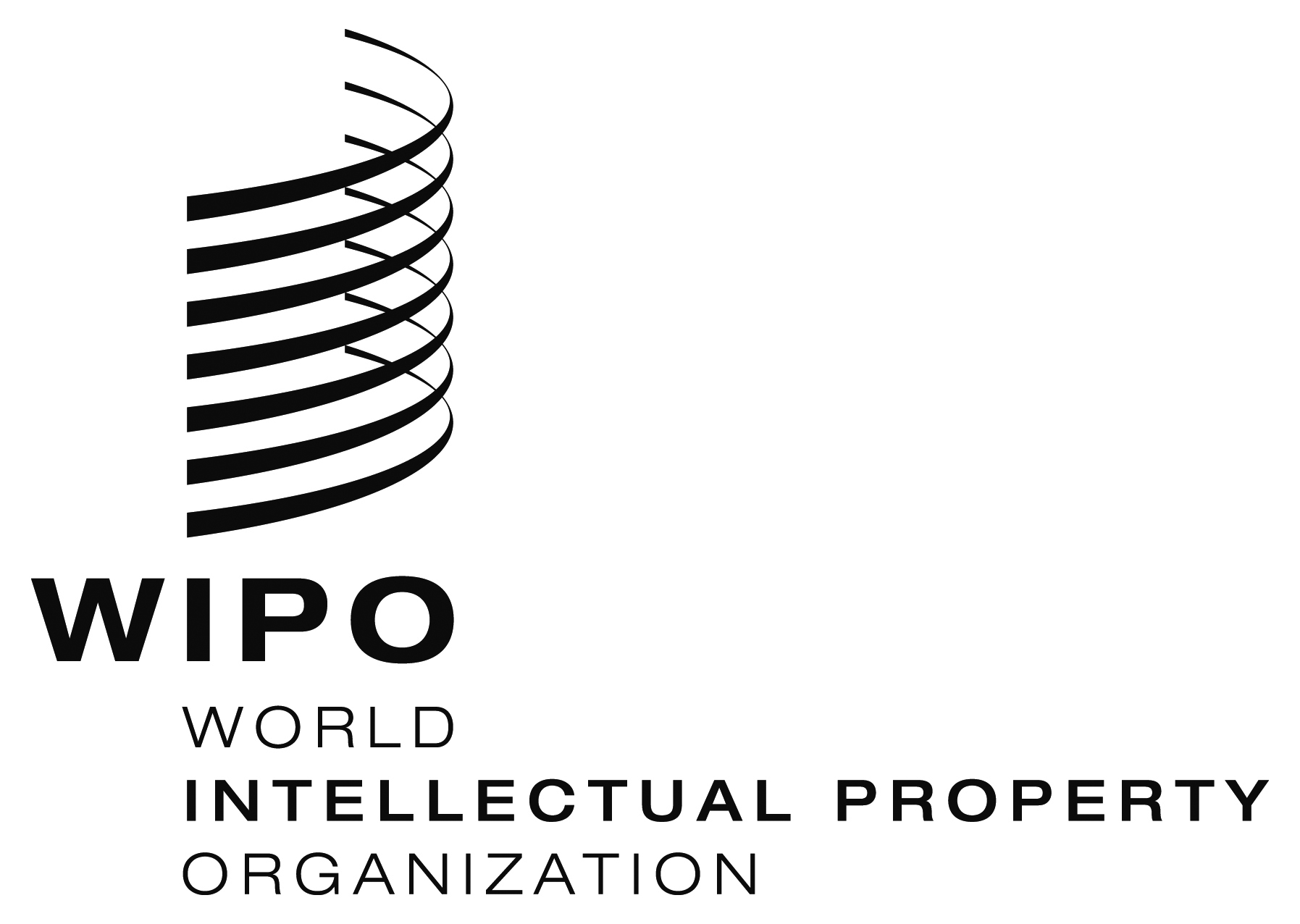 ESCCR/30/3 REV.   SCCR/30/3 REV.   SCCR/30/3 REV.   ORIGINAL:  EnglishORIGINAL:  EnglishORIGINAL:  EnglishDATE:  April 19, 2016DATE:  April 19, 2016DATE:  April 19, 2016Library Exceptions in National Copyright StatutesSummary of Findings of a 2015 Study for the World Intellectual Property OrganizationStudy by Kenneth D. CrewsTotal Countries in the Study: 188Library Exceptions in National Copyright StatutesSummary of Findings of a 2015 Study for the World Intellectual Property OrganizationStudy by Kenneth D. CrewsTotal Countries in the Study: 188ExceptionNumber of CountriesNone32General Library Copying(Note: The statistic is the number of countries with only a general exception.)31Copies for Library Users (Research or Study)98Copies for Preservation or ReplacementPreservation: 99Replacement: 90Research or Study(Making Available)28Document Supply or Interlibrary LoanDocument Supply: 21Interlibrary Loan: 9Anti-Circumvention of Technological Protection Measures – Exemption for Libraries52ReplacementReplacementReplacementReplacementWho can copy?Library or archive.Library or archive.Art. 40(3)Who can copy?Conditions:The statute does not explicitly state that a library or archive is the party authorized to act, suggesting that an agent or other party may make the copy for the stated library purposes.Art. 40(3)What can be copied?A work that is in the permanent collection of another similar library or archive.A work that is in the permanent collection of another similar library or archive.Art. 40(3)What can be copied?Conditions:By implication, the work is, or has been, in the collection of the library or archive making the copy.Art. 40(3)What can be copied?Conditions:It is impossible to obtain such a copy under reasonable conditions.Art. 40(3)Purpose of the copy?To replace, when necessary, a copy that is lost, destroyed, or rendered unusable in the collections of the other library.To replace, when necessary, a copy that is lost, destroyed, or rendered unusable in the collections of the other library.Art. 40(3)Purpose of the copy?Conditions:None.Art. 40(3)Medium of the copy?Not specified.Not specified.Art. 40(3)Other provisions?The act of reproduction or photocopy is an isolated, one-time occurring case.The act of reproduction or photocopy is an isolated, one-time occurring case.Art. 40(3)PreservationPreservationPreservationPreservationWho can copy?Library or archive.Library or archive.Art. 40(3)Who can copy?Conditions:The statute does not explicitly state that a library or archive is the party authorized to act, suggesting that an agent or other party may make the copy for the stated library purposes.Art. 40(3)What can be copied?Not specified.Not specified.Art. 40(3)What can be copied?Conditions:Concept of preservation implies that the work is, or has been, in the collection of the library or archive.Art. 40(3)What can be copied?Conditions:It is impossible to obtain such a copy under reasonable conditions.Art. 40(3)Purpose of the copy?To preserve the original copy.To preserve the original copy.Art. 40(3)Purpose of the copy?Conditions:None.Art. 40(3)Medium of the copy?Not specified.Not specified.Art. 40(3)Other provisions?The act of reproduction or photocopy is an isolated, one-time occurring case.The act of reproduction or photocopy is an isolated, one-time occurring case.Art. 40(3)Research or StudyResearch or StudyResearch or StudyResearch or StudyWho can copy?Library or archive.Library or archive.Art. 40(2)Who can copy?Conditions:None.Art. 40(2)What can be copied?Statute refers to “copying and replication of a Work” but later refers to a “published article” that is “a summary or an extract of the Work.”Statute refers to “copying and replication of a Work” but later refers to a “published article” that is “a summary or an extract of the Work.”Art. 40(2)What can be copied?Conditions:See definition of “Work.”Art. 40(2)Purpose of the copy?To satisfy personal needs.To satisfy personal needs.Art. 40(2)Purpose of the copy?Conditions:The library or archive makes sure that the copy will be used solely for the purposes of study, scholarship, or research.Art. 40(2)Purpose of the copy?Conditions:The user does not make direct or indirect commercial gains.Art. 40(2)Medium of the copy?Not specified.Not specified.Art. 40(2)Other provisions?If the copying is repeated, each occurrence should be on a separate and unrelated occasion.If the copying is repeated, each occurrence should be on a separate and unrelated occasion.Art. 40(2)Other provisions?This provision applies if there is no collective license available for reproduction by a competent authority in the collective management of rights, of which the library or archive is, or should be, aware.This provision applies if there is no collective license available for reproduction by a competent authority in the collective management of rights, of which the library or archive is, or should be, aware.Art. 40(2)Anti-Circumvention of Technological Protection MeasuresAnti-Circumvention of Technological Protection MeasuresAnti-Circumvention of Technological Protection MeasuresAnti-Circumvention of Technological Protection MeasuresCircumvention provisions?Criminal penalties for certain acts of manufacturing or importing devices or instruments.Criminal penalties for certain acts of manufacturing or importing devices or instruments.Art. 30Prohibited Acts?The Act of Circumvention?No.  The crime is generally limited to import or manufacture with the intent to use the devices to deactivate protections against reproducing works or controlling reception of broadcast transmissions.Art. 30Prohibited Acts?Dealing in Devices?Yes.Art. 30Prohibited Acts?Providing Services?No.Art. 30Access Control or Owner’s Rights Control?Both.Both.Exemptions that could be used by libraries?None.None.MiscellaneousMiscellaneousMiscellaneousPersonal CopyingLimited right of a natural person to reproduce a work for personal use.Art. 39(1)Educational CopyingSingle copies of short work or extracts of works with restrictions for teaching purposes.Art. 40(1)Berne AppendixAny citizen can apply to the Ministry of Information and Culture for authority to translate and publish certain works for education.  These provisions reflect many details of the Berne Appendix.Art. 44Definition“Work” is defined as “a phenomenon that is created through knowledge, art or the initiative of the creator without taking into account the way that it is said, appeared or created.”Art. 3SourceLaw on the Support of the Right of Authors, Composers, Artists, and Researchers (Copyright Law) of Afghanistan, No. 54 (21 July 2008), available at http://www.wipo.int/wipolex/en/text.jsp?file_id=241541.Law on the Support of the Right of Authors, Composers, Artists, and Researchers (Copyright Law) of Afghanistan, No. 54 (21 July 2008), available at http://www.wipo.int/wipolex/en/text.jsp?file_id=241541.Last edited:15 April 2014; rev. 21 April 201515 April 2014; rev. 21 April 2015Library UseLibrary UseLibrary UseLibrary UseWho can copy?Libraries.Libraries.Art. 26(f)Who can copy?Conditions:None.Art. 26(f)What can be copied?Works located in public libraries.Works located in public libraries.Art. 26(f)What can be copied?Conditions:None.Art. 26(f)Purpose of the copy?For individual usage within the library environment.For individual usage within the library environment.Art. 26(f)Purpose of the copy?For the services of the library.For the services of the library.Art. 26(f)Purpose of the copy?Conditions:None.Art. 26(f)Medium of the copy?Photocopying.Photocopying.Art. 26(f)Other provisions?The photocopying is permitted as long as usage does not prejudice the copyright or the right holders’ rights in the work.  See preamble of Article 26.The photocopying is permitted as long as usage does not prejudice the copyright or the right holders’ rights in the work.  See preamble of Article 26.Art. 26(f)Anti-Circumvention of Technological Protection MeasuresAnti-Circumvention of Technological Protection MeasuresCircumvention provisions?None.MiscellaneousMiscellaneousMiscellaneousPersonal CopyingPermits reproduction of works for private use, if does not prejudice the commercial exploitation of the work.Art. 26(d)Cultural AdvertisementReproduction and rented use is permissible for cultural advertisement under certain conditionsArt. 28SourceCopyright and Other Rights Related to it of Albania, No. 9380 (28 April 2005), available at http://www.wipo.int/wipolex/en/text.jsp?file_id=223430.Copyright and Other Rights Related to it of Albania, No. 9380 (28 April 2005), available at http://www.wipo.int/wipolex/en/text.jsp?file_id=223430.Last edited:14 December 2007; rev. 21 April 201514 December 2007; rev. 21 April 2015Research or StudyResearch or StudyResearch or StudyResearch or StudyWho can copy?Libraries and document keeping centers.Libraries and document keeping centers.Art. 45Who can copy?Conditions:None.Art. 45What can be copied?Works can be reproduced in article form.Works can be reproduced in article form.Art. 45What can be copied?Works can be reproduced into another summarized work.Works can be reproduced into another summarized work.Art. 45What can be copied?Excerpts from written works, with or without ornamentation (illustrations).Excerpts from written works, with or without ornamentation (illustrations).Art. 45What can be copied?Conditions:The work must be published in a collection of works, newspaper volumes, or periodicals.Art. 45What can be copied?Conditions:Computer programs are excluded.Art. 45Purpose of the copy?For educational, academic research, or personal purposes, by request of a natural person.For educational, academic research, or personal purposes, by request of a natural person.Art. 45Purpose of the copy?Conditions:None.Art. 45Medium of the copy?Not specified.Not specified.Art. 45Other Provisions?The reproduction process must be an isolated and non-recurring act.The reproduction process must be an isolated and non-recurring act.Art. 45Other Provisions?The reproduction is not permitted if the National Bureau for Copyrights & Neighboring Rights has granted a collective license authorizing such reproduction.The reproduction is not permitted if the National Bureau for Copyrights & Neighboring Rights has granted a collective license authorizing such reproduction.Art. 45Supplying Copies to Other LibrariesSupplying Copies to Other LibrariesSupplying Copies to Other LibrariesSupplying Copies to Other LibrariesWho can copy?Libraries and document keeping centers.Libraries and document keeping centers.Art. 46Who can copy?Conditions:The institutions must not aim at making direct or indirect commercial profits.Art. 46What can be copied?Works.Works.Art. 46What can be copied?Conditions:It must be impossible to obtain a copy under reasonable conditions.Art. 46Purpose of the copy?To fulfill requests from other libraries and document keeping centers.To fulfill requests from other libraries and document keeping centers.Art. 46Purpose of the copy?Conditions:None.Art. 46Medium of the copy?Not specified.Not specified.Art. 46Other Provisions?The reproduction process must be isolated and non-recurring.The reproduction process must be isolated and non-recurring.Art. 46Preservation and ReplacementPreservation and ReplacementPreservation and ReplacementPreservation and ReplacementWho can copy?Libraries and document keeping centers.Libraries and document keeping centers.Art. 46Who can copy?Conditions:The institutions must not aim at making direct or indirect commercial profits.Art. 46What can be copied?Works.Works.Art. 46What can be copied?Conditions:It must be impossible to obtain a copy under reasonable conditions.Art. 46Purpose of the copy?To maintain (preserve) the work.To maintain (preserve) the work.Art. 46Purpose of the copy?To replace a work that is damaged, lost, or void.To replace a work that is damaged, lost, or void.Art. 46Purpose of the copy?Conditions:None.Art. 46Medium of the copy?Not specified.Not specified.Art. 46Other Provisions?The reproduction process must be isolated and non-recurring.The reproduction process must be isolated and non-recurring.Art. 46Anti-Circumvention of Technological Protection MeasuresAnti-Circumvention of Technological Protection MeasuresCircumvention provisions?None.MiscellaneousMiscellaneousMiscellaneousPersonal CopyingPermits making single copies and translations and other uses of certain works, with several specified exclusions, for personal or family purposes.Art. 41SourceCopyrights and Related Rights Act of Algeria, No. 03-05 (19 July 2003), available at http://www.wipo.int/wipolex/en/text.jsp?file_id=178342.Copyrights and Related Rights Act of Algeria, No. 03-05 (19 July 2003), available at http://www.wipo.int/wipolex/en/text.jsp?file_id=178342.Last edited:30 November 2007; rev. 21 April 201530 November 2007; rev. 21 April 2015Research or StudyResearch or StudyResearch or StudyResearch or StudyWho can copy?Libraries and archives.Libraries and archives.Art. 10(1)(a)Who can copy?Conditions:The activities of the institution must not serve direct or indirect gain.Art. 10(1)(a)What can be copied?Published articles or other short works, including accompanying illustrations.Published articles or other short works, including accompanying illustrations.Art. 10(1)(a)What can be copied?Short extracts of writings, including accompanying illustrations.Short extracts of writings, including accompanying illustrations.Art. 10(1)(a)What can be copied?Conditions:Only a single copy can be made.Art. 10(1)(a)What can be copied?Conditions:The act of reproduction must be an isolated case occurring, if repeated, on separate and unrelated occasions.Art. 10(1)(a)Purpose of the copy?For study, scholarship, or private research, by request of a physical person.For study, scholarship, or private research, by request of a physical person.Art. 10(1)(a)Purpose of the copy?Conditions:The library or archive must be satisfied that the copy will be used solely for the permitted purposes.Art. 10(1)(a)Medium of the copy?Reprographic reproduction.Reprographic reproduction.Art. 10(1)(a)Other provisions?Neighboring rights are also limited by the provisions of this section. Neighboring rights are also limited by the provisions of this section. Art. 32(d)Preservation and ReplacementPreservation and ReplacementPreservation and ReplacementPreservation and ReplacementWho can copy?Libraries and archives.Libraries and archives.Art. 10(1)(b)Who can copy?Conditions:The activities of the institution must not serve direct or indirect gain.Art. 10(1)(b)What can be copied?Works.Works.Art. 10(1)(b)What can be copied?Conditions:Only a single copy can be made.Art. 10(1)(b)What can be copied?Conditions:The reproduction is permitted where it is impossible to obtain a copy under reasonable circumstances.Art. 10(1)(b)What can be copied?Conditions:Art. 10(1)(b)Purpose of the copy?To preserve and, if necessary (in the event that it is lost, destroyed, or rendered unusable), replace a copy of a work.To preserve and, if necessary (in the event that it is lost, destroyed, or rendered unusable), replace a copy of a work.Art. 10(1)(b)Purpose of the copy?To replace in the permanent collection of another similar library or archive, a copy which has been lost, destroyed, or rendered unusable.To replace in the permanent collection of another similar library or archive, a copy which has been lost, destroyed, or rendered unusable.Art. 10(1)(b)Purpose of the copy?Conditions:None.Art. 10(1)(b)Medium of the copy?Reprographic reproduction.Reprographic reproduction.Art. 10(1)(b)Other provisions?The act of reproduction must be an isolated case occurring, if repeated, on separate and unrelated occasions.The act of reproduction must be an isolated case occurring, if repeated, on separate and unrelated occasions.Art. 10(1)(b)Other provisions?Neighboring rights are also limited by the provisions of this section.Neighboring rights are also limited by the provisions of this section.Art. 32(d)Anti-Circumvention of Technological Protection MeasuresAnti-Circumvention of Technological Protection MeasuresAnti-Circumvention of Technological Protection MeasuresAnti-Circumvention of Technological Protection MeasuresCircumvention provisions?Yes.Yes.Art. 44(1)(a)Prohibited Acts?The Act of Circumvention?No.Art. 44(1)(a)Prohibited Acts?Dealing in Devices?Manufacturing, importing, distributing, and offering to the public a circumvention device is prohibited.Art. 44(1)(a)Prohibited Acts?Providing Services?Providing circumvention services is prohibited.Art. 44(1)(a)Access Control or Owner’s Rights Control?Owner’s Rights Control.  The provisions relate to technical measures intended to prevent or inhibit the unauthorized exercise of any rights under the law.Owner’s Rights Control.  The provisions relate to technical measures intended to prevent or inhibit the unauthorized exercise of any rights under the law.Art. 44(1)(a)Exemptions that could be used by libraries?There are no explicit exemptions for circumvention.There are no explicit exemptions for circumvention.MiscellaneousMiscellaneousMiscellaneousPersonal CopyingPrivate reproduction in a single copy of a published work is permitted, where the reproduction is made by a physical person exclusively for his own private and personal use; certain works are excluded.Art. 7Educational CopyingPermits limited reproductions for teaching.Art. 9Definitions“Reproduction” is the making of copies in any manner or form.Art. 1(xxiv)SourceLaw on Copyright and Neighboring Rights of Andorra, No. 38 (10 June 1999), available at http://www.wipo.int/wipolex/en/text.jsp?file_id=192960.Law on Copyright and Neighboring Rights of Andorra, No. 38 (10 June 1999), available at http://www.wipo.int/wipolex/en/text.jsp?file_id=192960.Last edited:30 November 2007; rev. 21 April 201530 November 2007; rev. 21 April 2015Library UseLibrary UseLibrary UseLibrary UseWho can copy?Public libraries, documentation centers (other than commercial establishments), scientific institutions, or teaching establishments.Public libraries, documentation centers (other than commercial establishments), scientific institutions, or teaching establishments.Art. 29(b)Who can copy?Conditions:Reproduction is permitted, on condition that the number of copies made does not exceed the requirements to be met by the copies.Art. 29(b)What can be copied?Lawfully disclosed works.Lawfully disclosed works.Art. 29(b)What can be copied?Conditions:The name of the author and the source of the borrowing must be stated (Article 29).Art. 29(b)Purpose of the copy?Not specified.Not specified.Art. 29(b)Purpose of the copy?Conditions:On condition that the number of copies made does not exceed the requirements to be met by those copies.Art. 29(b)Medium of the copy?Reproduction by photographic or analogous processes.Reproduction by photographic or analogous processes.Art. 29(b)Anti-Circumvention of Technological Protection MeasuresAnti-Circumvention of Technological Protection MeasuresCircumvention provisions?None.MiscellaneousMiscellaneousMiscellaneousPersonal CopyingReproduction, translation, adaptation, arrangement, or any other transformation for exclusively individual and private purposes is permitted.Art. 29(d)SourceLaw on Author’s Rights of Angola, No. 4/90 (10 March 1990), available at http://www.wipo.int/wipolex/en/text.jsp?file_id=179377.Law on Author’s Rights of Angola, No. 4/90 (10 March 1990), available at http://www.wipo.int/wipolex/en/text.jsp?file_id=179377.Last edited:3 December 2007; rev. 21 April 20153 December 2007; rev. 21 April 2015Supplying Copies to Other LibrariesSupplying Copies to Other LibrariesSupplying Copies to Other LibrariesSupplying Copies to Other LibrariesWho can copy?Librarians of prescribed libraries and archives.Librarians of prescribed libraries and archives.§ 63Who can copy?Conditions:None.§ 63What can be copied?Articles in periodicals, including accompanying illustrations and the typographical arrangement.Articles in periodicals, including accompanying illustrations and the typographical arrangement.§ 63What can be copied?Whole or parts of published editions of literary, dramatic, or musical works, including accompanying illustrations and the typographical arrangement.Whole or parts of published editions of literary, dramatic, or musical works, including accompanying illustrations and the typographical arrangement.§ 63What can be copied?Conditions:A literary, dramatic, or musical work may not be copied if, at the time the copy is made, the librarian making it knows or could, by reasonable inquiry, ascertain the name and address of a person entitled to authorize the making of the copy.§ 63What can be copied?Conditions:An article or other work may only be copied in cases where it is not reasonably practicable to purchase a copy of the item in question for the purpose.§ 63Purpose of the copy?To provide a copy to another prescribed library or archive.To provide a copy to another prescribed library or archive.§ 63Purpose of the copy?Conditions:None.§ 63Medium of the copy?Any.  See definition of “copy” below.Any.  See definition of “copy” below.§ 63Research or Study (Published Works)Research or Study (Published Works)Research or Study (Published Works)Research or Study (Published Works)Who can copy?Librarians of prescribed libraries and archives.Librarians of prescribed libraries and archives.§ 62Who can copy?Conditions:None.§ 62What can be copied?Articles in periodicals, including accompanying illustrations and the typographical arrangement.Articles in periodicals, including accompanying illustrations and the typographical arrangement.§ 62What can be copied?Reasonable proportions of published literary, dramatic, or musical works that are not articles in periodicals, including accompanying illustrations and the typographical arrangement.Reasonable proportions of published literary, dramatic, or musical works that are not articles in periodicals, including accompanying illustrations and the typographical arrangement.§ 62What can be copied?Conditions:No person shall be furnished with more than one copy of the same article or with copies of more than one article contained in the same issue of a periodical.§ 62What can be copied?Conditions:No person shall be furnished with more than one copy of the same material of a work other than an article.§ 62Purpose of the copy?For research or private study.For research or private study.Purpose of the copy?Conditions:Persons requesting copies must satisfy the librarian or archivist that they require copies solely for research or private study.Medium of the copy?Any.  See definition of “copy” below.Any.  See definition of “copy” below.Other provisions?Persons to whom copies are supplied are required to pay a sum not less than the cost attributable to the production, including a contribution to the general expenses of the library or archive.Persons to whom copies are supplied are required to pay a sum not less than the cost attributable to the production, including a contribution to the general expenses of the library or archive.Research or Study (Unpublished Works)Research or Study (Unpublished Works)Research or Study (Unpublished Works)Research or Study (Unpublished Works)Research or Study (Unpublished Works)Who can copy?Librarians of prescribed libraries and archives.Librarians of prescribed libraries and archives.Librarians of prescribed libraries and archives.§ 65Who can copy?Conditions:Conditions:None.§ 65What can be copied?Whole or parts of unpublished literary, dramatic, or musical works from documents in the library or archive, including accompanying illustrations.Whole or parts of unpublished literary, dramatic, or musical works from documents in the library or archive, including accompanying illustrations.Whole or parts of unpublished literary, dramatic, or musical works from documents in the library or archive, including accompanying illustrations.§ 65What can be copied?Conditions:No person may be furnished with any more than one copy of the same material.No person may be furnished with any more than one copy of the same material.§ 65What can be copied?Conditions:A copy may not be made if the copyright owner has prohibited copying of the work and at the time of copying the librarian ought to have been aware of that fact.A copy may not be made if the copyright owner has prohibited copying of the work and at the time of copying the librarian ought to have been aware of that fact.§ 65What can be copied?Conditions:A copy may not be made if the work was published before the document was deposited in the library or archive.A copy may not be made if the work was published before the document was deposited in the library or archive.§ 65Purpose of the copy?For research or private study.For research or private study.For research or private study.§ 65Purpose of the copy?Conditions:Persons requesting copies must satisfy the librarian or archivist that they require copies for the permitted purposes.Persons requesting copies must satisfy the librarian or archivist that they require copies for the permitted purposes.§ 65Medium of the copy?Any.  See definition of “copy” below.Any.  See definition of “copy” below.Any.  See definition of “copy” below.§ 65Other provisions?Persons to whom copies are supplied are required to pay a sum not less than the cost attributable to the production, including a contribution to the general expenses of the library or archive.Persons to whom copies are supplied are required to pay a sum not less than the cost attributable to the production, including a contribution to the general expenses of the library or archive.Persons to whom copies are supplied are required to pay a sum not less than the cost attributable to the production, including a contribution to the general expenses of the library or archive.§ 65Preservation and ReplacementPreservation and ReplacementPreservation and ReplacementPreservation and ReplacementWho can copy?Librarians of prescribed libraries and archives.Librarians of prescribed libraries and archives.§ 64Who can copy?Conditions:None.§ 64What can be copied?Literary, dramatic, or musical works, held in the permanent collection of the library or archive, including accompanying illustrations and the typographical arrangement.Literary, dramatic, or musical works, held in the permanent collection of the library or archive, including accompanying illustrations and the typographical arrangement.§ 64What can be copied?Conditions:A copy may only be made where it is not reasonably practicable to purchase the work in question for the purpose.§ 64Purpose of the copy?To preserve or replace the item by placing the copy in the collection in addition to or in place of the item.To preserve or replace the item by placing the copy in the collection in addition to or in place of the item.§ 64Purpose of the copy?To replace a work that has been lost, destroyed, or damaged in the permanent collection of another prescribed library or archive.To replace a work that has been lost, destroyed, or damaged in the permanent collection of another prescribed library or archive.§ 64Purpose of the copy?Conditions:None.§ 64Medium of the copy?Any.  See definition of “copy” below.Any.  See definition of “copy” below.§ 64Anti-Circumvention of Technological Protection MeasuresAnti-Circumvention of Technological Protection MeasuresAnti-Circumvention of Technological Protection MeasuresAnti-Circumvention of Technological Protection MeasuresCircumvention provisions?Yes.Yes.§ 46(6)Prohibited Acts?The Act of Circumvention?No.§ 46(6)Prohibited Acts?Dealing in Devices?Manufacturing or importing for sale or rental a circumvention device is prohibited.§ 46(6)Prohibited Acts?Providing Services?No.§ 46(6)Access Control or Owner’s Rights Control?Owner’s Rights Control.  The provisions relate to technical measures that prevent or restrict reproduction of a work or impair the quality of copies made.Owner’s Rights Control.  The provisions relate to technical measures that prevent or restrict reproduction of a work or impair the quality of copies made.§ 46(6)Exemptions that could be used by libraries?No explicit exemptions exist for circumvention.No explicit exemptions exist for circumvention.§ 46(6)MiscellaneousMiscellaneousMiscellaneousLibrarianIn Sections 62 to 65, references to the librarian or archivist include references to a person acting on his or her behalf.§ 61(1)DeclarationsRegulations may provide that a librarian or archivist, who pursuant to Sections 62 and 65 is required to be satisfied as to a matter before making or supplying a copy of a work, is entitled to rely on a declaration as to that matter, signed by the person requesting the copy, unless he is aware that the declaration is false in any material particular; and in such cases as may be prescribed, shall not make or supply a copy to any person in the absence of a declaration by that person.Where a person requesting a copy makes a declaration that is false in a material particular and is supplied with a copy which would have been an infringing copy if made by him, that person shall be liable for infringement of copyright as if he had reproduced the copy himself, and the copy supplied shall be treated as an infringing copy.§ 61(2) – (3)Defined Terms“Article” in the context of an article in a periodical includes an item of any description.“Copy” in relation to –(a) a work that is a literary, dramatic, musical, or artistic work, means a reproduction of the work in any material form and, in respect of an artistic work, includes a reproduction in three-dimensions if the artistic work is a two-dimensional work and a reproduction in two-dimensions if the artistic work is a three-dimensional work;(b) a work that is a film, television broadcast, or cable program, includes a photograph of the whole or any substantial part of any image forming part of the film, broadcast or cable program; (c) a work that is a typographical arrangement of a published edition, means a facsimile copy of the arrangement; and(d) any description of work, includes a copy of the work that is transient or incidental to some other use of the work,  and references to the copying of a work of any description shall be construed to include a reference to storing the work in any medium by electronic means.§ 2Private StudyPermits fair dealing with a literary, dramatic, musical, or artistic work for purposes of research or private study.§ 52Fair DealingEstablishes factors for determining fair dealing and sets forth four factors that are nearly identical to fair use factors.§ 54Educational UsesSeries of provisions on the use of works for education.§§ 56 to 60SourceCopyright Act of Antigua and Barbuda, No. 22 (18 December 2003), available at http://www.wipo.int/wipolex/en/text.jsp?file_id=180198.Copyright Act of Antigua and Barbuda, No. 22 (18 December 2003), available at http://www.wipo.int/wipolex/en/text.jsp?file_id=180198.Last edited:2 November 2007; rev. 21 April 20152 November 2007; rev. 21 April 2015Library Provisions (none)Library Provisions (none)Library Provisions (none)Library Provisions?The copyright statutes of Argentina include no explicit library exceptions.Anti-Circumvention of Technological Protection MeasuresAnti-Circumvention of Technological Protection MeasuresCircumvention provisions?None.MiscellaneousMiscellaneousMiscellaneousServices to the BlindAuthorized bodies are permitted to reproduce and distribute copies of works on special systems to serve the needs of the blind or persons with other disabilities.Art. 36SourceLegal Intellectual Property Regime of Argentina, No. 11.723 (28 September 1933), as amended through No. 26.507 (25 November 2009), available at http://www.wipo.int/wipolex/en/text.jsp?file_id=225488.Legal Intellectual Property Regime of Argentina, No. 11.723 (28 September 1933), as amended through No. 26.507 (25 November 2009), available at http://www.wipo.int/wipolex/en/text.jsp?file_id=225488.Last edited:13 December 2007; rev. 21 April 201513 December 2007; rev. 21 April 2015General Provisions (applicable to each provision of Article 24(3))General Provisions (applicable to each provision of Article 24(3))General Provisions (applicable to each provision of Article 24(3))Provide name of author?Yes.  The use is permitted with the obligatory mention of the author’s name.Art. 24 (3)Provide source of borrowing?Yes.  The use is permitted with the obligatory mention of the source of the work.Art. 24 (3)Preservation and ReplacementPreservation and ReplacementPreservation and ReplacementPreservation and ReplacementWho can copy?Libraries, archives, and educational or cultural institutions.Libraries, archives, and educational or cultural institutions.Art. 24 (3)(a)Who can copy?Conditions:None.Art. 24 (3)(a)What can be copied?Lawfully published works.Lawfully published works.Art. 24 (3)(a)What can be copied?Conditions:The library can only make one copy for restoring or substituting a work in its own collection.Art. 24 (3)(a)What can be copied?Conditions:The copying for another library is permitted only if, in ordinary conditions, the obtaining of such a copy in another way is impossible.Art. 24 (3)(a)Purpose of the copy?For restoring or substituting the lost or damaged copies.For restoring or substituting the lost or damaged copies.Art. 24 (3)(a)Purpose of the copy?For placing the copy at the disposal of another library, in case of loss of the work.For placing the copy at the disposal of another library, in case of loss of the work.Art. 24 (3)(a)Purpose of the copy?Conditions:The copying must be without profit-making.Art. 24 (3)(a)Medium of the copy?Reprographic reproduction.  See definition below.Reprographic reproduction.  See definition below.Art. 24 (3)(a)Other provisions?The use of performances, phonograms, films, or broadcasting programs is permitted under the same conditions as listed above, and provided that the use does not conflict with the normal exploitation of the work and without prejudice to the interests of the rightsholders.The use of performances, phonograms, films, or broadcasting programs is permitted under the same conditions as listed above, and provided that the use does not conflict with the normal exploitation of the work and without prejudice to the interests of the rightsholders.Art. 53Research or StudyResearch or StudyResearch or StudyResearch or StudyWho can copy?Libraries and archives.Libraries and archives.Art. 24 (3)(b)Who can copy?Conditions:None.Art. 24 (3)(b)What can be copied?Independent articles and succinct works lawfully published in collections, newspapers, and other periodical publications.Independent articles and succinct works lawfully published in collections, newspapers, and other periodical publications.Art. 24 (3)(b)What can be copied?Short extracts from lawfully published written works.Short extracts from lawfully published written works.Art. 24 (3)(b)Conditions:Only one copy can be made.Art. 24 (3)(b)Conditions:Computer programs are excluded.Art. 24 (3)(b)Purpose of the copy?On demand of a natural person, for study and research purposes.On demand of a natural person, for study and research purposes.Art. 24 (3)(b)Purpose of the copy?Conditions:The copying must be without profit-making.Art. 24 (3)(b)Medium of the copy?Reprographic reproduction.  See definition below.Reprographic reproduction.  See definition below.Art. 24 (3)(b)Other provisions?Educational institutions can make copies under the same conditions for classroom studies.Educational institutions can make copies under the same conditions for classroom studies.Art. 24 (3)(b)Other provisions?The use of performances, phonograms, films, or broadcasting programs is permitted under the same conditions as listed above, and provided that the use does not conflict with the normal exploitation of the work and without prejudice to the interests of the rightholders.The use of performances, phonograms, films, or broadcasting programs is permitted under the same conditions as listed above, and provided that the use does not conflict with the normal exploitation of the work and without prejudice to the interests of the rightholders.Art. 53Anti-Circumvention of Technological Protection MeasuresAnti-Circumvention of Technological Protection MeasuresAnti-Circumvention of Technological Protection MeasuresAnti-Circumvention of Technological Protection MeasuresCircumvention provisions?Yes.Yes.Art. 67 (1)Prohibited Acts?The Act of Circumvention?The act of circumvention is prohibited.Art. 67 (1)Prohibited Acts?Dealing in Devices?Making, importing, distributing, selling, renting out, advertising for sale or rental, or possessing for commercial purposes circumvention devices is prohibited.Art. 67 (1)Prohibited Acts?Providing Services?Providing circumvention services is prohibited.Art. 67 (1)Access Control or Owner’s Rights Control?Both.  The provisions relate to technical measures used to prevent or restrict acts in respect of works that are not authorized by the rightsholder; it includes access controls and protection processes.Both.  The provisions relate to technical measures used to prevent or restrict acts in respect of works that are not authorized by the rightsholder; it includes access controls and protection processes.Art. 67 (2)-(3)Exemptions that could be used by libraries?There are no explicit exemptions for circumvention.There are no explicit exemptions for circumvention.MiscellaneousMiscellaneousMiscellaneousDefined Terms“Reprographic reproduction” means facsimile reproduction in one or more copies, in any dimension (enlarged or reduced) and in any form, of the original or the reproduction of a written or other graphic work by means of photocopying or by other technical means, except those connected with the application of printing type-forms.  Reprographic reproduction does not include the storage or reproduction of the mentioned copy in electronic (including digital), optical, or other machine-readable form.Art. 24 (1) & (2)SourceLaw on Copyright and Related Rights of Armenia, No. 3R-142 (4 July 2006), as amended through 30 September 2013, available at http://www.wipo.int/wipolex/en/text.jsp?file_id=339155.Law on Copyright and Related Rights of Armenia, No. 3R-142 (4 July 2006), as amended through 30 September 2013, available at http://www.wipo.int/wipolex/en/text.jsp?file_id=339155.Last edited:13 December 07; rev. 21 April 201513 December 07; rev. 21 April 2015Preservation, Replacement, and Library AdministrationPreservation, Replacement, and Library AdministrationPreservation, Replacement, and Library AdministrationPreservation, Replacement, and Library AdministrationWho can copy?Officers in charge of libraries and archives, or persons acting on behalf of the officers.Officers in charge of libraries and archives, or persons acting on behalf of the officers.§ 51AWho can copy?Conditions:Includes volunteers assisting with the care or control of the collection.  (§ 51A(6))§ 51AWhat can be copied?Works in manuscript form held in the collection of the library or archive.Works in manuscript form held in the collection of the library or archive.§ 51AWhat can be copied?Original artistic works held in the collection of the library or archive.Original artistic works held in the collection of the library or archive.§ 51AWhat can be copied?Published works held in the collection of the library or archive.Published works held in the collection of the library or archive.§ 51AWhat can be copied?Works held in the collection of the library or archive.Works held in the collection of the library or archive.§ 51AWhat can be copied?Conditions:This provision permits both reproduction and communication.§ 51AWhat can be copied?Conditions:In the case of a published work, an officer of the library or archives must, after a reasonable investigation, make a declaration stating that the officer is satisfied that a copy (not a second-hand copy) of the work, or of the edition of the work in the collection, cannot be obtained within a reasonable time at an ordinary commercial price, and if a copy of another edition can be so obtained, the declaration must state why the reproduction should be made from the work in the collection.§ 51AWhat can be copied?Conditions:Different types of works may be copied only for the purposes specified below.§ 51APurpose of the copy?For preservation or replacement or research in another library or for administrative purposes.For preservation or replacement or research in another library or for administrative purposes.§ 51APurpose of the copy?Conditions:In the case of a manuscript or original artistic work, copying may be for the purpose of preserving the work against loss or damage or for research carried out at the library or archives or at another library or archives.§ 51APurpose of the copy?Conditions:In the case of a published work, it may be copied for purposes of replacement if the work has been damaged or deteriorated, or if it has been lost or stolen.§ 51APurpose of the copy?Conditions:In the case of an original artistic work, if following the preservation copying the original has been lost or has deteriorated, or if the original has become unstable and cannot be displayed without significant risk of deterioration, the preservation copy may be communicated by making it available online through a computer terminal on the premises and on which a user cannot make an electronic copy or a hardcopy or communicate the reproduction.  (§§ 51A(3A) & (3B))§ 51APurpose of the copy?Conditions:In the case of any work, it may be copied for administrative purposes.  (§ 51A(2))  These copies may also be communicated to officers of the library or archives online through a computer terminal on the premises.  (§ 51A(3))  Administrative purposes means purposes directly related to the care or control of the collection.  (§ 51A(6))§ 51AMedium of the copy?Any.Any.§ 51AOther provisions?Notation:  At or about the time the reproduction is made under § 51A, there must be made on the reproduction a notation stating that the reproduction was made on behalf of the institution and specifying the date on which the reproduction was made.  (§ 203H(1))Notation:  At or about the time the reproduction is made under § 51A, there must be made on the reproduction a notation stating that the reproduction was made on behalf of the institution and specifying the date on which the reproduction was made.  (§ 203H(1))§ 51AOther provisions?Publication:  In the case of an unpublished work reproduced and supplied to another library or archives for research, the supply or communication by the library or archives does not constitute publication of the work.  (§ 51A(5))Publication:  In the case of an unpublished work reproduced and supplied to another library or archives for research, the supply or communication by the library or archives does not constitute publication of the work.  (§ 51A(5))§ 51AOther provisions?Application to sound recordings and film:  Section 110B is nearly identical to § 51A, except it applies to the copying of a sound recording or a cinematographic film.  Section 110B includes a few distinctive differences, notably mentioning that the reproduction is not an infringement of the work or of other subject-matter included in the work.  For the requirement of notices on these copies, see § 203H(2).Application to sound recordings and film:  Section 110B is nearly identical to § 51A, except it applies to the copying of a sound recording or a cinematographic film.  Section 110B includes a few distinctive differences, notably mentioning that the reproduction is not an infringement of the work or of other subject-matter included in the work.  For the requirement of notices on these copies, see § 203H(2).§ 51APreservation by Cultural InstitutionsPreservation by Cultural InstitutionsPreservation by Cultural InstitutionsPreservation by Cultural InstitutionsWho can copy?Authorized officers of libraries and archives.Authorized officers of libraries and archives.§ 51BWho can copy?Conditions:The library or archives must, under state or national laws, have the function of maintaining the collection, or the library or archives is prescribed under regulations.§ 51BWhat can be copied?Manuscripts.Manuscripts.§ 51BWhat can be copied?Original artistic works.Original artistic works.§ 51BWhat can be copied?Published works.Published works.§ 51BWhat can be copied?Conditions:The officer must be satisfied that the work is of historical or cultural significance to Australia.§ 51BWhat can be copied?Conditions:In the case of a manuscript, the officer may make up to three reproductions.§ 51BWhat can be copied?Conditions:In the case of an original artistic work, the officer may make up to three comprehensive photographic reproductions from the original.§ 51BWhat can be copied?Conditions:In the case of an original artistic work, the officer must be satisfied that a photographic reproduction (not a second-hand reproduction) cannot be obtained within a reasonable time at an ordinary commercial price.§ 51BWhat can be copied?Conditions:In the case of a published work, an officer may make up to three reproductions of the work from the copy in the collections.§ 51BWhat can be copied?Conditions:In the case of a published work, an officer of the library or archives must be satisfied, after a reasonable investigation, that a copy (not a second-hand copy) of the work, or of the edition of the work in the collection, cannot be obtained within a reasonable time at an ordinary commercial price, and if a copy of another edition can be so obtained, the officer is satisfied that it is appropriate to make the reproduction from the work in the collection.§ 51BPurpose of the copy?For preservation against loss or deterioration.For preservation against loss or deterioration.§ 51BPurpose of the copy?Conditions:None.§ 51BOther provisions?Reasonable time and ordinary price:  For purposes of determining whether a copy can be obtained within a reasonable time at an ordinary commercial price, the officer must take into account whether an electronic copy of the work or edition can be so obtained.  (§ 51B(5))Reasonable time and ordinary price:  For purposes of determining whether a copy can be obtained within a reasonable time at an ordinary commercial price, the officer must take into account whether an electronic copy of the work or edition can be so obtained.  (§ 51B(5))§ 51BOther provisions?Limitation:  § 51B does not limit rights under other library sections, and those sections do not limit § 51B.  (§ 51B(6))Limitation:  § 51B does not limit rights under other library sections, and those sections do not limit § 51B.  (§ 51B(6))§ 51BOther provisions?Application to sound recordings and film:  § 110BA is nearly identical to § 51B, except it applies to the copying of a sound recording or a cinematographic film.  Section 110BA includes some distinctive provisions, notably providing separate treatment for copying published versions of the work and for copying an unpublished version or a “first record” or first copy of a film.Application to sound recordings and film:  § 110BA is nearly identical to § 51B, except it applies to the copying of a sound recording or a cinematographic film.  Section 110BA includes some distinctive provisions, notably providing separate treatment for copying published versions of the work and for copying an unpublished version or a “first record” or first copy of a film.§ 51BOther provisions?Application to published editions:  § 112AA is nearly identical to § 51B, except it applies to the copying of a published edition of any work in the collection.  § 112AA includes some distinctive provisions, notably its specific application to the making of a facsimile reproduction and the protection against infringement of any works in the published edition.Application to published editions:  § 112AA is nearly identical to § 51B, except it applies to the copying of a published edition of any work in the collection.  § 112AA includes some distinctive provisions, notably its specific application to the making of a facsimile reproduction and the protection against infringement of any works in the published edition.§ 51BResearch or Study (Published Works)Research or Study (Published Works)Research or Study (Published Works)Research or Study (Published Works)Who can copy?Authorized officers of libraries and archives.Authorized officers of libraries and archives.§ 49(1)Who can copy?Conditions:For purposes of § 49, a library means a library, all or part of whose collection is accessible to members of the public directly or through interlibrary loan.§ 49(1)Who can copy?Conditions:For purposes of § 49, an archives means an archives, all or part of whose collection is accessible to members of the public.§ 49(1)What can be copied?Whole or parts of articles contained in periodical publications held in the collection of the institution. Whole or parts of articles contained in periodical publications held in the collection of the institution. § 49(1); § 49 (2A)What can be copied?Whole or parts of published works other than articles contained in periodical publications held in the collection of the institution.Whole or parts of published works other than articles contained in periodical publications held in the collection of the institution.§ 49(1); § 49 (2A)What can be copied?Conditions:It is not an infringement to communicate an article or work in accordance with § 49(2), (2C), and (5A).  (§ 49(7B))§ 49(1); § 49 (2A)What can be copied?Conditions:Only a single copy can be made (“a reproduction”).§ 49(1); § 49 (2A)What can be copied?Conditions:Two or more articles from the same periodical publication may not be copied unless the articles are requested for the same research or course of study.  (§ 49(4))§ 49(1); § 49 (2A)What can be copied?Conditions:A whole work (other than an article in a periodical) or more than a reasonable portion of a work cannot be copied, unless the work is from the collections of the library or archives, and the authorized officer has after reasonable investigation made a declaration stating that the officer is satisfied that a reproduction (not being a second-hand reproduction) of the work cannot be obtained within a reasonable time at an ordinary commercial price.  (§ 49(5))  (Note:  Reasonable portion is determined in accordance with § 10(1)).§ 49(1); § 49 (2A)What can be copied?Conditions:In determining whether a copy is available within a reasonable time and at an ordinary commercial price, the authorized officer must take into account: (a) the time that the user requires the copy; (b) the time within which a reproduction at an ordinary commercial price could be delivered to the person; and (c) whether an electronic reproduction can be obtained within a reasonable time and at an ordinary commercial price.  (§ 49(5AB))§ 49(1); § 49 (2A)What can be copied?Conditions:A note accompanying the statutes states that the reproduction can be made from another reproduction held in the library because it was made pursuant to § 51A(1) to replace a work.§ 49(1); § 49 (2A)Purpose of the copy?For research or study and supply to user, requested by the user in writing.For research or study and supply to user, requested by the user in writing.§ 49(1); § 49(2)Purpose of the copy?Conditions:The copy may be supplied only to the person requesting the reproduction.  (§§ 49(6) & (7))  This requirement may be excluded by regulation.  (§ 49(8))  (Note: Special rules apply when making electronic reproductions, § 49(7A).)§ 49(1); § 49(2)Purpose of the copy?Conditions:The user must furnish to the officer in charge of the library or archives a signed declaration stating that the user requires the reproduction for research or study and for no other purpose, and that the user has not previously been supplied with a copy of the same work by the library or archives.  Declarations pursuant to § 49 are further detailed at § 10(3)(ma).§ 49(1); § 49(2)Purpose of the copy?Conditions:The declaration must not contain any statement that the authorized officer of the library or archives knows to be untrue in any material respect.  (§ 49(2))§ 49(1); § 49(2)Purpose of the copy?For research or study and supply to a user at a remote location, upon request by a person to an authorized officer of the institution.  (See also § 49(2C)(a))For research or study and supply to a user at a remote location, upon request by a person to an authorized officer of the institution.  (See also § 49(2C)(a))§ 49 (2A); § 49 (2C)Conditions:The user makes a declaration to an authorized officer of a library or archives that the user requires the reproduction for research or study and for no other purpose.  (See also § 49(2C)(a))Conditions:The user must make a declaration that the user has not previously been supplied with a copy of the same work by the library or archives.Conditions:Because of the remoteness of the user’s location, the user cannot conveniently furnish a declaration (consistent with the requirements of § 49(1)) by the time that the user needs the reproduction.Conditions:The request or declaration made by the user pursuant to § 49(2A) are not required to be in writing.  (§ 49(2B))Conditions:The authorized officer makes a declaration setting out the particulars of the request and declaration from the user, and stating that the user’s declaration does not contain any statement that, to the knowledge of the officer, is untrue in any material respect regarding the purpose of the copy and whether the user has previously received a copy of the work, and that the officer is satisfied that the user’s declaration is true with respect to the remoteness of the user’s location.  (§ 49(2C)(b))Other provisions?Communication of Electronic Works:  If an article contained in a periodical publication or other published work is acquired in electronic form as part of the library or archives collection, the officer in charge of the library or archives may make it available online within the premises of the library or archives in such a manner that users cannot, by using any equipment supplied by the library or archives make an electronic reproduction of the work or communicate it.Communication of Electronic Works:  If an article contained in a periodical publication or other published work is acquired in electronic form as part of the library or archives collection, the officer in charge of the library or archives may make it available online within the premises of the library or archives in such a manner that users cannot, by using any equipment supplied by the library or archives make an electronic reproduction of the work or communicate it.§ 49 (5A)Other provisions?Cost:  The copying authorized by this section is not permitted if the library or archives charges for making and supplying the reproduction, and the amount charged exceeds the cost of making and supplying the reproduction.Cost:  The copying authorized by this section is not permitted if the library or archives charges for making and supplying the reproduction, and the amount charged exceeds the cost of making and supplying the reproduction.§ 49(3)Other provisions?Notation:  At or about the time the reproduction is made under § 49, there must be made on the reproduction a notation stating that the reproduction was made on behalf of the institution and specifying the date on which the reproduction was made.  (§ 203H(1))Notation:  At or about the time the reproduction is made under § 49, there must be made on the reproduction a notation stating that the reproduction was made on behalf of the institution and specifying the date on which the reproduction was made.  (§ 203H(1))§ 49(3)Research or Study or View to Publication (Unpublished Works)Research or Study or View to Publication (Unpublished Works)Research or Study or View to Publication (Unpublished Works)Research or Study or View to Publication (Unpublished Works)Who can copy?Persons.Persons.§ 51(1)Who can copy?Officers in charge of libraries and archives, or persons acting on their behalf.Officers in charge of libraries and archives, or persons acting on their behalf.§ 51(1)Who can copy?Conditions:None.§ 51(1)What can be copied?Unpublished literary, dramatic, musical, or artistic works.Unpublished literary, dramatic, musical, or artistic works.§ 51(1)What can be copied?Conditions:The work must be still under copyright, and copying must occur more than fifty years after the end of the calendar year in which the author died.§ 51(1)What can be copied?Conditions:Either a copy of the work must be kept in the collection of the library or archives, or in the case of a literary, dramatic, or musical work, the manuscript of the work must be kept in the collection of the library or archives.§ 51(1)What can be copied?Conditions:The copy of the work or the manuscript in the collections must be open to public inspection, subject to any regulations governing that collection.§ 51(1)Purpose of the copy?Research or study, or with a view to publication.Research or study, or with a view to publication.§ 51(1)Purpose of the copy?Conditions:If the reproduction is made by an officer of the library or archives, then the reproduction may be supplied only to a person who satisfies the officer that the he or she requires the reproduction for the permitted purpose and will not use it for any other purpose.§ 51(1)Other provisions?This statute also permits communication of the reproduction.This statute also permits communication of the reproduction.§ 51(1)Other provisions?Incorporation of a work:  If a new publication of a literary, dramatic, or musical work incorporates a work to which § 51(1) applies, that publication is not an infringement or unauthorized publication of the earlier work.  This right is conditioned on giving a prescribed notice and other requirements, but it extends to subsequent publication of the work and other uses.Incorporation of a work:  If a new publication of a literary, dramatic, or musical work incorporates a work to which § 51(1) applies, that publication is not an infringement or unauthorized publication of the earlier work.  This right is conditioned on giving a prescribed notice and other requirements, but it extends to subsequent publication of the work and other uses.§ 52Other provisions?Application to sound recordings and film:  § 110A is nearly identical to § 51, except it applies to the copying of a sound recording or a cinematographic film being copied more than fifty years after the work was made.Application to sound recordings and film:  § 110A is nearly identical to § 51, except it applies to the copying of a sound recording or a cinematographic film being copied more than fifty years after the work was made.§ 52Research or Study (Unpublished Theses)Research or Study (Unpublished Theses)Research or Study (Unpublished Theses)§ 51(2)Who can copy?Officers in charge of libraries and archives, or persons acting on their behalf.Officers in charge of libraries and archives, or persons acting on their behalf.§ 51(2)Who can copy?Conditions:None.§ 51(2)What can be copied?Unpublished theses or other similar literary works kept in the library of a university or other similar institution or an archive.Unpublished theses or other similar literary works kept in the library of a university or other similar institution or an archive.§ 51(2)What can be copied?Conditions:None.§ 51(2)Purpose of the copy?For research or study.For research or study.§ 51(2)Purpose of the copy?Conditions:The reproduction may be supplied to a person who satisfies an authorized officer of the library or archives that the person requires the reproduction for the permitted purposes.§ 51(2)Medium of the copy?Not specified.Not specified.§ 51(2)Other provisions?Although not stated explicitly in the statute, § 51(1) apparently could also apply to an unpublished thesis.Although not stated explicitly in the statute, § 51(1) apparently could also apply to an unpublished thesis.§ 51(2)Supplying Copies to Other LibrariesSupplying Copies to Other LibrariesSupplying Copies to Other LibrariesSupplying Copies to Other LibrariesSupplying Copies to Other LibrariesWho can copy?Officers in charge of libraries and archives, or persons acting on their behalf.Officers in charge of libraries and archives, or persons acting on their behalf.Officers in charge of libraries and archives, or persons acting on their behalf.§ 50(2); § 50 (10)Who can copy?Conditions:Conditions:For purposes of § 50, a library means a library, all or part of whose collection is accessible to members of the public directly or through interlibrary loan.§ 50(2); § 50 (10)Who can copy?Conditions:Conditions:For purposes of § 50, an archives means an archives, all or part of whose collection is accessible to members of the public.§ 50(2); § 50 (10)What can be copied?Whole or parts of articles contained in periodical publications held in the collection of the institution.Whole or parts of articles contained in periodical publications held in the collection of the institution.Whole or parts of articles contained in periodical publications held in the collection of the institution.§ 50(1); § 50(7)What can be copied?Whole or parts of published works, other than articles contained in periodical publications, held in the collection of the institution.Whole or parts of published works, other than articles contained in periodical publications, held in the collection of the institution.Whole or parts of published works, other than articles contained in periodical publications, held in the collection of the institution.§ 50(1); § 50(7)What can be copied?Conditions:Only a single copy can be made (“a reproduction”).Only a single copy can be made (“a reproduction”).§ 50(1); § 50(7)What can be copied?Conditions:A reproduction of the same item may not be supplied to a library on more than one occasion for inclusion in the library’s collection, unless as soon as practicable after making the request, the receiving library makes a declaration stating the particulars of the request and stating that the previous reproduction has been lost, destroyed, or damaged.  (§ 50(7))A reproduction of the same item may not be supplied to a library on more than one occasion for inclusion in the library’s collection, unless as soon as practicable after making the request, the receiving library makes a declaration stating the particulars of the request and stating that the previous reproduction has been lost, destroyed, or damaged.  (§ 50(7))§ 50(1); § 50(7)What can be copied?Conditions:Two or more articles may not be copied from the same periodical publication that have been requested for the same purpose, unless the articles are requested under § 49 for the same research or course of study.  (§ 50(8))Two or more articles may not be copied from the same periodical publication that have been requested for the same purpose, unless the articles are requested under § 49 for the same research or course of study.  (§ 50(8))§ 50(1); § 50(7)What can be copied?Conditions:A whole work (other than an article in a periodical) or more than a reasonable portion of a work may not be copied, if the reproduction is made from a hardcopy form of the work, unless an authorized officer of the library making the request has as soon as practicable after the request makes a declaration stating the particulars of the request and stating that after reasonable investigation the officer is satisfied that a copy (not being a second-hand copy) of the work cannot be obtained within a reasonable time at an ordinary commercial price.  (§ 50(7A))  (Note:  Reasonable portion is determined in accordance with § 10(1)).A whole work (other than an article in a periodical) or more than a reasonable portion of a work may not be copied, if the reproduction is made from a hardcopy form of the work, unless an authorized officer of the library making the request has as soon as practicable after the request makes a declaration stating the particulars of the request and stating that after reasonable investigation the officer is satisfied that a copy (not being a second-hand copy) of the work cannot be obtained within a reasonable time at an ordinary commercial price.  (§ 50(7A))  (Note:  Reasonable portion is determined in accordance with § 10(1)).§ 50(1); § 50(7)What can be copied?Conditions:A whole work (including an article in a periodical) or a part of a work may not be copied, whether or not the part is a reasonable portion of the work, if the reproduction is made from an electronic form of the work, unless an authorized officer of the library making the request, as soon as practicable after the request, makes a declaration stating the particulars of the request and stating one of the following:(a) If the reproduction is of the whole or more than a reasonable portion of a work other than an article, after reasonable investigation the officer is satisfied that the work cannot be obtained in electronic form within a reasonable time at an ordinary commercial price.(b) If the reproduction is of a reasonable portion of a work other than an article, after reasonable investigation the officer is satisfied that the portion cannot be obtained in electronic form, either separately or together with a reasonable amount of other material, within a reasonable time at an ordinary commercial price.(c) If the reproduction is of the whole or part of an article, after reasonable investigation the officer is satisfied that the article cannot be obtained on its own electronic form within a reasonable time at an ordinary commercial price.  (§ 50(7B))A whole work (including an article in a periodical) or a part of a work may not be copied, whether or not the part is a reasonable portion of the work, if the reproduction is made from an electronic form of the work, unless an authorized officer of the library making the request, as soon as practicable after the request, makes a declaration stating the particulars of the request and stating one of the following:(a) If the reproduction is of the whole or more than a reasonable portion of a work other than an article, after reasonable investigation the officer is satisfied that the work cannot be obtained in electronic form within a reasonable time at an ordinary commercial price.(b) If the reproduction is of a reasonable portion of a work other than an article, after reasonable investigation the officer is satisfied that the portion cannot be obtained in electronic form, either separately or together with a reasonable amount of other material, within a reasonable time at an ordinary commercial price.(c) If the reproduction is of the whole or part of an article, after reasonable investigation the officer is satisfied that the article cannot be obtained on its own electronic form within a reasonable time at an ordinary commercial price.  (§ 50(7B))§ 50(1); § 50(7)What can be copied?Conditions:In determining whether a copy is available within a reasonable time and at an ordinary commercial price, the authorized officer must take into account: (a) the time that the user requires the copy; (b) the time within which a reproduction at an ordinary commercial price could be delivered to the person; and (c) whether an electronic reproduction can be obtained within a reasonable time and at an ordinary commercial price.  (§ 50(7BB))In determining whether a copy is available within a reasonable time and at an ordinary commercial price, the authorized officer must take into account: (a) the time that the user requires the copy; (b) the time within which a reproduction at an ordinary commercial price could be delivered to the person; and (c) whether an electronic reproduction can be obtained within a reasonable time and at an ordinary commercial price.  (§ 50(7BB))§ 50(1); § 50(7)What can be copied?Conditions:The work may be communicated, in addition to copied and supplied.  (§ 50(4)(b))  This provision may be excluded by regulation.  (§ 50(5))The work may be communicated, in addition to copied and supplied.  (§ 50(4)(b))  This provision may be excluded by regulation.  (§ 50(5))§ 50(1); § 50(7)What can be copied?Conditions:Legal action may not be brought against the library for making or supplying the reproduction.  (§§ 50(3)(b); 50(4)(a))Legal action may not be brought against the library for making or supplying the reproduction.  (§§ 50(3)(b); 50(4)(a))§ 50(1); § 50(7)What can be copied?Conditions:A note accompanying the statutes states that the reproduction can be made from another reproduction held in the library because it was made pursuant to § 51A(1) to replace a work.A note accompanying the statutes states that the reproduction can be made from another reproduction held in the library because it was made pursuant to § 51A(1) to replace a work.§ 50(1); § 50(7)Purpose of the copy?To supply the reproduction to a person who made a request under § 49.To supply the reproduction to a person who made a request under § 49.To supply the reproduction to a person who made a request under § 49.§ 50(1); § 50(2)Purpose of the copy?To include the reproduction in the collection of the requesting library.To include the reproduction in the collection of the requesting library.To include the reproduction in the collection of the requesting library.§ 50(1); § 50(2)Purpose of the copy?To serve the needs of a library serving members of Parliament.To serve the needs of a library serving members of Parliament.To serve the needs of a library serving members of Parliament.§ 50(1); § 50(2)Purpose of the copy?Conditions:Conditions:Upon request by or on behalf of the officer in charge of a library.§ 50(1); § 50(2)Purpose of the copy?Conditions:Conditions:When the reproduction is made and supplied in accordance with the request, it is deemed to be for the purpose as requested.  (§ 50(3)(a))§ 50(1); § 50(2)Medium of the copy?Any.Any.Any.§ 50 (7C)Medium of the copy?Conditions:Conditions:If in electronic form, the reproduction held by the supplying library is destroyed as soon as practicable after the reproduction is supplied to the requesting library.§ 50 (7C)Other provisions?Cost:  The copying authorized by this section is not permitted if the library or archives charges for making and supplying the reproduction, and the amount charged exceeds the cost of making and supplying the reproduction.Cost:  The copying authorized by this section is not permitted if the library or archives charges for making and supplying the reproduction, and the amount charged exceeds the cost of making and supplying the reproduction.Cost:  The copying authorized by this section is not permitted if the library or archives charges for making and supplying the reproduction, and the amount charged exceeds the cost of making and supplying the reproduction.§ 50(6)Other provisions?Notation:  At or about the time the reproduction is made under § 50, there must be made on the reproduction a notation stating that the reproduction was made on behalf of the institution and specifying the date on which the reproduction was made.  (§ 203H(1))Notation:  At or about the time the reproduction is made under § 50, there must be made on the reproduction a notation stating that the reproduction was made on behalf of the institution and specifying the date on which the reproduction was made.  (§ 203H(1))Notation:  At or about the time the reproduction is made under § 50, there must be made on the reproduction a notation stating that the reproduction was made on behalf of the institution and specifying the date on which the reproduction was made.  (§ 203H(1))§ 50(6)Anti-Circumvention of Technological Protection MeasuresAnti-Circumvention of Technological Protection MeasuresAnti-Circumvention of Technological Protection MeasuresAnti-Circumvention of Technological Protection MeasuresCircumvention provisions?Yes.Yes.Prohibited Acts?The Act of Circumvention?The act of circumvention is prohibited.§ 116 AN(1)Prohibited Acts?Dealing in Devices?Manufacturing, importing, distributing, offering, providing, or communicating a circumvention device is prohibited.§ 116 AO(1)Prohibited Acts?Providing Services?Providing or offering a circumvention service is prohibited.§ 116 AP(1)Access Control or Owner’s Rights Control?Both.  The provisions relate to a device, product, technology, or component (including a computer program) that is used by or on behalf of the rightsholder in connection with the exercise of the copyright and that in the normal course of operation controls access to the work.  Both.  The provisions relate to a device, product, technology, or component (including a computer program) that is used by or on behalf of the rightsholder in connection with the exercise of the copyright and that in the normal course of operation controls access to the work.  § 10(1)Exemptions that could be used by libraries?The act of circumvention is not prohibited if the circumvention is done by a library, archives, or educational institution; the act is done for the sole purpose of making an acquisition decision in relation to the work; and the work is not otherwise available to the institution when the act is done.The act of circumvention is not prohibited if the circumvention is done by a library, archives, or educational institution; the act is done for the sole purpose of making an acquisition decision in relation to the work; and the work is not otherwise available to the institution when the act is done.§ 116 AN (8)Exemptions that could be used by libraries?The act of circumvention is not prohibited if a person’s act of circumvention is to enable the person to do an act that will not infringe the copyright and the doing of the act is prescribed by regulations.The act of circumvention is not prohibited if a person’s act of circumvention is to enable the person to do an act that will not infringe the copyright and the doing of the act is prescribed by regulations.§ 116 AN(9)MiscellaneousMiscellaneousMiscellaneousFair DealingIn addition to the library exceptions, the fair dealing exception can apply to some uses of copyrighted works for specific purposes, including research and study.§ 40;§ 103CLibrary or ArchivesReferences to a body administering a library or archives shall be a reference to the body (whether incorporated or not), or the person (including the Crown) having ultimate responsibility for the administration of the library or archives.§ 10 (3)(b)Libraries for ProfitA library shall not be taken to be established or conducted for profit by reason only that the library is owned by a person carrying on business for profit.§ 18Library AdministrationA body administering a library or archives may use a copyrighted work for purposes of maintaining or operating the library or archives, if the use is limited to a special case, does not conflict with a normal exploitation of the work, and the use does not unreasonably prejudice the legitimate interests of the owner.§ 200ABUnsupervised MachinesWhen a person makes an infringing copy of a work, or part of a work, on a machine installed at a library or archives, with approval of and administering body or the library or archives, or installed outside the premises for the convenience of user of the library or archives, then neither the body administering the library or archives, nor the officer in charge of the library or archives shall be taken to have authorized the making of the copy by reason only that the copy was made on that machine.  The library or archive must post a notice on or in close proximity to the machine, and the notice must be of the prescribed dimensions and in accordance with the form.  Section 104B is nearly identical to Section 39A, but it specifically applies to infringing copies of an audiovisual item or a published edition of a work.§ 39A;§ 104BAustralian ArchivesProvision permits the Australian Archives to make copies of works in the collection for the needs of the Archives or for a regional office of the Archives.  This provision is outside the scope of this study, so the details are not summarized here.§ 51AADefined TermsThe statute offers additional detailed definitions not included within this chart for the following terms: educational purpose, periodical publication, and article.§ 10(1);§ 10(4)Defined Terms“Archives” means Archival material in the custody of the Australian Archives (or three other specifically named governmental archives) or a collection of documents or other material by virtue of § 10(4).  That subsection provides that the definition of “archives” includes a collection of documents or other material of historical significance or public interest that is in the custody of a body, whether incorporated or unincorporated, is being maintained by the body for the purpose of conserving and preserving those documents or other material, and the body does not maintain and operate the collection for the purpose of deriving a profit.  (The version of the Australian statutes examined for this project provides by way of example that museums and galleries would be included in this definition.)§ 10(1);§ 10(4)Defined Terms“Copy” in relation to a cinematographic film means any article or thing in which the visual images or sounds comprising the film are embodied.§ 10(1);§ 10(4)Defined Terms“Work” means a literary, dramatic, musical, or artistic work.§ 10(1);§ 10(4)SourceCopyright Law of Australia, No. 63 (27 June 1968), as amended through No. 31 (27 May 2014), available at http://www.wipo.int/wipolex/en/text.jsp?file_id=336977.Copyright Law of Australia, No. 63 (27 June 1968), as amended through No. 31 (27 May 2014), available at http://www.wipo.int/wipolex/en/text.jsp?file_id=336977.Last edited:17July 2008; rev. 21 April 201517July 2008; rev. 21 April 2015Library UseLibrary UseLibrary UseLibrary UseWho can copy?Publicly accessible establishments.Publicly accessible establishments.§ 42(7)Who can copy?Conditions:None.§ 42(7)What can be copied?Published works.Published works.§ 42(7)What can be copied?Conditions:Only a single copy may be produced§ 42(7)What can be copied?Conditions:Digital copies may only be produced if the original is in the possession of the collection.§ 42(7)What can be copied?Conditions:Single copies of works which have not been published or are out of print can also be made.§ 42(7)Purpose of the copy?Not specified.Not specified.§ 42(7)Purpose of the copy?Conditions:Digital copies may be produced only for non-commercial ends.§ 42(7)Medium of the copy?Reprographic copies and digital copies are permitted.Reprographic copies and digital copies are permitted.§ 42(7)Other provisions?This provision permits a copy to be exhibited, lent, or used under the same provisions as the original.This provision permits a copy to be exhibited, lent, or used under the same provisions as the original.§ 42(7)Anti-Circumvention of Technological Protection MeasuresAnti-Circumvention of Technological Protection MeasuresAnti-Circumvention of Technological Protection MeasuresAnti-Circumvention of Technological Protection MeasuresCircumvention provisions?Yes.Yes.§ 90cProhibited Acts?The Act of Circumvention?The act of circumvention is prohibited where the act is a violation of the copyright law. (Note:  An act of circumvention that does not violate the copyright is, therefore, not prohibited.)§ 90cProhibited Acts?Dealing in Devices?Manufacturing, importing, distributing, selling or renting for commercial purposes, and advertising for sale or rental circumvention devices is prohibited.§ 90cProhibited Acts?Providing Services?Providing circumvention services is prohibited.§ 90cAccess Control or Owner’s Rights Control?Both.  The provisions relate to technical measures used through a copy control, an access control, or a protection mechanism.Both.  The provisions relate to technical measures used through a copy control, an access control, or a protection mechanism.§ 90cExemptions that could be used by libraries?There are no explicit exemptions for circumvention.There are no explicit exemptions for circumvention.§ 90cMiscellaneousMiscellaneousMiscellaneousPrivate CopyingPersonal copying is permitted under specified conditions.§ 42 (1)-(5)Display and Performance in LibrariesPermits libraries and other institutions open to the public to make performances and presentations of works to not more than two persons at a time and for noncommercial purposes.  Rightsholders are entitled to remuneration.§ 56bOrphan WorksImplements the European Union orphan works directive.§ 56eSourceThe Copyright Act of Austria, Federal Law Gazette No. 111/1936 (9 April 1936), as amended through No. 11/2015 (13 January 2015), available at https://www.ris.bka.gv.at/GeltendeFassung.wxe?Abfrage=Bundesnormen&Gesetzesnummer=10001848.The Copyright Act of Austria, Federal Law Gazette No. 111/1936 (9 April 1936), as amended through No. 11/2015 (13 January 2015), available at https://www.ris.bka.gv.at/GeltendeFassung.wxe?Abfrage=Bundesnormen&Gesetzesnummer=10001848.Last edited:18 December 2007; rev. 23 April 201518 December 2007; rev. 23 April 2015General Provisions (applicable to each part of Article 18)General Provisions (applicable to each part of Article 18)General Provisions (applicable to each part of Article 18)Author’s consent required?No.  The use is permitted without the author’s consent.Art. 18(1)Remuneration to author?No.  The use is permitted without payment of remuneration.Art. 18(1)Provide name of author?Yes.  The name of the author whose work is used must be mentioned.Art. 18(1)Provide source of borrowing?Yes.  The source of borrowing must be mentioned.Art. 18(1)Preservation and ReplacementPreservation and ReplacementPreservation and ReplacementPreservation and ReplacementWho can copy?Libraries and archives.Libraries and archives.Art. 18(1)(a)Who can copy?Conditions:None.Art. 18(1)(a)What can be copied?Lawfully published works.Lawfully published works.Art. 18(1)(a)What can be copied?Conditions:Only one copy may be made.Art. 18(1)(a)What can be copied?Conditions:Only if purchasing a copy is not possible under ordinary circumstances.Art. 18(1)(a)Purpose of the copy?To replace lost, damaged, or unusable copies.To replace lost, damaged, or unusable copies.Art. 18(1)(a)Purpose of the copy?To give copies to other libraries or archives to replace copies in their collections that are lost, damaged, or unusable.To give copies to other libraries or archives to replace copies in their collections that are lost, damaged, or unusable.Art. 18(1)(a)Purpose of the copy?Conditions:The copying must have no commercial purpose.Art. 18(1)(a)Purpose of the copy?Conditions:Copying is permitted only the extent justified by the purpose.Art. 18(1)(a)Medium of the copy?Reprographic reproduction.  See definition below.Reprographic reproduction.  See definition below.Art. 18(1)(a)Other provisions?The objects of related rights can be used in cases provided for in Title II of this Law (which includes the library copying provisions) for the limitation of the economic rights of the authors of literary, scientific and artistic works.The objects of related rights can be used in cases provided for in Title II of this Law (which includes the library copying provisions) for the limitation of the economic rights of the authors of literary, scientific and artistic works.Art. 36Research or StudyResearch or StudyResearch or StudyResearch or StudyWho can copy?Libraries and archives.Libraries and archives.Art. 18(1)(b)Who can copy?Conditions:None.Art. 18(1)(b)What can be copied?Lawfully published articles and short works.Lawfully published articles and short works.Art. 18(1)(b)What can be copied?Excerpts from written works.Excerpts from written works.Art. 18(1)(b)What can be copied?Conditions:Computer programs are excluded.Art. 18(1)(b)What can be copied?Conditions:Only a single copy can be made.Art. 18(1)(b)Purpose of the copy?For study or research purposes upon request by natural persons.For study or research purposes upon request by natural persons.Art. 18(1)(b)Purpose of the copy?Conditions:The copying must have no commercial purpose.Art. 18(1)(b)Purpose of the copy?Conditions:Copying is permitted only the extent justified by the purpose.Art. 18(1)(b)Medium of the copy?Reprographic reproduction.  See definition below.Reprographic reproduction.  See definition below.Art. 18(1)(b)Other provisions?The objects of related rights can be used in cases provided for in Title II of this Law (which includes the library copying provisions) for the limitation of the economic rights of the authors of literary, scientific and artistic works.The objects of related rights can be used in cases provided for in Title II of this Law (which includes the library copying provisions) for the limitation of the economic rights of the authors of literary, scientific and artistic works.Art. 36Anti-Circumvention of Technological Protection MeasuresAnti-Circumvention of Technological Protection MeasuresAnti-Circumvention of Technological Protection MeasuresAnti-Circumvention of Technological Protection MeasuresCircumvention provisions?Yes.  Yes.  Art. 44(3)Prohibited Acts?The Act of Circumvention?Yes.  Removal of restrictions established by technological protections.Art. 44(3)Prohibited Acts?Dealing in Devices?No.Art. 44(3)Prohibited Acts?Providing Services?Yes.  Services related to manufacture, distribution, and other activities.Art. 44(3)Access Control or Owner’s Rights Control?Both.  “Technological protection measure” is defined as a device to restrict acts or to control access.  See Article 4.Both.  “Technological protection measure” is defined as a device to restrict acts or to control access.  See Article 4.Art. 44(3)Exemptions that could be used by libraries?No exemptions in the statute.No exemptions in the statute.Art. 44(3)MiscellaneousMiscellaneousMiscellaneousDefined Terms“Reprographic reproduction” means the facsimile reproduction in any size (increased or decreased) of the original or a copy of the work (written and other graphic work) by photocopying or with the aid of other technical means other than publishing.Art. 4Defined Terms“Publication” means putting copies of a work or phonogram into circulation with the consent of the author of the work or phonogram producer to meet the needs of the public.  Providing access to the work or phonogram via electronic information systems is also considered a publication.Art. 4Personal CopyingPermits single copies of certain works for personal purposes.  Remuneration is paid to rightsholders by the manufacturer or importer of equipment and material used for reproductions.Art. 17Educational UsesProvisions permitting uses of works for informational, scientific, and educational purposes.Art. 19SourceLaw of Copyright and Related Rights of Azerbaijan, No. 203 (5 June 1996) as amended through No. 636-IVQD (30 April 2013), available at http://www.wipo.int/wipolex/en/text.jsp?file_id=317315.Law of Copyright and Related Rights of Azerbaijan, No. 203 (5 June 1996) as amended through No. 636-IVQD (30 April 2013), available at http://www.wipo.int/wipolex/en/text.jsp?file_id=317315.Last edited:21 December 2007; rev. 23 April 201521 December 2007; rev. 23 April 2015Research or Study (Published Works)Research or Study (Published Works)Research or Study (Published Works)Research or Study (Published Works)Who can copy?Librarians of prescribed libraries, including persons acting on behalf of the librarians.Librarians of prescribed libraries, including persons acting on behalf of the librarians.§ 68Who can copy?Archivists of prescribed archives, including persons acting on behalf of the archivists.Archivists of prescribed archives, including persons acting on behalf of the archivists.§ 68Who can copy?Conditions:The collections of the institution must be open to the public or to persons doing research in a specialized field.§ 68What can be copied?Published works.Published works.§ 68What can be copied?Conditions:A single copy or phonorecord may be reproduced and distributed.§ 68What can be copied?Conditions:A notice of copyright must be included with the copy.§ 68Purpose of the copy?For research or private study.For research or private study.§ 68Purpose of the copy?Conditions:Persons requesting copies must satisfy the librarian or archivist that they require copies for the permitted purposes and will not use them for any other purpose.§ 68Medium of the copy?Any.  See definition of “copy.”Any.  See definition of “copy.”§ 68Other Provisions?Persons to whom copies are supplied are required to pay a sum not less than the cost attributable to the production, including a contribution to the general expenses of the library or archive.Persons to whom copies are supplied are required to pay a sum not less than the cost attributable to the production, including a contribution to the general expenses of the library or archive.§ 68Research or Study (Unpublished Works)Research or Study (Unpublished Works)Research or Study (Unpublished Works)Research or Study (Unpublished Works)Who can copy?Librarians of prescribed libraries, including persons acting on behalf of the librarians.Librarians of prescribed libraries, including persons acting on behalf of the librarians.§ 71Who can copy?Archivists of prescribed archives, including persons acting on behalf of the archivists.Archivists of prescribed archives, including persons acting on behalf of the archivists.§ 71Who can copy?Conditions:None.§ 71What can be copied?Unpublished works.Unpublished works.§ 71What can be copied?Conditions:A single copy or phonorecord may be provided or a part of such work.§ 71What can be copied?Conditions:No person may be furnished with any more than one copy or phonorecord of the same material.§ 71What can be copied?Conditions:A copy may not be made if the copyright owner has prohibited reproduction of the work and at the time of copying the librarian or archivist ought to have been aware of that fact.§ 71What can be copied?Conditions:A copy may not be made if the work was published before the document was in the library or archive and at the time of copying the librarian or archivist ought to have been aware of that fact.§ 71Purpose of the copy?For teaching, research, or private study.For teaching, research, or private study.§ 71Purpose of the copy?Conditions:Persons requesting copies must satisfy the librarian or archivist that they require copies for the permitted purposes and will not use them for any other purpose.§ 71Medium of the copy?Any.  See definition of “copy.”Any.  See definition of “copy.”§ 71Other Provisions?Persons to whom copies are supplied are required to pay a sum not less than the cost attributable to the production, including a contribution to the general expenses of the library or archive.Persons to whom copies are supplied are required to pay a sum not less than the cost attributable to the production, including a contribution to the general expenses of the library or archive.§ 71Preservation and ReplacementPreservation and ReplacementPreservation and ReplacementPreservation and ReplacementWho can copy?Librarians of prescribed libraries, including persons acting on behalf of the librarians.Librarians of prescribed libraries, including persons acting on behalf of the librarians.§ 70Who can copy?Archivists of prescribed archives, including persons acting on behalf of the archivists.Archivists of prescribed archives, including persons acting on behalf of the archivists.§ 70Who can copy?Conditions:None.§ 70What can be copied?Published works in the permanent collection of the library or archive.Published works in the permanent collection of the library or archive.§ 70What can be copied?Conditions:A single copy or phonorecord may be reproduced.§ 70What can be copied?Conditions:A copy or phonorecord may only be produced where it is not reasonably practicable to purchase the work in question for the purpose.§ 70Purpose of the copy?To preserve or replace the item in the permanent collection to or in place of the work.To preserve or replace the item in the permanent collection to or in place of the work.§ 70Purpose of the copy?To replace in the permanent collection of another prescribed library or archive a work that was lost, destroyed, or damaged.To replace in the permanent collection of another prescribed library or archive a work that was lost, destroyed, or damaged.§ 70Purpose of the copy?Conditions:None.§ 70Medium of the copy?Any.  See definition of “copy.”Any.  See definition of “copy.”§ 70Supplying Copies to Other LibrariesSupplying Copies to Other LibrariesSupplying Copies to Other LibrariesSupplying Copies to Other LibrariesWho can copy?Librarians of prescribed libraries, including persons acting on behalf of the librarians.Librarians of prescribed libraries, including persons acting on behalf of the librarians.§ 69Who can copy?Archivists of prescribed archives, including persons acting on behalf of the archivists.Archivists of prescribed archives, including persons acting on behalf of the archivists.§ 69Who can copy?Conditions:None.§ 69What can be copied?Published works.Published works.§ 69What can be copied?Conditions:A single copy or phonorecord may be reproduced or distributed.§ 69Purpose of the copy?To provide a copy to another prescribed library or archive.To provide a copy to another prescribed library or archive.§ 69Purpose of the copy?Conditions:None.§ 69Medium of the copy?Any.  See definition of “copy.”Any.  See definition of “copy.”§ 69Limitation of RemediesLimitation of RemediesLimitation of RemediesWho qualifies?Employee or agent of a nonprofit educational establishment, public library, or the Department of Archives, or such institution itself.§ 41 (3)(d)For what activity?Infringement through reproduction of a work in copies or phonorecords.§ 41 (3)(d)How are the remedies limited?The court shall remit statutory damages.§ 41 (3)(d)Under what conditions?The infringer believed that his use of the copyright work was a fair dealing under Section 60.§ 41 (3)(d)Under what conditions?The infringement was committed by the institution or by an employee or agent of the institution acting within the scope of employment.§ 41 (3)(d)Anti-Circumvention of Technological Protection MeasuresAnti-Circumvention of Technological Protection MeasuresCircumvention provisions?None.MiscellaneousMiscellaneousMiscellaneousAgents of Librarians and ArchivistsIn Sections 68 to 71, references to a librarian or archivist include references to a person working on his or her behalf.§ 67(1)Definition“Copy” is defined in part as an object in which a work is fixed by any method now known or later developed.§ 2Fair DealingIn determining whether a use is fair dealing, the court shall take account of relevant factors, and the statute lists four factors that are nearly identical to the factors of fair use in U.S. law.§ 60Fair Dealing ApplicationsFair dealing can apply to research, private study, scholarship, or teaching.§ 58Educational UsesPermits various uses of works for education.§§ 62 to 66DeclarationsRegulations made by the Minister may provide that a librarian or archivist who, pursuant to Sections 68-71, is required to be satisfied as to a matter before making or supplying a copy or phonorecord of a work is entitled to rely on a declaration as to that matter signed by the person requesting the copy or phonorecord, unless he is aware that the declaration is false in any material particular; and in such cases as may be prescribed, shall not make or supply a copy or phonorecord to any person in the absence of a declaration by that person.Where a person requesting a copy or phonorecord makes a declaration that is false in a material particular and is supplied with a copy or phonorecord which would have been an infringing copy or phonorecord if made by him, that person shall be liable for infringement of copyright as if he had reproduced the copy or phonorecord himself, and the copy or phonorecord supplied shall be treated as an infringing copy or phonorecord.§ 67SourceCopyright Act of The Bahamas, Chapter 323 (22 May 1998), as amended by the Copyright (Amendment) Act, No. 2 (24 June 2004), available at http://www.wipo.int/wipolex/en/text.jsp?file_id=215022.Copyright Act of The Bahamas, Chapter 323 (22 May 1998), as amended by the Copyright (Amendment) Act, No. 2 (24 June 2004), available at http://www.wipo.int/wipolex/en/text.jsp?file_id=215022.Last edited:21 December 2007; rev. 23 April 201521 December 2007; rev. 23 April 2015ReplacementReplacementReplacementReplacementWho can copy?Nonprofit archive or library.Nonprofit archive or library.Art. 22Who can copy?Conditions:None.Art. 22What can be copied?Not specified.Not specified.Art. 22What can be copied?Conditions:One copy.Art. 22What can be copied?Conditions:It is difficult to obtain a replacement original under reasonable conditions.Art. 22Purpose of the copy?For replacement of an original which has been lost, destroyed, or is unfit for use.For replacement of an original which has been lost, destroyed, or is unfit for use.Art. 22Purpose of the copy?Conditions:Made for the benefit of any nonprofit archives or libraries.Art. 22Medium of the copy?Photocopy.  Term not defined.Photocopy.  Term not defined.Art. 22Other provisions?Permitted without the consent of the author and without paying compensation.Permitted without the consent of the author and without paying compensation.Art. 22Research or StudyResearch or StudyResearch or StudyResearch or StudyWho can copy?Nonprofit archive or library.Nonprofit archive or library.Art. 22Who can copy?Conditions:None.Art. 22What can be copied?Published article, brief extracts of a work, or a short work.Published article, brief extracts of a work, or a short work.Art. 22What can be copied?Conditions:One copy.Art. 22Purpose of the copy?To respond to a request by a natural person who wishes to use it for non-commercial study or research.To respond to a request by a natural person who wishes to use it for non-commercial study or research.Art. 22Purpose of the copy?Conditions:Provided the archive or library is satisfied that the purpose is as stated above.Art. 22Medium of the copy?Not specified.Not specified.Art. 22Other provisions?Reproduction made once or on separate and unrelated occasions.Reproduction made once or on separate and unrelated occasions.Art. 22Other provisions?No collective license is available to authorize such copying.No collective license is available to authorize such copying.Art. 22Other provisions?Permitted without the consent of the author and without paying compensation.Permitted without the consent of the author and without paying compensation.Art. 22Anti-Circumvention of Technological Protection MeasuresAnti-Circumvention of Technological Protection MeasuresAnti-Circumvention of Technological Protection MeasuresAnti-Circumvention of Technological Protection MeasuresCircumvention provisions?Yes.Yes.Art. 45Prohibited Acts?The Act of Circumvention?Disable or impair any effective technological measures.Art. 45Prohibited Acts?Dealing in Devices?Yes.Art. 45Prohibited Acts?Providing Services?Yes.Art. 45Access Control or Owner’s Rights Control?Statute bars disabling “effective technological measures” but does not define them.Statute bars disabling “effective technological measures” but does not define them.Exemptions that could be used by libraries?None.None.MiscellaneousMiscellaneousMiscellaneousPersonal CopyingLimited rights to make copies for personal use.Art. 19Temporary ReproductionLimited rights to make temporary copies.Art. 20Legal or educational purposesLimited rights to make copies for legal purposes or educational purposes if undertaken by or within nonprofit educational institutions with attribution.Art. 21Judicial or Administrative ProceduresLimited rights to make copies from a work to be used in judicial or administrative procedures with attribution.Art. 23Public PerformanceLimited rights to make a public performance in face-to-face educational activities within recognized non-profit educational institutions.Art. 27SourceLaw Relating to the Protection of Copyright and Neighboring Rights of Bahrain, Act No. 22 (25 June 2006), available at http://www.wipo.int/wipolex/en/text.jsp?file_id=255293.Law Relating to the Protection of Copyright and Neighboring Rights of Bahrain, Act No. 22 (25 June 2006), available at http://www.wipo.int/wipolex/en/text.jsp?file_id=255293.Last edited:15 April 2014; rev. 23 April 201515 April 2014; rev. 23 April 2015Public UsePublic UsePublic UsePublic UseWho can copy?A person in charge of a nonprofit library, or a person acting under that person’s direction.A person in charge of a nonprofit library, or a person acting under that person’s direction.§ 72(15)Who can copy?Conditions:See definition of “library.”§ 72(15)What can be copied?Books.Books.§ 72(15)What can be copied?Conditions:Including a pamphlet, sheet of music, map, chart, or plan.§ 72(15)What can be copied?Conditions:Not more than three copies of a work.§ 72(15)What can be copied?Conditions:Such work is not available for sale in Bangladesh.§ 72(15)Purpose of the copy?To make available for use by the public.To make available for use by the public.§ 72(15)Purpose of the copy?Conditions:Free of charge.§ 72(15)Medium of the copy?Not specified.Not specified.§ 72(15)Other provisions?None.None.§ 72(15)Library UseLibrary UseLibrary UseLibrary UseWho can copy?A person in charge of a library attached to an educational institution, or a person acting under that person’s direction.A person in charge of a library attached to an educational institution, or a person acting under that person’s direction.§ 72(15)Who can copy?Conditions:See definition of “library.”§ 72(15)What can be copied?Books.Books.§ 72(15)What can be copied?Conditions:Including a pamphlet, sheet of music, map, chart, or plan.§ 72(15)What can be copied?Conditions:Not more than three copies of a work.§ 72(15)What can be copied?Conditions:Such work is not available for sale in Bangladesh.§ 72(15)Purpose of the copy?For the use of such library.For the use of such library.§ 72(15)Purpose of the copy?Conditions:None.§ 72(15)Medium of the copy?Any.  See definition of “copy.”Any.  See definition of “copy.”§ 72(15)Other provisions?None.None.§ 72(15)Research or Private Study (Unpublished Works)Research or Private Study (Unpublished Works)Research or Private Study (Unpublished Works)Research or Private Study (Unpublished Works)Who can copy?Not specified.Not specified.§ 72(16)Who can copy?Conditions:None.§ 72(16)What can be copied?An unpublished literary, dramatic, or musical work.An unpublished literary, dramatic, or musical work.§ 72(16)What can be copied?Conditions:That is kept in a library, museum, or other institution to which the public has access.§ 72(16)Purpose of the copy?For research or private study.For research or private study.§ 72(16)Purpose of the copy?Conditions:None.§ 72(16)Medium of the copy?Reproduction.  See definition of “copy.”Reproduction.  See definition of “copy.”§ 72(16)Other provisions?Provided that where the identity of the author of any such work, or in the case of a work of joint authorship of any of the authors, is known to the library, museum, or other institution, as the case may be, the provision of this clause shall apply only if such reproduction is made at a time more than sixty years from the date of the death of the author or, in the case of a work of joint authorship, the death of the author whose identity is known or, if the identity of more authors than one is known, from the death of such one of those authors who dies last.  (Note: the basic term of copyright duration is life of author, plus 60 years.)Provided that where the identity of the author of any such work, or in the case of a work of joint authorship of any of the authors, is known to the library, museum, or other institution, as the case may be, the provision of this clause shall apply only if such reproduction is made at a time more than sixty years from the date of the death of the author or, in the case of a work of joint authorship, the death of the author whose identity is known or, if the identity of more authors than one is known, from the death of such one of those authors who dies last.  (Note: the basic term of copyright duration is life of author, plus 60 years.)§ 72(16)Anti-Circumvention of Technological Protection MeasuresAnti-Circumvention of Technological Protection MeasuresAnti-Circumvention of Technological Protection MeasuresCircumvention provisions?None.MiscellaneousMiscellaneousMiscellaneousDefinitions“Copy” means a reproduction in the form of words, picture, sounds, letters,  written form or in the form of sound recordings, cinematograph film, graphic picture or in the material or non-material form, digital code (fixed or moving) or whether in two or three or surrealistic dimensions.  (Note: One of the rights of copyright is “to reproduce the work in any material form including the storing of it in any medium by electronic means” (§ 14(1).)§ 2(1)“Library” means any library which can be used free of charge and a library attached to an educational institution, operated on a non-profit basis§ 2(13)Fair UseThe fair use of certain works for private study or private use including research is not an infringement.§ 72SourceCopyright Act of Bangladesh, No. XXVIII (18 July 2000), available at http://copyrightoffice.gov.bd/index.php?action=rul_en1.Copyright Act of Bangladesh, No. XXVIII (18 July 2000), available at http://copyrightoffice.gov.bd/index.php?action=rul_en1.Last edited:31 August 2014; rev. 23 April 201531 August 2014; rev. 23 April 2015Preservation and ReplacementPreservation and ReplacementPreservation and ReplacementPreservation and ReplacementWho can copy?Librarian of a prescribed library or archive, including persons acting on his or her behalf.Librarian of a prescribed library or archive, including persons acting on his or her behalf.§ 63Who can copy?Conditions:None.§ 63What can be copied?Any item.Any item.§ 63What can be copied?Conditions:The item must be in the permanent collections of the library or archive.§ 63What can be copied?Conditions:The work may be copied only where it is not reasonably practicable to purchase a copy of the item for the allowed purpose.§ 63Purpose of the copy?To preserve or replace the item by placing the copy in a permanent collection in addition to or in place of the item.To preserve or replace the item by placing the copy in a permanent collection in addition to or in place of the item.§ 63Purpose of the copy?To replace in the permanent collection of another prescribed library or archive an item which has been lost, destroyed, or damaged.To replace in the permanent collection of another prescribed library or archive an item which has been lost, destroyed, or damaged.§ 63Purpose of the copy?Conditions:None.§ 63Medium of the copy?Any.  See definition of “copy” below.Any.  See definition of “copy” below.§ 63Research or Study (Published Works)Research or Study (Published Works)Research or Study (Published Works)Research or Study (Published Works)Who can copy?Librarian of a prescribed library or archive, including persons acting on his or her behalf.Librarian of a prescribed library or archive, including persons acting on his or her behalf.§ 61Who can copy?Conditions:None.§ 61What can be copied?An article in a periodical.  (See definition of “article” below.)An article in a periodical.  (See definition of “article” below.)§ 61What can be copied?A part of a published edition of a literary, dramatic, or musical work that is not an article in a periodical.A part of a published edition of a literary, dramatic, or musical work that is not an article in a periodical.§ 61What can be copied?The copy may include accompanying illustrations and the typographical arrangement.The copy may include accompanying illustrations and the typographical arrangement.§ 61What can be copied?Conditions:With respect to an article, no more than one copy of the same article or no more than one article from the same issue of the periodical may be copied for one person.§ 61What can be copied?Conditions:With respect to a work other than an article, no more than one copy of the same material or not more than a reasonable proportion of may be copied for one person.§ 61Purpose of the copy?To supply a copy for research or private study.To supply a copy for research or private study.§ 61Purpose of the copy?Conditions:The person must satisfy the librarian that the copies are for the allowed purpose and no other purpose.§ 61Medium of the copy?Any.  See definition of “copy” below.Any.  See definition of “copy” below.§ 61Other provisions?Persons to whom copies are supplied are required to pay a fee not less than the cost of producing the copy, including a contribution to the general expenses of the library or archive.Persons to whom copies are supplied are required to pay a fee not less than the cost of producing the copy, including a contribution to the general expenses of the library or archive.§ 61Research or Study (Unpublished Works)Research or Study (Unpublished Works)Research or Study (Unpublished Works)Research or Study (Unpublished Works)Who can copy?Librarian of a prescribed library or archive, including persons acting on his or her behalf.Librarian of a prescribed library or archive, including persons acting on his or her behalf.§ 64Who can copy?Conditions:None.§ 64What can be copied?Whole or parts of literary, dramatic, or musical works from documents in the collections of the library or archive, including accompanying illustrations.Whole or parts of literary, dramatic, or musical works from documents in the collections of the library or archive, including accompanying illustrations.§ 64What can be copied?Conditions:The work must not have been published before the document was deposited in the library or archive, and at the time of making the copy the librarian ought to have been aware of that fact.§ 64What can be copied?Conditions:The work may not be copied if the copyright owner has prohibited copying of the work, and at the time of making the copy the librarian ought to have been aware of that fact.§ 64Purpose of the copy?To supply a copy for research or private study.To supply a copy for research or private study.§ 64Purpose of the copy?Conditions:The person must satisfy the librarian that the person requires the copies for the allowed purpose and no other purpose.§ 64Purpose of the copy?Conditions:No person may receive more than one copy of the same material.§ 64Medium of the copy?Any.  See definition of “copy” below.Any.  See definition of “copy” below.§ 64Other provisions?Persons to whom copies are supplied are required to pay a fee not less than the cost of producing the copy, including a contribution to the general expenses of the library or archive.Persons to whom copies are supplied are required to pay a fee not less than the cost of producing the copy, including a contribution to the general expenses of the library or archive.§ 64Supplying Copies to Other Libraries (Published Works)Supplying Copies to Other Libraries (Published Works)Supplying Copies to Other Libraries (Published Works)Supplying Copies to Other Libraries (Published Works)Who can copy?Librarian of a prescribed library and archive, including persons acting on his or her behalf.Librarian of a prescribed library and archive, including persons acting on his or her behalf.§ 62Who can copy?Conditions:None.§ 62What may be copied?An article in a periodical.  (See definition of “article” below.)An article in a periodical.  (See definition of “article” below.)§ 62What may be copied?The whole or part of a published edition of a literary, dramatic, or musical work.The whole or part of a published edition of a literary, dramatic, or musical work.§ 62What may be copied?The copy may include accompanying illustrations and the typographical arrangement.The copy may include accompanying illustrations and the typographical arrangement.§ 62What may be copied?Conditions:With respect to whole or parts of published editions of literary, dramatic, musical, or artistic works, the right to copy does not apply if at the time of making the copy the librarian knows, or could by reasonable inquiry ascertain the name and address of a person entitled to authorize the making of the copy.§ 62Purpose of the copy?To supply to another prescribed library or archive.To supply to another prescribed library or archive.§ 62Purpose of the copy?Conditions:None.§ 62Medium of the copy?Any.  See definition of “copy” below.Any.  See definition of “copy” below.§ 62Anti-Circumvention of Technological Protection MeasuresAnti-Circumvention of Technological Protection MeasuresCircumvention provisions?None.MiscellaneousMiscellaneousMiscellaneousAgents of Librarians and ArchivistsIn Sections 61 to 64, references to a librarian or archivist include references to a person working on his or her behalf.§ 60(1)Additional ConditionsThe statutes refer to compliance with “prescribed conditions” and often provide that the conditions “shall include” some listed specifics.  The Ministry of Culture has authority to make regulations prescribing anything that is authorized or required to be prescribed.§ 148DeclarationsRegulations may provide that where a librarian or archivist is required to be satisfied as to a matter before making or supplying a copy, the librarian or archivist is entitled to rely on a signed declaration by the person making the request, unless the librarian or archivist is aware that it is false in any material respect.  Where prescribed, a librarian or archivist shall not make or supply a copy for any person in the absence of a declaration by that person.If the declaration is false in a material respect, and if the copy supplied by the librarian or archivist would have been an infringement if made by that person, the person making the declaration is liable for infringement of copyright.§ 60(2); § 60(3)Fair DealingCopying for research or private study can be within fair dealing.  The determination of fair dealing depends on an application of relevant factors, including the four factors in the statute.  § 51; § 53Classroom InstructionLimited use of works in the course of instruction, preparation for instruction, and administration of examinations.§ 55Collections for EducationLimited ability to reproduce works into “collections” intended for use in educational establishments, but subject to rigorous conditions.§ 56Recorded Programs for EducationRight to record a broadcast or cable program for the educational purposes of an educational institution.§ 57Copies for EducationStandards and limits for making reprographic copies of passages of works for education.  This right may not apply if a license is available.  However, a term in a license to an educational institution purporting to limit such copying to a portion less than the amount allowed under the statute is of no effect.§ 58Defined TermsAn “article” in the context of an article in a periodical includes any item of any description.§ 2(1)Defined Terms“copy” in relation to(a) a work that is literary, dramatic or musical work, means a reproduction of the work in any material form;(b) an artistic work (i) means a reproduction of the work in any material form, and (ii) includes a reproduction in three dimensions if the artistic work is a two-dimensional work, and a reproduction in two dimensions if the artistic work is a three-dimensional work,(c) a work that is a film, television broadcast or cable program, includes a photograph of the whole or any substantial part of any image forming part of the film, broadcast or cable program;(d) a work that is a typographical arrangement of a published edition, means a facsimile copy of the arrangement; and(e) any description [type] of work, includes a copy of the work that is transient or incidental to some other use of the work.§ 2(1)Defined TermsReferences to “copying” of a work of any description shall be construed to include a reference to storing the work in any medium by electronic means.§ 2(3)SourceCopyright Act of Barbados (5 March 1998), as amended through Copyright (Amendment) Act 2006-1 (23 February 2006), available at http://www.wipo.int/wipolex/en/text.jsp?file_id=191403.Copyright Act of Barbados (5 March 1998), as amended through Copyright (Amendment) Act 2006-1 (23 February 2006), available at http://www.wipo.int/wipolex/en/text.jsp?file_id=191403.Last edited:15 April 2014; rev. 23 April 201515 April 2014; rev. 23 April 2015General Provisions (applicable to various statutory provisions)General Provisions (applicable to various statutory provisions)General Provisions (applicable to various statutory provisions)Author’s consent required?No.  The use is permitted without the consent of the author or other owner of copyright.Art. 32Remuneration to author?No.  The use is permitted without payment of reward.Art. 32Provide name of author?Yes.  The use is permitted while respecting moral rights of authors, which may require the name of the author.Art. 32Provide source of borrowing?Not specified.Art. 32ReplacementReplacementReplacementReplacementWho can copy?Libraries and archives.Libraries and archives.Art. 37(2)Who can copy?Conditions:None.Art. 37(2)What can be copied?Legally published works.Legally published works.Art. 37(2)What can be copied?Conditions:Only a single copy can be made.Art. 37(2)Purpose of the copy?For replacement of copies that are lost, destroyed, or rendered unusable.For replacement of copies that are lost, destroyed, or rendered unusable.Art. 37(2)Purpose of the copy?Conditions:Not copied for profit.Art. 37(2)Medium of the copy?Not specified.Not specified.Art. 37(2)Research or StudyResearch or StudyResearch or StudyResearch or StudyWho can copy?Libraries and archives.Libraries and archives.Art. 37(3)Who can copy?Conditions:NoneArt. 37(3)What can be copied?Separate articles and short works lawfully published in collections, newspapers, and other periodicals.Separate articles and short works lawfully published in collections, newspapers, and other periodicals.Art. 37(3)What can be copied?Fragments from legally published written works.Fragments from legally published written works.Art. 37(3)What can be copied?Conditions:Only a single copy can be made.Art. 37(3)Purpose of the copy?For educational and research purposes, on request of individuals.For educational and research purposes, on request of individuals.Art. 37(3)Purpose of the copy?Conditions:Not copied for profit.Art. 37(3)Medium of the copy?Not specified.Not specified.Art. 37(3)Making Available on the PremisesMaking Available on the PremisesMaking Available on the PremisesMaking Available on the PremisesWho can copy?Libraries.Libraries.Art. 37(1)Who can copy?Conditions:None.Art. 37(1)What can be copied?Lawfully published works.Lawfully published works.Art. 37(1)What can be copied?Conditions:None.Art. 37(1)Purpose of the copy?For temporary use.For temporary use.Art. 37(1)Purpose of the copy?Conditions:In libraries, including on computer networks and remote access.Art. 37(1)Medium of the copy?Electronic copies.Electronic copies.Art. 37(1)Other provisions?Must include technological protection measures to protect copyrights and related rights, precluding the possibility for users to create full copies of works in either electronic formats or on paper.Must include technological protection measures to protect copyrights and related rights, precluding the possibility for users to create full copies of works in either electronic formats or on paper.Art. 37(1)Anti-Circumvention of Technological Protection MeasuresAnti-Circumvention of Technological Protection MeasuresAnti-Circumvention of Technological Protection MeasuresAnti-Circumvention of Technological Protection MeasuresCircumvention provisions?Yes.Yes.Art. 55(2)Prohibited Acts?The Act of Circumvention?No.Art. 55(2)Prohibited Acts?Dealing in Devices?Manufacturing, importing with the purpose of propagation, and propagating (selling or leasing) circumvention devices is prohibited.Art. 55(2)Prohibited Acts?Providing Services?Providing circumvention services is prohibited.Art. 55(2)Access Control or Owner’s Rights Control?Owner’s Rights Control.  The provision relates to technical measures intended for preventing the violation, or an obstacle to the violation, of any copyright or contiguous rights.Owner’s Rights Control.  The provision relates to technical measures intended for preventing the violation, or an obstacle to the violation, of any copyright or contiguous rights.Art. 55(2)Exemptions that could be used by libraries?There are no explicit exemptions for circumvention.There are no explicit exemptions for circumvention.Art. 55(2)MiscellaneousMiscellaneousSourceLaw on Copyright and Related Rights of Belarus, No. 262-3 (17 May 2011), available at http://www.wipo.int/wipolex/en/text.jsp?file_id=230501.Last edited:30 November 2007; rev. 24 Aug 2014; rev. 23 April 2015Cultural PreservationCultural PreservationCultural PreservationCultural PreservationWho can copy?Museums, archives, and libraries.Museums, archives, and libraries.Art. 22(8)Who can copy?Conditions:The institutions must not pursue direct or indirect economic or commercial advantage.Art. 22(8)What can be copied?Lawfully published works.Lawfully published works.Art. 22(8)What can be copied?Conditions:The number of copies is limited to the purpose.Art. 22(8)What can be copied?Conditions:The copy must become part of the institution’s collection.Art. 22(8)Purpose of the copy?For preservation of the cultural and scientific patrimony.For preservation of the cultural and scientific patrimony.Art. 22(8)Purpose of the copy?Conditions:The copy cannot be used for a commercial or economic purpose.Art. 22(8)Medium of the copy?Not specified.Not specified.Art. 22(8)Other provisions?The rightsholder retains the right to remuneration for such copying.The rightsholder retains the right to remuneration for such copying.Art. 22(8)Other provisions?The copying must not conflict with the normal exploitation of the work or prejudice the legitimate interests of the author.The copying must not conflict with the normal exploitation of the work or prejudice the legitimate interests of the author.Art. 22(8)Other provisions?A similar provision exists for neighboring rights.A similar provision exists for neighboring rights.Art. 46Research or Study (Making Available)Research or Study (Making Available)Research or Study (Making Available)Research or Study (Making Available)Who can copy?Publicly accessible libraries, educational and scientific institutions, museums, and archives.Publicly accessible libraries, educational and scientific institutions, museums, and archives.Art. 22(9)Who can copy?Conditions:None.Art. 22(9)What can be copied?Works that are not offered for sale.Works that are not offered for sale.Art. 22(9)What can be copied?Conditions:Works that are part of the collections of the library or other institution.Art. 22(9)What can be copied?Conditions:Works that are not subject to licenses.Art. 22(9)Purpose of the copy?For research or private study of individuals.For research or private study of individuals.Art. 22(9)Purpose of the copy?Conditions:The use cannot be for direct or indirect economic or commercial benefit.Art. 22(9)Medium of the copy?Via dedicated terminals in the premises of the institution.Via dedicated terminals in the premises of the institution.Art. 22(9)Anti-Circumvention of Technological Protection MeasuresAnti-Circumvention of Technological Protection MeasuresAnti-Circumvention of Technological Protection MeasuresAnti-Circumvention of Technological Protection MeasuresCircumvention provisions?Yes.Yes.Art. 79bisProhibited Acts?The Act of Circumvention?The act of circumvention is prohibited.Art. 79bisProhibited Acts?Dealing in Devices?Manufacturing, importing, distributing, selling, renting, advertising for sale or rental, or possessing for commercial purposes circumvention devices is prohibited.Art. 79bisProhibited Acts?Providing Services?Providing circumvention services is prohibited.Art. 79bisAccess Control or Owner’s Rights Control?Both.  The provisions relate to technological measures used to prevent or restrict acts which are not authorized by the rightsholder; they include access controls and protection processes.Both.  The provisions relate to technological measures used to prevent or restrict acts which are not authorized by the rightsholder; they include access controls and protection processes.Art. 79bisExemptions that could be used by libraries?Rightsholders must take adequate measures to provide beneficiaries of certain exceptions (including the exception for cultural preservation copying) with the means to benefit from the exception.Rightsholders must take adequate measures to provide beneficiaries of certain exceptions (including the exception for cultural preservation copying) with the means to benefit from the exception.Art. 79bisExemptions that could be used by libraries?Conditions:The beneficiary must have legitimate access to the protected work.Art. 79bisExemptions that could be used by libraries?Conditions:This provision does not apply to works made available to the public on agreed contractual terms in such a way that members of the public may access them from a place and at a time individually chosen by them.Art. 79bisOther provisions?The measures taken by the rightsholders to allow use by beneficiaries are voluntary.  However, if the rightsholder fails to provide the beneficiaries with the means to benefit from the exception, the beneficiary may litigate in accordance with Art. 87bis.The measures taken by the rightsholders to allow use by beneficiaries are voluntary.  However, if the rightsholder fails to provide the beneficiaries with the means to benefit from the exception, the beneficiary may litigate in accordance with Art. 87bis.Art. 79bisMiscellaneousMiscellaneousMiscellaneousCopyright ExceptionsThe exceptions to copyright are mandatory and cannot be contracted out.Art. 23bis; Art. 46bisSourceLaw of Copyright and Related Rights of Belgium (30 June 1994), as amended (3 April 1995), available at http://www.wipo.int/wipolex/en/text.jsp?file_id=125254, and as further amended by the Law transposing into Belgian Law the European Directive 2001/29/EC of May 22, 2001 on the Harmonization of Certain Aspects of Copyright and Neighboring Rights in the Information Society (22 May 2005, updated 19 May 2009), available at http://www.wipo.int/wipolex/en/text.jsp?file_id=262195.Law of Copyright and Related Rights of Belgium (30 June 1994), as amended (3 April 1995), available at http://www.wipo.int/wipolex/en/text.jsp?file_id=125254, and as further amended by the Law transposing into Belgian Law the European Directive 2001/29/EC of May 22, 2001 on the Harmonization of Certain Aspects of Copyright and Neighboring Rights in the Information Society (22 May 2005, updated 19 May 2009), available at http://www.wipo.int/wipolex/en/text.jsp?file_id=262195.Last edited:18 December 2007; rev. 24 August 2014  rev. 23 April 201518 December 2007; rev. 24 August 2014  rev. 23 April 2015Preservation and ReplacementPreservation and ReplacementPreservation and ReplacementPreservation and ReplacementWho can copy?Librarians of prescribed libraries and archives, including persons acting on their behalf.Librarians of prescribed libraries and archives, including persons acting on their behalf.§ 69Who can copy?Conditions:None.§ 69What can be copied?Literary, dramatic, or musical works in the permanent collections of the institutions, including accompanying illustrations and, in the case of a published work, the typographical arrangement.Literary, dramatic, or musical works in the permanent collections of the institutions, including accompanying illustrations and, in the case of a published work, the typographical arrangement.§ 69What can be copied?Conditions:The work may be copied only where it is not reasonably practicable to purchase a copy of the item for the allowed purpose.§ 69Purpose of the copy?To preserve or replace the item by placing the copy in the permanent collection in addition to or in place of the item.To preserve or replace the item by placing the copy in the permanent collection in addition to or in place of the item.§ 69Purpose of the copy?To replace in the permanent collection of another prescribed library or archive an item which as been lost, destroyed, or damaged.To replace in the permanent collection of another prescribed library or archive an item which as been lost, destroyed, or damaged.§ 69Purpose of the copy?Conditions:None.§ 69Medium of the copy?Any.  See definition of “copy” below.Any.  See definition of “copy” below.§ 69Research or Study (Published Works)Research or Study (Published Works)Research or Study (Published Works)Research or Study (Published Works)Who can copy?Librarians of prescribed libraries and archives, including persons acting on their behalf.Librarians of prescribed libraries and archives, including persons acting on their behalf.§ 67Who can copy?Conditions:None.§ 67What can be copied?Articles in periodicals, including accompanying illustrations and the typographical arrangement.  (See definition of “article” below.)Articles in periodicals, including accompanying illustrations and the typographical arrangement.  (See definition of “article” below.)§ 67What can be copied?Reasonable proportions of published editions of literary, dramatic, or musical works that are not articles in periodicals, including accompanying illustrations and the typographical arrangement.Reasonable proportions of published editions of literary, dramatic, or musical works that are not articles in periodicals, including accompanying illustrations and the typographical arrangement.§ 67What can be copied?Conditions:With respect to an article, no more than one article from the same issue of the periodical may be copied.§ 67What can be copied?Conditions:With respect to a work other than an article, no more than one copy of the material may be copied.§ 67Purpose of the copy?For research or private study.For research or private study.§ 67Purpose of the copy?Conditions:The person must satisfy the librarian that the copies are for the allowed purpose and no other purpose.§ 67The person must satisfy librarian that the copy is to meet a need that is not related to any similar requirement of another person.  The requirements for the materials are “related” if persons receive instruction to which the materials are relevant at the same time and place.  The requirements for the materials are “similar” if they are for substantially the same purpose and at substantially the same time.Medium of the copy?Any.  See definition of “copy” below.Any.  See definition of “copy” below.Other provisions?Persons to whom copies are supplied are required to pay a fee not less than the cost of producing the copy, including a contribution to the general expenses of the library or archive.Persons to whom copies are supplied are required to pay a fee not less than the cost of producing the copy, including a contribution to the general expenses of the library or archive.Research or Study (Unpublished Works)Research or Study (Unpublished Works)Research or Study (Unpublished Works)Research or Study (Unpublished Works)Who can copy?Librarians of prescribed libraries and archives, including persons acting on their behalf.Librarians of prescribed libraries and archives, including persons acting on their behalf.§ 70Who can copy?Conditions:None.§ 70What can be copied?Whole or parts of literary, dramatic, or musical works from documents in the collections of the institutions, including accompanying illustrations.Whole or parts of literary, dramatic, or musical works from documents in the collections of the institutions, including accompanying illustrations.§ 70What can be copied?Conditions:The work must be unpublished at the time of copying, and the librarian ought to have been aware of the fact.§ 70What can be copied?Conditions:The work may not be copied if the copyright owner has prohibited copying of the work, and librarian ought to have been aware of the fact.§ 70Purpose of the copy?For research or private study.For research or private study.§ 70Purpose of the copy?Conditions:The person must satisfy the librarian that the copies are for the allowed purpose and no other purpose.§ 70Purpose of the copy?Conditions:The person may not receive more than one copy of the work.§ 70Medium of the copy?Any.  See definition of “copy” below.Any.  See definition of “copy” below.§ 70Other provisions?Persons to whom copies are supplied are required to pay a fee not less than the cost of producing the copy, including a contribution to the general expenses of the library or archive.Persons to whom copies are supplied are required to pay a fee not less than the cost of producing the copy, including a contribution to the general expenses of the library or archive.§ 70Supplying Copies to Other LibrariesSupplying Copies to Other LibrariesSupplying Copies to Other LibrariesSupplying Copies to Other LibrariesWho can copy?Librarians of prescribed libraries and archives, including persons acting on their behalf.Librarians of prescribed libraries and archives, including persons acting on their behalf.§ 68Who can copy?Conditions:None.§ 68What may be copied?Articles in periodicals, including accompanying illustrations and the typographical arrangement.  (See definition of “article” below.)Articles in periodicals, including accompanying illustrations and the typographical arrangement.  (See definition of “article” below.)§ 68What may be copied?Whole or parts of published editions of literary, dramatic, musical, or artistic works, including accompanying illustrations and the typographical arrangement.Whole or parts of published editions of literary, dramatic, musical, or artistic works, including accompanying illustrations and the typographical arrangement.§ 68What may be copied?Conditions:With respect to whole or parts of published editions of literary, dramatic, musical, or artistic works, the right to copy does not apply if the librarian knows, or could by reasonable inquiry ascertain, the name and address of a person entitled to authorize the making of the copy.§ 68Purpose of the copy?To supply to another prescribed library or archive.To supply to another prescribed library or archive.§ 68Purpose of the copy?Conditions:None.§ 68Medium of the copy?Any.  See definition of “copy” below.Any.  See definition of “copy” below.§ 68Anti-Circumvention of Technological Protection MeasuresAnti-Circumvention of Technological Protection MeasuresCircumvention provisions?None.MiscellaneousMiscellaneousMiscellaneousAgents of Librarians and ArchivistsIn Sections 61 to 64, references to a librarian or archivist include references to a person working on his or her behalf.§ 66(1)DeclarationsWhere a librarian is required to be satisfied as to certain conditions, the librarian is entitled to rely on a signed declaration by the person making the request, unless the librarian is aware that it is false.  If the declaration is false, and if the copy would have been an infringement if made by that person, the person making the declaration is liable for infringement of copyright.§§ 66(2) & 66(3)Relationship to fair dealingCopying for research or private study can be within fair dealing.  Authorizing a third party to make copies for a researcher may also be within fair dealing.  However, according to Section 56(2)(a), that copying by a third party is not fair dealing if the copying is done by a librarian, and the copying fails to comply with either Section 67 or 68 due to some deficiency of the declaration as required under Section 66.§ 56(2)(a)Fair DealingIn determining whether an act is fair dealing, the court shall take into account relevant factors, including four factors listed in the statute that are nearly identical to the factors in U.S. fair use.§ 58Educational UsesPermits various uses of certain works for educational purposes.§§ 60 to 65Defined TermsAn “article” in the context of an article in a periodical includes any item of any description.§ 3(1)Defined TermsThe term “copy” in relation to:(a) a work that is a literary, dramatic, or artistic work, means a reproduction of a work in any material form, and in respect of an artistic work includes a reproduction in three dimensions, if the artistic work is a two-dimensional work and a reproduction in two dimensions if the artistic work is a three-dimensional work; and in respect of a literary, dramatic, or musical work, includes a reproduction in the form of a record or film.(b) a work that is a film, television broadcast or cable program, includes a photograph of the whole or any substantial part of any image forming part of the film, broadcast or cable program; (c) a work that is a typographical arrangement of a published edition means a facsimile copy of the arrangement.(d) any category of work includes any copy of the work, however made and in whatever medium, that is transient or is incidental to some other use of the work.References to “copying” of a work of any description shall be construed to include a reference to storing the work in any medium by electronic means.§ 3(1)SourceCopyright Act of Belize, Chapter 252 (31 December 2000), available at http://www.wipo.int/wipolex/en/text.jsp?file_id=125464.Copyright Act of Belize, Chapter 252 (31 December 2000), available at http://www.wipo.int/wipolex/en/text.jsp?file_id=125464.Last edited:10 December 2007; rev. 23 April 201510 December 2007; rev. 23 April 2015Copying for Library UsersCopying for Library UsersCopying for Library UsersCopying for Library UsersWho can copy?Libraries and archive services.Libraries and archive services.Art. 19Who can copy?Conditions:The activities of the institution must not be directly or indirectly profit-making.Art. 19What can be copied?Articles, short works, or short extracts of written works, published in collections of works or in newspapers or periodicals, with or without the illustrations.Articles, short works, or short extracts of written works, published in collections of works or in newspapers or periodicals, with or without the illustrations.Art. 19What can be copied?Conditions:Only a single copy can be made.Art. 19What can be copied?Conditions:Computer programs are excluded.Art. 19Purpose of the copy?To fulfill the request of an individual.To fulfill the request of an individual.Art. 19Purpose of the copy?Conditions:None.Art. 19Medium of the copy?Reprographic reproduction.  See definition below.Reprographic reproduction.  See definition below.Art. 19Preservation and ReplacementPreservation and ReplacementPreservation and ReplacementPreservation and ReplacementWho can copy?Libraries and archive services.Libraries and archive services.Art. 19Who can copy?Conditions:The activities of the institution must not be directly or indirectly profit-making.Art. 19What can be copied?Works.Works.Art. 19What can be copied?Conditions:Only a single copy can be made.Art. 19Purpose of the copy?To preserve and, if necessary, to replace a work that is lost, destroyed, or rendered unusable.To preserve and, if necessary, to replace a work that is lost, destroyed, or rendered unusable.Art. 19Purpose of the copy?To replace in the permanent collection of another library or archive service a work that is lost, destroyed, or rendered unusable.To replace in the permanent collection of another library or archive service a work that is lost, destroyed, or rendered unusable.Art. 19Purpose of the copy?Conditions:None.Art. 19Medium of the copy?Reprographic reproduction.  See definition below.Reprographic reproduction.  See definition below.Art. 19Anti-Circumvention of Technological Protection MeasuresAnti-Circumvention of Technological Protection MeasuresAnti-Circumvention of Technological Protection MeasuresAnti-Circumvention of Technological Protection MeasuresCircumvention provisions?Yes.Yes.Art. 124Prohibited Acts?The Act of Circumvention?No.Art. 124Prohibited Acts?Dealing in Devices?Manufacturing or importing for sale or rental a circumvention device is prohibited.Art. 124Prohibited Acts?Providing Services?No.Art. 124Access Control or Owner’s Rights Control?Owner’s Rights Control.  The provisions relate to technical measures that are used to prevent or restrict reproduction of a work or deteriorate the quality of such copies made.Owner’s Rights Control.  The provisions relate to technical measures that are used to prevent or restrict reproduction of a work or deteriorate the quality of such copies made.Art. 124Exemptions that could be used by libraries?There are no explicit exemptions for circumvention.There are no explicit exemptions for circumvention.MiscellaneousMiscellaneousMiscellaneousNeighboring RightsWorks protected by neighboring rights may qualify for all uses that constitute exceptions concerning works protected by copyright under the law.Art. 69Personal UsePermits reproduction, translation, or adaptation of most works for strictly personal and private use.  Some uses are subject to remuneration (Article 74).Art. 14Photocopying at Public InstitutionsWhen private copying that is subject to remuneration under Section 74 is carried out by photocopying, and if apparatuses intended for the making of such copies are in place for public use in schools, educational establishments, research institutes, public libraries, or commercial copying establishments, the author has the right to the payment of a remuneration which will be collected by the collective management organization from the owner of the apparatus.Art. 79Defined Term“Reprographic reproduction” means the making of copies in facsimile form or copies of the work by other means of creating images, for example by photocopying.  The making of copies in facsimile form which are reduced or increased in size is also regarded as a reprographic reproduction.Art. 1SourceLaw of Copyright and Neighboring Rights of Benin, No. 2005-30 (5 April 2006), available http://www.wipo.int/wipolex/en/text.jsp?file_id=260895.Law of Copyright and Neighboring Rights of Benin, No. 2005-30 (5 April 2006), available http://www.wipo.int/wipolex/en/text.jsp?file_id=260895.Last edited:18 December 2007; rev. 25 April 201518 December 2007; rev. 25 April 2015Research or StudyResearch or StudyResearch or StudyResearch or StudyWho can copy?Libraries and archives.Libraries and archives.§ 13(a)Who can copy?Conditions:The activities of the institution must not serve direct or indirect gain.§ 13(a)What can be copied?Published articles or other short works, including illustrations.Published articles or other short works, including illustrations.§ 13(a)What can be copied?Short extracts of writings, with or without illustrations.Short extracts of writings, with or without illustrations.§ 13(a)What can be copied?Conditions:Only a single copy can be made.§ 13(a)What can be copied?Conditions:The act of reproduction must be an isolate case occurring, if repeated, on separate and unrelated occasions.§ 13(a)What can be copied?Conditions:The reproduction is only permitted if there is no collective license available under which copies can be made (offered by a collective administration organization in a way that the library or archive is aware or should be aware of the availability of the license).§ 13(a)Purpose of the copy?For study, scholarship, or private research, by request of a physical person.For study, scholarship, or private research, by request of a physical person.§ 13(a)Purpose of the copy?Conditions:The library or archive must be satisfied that the copy will be used solely for the permitted purpose.§ 13(a)Medium of the copy?Reprographic reproduction.  See definition of “reproduction” below.Reprographic reproduction.  See definition of “reproduction” below.§ 13(a)Preservation and ReplacementPreservation and ReplacementPreservation and ReplacementPreservation and ReplacementWho can copy?Libraries and archives.Libraries and archives.§ 13(b)Who can copy?Conditions:The activities of the institution must not serve direct or indirect gain.§ 13(b)What can be copied?Works.Works.§ 13(b)What can be copied?Conditions:Only a single copy can be made.§ 13(b)What can be copied?Conditions:The act of reproduction must be an isolated case occurring, if repeated, on separate and unrelated occasions.§ 13(b)What can be copied?Conditions:The reproduction is only permitted where it is impossible to obtain such a copy under reasonable conditions.§ 13(b)Purpose of the copy?To preserve and, if necessary (in the event that it is lost, destroyed, or rendered unusable), replace a copy of a work in the library or archive.To preserve and, if necessary (in the event that it is lost, destroyed, or rendered unusable), replace a copy of a work in the library or archive.§ 13(b)Purpose of the copy?To replace in the permanent collection of another similar library or archive, a copy which has been lost, destroyed, or rendered unusable.To replace in the permanent collection of another similar library or archive, a copy which has been lost, destroyed, or rendered unusable.§ 13(b)Purpose of the copy?Conditions:None.§ 13(b)Medium of the copy?Reprographic reproduction.  See definition of “reproduction” below.Reprographic reproduction.  See definition of “reproduction” below.§ 13(b)Anti-Circumvention of Technological Protection MeasuresAnti-Circumvention of Technological Protection MeasuresAnti-Circumvention of Technological Protection MeasuresAnti-Circumvention of Technological Protection MeasuresCircumvention provisions?Yes.Yes.Art. 31Prohibited Acts?The Act of Circumvention?No.Art. 31Prohibited Acts?Dealing in Devices?Manufacturing or importing for sale or rental a circumvention device is prohibited.Art. 31Prohibited Acts?Providing Services?No.Art. 31Access Control or Owner’s Rights Control?Owner’s Rights Control.  The provisions relate to technical measures used to prevent or restrict reproduction or to impair the quality of copies made.Owner’s Rights Control.  The provisions relate to technical measures used to prevent or restrict reproduction or to impair the quality of copies made.Art. 31Exemptions that could be used by libraries?There are no explicit exemptions for circumvention.There are no explicit exemptions for circumvention.Art. 31MiscellaneousMiscellaneousMiscellaneousPersonal CopyingPrivate reproduction of a published work in a single copy for personal purposes is permitted; certain types of works are excluded.§ 10Educational UsesLimited uses for teaching.§ 12Defined Term“Reproduction” is the making of one or more copies of a work or a sound recording in any material form, including any permanent or temporary storage of the work or sound recording in electronic form.§ 4 (xviii)SourceThe Copyright Act of Bhutan (17 July 2001), available at http://www.wipo.int/wipolex/en/text.jsp?file_id=173748.The Copyright Act of Bhutan (17 July 2001), available at http://www.wipo.int/wipolex/en/text.jsp?file_id=173748.Last edited:3 December 2007; rev. 25 April 20153 December 2007; rev. 25 April 2015Library Provisions (none)Library Provisions (none)Library Provisions (none)Library Provisions?The Law on Copyright of Bolivia includes no explicit library exceptions.Anti-Circumvention of Technological Protection MeasuresAnti-Circumvention of Technological Protection MeasuresCircumvention provisions?None.MiscellaneousMiscellaneousMiscellaneousPublic NecessityGovernment may prescribe uses of some works as a public necessity, if they are of high cultural value to the country or of social or public interest.  This provision applies only to published works, if they are out of print and have not been published in the last three years.Art. 25Publication without ConsentHeirs and successor cannot object if a third party publishes the works of a decedent, if the works had been publicly disclosed, and if more than five years had passed since death and the rightsholders had made no arrangement for publication.  The law includes procedures for compensation.Art. 26SourceLaw on Copyright of Bolivia, No. 1322 (13 April 1992), available at http://www.wipo.int/wipolex/en/text.jsp?file_id=225957.Law on Copyright of Bolivia, No. 1322 (13 April 1992), available at http://www.wipo.int/wipolex/en/text.jsp?file_id=225957.Last edited:30 November 2007; rev. 23 April 201530 November 2007; rev. 23 April 2015General Library UseGeneral Library UseGeneral Library UseGeneral Library UseWho can copy?Public archives, public libraries, museums, and educational or scientific institutions.Public archives, public libraries, museums, and educational or scientific institutions.Art. 46(1) & 46(3)Who can copy?Conditions:None.Art. 46(1) & 46(3)What can be copied?A disclosed work.A disclosed work.Art. 46(1) & 46(3)What can be copied?Conditions:From their own copy.Art. 46(1) & 46(3)What can be copied?Conditions:Article 46 does not apply to computer software (Article 105(4)).Art. 46(1) & 46(3)What can be copied?Conditions:Article 46 does apply to uses of non-electronic and disclosed databases (Article 145(1)).Art. 46(1) & 46(3)Purpose of the copy?For their internal use.For their internal use.Art. 46(1) & 46(3)Purpose of the copy?Conditions:None.Art. 46(1) & 46(3)Medium of the copy?On any media.On any media.Art. 46(1) & 46(3)Other provisions?Single copy only.Single copy only.Art. 46(1) & 46(3)Other provisions?If they do not intend on gaining direct or indirect economic advantage by such reproduction.If they do not intend on gaining direct or indirect economic advantage by such reproduction.Art. 46(1) & 46(3)Other provisions?Right of use is explicitly “free.”  However, Article 46 is subject to Article 36, which provides for authors to be compensated for some reproductions by means of a levy on reproduction equipment and related materials.Right of use is explicitly “free.”  However, Article 46 is subject to Article 36, which provides for authors to be compensated for some reproductions by means of a levy on reproduction equipment and related materials.Art. 46(1) & 46(3)Other provisions?Article 46 is subject to Article 40(1), which generally allows copyright limitations, “provided that the extent of such use of the works is limited by the intended purpose and that it is in conformity with good practices.”Article 46 is subject to Article 40(1), which generally allows copyright limitations, “provided that the extent of such use of the works is limited by the intended purpose and that it is in conformity with good practices.”Art. 46(1) & 46(3)Other provisions?Article 40(2) specifies that the copyright limitations also apply to rights associated with performances, recordings, films, broadcasts, and unpublished works that are later published.Article 40(2) specifies that the copyright limitations also apply to rights associated with performances, recordings, films, broadcasts, and unpublished works that are later published.Art. 46(1) & 46(3)Anti-Circumvention of Technological Protection MeasuresAnti-Circumvention of Technological Protection MeasuresAnti-Circumvention of Technological Protection MeasuresAnti-Circumvention of Technological Protection MeasuresCircumvention provisions?Yes.Yes.Prohibited Acts?The Act of Circumvention?The act of circumvention is prohibited.Art. 152(1)Prohibited Acts?Dealing in Devices?Manufacturing, importing, distributing, selling, renting, advertising for sale, or renting or possessing for commercial purposes circumvention devices is prohibited.Art. 152(2)Prohibited Acts?Providing Services?Trafficking in circumvention services is prohibited.Art. 152(2)Access Control or Owner’s Rights Control?Both. The provisions relate to technical measures that prevent access to a work or protect a right of the copyright owner.Both. The provisions relate to technical measures that prevent access to a work or protect a right of the copyright owner.Art. 152(3)Exemptions that could be used by libraries?Yes.  Substantive limitations to rights may be exercised in the case of use by disabled persons, use for the purpose of teaching, and private or other internal reproduction (which includes the library exceptions).Yes.  Substantive limitations to rights may be exercised in the case of use by disabled persons, use for the purpose of teaching, and private or other internal reproduction (which includes the library exceptions).Art. 155(3)MiscellaneousMiscellaneousMiscellaneousTeaching Material and PeriodicalsLimited right to reproduce disclosed works in teaching materials or in periodicals.Art. 41Needs of Disabled PersonsLimited right to reproduce works for the benefit of disabled persons.Art. 42TeachingLimited right to publicly perform and communicate disclosed works for teaching purposes. Art. 45Private CopiesLimited right to make private copies.Art. 46QuotationsLimited right to quote from a disclosed work for the purpose of scientific research, critique, polemic, review, teaching and other reference to the extent justified by need for the intended illustration, confrontation or referral, and in accordance with good practices.Art. 47Public ExhibitionsLimited right to use works in connection with the promotion of public exhibitions.Art. 49Free TransformationLimited right to the free transformation of a disclosed work if it concerns a parody or caricature, private or other internal transformation, or transformation in connection with the permitted use of the work.Art. 50Public LendingAuthors have a right to equitable remuneration if the original or a copy of a work is lent by libraries or other institutions performing such activity.  However, the right does not apply to originals or copies of library material in national libraries, libraries at public educational institutions, and public specialized libraries.Art. 34Defined Terms“Disclosure” shall mean that a work of authorship or subject matter of a related right has been made available to the public for the first time, with the consent of an authorized person.Art. 2(1)Defined Terms“Public” shall mean a larger number of persons who are not connected by kinship or other personal relations.Art. 2(2)Defined Terms“Publication” shall mean that sufficient number of produced copies of a work of authorship or subject matter of a related right has been offered to the public or put into circulation with the consent of an authorized person.Art. 2(3)SourceCopyright and Related Rights Law of Bosnia and Herzegovina, No. 543/10 (13 July 2010), available at http://www.wipo.int/wipolex/en/text.jsp?file_id=227216.Copyright and Related Rights Law of Bosnia and Herzegovina, No. 543/10 (13 July 2010), available at http://www.wipo.int/wipolex/en/text.jsp?file_id=227216.Last edited:30 November 2007; rev. 15 October 2014; rev. 25 April 201530 November 2007; rev. 15 October 2014; rev. 25 April 2015Research or StudyResearch or StudyResearch or StudyResearch or StudyWho can copy?Libraries and archives.Libraries and archives.§ 16(a)Who can copy?Conditions:The activities of the institution must not serve direct or indirect gain.§ 16(a)What can be copied?Published articles, other short works, or short extracts of a work.Published articles, other short works, or short extracts of a work.§ 16(a)What can be copied?Conditions:Only a single copy can be made.§ 16(a)What can be copied?Conditions:The act of reproduction must be an isolated case occurring, if repeated, on separate and unrelated occasions.§ 16(a)What can be copied?Conditions:The reproduction is permitted only where there is no collective license available, offered by a collective administration organization of which the library or archive is or should be aware, under which such copies can be made.§ 16(a)Purpose of the copy?For study, scholarship, or private research, by request of a person.For study, scholarship, or private research, by request of a person.§ 16(a)Purpose of the copy?Conditions:The library or archive must be satisfied that the copy will be used solely for the permitted purposes.§ 16(a)Medium of the copy?Reprographic reproduction.  See definition of “reproduction” below.Reprographic reproduction.  See definition of “reproduction” below.§ 16(a)Preservation and ReplacementPreservation and ReplacementPreservation and ReplacementPreservation and ReplacementWho can copy?Libraries and archives.Libraries and archives.§ 16(b)Who can copy?Conditions:The activities of the institution must not serve direct or indirect gain.§ 16(b)What can be copied?Works.Works.§ 16(b)What can be copied?Conditions:Only a single copy can be made.§ 16(b)What can be copied?Conditions:The act of reproduction must be an isolated case occurring, if repeated, on separate and unrelated occasions.§ 16(b)What can be copied?Conditions:The reproduction is permitted provided that it is impossible to obtain a copy under reasonable conditions.§ 16(b)Purpose of the copy?To preserve, and if necessary, to replace a work.To preserve, and if necessary, to replace a work.§ 16(b)Purpose of the copy?To replace a copy which has been lost, destroyed, or rendered unusable in the permanent collection of another similar library or archive.To replace a copy which has been lost, destroyed, or rendered unusable in the permanent collection of another similar library or archive.§ 16(b)Purpose of the copy?Conditions:None.§ 16(b)Medium of the copy?Reprographic reproduction.  See definition of “reproduction” below.Reprographic reproduction.  See definition of “reproduction” below.§ 16(b)Anti-Circumvention of Technological Protection MeasuresAnti-Circumvention of Technological Protection MeasuresAnti-Circumvention of Technological Protection MeasuresAnti-Circumvention of Technological Protection MeasuresCircumvention provisions?Yes.Yes.§ 33 (1)(a)Prohibited Acts?The Act of Circumvention?No.§ 33 (1)(a)Prohibited Acts?Dealing in Devices?Manufacturing or importing for sale or rental a circumvention device is prohibited.§ 33 (1)(a)Prohibited Acts?Providing Services?No.§ 33 (1)(a)Access Control or Owner’s Rights Control?Owner’s Rights Control.  The provisions relate to technical measures used to prevent or restrict reproduction of a work or to impair the quality of copies made.Owner’s Rights Control.  The provisions relate to technical measures used to prevent or restrict reproduction of a work or to impair the quality of copies made.§ 33 (1)(a)Exemptions that could be used by libraries?There are no explicit exemptions for circumvention.There are no explicit exemptions for circumvention.MiscellaneousMiscellaneousMiscellaneousDefinition“Reproduction” is the making of copies in any material form, including permanent or temporary storage in electronic form.§ 2Personal CopyingPrivate reproduction of a published work in a single copy is permitted where the reproduction is made by any person exclusively for his own personal purposes; certain works are excluded.§ 13Educational UsesPermits various uses of works for teaching.§ 15SourceCopyright and Neighboring Rights Act of Botswana, Chapter 68:02, No. 8 (15 May 2000), as amended by No. 6 (1 October 2006), available at http://www.wipo.int/wipolex/en/text.jsp?file_id=224943.Copyright and Neighboring Rights Act of Botswana, Chapter 68:02, No. 8 (15 May 2000), as amended by No. 6 (1 October 2006), available at http://www.wipo.int/wipolex/en/text.jsp?file_id=224943.Last edited:30 November 2007; rev. 25 April 201530 November 2007; rev. 25 April 2015Library Provisions (none)Library Provisions (none)Library Provisions (none)Library Provisions?The copyright law of Brazil does not include any explicit library provisions.Anti-Circumvention of Technological Protection MeasuresAnti-Circumvention of Technological Protection MeasuresAnti-Circumvention of Technological Protection MeasuresAnti-Circumvention of Technological Protection MeasuresCircumvention provisions?Yes.Yes.Art. 107Prohibited Acts?The Act of Circumvention?Altering, removing, modifying, or disabling a circumvention device is prohibited.Art. 107Prohibited Acts?Dealing in Devices?Distributing, importing for distribution, broadcasting, communicating, or making available works in which the technical devices have been removed is prohibited.Art. 107Prohibited Acts?Providing Services?No.Art. 107Access Control or Owner’s Rights Control?Owner’s Rights Control.  The provisions relate to technical measures that have been incorporated in protected works to prevent or restrict reproduction.Owner’s Rights Control.  The provisions relate to technical measures that have been incorporated in protected works to prevent or restrict reproduction.Art. 107Exemptions that could be used by libraries?There are no explicit exemptions for circumvention.There are no explicit exemptions for circumvention.Art. 107MiscellaneousMiscellaneousMiscellaneousPersonal CopyingReproduction is permitted with respect to one copy of short extracts from a work for the private use of the copier, if the copying is done by him without gainful intent.Art. 46(II)Needs of the BlindPermits reproduction of some works in Braille or other form.Art. 46(I)(d)SourceLaw on Copyright and Neighboring Rights of Brazil, No. 9610 (19 February 1998), available at http://www.wipo.int/wipolex/en/text.jsp?file_id=125393.Law on Copyright and Neighboring Rights of Brazil, No. 9610 (19 February 1998), available at http://www.wipo.int/wipolex/en/text.jsp?file_id=125393.Last edited:3 December 2007; rev. 25 April 20153 December 2007; rev. 25 April 2015Research or Study (Articles)Research or Study (Articles)Research or Study (Articles)Research or Study (Articles)Who can copy?Librarians of prescribed libraries.Librarians of prescribed libraries.§ 42Who can copy?Conditions:None.§ 42What can be copied?Articles in periodicals, including accompanying illustrations and the typographical arrangement.Articles in periodicals, including accompanying illustrations and the typographical arrangement.§ 42What can be copied?Conditions:No person shall be furnished with more than one copy of the same article or with copies of more than one article contained in the same issue of a periodical.§ 42Purpose of the copy?For research or private study by persons.For research or private study by persons.§ 42Purpose of the copy?Conditions:The copies shall be supplied only to persons satisfying the librarian that they require them for the allowed purposes and will not use them for any other purpose.§ 42Purpose of the copy?Conditions:Regulations for this section shall require that the copies shall be supplied only to a person satisfying the librarian that his requirement is not related to any similar requirement of another person.  Requirements are deemed “similar” if the requirements are for copies of substantially the same material, at substantially the same time, and for substantially the same purpose.  Requirements are deemed “related” if those persons receive instruction to which the material is relevant at the same time and place (Section 44).§ 42Medium of the copy?Any.  See definition of “copy” below.Any.  See definition of “copy” below.§ 42Other provisions?The person to whom copies are supplied must pay for them a sum not less than the cost attributable to their production, including a contribution of the general expenses of the library.The person to whom copies are supplied must pay for them a sum not less than the cost attributable to their production, including a contribution of the general expenses of the library.§ 42Research or Study (Literary, Dramatic, or Musical Works)Research or Study (Literary, Dramatic, or Musical Works)Research or Study (Literary, Dramatic, or Musical Works)Research or Study (Literary, Dramatic, or Musical Works)Who can copy?Librarians of prescribed libraries.Librarians of prescribed libraries.§ 43Who can copy?Conditions:None.§ 43What can be copied?Parts of literary, dramatic, or musical works (other than articles in periodicals), including accompanying illustrations and the typographical arrangement.Parts of literary, dramatic, or musical works (other than articles in periodicals), including accompanying illustrations and the typographical arrangement.§ 43Conditions:No person shall be furnished with more than one copy of the same material or more than a reasonable proportion of any work.Purpose of the copy?For research or private study by persons.For research or private study by persons.Purpose of the copy?Conditions:The copies shall be supplied only to persons satisfying the librarian that they require them for the allowed purposes and will not use them for any other purpose.Purpose of the copy?Conditions:Regulations for this section shall require that the copies shall be supplied only to a person satisfying the librarian that his requirement is not related to any similar requirement of another person.  Requirements are deemed “similar” if the requirements are for copies of substantially the same material, at substantially the same time, and for substantially the same purpose.  Requirements are deemed “related” if those persons receive instruction to which the material is relevant at the same time and place (Section 44).Medium of the copy?Any.  See definition of “copy” below.Any.  See definition of “copy” below.Other provisions?The person to whom copies are supplied must pay for them a sum not less than the cost attributable to their production, including a contribution of the general expenses of the library.The person to whom copies are supplied must pay for them a sum not less than the cost attributable to their production, including a contribution of the general expenses of the library.Supplying Copies to Other LibrariesSupplying Copies to Other LibrariesSupplying Copies to Other LibrariesSupplying Copies to Other LibrariesSupplying Copies to Other LibrariesWho can copy?Librarians of prescribed libraries.Librarians of prescribed libraries.Librarians of prescribed libraries.§ 45Who can copy?Conditions:Conditions:None.§ 45What can be copied?Articles in periodicals, including accompanying illustrations and the typographical arrangement.Articles in periodicals, including accompanying illustrations and the typographical arrangement.Articles in periodicals, including accompanying illustrations and the typographical arrangement.§ 45What can be copied?Whole or parts of literary, dramatic, or musical works from published editions, including accompanying illustrations and the typographical arrangement.Whole or parts of literary, dramatic, or musical works from published editions, including accompanying illustrations and the typographical arrangement.Whole or parts of literary, dramatic, or musical works from published editions, including accompanying illustrations and the typographical arrangement.§ 45What can be copied?Conditions:With respect to works other than articles, the copy cannot be made if, at the time the copy was made, the librarian knew or could by reasonable inquiry have ascertained the name and address of a person entitled to authorize the making of the copy.With respect to works other than articles, the copy cannot be made if, at the time the copy was made, the librarian knew or could by reasonable inquiry have ascertained the name and address of a person entitled to authorize the making of the copy.§ 45Purpose of the copy?To supply a copy to another prescribed library.To supply a copy to another prescribed library.Purpose of the copy?Conditions:None.Medium of the copy?Any.  See definition of “copy” below.Any.  See definition of “copy” below.Preservation and ReplacementPreservation and ReplacementPreservation and ReplacementPreservation and ReplacementPreservation and ReplacementPreservation and ReplacementWho can copy?Librarians or archivists of prescribed libraries or archives.Librarians or archivists of prescribed libraries or archives.Librarians or archivists of prescribed libraries or archives.Librarians or archivists of prescribed libraries or archives.§ 46Who can copy?Conditions:Conditions:Conditions:None.§ 46What can be copied?Literary, dramatic, or musical works in the permanent collection of the library or archive, including accompanying illustrations and the typographical arrangement.Literary, dramatic, or musical works in the permanent collection of the library or archive, including accompanying illustrations and the typographical arrangement.Literary, dramatic, or musical works in the permanent collection of the library or archive, including accompanying illustrations and the typographical arrangement.Literary, dramatic, or musical works in the permanent collection of the library or archive, including accompanying illustrations and the typographical arrangement.§ 46What can be copied?Conditions:Conditions:Prescribed conditions shall include provisions restricting the making of copies to cases where it is not reasonably practicable to purchase a copy of the item to fulfill the purpose.Prescribed conditions shall include provisions restricting the making of copies to cases where it is not reasonably practicable to purchase a copy of the item to fulfill the purpose.§ 46Purpose of the copy?To preserve or replace the item by placing the copy in its permanent collection in addition to or in place of the item.To preserve or replace the item by placing the copy in its permanent collection in addition to or in place of the item.To preserve or replace the item by placing the copy in its permanent collection in addition to or in place of the item.To preserve or replace the item by placing the copy in its permanent collection in addition to or in place of the item.§ 46Purpose of the copy?To replace in the permanent collection of another prescribed library or archive an item which has been lost, destroyed, or damaged.To replace in the permanent collection of another prescribed library or archive an item which has been lost, destroyed, or damaged.To replace in the permanent collection of another prescribed library or archive an item which has been lost, destroyed, or damaged.To replace in the permanent collection of another prescribed library or archive an item which has been lost, destroyed, or damaged.§ 46Purpose of the copy?Conditions:None.None.None.§ 46Medium of the copy?Any.  See definition of “copy” below.Any.  See definition of “copy” below.Any.  See definition of “copy” below.Any.  See definition of “copy” below.§ 46Research or Study (Unpublished Works)Research or Study (Unpublished Works)Research or Study (Unpublished Works)Research or Study (Unpublished Works)Who can copy?Librarians or archivists of prescribed libraries or archives.Librarians or archivists of prescribed libraries or archives.§ 47Who can copy?Conditions:None.§ 47What can be copied?Whole or parts of literary, dramatic, or musical works from document in the library or archive, including accompanying illustrations.Whole or parts of literary, dramatic, or musical works from document in the library or archive, including accompanying illustrations.§ 47What can be copied?Conditions:A copy cannot be made where the copyright owner has prohibited copying of the work, and at the time of the making of the copy, the librarian ought to have been aware of that fact.§ 47What can be copied?Conditions:The work must not have been published before the document was deposited in the library or archive.§ 47What can be copied?Conditions:No person may be furnished with any more than one copy of the same material.§ 47A copy cannot be made if or to the extent that there is a licensing scheme under which licenses are available authorizing the making of such copies, and the person making the copies knew or ought to have been aware of that fact.A copy cannot be made if or to the extent that there is a licensing scheme under which licenses are available authorizing the making of such copies, and the person making the copies knew or ought to have been aware of that fact.Purpose of the copy?For research or study by persons.For research or study by persons.For research or study by persons.Purpose of the copy?Conditions:Conditions:The copies shall be supplied only to persons satisfying the librarian that they require them for the allowed purposes and will not use them for any other purpose.Medium of the copy?Any.  See definition of “copy” below.Any.  See definition of “copy” below.Any.  See definition of “copy” below.Other provisions?The person to whom copies are supplied must pay for them a sum not less than the cost attributable to their production, including a contribution of the general expenses of the library.The person to whom copies are supplied must pay for them a sum not less than the cost attributable to their production, including a contribution of the general expenses of the library.The person to whom copies are supplied must pay for them a sum not less than the cost attributable to their production, including a contribution of the general expenses of the library.Anti-Circumvention of Technological Protection MeasuresAnti-Circumvention of Technological Protection MeasuresAnti-Circumvention of Technological Protection MeasuresAnti-Circumvention of Technological Protection MeasuresCircumvention provisions?Yes.Yes.§ 203Prohibited Acts?The Act of Circumvention?No.§ 203Prohibited Acts?Dealing in Devices?Manufacturing or importing for sale or rental a circumvention device is prohibited.§ 203Prohibited Acts?Providing Services?No.§ 203Access Control or Owner’s Rights Control?Not specified.  The section applies when copyright work is issued to the public in an electronic form which is copy-protected.Not specified.  The section applies when copyright work is issued to the public in an electronic form which is copy-protected.§ 203Exemptions that could be used by libraries?There are no explicit exemptions for circumvention.There are no explicit exemptions for circumvention.§ 203MiscellaneousMiscellaneousMiscellaneousDeclarationsWhere a person requesting a copy makes a declaration which is false in a material particular and is supplied with a copy which would have been an infringing copy if made by him, then he is liable for infringement of copyright as if he had made the copy himself, and the copy shall be treated as an infringing copy.§ 41Works of Cultural ImportanceIf an article of cultural or historical importance or interest cannot lawfully be exported unless a copy of it is made and deposited in an appropriate library or archive, it is not an infringement of copyright to make that copy.§ 48Personal UseFair dealing with a literary, dramatic, musical, or artistic work for the purpose of research or private study is not a copyright infringement, if specified conditions are met.§ 33Defined TermsIn Sections 42-47, references to a prescribed library or archive are to a library or archive of a prescribed description.§ 41Defined TermsReferences to a librarian or archivist include a person acting on his behalf.§ 41Defined Terms“Copying” in relation to –
(1) a literary, dramatic, musical, or artistic work means reproducing the work in any material form, including the storing of the work in any medium by electronic means;
(2) an artistic work includes the making of a copy in three dimensions of a two-dimensional work and the making of a copy in two dimensions of a three-dimensional work;(3) a film, television broadcast, or cable program includes the making of a photograph of the whole or any substantial part of any image forming part of the film, broadcast, or cable program;(4) a typographical arrangement of a published edition means the making of a facsimile copy of the arrangement;(5) any description of the work includes the making of copies which are transient or incidental to some other use of the work.§ 19SourceEmergency Copyright Order of Brunei Darussalam, No. S 14 (18 December 1999), available at http://www.wipo.int/wipolex/en/text.jsp?file_id=187417.Emergency Copyright Order of Brunei Darussalam, No. S 14 (18 December 1999), available at http://www.wipo.int/wipolex/en/text.jsp?file_id=187417.Last edited:11 December 2007; rev. 25 April 201511 December 2007; rev. 25 April 2015PreservationPreservationPreservationPreservationWho can copy?Publicly accessible libraries, educational or other learning establishments, museums, and archive institutions.Publicly accessible libraries, educational or other learning establishments, museums, and archive institutions.Art. 24(1)(9)Who can copy?Conditions:Art. 24(1)(9)What can be copied?Already published works.Already published works.Art. 24(1)(9)What can be copied?Conditions:Computer software is excluded.Art. 24(1)(9)Purpose of the copy?To preserve the works.To preserve the works.Art. 24(1)(9)Purpose of the copy?Conditions:May not be for commercial purpose.Art. 24(1)(9)Medium of the copy?Any.  The statute allows reproduction.  See the definition of “reproduction of a work.”Any.  The statute allows reproduction.  See the definition of “reproduction of a work.”Art. 24(1)(9)Other provisions?The same statutory provision also allows reproduction for educational purpose on the same terms.The same statutory provision also allows reproduction for educational purpose on the same terms.Art. 24(1)(9)Other provisions?The reproduction is permitted provided that it does not conflict with the normal exploitation of the work and does not prejudice the legitimate interests of the copyright holder (Article 23).The reproduction is permitted provided that it does not conflict with the normal exploitation of the work and does not prejudice the legitimate interests of the copyright holder (Article 23).Art. 24(1)(9)Other provisions?Individuals may have access to works in collections of these institutions, provided this is done for scientific purposes and is not of a commercial nature (Article 24(1)(11)).  This provision also applies to phonogram producers (Article 90) and film producers (Article 90c).Individuals may have access to works in collections of these institutions, provided this is done for scientific purposes and is not of a commercial nature (Article 24(1)(11)).  This provision also applies to phonogram producers (Article 90) and film producers (Article 90c).Art. 24(1)(9)Anti-Circumvention of Technological Protection MeasuresAnti-Circumvention of Technological Protection MeasuresAnti-Circumvention of Technological Protection MeasuresAnti-Circumvention of Technological Protection MeasuresCircumvention provisions?Yes.Yes.Art. 97Prohibited Acts?Circumvention?No.Art. 97Prohibited Acts?Dealing in Devices?Manufacturing, importing, distributing, selling, renting, offering for sale or rental, or possessing for commercial purposes circumvention devices is prohibited.Art. 97Prohibited Acts?Providing Services?Providing circumvention services is prohibited.Art. 97Access Control or Owner’s Rights Control?Both.  The provisions relate to technical measures used to prevent or restrict acts in respect of works protected by the law; it includes access and protection controls.Both.  The provisions relate to technical measures used to prevent or restrict acts in respect of works protected by the law; it includes access and protection controls.§ 2(14)Exemptions that could be used by libraries?In general, the use of works under Art. 24(1), which includes the library exemption, may not be carried out in a manner accompanied by removal, damage, destruction, or disruption of technical means of protection without the consent of the copyright holder.In general, the use of works under Art. 24(1), which includes the library exemption, may not be carried out in a manner accompanied by removal, damage, destruction, or disruption of technical means of protection without the consent of the copyright holder.Art. 25a(1)Exemptions that could be used by libraries?Nevertheless, the user under the library exception and other listed exceptions may request from the owner of the right to grant them access in extent justified by the purpose.  This provision shall not apply to the cases when works or other subject matter under protection have been made available to unlimited number of persons on agreed contractual terms in a way allowing access from a place and at a time individually chosen by each of them.Nevertheless, the user under the library exception and other listed exceptions may request from the owner of the right to grant them access in extent justified by the purpose.  This provision shall not apply to the cases when works or other subject matter under protection have been made available to unlimited number of persons on agreed contractual terms in a way allowing access from a place and at a time individually chosen by each of them.Art. 25a(2)MiscellaneousMiscellaneousMiscellaneousDefinitions“Publishing a work” means bringing a work to the attention of unlimited number of persons by reproduction and distribution of its copies, including in the form of phonograms or recordings of films or other audiovisual works, in sufficient quantities depending on the nature of the work.“Reproduction of a work” means the direct or indirect multiplication in one or more copies of the work or part of it by any means and in any form, permanent or temporary, including its saving in digital form on electronic carrier.§ 2RemunerationRemuneration collected on levied apparatuses which are thereafter purchased by public libraries, schools, or other educational establishments, museums, and archives must be returned to the institutions within six months.Art. 26(5)SourceLaw of Copyright and Neighboring Rights of Bulgaria, No. 56 (29 June 1993), as amended through SG 25 (25 March 2011), available at http://www.wipo.int/wipolex/en/details.jsp?id=10463.Law of Copyright and Neighboring Rights of Bulgaria, No. 56 (29 June 1993), as amended through SG 25 (25 March 2011), available at http://www.wipo.int/wipolex/en/details.jsp?id=10463.Last edited:12 December 2007; rev. 24 August 2014; rev. 25 April 201512 December 2007; rev. 24 August 2014; rev. 25 April 2015Library Provisions (none)Library Provisions (none)Library Provisions (none)Library Provisions?The copyright law of Burkina Faso includes no explicit library exceptions.Anti-Circumvention of Technological Protection MeasuresAnti-Circumvention of Technological Protection MeasuresAnti-Circumvention of Technological Protection MeasuresAnti-Circumvention of Technological Protection MeasuresCircumvention provisions?Yes.Yes.Art. 108Prohibited Acts?The Act of Circumvention?No.Art. 108Prohibited Acts?Dealing in Devices?Manufacturing or importing for sale or rental a circumvention device is prohibited.Art. 108Prohibited Acts?Providing Services?No.Art. 108Access Control or Owner’s Rights Control?Owner’s Rights Control.  The provisions relate to technical measures used to for protection of the copy or regulation of the copy.Owner’s Rights Control.  The provisions relate to technical measures used to for protection of the copy or regulation of the copy.Art. 108Exemptions that could be used by libraries?There are no explicit exemptions for circumvention.There are no explicit exemptions for circumvention.Art. 108MiscellaneousMiscellaneousMiscellaneousPersonal CopyingWhen a work is lawfully disclosed, the author cannot prohibit reproduction if it is reserved solely for the private use of the person who carried out the reproduction and is not intended for collective use.  Works of architecture and art, whole or substantial parts of databases, and computer programs are generally excluded.Art. 21Personal Copying (Neighboring Rights)Reproduction of objects of neighboring rights is also permitted without the authorization of the rightsholder if reserved solely for the private use of the person who carried out the reproduction.Art. 80SourceLaw on the Protection of Literary and Artistic Property of Burkina Faso, No. 032-99/AN (22 December 1999), available at http://www.wipo.int/wipolex/en/text.jsp?file_id=188420.Law on the Protection of Literary and Artistic Property of Burkina Faso, No. 032-99/AN (22 December 1999), available at http://www.wipo.int/wipolex/en/text.jsp?file_id=188420.Last edited:5 December 2007; rev. 25 April 20155 December 2007; rev. 25 April 2015General Library ExceptionGeneral Library ExceptionGeneral Library ExceptionGeneral Library ExceptionWho can copy?Public libraries, non‐commercial documentation centers, scientific institutions and educational establishments.Public libraries, non‐commercial documentation centers, scientific institutions and educational establishments.Art. 26(5)Who can copy?Conditions:None.Art. 26(5)What can be copied?Literary and artistic works which have already been lawfully made available to the publicLiterary and artistic works which have already been lawfully made available to the publicArt. 26(5)What can be copied?Conditions:The number of copies made is limited to the allowed purpose.Art. 26(5)What can be copied?Conditions:Use of the work may be in its original language or translation (Article 26).Art. 26(5)Purpose of the copy?To serve the needs of the regular activities of the library or other institution.To serve the needs of the regular activities of the library or other institution.Art. 26(5)Purpose of the copy?Conditions:None.Art. 26(5)Medium of the copy?Reproduction by a photographic or similar process.Reproduction by a photographic or similar process.Art. 26(5)Other provisions?The reproduction may not conflict with the normal uses of the work nor unreasonably prejudice the legitimate interests of the author.The reproduction may not conflict with the normal uses of the work nor unreasonably prejudice the legitimate interests of the author.Art. 26(5)Anti-Circumvention of Technological Protection MeasuresAnti-Circumvention of Technological Protection MeasuresAnti-Circumvention of Technological Protection MeasuresAnti-Circumvention of Technological Protection MeasuresCircumvention provisions?Yes.Yes.Art. 94Prohibited Acts?The Act of Circumvention?No.Art. 94Prohibited Acts?Dealing in Devices?Yes.  Making or importing devices for sale or rental.Art. 94Prohibited Acts?Providing Services?No.Art. 94Access Control or Owner’s Rights Control?Both.  General provision relates to the reproduction of protected works.  Another provision relates to access to encoded broadcast signals.Both.  General provision relates to the reproduction of protected works.  Another provision relates to access to encoded broadcast signals.Art. 94(a)Exemptions that could be used by libraries?None.None.MiscellaneousMiscellaneousMiscellaneousDefinition“Reproduction” means the making of one or more copies of a work or phonogram, or a part of both, in any manner or form, including the recording of sounds and images and permanent or temporary storage of the work or phonogram in electronic form.Art. 1(x)Translation LicenseNotwithstanding the rights of owners, the translation of a work into Kirundi, Swahili, English, or French and the publication of that translation on the territory of Burundi, under a license granted by the competent authority and in accordance with the conditions specified in the regulations on translation licenses annexed to this Act, shall be permitted without the authorization of the author.  The terms reflect the Berne Appendix.Art. 32Reproduction LicenseNotwithstanding the rights of owners, the reproduction of a work and the publication of a particular edition of the work on the territory of Burundi, under a license granted by the competent authority and in accordance with the conditions specified in the regulations on reproduction licenses annexed to this Law, shall be permitted even without the authorization of the author.  The terms reflect the Berne Appendix.Art. 33SourceAct on the Protection of Copyright and Related Rights in Burundi, No. 1/021 (30 December 2005), available at http://www.wipo.int/wipolex/en/text.jsp?file_id=224340.Act on the Protection of Copyright and Related Rights in Burundi, No. 1/021 (30 December 2005), available at http://www.wipo.int/wipolex/en/text.jsp?file_id=224340.Last edited:3 December 2007; rev. 24 August 2014; rev. 25 April 20153 December 2007; rev. 24 August 2014; rev. 25 April 2015General Provisions (applicable to various provisions of Article 62)General Provisions (applicable to various provisions of Article 62)General Provisions (applicable to various provisions of Article 62)Author’s consent?No.Art. 62Remuneration to author?No.Art. 62Provide name of author?Yes.Art. 62Provide source of borrowing?Must mention and respect the authenticity and integrity of the title and the name of the author.Art. 62Library UseLibrary UseLibrary UseLibrary UseWho can copy?Libraries, archives, and non-commercial documentation centers, scientific institutions, and teaching establishments.Libraries, archives, and non-commercial documentation centers, scientific institutions, and teaching establishments.Art. 62(1)(b)Who can copy?Conditions:None.Art. 62(1)(b)What can be copied?Works that are already published or publicly disclosed.Works that are already published or publicly disclosed.Art. 62(1)(b)What can be copied?Conditions:The copies reproduced do not exceed the needs of the purpose.Art. 62(1)(b)Purpose of the copy?Exclusively for didactic, research, and professional training purposes.Exclusively for didactic, research, and professional training purposes.Art. 62(1)(b)Purpose of the copy?Conditions:None.Art. 62(1)(b)Medium of the copy?Reproduction by photographic or other similar means.Reproduction by photographic or other similar means.Art. 62(1)(b)Other provisions?None.None.Art. 62(1)(b)Preservation and ReplacementPreservation and ReplacementPreservation and ReplacementPreservation and ReplacementWho can copy?Library, archive service, or documentation center.Library, archive service, or documentation center.Art. 62(1)(j)Who can copy?Conditions:Art. 62(1)(j)What can be copied?Works that are already published or publicly disclosed.Works that are already published or publicly disclosed.Art. 62(1)(j)What can be copied?Conditions:If the work has been lost, destroyed, or made unusable, and it is impossible to find such a copy on reasonable conditions.Art. 62(1)(j)What can be copied?Conditions:The act of reprographic reproduction is an isolated act, or if repeated, on separate and unrelated occasions.Art. 62(1)(j)Purpose of the copy?To conserve a copy of a work, and if necessary, to replace it in a complete collection of a work.To conserve a copy of a work, and if necessary, to replace it in a complete collection of a work.Art. 62(1)(j)Purpose of the copy?Conditions:None.Art. 62(1)(j)Medium of the copy?Reprographic reproduction.Reprographic reproduction.Art. 62(1)(j)Other provisions?None.None.Art. 62(1)(j)Anti-Circumvention of Technological Protection MeasuresAnti-Circumvention of Technological Protection MeasuresCircumvention provisions?None.MiscellaneousMiscellaneousMiscellaneousDefinitions“Published work” – that which is made available to the public with the consent of the author, whatever the method of reproduction or production of the respective copies (Article 6(b)).“Reproduction” – the making of one or several copies of a literary, artistic, or scientific work, in whole or in part, on any form of material and by whatever means, including graphic editions and audio or visual recordings, which allow indirect communication with the public (Article 6(l)).Art. 6Publication of ManuscriptsAny person who publishes manuscripts existing in public or private libraries or archives may not oppose their subsequent publication of the original text by another party, unless such publication is no more than a reproduction of the previous one.Art. 62(3)Berne AppendixProvides for a compulsory license to make and publish translations of certain works for education and scientific purpose, subject to elaborate provisions.Art.75SourceCopyright Law of Cape Verde, Decree-Law No. 1/2009 (27 April 2009), available at http://www.wipo.int/wipolex/en/text.jsp?file_id=260075.Copyright Law of Cape Verde, Decree-Law No. 1/2009 (27 April 2009), available at http://www.wipo.int/wipolex/en/text.jsp?file_id=260075.Last edited:22 May 2008; rev. 24 August 2014; rev. 25 April 201522 May 2008; rev. 24 August 2014; rev. 25 April 2015PreservationPreservationPreservationPreservationWho can copy?Libraries.Libraries.Art. 25(b)Who can copy?Conditions:None.Art. 25(b)What can be copied?Works.Works.Art. 25(b)What can be copied?Conditions:None.Art. 25(b)Purpose of the copy?As part of an arrangement to preserve in the library the copy of the work for the purpose of conservation or research.As part of an arrangement to preserve in the library the copy of the work for the purpose of conservation or research.Art. 25(b)Purpose of the copy?Conditions:None.Art. 25(b)Medium of copy?Not specified. Not specified. Art. 25(b)Anti-Circumvention of Technological Protection MeasuresAnti-Circumvention of Technological Protection MeasuresAnti-Circumvention of Technological Protection MeasuresAnti-Circumvention of Technological Protection MeasuresCircumvention provisions?Yes.Yes.Art. 62(1)Prohibited Acts?The Act of Circumvention?No.Art. 62(1)Prohibited Acts?Dealing in Devices?Producing a circumvention device or importing it for sale or lease is prohibited.Art. 62(1)Prohibited Acts?Providing Services?No.Art. 62(1)Access Control or Owner’s Rights Control?Owner’s Rights Control.  The provision relates to a device intend to restrict the quantity of the reproduction of a work or to impair the quality of the copies.Owner’s Rights Control.  The provision relates to a device intend to restrict the quantity of the reproduction of a work or to impair the quality of the copies.Art. 62(1)Exemptions that could be used by libraries?There are no explicit exemptions for circumvention.There are no explicit exemptions for circumvention.Art. 62(1)MiscellaneousMiscellaneousMiscellaneousDefinition“Reproduction” is the making of copies of a work in any manner or form, including any permanent or temporary storage of the work in electronic form.Art. 2(m)Private CopyingPermits single copies of most types of works by a natural person exclusively for his personal purposes.Art. 24Educational UsesPermits various uses of works for teaching purposes.Art. 29SourceLaw on Copyright and Related Rights of Cambodia, Royal Decree NS/RKM/0303/008 (13 February 2003), available at http://www.wipo.int/wipolex/en/text.jsp?file_id=180048.Law on Copyright and Related Rights of Cambodia, Royal Decree NS/RKM/0303/008 (13 February 2003), available at http://www.wipo.int/wipolex/en/text.jsp?file_id=180048.Last edited:2 November 2007; rev. 25 April 20152 November 2007; rev. 25 April 2015Library Provisions (none)Library Provisions (none)Library Provisions (none)Library Provisions?The copyright statutes of Cameroon include no explicit library provisions.Anti-Circumvention of Technological Protection MeasuresAnti-Circumvention of Technological Protection MeasuresAnti-Circumvention of Technological Protection MeasuresAnti-Circumvention of Technological Protection MeasuresCircumvention provisions?Yes.Yes.§ 81(1)(d)Prohibited Acts?The Act of Circumvention?The act of circumvention is prohibited.§ 81(1)(d)Prohibited Acts?Dealing in Devices?No.§ 81(1)(d)Prohibited Acts?Providing Services?No.§ 81(1)(d)Access Control or Owner’s Rights Control?Owner’s Rights Control.  The provisions relate to technical measures used by owners of copyrights or neighboring rights to protect their works against unauthorized acts.Owner’s Rights Control.  The provisions relate to technical measures used by owners of copyrights or neighboring rights to protect their works against unauthorized acts.§ 81(1)(d)Exemptions that could be used by libraries?There are no explicit exemptions for circumvention.There are no explicit exemptions for circumvention.MiscellaneousMiscellaneousMiscellaneousPersonal CopyingWhere the work was published with the authorization of the author, he maynot forbid reproductions and transformations in one copy for strictly personal and private use of the person who makes them, but the reprographic reproduction of an entire book or musical piece in graphic form or the reproduction of databases or banks and software is not permitted.  This right is subject to remuneration (Sections 69 & 72).§ 29(1)SourceLaw on Copyright and Neighboring Rights of Cameroon, No. 2000/011 (19 December 2000), available at http://www.wipo.int/wipolex/en/text.jsp?file_id=125950.Law on Copyright and Neighboring Rights of Cameroon, No. 2000/011 (19 December 2000), available at http://www.wipo.int/wipolex/en/text.jsp?file_id=125950.Last edited:2 November 2007; rev. 25 April 20152 November 2007; rev. 25 April 2015Preservation, Replacement, and Library AdministrationPreservation, Replacement, and Library AdministrationPreservation, Replacement, and Library AdministrationPreservation, Replacement, and Library AdministrationWho can copy?Libraries, archives, and museums, and persons acting with the authority of the institution.Libraries, archives, and museums, and persons acting with the authority of the institution.§ 30.1Who can copy?Conditions:Libraries, archives, and museums that form part of educational institutions are included (Section 30.4).§ 30.1What can be copied?Works and other subject matter, whether published or unpublished, in the permanent collections of the institutions.Works and other subject matter, whether published or unpublished, in the permanent collections of the institutions.§ 30.1What can be copied?Conditions:One of the following conditions must be satisfied:(a) The original work must be rare, or it must be unpublished; and the original work must be deteriorating, damaged, or lost, or at risk of deterioration or becoming damaged or lost.(b) The original cannot be viewed, handled, or listened to because of its condition or because of the atmospheric conditions in which it must be kept; and the copy is for purposes of on-site consultation.(c) The institution, or person acting under its authority, considers that the original is currently in a format that is obsolete or is becoming obsolete, or that the technology required to use the original is unavailable or is becoming unavailable; and the copy is made in an alternative format.(d) The copy is for the purposes of internal record-keeping and cataloging.(e) The copy is for insurance purposes or police investigations.(f) The copy is necessary for restoration.§ 30.1What can be copied?Conditions:Alternative (a), (b), and (c) do not apply where an appropriate copy is commercially available in a medium and of a quality that is appropriate for the allowed purposes.§ 30.1What can be copied?Conditions:If a person must make an intermediate copy in order to make an allowed copy, that person must destroy the intermediate copy as soon as it is no longer needed.§ 30.1Purpose of the copy?For maintenance or management of the permanent collection of the organization.For maintenance or management of the permanent collection of the organization.§ 30.1Purpose of the copy?For maintenance or management of the permanent collection of another library, archive, or museum.For maintenance or management of the permanent collection of another library, archive, or museum.§ 30.1Purpose of the copy?Conditions:None.§ 30.1Medium of the copy?Not specified.Not specified.§ 30.1Other provisions?The Governor in Council may make regulations with respect to procedures for making copies under this section.The Governor in Council may make regulations with respect to procedures for making copies under this section.§ 30.1Research or Study (Articles)Research or Study (Articles)Research or Study (Articles)Research or Study (Articles)Who can copy?Libraries, archives, and museums, and persons acting with the authority of the institution.Libraries, archives, and museums, and persons acting with the authority of the institution.§ 30.2 (2)-(6)Who can copy?Conditions:Libraries, archives, and museums that form part of educational institutions are included (Section 30.4)§ 30.2 (2)-(6)What can be copied?Articles published in scholarly, scientific, or technical periodicals.Articles published in scholarly, scientific, or technical periodicals.§ 30.2 (2)-(6)What can be copied?Articles published in newspapers and periodicals, other than a scholarly, scientific, or technical periodical, if the newspapers and periodicals were published more than one year before the copy is made.Articles published in newspapers and periodicals, other than a scholarly, scientific, or technical periodical, if the newspapers and periodicals were published more than one year before the copy is made.§ 30.2 (2)-(6)What can be copied?Conditions:Works of fiction or poetry and dramatic or musical works are excluded.§ 30.2 (2)-(6)What can be copied?Conditions:The institution informs the person that the copy is to be used solely for research or private study and any other use may require authorization from the copyright owner.§ 30.2 (2)-(6)What can be copied?Conditions:The person may be provided with a single copy only.§ 30.2 (2)-(6)Purpose of the copy?Research or private study, by request of a person.Research or private study, by request of a person.§ 30.2 (2)-(6)Purpose of the copy?Conditions:If an intermediate copy is made in order to make this allowed copy, the intermediate copy must be destroyed after the copy is given to the user.§ 30.2 (2)-(6)Medium of the copy?Reprographic reproduction.Reprographic reproduction.§ 30.2 (2)-(6)Patrons at Other LibrariesTo the extent that the institution may provide copies to one of its own patrons under Section 30.2(1) or (2) (related to personal copies or copies for private study), the institution may provide the same services on behalf of a patron of another library, archive, or museum.  This provision is subject to Section 30.2(5.02) (regarding digital copies).To the extent that the institution may provide copies to one of its own patrons under Section 30.2(1) or (2) (related to personal copies or copies for private study), the institution may provide the same services on behalf of a patron of another library, archive, or museum.  This provision is subject to Section 30.2(5.02) (regarding digital copies).§ 30.2(5)Other provisions?The Governor in Council may make regulations with respect to definitions and some procedures for implementing the statute and maintaining information related to actions taken under the statutes.The Governor in Council may make regulations with respect to definitions and some procedures for implementing the statute and maintaining information related to actions taken under the statutes.Other provisions?Activities under Section 30.2 may not be carried out with a motive for gain.  An institution or person acting under its authority does not have a motive of gain where it or the person acting under its authority, does anything referred to in this section and recovers no more than the costs, including overhead costs, associated with doing that act.Activities under Section 30.2 may not be carried out with a motive for gain.  An institution or person acting under its authority does not have a motive of gain where it or the person acting under its authority, does anything referred to in this section and recovers no more than the costs, including overhead costs, associated with doing that act.§ 29.3Interlibrary Loan and Document SupplyInterlibrary Loan and Document SupplyInterlibrary Loan and Document SupplyInterlibrary Loan and Document SupplyWho can copy?Libraries, archives, and museums, and persons acting with the authority of the institution.Libraries, archives, and museums, and persons acting with the authority of the institution.§ 30.2 (1), (2), (5) & (5.02)Who can copy?Conditions:Libraries, archives, and museums that form part of educational institutions are included (Section 30.4)§ 30.2 (1), (2), (5) & (5.02)What can be copied?Articles published in scholarly, scientific, or technical periodicals.Articles published in scholarly, scientific, or technical periodicals.§ 30.2 (1), (2), (5) & (5.02)What can be copied?Articles published in newspapers and periodicals, other than a scholarly, scientific, or technical periodical, if the newspapers and periodicals were published more than one year before the copy is made.Articles published in newspapers and periodicals, other than a scholarly, scientific, or technical periodical, if the newspapers and periodicals were published more than one year before the copy is made.§ 30.2 (1), (2), (5) & (5.02)What can be copied?Conditions:Works of fiction or poetry and dramatic or musical works are excluded.§ 30.2 (1), (2), (5) & (5.02)What can be copied?Conditions:The institution informs the person that the copy is to be used solely for research or private study and any other use may require authorization from the copyright owner.§ 30.2 (1), (2), (5) & (5.02)What can be copied?Conditions:The person may be provided with a single copy only.§ 30.2 (1), (2), (5) & (5.02)Purpose of the copy?Research or private study, by request of a person.Research or private study, by request of a person.§ 30.2 (1), (2), (5) & (5.02)Purpose of the copy?Conditions:If an intermediate copy is made in order to make this allowed copy, the intermediate copy must be destroyed after the copy is given to the user.§ 30.2 (1), (2), (5) & (5.02)Purpose of the copy?Conditions:To the extent that an institution may provide copies to one of its own patrons under Section 30.2(1) or (2) (related to personal copies or copies for private study), the institution may provide the same services on behalf of a patron of another library, archive, or museum (interlibrary arrangements).  This provision is subject to Section 30.2(5.02) (regarding digital copies, summarized on this chart).§ 30.2 (1), (2), (5) & (5.02)Medium of the copy?Any.  Digital form and reprographic reproduction are explicitly allowed.  Further, the copies of works made for patrons at other institutions may be made in a medium other than by reprographic reproduction (Section 30.2(5.02)).Any.  Digital form and reprographic reproduction are explicitly allowed.  Further, the copies of works made for patrons at other institutions may be made in a medium other than by reprographic reproduction (Section 30.2(5.02)).§ 30.2 (1), (2), (5) & (5.02)Medium of the copy?Conditions:Digital form is allowed if the institution takes measures to prevent the person receiving it from making any reproduction, other than printing one copy; communicating the digital copy to any person; and using the digital copy for more than five business days from the day on which the person first uses it.§ 30.2 (1), (2), (5) & (5.02)Other provisions?The Governor in Council may make regulations with respect to definitions and some procedures for implementing the statute and maintaining information related to actions taken under the statutes.  Current regulations specify the recordkeeping that libraries and other institutions must maintain.The Governor in Council may make regulations with respect to definitions and some procedures for implementing the statute and maintaining information related to actions taken under the statutes.  Current regulations specify the recordkeeping that libraries and other institutions must maintain.§ 30.2 (1), (2), (5) & (5.02)Other provisions?Activities under Section 30.2 may not be carried out with a motive for gain.  An institution or person acting under its authority does not have a motive of gain where it or the person acting under its authority, does anything referred to in this section and recovers no more than the costs, including overhead costs, associated with doing that act.Activities under Section 30.2 may not be carried out with a motive for gain.  An institution or person acting under its authority does not have a motive of gain where it or the person acting under its authority, does anything referred to in this section and recovers no more than the costs, including overhead costs, associated with doing that act.§ 29.3Research or Study (Unpublished Works)Research or Study (Unpublished Works)Research or Study (Unpublished Works)Research or Study (Unpublished Works)Who can copy?Archives.Archives.§ 31.21Who can copy?Conditions:Archives that form part of educational institutions are included (Section 30.4)§ 31.21What can be copied?Unpublished works deposited in the archive.Unpublished works deposited in the archive.§ 31.21What can be copied?Conditions:The archive may make only a single copy of a work for the requesting person.§ 31.21What can be copied?Conditions:The work may be copied only if the person who deposited the work, if a copyright owner, did not, at the time of the deposit, prohibit its copying, and the copying has not been prohibited by any other owner of copyright in the work.§ 31.21Purpose of the copy?To provide to a person requesting a copy for research or private study.To provide to a person requesting a copy for research or private study.§ 31.21Purpose of the copy?Conditions:The archive must inform the person that the copy is to be used solely for research or private study and that any other use may require authorization from the copyright owner.§ 31.21Medium of the copy?Not specified.Not specified.§ 31.21Other provisions?When a person deposits a work in an archive, the archive must give the person notice that it may copy the work in accordance with this section.When a person deposits a work in an archive, the archive must give the person notice that it may copy the work in accordance with this section.§ 31.21Other provisions?The Governor in Council may prescribe by regulation the manner and form by which many of the conditions in this section are to be met.  Current regulations detail the information that archives must provide to user, the specifics of notices that must be stamped on copies, and the warning notices to be posted.The Governor in Council may prescribe by regulation the manner and form by which many of the conditions in this section are to be met.  Current regulations detail the information that archives must provide to user, the specifics of notices that must be stamped on copies, and the warning notices to be posted.§ 31.21Other provisions?Activities under Section 30.21 may not be carried out with a motive for gain.  An institution or person acting under its authority does not have a motive of gain where it or the person acting under its authority, does anything referred to in this section and recovers no more than the costs, including overhead costs, associated with doing that act.Activities under Section 30.21 may not be carried out with a motive for gain.  An institution or person acting under its authority does not have a motive of gain where it or the person acting under its authority, does anything referred to in this section and recovers no more than the costs, including overhead costs, associated with doing that act.§ 29.3Limitation of RemediesLimitation of RemediesLimitation of RemediesWho qualifies?An educational institution, library, archive, or museum.§ 38.1 (6) & § 38.2For what activity?Reprographic reproduction of a work where an owner of copyright has not authorized a collective society to authorize its reproduction.§ 38.1 (6) & § 38.2How are the remedies limited?The owner may recover a maximum amount equal to the amount of royalties that would have been payable to the society if the reproduction had been authorized.§ 38.1 (6) & § 38.2How are the remedies limited?No statutory damages may be awarded.§ 38.1 (6) & § 38.2Other provisions?Statutory damages are greatly reduced when the defendant satisfies the court that the defendant was not aware and had no reasonable grounds to believe that the defendant had infringed copyright.  (Note: This provision could apply to a library that believed it was acting within an exception.)§ 38.1 (2)Anti-Circumvention of Technological Protection MeasuresAnti-Circumvention of Technological Protection MeasuresAnti-Circumvention of Technological Protection MeasuresAnti-Circumvention of Technological Protection MeasuresCircumvention provisions?Yes.Yes.§ 41Prohibited Acts?The Act of Circumvention?The act of circumvention is prohibited.§ 41.1(1) (a)Prohibited Acts?Dealing in Devices?Manufacturing, importing, distributing, offering for sale or rental is prohibited.§ 41.1(1) (b) & (c)Prohibited Acts?Providing Services?Offering of circumvention services to the public is prohibited.§ 41.1(1) (b) & (c)Access Control or Owner’s Rights Control?Both.  The provisions relate to technical measures that prevent access to a work or protect a right of the copyright owner.Both.  The provisions relate to technical measures that prevent access to a work or protect a right of the copyright owner.§ 41.1(1) (a)Exemptions that could be used by libraries?No exemption specifically for libraries, but the remedies may be limited.  If the defendant is a library, archive, museum, or educational institution which satisfies the court that it was not aware, and had no reasonable grounds to believe, that its actions constituted a violation, the plaintiff is not entitled to any remedy other than an injunction.No exemption specifically for libraries, but the remedies may be limited.  If the defendant is a library, archive, museum, or educational institution which satisfies the court that it was not aware, and had no reasonable grounds to believe, that its actions constituted a violation, the plaintiff is not entitled to any remedy other than an injunction.§ 41.2Exemptions that could be used by libraries?Some statutory exceptions specifically provide that the user may not circumvent protections to exercise the rights of use.  Examples: Creation of user-generated content (Section 29.21), private copying (Section 29.22), and time-shifting of broadcasts (Section 29.23).Some statutory exceptions specifically provide that the user may not circumvent protections to exercise the rights of use.  Examples: Creation of user-generated content (Section 29.21), private copying (Section 29.22), and time-shifting of broadcasts (Section 29.23).§ 41.2MiscellaneousMiscellaneousMiscellaneousRelationship to fair dealingIt is not an infringement for a library, archive, or museum or a person acting under its authority (including a library, archive, or museum that forms part of an educational institution) to do anything on behalf of any person that the person may do personally under Section 29 (related to fair dealing for the purpose of research or private study) or Section 29.1 (related to fair dealing for criticism or review).  The Governor in Council may make regulations prescribing the information to be recorded about these actions and the manner and form in which the information is to be kept.§ 30.2 (1) &  (6)(c)Reproduction machines in the libraryAn educational institution, library, archive, or museum (including a library, archive, or museum that forms part of an educational institution) does not infringe copyright when reprographic reproductions of works in printed form are made on a machine installed with approval on the premises for use by persons using the library or other organization, and affixed to the machine is a warning notice in the prescribed manner and location.  This exemption applies only if the organization has an agreement with a collective licensing agency or other arrangement in accordance with details in the statute and regulations.§ 30.3User-Generated ContentPermits individuals to copy and use existing works to create new works for non-commercial purposes, and to permit intermediaries to disseminate the new works.§ 29.21Private CopyingException permitting individuals to make copies for private use.§ 29.22Time-Shifting of BroadcastsPermits individuals to record broadcasts for later private use.§ 29.23Backup CopiesPermits any party who owns or has a license to use a work to make a backup copy of it for use should the work become lost, damaged, or rendered unusable.§ 29.24Educational UsesSeries of provisions permitting various uses of works for educational purposes.§§ 29.4 to 30.04Libraries and Educational InstitutionsSpecific education exceptions may be exercised by libraries that are part of the institutions.  Sections 29.4, 30.3, and 45.§ 30.4Orphan WorksIf a copyright owner is not located after a reasonable search, a user may apply to the Copyright Board for a license to use the work.§ 77SourceCopyright Act of Canada, c. C-42 (1985), as amended through 2 January 2015, consolidated as of 31 March 2015, available at http://laws-lois.justice.gc.ca/eng/acts/C-42/index.html;ANDCopyright Regulations of Canada, Exceptions for Educational Institutions, Libraries, Archives, and Museums, SOR/99-325 (28 July 1999), as amended through 15 May 2008, consolidated as of 31 March 2015, available at http://laws-lois.justice.gc.ca/eng/regulations/SOR-99-325/index.html.Copyright Act of Canada, c. C-42 (1985), as amended through 2 January 2015, consolidated as of 31 March 2015, available at http://laws-lois.justice.gc.ca/eng/acts/C-42/index.html;ANDCopyright Regulations of Canada, Exceptions for Educational Institutions, Libraries, Archives, and Museums, SOR/99-325 (28 July 1999), as amended through 15 May 2008, consolidated as of 31 March 2015, available at http://laws-lois.justice.gc.ca/eng/regulations/SOR-99-325/index.html.Last edited:10 December 2007; rev. 23 August 2014; rev. 22 May 201510 December 2007; rev. 23 August 2014; rev. 22 May 2015General Provisions (applicable to various statutory provisions)General Provisions (applicable to various statutory provisions)General Provisions (applicable to various statutory provisions)Author’s consent?No.Art. 17; Art. 18Remuneration to author?No.Art. 17; Art. 18Provide name of author?Subject to respecting the moral rights of patrimony set forth in Article 2.Art. 17; Art. 18Provide source of borrowing?Not specified.Art. 17; Art. 18General Library ExceptionGeneral Library ExceptionGeneral Library ExceptionGeneral Library ExceptionWho can copy?Public libraries, noncommercial document centers, scientific institutions, and establishments of education.Public libraries, noncommercial document centers, scientific institutions, and establishments of education.Art. 17Who can copy?Conditions:None.Art. 17What can be copied?Works of all types already made lawfully available to the public.Works of all types already made lawfully available to the public.Art. 17What can be copied?Conditions:In quantities as necessary.Art. 17Purpose of the copy?Necessary to the needs of their activities.Necessary to the needs of their activities.Art. 17Purpose of the copy?Conditions:Also allows translation of the work.Art. 17Medium of the copy?To reproduce.To reproduce.Art. 17Other provisions?It does not conflict with the normal exploitation of the work.It does not conflict with the normal exploitation of the work.Art. 17Other provisions?It does not prejudice the legitimate interests of the author.It does not prejudice the legitimate interests of the author.Art. 17Anti-Circumvention of Technological Protection MeasuresAnti-Circumvention of Technological Protection MeasuresAnti-Circumvention of Technological Protection MeasuresCircumvention provisions?None.MiscellaneousMiscellaneousMiscellaneousPrivate UseLimited right to communicate, translate, reproduce, or adapt works lawfully made available to the public for private use.Art. 11QuotationsLimited right to make short quotations from a work already made available to the public provided they are compatible with fair practice and justified by critical or scientific purposes, education, or information.Art. 12SourceOrdinance on Copyrights of Central African Republic, No. 85.002 (5 January 1985), available at http://www.wipo.int/wipolex/en/text.jsp?file_id=195238.Ordinance on Copyrights of Central African Republic, No. 85.002 (5 January 1985), available at http://www.wipo.int/wipolex/en/text.jsp?file_id=195238.Last edited:30 April 2014; rev. 25 April 201530 April 2014; rev. 25 April 2015Copying for Library UsersCopying for Library UsersCopying for Library UsersCopying for Library UsersWho can copy?Libraries and archives.Libraries and archives.Art. 36(1)Who can copy?Conditions:The activities of the institution must not aim directly or indirectly at commercial profit.Art. 36(1)What can be copied?Articles, short works, or short extracts of writings published in collections of works or in newspapers or periodicals, including the illustrations.Articles, short works, or short extracts of writings published in collections of works or in newspapers or periodicals, including the illustrations.Art. 36(1)What can be copied?Conditions:Computer programs are excluded.Art. 36(1)What can be copied?Conditions:Only a single copy can be made.Art. 36(1)Purpose of the copy?To satisfy the request of a physical person.To satisfy the request of a physical person.Art. 36(1)Purpose of the copy?Conditions:None.Art. 36(1)Medium of the copy?Reprographic reproduction.Reprographic reproduction.Art. 36(1)Preservation and ReplacementPreservation and ReplacementPreservation and ReplacementPreservation and ReplacementWho can copy?Libraries and archives.Libraries and archives.Art. 36(2)Who can copy?Conditions:The activities of the institution must not aim directly or indirectly at commercial profit.Art. 36(2)What can be copied?Works.Works.Art. 36(2)What can be copied?Conditions:Only a single copy can be made.Art. 36(2)Purpose of the copy?To preserve and, if necessary, to replace a work.To preserve and, if necessary, to replace a work.Art. 36(2)Purpose of the copy?To replace a work that is lost, destroyed, or rendered unusable in the permanent collection of another library or archive.To replace a work that is lost, destroyed, or rendered unusable in the permanent collection of another library or archive.Art. 36(2)Purpose of the copy?Conditions:None.Art. 36(2)Medium of the copy?Reprographic reproduction.Reprographic reproduction.Art. 36(2)Anti-Circumvention of Technological Protection MeasuresAnti-Circumvention of Technological Protection MeasuresAnti-Circumvention of Technological Protection MeasuresAnti-Circumvention of Technological Protection MeasuresCircumvention provisions?Yes.Yes.Art. 118Prohibited Acts?The Act of Circumvention?Circumvention is prohibited without authorization from the Minister in charge of culture.Art. 118Prohibited Acts?Dealing in Devices?Manufacturing, assembling, selling, exchanging, hiring, or making available to the public a circumvention device is prohibited without authorization from the Minister in charge of culture.Art. 118Providing Services?Providing circumvention services is prohibited without authorization from the Minister in charge of culture.Access Control or Owner’s Rights Control?Owner’s Rights Control.  The provisions relate to technical measures that prevent copying or limit the possibilities of copying or recopying.Owner’s Rights Control.  The provisions relate to technical measures that prevent copying or limit the possibilities of copying or recopying.Exemptions that could be used by libraries?There are no explicit exemptions for circumvention.There are no explicit exemptions for circumvention.MiscellaneousMiscellaneousMiscellaneousPersonal CopyingWhen the work has been lawfully divulged, the author cannot prohibit reproduction strictly reserved for the private use of the person making the copy, where the copy is not intended for collective use.  Copies are not permitted of works of art intended to be used for ends identical to those for which the original work was created.  The reproduction is subject to remuneration (see Article 113).Art. 34SourceLaw on the Protection of Copyright, Neighboring Rights, and Folklore of Chad, No. 005/PR/2003 (2 May 2003), available at http://www.wipo.int/wipolex/en/text.jsp?file_id=260828.Law on the Protection of Copyright, Neighboring Rights, and Folklore of Chad, No. 005/PR/2003 (2 May 2003), available at http://www.wipo.int/wipolex/en/text.jsp?file_id=260828.Last edited:6 December 2007; rev. 25 April 20156 December 2007; rev. 25 April 2015Personal Use of Library UsersPersonal Use of Library UsersPersonal Use of Library UsersPersonal Use of Library UsersWho can copy?Libraries and archives.Libraries and archives.Art. 71JWho can copy?Conditions:Institution is not for profit.Art. 71JWhat can be copied?Excerpts of works.Excerpts of works.Art. 71JWhat can be copied?Conditions:Works in the collection of the library or archives making the copy.Art. 71JWhat can be copied?Conditions:Without permission of the author or copyright owner.Art. 71JWhat can be copied?Conditions:Without payment of any remuneration.Art. 71JPurpose of the copy?For the personal use of a user of the library.For the personal use of a user of the library.Art. 71JPurpose of the copy?Conditions:At the request of the user.Art. 71JMedium of the copy?Not specified.Not specified.Art. 71JOther provisions?None.None.Art. 71JPreservation and ReplacementPreservation and ReplacementPreservation and ReplacementPreservation and ReplacementWho can copy?Libraries and archives.Libraries and archives.Art. 71IWho can copy?Conditions:That are not for profit.Art. 71IWhat can be copied?Works.Works.Art. 71IWhat can be copied?Conditions:That are not commercially available.Art. 71IWhat can be copied?Conditions:The work has not been available for sale to the public in the national or international market in the preceding three years.Art. 71IWhat can be copied?Conditions:Without permission of the author or copyright owner.Art. 71IWhat can be copied?Conditions:Without payment of any remuneration.Art. 71IPurpose of the copy?Necessary to preserve the copy in the permanent collections of the library or archives, up to two copies.Necessary to preserve the copy in the permanent collections of the library or archives, up to two copies.Art. 71IPurpose of the copy?To replace a copy in the permanent collections of the library or archives, if it is lost or damaged, up to two copies.To replace a copy in the permanent collections of the library or archives, if it is lost or damaged, up to two copies.Art. 71IPurpose of the copy?To replace a copy from another library or archives that has been lost, destroyed, or rendered unusable, up to two copies.To replace a copy from another library or archives that has been lost, destroyed, or rendered unusable, up to two copies.Art. 71IPurpose of the copy?To incorporate a copy into the permanent collections of the library or archives.To incorporate a copy into the permanent collections of the library or archives.Art. 71IPurpose of the copy?Conditions:None.Art. 71IMedium of the copy?Any.  See definition of “reproduction.”Any.  See definition of “reproduction.”Art. 71IOther provisions?None.None.Art. 71IPatron Use on Terminals (Making Available)Patron Use on Terminals (Making Available)Patron Use on Terminals (Making Available)Patron Use on Terminals (Making Available)Who can communicate?Libraries and archives.Libraries and archives.Art. 71KWho can communicate?Conditions:That are not for profit.Art. 71KWhat can be communicated?Works from the collection of the institution.Works from the collection of the institution.Art. 71KWhat can be communicated?Conditions:Without permission of the author or copyright owner.Art. 71KWhat can be communicated?Conditions:Without payment of any remuneration.Art. 71KPurpose of the communication?To be consulted by users of the library or archives.To be consulted by users of the library or archives.Art. 71KPurpose of the communication?Conditions:May be consulted simultaneously by a reasonable number of users.Art. 71KMedium?Electronic reproduction, accessible on network terminals at the library or archives.Electronic reproduction, accessible on network terminals at the library or archives.Art. 71KOther provisions?Access is allowed if the library or archives ensures that users cannot make electronic copies of the works.Access is allowed if the library or archives ensures that users cannot make electronic copies of the works.Art. 71KAnti-Circumvention of Technological Protection MeasuresAnti-Circumvention of Technological Protection MeasuresCircumvention provisions?None.MiscellaneousMiscellaneousMiscellaneousDefinition“Reproduction” is the permanent or temporary fixation of the work in an environment that enables communication or obtaining copies of all or part of it, by any means or process.Art 5(u)Performances in LibrariesCommunication or public performance of works, including phonograms, by educational institutions, charities, libraries, archives, and museums, if the use is not for profit, no authorization of the author o owner, and no remuneration, is required.Art. 71NBerne AppendixNonprofit libraries and archives may translate and reproduce some works for research or study.Art. 71LSourceIntellectual Property Law of Chile, Law No. 17.336 (28 August 1970), as amended through Law No. 20435 (4 May 2010), available at http://www.wipo.int/wipolex/en/text.jsp?file_id=270205.Intellectual Property Law of Chile, Law No. 17.336 (28 August 1970), as amended through Law No. 20435 (4 May 2010), available at http://www.wipo.int/wipolex/en/text.jsp?file_id=270205.Last edited:20 December 2007; rev. 27 August 2014; rev. 25 April 201520 December 2007; rev. 27 August 2014; rev. 25 April 2015General Provisions (applicable to various statutory provisions)General Provisions (applicable to various statutory provisions)General Provisions (applicable to various statutory provisions)Author’s consent required?No.  The use is permitted without permission from the copyright owner.Art. 22Remuneration to author?No.  The use is permitted without payment of remuneration to the copyright owner, unless otherwise noted below.Art. 22Provide name of author?Yes.  The use is permitted, provided that the name of the author is mentioned.Art. 22Provide the source of the work?Yes.  The use is permitted, provided that the title of the work is mentioned.  Art. 22Display and PreservationDisplay and PreservationDisplay and PreservationDisplay and PreservationWho can copy?Libraries, archives, memorial halls, museums, and art galleries.Libraries, archives, memorial halls, museums, and art galleries.Art. 22(8)Who can copy?Conditions:None.Art. 22(8)What can be copied?Works.Works.Art. 22(8)What can be copied?Conditions:None.Art. 22(8)Purpose of the copy?For display or preservation of a copy of the work.For display or preservation of a copy of the work.Art. 22(8)Purpose of the copy?Conditions:The other rights enjoyed by the copyright owner must not be prejudiced.Art. 22(8)Medium of the copy?See definition of “reproduction” below.See definition of “reproduction” below.Art. 22(8)Other provisions?The Network Regulations refer to works digitally duplicated for the purpose of display or preservation, which are defined as works that have been damaged or nearly been damaged, or lost or stolen, or the storage format of which is outdated, which are not available in the market or can only be purchased at an obviously higher price than their designated price.The Network Regulations refer to works digitally duplicated for the purpose of display or preservation, which are defined as works that have been damaged or nearly been damaged, or lost or stolen, or the storage format of which is outdated, which are not available in the market or can only be purchased at an obviously higher price than their designated price.Art. 7 Network Reg.Public Use (Making Available)Public Use (Making Available)Public Use (Making Available)Public Use (Making Available)Who can communicate?Libraries, archives, memorial halls, museums, and art galleries.Libraries, archives, memorial halls, museums, and art galleries.Art. 7 Network Reg.;Art. 10 Network Reg.Who can communicate?Conditions:None.Art. 7 Network Reg.;Art. 10 Network Reg.What can be communicated?Published digital works from the library’s collection or digital copies of works (“digital copies of works” are works digitally duplicated for the purpose of display or preservation, presumably consistent with Article 22(8)).Published digital works from the library’s collection or digital copies of works (“digital copies of works” are works digitally duplicated for the purpose of display or preservation, presumably consistent with Article 22(8)).Art. 7 Network Reg.;Art. 10 Network Reg.Conditions:Technological measures must be taken to prevent access to the works by people other than the permitted users.Art. 7 Network Reg.;Art. 10 Network Reg.Conditions:Technological measures must be taken to prevent material damage to the interests of the copyright owners by the users’ duplication activities.Art. 7 Network Reg.;Art. 10 Network Reg.Purpose of the communication?For public reading on the premises.For public reading on the premises.Art. 7 Network Reg.;Art. 10 Network Reg.Purpose of the communication?Conditions:The institutions may not directly or indirectly gain economic interest, except where otherwise agreed by the parties concerned.Art. 7 Network Reg.;Art. 10 Network Reg.Purpose of the communication?Conditions:The other rights enjoyed by the copyright owner must not be prejudiced.Art. 7 Network Reg.;Art. 10 Network Reg.Medium?Via the institution’s network reading system within its premises.Via the institution’s network reading system within its premises.Art. 7 Network Reg.;Art. 10 Network Reg.Other provisions?Remuneration is required.  Remuneration is required.  Art. 7 Network Reg.;Art. 10 Network Reg.Other provisions?This provision is also applicable to the providing of performance recordings or sound or video recordings, subject to the same conditions.This provision is also applicable to the providing of performance recordings or sound or video recordings, subject to the same conditions.Art. 11 Network Reg.Anti-Circumvention of Technological Protection MeasuresAnti-Circumvention of Technological Protection MeasuresAnti-Circumvention of Technological Protection MeasuresAnti-Circumvention of Technological Protection MeasuresCircumvention provisions?Yes.Yes.Art. 48(6);Art. 4 Network Reg.Prohibited Acts?The Act of Circumvention?The Copyright Act prohibits the circumventing or sabotaging of technical measures.  The Network Regulations prohibit the evading or damaging of technological measures.Art. 48(6);Art. 4 Network Reg.Dealing in Devices?The Network Regulations prohibit manufacturing, importing, or providing to the public circumvention devices.Art. 48(6);Art. 4 Network Reg.Providing Services?The Network Regulations prohibit providing circumvention services.Art. 48(6);Art. 4 Network Reg.Access Control or Owner’s Rights Control?Possibly both.  The provisions in the Copyright Act relate only to technical measures that protect the copyright in the work.  The provisions in the Network Regulations relate to technical measures that prevent or restrict browsing and appreciation of works, or the provision thereof to the public via information networks.Possibly both.  The provisions in the Copyright Act relate only to technical measures that protect the copyright in the work.  The provisions in the Network Regulations relate to technical measures that prevent or restrict browsing and appreciation of works, or the provision thereof to the public via information networks.Art. 47(6);Art. 26 Network Reg.Exemptions that could be used by libraries?The Copyright Act states that the prohibition on circumvention is applicable except where otherwise provided for in laws or administrative regulations.  The Network Regulations provide exemptions to circumvention that are not explicitly relevant to libraries, other than the provision of literary works by libraries for the blind.  These exemptions are implicitly the only instances in which circumvention is permitted.The Copyright Act states that the prohibition on circumvention is applicable except where otherwise provided for in laws or administrative regulations.  The Network Regulations provide exemptions to circumvention that are not explicitly relevant to libraries, other than the provision of literary works by libraries for the blind.  These exemptions are implicitly the only instances in which circumvention is permitted.Art. 47(6);Art. 12 Network Reg.MiscellaneousMiscellaneousMiscellaneousDefined TermsThe exclusive right of reproduction is described as right to produce one or more copies of a work by printing, photocopying, lithographing, making a sound recording or video recording, duplicating a recording, or duplicating a photographic work, or by other means.Art. 10(5)Private UsesPermits use of works for personal study, research, or appreciation.Art. 22(1)Educational UsesPermits translation or reproduction in small quantities of published works by teachers or scientific researchers.  Network Regulation, Article 6, generally permits such materials also to be made available on a network.Art. 22(6)Educational Uses on NetworksAllows some works to be included on network systems for distance education, in support of the national nine-year compulsory education system, with compensation to rightsholders.Art. 8 Network Reg.Poverty UsesAllows network providers to make works related to aiding poverty-stricken areas available, upon notice to rightsholders and no objection from them within 30 days.Art. 9 Network Reg.SourcesCopyright Law of the People’s Republic of China (7 September 1990), as amended through Order No. 26 (26 February 2010), available at http://www.wipo.int/wipolex/en/text.jsp?file_id=186569;ANDRegulation on the Protection of the Right to Network Dissemination of Information, Order No. 468 (18 May 2006), as amended through 20 January 2013, available at http://www.wipo.int/wipolex/en/text.jsp?file_id=182147 and http://www.wipo.int/wipolex/en/details.jsp?id=13403.Copyright Law of the People’s Republic of China (7 September 1990), as amended through Order No. 26 (26 February 2010), available at http://www.wipo.int/wipolex/en/text.jsp?file_id=186569;ANDRegulation on the Protection of the Right to Network Dissemination of Information, Order No. 468 (18 May 2006), as amended through 20 January 2013, available at http://www.wipo.int/wipolex/en/text.jsp?file_id=182147 and http://www.wipo.int/wipolex/en/details.jsp?id=13403.Last edited:11 December 2007; rev. 25 April 201511 December 2007; rev. 25 April 2015Preservation and ReplacementPreservation and ReplacementPreservation and ReplacementPreservation and ReplacementWho can copy?Public Libraries.Public Libraries.Art. 38Who can copy?Conditions:None.Art. 38What can be copied?Works deposited in the collections of the library or archives.Works deposited in the collections of the library or archives.Art. 38What can be copied?Conditions:The work must be out of print on the local market.Art. 38What can be copied?Conditions:Single copy only.Art. 38Purpose of the copy?For conservation.For conservation.Art. 38Purpose of the copy?Conditions:None.Art. 38Medium of the copy?Not specified.Not specified.Art. 38Other provisions?A library receiving a copy through interlibrary exchange may also make a single copy of that work as necessary for conservation purposes.A library receiving a copy through interlibrary exchange may also make a single copy of that work as necessary for conservation purposes.Art. 38Research or StudyResearch or StudyResearch or StudyResearch or StudyWho can copy?Public Libraries.Public Libraries.Art. 38Who can copy?Conditions:None.Art. 38What can be copied?Works deposited in the collections of the library or archives.Works deposited in the collections of the library or archives.Art. 38What can be copied?Conditions:The work must be out of print on the local market.Art. 38What can be copied?Conditions:Single copy only.Art. 38Purpose of the copy?For the exclusive use of readers.For the exclusive use of readers.Art. 38Purpose of the copy?Conditions:None.Art. 38Medium of the copy?Not specified.Not specified.Art. 38Other provisions?A library receiving a copy through interlibrary exchange may also make a single copy of that work solely for use by readers.A library receiving a copy through interlibrary exchange may also make a single copy of that work solely for use by readers.Art. 38Interlibrary LoanInterlibrary LoanInterlibrary LoanInterlibrary LoanWho can copy?Public Libraries.Public Libraries.Art. 38Who can copy?Conditions:None.Art. 38What can be copied?Works deposited in the collections of the library or archives.Works deposited in the collections of the library or archives.Art. 38What can be copied?Conditions:The work must be out of print on the local market.Art. 38What can be copied?Conditions:Single copy only.Art. 38Purpose of the copy?For exchange services with other public libraries.For exchange services with other public libraries.Art. 38Purpose of the copy?Conditions:None.Art. 38Medium of the copy?Not specified.Not specified.Art. 38Other provisions?A library receiving a copy through interlibrary exchange may also make a single copy of that work as necessary for conservation purposes or solely for use by readers.A library receiving a copy through interlibrary exchange may also make a single copy of that work as necessary for conservation purposes or solely for use by readers.Art. 38Anti-Circumvention of Technological Protection MeasuresAnti-Circumvention of Technological Protection MeasuresAnti-Circumvention of Technological Protection MeasuresAnti-Circumvention of Technological Protection MeasuresCircumvention provisions?Yes.Yes.Art. 272 Penal CodeProhibited Acts?The Act of Circumvention?The act of circumvention is prohibited.Art. 272 Penal CodeProhibited Acts?Dealing in Devices?Making, importing, selling, renting, or in any way distributing to the public a circumvention device is prohibited.Art. 272 Penal CodeProhibited Acts?Providing Services?No.Art. 272 Penal CodeAccess Control or Owner’s Rights Control?Owner’s Rights Control.  The provisions relate to technical measures used to prevent or restrict unauthorized use.Owner’s Rights Control.  The provisions relate to technical measures used to prevent or restrict unauthorized use.Art. 272 Penal CodeExemptions that could be used by libraries?There are no explicit exemptions for circumvention.There are no explicit exemptions for circumvention.Art. 272 Penal CodeMiscellaneousMiscellaneousMiscellaneousBerne AppendixElaborate provisions that permit translation and reproduction of certain works on terms that reflect the Berne Appendix.Arts. 45 to 71SourceLaw on Copyright of Colombia, No 23 (28 January 1982), available at http://www.wipo.int/wipolex/en/text.jsp?file_id=126023;ANDCriminal Code of Colombia, No. 599 (24 July 2000), available at http://www.wipo.int/wipolex/en/text.jsp?file_id=190482, as amended by No. 1032 (22 June 2006), available at http://www.wipo.int/wipolex/en/text.jsp?file_id=224389.Law on Copyright of Colombia, No 23 (28 January 1982), available at http://www.wipo.int/wipolex/en/text.jsp?file_id=126023;ANDCriminal Code of Colombia, No. 599 (24 July 2000), available at http://www.wipo.int/wipolex/en/text.jsp?file_id=190482, as amended by No. 1032 (22 June 2006), available at http://www.wipo.int/wipolex/en/text.jsp?file_id=224389.Last edited:13 December 2007; rev. 8 May 201513 December 2007; rev. 8 May 2015Library Provisions (none)Library Provisions (none)Library Provisions (none)Library Provisions?The Law on Literary and Artistic Property of Comoros includes no explicit library exceptions.Anti-Circumvention of Technological Protection MeasuresAnti-Circumvention of Technological Protection MeasuresAnti-Circumvention of Technological Protection MeasuresCircumvention provisions?None.MiscellaneousMiscellaneousMiscellaneousPrivate PerformancesLimited rights to make private performances.Art. 41Personal CopyingLimited rights to make copies for personal use.Art. 41Educational and Critical UsesLimited rights to use for educational, critical, and other similar purposes with attribution.Art. 41ParodyLimited rights to make parody, pastiche, and caricature.Art. 41SourceLaw on Literary and Artistic Property of Comoros (11 March 1957) available at http://www.wipo.int/wipolex/en/text.jsp?file_id=214449.Law on Literary and Artistic Property of Comoros (11 March 1957) available at http://www.wipo.int/wipolex/en/text.jsp?file_id=214449.Last edited:30 April 2014; rev. 25 April 201530 April 2014; rev. 25 April 2015Library UseLibrary UseLibrary UseLibrary UseWho can copy?Public libraries, non-commercial documentation centers, scientific institutions, and educational establishments.Public libraries, non-commercial documentation centers, scientific institutions, and educational establishments.Art. 33(5)Who can copy?Conditions:None.Art. 33(5)What can be copied?Literary, artistic, and scientific works which have been lawfully made available to the public.Literary, artistic, and scientific works which have been lawfully made available to the public.Art. 33(5)What can be copied?Conditions:The reproduction and number of copies is limited to the purpose.Art. 33(5)Purpose of the copy?For the needs of the institution’s activities.For the needs of the institution’s activities.Art. 33(5)Purpose of the copy?Conditions:None.Art. 33(5)Medium of the copy?Reproduction by photographic or similar process.Reproduction by photographic or similar process.Art. 33(5)Other provisions?The reproduction cannot conflict with the normal exploitation of the work or unreasonably prejudice the legitimate interests of the author.The reproduction cannot conflict with the normal exploitation of the work or unreasonably prejudice the legitimate interests of the author.Art. 33(5)Other provisions?The works can be reproduced in the original language or in translation.The works can be reproduced in the original language or in translation.Art. 33(5)Anti-Circumvention of Technological Protection MeasuresAnti-Circumvention of Technological Protection MeasuresCircumvention provisions?None.MiscellaneousMiscellaneousSourceLaw on Copyright and Neighboring Rights of Congo, No. 24/82 (7 July 1982), available at http://www.wipo.int/wipolex/en/text.jsp?file_id=152625.Last edited:20 December 2007; rev. 25 April 2015Library Provisions (none)Library Provisions (none)Library Provisions (none)Library Provisions?The copyright statutes of Costa Rica do not include any explicit library provisions.Anti-Circumvention of Technological Protection MeasuresAnti-Circumvention of Technological Protection MeasuresCircumvention Provisions?None.MiscellaneousMiscellaneousMiscellaneousPersonal CopyingThe reproduction of an educational or scientific work, done personally and exclusively by the person concerned for the person’s own use and without any direct or indirect gainful intent, shall also be free.  Such reproduction shall be done in a single handwritten or typewritten copy.  This provision shall not apply to computer programs.Art. 74SourceLaw on Copyright and Related Rights of Costa Rica, No. 6683 (1982), as amended through No. 8834 (3 May 2010), available at http://www.wipo.int/wipolex/en/text.jsp?file_id=247913.Law on Copyright and Related Rights of Costa Rica, No. 6683 (1982), as amended through No. 8834 (3 May 2010), available at http://www.wipo.int/wipolex/en/text.jsp?file_id=247913.Last edited:11 December 2007; rev. 25 April 201511 December 2007; rev. 25 April 2015Library Provisions (none)Library Provisions (none)Library Provisions (none)Library Provisions?The copyright law of Côte d’Ivoire includes no explicit library provisions.Anti-Circumvention of Technological Protection MeasuresAnti-Circumvention of Technological Protection MeasuresCircumvention provisions?None.MiscellaneousMiscellaneousMiscellaneousPersonal CopyingWhen the work has been lawfully made accessible to the public, the author may not prohibit reproductions, translations, and adaptations intended for strictly personal and private use, and not for collective use, with the exception of works of art.Art. 31Archives PreservationWithout prejudice to the right of the author to be paid equitable remuneration, reproduction that has exceptional documentary character, and also copies of recordings that have cultural value, may be preserved in official archives.Art. 37SourceLaw on the Protection of Intellectual Works and the Rights of Authors, Performers, and Phonogram and Videogram Producers of Côte d’Ivoire, No. 96-564 (25 July 1996), available at http://www.wipo.int/wipolex/en/text.jsp?file_id=125871.Law on the Protection of Intellectual Works and the Rights of Authors, Performers, and Phonogram and Videogram Producers of Côte d’Ivoire, No. 96-564 (25 July 1996), available at http://www.wipo.int/wipolex/en/text.jsp?file_id=125871.Last edited:11 December 2007; rev. 25 April 201511 December 2007; rev. 25 April 2015Library UseLibrary UseLibrary UseLibrary UseWho can copy?Public archives, public libraries, education and scientific institutions, preschool educational institutions, and social (charitable) institutions.Public archives, public libraries, education and scientific institutions, preschool educational institutions, and social (charitable) institutions.Art. 84Who can copy?Conditions:The institution must be pursuing non-commercial purposes.Art. 84What can be copied?Works.Works.Art. 84What can be copied?Conditions:The reproduction must be made from the institution’s own copy of the work.Art. 84What can be copied?Conditions:Single copy only.Art. 84Purpose of the copy?Not specified.Not specified.Art. 84Purpose of the copy?Conditions:None.Art. 84Medium of the copy?Any medium.Any medium.Art. 84Anti-Circumvention of Technological Protection MeasuresAnti-Circumvention of Technological Protection MeasuresAnti-Circumvention of Technological Protection MeasuresAnti-Circumvention of Technological Protection MeasuresCircumvention provisions?Yes.Yes.Art. 175 Prohibited Acts?The Act of Circumvention?The circumvention of technological measures is prohibited.Art. 175 (1)Prohibited Acts?Dealing in Devices?Manufacturing, importing, distributing, selling, renting, advertising for sale or rental, or possessing for commercial purposes circumvention devices is prohibited.Art. 175 (2)Prohibited Acts?Providing Services?Providing circumvention services is prohibited.Art. 175 (2)Access Control or Owner’s Rights Control?Both.  The provisions relate to technology that is designed to prevent or restrict acts which are not authorized by the rightsholder under the Copyright Act; this includes works controlled through application of an access control or protection process.Both.  The provisions relate to technology that is designed to prevent or restrict acts which are not authorized by the rightsholder under the Copyright Act; this includes works controlled through application of an access control or protection process.Art. 174 (4)Exemptions that could be used by libraries?Where the use of a work without the author’s authorization is permitted for personal or library use (and other specified uses), and where the use of the work or access to the work is prevented by technological measures, the rightsholder shall be obliged, by providing special measures or concluding contracts, to enable the users or their societies access to such works and the use thereof in accordance with the limitations prescribed by law.Where the use of a work without the author’s authorization is permitted for personal or library use (and other specified uses), and where the use of the work or access to the work is prevented by technological measures, the rightsholder shall be obliged, by providing special measures or concluding contracts, to enable the users or their societies access to such works and the use thereof in accordance with the limitations prescribed by law.Art. 98 (1)Exemptions that could be used by libraries?Conditions:The provisions do not apply to works made available to the public on agreed contractual terms in such a way that members of the public may access them from a place and at a time individually chosen by them.Art. 98 (4)Exemptions that could be used by libraries?Conditions:The provisions do not apply to computer programs.Art. 98 (4)Other provisions?If the rightsholder fails to allow the beneficiary access to or use of a work that the beneficiary should be able to access or use under the Law, the works shall be used by the application of measures provided by the Minister of the State Intellectual Property Office.If the rightsholder fails to allow the beneficiary access to or use of a work that the beneficiary should be able to access or use under the Law, the works shall be used by the application of measures provided by the Minister of the State Intellectual Property Office.Art. 98 (2)MiscellaneousMiscellaneousMiscellaneousThree Step TestUses under the statutory exceptions are permitted only if they do not conflict with the regular use of the work and do not unreasonably prejudice the legitimate interests of the author.Art. 86Private UseA natural person may reproduce a work for private use.  Certain works are excluded.  Authors have right to remuneration under Article 32.Art. 82Educational UsesPermits copies of short works to create collections for teaching or scientific research.Art. 85Needs of Disabled PersonsPermits non-commercial uses of works for the needs of persons with disabilities.Art. 86Defined TermThe exclusive right of reproduction means making one or more copies of copyright works, in whole or in part, directly or indirectly, temporarily or permanently, by any means and in any form, including photocopying and other photographic procedures, sound or visual recording, building works of architecture, storing the work in electronic form, and fixing the work transmitted by computer onto a natural medium.Art. 19(1)SourceCopyright and Related Rights Act of Croatia, O.G. No. 167/2003 (30 October 2003) as amended through O.G. No. 127/2014 (6 November 2014), available at http://www.wipo.int/wipolex/en/text.jsp?file_id=357287.Copyright and Related Rights Act of Croatia, O.G. No. 167/2003 (30 October 2003) as amended through O.G. No. 127/2014 (6 November 2014), available at http://www.wipo.int/wipolex/en/text.jsp?file_id=357287.Last edited:3 December 2007; rev. 25 April 20153 December 2007; rev. 25 April 2015General Library ExceptionGeneral Library ExceptionGeneral Library ExceptionGeneral Library ExceptionWho can copy?Library, documentation center, scientific institution, or educational institution.Library, documentation center, scientific institution, or educational institution.Art. 38; Art. 38(d)Who can copy?Conditions:None.Art. 38; Art. 38(d)What can be copied?Work that is public knowledge.Work that is public knowledge.Art. 38; Art. 38(d)What can be copied?Conditions:Either in the original language or in translation to Spanish (Article 39).Art. 38; Art. 38(d)What can be copied?Conditions:Must provide the name of the author.Art. 38; Art. 38(d)Purpose of the copy?Done with nonprofit character.Done with nonprofit character.Art. 38; Art. 38(d)Purpose of the copy?Conditions:None.Art. 38; Art. 38(d)Medium of the copy?Reproduction by photographic or other analogous procedure.Reproduction by photographic or other analogous procedure.Art. 38; Art. 38(d)Other provisions?Quantity must be strictly limited to the needs of the specific activity.Quantity must be strictly limited to the needs of the specific activity.Art. 38; Art. 38(d)Anti-Circumvention of Technological Protection MeasuresAnti-Circumvention of Technological Protection MeasuresAnti-Circumvention of Technological Protection MeasuresCircumvention provisions?None.MiscellaneousMiscellaneousMiscellaneousQuotationsLimited right to reproduce quotations or parts of worms in written, audio or visual form for the purposes of instruction, information, criticism, illustration, or explanation.Art. 38(a)Teaching PurposesLimited right to use works for teaching purposes.Art. 38(b)PerformanceLimited right to represent or perform a work, provided it is not for profit.Art. 38(ch)Berne AppendixThe Act includes provisions implementing the Appendix to the Berne Convention, allowing reproductions, translations, and broadcasts of certain works under specified conditions for teaching, scholarship, or research.Art. 37SourceCopyright Law of Cuba, Law No. 14 (28 December 1977), as amended by Law No. 156 (28 September 1994), available at http://www.cenda.cult.cu/php/loader.php?cont=legis.php&tipo=2.Copyright Law of Cuba, Law No. 14 (28 December 1977), as amended by Law No. 156 (28 September 1994), available at http://www.cenda.cult.cu/php/loader.php?cont=legis.php&tipo=2.Last edited:24 April 2014; rev. 25 April 201524 April 2014; rev. 25 April 2015Library UseLibrary UseLibrary UseLibrary UseWho can copy?Public libraries, non-commercial collection and documentation centers, educational establishments, museums, and scientific institutions as may be prescribed.Public libraries, non-commercial collection and documentation centers, educational establishments, museums, and scientific institutions as may be prescribed.Art. 7(1)(j)Who can copy?Conditions:None.Art. 7(1)(j)What can be copied?Works.Works.Art. 7(1)(j)What can be copied?Conditions:Art. 7(1)(j)Purpose of the copy?For use in the public interest.For use in the public interest.Art. 7(1)(j)Purpose of the copy?Conditions:No revenue may be derived from the use and no admission fee may be charged for communication to the public.Art. 7(1)(j)Medium of the copy?Not specified.Not specified.Art. 7(1)(j)Other provisions?This is not limited to reproduction but permits “any use.”This is not limited to reproduction but permits “any use.”Art. 7(1)(j)Other provisions?The use may be in any language of the country (Article 7(2)).The use may be in any language of the country (Article 7(2)).Art. 7(1)(j)Anti-Circumvention of Technological Protection MeasuresAnti-Circumvention of Technological Protection MeasuresAnti-Circumvention of Technological Protection MeasuresAnti-Circumvention of Technological Protection MeasuresCircumvention provisions?Yes.Yes.Art. 14B(1)Prohibited Acts?The Act of Circumvention?No.Art. 14B(1)Prohibited Acts?Dealing in Devices?Manufacturing, importing, distributing, selling, renting, advertising for sale or rent, or possessing for commercial purposes circumvention devices is prohibited.Art. 14B(1)Prohibited Acts?Providing Services?Providing circumvention services is prohibited.Art. 14B(1)Access Control or Owner’s Rights Control?Both.  The provisions relate to technical measures used to prevent or restrict acts that are not authorized by the right holder; it includes access control and protection processes.Both.  The provisions relate to technical measures used to prevent or restrict acts that are not authorized by the right holder; it includes access control and protection processes.Art. 2Exemptions that could be used by libraries?The rights holders have an obligation to provide to the beneficiaries of specified exceptions (which include the library provision) the means in order to benefit from the exception.  (Note:  There is no means of enforcing this provision.)The rights holders have an obligation to provide to the beneficiaries of specified exceptions (which include the library provision) the means in order to benefit from the exception.  (Note:  There is no means of enforcing this provision.)Art. 14B(3)Exemptions that could be used by libraries?Conditions:The beneficiary must have lawful access to the work.Art. 14B(3)MiscellaneousMiscellaneousMiscellaneousPrivate UsesPermits uses “by way of fair dealing” for research and private use.Art. 7(1)(a)SourceThe Copyright Law of Cyprus, No. 59 (3 December 1976), as amended through No. 18(I) (1993), available at http://www.wipo.int/wipolex/en/text.jsp?file_id=126086.The Copyright Law of Cyprus, No. 59 (3 December 1976), as amended through No. 18(I) (1993), available at http://www.wipo.int/wipolex/en/text.jsp?file_id=126086.Last edited:20 December 2007; rev. 25 April 201520 December 2007; rev. 25 April 2015PreservationPreservationPreservationPreservationWho can copy?Libraries, archives, museums, galleries, schools, universities and other nonprofit school-related and educational establishments.Libraries, archives, museums, galleries, schools, universities and other nonprofit school-related and educational establishments.Art. 37(1)(a)Who can copy?Conditions:None.Art. 37(1)(a)What can be copied?Works, phonograms, audiovisual fixations.Works, phonograms, audiovisual fixations.Art. 37(1)(a)What can be copied?Conditions:None.Art. 37(1)(a)Purpose of the copy?Archival and conservation purposes.Archival and conservation purposes.Art. 37(1)(a)Purpose of the copy?Conditions:The reproduction does not serve any direct or indirect economic or commercial purpose.Art. 37(1)(a)Medium of the copy?Any.  See definition of “reproduction” below.Any.  See definition of “reproduction” below.Art. 37(1)(a)ReplacementReplacementReplacementReplacementWho can copy?Libraries, archives, museums, galleries, schools, universities and other nonprofit school-related and educational establishments.Libraries, archives, museums, galleries, schools, universities and other nonprofit school-related and educational establishments.Art. 37(1)(b)Who can copy?Conditions:None.Art. 37(1)(b)What can be copied?Works, phonograms, audiovisual fixations.Works, phonograms, audiovisual fixations.Art. 37(1)(b)What can be copied?Conditions:The institution’s copy has been damaged or lost.Art. 37(1)(b)What can be copied?Conditions:It is possible to verify by reasonable effort that the work is not being offered for sale.  This condition does not apply if only a minor part of the work is damaged and being replaced.Art. 37(1)(b)Purpose of the copy?Replacement purposes.Replacement purposes.Art. 37(1)(b)Purpose of the copy?Conditions:None.Art. 37(1)(b)Medium of the copy?Any.  See definition of “reproduction” below.Any.  See definition of “reproduction” below.Art. 37(1)(b)Other provisions?The institution may also lend the copy made under this provision, subject to added conditions in Article 37(2).The institution may also lend the copy made under this provision, subject to added conditions in Article 37(2).Art. 37(1)(b)Research or Study (Making Available)Research or Study (Making Available)Research or Study (Making Available)Research or Study (Making Available)Who can communicate?Libraries, archives, museums, galleries, schools, universities and other nonprofit school-related and educational establishments.Libraries, archives, museums, galleries, schools, universities and other nonprofit school-related and educational establishments.Art. 37(1)(c)Who can communicate?Conditions:None.Art. 37(1)(c)What can be communicated?Works that constitute a part of the the collection of the institution.Works that constitute a part of the the collection of the institution.Art. 37(1)(c)What can be communicated?Conditions:The work must not be subject to purchase or license terms.Art. 37(1)(c)Purpose of the communication?For research or private study for individual members of the public.For research or private study for individual members of the public.Art. 37(1)(c)Purpose of the communication?Conditions:None.Art. 37(1)(c)Medium?Via dedicated terminals on the premises of the institution.Via dedicated terminals on the premises of the institution.Art. 37(1)(c)Other Provisions?The statute explicitly permits the institution to make a reproduction necessary for such availability.The statute explicitly permits the institution to make a reproduction necessary for such availability.Art. 37(1)(c)Other Provisions?The statute explicitly provides that the public must be prevented from making copies of the works.The statute explicitly provides that the public must be prevented from making copies of the works.Art. 37(1)(c)Anti-Circumvention of Technological Protection MeasuresAnti-Circumvention of Technological Protection MeasuresAnti-Circumvention of Technological Protection MeasuresAnti-Circumvention of Technological Protection MeasuresCircumvention provisions?Yes.Yes.Art. 43Prohibited Acts?The Act of Circumvention?Circumventing effective technical measures is prohibited.Art. 43Prohibited Acts?Dealing in Devices?Manufacturing, importing, receiving, distributing, selling, renting, advertising for sale or rental, or possession for commercial purposes of any circumvention devices, products or components is prohibited.Art. 43Prohibited Acts?Providing Services?Providing circumvention services is prohibited.Art. 43Access Control or Owner’s Rights Control?Both. The provisions relate to technical means used for the protection of rights; it includes access control or protection processes.Both. The provisions relate to technical means used for the protection of rights; it includes access control or protection processes.Art. 43Exemptions that could be used by libraries?This prohibition is without prejudice to the provisions of specific exceptions, including Article 37(1)(a) & (b), and an author who uses technological protection shall make the works available to the extent necessary to fulfill the use in the exceptions.This prohibition is without prejudice to the provisions of specific exceptions, including Article 37(1)(a) & (b), and an author who uses technological protection shall make the works available to the extent necessary to fulfill the use in the exceptions.Art. 43MiscellaneousMiscellaneousMiscellaneousDefined Term“Reproduction” is defined as the making of permanent or temporary, direct or indirect reproduction of the work, by any means and in any form.Art. 13Limit on ExceptionsExceptions, including Article 37, apply only in certain special cases as specified in the statute and only if the use does not conflict with normal exploitation and does not unreasonably prejudice the legitimate interests of the rightsholder. Exceptions only apply to works that have been made public.Art. 29(1) & (2)Private UsesPermits uses of some works for one’s own personal use. The rightsholder is entitled to remuneration (Article 25).Art. 30Dissertations and ThesesPermits the institutions in the statute to lend originals or reproductions of theses and dissertations for research or study, provided the authors did not bar such use.Art. 37(1)(d)Needs of Disabled PersonsPermits uses of works to meet the needs of disabled persons.Art. 38Orphan WorksImplements the European Union orphan works directive.Art. 27a, 27b & 37aSourceAct on Copyright and Rights Related to Copyright of the Czech Republic, No. 121/2000 (7 April 2000), as amended through No. 216/2006 (22 May 2006), available at http://www.wipo.int/wipolex/en/text.jsp?file_id=137175;ANDLaw 228/2014 (23 September 2014) (Orphan Works).Act on Copyright and Rights Related to Copyright of the Czech Republic, No. 121/2000 (7 April 2000), as amended through No. 216/2006 (22 May 2006), available at http://www.wipo.int/wipolex/en/text.jsp?file_id=137175;ANDLaw 228/2014 (23 September 2014) (Orphan Works).Last edited:30 November 2007; rev. 9 June 201530 November 2007; rev. 9 June 2015General Library ProvisionGeneral Library ProvisionGeneral Library ProvisionGeneral Library ProvisionWho can copy?Not specified.Not specified.Art. 32(2)Who can copy?Conditions:None.Art. 32(2)What can be copied?A copyrighted work.A copyrighted work.Art. 32(2)What can be copied?Conditions:None.Art. 32(2)Purpose of the copy?Displaying, reading, or lending.Displaying, reading, or lending.Art. 32(2)Purpose of the copy?Conditions:Must be in such places as a library, an archive, a museum, or a memorial hall.Art. 32(2)Medium of the copy?Not specified.Not specified.Art. 32(2)Other provisions?The Copyright Law includes separate legal rights for a “related rights holder,” which is generally a person who performs, soundrecords, videorecords, or broadcasts a copyrighted work.  Article 40 specifies that the performance, recording, or broadcast may be used without permission of the related rights holder if used in accordance with Article 32.The Copyright Law includes separate legal rights for a “related rights holder,” which is generally a person who performs, soundrecords, videorecords, or broadcasts a copyrighted work.  Article 40 specifies that the performance, recording, or broadcast may be used without permission of the related rights holder if used in accordance with Article 32.Art. 32(2)PreservationPreservationPreservationPreservationWho can copy?Not specified.Not specified.Art. 32(2)Who can copy?Conditions:None.Art. 32(2)What can be copied?A copyrighted work.A copyrighted work.Art. 32(2)What can be copied?Conditions:None.Art. 32(2)Purpose of the copy?Preserving.Preserving.Art. 32(2)Purpose of the copy?Conditions:Must be in such places as a library, an archive, a museum or a memorial hall.Art. 32(2)Medium of the copy?Not specified.Not specified.Art. 32(2)Other provisions?The Copyright Law includes separate legal rights for a “related rights holder,” which is generally a person who performs, soundrecords, videorecords, or broadcasts a copyrighted work.  Art. 40 specifies that the performance, recording, or broadcast may be used without permission of the related rights holder if used in accordance with Art. 32.The Copyright Law includes separate legal rights for a “related rights holder,” which is generally a person who performs, soundrecords, videorecords, or broadcasts a copyrighted work.  Art. 40 specifies that the performance, recording, or broadcast may be used without permission of the related rights holder if used in accordance with Art. 32.Art. 32(2)MiscellaneousMiscellaneousMiscellaneousGeneral ExclusionProhibited works are not protected.Art. 6Public DomainWorks for state management, current news, or information data are not protected unless commercial purpose is pursued.Art. 12Personal CopyingLimited rights to make copies for personal use.Art. 32(1)Educational CopyingLimited rights to make copies for educational use.Art. 32(3)Exception for the BlindMay make copies in Braille or sound-recordings for the blindArt. 32(9)SourceCopyright Law of the Democratic People’s Republic of Korea, Decree No. 2141 (21 March 2001), as amended by Decree No. 1532 (1 February 2006), available at http://www.wipo.int/wipolex/en/text.jsp?file_id=226323.Copyright Law of the Democratic People’s Republic of Korea, Decree No. 2141 (21 March 2001), as amended by Decree No. 1532 (1 February 2006), available at http://www.wipo.int/wipolex/en/text.jsp?file_id=226323.Last edited:22 April 2014; rev. 13 May 201522 April 2014; rev. 13 May 2015Library Provisions (none)Library Provisions (none)Library Provisions (none)Library Provisions?The copyright law of the Democratic Republic of the Congo includes no explicit library provisions.Anti-Circumvention of Technological Protection MeasuresAnti-Circumvention of Technological Protection MeasuresCircumvention provisions?None.MiscellaneousMiscellaneousMiscellaneousEducational UsesPermits reproduction of photographs in anthologies for teaching.Art. 25SourceLaw on the Protection of Copyright and Neighboring Rights of the Democratic Republic of the Congo, Ordinance-Law No. 86-033 (5 April 1986), available at http://www.wipo.int/wipolex/en/text.jsp?file_id=270217.Law on the Protection of Copyright and Neighboring Rights of the Democratic Republic of the Congo, Ordinance-Law No. 86-033 (5 April 1986), available at http://www.wipo.int/wipolex/en/text.jsp?file_id=270217.Last edited:6 December 2007; rev. 25 April 20156 December 2007; rev. 25 April 2015General Provisions (applicable to various statutory exceptions)General Provisions (applicable to various statutory exceptions)General Provisions (applicable to various statutory exceptions)Provide source of borrowing?If the work is used publicly, the source must be indicated in accordance with proper usage.§ 11Alteration of Work?A work used may not be altered more extensively than is required for the permitted use.§ 11Moral Rights?The exceptions do not limit the moral rights of authors.§ 11PreservationPreservationPreservationPreservationWho can copy?Public archives, public libraries, and other libraries that are financed in whole or in part by the public authorities.Public archives, public libraries, and other libraries that are financed in whole or in part by the public authorities.§ 16(1); § 16(2)Who can copy?State-run museums and museums that have been approved in accordance with the Museums Act.State-run museums and museums that have been approved in accordance with the Museums Act.§ 16(1); § 16(2)Who can copy?Conditions:None.§ 16(1); § 16(2)What can be copied?Works.Works.§ 16(1); § 16(2)What can be copied?Conditions:Computer programs in digital form are excluded, but computer games are included.§ 16(1); § 16(2)Purpose of the copy?For back-up and preservation.For back-up and preservation.§ 16(1); § 16(2)Purpose of the copy?Conditions:The reproduction may not be for commercial purposes.§ 16(1); § 16(2)Medium of the copy?Not specified.Not specified.§ 16(1); § 16(2)Other provisions?These provisions apply correspondingly to performing artists’ performances and recordings of such performances, sound recordings, recordings of moving pictures, radio and television broadcasts, photographic pictures, catalogs, tables, and databases.These provisions apply correspondingly to performing artists’ performances and recordings of such performances, sound recordings, recordings of moving pictures, radio and television broadcasts, photographic pictures, catalogs, tables, and databases.§ 65(6);§ 66(2);§ 67(2);§ 69(3);§ 70(3);§ 71(5)Other provisions?In special cases, copies made in accordance with this section may be loaned to users.  Recordings of sound recordings and moving pictures and copies made in digital form are excluded.In special cases, copies made in accordance with this section may be loaned to users.  Recordings of sound recordings and moving pictures and copies made in digital form are excluded.§ 16(6)CompletionCompletionCompletionCompletionWho can copy?Public archives, public libraries, and other libraries that are financed in whole or in part by the public authorities.Public archives, public libraries, and other libraries that are financed in whole or in part by the public authorities.§ 16(1);§ 16(3)Who can copy?State-run museums and museums that have been approved in accordance with the Museums Act.State-run museums and museums that have been approved in accordance with the Museums Act.§ 16(1);§ 16(3)Who can copy?Conditions:None.§ 16(1);§ 16(3)What can be copied?Missing parts of a collection.Missing parts of a collection.§ 16(1);§ 16(3)What can be copied?Conditions:Computer programs in digital form are excluded, but computer games are included.§ 16(1);§ 16(3)What can be copied?Conditions:Copying is not permitted where the work can be acquired through general trade or from the publisher.§ 16(1);§ 16(3)Purpose of the copy?For completion of a copy in an institution’s collection.For completion of a copy in an institution’s collection.§ 16(1);§ 16(3)Purpose of the copy?Conditions:The reproduction may not be for commercial purposes.§ 16(1);§ 16(3)Medium of the copy?Not specified.Not specified.§ 16(1);§ 16(3)Other provisions?These provisions apply correspondingly to performing artists’ performances and recordings of such performances, sound recordings, recordings of moving pictures, radio and television broadcasts, photographic pictures, catalogs, tables, and databases.These provisions apply correspondingly to performing artists’ performances and recordings of such performances, sound recordings, recordings of moving pictures, radio and television broadcasts, photographic pictures, catalogs, tables, and databases.§ 65(6);§ 66(2);§ 67(2);§ 69(3);§ 70(3);§ 71(5)Other provisions?Copies made in accordance with this section may be loaned to users.  Recordings of sound recordings and moving pictures and copies made in digital form are excluded.Copies made in accordance with this section may be loaned to users.  Recordings of sound recordings and moving pictures and copies made in digital form are excluded.§ 16(6)Unavailable WorksUnavailable WorksUnavailable WorksUnavailable WorksWho can copy?Public archives, public libraries, and other libraries that are financed in whole or in part by the public authorities.Public archives, public libraries, and other libraries that are financed in whole or in part by the public authorities.§ 16(1);§ 16(4)Who can copy?State-run museums and museums that have been approved in accordance with the Museums Act.State-run museums and museums that have been approved in accordance with the Museums Act.§ 16(1);§ 16(4)Who can copy?Conditions:None.§ 16(1);§ 16(4)What can be copied?Published works that should be available in the library’s collections but are unavailable.Published works that should be available in the library’s collections but are unavailable.§ 16(1);§ 16(4)What can be copied?Conditions:Computer programs in digital form are excluded, but computer games are included.§ 16(1);§ 16(4)What can be copied?Conditions:Copying is not permitted where the work can be acquired through general trade or from the publisher.§ 16(1);§ 16(4)Purpose of the copy?To place copies in the library’s collections.To place copies in the library’s collections.§ 16(1);§ 16(4)Purpose of the copy?Conditions:The reproduction may not be for commercial purposes.§ 16(1);§ 16(4)Medium of the copy?Not specified.Not specified.§ 16(1);§ 16(4)Other provisions?These provisions apply correspondingly to performing artists’ performances and recordings of such performances, sound recordings, recordings of moving pictures, radio and television broadcasts, photographic pictures, catalogs, tables, and databases.These provisions apply correspondingly to performing artists’ performances and recordings of such performances, sound recordings, recordings of moving pictures, radio and television broadcasts, photographic pictures, catalogs, tables, and databases.§ 65(6);§ 66(2);§ 67(2);§ 69(3);§ 70(3);§ 71(5)Other provisions?Copies made in accordance with this section may be loaned to users.  Recordings of sound recordings and moving pictures and copies made in digital form are excluded.Copies made in accordance with this section may be loaned to users.  Recordings of sound recordings and moving pictures and copies made in digital form are excluded.§ 16(6)Private Use and Study (Making Available)Private Use and Study (Making Available)Private Use and Study (Making Available)Private Use and Study (Making Available)Who can communicate?Public archives, public libraries, and other libraries that are financed in whole or in part by the public authorities.Public archives, public libraries, and other libraries that are financed in whole or in part by the public authorities.§ 16aWho can communicate?State-run museums and museums that have been approved in accordance with the Museums Act.State-run museums and museums that have been approved in accordance with the Museums Act.§ 16aWho can communicate?Conditions:None.§ 16aWhat can be communicated?Published works.Published works.§ 16aWhat can be communicated?Conditions:None.§ 16aPurpose of the communication?For personal viewing or study by individuals.For personal viewing or study by individuals.§ 16aPurpose of the communication?Conditions:None.§ 16aMedium?By means of technical equipment on the premises of the institution.By means of technical equipment on the premises of the institution.§ 16aOther provisions?Deposited Copies:  Copies that are made or deposited pursuant to the Act on Legal Deposit may only be made available at specific institutions named in the statute.  Those institutions permitted to make available deposited works may communicate and hand over legal deposited works that have been broadcast on radio and television, films and works published on electronic communication networks, for research purposes, if the work cannot be acquired through general trade.  The copies may not be used in any other way.Deposited Copies:  Copies that are made or deposited pursuant to the Act on Legal Deposit may only be made available at specific institutions named in the statute.  Those institutions permitted to make available deposited works may communicate and hand over legal deposited works that have been broadcast on radio and television, films and works published on electronic communication networks, for research purposes, if the work cannot be acquired through general trade.  The copies may not be used in any other way.§ 16aOther provisions?These provisions apply correspondingly to performing artists’ performances and recordings of such performances, sound recordings, recordings of moving pictures, radio and television broadcasts, photographic pictures, catalogs, tables, and databases.These provisions apply correspondingly to performing artists’ performances and recordings of such performances, sound recordings, recordings of moving pictures, radio and television broadcasts, photographic pictures, catalogs, tables, and databases.§ 65(6);§ 66(2);§ 67(2);§ 69(3);§ 70(3);§ 71(5)Providing Works in Digital FormProviding Works in Digital FormProviding Works in Digital FormProviding Works in Digital FormWho can copy?Public libraries and other libraries financed in whole or in part by the public authorities.Public libraries and other libraries financed in whole or in part by the public authorities.Art. 16bWho can copy?Conditions:None.Art. 16bWhat can be copied?Articles from newspapers, magazines, and composite works, including accompanying illustrations and music reproduced in connection with the text.Articles from newspapers, magazines, and composite works, including accompanying illustrations and music reproduced in connection with the text.Art. 16bWhat can be copied?Brief excerpts of books and other published literary works, including accompanying illustrations and music reproduced in connection with the text.Brief excerpts of books and other published literary works, including accompanying illustrations and music reproduced in connection with the text.Art. 16bWhat can be copied?Conditions:Provided the requirements regarding the extended collective license have been met (see Section 50).Art. 16bWhat can be copied?Conditions:The provision does not permit broadcast by radio or television or the making available of works in such a way that members of the public may access them from a place and at a time individually chosen by them.Art. 16bPurpose of the copy?For request from users.For request from users.Art. 16bPurpose of the copy?Conditions:None.Art. 16bMedium of the copy?Reproduction in digital form.Reproduction in digital form.Art. 16bOther provisions?Extended collective license may be invoked by users who have made an agreement on the exploitation of works in question with an organization comprising a substantial number of authors of a certain type of works which are used in Denmark.  Remuneration may be required.  In the absence of any result of negotiations on the making of agreements, each party may demand mediation.Extended collective license may be invoked by users who have made an agreement on the exploitation of works in question with an organization comprising a substantial number of authors of a certain type of works which are used in Denmark.  Remuneration may be required.  In the absence of any result of negotiations on the making of agreements, each party may demand mediation.§ 50 to§ 52Other provisions?These provisions apply correspondingly to photographic pictures, catalogs, tables, and databases.These provisions apply correspondingly to photographic pictures, catalogs, tables, and databases.§ 70(3);§ 71(5)Anti-Circumvention of Technological Protection MeasuresAnti-Circumvention of Technological Protection MeasuresAnti-Circumvention of Technological Protection MeasuresAnti-Circumvention of Technological Protection MeasuresCircumvention provisions?Yes.Yes.Art. 75cProhibited Acts?The Act of Circumvention?The circumvention of technological measures is prohibited.Art. 75cProhibited Acts?Dealing in Devices?Producing, importing, distributing, selling, renting, advertising for sale or rental, or possessing for commercial purposes circumvention devices is prohibited.Art. 75cProhibited Acts?Providing Services?Providing circumvention services is prohibited.Art. 75cAccess Control or Owner’s Rights Control?Owner’s Rights Control.  The provisions relate to devices that in the normal course of their operation are designed to protect works, performances, and productions protected under this Act.Owner’s Rights Control.  The provisions relate to devices that in the normal course of their operation are designed to protect works, performances, and productions protected under this Act.Art. 75cExemptions that could be used by libraries?The Copyright License Tribunal may, upon request, order a rightsholder who has used technological measures to make such means available to a user which are necessary for the latter to benefit from the library provisions (and other provisions, as specified).The Copyright License Tribunal may, upon request, order a rightsholder who has used technological measures to make such means available to a user which are necessary for the latter to benefit from the library provisions (and other provisions, as specified).§ 75d (1)Exemptions that could be used by libraries?Condition:The above provision only applies to the extent that the rightsholder has not, by voluntary measures, including agreements with other parties concerned, ensured that the user may benefit from the provisions notwithstanding the technological measures.§ 75d (2)Exemptions that could be used by libraries?Condition:The above provision does not apply to works and performances or productions made available to the public on agreed contractual terms in such a way that members of the public may access them from a place and at a time individually chosen by them.§ 75d (3)Other provisions?Where a work is used in accordance with the limitation provisions, copies may not be made on the basis of a circumvention of a technological measure.  Copies of deposited works under Section 16(5) (regarding legal deposit) are excluded from this provision.Where a work is used in accordance with the limitation provisions, copies may not be made on the basis of a circumvention of a technological measure.  Copies of deposited works under Section 16(5) (regarding legal deposit) are excluded from this provision.§ 11(3)MiscellaneousMiscellaneousMiscellaneousMaking AvailableIn public libraries, works which have been made public may be made available to individuals for personal viewing or study on the spot by means of technical equipment.§ 21(3)Copying of Deposited WorksThe copyright does not prevent the making of copies in accordance with the provisions of the Act on Legal Deposit of Published Material.§ 16(5)Personal Copying; Limitation on Using Library MachinesAnyone is entitled to make or have made, for private purposes, single copies of works which have been made public if this is not done for commercial purposes; certain works are excluded.  However, this entitlement does not permit the user to make copies of musical works and cinematographic works by using technical equipment made available to the public in libraries.  Literary works are also excluded, if the technical equipment has been provided for commercial purposes.  Private uses are subject to remuneration (Sections 39 to 46a).§ 12(1)-(5)Educational UsesPermits various uses of works for educational purposes.§ 13;§ 18Needs of the BlindPermits uses of certain works to serve the needs of the blind and persons with other disabilities.§ 17Orphan WorksStatutory provisions implementing the European Union directive on orphan works.  The general provisions in Section 11 also apply to the statutes on orphan works.§§ 75f to 75mGreenland and the Faeroe IslandsThe copyright act does not extend to Greenland and the Faeroe Islands.  However, it may by Royal Ordinance be put in force in Greenland with appropriate modifications.§ 93SourceConsolidated Act on Copyright of Denmark, No. 1144 (23 October 2014), available at http://kum.dk/servicemenu/english/services/legislation/copyright/.Consolidated Act on Copyright of Denmark, No. 1144 (23 October 2014), available at http://kum.dk/servicemenu/english/services/legislation/copyright/.Last edited:12 December 2007; rev. 25 April 201512 December 2007; rev. 25 April 2015General Library UseGeneral Library UseGeneral Library UseGeneral Library UseAuthor’s consent required?No.  The use is permitted without the author’s consent.No.  The use is permitted without the author’s consent.Art. 54(e)Who can copy?Public libraries, non-commercial documentation centers, scientific institutions, and educational establishments.Public libraries, non-commercial documentation centers, scientific institutions, and educational establishments.Art. 54(e)Who can copy?Conditions:None.Art. 54(e)What can be copied?Literary, artistic, or scientific works that have been lawfully made available to the public.Literary, artistic, or scientific works that have been lawfully made available to the public.Art. 54(e)What can be copied?Conditions:The number of copies is limited to the purpose.Art. 54(e)Purpose of the copy?For the needs of the institution’s activities.For the needs of the institution’s activities.Art. 54(e)Purpose of the copy?Conditions:None.Art. 54(e)Medium of the copy?By a photographic or analogous process.By a photographic or analogous process.Art. 54(e)Other provisions?The reproduction is permitted on condition that it is not prejudicial to the normal exploitation of the work or unjustifiably detrimental to the author’s interests.The reproduction is permitted on condition that it is not prejudicial to the normal exploitation of the work or unjustifiably detrimental to the author’s interests.Art. 54(e)Other provisions?In general, all other uses constituting exceptions concerning works protected by copyright under the terms of the present Law also apply to the performing artists and producers of sound records and broadcast organizations.In general, all other uses constituting exceptions concerning works protected by copyright under the terms of the present Law also apply to the performing artists and producers of sound records and broadcast organizations.Art. 65(f)Anti-Circumvention of Technological Protection MeasuresAnti-Circumvention of Technological Protection MeasuresCircumvention provisions?None.MiscellaneousMiscellaneousMiscellaneousPersonal CopyingReproduction, translation, adaptation, arrangement, or other transformation of a lawfully published work exclusively for the personal and private purposes of the user is permitted, subject to remuneration.  Reproduction for personal and private uses of works protected by Neighboring Rights is also permitted, subject to remuneration.Art. 54(a);Art. 65;Art. 66Educational UsesPermits limited uses for teaching purposes.Art. 54(c)Translation LicenseGovernment office may grant a license for translation of works; follows the Berne Appendix.Art. 55-56Reproduction LicenseGovernment office may grant a license for translation of works; follows the Berne Appendix.Art. 57-59SourceLaw on the Protection of Copyright and Neighboring Rights of Djibouti, No. 154/AN/06 (23 July 2006), available at http://www.wipo.int/wipolex/en/details.jsp?id=9086.Law on the Protection of Copyright and Neighboring Rights of Djibouti, No. 154/AN/06 (23 July 2006), available at http://www.wipo.int/wipolex/en/details.jsp?id=9086.Last edited:6 December 2007; rev. 26 April 20156 December 2007; rev. 26 April 2015Research or StudyResearch or StudyResearch or StudyResearch or StudyWho can copy?Libraries and archives.Libraries and archives.§ 68(a)Who can copy?Conditions:The activities of the institution must not serve direct or indirect commercial gain.§ 68(a)What can be copied?Published articles, other short works, or short extracts of works.Published articles, other short works, or short extracts of works.§ 68(a)What can be copied?Conditions:Only a single copy can be made.§ 68(a)What can be copied?Conditions:The act of reproduction must be an isolated case occurring, if repeated, on separate and unrelated occasions.§ 68(a)What can be copied?Conditions:The reproduction is only permitted where there is no collective license, offered by a collective administration organization of which the library or archive is or should be aware, under which such copies can be made.§ 68(a)Purpose of the copy?For study, scholarship, and private research, by request of a person.For study, scholarship, and private research, by request of a person.§ 68(a)Purpose of the copy?Conditions:The institution must be satisfied that the copy will be used solely for the permitted purposes.§ 68(a)Medium of the copy?Reprographic reproduction.  See definition below.Reprographic reproduction.  See definition below.§ 68(a)Preservation and ReplacementPreservation and ReplacementPreservation and ReplacementPreservation and ReplacementWho can copy?Libraries and archives.Libraries and archives.§ 68(b)Who can copy?Conditions:The activities of the institution must not serve direct or indirect commercial gain.§ 68(b)What can be copied?Works.Works.§ 68(b)What can be copied?Conditions:Only a single copy can be made.§ 68(b)What can be copied?Conditions:Reproduction is permitted, provided that it is impossible to obtain such a copy under reasonable conditions.§ 68(b)What can be copied?Conditions:The act of reproduction must be an isolated case occurring, if repeated, on separate and unrelated occasions.§ 68(b)Purpose of the copy?To preserve and, if necessary, replace a copy.To preserve and, if necessary, replace a copy.§ 68(b)Purpose of the copy?To replace a copy which has been lost, destroyed, or rendered unusable in the permanent collection of another similar library or archives.To replace a copy which has been lost, destroyed, or rendered unusable in the permanent collection of another similar library or archives.§ 68(b)Purpose of the copy?Conditions:None.§ 68(b)Medium of the copy?Reprographic reproduction.  See definition below.Reprographic reproduction.  See definition below.§ 68(b)Anti-Circumvention of Technological Protection MeasuresAnti-Circumvention of Technological Protection MeasuresAnti-Circumvention of Technological Protection MeasuresAnti-Circumvention of Technological Protection MeasuresCircumvention provisions?Yes.Yes.§ 52Prohibited Acts?The Act of Circumvention?No.§ 52Prohibited Acts?Dealing in Devices?Manufacturing or importing for sale or rental a circumvention device is prohibited.§ 52Prohibited Acts?Providing Services?No.§ 52Access Control or Owner’s Rights Control?Owner’s Rights Control.  The provisions relate to devices that prevent or restrict reproduction of a work or impair the quality of copies made.Owner’s Rights Control.  The provisions relate to devices that prevent or restrict reproduction of a work or impair the quality of copies made.§ 52Exemptions that could be used by libraries?There are no explicit exemptions for circumvention.There are no explicit exemptions for circumvention.MiscellaneousMiscellaneousMiscellaneousPersonal CopyingThe private reproduction of a published work in a single copy is permitted where the reproduction is made by a person exclusively for his own personal purposes; certain works are excluded.§ 63Fair PracticeIn determining whether the use of a work constitutes fair practice, the courts shall take into consideration all relevant factors, including the nature of the work, extent of the use, and effect on the market.  The language of the factors tracks closely with U.S. fair use.§ 66Educational UsesPermits various uses of many works for teaching purposes.§ 67Defined Term“Reprographic process” means a process involving the use of an appliance for making single or multiple copies or for making facsimile copies; it includes, in relation to a work held in electronic form, any copying by electronic means, but does not include the making of a film or sound recording.§ 2SourceCopyright Act of Dominica, Act 5 (29 April 2003), available at http://www.wipo.int/wipolex/en/text.jsp?file_id=126422.Copyright Act of Dominica, Act 5 (29 April 2003), available at http://www.wipo.int/wipolex/en/text.jsp?file_id=126422.Last edited:3 December 2007; rev. 26 April 20153 December 2007; rev. 26 April 2015Use by ReadersUse by ReadersUse by ReadersUse by ReadersWho can copy?Public libraries.Public libraries.Art. 38Who can copy?Conditions:None.Art. 38What can be copied?Protected works.Protected works.Art. 38What can be copied?Conditions:Deposited in their collections or archives.Art. 38What can be copied?Conditions:Out of print on the local and international market.Art. 38Purpose of the copy?For the exclusive use of their readers.For the exclusive use of their readers.Art. 38Purpose of the copy?Conditions:None.Art. 38Medium of the copy?Not specified.  May “reproduce a copy”; see definition of “reproduction.”Not specified.  May “reproduce a copy”; see definition of “reproduction.”Art. 38Other provisions?No.No.Art. 38PreservationPreservationPreservationPreservationWho can copy?Public libraries.Public libraries.Art. 38Who can copy?Conditions:None.Art. 38What can be copied?Protected works.Protected works.Art. 38What can be copied?Conditions:Deposited in their collections or archives.Art. 38What can be copied?Conditions:Out of print on the local and international market.Art. 38Purpose of the copy?Where necessary for the conservation of the works.Where necessary for the conservation of the works.Art. 38Purpose of the copy?Conditions:None.Art. 38Medium of the copy?Not specified.  May “reproduce a copy”; see definition of “reproduction.”Not specified.  May “reproduce a copy”; see definition of “reproduction.”Art. 38Other provisions?No.No.Art. 38Interlibrary LoanInterlibrary LoanInterlibrary LoanInterlibrary LoanWho can copy?Public libraries.Public libraries.Art. 38Who can copy?Conditions:None.Art. 38What can be copied?Protected works.Protected works.Art. 38What can be copied?Conditions:Deposited in their collections or archives.Art. 38What can be copied?Conditions:Out of print on the local and international market.Art. 38Purpose of the copy?For lending services to other libraries that are also public.For lending services to other libraries that are also public.Art. 38Purpose of the copy?Conditions:None.Art. 38Medium of the copy?Not specified.  May “reproduce a copy”; see definition of “reproduction.”Not specified.  May “reproduce a copy”; see definition of “reproduction.”Art. 38Other provisions?Such copies may also be reproduced in a single copy by the library that receives them, where this is necessary for the conservation thereof and for the sole purpose of being used by their readers.Such copies may also be reproduced in a single copy by the library that receives them, where this is necessary for the conservation thereof and for the sole purpose of being used by their readers.Art. 38Anti-Circumvention of Technological Protection MeasuresAnti-Circumvention of Technological Protection MeasuresAnti-Circumvention of Technological Protection MeasuresAnti-Circumvention of Technological Protection MeasuresCircumvention provisions?Yes.Yes.Prohibited Acts?The Act of Circumvention?The act of circumvention is prohibited.Art. 169(9)Prohibited Acts?Dealing in Devices?Producing, assembling, importing, modifying, selling, or in any other way placing in the public circumvention devices is prohibited.Art. 169(8)Prohibited Acts?Providing Services?No.Access Control or Owner’s Rights Control?Both. The provisions relate to technical measures that prevent access to a work or protect a right, specifically of reproduction, of the copyright owner.  The provisions also refer to circumventing means of encrypting signals or controlling reception of transmissions.Both. The provisions relate to technical measures that prevent access to a work or protect a right, specifically of reproduction, of the copyright owner.  The provisions also refer to circumventing means of encrypting signals or controlling reception of transmissions.Art. 169(8); Art. 169(9)Exemptions that could be used by libraries?None.None.MiscellaneousMiscellaneousMiscellaneousGeneral Limit and Three Step Test“Limitations of and exceptions to copyright shall be interpreted restrictively and shall not be applied in such a way that they conflict with normal exploitation of the work or unreasonably prejudice the interests of the holder of the relevant right.”Art. 30QuotationLimited right to quote passages of authors.Art. 31Teaching or ExaminationLimited right to make copies for teaching or for the holding of examinations in educational establishments of lawfully published articles or brief extracts from lawfully published works, on condition that such use is in accordance with fair practice, does not entail sale or any other transaction for payment, and that no profit making purposes are directly or indirectly pursued thereby.Art. 32PortraitsLimited right to publish portraits where it relates to scientific, educational or cultural purposes or to facts or events of public interest or that have occurred in public.Art. 36Personal CopiesLimited right to make copies of a literary or scientific work for personal use.Art. 37Public CommunicationLimited right to communicate, but not reproduce, to the public for educational purposes or for sightless persons and persons with other physical disabilities.Art. 44Berne AppendixImplementation of elements of the Berne Appendix for translation and other uses of works subject to further regulation and approval.Arts. 45-48Defined Terms“Disclosure” means the fact of making the work, performance, or production available to the public for the first time, with the consent of the holder of the relevant right, by any means or process known or as yet unknown.Art. 16(7)Defined Terms“Work” means any original intellectual creation of an artistic, scientific or literary nature that can be disclosed or reproduced in any form known or as yet unknown.Art. 16(12)Defined Terms“Reproduction” means the production of copies which are made available to the public with the consent of the holder of the relevant right.Art. 16(28)Defined Terms“Fair use” means use that does not interfere with the normal exploitation of the work or cause unjustified harm to the legitimate interests of the author or of the holder of the relevant right.Art. 16(31)SourceCopyright Law of Dominican Republic, Law 65-00 (26 July 2000), available at http://www.wipo.int/wipolex/en/text.jsp?file_id=275676.Copyright Law of Dominican Republic, Law 65-00 (26 July 2000), available at http://www.wipo.int/wipolex/en/text.jsp?file_id=275676.Last edited:22 April 2014; rev. 26 April 201522 April 2014; rev. 26 April 2015General Provisions (applicable to various statutory exceptions)General Provisions (applicable to various statutory exceptions)General Provisions (applicable to various statutory exceptions)Author’s consent required?No.  The use is permitted without the authorization by the owner of the rights.Art. 83Remuneration to author?No.  The use is permitted without being subject to remuneration.Art. 83Other provisions?Provided fair use is respected.  See definition below.Art. 83Three Step Test?May not adversely affect normal exploitation of the work or cause injury to the interests of the rightsholder.Art. 83ReplacementReplacementReplacementReplacementWho can copy?Libraries and archives (implicitly).Libraries and archives (implicitly).Art. 83(g)Who can copy?Conditions:None.Art. 83(g)What can be copied?Works forming part of the permanent collection of a library or archive.Works forming part of the permanent collection of a library or archive.Art. 83(g)What can be copied?Conditions:Single copy only.Art. 83(g)Purpose of the copy?For replacing the work where necessary.For replacing the work where necessary.Art. 83(g)Purpose of the copy?Conditions:The reproduction is permitted only if the work is not available on the market.Art. 83(g)Medium of the copy?Any.  See definition of “reproduction” below.Any.  See definition of “reproduction” below.Art. 83(g)Anti-Circumvention of Technological Protection MeasuresAnti-Circumvention of Technological Protection MeasuresAnti-Circumvention of Technological Protection MeasuresAnti-Circumvention of Technological Protection MeasuresCircumvention provisions?Yes.Yes.Art. 25Prohibited Acts?The Act of Circumvention?Evading or disabling technical measures is prohibited.Art. 25Prohibited Acts?Dealing in Devices?Importing, manufacturing, selling, renting, servicing, distributing, or dealing in circumvention devices is prohibited.Art. 25Prohibited Acts?Providing Services?No.Art. 25Access Control or Owner’s Rights Control?Owner’s Rights Control.  The provisions relate to technical measures that prevent the violation of an author’s rights.Owner’s Rights Control.  The provisions relate to technical measures that prevent the violation of an author’s rights.Art. 25Exemptions that could be used by libraries?There are no explicit exemptions for circumvention.There are no explicit exemptions for circumvention.Art. 25MiscellaneousMiscellaneousMiscellaneousDefined Terms“Reproduction” means the fixing of the work in any medium or by any process, whether known or yet to be known, including temporary or permanent digital storage, and the production of copies of all or part thereof.Art. 7Defined Terms“Fair use” is use that does not interfere with the normal exploitation of the work or prejudice the legitimate interests of the author.Art. 7SourceLaw on Intellectual Property of Ecuador, Codification No. 2006-13 (8 May 1998), available at http://www.wipo.int/wipolex/en/text.jsp?file_id=281172.Law on Intellectual Property of Ecuador, Codification No. 2006-13 (8 May 1998), available at http://www.wipo.int/wipolex/en/text.jsp?file_id=281172.Last edited:3 December 2007; rev. 23 April 20153 December 2007; rev. 23 April 2015General Provisions (applicable to various statutory exceptions)General Provisions (applicable to various statutory exceptions)General Provisions (applicable to various statutory exceptions)Author’s consent required?No.  The author may not prevent the following provisions, after publication of the work.Art. 171Moral rights?The following provisions are without prejudice to the moral rights of the author.Art. 171Research or StudyResearch or StudyResearch or StudyResearch or StudyWho can copy?Intermediaries of documentation and archiving centers.Intermediaries of documentation and archiving centers.Art. 171(8)Who can copy?Bookshops not aimed at making any direct or indirect profit.Bookshops not aimed at making any direct or indirect profit.Art. 171(8)Who can copy?Conditions:None.Art. 171(8)What can be copied?Published articles, short works, and extracts of works.Published articles, short works, and extracts of works.Art. 171(8)What can be copied?Conditions:Only a single copy can be made, or more than one copy only if created on different occasions.Art. 171(8)Purpose of the copy?For study or research purposes, to satisfy the needs of a natural person.For study or research purposes, to satisfy the needs of a natural person.Art. 171(8)Purpose of the copy?Conditions:None.Art. 171(8)Medium of the copy?Any.  See definition of “reproduction” below.Any.  See definition of “reproduction” below.Art. 171(8)Preservation and ReplacementPreservation and ReplacementPreservation and ReplacementPreservation and ReplacementWho can copy?Intermediaries of documentation and archiving centers.Intermediaries of documentation and archiving centers.Art. 171(8)Who can copy?Bookshops not aimed at making any direct or indirect profit.Bookshops not aimed at making any direct or indirect profit.Art. 171(8)Who can copy?Conditions:None.Art. 171(8)What can be copied?Works.Works.Art. 171(8)What can be copied?Conditions:Reproduction is permitted if it is impossible to obtain a substitute copy under reasonable conditions.Art. 171(8)Purpose of the copy?For preservation of an original copy.For preservation of an original copy.Art. 171(8)Purpose of the copy?For replacement, when necessary, of a lost or destroyed copy, or a copy that has become invalid.For replacement, when necessary, of a lost or destroyed copy, or a copy that has become invalid.Art. 171(8)Purpose of the copy?Conditions:None.Art. 171(8)Medium of the copy?Any.  See definition of “reproduction” below.Any.  See definition of “reproduction” below.Art. 171(8)Anti-Circumvention of Technological Protection MeasuresAnti-Circumvention of Technological Protection MeasuresAnti-Circumvention of Technological Protection MeasuresCircumvention provisions?Yes.Art. 181(5);181(6)Prohibited Acts?The Act of Circumvention?The act of circumvention is prohibited.Prohibited Acts?Dealing in Devices?Manufacturing, assembling, or importing for the purpose of sale or rental any circumvention device is prohibited.Prohibited Acts?Providing Services?No.Access Control or Owner’s Rights Control?Not specified.  The provisions apply to technical protection devices used by the author or owner of related rights.Not specified.  The provisions apply to technical protection devices used by the author or owner of related rights.Exemptions that could be used by libraries?There are no explicit exemptions for circumvention.There are no explicit exemptions for circumvention.MiscellaneousMiscellaneousMiscellaneousPrivate CopyingPermits making a single copy of a work for personal use, provided it does not interfere with normal exploitation or cause undue prejudice to the legitimate interest of rightsholders.Art. 171(2)Educational UsesPermits various uses of works for teaching.Art. 171(6)-(7)Public LendingCirculation of works through sale, rent, loan, or licensing is governed by Art. 187.Art. 187Defined Terms“Reproduction” means making one or more exact copies of a work or a sound recording, in any manner or form, including permanent or temporary storage of the work or sound recording in an electronic form.Art. 138SourceLaw on the Protection of Intellectual Property Rights of Egypt, No. 83 (2 June 2002), available at http://www.wipo.int/wipolex/en/text.jsp?file_id=126540.Law on the Protection of Intellectual Property Rights of Egypt, No. 83 (2 June 2002), available at http://www.wipo.int/wipolex/en/text.jsp?file_id=126540.Last edited:3 December 2007; rev. 26 April 20153 December 2007; rev. 26 April 2015Preservation and ReplacementPreservation and ReplacementPreservation and ReplacementPreservation and ReplacementWho can copy?Libraries or archives.Libraries or archives.Art. 45(d)Who can copy?Conditions:The institutions must not pursue profit-making purposes.Art. 45(d)What can be copied?Lawfully disclosed works that form part of the permanent stocks of the institution.Lawfully disclosed works that form part of the permanent stocks of the institution.Art. 45(d)What can be copied?Conditions:Only a single copy can be made.Art. 45(d)What can be copied?Conditions:The reproduction is permitted only where it is not possible to acquire another original in a reasonable time or on reasonable terms.Art. 45(d)Purpose of the copy?To preserve the copy and replace it in case of need.To preserve the copy and replace it in case of need.Art. 45(d)Purpose of the copy?To replace in the permanent stocks of another library or archive a work that has been mislaid, destroyed, or rendered unusable.To replace in the permanent stocks of another library or archive a work that has been mislaid, destroyed, or rendered unusable.Art. 45(d)Purpose of the copy?Conditions:None.Art. 45(d)Medium of the copy?Not specified.  See definition of “reproduction” below.Not specified.  See definition of “reproduction” below.Art. 45(d)Anti-Circumvention of Technological Protection MeasuresAnti-Circumvention of Technological Protection MeasuresAnti-Circumvention of Technological Protection MeasuresAnti-Circumvention of Technological Protection MeasuresCircumvention provisions?Yes.Yes.Art. 85-DProhibited Acts?The Act of Circumvention?Yes.Art. 85-DProhibited Acts?Dealing in Devices?Yes.Art. 85-DProhibited Acts?Providing Services?Yes.Art. 85-DAccess Control or Owner’s Rights Control?Both.  Effective technological measures are systems that control access and protect the rights under copyright.Both.  Effective technological measures are systems that control access and protect the rights under copyright.Art. 85-DExemptions that could be used by libraries?Nonprofit libraries, archives, educational institutions, or non-commercial public broadcasting bodies are not liable for payment of damages if they did not know and had no reason to know that the activities were prohibited.  Such institutions are also exempt from criminal liability.  Nonprofit educational institutions, libraries, or archives have an exemption allowing them to access works with the sole aim of deciding whether to acquire the works.Nonprofit libraries, archives, educational institutions, or non-commercial public broadcasting bodies are not liable for payment of damages if they did not know and had no reason to know that the activities were prohibited.  Such institutions are also exempt from criminal liability.  Nonprofit educational institutions, libraries, or archives have an exemption allowing them to access works with the sole aim of deciding whether to acquire the works.Art. 85-DMiscellaneousMiscellaneousMiscellaneousEducational UsesPermits broad uses of works for educational purposes.Art. 44(c)Needs of Disabled PersonsPermits uses for the blind or other handicapped persons.Art. 44(d)Personal CopyingReproduction is permitted of one copy of a lawfully disclosed work for the personal and exclusive benefit of the user, who shall have made it himself with his own facilities, provided that the normal exploitation of the work is not affected and the legitimate interests of the author are not unjustifiably prejudiced thereby.Art. 45(a)Personal CopyingPhotomechanical reproduction is permitted of a lawfully disclosed work for exclusive personal use, such as by photocopying and microfilming, provided it is confined to small parts of a protected work or to works that are out of print.  Any use of the parts reproduced for other than personal purposes, made by any means or process and in competition with the author’s exclusive right to exploit his work, shall be treated as unlawful reproduction.Art. 45(b)Educational UsesPermits reproduction by reprographic means of short works for teaching.Art. 44(c)Defined TermThe exclusive right of reproduction is defined as the right to reproduce a work by fixing it in a material form according to any process that allows it to be communicated to the public in an indirect and durable manner, or to make copies of all or part of a work; this may be achieved by mechanical reproduction methods such as printing, lithography, photocopying, cinematography, phonographic recording, magnetic recording, photography, and any other form of fixation; the reproduction of improvisations, speeches, readings, and in general all public recitations by means of stenography, typewriting, and other comparable processes is also included. Art. 7(a)SourceLaw on the Promotion and Protection of Intellectual Property of El Salvador, Legislative Decree No. 604 (15 July 1993), available at http://www.wipo.int/wipolex/en/text.jsp?file_id=129722, as amended by Legislative Decree No. 912 (14 December 2005), available at http://www.wipo.int/wipolex/en/text.jsp?file_id=178096.Law on the Promotion and Protection of Intellectual Property of El Salvador, Legislative Decree No. 604 (15 July 1993), available at http://www.wipo.int/wipolex/en/text.jsp?file_id=129722, as amended by Legislative Decree No. 912 (14 December 2005), available at http://www.wipo.int/wipolex/en/text.jsp?file_id=178096.Last edited:18 December 2007; rev. 26 April 201518 December 2007; rev. 26 April 2015Library Provisions (none)Library Provisions (none)Library Provisions (none)Library Provisions?The Law on Intellectual Property of Equatorial Guinea includes no explicit library exceptions.Anti-Circumvention of Technological Protection MeasuresAnti-Circumvention of Technological Protection MeasuresAnti-Circumvention of Technological Protection MeasuresCircumvention provisions?None.MiscellaneousMiscellaneousSourceLaw on Intellectual Property of Equatorial Guinea (10 January 1879), available at http://www.wipo.int/wipolex/en/text.jsp?file_id=240885.Last edited:30 April 2014; rev. 26 April 2015Library Provisions (none)Library Provisions (none)Library Provisions (none)Library Provisions?The copyright law of Eritrea includes no explicit library exceptions.Anti-Circumvention of Technological Protection MeasuresAnti-Circumvention of Technological Protection MeasuresAnti-Circumvention of Technological Protection MeasuresCircumvention provisions?None.MiscellaneousMiscellaneousMiscellaneousParodyA parody, pastiche, or caricature is not considered an adaptation, and not within the author’s rights.Art. 1654(3)Private PerformancesLimited rights for private performances.Art. 1656Articles of Topical InterestLimited rights to make copies of articles of topical interest.Art. 1657Personal CopyingLimited rights to make copies of speeches or articles for private use.Art. 1660SourceProvisional Commercial Code of Eritrea and Provisional Civil Code of Eritrea (1993) (extracts relating to IP rights), available at http://www.wipo.int/wipolex/en/text.jsp?file_id=244453.Provisional Commercial Code of Eritrea and Provisional Civil Code of Eritrea (1993) (extracts relating to IP rights), available at http://www.wipo.int/wipolex/en/text.jsp?file_id=244453.Last edited:22 April 2014; rev. 26 April 201522 April 2014; rev. 26 April 2015Preservation and ReplacementPreservation and ReplacementPreservation and ReplacementPreservation and ReplacementWho can copy?Public archives, museums, and libraries.Public archives, museums, and libraries.§ 20(1) subsecs. (1)-(4)Who can copy?Conditions:None.§ 20(1) subsecs. (1)-(4)What can be copied?Works in the collection of the institution.Works in the collection of the institution.§ 20(1) subsecs. (1)-(4)What can be copied?Conditions:Reproduction is only permitted when acquisition of another copy of the work is impossible; however, digitization for preservation is still permitted.§ 20(1) subsecs. (1)-(4)Purpose of the copy?To replace a work which has been lost, destroyed, or rendered unusable.To replace a work which has been lost, destroyed, or rendered unusable.§ 20(1) subsecs. (1)-(4)Purpose of the copy?To make a copy to ensure the preservation of the work.To make a copy to ensure the preservation of the work.§ 20(1) subsecs. (1)-(4)Purpose of the copy?To replace a work which belonged to the permanent collection of another library, archives, or museum, if the work is lost, destroyed, or rendered unusable.To replace a work which belonged to the permanent collection of another library, archives, or museum, if the work is lost, destroyed, or rendered unusable.§ 20(1) subsecs. (1)-(4)Purpose of the copy?To digitize a collection for the purposes of preservation.To digitize a collection for the purposes of preservation.§ 20(1) subsecs. (1)-(4)Purpose of the copy?Conditions:The activity must not be carried out for commercial purposes.§ 20(1) subsecs. (1)-(4)Medium of the copy?Any.  See definition of “reproduction” below.Any.  See definition of “reproduction” below.§ 20(1) subsecs. (1)-(4)Copying for UsersCopying for UsersCopying for UsersCopying for UsersWho can copy?Public archives, museums, and libraries.Public archives, museums, and libraries.§ 20(1) subsec. (5)Who can copy?Conditions:None.§ 20(1) subsec. (5)What can be copied?Works in the collection of the institution.Works in the collection of the institution.§ 20(1) subsec. (5)What can be copied?Conditions:The library may make the copy for the purpose set forth in Section 18 on personal copying.  By implication, the library might not be able to copy the works not encompassed by Section 18: works of architecture and landscape architecture, works of visual art of limited edition, electronic databases, computer programs, and notes in reprographic form are excluded.  (Note:  Some computer programs can be reproduced for personal purposes under specified conditions, see Sections 24-25.)§ 20(1) subsec. (5)Purpose of the copy?To make a copy for a natural person for personal use.To make a copy for a natural person for personal use.Purpose of the copy?Conditions:The activity must not be carried out for commercial purposes.Medium of the copy?Any.  See definition of “reproduction” below.Any.  See definition of “reproduction” below.Research or Study (Making Available)Research or Study (Making Available)Research or Study (Making Available)Research or Study (Making Available)Who can communicate?Public archives, museums, and libraries.Public archives, museums, and libraries.§ 20(4)Who can communicate?Conditions:None.§ 20(4)What can be communicated?Works in the collections of the institution.Works in the collections of the institution.§ 20(4)What can be communicated?Conditions:None.§ 20(4)Purpose of the communication?For study or scientific purposes, on request of natural persons.For study or scientific purposes, on request of natural persons.§ 20(4)Purpose of the communication?Conditions:The activity must not be carried out for commercial purposes.§ 20(4)Medium?Through special equipment located on the premises of the institution.Through special equipment located on the premises of the institution.§ 20(4)Anti-Circumvention of Technological Protection MeasuresAnti-Circumvention of Technological Protection MeasuresAnti-Circumvention of Technological Protection MeasuresAnti-Circumvention of Technological Protection MeasuresCircumvention provisions?Yes.Yes.§ 803Prohibited Acts?The Act of Circumvention?No.Art. 225 Criminal CodeProhibited Acts?Dealing in Devices?Manufacturing, acquiring, possessing, using, delivering,selling or transferring a technical device or equipment designed for removal of protective measures is prohibited.Art. 225 Criminal CodeProhibited Acts?Providing Services?No.Art. 225 Criminal CodeAccess Control or Owner’s Rights Control?Both.  Permitted technical measures are designed to prevent or restrict acts related to a work.  With the help of technological measures, the rightsholders control the use of protected works through the application of an access control or protection process.Both.  Permitted technical measures are designed to prevent or restrict acts related to a work.  With the help of technological measures, the rightsholders control the use of protected works through the application of an access control or protection process.§ 803 (2), (3)Exemptions that could be used by libraries?In the cases of free use of the works for personal use, library purposes, and other designated uses, the rightsholder must adjust technical measures to allow the entitled persons to freely use the work to the extent necessary for the free use, where the entitled persons have legal access to the protected work.In the cases of free use of the works for personal use, library purposes, and other designated uses, the rightsholder must adjust technical measures to allow the entitled persons to freely use the work to the extent necessary for the free use, where the entitled persons have legal access to the protected work.§ 803 (4)Exemptions that could be used by libraries?Conditions:The section does not apply to computer programs.§ 803 (6)Exemptions that could be used by libraries?Conditions:The section does not apply to such works which have been made available to the public on the basis of an agreement in such a way that persons can use them from a place and time individually chosen by them.§ 803 (5)Other Provisions?If the person entitled to free use and the rightsholder fail to reach an agreement on application of the technical measures within a reasonable period of time, the person may address the copyright committee through procedures set forth in the statute.If the person entitled to free use and the rightsholder fail to reach an agreement on application of the technical measures within a reasonable period of time, the person may address the copyright committee through procedures set forth in the statute.§ 803 (4)MiscellaneousMiscellaneousMiscellaneousThree Step TestApplication of the statutory exceptions may not adversely affect normal exploitation of the work or cause injury to the interests of the rightsholder.§ 17Public LendingLibraries must pay remuneration for public lending; the calculation and payment procedures are set forth in Section 133.§ 133Private UsesPermits reproduction and translation of lawfully published works by natural persons for personal use.§ 18Needs of Disabled PersonsPublic archives, museums, and libraries can reproduce a work on the order of a court or state agency for the purpose of reproduction, distribution, and communication of a work in the interests of disabled persons.§ 20(1) 6); 19 6)Library ExhibitionA public archive, museum, or library has the right to use a work included in the collection thereof without the authorization of the author and without payment of remuneration for the purposes of an exhibition or the promotion of the collection to the extent justified by the purpose.§ 20(3)Limitation on Related RightsCertain uses are permitted without the authorization of the performer, producer, or broadcaster.  The section applies to cases where rights of authors of works are limited pursuant to Chapter IV of the Act, which contains the library exemptions.§ 75(1) 6)Defined Term“Reproduction” means the making one or several temporary or permanent copies of the work or a part thereof directly or indirectly in any form or by any means.§ 13(1)SourceCopyright Act of Estonia, RT I 1992, 49, 615 (11 November 1992), as amended through RT I 29.10.2014, 2 (15 October 2014), available at https://www.riigiteataja.ee/en/eli/ee/Riigikogu/act/531102014005/consolide.Copyright Act of Estonia, RT I 1992, 49, 615 (11 November 1992), as amended through RT I 29.10.2014, 2 (15 October 2014), available at https://www.riigiteataja.ee/en/eli/ee/Riigikogu/act/531102014005/consolide.Last edited:11 December 2007; rev. 26 April 201511 December 2007; rev. 26 April 2015Research or StudyResearch or StudyResearch or StudyResearch or StudyWho can copy?Libraries and archives.Libraries and archives.Art. 12(2)Who can copy?Conditions:The activity of the institution may not be directly or indirectly for gain.Art. 12(2)What can be copied?Published articles, short works, or short extracts of works.Published articles, short works, or short extracts of works.Art. 12(2)What can be copied?Conditions:The act of reproduction must be an isolate case occurring, if repeated, on separate and unrelated occasions.Art. 12(2)What can be copied?Conditions:The reproduction is permitted where there is no available administrative organization which the institution is aware of, which can afford a collective license of reproduction.Art. 12(2)Purpose of the copy?For study, scholarship, or private research, by request of a physical person.For study, scholarship, or private research, by request of a physical person.Art. 12(2)Purpose of the copy?Conditions:The institution must be satisfied that the copy will be used solely for the permitted purpose.Art. 12(2)Medium of the copy?Any.  See definition of “reproduction” below.Any.  See definition of “reproduction” below.Art. 12(2)Preservation and ReplacementPreservation and ReplacementPreservation and ReplacementPreservation and ReplacementWho can copy? Libraries, archives, memorial halls, museums, or similar institutions. Libraries, archives, memorial halls, museums, or similar institutions.Art. 12(3)Who can copy?Conditions:The activity of the institution may not be directly or indirectly for gain.Art. 12(3)What can be copied?Works.Works.Art. 12(3)What can be copied?Conditions:Reproduction is permitted where it is impossible to obtain a copy under reasonable conditions.Art. 12(3)What can be copied?Conditions:The act of reproduction must be an isolate case occurring, if repeated, on separate and unrelated occasions.Art. 12(3)Purpose of the copy?To preserve and, if necessary, to replace a copy in the institution.To preserve and, if necessary, to replace a copy in the institution.Purpose of the copy?To preserve and, if necessary, to replace a copy which has been lost, destroyed, or rendered unusable in the permanent collection of another similar library or archive.To preserve and, if necessary, to replace a copy which has been lost, destroyed, or rendered unusable in the permanent collection of another similar library or archive.Purpose of the copy?Conditions:None.Medium of the copy?Any.  See definition of “reproduction” below.Any.  See definition of “reproduction” below.Anti-Circumvention of Technological Protection MeasuresAnti-Circumvention of Technological Protection MeasuresCircumvention provisions?None.MiscellaneousMiscellaneousMiscellaneousPersonal CopyingThe owner of copyright cannot forbid private reproduction of a published work in a single copy by a physical person exclusively for his own personal purposes; certain works are excluded.Art. 9Educational UsesPermits reproduction of published works and sound recordings for the purpose of teaching, provided the use is within fair practice and to the extent justified by the purpose.Art. 11Sound RecordingsThe rights of performers and producers in sound recordings do not apply to cases where a work can be used under Part II (which includes the library provisions) without the authorization of the author or other owner of copyright.Art. 32(d)Defined Terms“Reproduction” means the making of one or more copies of a work or sound recording in any manner or form, including any permanent or temporary storage of work or sound recording in electronic form.Art. 2(25)SourceProclamation to Protect Copyright and Neighboring Rights of Ethiopia, No. 410/2004 (24 July 2004), available at http://www.wipo.int/wipolex/en/text.jsp?file_id=174729.Proclamation to Protect Copyright and Neighboring Rights of Ethiopia, No. 410/2004 (24 July 2004), available at http://www.wipo.int/wipolex/en/text.jsp?file_id=174729.Last edited:30 November 2007; rev. 26 April 201530 November 2007; rev. 26 April 2015Research or Study (Literary, Dramatic, or Musical Works)Research or Study (Literary, Dramatic, or Musical Works)Research or Study (Literary, Dramatic, or Musical Works)Research or Study (Literary, Dramatic, or Musical Works)Who can copy?Librarians of prescribed libraries, or persons acting on their behalf.  See definition of “prescribed library” below.Librarians of prescribed libraries, or persons acting on their behalf.  See definition of “prescribed library” below.§ 49Who can copy?Conditions:None.§ 49What can be copied?Published literary, dramatic, or musical works, contained in books by one author.Published literary, dramatic, or musical works, contained in books by one author.§ 49What can be copied?Published literary, dramatic, or musical works, contained in books by more than one author, including any artistic work included in that work and the typographical arrangement.Published literary, dramatic, or musical works, contained in books by more than one author, including any artistic work included in that work and the typographical arrangement.§ 49What can be copied?Conditions:One copy of a short excerpt of a single author’s work is permitted if the work has one author; or one copy of a short except of each author’s work is permitted if the work has more than one author.§ 49What can be copied?Conditions:The section does not include the copying of articles or computer programs.§ 49What can be copied?Conditions:No person may be supplied on the same occasion with more than one copy of the same material.§ 49What can be copied?Conditions:A copy may only be made if there is no collective license available of which the librarian is or should be aware.§ 49Purpose of the copy?For research or private study.For research or private study.§ 49Purpose of the copy?Conditions:The librarian must be satisfied that the person to whom the copy is supplied will use the copy for the allowed purpose.§ 49Purpose of the copy?Conditions:The librarian must be satisfied that the requirement is not related to any similar requirement of another person.§ 49Medium of the copy?Any.  See definition of “copying” below.Any.  See definition of “copying” below.§ 49Other provisions?If a person to whom a copy is supplied is required to pay for it, the payment required must be no higher than the cost of production of the copy together with a reasonable contribution to the general expenses of the library.If a person to whom a copy is supplied is required to pay for it, the payment required must be no higher than the cost of production of the copy together with a reasonable contribution to the general expenses of the library.§ 49Copying for Library Users (Articles)Copying for Library Users (Articles)Copying for Library Users (Articles)Copying for Library Users (Articles)Who can copy?Librarians of prescribed libraries, or persons acting on their behalf.  See definition of “prescribed library” below.Librarians of prescribed libraries, or persons acting on their behalf.  See definition of “prescribed library” below.§ 50Who can copy?Conditions:None.§ 50What can be copied?Literary, dramatic, or musical works contained in articles in periodicals, including any artistic work included in that work and the typographical arrangement.Literary, dramatic, or musical works contained in articles in periodicals, including any artistic work included in that work and the typographical arrangement.§ 50What can be copied?Published editions that are articles in periodicals, including the typographical arrangement.Published editions that are articles in periodicals, including the typographical arrangement.§ 50What can be copied?Conditions:No person may be supplied on the same occasion with more than one copy of the same material.§ 50What can be copied?Conditions:No person may be supplied on the same occasion with copies of more than one article contained in the same issue of a periodical unless the copies supplied all relate to the same subject matter.§ 50What can be copied?Conditions:A copy may only be made if there is no collective license available of which the librarian is or should be aware.§ 50Purpose of the copy?For supply to a person.  (Note: The provision does not specify a particular purpose that the person must have.)For supply to a person.  (Note: The provision does not specify a particular purpose that the person must have.)§ 50Purpose of the copy?Conditions:None.§ 50Medium of the copy?Any.  See definition of “copying” below.Any.  See definition of “copying” below.§ 50Other provisions?If a person to whom a copy is supplied is required to pay for it, the payment required must be no higher than the cost of production of the copy together with a reasonable contribution to the general expenses of the library.If a person to whom a copy is supplied is required to pay for it, the payment required must be no higher than the cost of production of the copy together with a reasonable contribution to the general expenses of the library.Supplying Copies to Other Libraries (Published Works)Supplying Copies to Other Libraries (Published Works)Supplying Copies to Other Libraries (Published Works)Supplying Copies to Other Libraries (Published Works)Who can copy?Librarians of prescribed libraries, or persons acting on their behalf.  See definition of “prescribed library” below.Librarians of prescribed libraries, or persons acting on their behalf.  See definition of “prescribed library” below.§ 51(1)Who can copy?Conditions:None§ 51(1)What can be copied?Published literary, dramatic, or musical works, including any artistic work contained in that work and the typographical arrangement.Published literary, dramatic, or musical works, including any artistic work contained in that work and the typographical arrangement.§ 51(1)What can be copied?A literary, dramatic, or musical work contained in an article in a periodical, including any artistic work contained in that work and the typographical arrangement.A literary, dramatic, or musical work contained in an article in a periodical, including any artistic work contained in that work and the typographical arrangement.§ 51(1)What can be copied?Conditions:In the case of a literary, dramatic or musical work contained in a book by one author, not more than one copy of the work can be supplied.§ 51(1)What can be copied?Conditions:In the case of a work contained in a periodical, the whole article can be supplied.§ 51(1)What can be copied?Conditions:In the case of any other published literary, dramatic or musical work, not more than one copy of the work or edition may be supplied.§ 51(1)What can be copied?Conditions:The section excludes computer programs.§ 51(1)Purpose of the copy?For supply to another prescribed library.For supply to another prescribed library.§ 51(1)Purpose of the copy?Conditions:None.§ 51(1)Medium of the copy?Any.  See definition of “copying” below.Any.  See definition of “copying” below.§ 51(1)Supplying Copies to Other Libraries (Published Books)Supplying Copies to Other Libraries (Published Books)Supplying Copies to Other Libraries (Published Books)Supplying Copies to Other Libraries (Published Books)Who can copy?Librarians of prescribed libraries, or persons acting on their behalf.  See definition of “prescribed library” below.Librarians of prescribed libraries, or persons acting on their behalf.  See definition of “prescribed library” below.§ 51(2)Who can copy?Conditions:None.§ 51(2)What can be copied?A literary, dramatic, or musical work from a published edition of a book, including any artistic work contained in the work and the typographical arrangement.A literary, dramatic, or musical work from a published edition of a book, including any artistic work contained in the work and the typographical arrangement.§ 51(2)What can be copied?Conditions:The section excludes computer programs.§ 51(2)What can be copied?Conditions:The receiving librarian must have been unable to obtain the work at a commercial price within the six months preceding the supply.§ 51(2)What can be copied?Conditions:The receiving librarian must make and keep a record sufficient to identify the work copied.§ 51(2)What can be copied?Conditions:The receiving librarian must permit the inspection of the record by the copyright owner during normal office hours.§ 51(2)What can be copied?Conditions:On demand, the receiving librarian must pay equitable remuneration to the copyright owner for the work copied.  “Equitable remuneration” means a sum agreed upon by the librarian and the copyright owner.  If an agreement cannot be reached, either party may apply for a determination to be made by the Copyright Tribunal (Section 163).§ 51(2)Purpose of the copy?For supply to another librarian of a prescribed library.For supply to another librarian of a prescribed library.§ 51(2)Purpose of the copy?Conditions:None.§ 51(2)Medium of the copy?Any.  See definition of “copying” below.Any.  See definition of “copying” below.§ 51(2)Preservation and ReplacementPreservation and ReplacementPreservation and ReplacementPreservation and ReplacementWho can copy?Librarians of prescribed libraries, or persons acting on their behalf.  See definition of “prescribed library” below.Librarians of prescribed libraries, or persons acting on their behalf.  See definition of “prescribed library” below.§ 52Who can copy?Archivists of archives, or persons acting on their behalf.  See definition of “archive” below.Archivists of archives, or persons acting on their behalf.  See definition of “archive” below.§ 52Who can copy?Conditions:None.§ 52What can be copied?Literary, dramatic, or musical works, including any artistic work contained within the work and the typographical arrangement.Literary, dramatic, or musical works, including any artistic work contained within the work and the typographical arrangement.§ 52What can be copied?Conditions:The work may be copied only where it is not reasonably practicable to purchase a copy of the work to fulfill the allowed purpose.§ 52Purpose of the copy?To preserve or replace an item by placing the copy in the permanent collection of the library or archive in addition to or in place of the item.To preserve or replace an item by placing the copy in the permanent collection of the library or archive in addition to or in place of the item.§ 52Purpose of the copy?To replace in the permanent collection of another prescribed library or archive an item that has been lost, destroyed, or damaged.To replace in the permanent collection of another prescribed library or archive an item that has been lost, destroyed, or damaged.§ 52Purpose of the copy?Conditions:None.§ 52Medium of the copy?Any.  See definition of “copying” below.Any.  See definition of “copying” below.§ 52Copying for Library Users (Unpublished Works)Copying for Library Users (Unpublished Works)Copying for Library Users (Unpublished Works)Copying for Library Users (Unpublished Works)Who can copy?Librarians of prescribed libraries, or persons acting on their behalf.  See definition of “prescribed library” below.Librarians of prescribed libraries, or persons acting on their behalf.  See definition of “prescribed library” below.§ 53Who can copy?Archivists of archives, or persons acting on their behalf.  See definition of “archive” below.Archivists of archives, or persons acting on their behalf.  See definition of “archive” below.§ 53Who can copy?Conditions:None.§ 53What can be copied?Unpublished works in the library or archive.Unpublished works in the library or archive.§ 53What can be copied?Conditions:The work may not be copied if the copyright owner has prohibited copying of the work and at the time the copy is made the librarian or archivist making it is or ought to be aware of that fact.§ 53What can be copied?Conditions:A copy may only be made if there is no collective license available of which the librarian is or should be aware.§ 53What can be copied?Conditions:No person may be supplied on the same occasion with more than one copy of the same work.§ 53Purpose of the copy?For supply to a person.  (Note: The provision does not specify a particular purpose that the person must have.)For supply to a person.  (Note: The provision does not specify a particular purpose that the person must have.)§ 53Medium of the copy?Any.  See definition of “copying” below.Any.  See definition of “copying” below.§ 53Other provisions?If a person to whom a copy is supplied is required to pay for it, the payment required must be no higher than the cost of production of the copy together with a reasonable contribution to the general expenses of the library.If a person to whom a copy is supplied is required to pay for it, the payment required must be no higher than the cost of production of the copy together with a reasonable contribution to the general expenses of the library.§ 53Anti-Circumvention of Technological Protection MeasuresAnti-Circumvention of Technological Protection MeasuresAnti-Circumvention of Technological Protection MeasuresAnti-Circumvention of Technological Protection MeasuresCircumvention provisions?Yes.Yes.§ 223Prohibited Acts?The Act of Circumvention?No.§ 223Prohibited Acts?Dealing in Devices?Making, importing, selling, letting for hire, offering or exposing for sale or hire, or advertising for sale or hire a circumvention device is prohibited. § 223Providing Services?Publishing information intended to enable or assist persons to circumvent protection devices is prohibited.§ 223Access Control or Owner’s Rights Control?Owner’s Rights Control.  The provisions relate to technical measures used to prevent or restrict copying of a work or to impair the quality of copies made.Owner’s Rights Control.  The provisions relate to technical measures used to prevent or restrict copying of a work or to impair the quality of copies made.§ 223Exemptions that could be used by libraries?There are no explicit exemptions for circumvention.There are no explicit exemptions for circumvention.§ 223MiscellaneousMiscellaneousMiscellaneousRental by librariesCopyright is not infringed by the library renting a work if certain conditions are fulfilled§ 73Archival BroadcastsA recording of a broadcast or cable program as prescribed by regulations, or a copy of such a recording, maybe made for the purpose of being placed in an archive maintained by a body prescribed by regulations§ 82Defined Terms“Archive” means the National Archives of the Fiji Islands; any library, museum, or other body approved by the Minister of Information to be a repository of archival material; any collection of documents of historical significance or public interest that is in the custody of and maintained by a person or body, whether incorporated or unincorporated, that does not keep and maintain the collection for the purpose of deriving a profit.§ 2;§ 48Defined Terms“Prescribed library” means the Parliamentary Library; a library maintained by an educational establishment, government department, or local authority; any other library or class of library prescribed by regulations made under Section 229, not being a library conducted for profit.§ 2;§ 48Defined Terms“Copying” means reproducing or recording the work in any material form and includes in relation to a literary, dramatic, musical, or artistic work - storing the work in any medium by any means; in relation to an artistic work - converting the work into a 3-dimensional form, or if it is in 3dimensions, converting it into a 2-dimensional form; in relation to an audio visual work, television broadcast, or cable program - the making of a photograph of the whole or any substantial part of any image forming part of the audio visual work, broadcast, or cable program.§ 2;§ 48SourceCopyright Act of Fiji (19 March 1999), available at http://www.wipo.int/wipolex/en/text.jsp?file_id=179081.Copyright Act of Fiji (19 March 1999), available at http://www.wipo.int/wipolex/en/text.jsp?file_id=179081.Last edited:18 December 2007; rev. 26 April 201518 December 2007; rev. 26 April 2015General Provisions (applicable to various statutory exceptions)General Provisions (applicable to various statutory exceptions)General Provisions (applicable to various statutory exceptions)Author’s consent?No.  But if the work is altered, it may not be altered without the author's consent more than necessitated by the permitted use.Art. 11Remuneration to author?No.Art. 11Provide name of author?Author’s name must be indicated to the extent and in a manner required by proper usage.Art. 11Provide source of borrowing?Source of the work must be indicated to the extent and in a manner required by proper usage.Art. 11Public Performance or Distribution?A copy of a work made by virtue of a limitation on copyright may be, for the purpose determined in the limitation, distributed to the public and used in a public performance.Art. 11Preservation, Replacement, and Library AdministrationPreservation, Replacement, and Library AdministrationPreservation, Replacement, and Library AdministrationPreservation, Replacement, and Library AdministrationWho can copy?Archives, and libraries and museums open to the public, as stated in a governmental decree.Archives, and libraries and museums open to the public, as stated in a governmental decree.Art. 16Who can copy?Conditions:None.Art. 16What can be copied?Works from the collections of the institution.Works from the collections of the institution.Art. 16What can be copied?Conditions:None.Art. 16Purpose of the copy?To preserve the material and safeguard its preservation.To preserve the material and safeguard its preservation.Art. 16Purpose of the copy?For technical reconstruction and restoration of the material.For technical reconstruction and restoration of the material.Art. 16Purpose of the copy?For administration and organization of the institution’s collections and for other internal use needed in order to maintain the collections.For administration and organization of the institution’s collections and for other internal use needed in order to maintain the collections.Art. 16Purpose of the copy?Conditions:The use cannot be for direct or indirect financial gain.Art. 16Medium of the copy?Not specified.Not specified.Art. 16CompletionCompletionCompletionCompletionWho can copy?Archives, and libraries and museums open to the public, as stated in a governmental decree.Archives, and libraries and museums open to the public, as stated in a governmental decree.Art. 16Who can copy?Conditions:None.Art. 16What can be copied?Works from the collections of the institution.Works from the collections of the institution.Art. 16What can be copied?Conditions:The copying is only permitted where the work is unavailable through commercial distribution or communication.Art. 16Purpose of the copy?To complete a copy of an incomplete work.To complete a copy of an incomplete work.Art. 16Purpose of the copy?To complete a missing part of a work published in several parts.To complete a missing part of a work published in several parts.Art. 16Purpose of the copy?Conditions:The reproduction cannot be for direct or indirect financial gain.Art. 16Medium of the copy?Not specified.Not specified.Art. 16Copying for Library UsersCopying for Library UsersCopying for Library UsersCopying for Library UsersWho can copy?Archives, and libraries open to the public, as stated in a governmental decree.Archives, and libraries open to the public, as stated in a governmental decree.Art. 16aWho can copy?Conditions:None.Art. 16aWhat can be copied?Published works that are susceptible to damage.Published works that are susceptible to damage.Art. 16aWhat can be copied?Individual articles from literary or artistic collections, newspapers, or magazines in the institution’s collection.Individual articles from literary or artistic collections, newspapers, or magazines in the institution’s collection.Art. 16aWhat can be copied?Short excerpts of other published works.Short excerpts of other published works.Art. 16aWhat can be copied?Conditions:For published works that are susceptible to damage, the copying is permitted unless the work is available through commercial distribution or communication.Art. 16aWhat can be copied?Conditions:With respect to single articles and short excerpts of published works, the copying is permitted “where seen appropriate.”Art. 16aPurpose of the copy?To make the work available to the public.To make the work available to the public.Art. 16aPurpose of the copy?To protect a published work that is prone to damage (implicitly).To protect a published work that is prone to damage (implicitly).Art. 16aPurpose of the copy?Conditions:The reproduction cannot be for direct or indirect financial gain.Art. 16aPurpose of the copy?Conditions:In the case of works susceptible to damage, the copy can be provided to the user “through lending” if the work is not available through commercial distribution or communication.Art. 16aPurpose of the copy?Conditions:With respect to single articles and short excerpts of published works, the copies may be given to users for their private use.Art. 16aMedium of the copy?By photocopying or similar means.By photocopying or similar means.Art. 16aResearch or Study (Making Available)Research or Study (Making Available)Research or Study (Making Available)Research or Study (Making Available)Who can copy?Archives, and libraries and museums open to the public, as stated in a governmental decree.Archives, and libraries and museums open to the public, as stated in a governmental decree.Art. 16aWho can copy?Conditions:None.Art. 16aWhat can be copied?Works from the institution’s collections.Works from the institution’s collections.Art. 16aWhat can be copied?Conditions:Communication is permitted provided that relevant purchase or license terms or other contractual terms are not contradicted.Art. 16aWhat can be copied?Conditions:Further digital reproduction or further communication of the work must be prevented.Art. 16aPurpose of the copy?To communicate the works to the public for research or private study of members of the public.To communicate the works to the public for research or private study of members of the public.Art. 16aPurpose of the copy?Conditions:The reproduction cannot be for direct or indirect financial gain.Art. 16aMedium of the copy?Via dedicated terminals in the premises of the institution.Via dedicated terminals in the premises of the institution.Art. 16aAnti-Circumvention of Technological Protection MeasuresAnti-Circumvention of Technological Protection MeasuresAnti-Circumvention of Technological Protection MeasuresAnti-Circumvention of Technological Protection MeasuresCircumvention provisions?Yes.Yes.Art. 50a & 50bProhibited Acts?The Act of Circumvention?The act of circumvention is prohibited where it protects against uses of the work.  (Note:  A person has the right, however, to view or listen to copies legally acquired even if circumvention is required to do so.)Art. 50a & 50bDealing in Devices?Producing and making available circumvention devices is prohibited.Art. 50a & 50bProviding Services?Providing circumvention services is prohibited.Art. 50a & 50bAccess Control or Owner’s Rights Control?Owner’s rights control.  The provisions relate to technical measures used to protect the author’s rights.Owner’s rights control.  The provisions relate to technical measures used to protect the author’s rights.Art. 50a & 50bExemptions that could be used by libraries?Where a work or access to a work has been lawfully acquired, the person has the right to use the work to the extent necessary in accordance with the specified copyright limitations.  Articles 16 (reproduction in libraries) and 16a (making available a work in libraries) are specified limitations.  The author making the work available must provide the means for using it if it has technological restrictions.  If voluntary means are not provided, the user has the right to request an arbitration proceeding.Where a work or access to a work has been lawfully acquired, the person has the right to use the work to the extent necessary in accordance with the specified copyright limitations.  Articles 16 (reproduction in libraries) and 16a (making available a work in libraries) are specified limitations.  The author making the work available must provide the means for using it if it has technological restrictions.  If voluntary means are not provided, the user has the right to request an arbitration proceeding.Art. 50cExemptions that could be used by libraries?Conditions:The obligation to provide the means to use a work does not apply to works made available to the public on agreed contractual terms in such a way that members of the public may access them from a place and at a time individually chosen by them.Art. 50cOther provisions?Reaffirming the exemption for libraries, the copyright law includes a general prohibition against using a work under an exception if the technological measures have been circumvented.  However that prohibition does not apply to the statutory library exceptions in Articles 16, 16a, 16b, and 16c.  See Article 11(5).Reaffirming the exemption for libraries, the copyright law includes a general prohibition against using a work under an exception if the technological measures have been circumvented.  However that prohibition does not apply to the statutory library exceptions in Articles 16, 16a, 16b, and 16c.  See Article 11(5).Art. 50cMiscellaneousMiscellaneousMiscellaneousDefinitionThe reproduction of a work shall comprise making copies of the work in whole or in part, directly or indirectly, temporarily or permanently and by any means or in any form whatsoever.  The reproduction of a work shall also comprise the transfer of the work on to another device, by which it can be reproduced or communicated.Art. 2(2)Legal Deposit LibrariesPermits legal deposit libraries to make specific uses of some works, including the right to apply the library exceptions of Articles 16 and 16a to works in the collections.Art. 16bAudiovisual WorksSpecific provision for use of works by the National Audiovisual Library.Art. 16cExtended Collective LicenseA library or archive authorized to use a work under the library exceptions may make similar uses of other works in the collections pursuant to extended collective licensing.Art. 16dGovernment DecreeA government decree may specify the libraries that are permitted to apply the library exceptions.Art. 16ePersons with DisabilitiesPermits uses of works to serve the needs of persons with disabilities.Art. 17Educational UsesPermits reproductions of some works for compilations used in education.Art. 18Orphan WorksImplements the European Union directive on orphan works, 2012/28/EC.  The Copyright Act, at Article 16f, references an orphan works exception that may be applied by libraries open to the public, archives, museums, educational institutions, and certain other organizations.  The detailed terms of the law are separately codified in the Orphan Works Act, cited below.Art. 16fSourceCopyright Act of Finland, No. 404 (8 July 1961), as amended through No. 307 (30 April 2010), available at http://www.wipo.int/wipolex/en/text.jsp?file_id=208099;ANDCopyright Decree of Finland, No. 574 (21 April 1995), as amended through No. 1004 (18 December 2008) (specifying institutions that may apply the exceptions), available at http://www.wipo.int/wipolex/en/text.jsp?file_id=208299;ANDOrphan Works Act, No. 764/2013 (8 November 2013), available at http://www.finlex.fi/fi/laki/alkup/2013/20130764.Copyright Act of Finland, No. 404 (8 July 1961), as amended through No. 307 (30 April 2010), available at http://www.wipo.int/wipolex/en/text.jsp?file_id=208099;ANDCopyright Decree of Finland, No. 574 (21 April 1995), as amended through No. 1004 (18 December 2008) (specifying institutions that may apply the exceptions), available at http://www.wipo.int/wipolex/en/text.jsp?file_id=208299;ANDOrphan Works Act, No. 764/2013 (8 November 2013), available at http://www.finlex.fi/fi/laki/alkup/2013/20130764.Last edited:18 December 2007; rev. 13 May 201518 December 2007; rev. 13 May 2015PreservationPreservationPreservationPreservationWho can copy?Publicly accessible libraries, museums, or archives.Publicly accessible libraries, museums, or archives.Art. L122-5(8o)Who can copy?Conditions:The institutions must not seek direct or indirect economic or commercial advantage.Art. L122-5(8o)What can be copied?Works.Works.Art. L122-5(8o)What can be copied?Conditions:None.Art. L122-5(8o)Purpose of the copy?For conservation.For conservation.Art. L122-5(8o)Purpose of the copy?Conditions:None.Art. L122-5(8o)Medium of the copy?Not specified.Not specified.Art. L122-5(8o)Other provisions?The provision also relates to related rights.The provision also relates to related rights.Art. L122-5(8o)Copying for Library UsersCopying for Library UsersCopying for Library UsersCopying for Library UsersWho can copy?Publicly accessible libraries, museums, or archives.Publicly accessible libraries, museums, or archives.Art. L122-5(8o)Who can copy?Conditions:The institutions must not seek direct or indirect economic or commercial advantage.Art. L122-5(8o)What can be copied?Works.Works.Art. L122-5(8o)What can be copied?Conditions:None.Art. L122-5(8o)Purpose of the copy?For research or private study.For research or private study.Art. L122-5(8o)Purpose of the copy?Conditions:On the premises of the establishment and by dedicated terminals.Art. L122-5(8o)Medium of the copy?Not specified.Not specified.Art. L122-5(8o)Other provisions?The provision also relates to related rights.The provision also relates to related rights.Art. L122-5(8o)Anti-Circumvention of Technological Protection MeasuresAnti-Circumvention of Technological Protection MeasuresAnti-Circumvention of Technological Protection MeasuresAnti-Circumvention of Technological Protection MeasuresCircumvention provisions?Yes.Yes.Art. L331-5Prohibited Acts?The Act of Circumvention?The act of circumvention is prohibited.Art. L331-5Prohibited Acts?Dealing in Devices?Manufacturing, importing, possessing for sale, lending, or rental, or offering to the public a circumvention device is prohibited.Art. L331-5Prohibited Acts?Providing Services?Offering a circumvention service is prohibited.  Inducing the use of a circumvention device is also prohibited.Art. L331-5Access Control or Owner’s Rights Control?Both.  The provisions relate to technical measures that prevent or restrict uses that are not authorized by the right holder; it includes access controls and protection processes.Both.  The provisions relate to technical measures that prevent or restrict uses that are not authorized by the right holder; it includes access controls and protection processes.Exemptions that could be used by libraries?The rights owners must ensure that the effective benefit of the copyright exceptions, including the provision benefitting libraries, is made possible even if the work is protected by technological measures.The rights owners must ensure that the effective benefit of the copyright exceptions, including the provision benefitting libraries, is made possible even if the work is protected by technological measures.Art. L331-6Exemptions that could be used by libraries?Conditions:The beneficiary of this exemption must have lawful access to the work.Art. L331-6Exemptions that could be used by libraries?Conditions:This provision is not applicable where works or subject-matter are made available to the public on agreed contractual terms where the public may access them from a place and at a time individually chosen by them.Art. L331-6Other provisions?None of these provisions applies to software.None of these provisions applies to software.Art. L331-5Other provisions?The beneficiary can call upon the Authority of Regulation of Technological Measures to reconcile disagreements between the parties about access to a work.The beneficiary can call upon the Authority of Regulation of Technological Measures to reconcile disagreements between the parties about access to a work.Art. L331-6MiscellaneousMiscellaneousMiscellaneousPersonal CopyingReproduction for strictly private purposes by the natural person making the reproduction is permitted.  The copying may not be done for collective uses.Art. L122-5(2 o)Out-of-Print BooksBroad right given to the National Library of France to make digital copies of books that were published before 2001 but no longer available on the market in print or digital form.  The National Library may also make those copies available to the public at other libraries under detailed conditions.Art. L134-1, et seq.Orphan WorksImplements the European Union directive on orphan works, 2012/28/EC.Art. L135-1 et seq.SourceCode of Intellectual Property of France (Consolidated as of 23 February 2015), available at http://www.wipo.int/wipolex/en/text.jsp?file_id=363403.Code of Intellectual Property of France (Consolidated as of 23 February 2015), available at http://www.wipo.int/wipolex/en/text.jsp?file_id=363403.Last edited:19 December 2007; rev. 29 August 2014; rev. 26 April 201519 December 2007; rev. 29 August 2014; rev. 26 April 2015Library Provisions (none)Library Provisions (none)Library Provisions (none)Library Provisions?The copyright law of Gabon includes no explicit library exceptions.Anti-Circumvention of Technological Protection MeasuresAnti-Circumvention of Technological Protection MeasuresAnti-Circumvention of Technological Protection MeasuresCircumvention provisions?None.MiscellaneousMiscellaneousMiscellaneousPrivate UsePermits reproduction, translation, and adaptation of works lawfully made available to the public for strictly personal and private use.Art. 33Fair PracticePermits, “on condition that they comply with fair use,” analyses and short quotation form works that are lawfully available to the public to the extent justified by the scientific, critical, polemic, teaching, or informatory purpose.  Includes quotations from newspaper articles and periodicals in the form of press reviews.  Must mention the title of the work and the name of the author.Art. 34Foreign WorksGovernment agency may license to a Gabonese national the right to translate and publish the translation of a work already made publicly available, or the right to reproduce and publish such a work.  This license is limited only to teaching and research uses.Art. 40 & 41SourceLaw Instituting Protection for Copyright and Neighboring Rights of Gabon, No. 1/87 (29 July 1987), available at http://www.wipo.int/wipolex/en/text.jsp?file_id=362136.Law Instituting Protection for Copyright and Neighboring Rights of Gabon, No. 1/87 (29 July 1987), available at http://www.wipo.int/wipolex/en/text.jsp?file_id=362136.Last edited:28 April 2014; rev. 25 April 201528 April 2014; rev. 25 April 2015PreservationPreservationPreservationPreservationWho can copy?Library or archive whose activities do not serve direct or indirect gain.Library or archive whose activities do not serve direct or indirect gain.§ 31(b)Who can copy?Conditions:None.§ 31(b)What can be copied?A work.A work.§ 31(b)What can be copied?Conditions:None.§ 31(b)Purpose of the copy?To preserve.To preserve.§ 31(b)Purpose of the copy?Conditions:None.§ 31(b)Medium of the copy?By reprographic reproduction.By reprographic reproduction.§ 31(b)Other provisions?May make a single copy.May make a single copy.§ 31(b)Other provisions?It is impossible to obtain the copy under reasonable conditions.It is impossible to obtain the copy under reasonable conditions.§ 31(b)Other provisions?The act of reprographic reproduction is an isolated case occurring, if repeated, on separate and unrelated occasions.The act of reprographic reproduction is an isolated case occurring, if repeated, on separate and unrelated occasions.§ 31(b)ReplacementReplacementReplacementReplacementWho can copy?Library or archive whose activities do not serve direct or indirect gain.Library or archive whose activities do not serve direct or indirect gain.§ 31(b)Who can copy?Conditions:None.§ 31(b)What can be copied?A work.A work.§ 31(b)What can be copied?Conditions:Held in the permanent collection of another similar library or archive.§ 31(b)Purpose of the copy?Necessary to replace a copy which has been lost, destroyed, or rendered unusable.Necessary to replace a copy which has been lost, destroyed, or rendered unusable.§ 31(b)Purpose of the copy?Conditions:None.§ 31(b)Medium of the copy?By reprographic reproduction.By reprographic reproduction.§ 31(b)Other provisions?May make a single copy.May make a single copy.§ 31(b)Other provisions?It is impossible to obtain the copy under reasonable conditions.It is impossible to obtain the copy under reasonable conditions.§ 31(b)Other provisions?The act of reprographic reproduction is an isolated case occurring, if repeated, on separate and unrelated occasions.The act of reprographic reproduction is an isolated case occurring, if repeated, on separate and unrelated occasions.§ 31(b)Research or StudyResearch or StudyResearch or StudyResearch or StudyWho can copy?Library or archive whose activities do not serve direct or indirect gain.Library or archive whose activities do not serve direct or indirect gain.§ 31(a)Who can copy?Conditions:None.§ 31(a)What can be copied?Published article, other short work, or short extract of a work.Published article, other short work, or short extract of a work.§ 31(a)What can be copied?Conditions:None.§ 31(a)Purpose of the copy?To satisfy the request of an individual.To satisfy the request of an individual.§ 31(a)Purpose of the copy?Conditions:Library or archive is satisfied the copy will be used solely for the purposes of study, scholarship, or private research.§ 31(a)Medium of the copy?By reprographic reproduction.By reprographic reproduction.§ 31(a)Other provisions?May make a single copy.May make a single copy.§ 31(a)Other provisions?The act of reproduction is an isolated case occurring, if repeated, on separate and unrelated occasions.The act of reproduction is an isolated case occurring, if repeated, on separate and unrelated occasions.§ 31(a)Other provisions?Copy permitted if there is no collective license offered by a Collecting Society of which the library or archive is or should be aware, under which the copy can be made.Copy permitted if there is no collective license offered by a Collecting Society of which the library or archive is or should be aware, under which the copy can be made.§ 31(a)Anti-Circumvention of Technological Protection MeasuresAnti-Circumvention of Technological Protection MeasuresAnti-Circumvention of Technological Protection MeasuresAnti-Circumvention of Technological Protection MeasuresCircumvention provisions?Yes.Yes.§ 54(1)(a)Prohibited Acts?The Act of Circumvention?No.Prohibited Acts?Dealing in Devices?Manufacturing or importing for sale or renting circumvention devices is prohibited.§ 54(1)(a); § 54(1)(b)Prohibited Acts?Providing Services?No.Access Control or Owner’s Rights Control?Both.  The provisions relate to technical measures that prevent access to a work or protect a right of the copyright owner.Both.  The provisions relate to technical measures that prevent access to a work or protect a right of the copyright owner.§ 54(1)(a); § 54(1)(b); § 54(2)Exemptions that could be used by libraries?No.No.MiscellaneousMiscellaneousMiscellaneousPersonal CopyingLimited right to make copies for personal use.§ 27Temporary ReproductionLimited right to make temporary reproductions.§ 28QuotationLimited right to reproduce, in the form of quotation, of a short part of a published work if compatible with fair practice.§ 29Teaching PurposesLimited right to make copies of published works for teaching purposes or for face-to-face teaching in educational institutions.§ 30Public LendingThe distribution and rental rights include the right of public lending.  “Public lending” is defined in Section 2(1) as the temporary transfer of possession for nonprofit purposes “by an institution, the services of which are available to the public, including a library and an archive.”§§ 9(1)(d) & (e)FolkloreFolklore is protected, but explicitly subject to certain exceptions, although not listed are the exceptions for libraries.§ 8Defined Terms“Copy” means a reproduction of a work in a written form, or in the form of a recording or film, or in any manner or form, but an object shall not be taken to be a copy of an architectural work unless the object is a building or a model.§ 2(1)Defined Terms“Published” means a work or a sound recording, tangible copies of which have been made available to the public in a reasonable quantity for sale, rental, public lending or for other transfer of the ownership or the possession of the copies, provided that it was available to the public, in the case of (a) a work, with the consent of the author or other owner of copyright; and (b) a sound recording with the consent of the producer of the sound recording or his or her successor in title.The following provisions apply with respect to the “publication of a work”: (a) a work is deemed to have been published if copies of it have been made available in a manner sufficient to render the work accessible to the public; (b) where in the first instance, only a part of a work is public, that part shall be treated for the purposes of this Act as a separate work; and (c) a publication in any country shall not be treated as being other than the first publication by reason only of an earlier publication elsewhere if the two publications took place within a period of not more than thirty days.§ 2(1); § 2(2)Defined Terms“Reproduction” means the making of one or more copies of a work or sound recording in any manner or form, including a permanent or temporary storage of the work or in electric form.§ 2(1)SourceCopyright Act of the Gambia (5 April 2004), available at http://www.wipo.int/wipolex/en/text.jsp?file_id=221246.Copyright Act of the Gambia (5 April 2004), available at http://www.wipo.int/wipolex/en/text.jsp?file_id=221246.Last edited:22 April 2014; rev. 8 May 201522 April 2014; rev. 8 May 2015Preservation or ReplacementPreservation or ReplacementPreservation or ReplacementPreservation or ReplacementWho can copy?Libraries and archives.Libraries and archives.Art. 22(a)Who can copy?Conditions:None.Art. 22(a)What can be copied?Lawfully published works.Lawfully published works.Art. 22(a)What can be copied?Conditions:The copying must take place in separate cases.Art. 22(a)What can be copied?Conditions:Only a single copy may be made.Art. 22(a)What can be copied?Conditions:The copying is only permitted if obtaining a copy of the work in ordinary conditions through other means is impossible.Art. 22(a)What can be copied?Conditions:The volume of copying is limited by the purpose.Art. 22(a)What can be copied?Conditions:Must indicate the source, including the author’s name.Art. 22(a)Purpose of the copy?To replace copies of works that have been destroyed, lost, or rendered unusable.To replace copies of works that have been destroyed, lost, or rendered unusable.Art. 22(a)Purpose of the copy?To replace copies of works that have been destroyed, lost, or rendered unusable for another library.To replace copies of works that have been destroyed, lost, or rendered unusable for another library.Art. 22(a)Purpose of the copy?Conditions:The copying must not be for direct or indirect gaining of profit.Art. 22(a)Medium of the copy?Reprographic reproduction.  See definition below.Reprographic reproduction.  See definition below.Art. 22(a)Other provisions?Provided that the use does not prevent the normal use of the work and unreasonably damage the legal interests of the author or other holder of copyright. Provided that the use does not prevent the normal use of the work and unreasonably damage the legal interests of the author or other holder of copyright. Art. 18(9)Research or StudyResearch or StudyResearch or StudyResearch or StudyResearch or StudyWho can copy?Libraries and archives.Libraries and archives.Libraries and archives.Art. 22(b)Who can copy?Conditions:None.None.Art. 22(b)What can be copied?Lawfully published articles and other small-volume works.Lawfully published articles and other small-volume works.Lawfully published articles and other small-volume works.Art. 22(b)What can be copied?Excerpts from written works.Excerpts from written works.Excerpts from written works.Art. 22(b)What can be copied?Conditions:Computer programs are excluded.Computer programs are excluded.Art. 22(b)What can be copied?Conditions:The copying must take place in separate cases.The copying must take place in separate cases.Art. 22(b)What can be copied?Conditions:Only a single copy may be made.Only a single copy may be made.Art. 22(b)What can be copied?Conditions:The volume of copying is limited by the purpose.The volume of copying is limited by the purpose.Art. 22(b)What can be copied?Conditions:Must indicate the source, including the author’s name.Must indicate the source, including the author’s name.Art. 22(b)Purpose of the copy?For educational, scientific, or personal purposes, at the request of natural persons.For educational, scientific, or personal purposes, at the request of natural persons.For educational, scientific, or personal purposes, at the request of natural persons.Art. 22(b)Purpose of the copy?Conditions:Conditions:The copying must not be for direct or indirect gaining of profit. Art. 22(b)Medium of the copy?Reprographic reproduction.  See definition below.Reprographic reproduction.  See definition below.Reprographic reproduction.  See definition below.Art. 22(b)Other provisions?Provided that the use does not prevent the normal use of the work and unreasonably damage the legal interests of the author or other holder of copyright.Provided that the use does not prevent the normal use of the work and unreasonably damage the legal interests of the author or other holder of copyright.Provided that the use does not prevent the normal use of the work and unreasonably damage the legal interests of the author or other holder of copyright.Art. 18(9)Anti-Circumvention of Technological Protection MeasuresAnti-Circumvention of Technological Protection MeasuresAnti-Circumvention of Technological Protection MeasuresAnti-Circumvention of Technological Protection MeasuresCircumvention provisions?Yes.Yes.Art. 58(3)Prohibited Acts?The Act of Circumvention?Yes.  Unlawful to circumvent technological measures.Art. 58(3)Prohibited Acts?Dealing in Devices?Yes.  Unlawful to manufacture, import, distribution, sale, rental, or advertisement for sale or rental of any technology, device or its components which serve the purpose of circumvention.Art. 58(3)Prohibited Acts?Providing Services?Yes.  Unlawful to offer and render services aimed at neutralizing technological measures by using a technology, device, or its components.Art. 58(3)Access Control or Owner’s Rights Control?Both.  The definition of “technological measure” at Article 4(s) encompasses protecting rights and controlling access.Both.  The definition of “technological measure” at Article 4(s) encompasses protecting rights and controlling access.Art. 58(3)Exemptions that could be used by libraries?There are no explicit exemptions in the copyright statutes.There are no explicit exemptions in the copyright statutes.Art. 58(3)MiscellaneousMiscellaneousMiscellaneousDefined Term“Reprographic reproduction (copying)” means the making of a copy of the original of a work, data, or other material expressed by written or graphic means or of facsimiles of copies thereof in any size by any means of photocopying or other technical means.  The recording in an electronic form (including digital), optical, or other machine-readable form shall not be deemed to reprographic reproduction.Art. 4(o)Personal CopyingPermits natural persons to make copies of most types of publicly available works, solely for personal use.Art. 21SourceLaw of Copyright and Neighboring Rights of Georgia (22 June 1999), as amended through No. 3020 (4 May 2010), available at http://www.wipo.int/wipolex/en/text.jsp?file_id=208969.Law of Copyright and Neighboring Rights of Georgia (22 June 1999), as amended through No. 3020 (4 May 2010), available at http://www.wipo.int/wipolex/en/text.jsp?file_id=208969.Last edited:11 December 2007; rev. 11 May 201511 December 2007; rev. 11 May 2015Research or Study (Making Available)Research or Study (Making Available)Research or Study (Making Available)Research or Study (Making Available)Who can communicate?Publicly accessible libraries, museums, and archives.Publicly accessible libraries, museums, and archives.§ 52bWho can communicate?Conditions:The institutions must have no direct or indirect economic or gainful purpose.§ 52bWhat can be communicated?Published works from the institution’s collection.Published works from the institution’s collection.§ 52bWhat can be communicated?Conditions:The works may not be made accessible if contract terms prohibit it.§ 52bWhat can be communicated?Conditions:The number of copies made simultaneously accessible cannot exceed the number of copies in the institution’s collection.§ 52bPurpose of the communication?For research and private study.For research and private study.§ 52bPurpose of the communication?Conditions:None.§ 52bMedium?Via dedicated terminals on the premises of the institution.Via dedicated terminals on the premises of the institution.§ 52bOther provisions?Reasonable compensation must be paid; a valid claim for payment is made through a rights management organization.Reasonable compensation must be paid; a valid claim for payment is made through a rights management organization.§ 52bLibrary Copying for UsersLibrary Copying for UsersLibrary Copying for UsersLibrary Copying for UsersWho can copy?Public libraries.Public libraries.§ 53aWho can copy?Conditions:None.§ 53aWhat can be copied?Single published articles from newspapers or periodicals.Single published articles from newspapers or periodicals.§ 53aWhat can be copied?Small portions of other published works.Small portions of other published works.§ 53aWhat can be copied?Conditions:Copies in electronic form are limited to the extent justified by the non-commercial purpose.§ 53aWhat can be copied?Conditions:Copies in electronic form are only permitted if access to the works by members of the public from places and at times of their choice is not clearly possible under equitable contractual terms.§ 53aPurpose of the copy?To supply to a requesting individual.To supply to a requesting individual.§ 53aPurpose of the copy?Conditions:Copies sent by postal or fax delivery require that the individual’s purpose must be consistent with Section 53 (which sets forth detailed exceptions for personal copying).§ 53aPurpose of the copy?Conditions:Copies in electronic form may only be used for illustration for teaching or for scientific research.§ 53aMedium of the copy?Any.Any.§ 53aMedium of the copy?Conditions:Copies of works may be sent by postal or fax delivery.§ 53aMedium of the copy?Conditions:Copying in electronic form is only permitted as a graphic image of the work.§ 53aOther provisions?This provision permits reproduction and transmission.This provision permits reproduction and transmission.§ 53aOther provisions?Reasonable compensation must be paid; a valid claim for payment is made through a rights management organization.Reasonable compensation must be paid; a valid claim for payment is made through a rights management organization.§ 53aAnti-Circumvention of Technological Protection MeasuresAnti-Circumvention of Technological Protection MeasuresAnti-Circumvention of Technological Protection MeasuresAnti-Circumvention of Technological Protection MeasuresCircumvention provisions?Yes.Yes.§ 95a (1)Prohibited Acts?The Act of Circumvention?The act of circumvention is prohibited.§ 95a (1)Prohibited Acts?Dealing in Devices?Manufacturing, importing, distributing, selling, renting, advertising for sale or rental, and possessing for commercial purposes circumvention devices is prohibited.§ 95a (3)Prohibited Acts?Providing Services?Providing circumvention services is prohibited.§ 95a (3)Access Control or Owner’s Rights Control?Both.  The provisions relate to technological measures that prevent or restrict acts that are not authorized by the rightsholder; it includes access controls and protection processes.Both.  The provisions relate to technological measures that prevent or restrict acts that are not authorized by the rightsholder; it includes access controls and protection processes.§ 95a (2)Exemptions that could be used by libraries?The law sets forth some exemptions to the circumvention provisions, which require that the rightsholder is obligated to make available the means which enable the uses within the applicable exceptions.  However, the exemptions do not include the uses contained in this chart under Section 52b or 53a.  The law sets forth some exemptions to the circumvention provisions, which require that the rightsholder is obligated to make available the means which enable the uses within the applicable exceptions.  However, the exemptions do not include the uses contained in this chart under Section 52b or 53a.  § 95bOther provisions?The provisions on circumvention do not apply to computer programs.The provisions on circumvention do not apply to computer programs.§ 69aMiscellaneousMiscellaneousMiscellaneousPrivate CopyingReproduction is permitted for private copies made by natural persons solely for domestic purposes in the private sphere.§ 53(1)Private CopyingReproduction is permitted in singular copies for personal uses.§ 53(2)Orphan WorksImplements the European Union directive on orphan works, 2012/28/EC.§§ 61 to 61cReproduction of Works of ArtPublic libraries, museums, and educational institutions may, in connection with a public exhibition or for documenting a collection, may reproduce and distribute works of art and photographs in catalogs, for non-commercial purposes.§ 58SourceLaw of Copyright and Related Rights of Germany, Federal Law Gazette, page 1273 (9 September 1965), as amended through Federal Law Gazette, page 3728 (1 October 2013), available at  http://www.wipo.int/wipolex/en/text.jsp?file_id=317771.Law of Copyright and Related Rights of Germany, Federal Law Gazette, page 1273 (9 September 1965), as amended through Federal Law Gazette, page 3728 (1 October 2013), available at  http://www.wipo.int/wipolex/en/text.jsp?file_id=317771.Last edited:19 December 2007; rev. 22 April 201519 December 2007; rev. 22 April 2015Research or StudyResearch or StudyResearch or StudyResearch or StudyWho can copy?Libraries and archives.Libraries and archives.§ 21Who can copy?Conditions:The activities of the institution must not be for gain.§ 21What can be copied?Published articles, other short works, or short extracts of works.Published articles, other short works, or short extracts of works.§ 21What can be copied?Conditions:Only a single copy may be made by reprographic reproduction.§ 21What can be copied?Conditions:The copying must be an isolated case which occurs on separate and unrelated occasions.§ 21What can be copied?Conditions:The copy may be made only if there is no collective license available.§ 21Purpose of the copy?For study, scholarship, or private research at the request of an individual.For study, scholarship, or private research at the request of an individual.§ 21Purpose of the copy?Conditions:The library must ascertain that an individual is requesting the material solely for the permitted purposes.§ 21Medium of the copy?Reprographic reproduction (term is not defined).Reprographic reproduction (term is not defined).§ 21Other provisions?The provisions of this section are subject to the interest of the publisher, author, or the relevant collective administration society.The provisions of this section are subject to the interest of the publisher, author, or the relevant collective administration society.§ 21Other provisions?Where a library or archive requires more than a single copy of a work by reprographic reproduction, the permission for this shall be obtained from the author, other owner of copyright, or from an appropriate collective administration society authorized by the publisher.Where a library or archive requires more than a single copy of a work by reprographic reproduction, the permission for this shall be obtained from the author, other owner of copyright, or from an appropriate collective administration society authorized by the publisher.§ 21Preservation and ReplacementPreservation and ReplacementPreservation and ReplacementPreservation and ReplacementWho can copy?Libraries and archives.Libraries and archives.§ 21Who can copy?Conditions:The activities of the library and archive must not be for gain.§ 21What can be copied?Published articles, other short works, or short extracts of works.Published articles, other short works, or short extracts of works.§ 21What can be copied?Conditions:None.§ 21Purpose of the copy?To preserve or replace a copy which has been lost, destroyed, or rendered unusable in the permanent collection of a similar library or archive.To preserve or replace a copy which has been lost, destroyed, or rendered unusable in the permanent collection of a similar library or archive.§ 21Purpose of the copy?Conditions:Reproduction is permitted if it is impossible to obtain the copy under reasonable circumstances.§ 21Medium of the copy?Reprographic reproduction (term is not defined).Reprographic reproduction (term is not defined).§ 21Other provisions?The provisions of this section are subject to the interest of the publisher, author, or the relevant collective administration society.The provisions of this section are subject to the interest of the publisher, author, or the relevant collective administration society.§ 21Other provisions?Where a library or archive requires more than a single copy of a work by reprographic reproduction, the permission for this shall be obtained from the author, other owner of copyright, or from an appropriate collective administration society authorized by the publisher.Where a library or archive requires more than a single copy of a work by reprographic reproduction, the permission for this shall be obtained from the author, other owner of copyright, or from an appropriate collective administration society authorized by the publisher.§ 21Anti-Circumvention of Technological Protection MeasuresAnti-Circumvention of Technological Protection MeasuresAnti-Circumvention of Technological Protection MeasuresAnti-Circumvention of Technological Protection MeasuresCircumvention provisions?Yes.Yes.§ 42(1) (h)-(i)Prohibited Acts?The Act of Circumvention?The act of circumvention is prohibited.§ 42(1) (h)-(i)Prohibited Acts?Dealing in Devices?Manufacturing, importing, distributing, exporting, selling, renting, possessing for commercial purposes, offering to the public, advertising, communicating or otherwise providing devices or components for circumvention is prohibited.§ 42(1) (h)-(i)Prohibited Acts?Providing Services?Offering to the public, advertising, communicating or otherwise providing services for circumvention is prohibited.§ 42(1) (h)-(i)Access Control or Owner’s Rights Control?Owner’s Rights Control.  The provisions relate to the inducing, enabling, facilitating, or concealing of an infringement of any protected copyright or related right.Owner’s Rights Control.  The provisions relate to the inducing, enabling, facilitating, or concealing of an infringement of any protected copyright or related right.§ 42(1) (h)-(i)Exemptions that could be used by libraries?There are no explicit exemptions for circumvention.There are no explicit exemptions for circumvention.§ 42(1) (h)-(i)MiscellaneousMiscellaneousMiscellaneousPersonal CopyingPermits copying for personal use under limited conditions.§ 19(1)(a)Educational UsesPermits reproductions and communication of works for education compatible with fair practice.§ 19(1)(c)SourceCopyright Act of Ghana, No. 690 (3 June 2005), available at http://www.wipo.int/wipolex/en/text.jsp?file_id=148037.Copyright Act of Ghana, No. 690 (3 June 2005), available at http://www.wipo.int/wipolex/en/text.jsp?file_id=148037.Last edited:3 December 2007; rev. 9 May 20153 December 2007; rev. 9 May 2015Library UseLibrary UseLibrary UseLibrary UseWho can copy?Libraries and archives.Libraries and archives.Art. 22Who can copy?Conditions:The library or archive must be non profit-making.Art. 22What can be copied?Works in the permanent collection of the library or archive.Works in the permanent collection of the library or archive.Art. 22What can be copied?Conditions:Only one copy may be made.Art. 22What can be copied?Conditions:The reproduction is only permitted if an additional copy cannot be obtained in the market promptly and on reasonable terms.Art. 22Purpose of the copy?For retaining the additional copy by the library or archive.For retaining the additional copy by the library or archive.Art. 22Purpose of the copy?For transfer of the copy to another non profit-making library or archive.For transfer of the copy to another non profit-making library or archive.Art. 22Purpose of the copy?Conditions:None.Art. 22Medium of the copy?Any.  The statute permits reproduction; see definition below.Any.  The statute permits reproduction; see definition below.Art. 22Anti-Circumvention of Technological Protection MeasuresAnti-Circumvention of Technological Protection MeasuresAnti-Circumvention of Technological Protection MeasuresAnti-Circumvention of Technological Protection MeasuresCircumvention provisions?Yes.Yes.Prohibited Acts?The Act of Circumvention?The act of circumvention is prohibited.Art. 66A(2)Prohibited Acts?Dealing in Devices?Manufacturing, importing, distributing, selling, renting, advertising for sale or rental, and possessing for commercial purposes circumvention devices is prohibited.Art. 66A(3)Prohibited Acts?Providing Services?Providing circumvention services is prohibited.Art. 66A(3)Access Control or Owner’s Rights Control?Both.  The provisions relate to technological measures that are designed to prevent or restrict acts which are not authorized by the rightsholder; the technological measures can include access control or a protection process.Both.  The provisions relate to technological measures that are designed to prevent or restrict acts which are not authorized by the rightsholder; the technological measures can include access control or a protection process.Art. 66A(1)Exemptions that could be used by libraries?With respect to the exemptions for libraries and other specified uses, the rightsholders have the obligation to give to the beneficiaries the measures to ensure the benefit of the exception to the extent necessary, where the beneficiaries have legal access to the protected work or subject-matter concerned.With respect to the exemptions for libraries and other specified uses, the rightsholders have the obligation to give to the beneficiaries the measures to ensure the benefit of the exception to the extent necessary, where the beneficiaries have legal access to the protected work or subject-matter concerned.Art. 66A(5)Exemptions that could be used by libraries?Condition:Where works or subject-matter are made available to the public on agreed contractual terms where the public may access them from a place and at a time individually chosen by them, the exemption and mediation provisions do not apply.Art. 66A(5)Other provisions?If rightsholders do not take voluntary measures for the third parties such as libraries to benefit from the exception, the third party may request assistance from a mediator.If rightsholders do not take voluntary measures for the third parties such as libraries to benefit from the exception, the third party may request assistance from a mediator.Art. 66A(5)MiscellaneousMiscellaneousMiscellaneousDefinitionThe right of reproduction includes “the fixation and direct or indirect, temporary or permanent reproduction of their works by any means and in any form, in whole or in part.”Art. 3(1)(a)Personal CopyingIt is permissible for a person to make a reproduction of a lawfully published work for his own private use, under elaborate conditions.Art. 18Educational UsesPermits reproduction by printing of published literary works for textbooks as part of the curriculum established by government standards, without permission or payment.  After the death of an author, reproductions of selections of that person’s works may be combined with writings of other authors in a printed anthology.  These uses must include attribution of the source and not conflict with the normal exploitation of the work from which they are drawn.Art. 20Educational UsesPermits reproduction of published articles and short extracts of other works for education.Art. 21Orphan WorksProvisions implementing the orphan works directive of the European Union.  The orphan works provisions apparently apply only to works and phonograms that first secure copyright protection on or after 29 October 2014 (see Article 68A(3)).Art. 27APersons with DisabilitiesPermits uses of works for the needs of the blind and deaf mutes.  Authorizes governmental agency to determine by regulation the scope and application of the provision.Art. 28AThree Step TestProvides that the exceptions in general “shall only be applied in certain special cases which do not conflict with a normal exploitation of the work or other protected subject-matter and do not unreasonably prejudice the legitimate interests of the rightsholder.”Art. 28CRelated RightsThe copyright exceptions apply mutatis mutandis to related rights.Art. 52(b)SourceLaw of Copyright, Related Rights, and Cultural Matters of Greece, No. 2121 (4 March 1993), as amended through No. 4281 (2014), available at http://www.opi.gr/index.php/en/library/law-2121-1993.Law of Copyright, Related Rights, and Cultural Matters of Greece, No. 2121 (4 March 1993), as amended through No. 4281 (2014), available at http://www.opi.gr/index.php/en/library/law-2121-1993.Last edited:3 December 2007; rev. 9 May 20153 December 2007; rev. 9 May 2015Research, Study, or with a View to Publication (Unpublished Works)Research, Study, or with a View to Publication (Unpublished Works)Research, Study, or with a View to Publication (Unpublished Works)Research, Study, or with a View to Publication (Unpublished Works)Who can copy?Anyone.Anyone.§ 34(i)Who can copy?Conditions:None.§ 34(i)What can be copied?Literary or musical works, photographs, and engravings.Literary or musical works, photographs, and engravings.§ 34(i)What can be copied?Conditions:The work is unpublished, or the manuscript or a copy of the work is kept in a library or other institution where it is open to public inspection.§ 34(i)What can be copied?Conditions:Copying is permitted where copyright subsists in the work but at a time more than 50 years from the end of the year in which an author died, and more than 75 years after the time at or during which the work was made.§ 34(i)Purpose of the copy?For research or private study or with a view to publication.For research or private study or with a view to publication.§ 34(i)Purpose of the copy?Conditions:None.§ 34(i)Medium of the copy?Not specified.Not specified.§ 34(i)Preservation and ReplacementPreservation and ReplacementPreservation and ReplacementPreservation and ReplacementWho can copy?Anyone.Anyone.§ 34(i)Who can copy?Conditions:None.§ 34(i)What can be copied?Literary or musical works, photographs, and engravings.Literary or musical works, photographs, and engravings.§ 34(i)What can be copied?Conditions:The work is unpublished, or a manuscript or a copy of the work is kept in a library or other institution where it is open to public inspection.§ 34(i)What can be copied?Conditions:Copying is permitted where copyright subsists in the work but at a time more than 50 years from the end of the year in which an author died, and more than 75 years after the time at or during which the work was made.§ 34(i)Purpose of the copy?To preserve the manuscript or copy from damage or destruction by replacing it with the reproduction.To preserve the manuscript or copy from damage or destruction by replacing it with the reproduction.§ 34(i)Purpose of the copy?Conditions:None.§ 34(i)Medium of the copy?Not specified.Not specified.§ 34(i)Anti-Circumvention of Technological Protection MeasuresAnti-Circumvention of Technological Protection MeasuresCircumvention provisions?None.MiscellaneousMiscellaneousMiscellaneousPersonal CopyingFair dealing with a protected work for purposes of research or private study is permitted.§ 34(2)(a)Educational UsesPermits limited reproductions and performances for education.§ 34(2)(g) & (l)Fair DealingWhere a use is allowed as a matter of fair dealing, the court shall take into consideration all relevant factors, and the statute specifies four factors that reflect the factors of U.S. fair use.§ 34(4)SourceCopyright Act of Grenada, Cap. 67 (3 February 1989), available at http://www.wipo.int/wipolex/en/text.jsp?file_id=151135.Copyright Act of Grenada, Cap. 67 (3 February 1989), available at http://www.wipo.int/wipolex/en/text.jsp?file_id=151135.Last edited:18 December 2007; rev. 9 May 201518 December 2007; rev. 9 May 2015ReplacementReplacementReplacementReplacementWho can copy?Nonprofit library or archive.Nonprofit library or archive.Art. 64(b)Who can copy?Conditions:None.Art. 64(b)What can be copied?Divulged works.  See definition.Divulged works.  See definition.Art. 64(b)What can be copied?Conditions:Works in the permanent collection of the library or archive or of another library or archive.Art. 64(b)What can be copied?Conditions:It is impossible to obtain such a copy under reasonable terms or conditions.Art. 64(b)Purpose of the copy?Reproduction to replace a copy that is lost, destroyed, or rendered unusable.Reproduction to replace a copy that is lost, destroyed, or rendered unusable.Art. 64(b)Purpose of the copy?Conditions:None.Art. 64(b)Medium of the copy?Any.  See definition of “reproduction.”Any.  See definition of “reproduction.”Art. 64(b)Other provisions?Concept of individual reproduction suggests that the act of reproduction is an isolated, one-time occurring case.Concept of individual reproduction suggests that the act of reproduction is an isolated, one-time occurring case.Art. 64(b)PreservationPreservationPreservationPreservationWho can copy?Nonprofit library or archive.Nonprofit library or archive.Art. 64(b)Who can copy?Conditions:None.Art. 64(b)What can be copied?Divulged works.  See definition.Divulged works.  See definition.Art. 64(b)What can be copied?Conditions:Works in the library or archive’s permanent collection.Art. 64(b)What can be copied?Conditions:It is impossible to obtain such a copy under reasonable terms or conditions.Art. 64(b)Purpose of the copy?Reproduction for preservation, if necessary.Reproduction for preservation, if necessary.Art. 64(b)Purpose of the copy?Conditions:None.Art. 64(b)Medium of the copy?Any.  See definition of “reproduction.”Any.  See definition of “reproduction.”Art. 64(b)Other provisions?Concept of individual reproduction suggests that the act of reproduction is an isolated, one-time occurring case.Concept of individual reproduction suggests that the act of reproduction is an isolated, one-time occurring case.Art. 64(b)Anti-Circumvention of Technological Protection MeasuresAnti-Circumvention of Technological Protection MeasuresAnti-Circumvention of Technological Protection MeasuresCircumvention provisions?None.MiscellaneousMiscellaneousMiscellaneousPersonal CopyingLimited right to make copies for personal use.Art. 63(a)Educational CopyingMay make copies for educational purposes, in the course of the activities of an educational institution by staff and students, provided the copy is not for profit and the audience consists solely of the staff, students or those directly connected with the activities of the institution.Art. 63(b)Educational CopyingPublished articles or short excerpts of published works may be copied by reprographic means for teaching or conducting examinations in educational institutions, provided that it is not for profit, does not interfere with the normal exploitation of the work, and does not prejudice the legitimate interests of the author.Art. 64(a)Educational CopyingMay include parts of written, audiovisual, musical, photographic or other published works for analysis, teaching or research purposes.Art. 66(d)General LendingLibrary or archive, whose activities are neither directly nor indirectly for profit, may lend lawful copies of written works to the public.Art. 65Defined Terms“Copy” means tangible material containing a work or phonogram as a result of a reproduction.Art. 4Defined Terms“Divulgation” is the making of a work available to the public by any means.  [This concept is more expansive than the definition of publication.]Art. 4Defined Terms“Reproduction” is the making by any means of one or more copies of a work or phonogram, whether in whole or in part, or permanent or temporary, or in any medium.Art. 4Defined Terms“Fair use” is a use that does not interfere with the normal exploitation of the work or is not detrimental to the legitimate interests of the author.  [Fair use is defined, but it evidently does not appear again in the statutes.]Art. 4SourceLaw of Copyright and Related Rights of Guatemala (27 September 2000), available at http://www.wipo.int/wipolex/en/text.jsp?file_id=127669.Law of Copyright and Related Rights of Guatemala (27 September 2000), available at http://www.wipo.int/wipolex/en/text.jsp?file_id=127669.Last edited:22 April 2014; rev. 11 May 201522 April 2014; rev. 11 May 2015Library Provisions (none)Library Provisions (none)Library Provisions (none)Library Provisions?The law of copyright of Guinea includes no explicit library provisions.Anti-Circumvention of Technological Protection MeasuresAnti-Circumvention of Technological Protection MeasuresCircumvention provisions?None.MiscellaneousMiscellaneousMiscellaneousPrivate UsePermits reproduction, translation, and adaptation of works lawfully made available to the public for strictly personal and private use.Art. 10Fair PracticePermits, “on condition that they comply with fair practice,” analyses and short quotation form works that are lawfully available to the public to the extent justified by the scientific, critical, polemic, teaching, or informatory purpose.  Includes quotations from newspaper articles and periodicals in the form of press reviews.  Must mention the title of the work and the name of the author.  Works may be used in their original language or in translation.Art. 11Berne AppendixSubject to the Appendix of the Berne Convention, licenses may be granted by the Minister for Higher Education and Scientific Research to any natural person or legal entity residing on the territory of Guinea for the translation, reproduction, and publication of foreign works, under circumstances specified in the statute.  Art. 15 & 16SourceLaw Adopting Provisions on Copyright and Neighboring Rights of Guinea, Act No. 043/APN/CP (9 August 1980), available at http://www.wipo.int/wipolex/en/text.jsp?file_id=328659.Law Adopting Provisions on Copyright and Neighboring Rights of Guinea, Act No. 043/APN/CP (9 August 1980), available at http://www.wipo.int/wipolex/en/text.jsp?file_id=328659.Last edited:30 November 2007; rev. 25 April 201530 November 2007; rev. 25 April 2015General Library UseGeneral Library UseGeneral Library UseGeneral Library UseWho can copy?Public entities, libraries, archives, and scientific institutions.Public entities, libraries, archives, and scientific institutions.Art. 63Who can copy?Conditions:None.Art. 63What can be copied?Extracts of works which have not yet fallen into the public domain.Extracts of works which have not yet fallen into the public domain.Art. 63What can be copied?Conditions:None.Art. 63Purpose of the copy?For their own use.For their own use.Art. 63Purpose of the copy?Conditions:None.Art. 63Medium of the copy?Reproduction.Reproduction.Art. 63Other provisions?Must be in accordance with established use.Must be in accordance with established use.Art. 63Other provisions?The users must be expressly warned that these reproductions may not be used commercially without the consent of the authors.The users must be expressly warned that these reproductions may not be used commercially without the consent of the authors.Art. 63Requests from Library UsersRequests from Library UsersRequests from Library UsersRequests from Library UsersWho can copy?Public entities, libraries, archives, and scientific institutions.Public entities, libraries, archives, and scientific institutions.Art. 63Who can copy?Conditions:None.Art. 63What can be copied?Extracts of works which have not yet fallen into the public domain.Extracts of works which have not yet fallen into the public domain.Art. 63What can be copied?Conditions:None.Art. 63Purpose of the copy?For the private use of those making requests.For the private use of those making requests.Art. 63Purpose of the copy?Conditions:None.Art. 63Medium of the copy?Reproduction.Reproduction.Art. 63Other provisions?Must be in accordance with established use.Must be in accordance with established use.Art. 63Other provisions?The users must be expressly warned that these reproductions may not be used commercially without the consent of the authors.The users must be expressly warned that these reproductions may not be used commercially without the consent of the authors.Art. 63Anti-Circumvention of Technological Protection MeasuresAnti-Circumvention of Technological Protection MeasuresAnti-Circumvention of Technological Protection MeasuresCircumvention provisions?None.MiscellaneousMiscellaneousMiscellaneousManuscripts in LibrariesThose who publish manuscripts which exist in libraries or archives, public or private, may not oppose the republication of the same manuscripts by others, in accordance with the original text, unless that publication is merely a reproduction of the version of the previous publisher.Art 3(2)Educational UsesLimited right to reproduce photographs in scientific or educational works is permitted in exchange for payment to the author of fair compensation.Art. 151Performances for Educational UsesLimited right to perform a work, such as hymns, officially adopted patriotic songs, works of a religious nature, or works included in educational programs or books, when integrated in teaching.Art. 184Quotations for EducationLimited right to transcribe or summarize extracts of other’s works in support of their own doctrines, for the purposes of criticism, discussion or teaching, or for anthologies for use in schools, on condition that the name of the author be stated and that the extent does not exceed that justified by the intended purpose.Art. 185SourceCopyright Code of Guinea-Bissau, Decree-Law No. 46.980 (27 April 1966) as amended 28 March 1972, available at http://www.wipo.int/wipolex/en/text.jsp?file_id=272169.Copyright Code of Guinea-Bissau, Decree-Law No. 46.980 (27 April 1966) as amended 28 March 1972, available at http://www.wipo.int/wipolex/en/text.jsp?file_id=272169.Last edited:30 April 2014; rev. 25 April 201530 April 2014; rev. 25 April 2015Research or Study (Article in a Periodical Publication)Research or Study (Article in a Periodical Publication)Research or Study (Article in a Periodical Publication)Research or Study (Article in a Periodical Publication)Who can copy?By or on behalf of a librarian of a library.By or on behalf of a librarian of a library.§ 7(1); § 7(2); § 7(9)Who can copy?Conditions:Library must be of a class prescribed by regulations made under this subsection by the Minister.§ 7(1); § 7(2); § 7(9)Who can copy?Conditions:Libraries to which the regulations apply are not established or conducted for profit§ 7(1); § 7(2); § 7(9)What can be copied?Article in a periodical publication.Article in a periodical publication.§ 7(1); § 7(2); § 7(9)What can be copied?Conditions:A copy of the article for this purpose includes a copy of the illustrations in the work, which are defined as one or more artistic works provided for explaining or illustrating the article.§ 7(1); § 7(2); § 7(9)What can be copied?Conditions:For purposes of Section 7, an “article” includes an item of any description.§ 7(1); § 7(2); § 7(9)Purpose of the copy?To make or supply a copy for purposes of research or private study.To make or supply a copy for purposes of research or private study.§ 7(1); § 7(2); § 7(9)Purpose of the copy?Conditions:Copies in question are supplied only to persons satisfying the librarian, or a person acting on his behalf, that they require them for the above purposes.§ 7(1); § 7(2); § 7(9)Purpose of the copy?Conditions:That the librarian, or a person acting on his behalf, is satisfied that the persons will not use them for any other purpose.§ 7(1); § 7(2); § 7(9)Medium of the copy?Not specified.Not specified.§ 7(1); § 7(2); § 7(9)Other provisions?The conditions prescribed by the regulations made under this subsection by the Minister must be complied with.  The Minister may impose such other requirements as may appear to the Minister to be expedient.The conditions prescribed by the regulations made under this subsection by the Minister must be complied with.  The Minister may impose such other requirements as may appear to the Minister to be expedient.§ 7(1); § 7(2); § 7(9)Other provisions?No person is furnished under the regulations with two or more copies of the same article.No person is furnished under the regulations with two or more copies of the same article.§ 7(1); § 7(2); § 7(9)Other provisions?No copy extends to more than one article contained in any one publication.No copy extends to more than one article contained in any one publication.§ 7(1); § 7(2); § 7(9)Other provisions?Persons to whom copies are supplied under the regulations are required to pay for them a sum not less than the cost (including a contribution to the general expenses of the library) attributable to their production.Persons to whom copies are supplied under the regulations are required to pay for them a sum not less than the cost (including a contribution to the general expenses of the library) attributable to their production.§ 7(1); § 7(2); § 7(9)Research or Study (Published Literary, Dramatic, or Musical Work)Research or Study (Published Literary, Dramatic, or Musical Work)Research or Study (Published Literary, Dramatic, or Musical Work)Research or Study (Published Literary, Dramatic, or Musical Work)Who can copy?By or on behalf of a librarian of a library.By or on behalf of a librarian of a library.§ 7(3); § 7(4); § 7(9)Who can copy?Conditions:Library must be of a class prescribed by regulations made under this subsection by the Minister.§ 7(3); § 7(4); § 7(9)Who can copy?Conditions:Libraries to which the regulations apply are not established or conducted for profit§ 7(3); § 7(4); § 7(9)What can be copied?Part of published literary, dramatic, or musical work.Part of published literary, dramatic, or musical work.§ 7(3); § 7(4); § 7(9)What can be copied?Conditions:Other than an article contained in a periodical publication.§ 7(3); § 7(4); § 7(9)What can be copied?Conditions:A copy of the work for this purpose includes a copy of the illustrations in the work, which are defined as one or more artistic works provided for explaining or illustrating the work.§ 7(3); § 7(4); § 7(9)Purpose of the copy?To make or supply a copy for purposes of research or private study.To make or supply a copy for purposes of research or private study.§ 7(3); § 7(4); § 7(9)Purpose of the copy?Conditions:Copies in question are supplied only to persons satisfying the librarian, or a person acting on his behalf, that they require them for the above purposes.§ 7(3); § 7(4); § 7(9)Purpose of the copy?Conditions:That the librarian, or a person acting on his behalf, is satisfied that the persons will not use them for any other purpose.§ 7(3); § 7(4); § 7(9)Medium of the copy?Not specified.Not specified.§ 7(3); § 7(4); § 7(9)Other provisions?The conditions prescribed by the regulations made under this subsection by the Minister must be complied with.The conditions prescribed by the regulations made under this subsection by the Minister must be complied with.§ 7(3); § 7(4); § 7(9)Other provisions?No person is furnished under the regulations with two or more copies of the same article [part of a specified work].No person is furnished under the regulations with two or more copies of the same article [part of a specified work].§ 7(3); § 7(4); § 7(9)Other provisions?Persons to whom copies are supplied under the regulations are required to pay for them a sum not less than the cost (including a contribution to the general expenses of the library) attributable to their production.Persons to whom copies are supplied under the regulations are required to pay for them a sum not less than the cost (including a contribution to the general expenses of the library) attributable to their production.§ 7(3); § 7(4); § 7(9)Other provisions?Any regulations made shall include such provision as the Minister may consider appropriate for securing that no copy to which the regulations apply extends to more than a reasonable proportion of the work in question.Any regulations made shall include such provision as the Minister may consider appropriate for securing that no copy to which the regulations apply extends to more than a reasonable proportion of the work in question.§ 7(3); § 7(4); § 7(9)Other provisions?This provision does not apply, if at the time when the copy is made, the librarian knows the name and address of a person entitled to authorize the making of the copy, or could by reasonable inquiry ascertain the name and address of such a person.This provision does not apply, if at the time when the copy is made, the librarian knows the name and address of a person entitled to authorize the making of the copy, or could by reasonable inquiry ascertain the name and address of such a person.§ 7(3); § 7(4); § 7(9)Research or Study (Unpublished Works)Research or Study (Unpublished Works)Research or Study (Unpublished Works)Research or Study (Unpublished Works)Who can copy?A person.A person.§ 7(6); § 7(9)Who can copy?Conditions:None.§ 7(6); § 7(9)What can be copied?Unpublished and copyrighted literary, dramatic, or musical work. Unpublished and copyrighted literary, dramatic, or musical work. § 7(6); § 7(9)What can be copied?Conditions:Manuscript or a copy of the work is kept in a library, museum or other institution where (subject to any provisions regulating the institution in question) it is open to public inspection.§ 7(6); § 7(9)What can be copied?Conditions:A copy of the work for this purpose includes a copy of the illustrations in the work, which are defined as one or more artistic works provided for explaining or illustrating the article.§ 7(6); § 7(9)Purpose of the copy?For purposes of research or private study, or with a view to publication.For purposes of research or private study, or with a view to publication.§ 7(6); § 7(9)Purpose of the copy?Conditions:None.§ 7(6); § 7(9)Medium of the copy?Reproduction.  See definition below.Reproduction.  See definition below.§ 7(6); § 7(9)Other provisions?Applies where, at a time more than fifty years from the end of the calendar year in which the author of a literary, dramatic, or musical work died, and more than one hundred years after the time, or the end of the period, at or during which the work was made.Applies where, at a time more than fifty years from the end of the calendar year in which the author of a literary, dramatic, or musical work died, and more than one hundred years after the time, or the end of the period, at or during which the work was made.§ 7(6); § 7(9)Supply to LibrariesSupply to LibrariesSupply to LibrariesSupply to LibrariesWho can copy?By or on behalf of a librarian of a library.By or on behalf of a librarian of a library.§ 7(5); § 7(9)Who can copy?Conditions:Library must be of a class prescribed by regulations made under this subsection by the Minister.§ 7(5); § 7(9)What can be copied?Published literary, dramatic or musical work.Published literary, dramatic or musical work.§ 7(5); § 7(9)What can be copied?Conditions:A copy of the work, or a part of it.§ 7(5); § 7(9)What can be copied?Conditions:A copy of the work for this purpose includes a copy of the illustrations in the work, which are defined as one or more artistic works provided for explaining or illustrating the work.§ 7(5); § 7(9)Purpose of the copy?To supply to the librarian of any library of a class prescribed by the Minister.To supply to the librarian of any library of a class prescribed by the Minister.§ 7(5); § 7(9)Purpose of the copy?Conditions:None.§ 7(5); § 7(9)Medium of the copy?Not specified.Not specified.§ 7(5); § 7(9)Other provisions?At the time when the copy is made, the librarian by or on whose behalf it is supplied does not know the name and address of any person entitled to authorize the making of the copy, and could not by reasonable inquiry ascertain the name and address of such a person.  This does not apply in the case of an article contained in a periodical publication.At the time when the copy is made, the librarian by or on whose behalf it is supplied does not know the name and address of any person entitled to authorize the making of the copy, and could not by reasonable inquiry ascertain the name and address of such a person.  This does not apply in the case of an article contained in a periodical publication.§ 7(5); § 7(9)Other provisions?Any other conditions prescribed by the regulations must be complied with.Any other conditions prescribed by the regulations must be complied with.§ 7(5); § 7(9)Anti-Circumvention of Technological Protection MeasuresAnti-Circumvention of Technological Protection MeasuresAnti-Circumvention of Technological Protection MeasuresCircumvention provisions?None.MiscellaneousMiscellaneousMiscellaneousFair Dealing for Research or Private StudyFair dealing with a literary, dramatic, or musical work or with an artistic work for purposes of research or private study is permitted.§ 6(1); § 9(1)Fair Dealing for Criticism or ReviewFair dealing with a literary, dramatic, or musical work or with an artistic work for purposes of criticism or review accompanied by sufficient acknowledgement is permitted.§ 6(2); § 9(2)School UseLimited right to make copies of short passages in a collection intended for the use of schools.§ 6(6)Educational UseLimited right to reproduce literary, dramatic, musical, or artistic works in the course of instruction or as part of the questions of or answers to an examination, perform literary, dramatic, or musical works in class or in the course of activities of a school.§ 41Orphan WorksIf the conditions of Section 7(6) summarized above exist for a work immediately before it is incorporated into a new publication, that publication is not an infringement if notice is given pursuant to regulations, and if immediately before publication the identity of the copyright owner of the of the work was not known to the publisher.  If that publication was not an infringement, then a subsequent broadcast, transmission, performance, and some other uses is also not an infringement.§ 7(7); § 7(8)Typographical Arrangements of EditionsAll new editions of works have a limited protection against reproduction of the typographical arrangement, but a librarian of a library of a class as prescribed by the Minister may reproduce the arrangement in accordance with regulations by the Minister.§ 15(4)Defined Terms“Sufficient acknowledgment” means an acknowledgment identifying the work in question by its title or other description and, unless the work is anonymous or the author has previously agreed or required that no acknowledgment of his name should be made, also identifying the author.§ 6(10)Defined Terms“Minister” means the Minister of the Government of British Guiana for the time being charged with responsibility for public information.§ 48(1)Defined Terms“Reproduction,” in the case of a literary, dramatic, or musical work, includes a reproduction in the form of a record or of a cinematograph film, and, in the case of an artistic work, includes a version produced by converting the work into a three-dimensional form, or, if it is in three dimensions, by converting it into a two-dimensional form, and references to reproducing a work shall be construed accordingly.§ 48(1)Defined TermsA literary, dramatic, or musical work, or an edition of such a work, or an artistic work, shall be taken to have been “published” if, but only if, reproductions of the work or edition have been issued to the public.§ 49(2)(c)SourceCopyright Act of Guyana 1956 (Cap. 74), available at http://www.wipo.int/wipolex/en/text.jsp?file_id=229365;ANDThe Copyright (British Guiana) Order 1966 (Order No. 79 of 1966), available at http://www.wipo.int/wipolex/en/text.jsp?file_id=182143.Copyright Act of Guyana 1956 (Cap. 74), available at http://www.wipo.int/wipolex/en/text.jsp?file_id=229365;ANDThe Copyright (British Guiana) Order 1966 (Order No. 79 of 1966), available at http://www.wipo.int/wipolex/en/text.jsp?file_id=182143.Last edited:4 April 2014; rev. 11 May 20154 April 2014; rev. 11 May 2015Library Provisions (none)Library Provisions (none)Library Provisions (none)Library Provisions?The copyright law of Haiti includes no explicit library exceptions.Anti-Circumvention of Technological Protection MeasuresAnti-Circumvention of Technological Protection MeasuresCircumvention provisions?None.MiscellaneousMiscellaneousSourceDecree Relating to Copyright in Literary, Scientific, and Artistic Works of Haiti (9 January 1968), available at http://www.wipo.int/wipolex/en/text.jsp?file_id=158756.Last edited:30 November 2007; rev. 9 May 2015Library Provisions (none)Library Provisions (none)Library Provisions (none)Library Provisions?The copyright law of the Holy See includes no explicit library exceptions.General ProvisionsGeneral ProvisionsGeneral ProvisionsCopyright and Related RightsWhere not specified, the Holy See observes Italian legislation, provided it is not contrary to divine law or the principles of canon law of the Holy See or of the international agreements to which the Holy See is or desires to be a signatory.Art. 1MiscellaneousMiscellaneousMiscellaneousEducational CopyingLimited right to make copies of the image or voice of the Roman Pontiff for religious, cultural, educational or scientific reasons.Art. 3, § 3SourceLaw on Copyright and Related Rights of the Holy See, No. 132 (19 March 2011), available at http://www.wipo.int/wipolex/en/text.jsp?file_id=220491.Law on Copyright and Related Rights of the Holy See, No. 132 (19 March 2011), available at http://www.wipo.int/wipolex/en/text.jsp?file_id=220491.Last edited:22 April 2014; rev. 11 May 201522 April 2014; rev. 11 May 2015PreservationPreservationPreservationPreservationWho can copy?Public libraries.Public libraries.Art. 49Who can copy?Conditions:None.Art. 49What can be copied?A copy of protected works deposited in the library’s collections.A copy of protected works deposited in the library’s collections.Art. 49What can be copied?Conditions:Works must be out of stock.Art. 49Purpose of the copy?To preserve where necessary.To preserve where necessary.Art. 49Purpose of the copy?For preservation and the exclusive use of the library’s patrons.For preservation and the exclusive use of the library’s patrons.Art. 49Purpose of the copy?Conditions:May be used only by its patrons.Art. 49Medium of the copy?Any.  See definition of “reproduction.”Any.  See definition of “reproduction.”Art. 49Other provisions?Where it is not possible to purchase a copy under reasonable conditions.Where it is not possible to purchase a copy under reasonable conditions.Art. 49Loans to Other LibrariesLoans to Other LibrariesLoans to Other LibrariesLoans to Other LibrariesWho can copy?Public libraries.Public libraries.Art. 49Who can copy?Conditions:None.Art. 49What can be copied?A copy of protected works deposited in the library’s collections.A copy of protected works deposited in the library’s collections.Art. 49What can be copied?Conditions:Works must be out of stock.Art. 49Purpose of the copy?To service loans to other public libraries where necessary.To service loans to other public libraries where necessary.Art. 49Purpose of the copy?For preservation and the exclusive use of the library’s patrons.For preservation and the exclusive use of the library’s patrons.Art. 49Purpose of the copy?Conditions:May be used only by its patrons.Art. 49Medium of the copy?Any.  See definition of “reproduction.”Any.  See definition of “reproduction.”Art. 49Other provisions?Where it is not possible to purchase a copy under reasonable conditions.Where it is not possible to purchase a copy under reasonable conditions.Art. 49Other provisions?In the case of the copies received by a public library, that copy may be reprographically reproduced, if necessary for preservation and solely for use by readers.  Only a single copy permitted in an isolated case, or when repeated, in isolated and unrelated cases.In the case of the copies received by a public library, that copy may be reprographically reproduced, if necessary for preservation and solely for use by readers.  Only a single copy permitted in an isolated case, or when repeated, in isolated and unrelated cases.Art. 49Anti-Circumvention of Technological Protection MeasuresAnti-Circumvention of Technological Protection MeasuresAnti-Circumvention of Technological Protection MeasuresAnti-Circumvention of Technological Protection MeasuresCircumvention provisions?Yes.Yes.Art. 167(18); Art. 167(19)Prohibited Acts?The Act of Circumvention?No.Prohibited Acts?Dealing in Devices?Manufacturing or importing, for sale or rental, circumvention devices is prohibited.Art. 167(18); Art. 167(19)Prohibited Acts?Providing Services?No.Access Control or Owner’s Rights Control?Both.  The provisions relate to technical measures that prevent access to a work or protect a right of the copyright owner.Both.  The provisions relate to technical measures that prevent access to a work or protect a right of the copyright owner.Art. 167(18); Art. 167(19)Exemptions that could be used by libraries?No.No.MiscellaneousMiscellaneousMiscellaneousPersonal CopyingLimited right to make copies of works for personal use.Art. 47; Art. 48Educational CopyingLimited right to make copies of lawfully published articles, lectures, lessons, short excerpts, or short works by reprographic means for teaching or conducting examinations in educational institutions, provided that the use is in accordance with “fair uses,” as defined in Article 9(26).Art. 50Personal or Educational PerformanceLimited right to perform theatrical or musical works when performed in private, in educational institutions for teaching purposes, civic celebrations, or social, cultural, or sporting activities, provided there is no profit or compensation.Art. 56Defined Terms“Reproduction” is the realization by any means of one or more copies of a work, phonogram, or sound or audiovisual fixation, total or partial, permanent or temporary, in any kind of hardware, including storage by electronic means.Art. 9(16)Defined Terms“Fair uses” are those not interfering with the normal exploitation of the work or detrimental to the legitimate interests of the author.  The original Spanish expression “usos honrados” evidently appears only in Article 50.Art. 9(26)SourceCopyright and Neighboring Rights Law of Honduras, Decree No. 4-99-E (2006), available at http://www.wipo.int/wipolex/en/text.jsp?file_id=234858.Copyright and Neighboring Rights Law of Honduras, Decree No. 4-99-E (2006), available at http://www.wipo.int/wipolex/en/text.jsp?file_id=234858.Last edited:27 April 2014; rev. 11 May 201527 April 2014; rev. 11 May 2015Library Internal UseLibrary Internal UseLibrary Internal UseLibrary Internal UseWho can copy?Publicly accessible libraries, educational establishments, museums, and archives, including audio and audiovisual archives.Publicly accessible libraries, educational establishments, museums, and archives, including audio and audiovisual archives.Art. 35(4)Who can copy?Conditions:None.Art. 35(4)What can be copied?Works.Works.Art. 35(4)What can be copied?Conditions:Only a minor part of a work made public or of an article published in a newspaper or periodical may be copied.Art. 35(4)What can be copied?Conditions:The work must be disclosed to the public (Article 33(1)).  (The term “disclosed” is not defined.)Art. 35(4)What can be copied?Conditions:The reproduction is limited to “a copy.”Art. 35(4)Purpose of the copy?For scientific research, by archiving from the institution’s own copy for a scientific purpose or to supply to another public library.For scientific research, by archiving from the institution’s own copy for a scientific purpose or to supply to another public library.Art. 35(4)Purpose of the copy?Conditions:The use must be for internal institutional purposes, outside the scope of entrepreneurial activity.Art. 35(4)Purpose of the copy?Conditions:The use is permitted to the extent and in the way justified by such a purpose if it is not intended for earning or increasing income even in an indirect way.Art. 35(4)Medium of the copy?Any.  See definition of “reproduction” below.Any.  See definition of “reproduction” below.Art. 35(4)Other provisions?A separate law can be created to allow copying under certain conditions in exceptional cases.A separate law can be created to allow copying under certain conditions in exceptional cases.Art. 35(4)Research or Study (Making Available)Research or Study (Making Available)Research or Study (Making Available)Research or Study (Making Available)Who can communicate?Publicly accessible libraries, educational establishments, museums, and archives, including audio and audiovisual archives.Publicly accessible libraries, educational establishments, museums, and archives, including audio and audiovisual archives.Art. 38(5)Who can communicate?Conditions:None.Art. 38(5)What can be communicated?Works forming part of the institution’s collection.Works forming part of the institution’s collection.Art. 38(5)What can be communicated?Conditions:The work must be disclosed to the public (Article 33(1)).  (The term “disclosed” is not defined.)Art. 38(5)What can be communicated?Conditions:Making available is permitted in the absence of a contractual provision to the contrary.Art. 38(5)Purpose of the communication?For research or private study.For research or private study.Art. 38(5)Purpose of the communication?Conditions:The use may not be for direct or indirect earning or increasing income.Art. 38(5)Medium?The work may be freely displayed to individual members of the public on the screens of dedicated terminals on the premises of such establishments.The work may be freely displayed to individual members of the public on the screens of dedicated terminals on the premises of such establishments.Art. 38(5)Other provisions?Conditions may be provided in separate legislation.Conditions may be provided in separate legislation.Art. 38(5)Other provisions?The Decree of 2004 adds: (a) The institution must implement technical means to prevent modification and reproduction of the works or communication beyond the intended group of users; and (b) Users are required to make a statement that they will not use the works other than for research or private study.The Decree of 2004 adds: (a) The institution must implement technical means to prevent modification and reproduction of the works or communication beyond the intended group of users; and (b) Users are required to make a statement that they will not use the works other than for research or private study.Art. 38(5)Other provisions?The Decree of 2004 further permits that the collection of an institution may be interconnected with the collection at another institution and made available to the public at that institution via dedicated terminals.  The connection must be by dedicated network and based on a safe technical solution that prevents any person from accessing the collections apart from the users of the collections of beneficiary establishments.The Decree of 2004 further permits that the collection of an institution may be interconnected with the collection at another institution and made available to the public at that institution via dedicated terminals.  The connection must be by dedicated network and based on a safe technical solution that prevents any person from accessing the collections apart from the users of the collections of beneficiary establishments.Art. 38(5)Anti-Circumvention of Technological Protection MeasuresAnti-Circumvention of Technological Protection MeasuresAnti-Circumvention of Technological Protection MeasuresAnti-Circumvention of Technological Protection MeasuresCircumvention provisions?Yes.Yes.Art. 95Prohibited Acts?The Act of Circumvention?The act of circumvention is prohibited.Art. 95Prohibited Acts?Dealing in Devices?Manufacturing, importing, distributing, selling, renting, advertising for sale or rental, or possessing for commercial purposes circumvention devices is prohibited.Art. 95Prohibited Acts?Providing Services?Providing circumvention services is prohibited.Art. 95Access Control or Owner’s Rights Control?Both.  The provisions relate to technical measures that provide protection for copyright; they include access control and protection processes.Both.  The provisions relate to technical measures that provide protection for copyright; they include access control and protection processes.Art. 95Exemptions that could be used by libraries?Yes.  In the case of library copying (and other specified uses), a beneficiary of such a free use may demand that the rightsholder, in spite of the protection granted against circumvention, make the free use possible for him.Yes.  In the case of library copying (and other specified uses), a beneficiary of such a free use may demand that the rightsholder, in spite of the protection granted against circumvention, make the free use possible for him.Art. 95/A (1)Exemptions that could be used by libraries?Conditions:The beneficiary of the free use has access to the work lawfully in order to benefit from the exemption.Art. 95/A (1)Other provisions?If the beneficiary and rightsholder cannot come to an agreement on making circumvention possible for the permitted free uses, then either party may initiate a procedure with the Copyright Mediation Board.If the beneficiary and rightsholder cannot come to an agreement on making circumvention possible for the permitted free uses, then either party may initiate a procedure with the Copyright Mediation Board.Art. 95/A (2)MiscellaneousMiscellaneousMiscellaneousDefined TermsReproduction means the direct or indirect fixation of the work in any manner on a tangible carrier, whether definitively or temporarily, and the making of one or several copies of the fixation.Art. 18Defined Terms“Educational establishments” are broadly defined.Art. 33(4)Personal CopyingA copy of certain works may be made by a natural person for private purposes if it is not intended for earning or increasing income even in an indirect way.  This section exempts certain whole works and other types of works as specified.Art. 35 (1)-(3)LendingCopies made under any free use exception may not be distributed to the public, except for lending between libraries.Art. 40Needs of Disabled PersonsAny non-commercial use of a work shall be free if the purpose of the use is to meet demands of disabled persons that are directly related to the disability and it does not exceed the extent justified by the purpose, shall be free.Art. 41(1)InterpretationThe provisions relating to free use shall not be interpreted in an extensive manner.Art. 33(3)Three Step TestThe use under the provisions relating to free use is permitted and not subject to the payment of a fee only so far as it does not conflict with a normal exploitation of the work and does not unreasonably prejudice the legitimate interests of the author, and it is in compliance with the requirements of fairness and is not designed for a purpose incompatible with the intention of free use.Art. 33(2)Orphan WorksRegulations applying the terms of collective licensing to the use of orphan works.Decree of 2009SourceCopyright Act of Hungary, No. LXXVI (1 July 1999), as amended through No. CIX (2006), available at http://www.wipo.int/wipolex/en/text.jsp?file_id=325838;ANDGovernment Decree of Hungary, No. 117 (28 April 2004) (regarding making available), available at http://www.wipo.int/wipolex/en/text.jsp?file_id=242074;ANDGovernment Decree of Hungary, No. 100 (8 May 2009, consolidated 1 January 2011) (regarding collective licensing), available at http://www.wipo.int/wipolex/en/text.jsp?file_id=242073.Copyright Act of Hungary, No. LXXVI (1 July 1999), as amended through No. CIX (2006), available at http://www.wipo.int/wipolex/en/text.jsp?file_id=325838;ANDGovernment Decree of Hungary, No. 117 (28 April 2004) (regarding making available), available at http://www.wipo.int/wipolex/en/text.jsp?file_id=242074;ANDGovernment Decree of Hungary, No. 100 (8 May 2009, consolidated 1 January 2011) (regarding collective licensing), available at http://www.wipo.int/wipolex/en/text.jsp?file_id=242073.Last edited:12 December 2007; rev. 11 May 201512 December 2007; rev. 11 May 2015General Provisions (applicable to various statutory exceptions)General Provisions (applicable to various statutory exceptions)General Provisions (applicable to various statutory exceptions)Provide name of author?Yes.  Must provide the name of the author, as appropriate under the circumstances, when a work is public presented.Art. 26Provide source of the borrowing?Yes.  Must provide the source of the work, as appropriate under the circumstances, when a work is public presented.Art. 26Altering the Work?No.  The work may not be altered more than required for the purpose it is used.Art. 26Moral RightsMost of the statutory exceptions, including this library exception, are subject to a general provision that they shall not prejudice the moral rights of an author in accordance with Article 4.  Art. 26Preservation and SafekeepingPreservation and SafekeepingPreservation and SafekeepingPreservation and SafekeepingWho can copy?Public archives, public libraries, university libraries, and any other libraries enjoying support from public funds, public collections and museums, and institutions subject to the Act on Museums.Public archives, public libraries, university libraries, and any other libraries enjoying support from public funds, public collections and museums, and institutions subject to the Act on Museums.Art. 12(1)(1)Who can copy?Conditions:None.Art. 12(1)(1)What can be copied?Works.Works.Art. 12(1)(1)What can be copied?Conditions:May not copy computer programs in digital form, except for computer games.Art. 12(1)(1)Purpose of the copy?For purposes of safekeeping and preservation.For purposes of safekeeping and preservation.Art. 12(1)(1)Purpose of the copy?Conditions:For use in the course of the institutions’ own activities.Art. 12(1)(1)Purpose of the copy?Conditions:For non-financial purposes.Art. 12(1)(1)Medium of the copy?Reproduction.  See definition below.Reproduction.  See definition below.Art. 12(1)(1)PreservationPreservationPreservationPreservationWho can copy?Public archives, public libraries, university libraries, and any other libraries enjoying support from public funds, public collections and museums, and institutions subject to the Act on Museums.Public archives, public libraries, university libraries, and any other libraries enjoying support from public funds, public collections and museums, and institutions subject to the Act on Museums.Art. 12(1)(4)Who can copy?Conditions:None.Art. 12(1)(4)What can be copied?Works.Works.Art. 12(1)(4)What can be copied?Conditions:The originals are too delicate for loaning.Art. 12(1)(4)What can be copied?Conditions:The works are unobtainable on the open market and from the publisher.Art. 12(1)(4)Purpose of the copy?To have reproductions of delicate works.To have reproductions of delicate works.Art. 12(1)(4)Purpose of the copy?Conditions:For use in the course of the institutions’ own activities.Art. 12(1)(4)Purpose of the copy?Conditions:For non-financial purposes.Art. 12(1)(4)Purpose of the copy?Conditions:The institutions are permitted to loan the reproduced copies.Art. 12(1)(4)Medium of the copy?Reproduction.  See definition below.Reproduction.  See definition below.Art. 12(1)(4)Completion (Replacement of Missing Parts)Completion (Replacement of Missing Parts)Completion (Replacement of Missing Parts)Completion (Replacement of Missing Parts)Who can copy?Public archives, public libraries, university libraries, and any other libraries enjoying support from public funds, public collections and museums, and institutions subject to the Act on Museums.Public archives, public libraries, university libraries, and any other libraries enjoying support from public funds, public collections and museums, and institutions subject to the Act on Museums.Art. 12(1)(2)Who can copy?Conditions:None.Art. 12(1)(2)What can be copied?Works.Works.Art. 12(1)(2)What can be copied?Conditions:From which parts are missing, and such parts constitute a minor proportion of a work in its entirety.Art. 12(1)(2)What can be copied?Conditions:The work is unavailable on the open market and from the publisher.Art. 12(1)(2)What can be copied?Conditions:The reproduction may be of only the pats of works missing from the copies held by the institution.Art. 12(1)(2)Purpose of the copy?To replace missing parts of works.To replace missing parts of works.Art. 12(1)(2)Purpose of the copy?Conditions:For use in the course of the institutions’ own activities.Art. 12(1)(2)Purpose of the copy?Conditions:For non-financial purposes.Art. 12(1)(2)Purpose of the copy?Conditions:The institutions are permitted to loan the reproduced copies.Art. 12(1)(2)Medium of the copy?Reproduction.  See definition below.Reproduction.  See definition below.Art. 12(1)(2)Research or Study (Making Available)Research or Study (Making Available)Research or Study (Making Available)Research or Study (Making Available)Who can communicate?Public archives, public libraries, university libraries, and any other libraries enjoying support from public funds, public collections and museums, and institutions subject to the Act on Museums.Public archives, public libraries, university libraries, and any other libraries enjoying support from public funds, public collections and museums, and institutions subject to the Act on Museums.Art. 12aWho can communicate?Conditions:None.Art. 12aWhat can be communicated?Published works.Published works.Art. 12aWhat can be communicated?Conditions:The work must not be subject to purchase or license agreements.Art. 12aPurpose of the communication?For research or study by individual members of the public.For research or study by individual members of the public.Art. 12aPurpose of the communication?Conditions:By allowing access to individual persons.Art. 12aMedium?Via special equipment for use on the premises of the institutions.Via special equipment for use on the premises of the institutions.Art. 12aAnti-Circumvention of Technological Protection MeasuresAnti-Circumvention of Technological Protection MeasuresAnti-Circumvention of Technological Protection MeasuresAnti-Circumvention of Technological Protection MeasuresCircumvention provisions?Yes.Yes.Art. 50aProhibited Acts?The Act of Circumvention?Yes.Art. 50aProhibited Acts?Dealing in Devices?Yes.Art. 50aProhibited Acts?Providing Services?Yes.Art. 50aAccess Control or Owner’s Rights Control?Owners’ rights.Owners’ rights.Arts. 50a & 50bExemptions that could be used by libraries?Yes.  A user under Article 12 (the principal library exception) and certain other exceptions may request of a governmental agency authority to have access to the means necessary for the user to be able to employ the exception.Yes.  A user under Article 12 (the principal library exception) and certain other exceptions may request of a governmental agency authority to have access to the means necessary for the user to be able to employ the exception.Art. 50c(1)MiscellaneousMiscellaneousMiscellaneousDefinitions“Reproduction”: It shall be considered as reproduction when a work is fixed in one or more physical forms.“Presented”: A work shall be considered as having been presented when it has been performed, with proper authorization, or shown publicly or copies of it have been publishedArt. 2Copies Required by LawArticle 12 also authorizes the institutions to make copies of works that they are required by law to keep in their collections, if such copies are not obtainable on the open market and from the publisher.Art. 12(1)(3)SourceThe Copyright Act of Iceland, No. 73 (29 May 1972), as amended through No. 93 (21 April 2010), available at: http://www.wipo.int/wipolex/en/text.jsp?file_id=332081.The Copyright Act of Iceland, No. 73 (29 May 1972), as amended through No. 93 (21 April 2010), available at: http://www.wipo.int/wipolex/en/text.jsp?file_id=332081.Last edited:3 December 2007; rev. 28 August 2014; rev. 21 May 20153 December 2007; rev. 28 August 2014; rev. 21 May 2015Library UseLibrary UseLibrary UseLibrary UseWho can copy?Persons by or under the direction of the persons in charge of non-commercial public libraries.Persons by or under the direction of the persons in charge of non-commercial public libraries.§ 52(1) (o); § 52(2)Who can copy?Conditions:None.§ 52(1) (o); § 52(2)What can be copied?Books (including pamphlets, sheets of music, maps, charts, or plans).Books (including pamphlets, sheets of music, maps, charts, or plans).§ 52(1) (o); § 52(2)What can be copied?Conditions:Not more than three copies can be made.§ 52(1) (o); § 52(2)What can be copied?Conditions:Copying is only permitted if such book is not available for sale in India.§ 52(1) (o); § 52(2)Purpose of the copy?For use of the library.For use of the library.§ 52(1) (o); § 52(2)Purpose of the copy?Conditions:None.§ 52(1) (o); § 52(2)Medium of the copy?Not specified.  (“Copy” is not a defined term.)Not specified.  (“Copy” is not a defined term.)§ 52(1) (o); § 52(2)Other provisions?This provision also applies to the doing of any act in relation to the translation of a literary, dramatic, or musical work or the adaptation of a literary, dramatic, musical, or artistic work as they apply in relation to the work itself.This provision also applies to the doing of any act in relation to the translation of a literary, dramatic, or musical work or the adaptation of a literary, dramatic, musical, or artistic work as they apply in relation to the work itself.§ 52(1) (o); § 52(2)Research, Study, or with a View to PublicationResearch, Study, or with a View to PublicationResearch, Study, or with a View to PublicationResearch, Study, or with a View to PublicationWho can copy?Not specified.Not specified.§ 52(1) (p); § 52(2)Who can copy?Conditions:None.§ 52(1) (p); § 52(2)What can be copied?Unpublished literary, dramatic, or musical works.Unpublished literary, dramatic, or musical works.§ 52(1) (p); § 52(2)What can be copied?Conditions:The work must be kept in a library, museum or other institution to which the public has access.§ 52(1) (p); § 52(2)What can be copied?Conditions:Where the identity of the author of any such work is known (or in the case of a work of joint authorship, if any of the authors is known) to the institution, the reproduction is only permissible if made at a time more than 60 years from the date of death of the author (or in the case of a work of joint authorship, from the death of the author whose identity is known, or if the identity of more than one author is known, then from the date of death of the author who died last).§ 52(1) (p); § 52(2)Purpose of the copy?Research, private study, or with a view to publication.Research, private study, or with a view to publication.§ 52(1) (p); § 52(2)Purpose of the copy?Conditions:None.§ 52(1) (p); § 52(2)Medium of the copy?Not specified.  (“Reproduction” is not a defined term.)Not specified.  (“Reproduction” is not a defined term.)§ 52(1) (p); § 52(2)PreservationPreservationPreservationPreservationWho can copy?Non-commercial public library.Non-commercial public library.§ 52(1) (n); § 52(2)Who can copy?Conditions:None.§ 52(1) (n); § 52(2)What can be copied?Works.Works.§ 52(1) (n); § 52(2)What can be copied?Conditions:If the library already possesses a non-digital copy of the work.§ 52(1) (n); § 52(2)Purpose of the copy?Preservation.Preservation.§ 52(1) (n); § 52(2)Purpose of the copy?Conditions:To store the work in any medium.§ 52(1) (n); § 52(2)Medium of the copy?Electronic means.Electronic means.§ 52(1) (n); § 52(2)Other provisions?This provision also applies to the doing of any act in relation to the translation of a literary, dramatic, or musical work or the adaptation of a literary, dramatic, musical, or artistic work as they apply in relation to the work itself.This provision also applies to the doing of any act in relation to the translation of a literary, dramatic, or musical work or the adaptation of a literary, dramatic, musical, or artistic work as they apply in relation to the work itself.§ 52(1) (n); § 52(2)Anti-Circumvention of Technological Protection MeasuresAnti-Circumvention of Technological Protection MeasuresAnti-Circumvention of Technological Protection MeasuresAnti-Circumvention of Technological Protection MeasuresCircumvention provisions?Yes.Yes.§ 65A(1)Prohibited Acts?The Act of Circumvention?Yes.§ 65A(1)Prohibited Acts?Dealing in Devices?No.§ 65A(1)Prohibited Acts?Providing Services?No.§ 65A(1)Access Control or Owner’s Rights Control?Owners’ rights.Owners’ rights.§ 65A(1)Exemptions that could be used by libraries?The general prohibition on circumvention does not prohibit anyone from engaging in such activity for a purpose not expressly prohibited under the Copyright Act.The general prohibition on circumvention does not prohibit anyone from engaging in such activity for a purpose not expressly prohibited under the Copyright Act.§ 65A(2)(a)MiscellaneousMiscellaneousMiscellaneousOrphan WorksPermits users to petition a government agency for a license to use works if, among other conditions, the copyright owner cannot be identified or found.§ 31APersons with DisabilitiesPermits uses of some works for the needs of the blind and persons with disabilities.§ 31BCinematograph films containing reproductions of unpublished worksIt is not an infringement, in relation to a literary, dramatic, artistic, or musical work recorded or reproduced in any cinematographic film, to exhibit such film after the expiration of the term of copyright therein.  If the work included therein was an unpublished work reproduced under Section 52(1)(p), then the exhibition of the cinematograph film must be accompanied by an acknowledgement identifying the work by its title or other description and identifying the author, unless the work is anonymous or the author of the work has previously required that no acknowledgment of his name should be made.§ 52(1) (y)SourceCopyright Act of India, No. 14 (4 June 1957), as amended through Act No. 49 (30 December 1999), available at http://www.wipo.int/wipolex/en/text.jsp?file_id=128098, as further amended by Copyright (Amendment) Act of India, No. 27 (7 June 2012), available at http://www.wipo.int/wipolex/en/text.jsp?file_id=304385;ANDCopyright Rules of India (14 March 2013), available at http://www.wipo.int/wipolex/en/text.jsp?file_id=335416.Copyright Act of India, No. 14 (4 June 1957), as amended through Act No. 49 (30 December 1999), available at http://www.wipo.int/wipolex/en/text.jsp?file_id=128098, as further amended by Copyright (Amendment) Act of India, No. 27 (7 June 2012), available at http://www.wipo.int/wipolex/en/text.jsp?file_id=304385;ANDCopyright Rules of India (14 March 2013), available at http://www.wipo.int/wipolex/en/text.jsp?file_id=335416.Last edited:18 December 2007; rev. 28 August 2014; rev. 13 May 201518 December 2007; rev. 28 August 2014; rev. 13 May 2015Library UseLibrary UseLibrary UseLibrary UseWho can copy?Public libraries, scientific or educational institutions, and documentation centers of a non-commercial nature.Public libraries, scientific or educational institutions, and documentation centers of a non-commercial nature.Art. 15(e)Who can copy?Conditions:None.Art. 15(e)What can be copied?Works.Works.Art. 15(e)What can be copied?Conditions:Computer programs are excluded.Art. 15(e)What can be copied?Conditions:The reproduction must be “limited.”Art. 15(e)Purpose of the copy?For conducting the activities of the institution.For conducting the activities of the institution.Art. 15(e)Purpose of the copy?Conditions:None.Art. 15(e)Medium of the copy?Reproduction by any means.  See definition below.  Reproduction by any means.  See definition below.  Art. 15(e)Other provisions?This provision also applies to related rights (see Article 51).This provision also applies to related rights (see Article 51).Art. 15(e)Other provisions?Must cite the source of the works (see Article 15).Must cite the source of the works (see Article 15).Art. 15(e)Anti-Circumvention of Technological Protection MeasuresAnti-Circumvention of Technological Protection MeasuresAnti-Circumvention of Technological Protection MeasuresAnti-Circumvention of Technological Protection MeasuresCircumvention provisions?Yes.Yes.Art. 27Prohibited Acts?The Act of Circumvention?The act of circumvention is prohibited.Art. 27Prohibited Acts?Dealing in Devices?No.Art. 27Prohibited Acts?Providing Services?No.Art. 27Access Control or Owner’s Rights Control?Owner’s Rights Control.  The provisions relate to technical measures used to safeguard the right of the author.Owner’s Rights Control.  The provisions relate to technical measures used to safeguard the right of the author.Art. 27Exemptions that could be used by libraries?There are no explicit exemptions for circumvention.There are no explicit exemptions for circumvention.Art. 27MiscellaneousMiscellaneousMiscellaneousOrphan WorksWhere the author and publisher are not known, the state shall hold the copyright for the interests of the author.Art. 10Personal UseThe use of a work for the purpose of education, research, scientific thesis, report writing, criticizing or reviewing an issue is not prohibited, provided that it does not prejudice the normal interest of the author and provided that the sources are fully cited.Art. 15(a)Berne AppendixPermits reproductions and translations of works for education on terms that reflect the Berne Appendix.Art. 16Defined Term“Reproduction” is defined as increasing the number of a work, either as a whole or its substantial parts using either the same or different material, including the changing of the form or mode of a work permanently or temporarily.Art. 1(6)SourceLaw Regarding Copyright of Indonesia, No. 19 (29 July 2002), available at http://www.wipo.int/wipolex/en/text.jsp?file_id=174070.Law Regarding Copyright of Indonesia, No. 19 (29 July 2002), available at http://www.wipo.int/wipolex/en/text.jsp?file_id=174070.Last edited:14 December 2007; rev. 13 May 201514 December 2007; rev. 13 May 2015General Library UseGeneral Library UseGeneral Library UseGeneral Library UseWho can copy?Public libraries, documentation centers, scientific institutions, and educational establishments, which are noncommercial.Public libraries, documentation centers, scientific institutions, and educational establishments, which are noncommercial.Art. 8Who can copy?Conditions:None.Art. 8What can be copied?Protected works.Protected works.Art. 8What can be copied?Conditions:In the numbers necessary.Art. 8Purpose of the copy?For the purposes of their activities.For the purposes of their activities.Art. 8Purpose of the copy?Conditions:None.Art. 8Medium of the copy?By a photographic or similar process.By a photographic or similar process.Art. 8Other provisions?According to a decree to be issued by the Board of Ministers.According to a decree to be issued by the Board of Ministers.Art. 8Anti-Circumvention of Technological Protection MeasuresAnti-Circumvention of Technological Protection MeasuresAnti-Circumvention of Technological Protection MeasuresCircumvention provisions?None.MiscellaneousMiscellaneousMiscellaneousQuotingLimited right to quote from published works for literary, scientific, technical, or educational purposes and in criticism or praise.Art. 7Personal copyingLimited right to make copies for personal use.Art. 11SourceCopyright Law of Iran (12 January 1970), available at http://www.wipo.int/wipolex/en/text.jsp?file_id=197798.Copyright Law of Iran (12 January 1970), available at http://www.wipo.int/wipolex/en/text.jsp?file_id=197798.Last edited:22 April 2014; rev. 13 May 201522 April 2014; rev. 13 May 2015Library Provisions (none)Library Provisions (none)Library Provisions (none)Library Provisions?The Copyright Law of Iraq does not contain any explicit exceptions for libraries.Anti-Circumvention of Technological Protection MeasuresAnti-Circumvention of Technological Protection MeasuresCircumvention provisions?None.MiscellaneousMiscellaneousMiscellaneousThree Step TestExceptions to exclusive rights of the author shall be confined to certain special cases which do not conflict with a normal exploitation of the work and do not unreasonably prejudice the legitimate interests of the right holder.Art. 15bisSourceCopyright Protection Law of Iraq, No. 3 (1971), available at http://www.wipo.int/wipolex/en/text.jsp?file_id=238415, as amended by Coalition Provisional Authority Order, No. 83 (29 April 2004), available at http://www.wipo.int/wipolex/en/text.jsp?file_id=181110.Copyright Protection Law of Iraq, No. 3 (1971), available at http://www.wipo.int/wipolex/en/text.jsp?file_id=238415, as amended by Coalition Provisional Authority Order, No. 83 (29 April 2004), available at http://www.wipo.int/wipolex/en/text.jsp?file_id=181110.Last edited:3 December 2007; rev. 9 May 20153 December 2007; rev. 9 May 2015Research or Study (Articles)Research or Study (Articles)Research or Study (Articles)Research or Study (Articles)Who can copy?Librarians of prescribed libraries.Librarians of prescribed libraries.§ 61Who can copy?Archivists of prescribed archives.Archivists of prescribed archives.§ 61Who can copy?Conditions:None.§ 61What can be copied?Articles or the contents page of periodicals, including illustrations and the typographical arrangement.Articles or the contents page of periodicals, including illustrations and the typographical arrangement.§ 61What can be copied?Conditions:A person shall not be furnished with more than one copy of the same article unless the person satisfies the librarian that the previous copy has been lost, stolen, discarded, or destroyed, or a reasonable period of time has elapsed.§ 61What can be copied?Conditions:A person shall not be furnished with more articles from a volume of a periodical than the number of issues that comprise that volume or 10 percent of the volume, whichever is greater.§ 61Purpose of the copy?For research or private study.For research or private study.§ 61Purpose of the copy?Conditions:The person must satisfy the librarian or archivist that he or she requires the copy for purposes of research or private study, and the he or she may not use it for any other purpose.§ 61Medium of the copy?Not specified.Not specified.§ 61Other provisions?A copy of a work shall not be supplied to more than 3 persons whose requirements are related to any similar requirements of any other person.  The requirements shall be deemed to be similar where the requirements for copies of substantially the same material at approximately the same time and for substantially the same purpose; and where those persons receive instructions to which the material is relevant at the same time and place.A copy of a work shall not be supplied to more than 3 persons whose requirements are related to any similar requirements of any other person.  The requirements shall be deemed to be similar where the requirements for copies of substantially the same material at approximately the same time and for substantially the same purpose; and where those persons receive instructions to which the material is relevant at the same time and place.§ 63Research or Study (Works Lawfully Made Available to the Public)Research or Study (Works Lawfully Made Available to the Public)Research or Study (Works Lawfully Made Available to the Public)Research or Study (Works Lawfully Made Available to the Public)Who can copy?Librarians of prescribed libraries.Librarians of prescribed libraries.§ 62;§ 229Who can copy?Archivists of prescribed archives.Archivists of prescribed archives.§ 62;§ 229Who can copy?Conditions:None.§ 62;§ 229What can be copied?Parts of works that have been lawfully made available to the public, including illustrations and typographical arrangement.Parts of works that have been lawfully made available to the public, including illustrations and typographical arrangement.What can be copied?Parts of recordings of performances that have been lawfully made available to the public.Parts of recordings of performances that have been lawfully made available to the public.What can be copied?Conditions:A person shall not be furnished with a copy of more than a reasonable proportion of any work or recording.What can be copied?Conditions:A person shall not be furnished with more than one copy of the same material or recording unless the person satisfies the librarian that the previous copy has been lost, stolen, discarded, or destroyed, or a reasonable period of time has elapsed.Purpose of the copy?For research or private study.For research or private study.Purpose of the copy?Conditions:The person must satisfy the librarian or archivist that he or she requires the copy for purposes of research or private study, and the he or she may not use it for any other purpose.Medium of the copy?Not specified.Not specified.Other provisions?A copy of a work shall not be supplied to more than 3 persons whose requirements are related to any similar requirements of any other person.  The requirements shall be deemed to be similar where the requirements for copies of substantially the same material at approximately the same time and for substantially the same purpose; and where those persons receive instructions to which the material is relevant at the same time and place.A copy of a work shall not be supplied to more than 3 persons whose requirements are related to any similar requirements of any other person.  The requirements shall be deemed to be similar where the requirements for copies of substantially the same material at approximately the same time and for substantially the same purpose; and where those persons receive instructions to which the material is relevant at the same time and place.§ 63;§ 230Research or Study (Works Not Lawfully Made Available to the Public)Research or Study (Works Not Lawfully Made Available to the Public)Research or Study (Works Not Lawfully Made Available to the Public)Research or Study (Works Not Lawfully Made Available to the Public)Who can copy?Librarians of prescribed libraries.Librarians of prescribed libraries.§ 67;§ 234Who can copy?Archivists of prescribed archives.Archivists of prescribed archives.§ 67;§ 234Who can copy?Conditions:None.§ 67;§ 234What can be copied?Whole or parts of works in the permanent collection of the library or archive which have not been lawfully made available to the public, including illustrations and typographical arrangement.Whole or parts of works in the permanent collection of the library or archive which have not been lawfully made available to the public, including illustrations and typographical arrangement.§ 67;§ 234What can be copied?Whole or parts of recordings of performances in the permanent collection of the library or archive that have not been lawfully made available to the public.Whole or parts of recordings of performances in the permanent collection of the library or archive that have not been lawfully made available to the public.§ 67;§ 234What can be copied?Conditions:A copy may not be made where the copyright owner has prohibited copying of the work and, at the time the copy is made, the librarian or archivist knew or ought to have been aware of that fact.What can be copied?Conditions:A person shall not be furnished with more than one copy or the work or part of the work.Purpose of the copy?For research or private study.For research or private study.Purpose of the copy?Conditions:The person must satisfy the librarian or archivist that he or she requires the copy for purposes of research or private study, and the he or she may not use it for any other purpose.Medium of the copy?Not specified.Not specified.Supplying Copies to Other LibrariesSupplying Copies to Other LibrariesSupplying Copies to Other LibrariesSupplying Copies to Other LibrariesWho can copy?Librarians of prescribed libraries.Librarians of prescribed libraries.§ 64;§ 231Who can copy?Archivists of prescribed archives.Archivists of prescribed archives.§ 64;§ 231Who can copy?Conditions:None.§ 64;§ 231What can be copied?Periodicals or articles, including illustrations and typographical arrangement.Periodicals or articles, including illustrations and typographical arrangement.What can be copied?Whole or parts of works, including illustrations and typographical arrangement.Whole or parts of works, including illustrations and typographical arrangement.What can be copied?Whole or parts of recordings of performances.Whole or parts of recordings of performances.What can be copied?Conditions:If the work or recording has been lawfully made available to the public.What can be copied?Conditions:A copy may not be made where, at the time the copy is made, the librarian or archivist making it could, by reasonable inquiry, obtain the consent of a person entitled to authorize the marking of the copy.Purpose of the copy?To supply a copy to another prescribed library or prescribed archive.To supply a copy to another prescribed library or prescribed archive.Purpose of the copy?Conditions:None.Medium of the copy?Not specified.Not specified.Preservation and ReplacementPreservation and ReplacementPreservation and ReplacementPreservation and ReplacementWho can copy?Librarians of prescribed libraries.Librarians of prescribed libraries.§ 65;§ 232Who can copy?Archivists of prescribed archives.Archivists of prescribed archives.§ 65;§ 232Who can copy?Conditions:None.§ 65;§ 232What can be copied?Works in the permanent collection of the library or archive, including illustrations and typographical arrangement.Works in the permanent collection of the library or archive, including illustrations and typographical arrangement.What can be copied?Recordings of performances in the permanent collection of the library or archive.Recordings of performances in the permanent collection of the library or archive.What can be copied?Conditions:A copy may not be made where it is not reasonably practicable to purchase a copy of the work concerned.Purpose of the copy?To preserve or replace that work by placing the copy in the permanent collection of that library or archive, in addition to or in place of that work.To preserve or replace that work by placing the copy in the permanent collection of that library or archive, in addition to or in place of that work.Purpose of the copy?To replace in the permanent collection of another prescribed library or prescribed archive a work which has been lost, destroyed, or damaged.To replace in the permanent collection of another prescribed library or prescribed archive a work which has been lost, destroyed, or damaged.Purpose of the copy?Conditions:None.Medium of the copy?Not specified.Not specified.Library Administrative PurposesLibrary Administrative PurposesLibrary Administrative PurposesLibrary Administrative PurposesWho can copy?Librarians of prescribed libraries.Librarians of prescribed libraries.§ 66;§ 233Who can copy?Archivists of prescribed archives.Archivists of prescribed archives.§ 66;§ 233Who can copy?Conditions:None.§ 66;§ 233What can be copied?Any work in the permanent collection of the library or archive, including illustrations and typographical arrangement.Any work in the permanent collection of the library or archive, including illustrations and typographical arrangement.What can be copied?Conditions:None.Purpose of the copy?For obtaining insurance cover for the work.For obtaining insurance cover for the work.Purpose of the copy?For security.For security.Purpose of the copy?For compiling or preparing a catalog of works or an archival record of performance.For compiling or preparing a catalog of works or an archival record of performance.Purpose of the copy?For exhibition in the library or archive.For exhibition in the library or archive.Purpose of the copy?For informing the public of an exhibition (does not include sound recordings, § 233).For informing the public of an exhibition (does not include sound recordings, § 233).Purpose of the copy?Conditions:The copying must be to an extent reasonably justified by the non-commercial purpose to be achieved.Medium of the copy?Not specified.Not specified.Anti-Circumvention of Technological Protection MeasuresAnti-Circumvention of Technological Protection MeasuresAnti-Circumvention of Technological Protection MeasuresAnti-Circumvention of Technological Protection MeasuresCircumvention provisions?Yes.Yes.§ 140 (4);§ 258 (3);§ 370Prohibited Acts?The Act of Circumvention?No.§ 140 (4);§ 258 (3);§ 370Prohibited Acts?Dealing in Devices?Making, selling, renting, or lending; offering or exposing for sale, rental, or loan; importing into the State; or having possession, custody, or control of a circumvention device is prohibited.§ 140 (4);§ 258 (3);§ 370Prohibited Acts?Providing Services?Providing information, or offering or providing a circumvention service is prohibited.§ 140 (4);§ 258 (3);§ 370Access Control or Owner’s Rights Control?Owner’s Rights Control.  The provisions relate to technical measures used to protect from a violation of an author’s rights.Owner’s Rights Control.  The provisions relate to technical measures used to protect from a violation of an author’s rights.§ 2Exemptions that could be used by libraries?The chapter on technological protection measures shall not be construed as preventing any person from undertaking the acts permitted, or from undertaking any act of circumvention required to effect such permitted acts, by Sections 49-106 (which includes all of the sections pertaining to libraries); Sections 220-254 (which includes all of the sections pertaining to libraries with respect to recordings of performances); and Sections 328-337 (with respect to databases).The chapter on technological protection measures shall not be construed as preventing any person from undertaking the acts permitted, or from undertaking any act of circumvention required to effect such permitted acts, by Sections 49-106 (which includes all of the sections pertaining to libraries); Sections 220-254 (which includes all of the sections pertaining to libraries with respect to recordings of performances); and Sections 328-337 (with respect to databases).§ 374MiscellaneousMiscellaneousMiscellaneousExporting works of cultural importanceA copy can be made of works of cultural or historical importance prior to export under certain conditions.§ 68;§ 235Additional RegulationsThe Minister may make regulations with further conditions for libraries and archives under Sections 60-67.§ 59DeclarationsThe Minister may also make regulations requiring a user to sign a declaration with regard to the purpose for the copy.  The librarian may rely upon the declaration unless the librarian is aware that it is false.§ 59Defined TermA “work” means a literary, dramatic, musical or artistic work, sound recording, film, broadcast, cable program, typographical arrangement of a published edition or an original database and includes a computer program.§ 2SourceCopyright and Related Rights Act of Ireland, No. 28 (10 July 2000), available at http://www.wipo.int/wipolex/en/text.jsp?file_id=128034,as amended by Copyright and Related Rights (Amendment) Act, No. 18, (3 June 2004), available at http://www.wipo.int/wipolex/en/text.jsp?file_id=188580,and as further amended by Copyright and Related Rights (Amendment) Act, No. 39 (4 December 2007), available at http://www.wipo.int/wipolex/en/text.jsp?file_id=188579.Copyright and Related Rights Act of Ireland, No. 28 (10 July 2000), available at http://www.wipo.int/wipolex/en/text.jsp?file_id=128034,as amended by Copyright and Related Rights (Amendment) Act, No. 18, (3 June 2004), available at http://www.wipo.int/wipolex/en/text.jsp?file_id=188580,and as further amended by Copyright and Related Rights (Amendment) Act, No. 39 (4 December 2007), available at http://www.wipo.int/wipolex/en/text.jsp?file_id=188579.Last edited:18 December 2007; rev. 28 August 2014; rev. 9 May 201518 December 2007; rev. 28 August 2014; rev. 9 May 2015Replacement CopyingReplacement CopyingReplacement CopyingReplacement CopyingWho can copy?Libraries and archives of a type as prescribed by the Minister.Libraries and archives of a type as prescribed by the Minister.§ 30(a)Who can copy?Conditions:None.§ 30(a)What can be copied?Works in the collection of the library or archives.Works in the collection of the library or archives.§ 30(a)What can be copied?Conditions:Reproduction is permitted when it is not possible to purchase an additional copy of the work within a reasonable time and on reasonable terms.§ 30(a)Purpose of the copy?To replace a work which has been lost, destroyed, or has become unusable.To replace a work which has been lost, destroyed, or has become unusable.§ 30(a)Purpose of the copy?To replace a work that had been in the permanent collection of another library or archives, if the work has been lost, destroyed, or has become unusable.To replace a work that had been in the permanent collection of another library or archives, if the work has been lost, destroyed, or has become unusable.§ 30(a)Purpose of the copy?To make a reserve copy, provided that the reserve copy is not used as an additional copy.To make a reserve copy, provided that the reserve copy is not used as an additional copy.§ 30(a)Purpose of the copy?Conditions:None.§ 30(a)Medium of the copy?Not specified, other than the provision permitting a “reserve copy” states that it may be “in any format.”Not specified, other than the provision permitting a “reserve copy” states that it may be “in any format.”§ 30(a)Other Provisions?The Minister may prescribe conditions to the application of Section 30, and those conditions may apply generally or to only certain types of libraries or archives (Section 31).The Minister may prescribe conditions to the application of Section 30, and those conditions may apply generally or to only certain types of libraries or archives (Section 31).§ 30(a)Preservation CopyingPreservation CopyingPreservation CopyingPreservation CopyingWho can copy?Libraries and archives of a type as prescribed by the Minister.Libraries and archives of a type as prescribed by the Minister.§ 30(c)Who can copy?Conditions:None.§ 30(c)What can be copied?Works of a type as prescribed by the Minister.Works of a type as prescribed by the Minister.§ 30(c)What can be copied?Conditions:None.§ 30(c)Purpose of the copy?Preservation.Preservation.§ 30(c)Purpose of the copy?Conditions:The Minister may prescribe conditions for the execution of copying as well as conditions for the grant of public access to the copies.§ 30(c)Medium of the copy?Not specified.Not specified.§ 30(c)Other provisions?The Minister may prescribe conditions to the application of Section 30, and those conditions may apply generally or to only certain types of libraries or archives (Section 31).The Minister may prescribe conditions to the application of Section 30, and those conditions may apply generally or to only certain types of libraries or archives (Section 31).§ 30(c)Copying for Library UsersCopying for Library UsersCopying for Library UsersCopying for Library UsersWho can copy?Libraries and archives of a type as prescribed by the Minister.Libraries and archives of a type as prescribed by the Minister.§ 30(b)Who can copy?Conditions:None.§ 30(b)What can be copied?Works in the collection of the library or archives.Works in the collection of the library or archives.§ 30(b)What can be copied?Conditions:None.§ 30(b)Purpose of the copy?For a person requesting the copy.For a person requesting the copy.§ 30(b)Purpose of the copy?Conditions:Provided that the reproduction would be lawful if made by the person requesting the copy.§ 30(b)Medium of the copy?Not specified.Not specified.§ 30(b)Other provisions?The Minister may prescribe an application form for use by libraries and archives for implementing this subsection.The Minister may prescribe an application form for use by libraries and archives for implementing this subsection.§ 30(b)Other provisions?The Minister may prescribe conditions to the application of Section 30, and those conditions may apply generally or to only certain types of libraries or archives (Section 31).The Minister may prescribe conditions to the application of Section 30, and those conditions may apply generally or to only certain types of libraries or archives (Section 31).§ 30(b)Anti-Circumvention of Technological Protection MeasuresAnti-Circumvention of Technological Protection MeasuresCircumvention Provisions?None.MiscellaneousMiscellaneousMiscellaneousFair UsePermits the fair use of works for purposes such as study, research, education, and other reasons, subject to the four factors similar to U.S. fair use.  The Minister of Justice has authority to make regulations determining when fair use shall apply.§ 19Educational UsesPermits performances of works for education.§ 29SourceIsrael Copyright Act of 2007 (19 November 2007), as amended 28 July 2011, available at http://www.wipo.int/wipolex/en/text.jsp?file_id=255135.Israel Copyright Act of 2007 (19 November 2007), as amended 28 July 2011, available at http://www.wipo.int/wipolex/en/text.jsp?file_id=255135.Last edited:12 April 2008; rev. 9 May 201512 April 2008; rev. 9 May 2015Research or Study (Making Available)Research or Study (Making Available)Research or Study (Making Available)Research or Study (Making Available)Who can communicate?Publicly accessible libraries, educational establishments, museums, or archives.Publicly accessible libraries, educational establishments, museums, or archives.Art. 71-terWho can communicate?Conditions:None.Art. 71-terWhat can be communicated?Works or subject matter contained in the collection of the institution.Works or subject matter contained in the collection of the institution.Art. 71-terWhat can be communicated?Conditions:The work must not be subject to purchase or license terms.Art. 71-terPurpose of the communication?For research or private study for individual members of the public.For research or private study for individual members of the public.Art. 71-terPurpose of the communication?Conditions:None.Art. 71-terMedium?Via dedicated terminals on the premises of the institution.Via dedicated terminals on the premises of the institution.Art. 71-terLibrary UseLibrary UseLibrary UseLibrary UseWho can copy?Publicly accessible libraries or school libraries, public museums, and public archives.Publicly accessible libraries or school libraries, public museums, and public archives.Art. 68(2)Who can copy?Conditions:None.Art. 68(2)What can be copied?Works held in the collection of the institution.Works held in the collection of the institution.Art. 68(2)What can be copied?Conditions:None.Art. 68(2)Purpose of the copy?For the services of the institution.For the services of the institution.Art. 68(2)Purpose of the copy?Conditions:The reproduction must be without either direct or indirect economic or commercial advantage.Art. 68(2)Medium of the copy?Photocopying only.Photocopying only.Art. 68(2)Copying for Library UsersCopying for Library UsersCopying for Library UsersCopying for Library UsersWho can copy?Not specified; implicitly the copying could be done by library staff or library users.Not specified; implicitly the copying could be done by library staff or library users.Art 68(5)Who can copy?Conditions:None.Art 68(5)What can be copied?Works available in public libraries.Works available in public libraries.Art 68(5)What can be copied?Conditions:Sheet music is excluded.Art 68(5)What can be copied?Conditions:The copy must be made inside the library.Art 68(5)What can be copied?Conditions:The reproduction must be limited to 15% of each volume or issue of a magazine, excluding advertising pages.Art 68(5)Purpose of the copy?For personal use (by reference to Article 68(3).)For personal use (by reference to Article 68(3).)Art 68(5)Medium of the copy?Photocopying, xerocopying, or like means (by reference to Article 68(3).)Photocopying, xerocopying, or like means (by reference to Article 68(3).)Art 68(5)Other provisions?The library must make annual payment to the copyright owner’s collective society, pursuant to Article 181-ter.The library must make annual payment to the copyright owner’s collective society, pursuant to Article 181-ter.Art 68(5)Other provisions?The limitations do not apply to works that are not present in publishing catalogs and that are rare, because they are difficult to find through commercial channels (by reference to Article 68(3)).The limitations do not apply to works that are not present in publishing catalogs and that are rare, because they are difficult to find through commercial channels (by reference to Article 68(3)).Art 68(5)Anti-Circumvention of Technological Protection MeasuresAnti-Circumvention of Technological Protection MeasuresAnti-Circumvention of Technological Protection MeasuresAnti-Circumvention of Technological Protection MeasuresCircumvention provisions?Yes.Yes.Art. 174terProhibited Acts?The Act of Circumvention?Using means intended to circumvent technical measures is prohibited.Art. 174terProhibited Acts?Dealing in Devices?Manufacturing, importing, distributing, selling, renting, transferring under whatever title, advertising for sale or rental, holding for commercial purposes is prohibited.Art. 171ter (f-bis)Prohibited Acts?Providing Services?Providing circumvention services is prohibited.Art. 171ter (f-bis)Access Control or Owner’s Rights Control?Both.  The provisions relate to technical measures that prevent or restrict acts not authorized by the rightsholder; this includes access control and protection processes.Both.  The provisions relate to technical measures that prevent or restrict acts not authorized by the rightsholder; this includes access control and protection processes.Art. 102 quaterExemptions that could be used by libraries?The rightsholders are obliged to adopt proper solutions, also by means of specific agreements with the associations representing beneficiaries in order to allow the exercise of the exceptions provided for with respect to library copying (Article 68(2)) and others as specified in the law, on beneficiaries’ specific request.The rightsholders are obliged to adopt proper solutions, also by means of specific agreements with the associations representing beneficiaries in order to allow the exercise of the exceptions provided for with respect to library copying (Article 68(2)) and others as specified in the law, on beneficiaries’ specific request.Art. 71 quin-quiesExemptions that could be used by libraries?Conditions:The beneficiaries must have lawful possession of the copies of the work or have lawfully accessed them in order to use them in accordance and within the limitations pursuant to the law.Art. 71 quin-quiesMiscellaneousMiscellaneousMiscellaneousPersonal CopyingPrivate copying for personal use is permitted under specified conditions.Art. 71 sexies - octiesOrphan WorksImplements the European Union directive on orphan works, 2012/28/EC.Art. 69 bis to 69 septiesPreservation of broadcastsCopies of broadcasts may be preserved in official archives, but not used for further economic or commercial purposes without permission.Art. 55PhonogramsAllows record copies to make copies for sale from the State Record Library, but subject to payment of royalties.Art 64SourceLaw for the Protection of Copyright and Neighboring Rights of Italy, No. 633 (22 April 1941), as amended through Decree-Law No. 64 (30 April 2010), available at http://www.wipo.int/wipolex/en/text.jsp?file_id=301483, as further amended by Legislative Decree No. 163 (10 November 2014) (Orphan Works), available at www.gazzettaufficiale.it/eli/id/2014/11/10/14G00179/sg.Law for the Protection of Copyright and Neighboring Rights of Italy, No. 633 (22 April 1941), as amended through Decree-Law No. 64 (30 April 2010), available at http://www.wipo.int/wipolex/en/text.jsp?file_id=301483, as further amended by Legislative Decree No. 163 (10 November 2014) (Orphan Works), available at www.gazzettaufficiale.it/eli/id/2014/11/10/14G00179/sg.Last edited:11 December 2007; rev. 9 May 201511 December 2007; rev. 9 May 2015Research or Study (Published Works)Research or Study (Published Works)Research or Study (Published Works)Research or Study (Published Works)Who can copy?Librarians of prescribed libraries and archives.Librarians of prescribed libraries and archives.§ 62Who can copy?Conditions:None.§ 62What can be copied?Articles in periodicals, including accompanying illustrations and the typographical arrangement.Articles in periodicals, including accompanying illustrations and the typographical arrangement.§ 62What can be copied?Parts of literary, dramatic, or musical works, from published editions, that are not articles in periodicals, including accompanying illustrations and the typographical arrangement.Parts of literary, dramatic, or musical works, from published editions, that are not articles in periodicals, including accompanying illustrations and the typographical arrangement.§ 62What can be copied?Conditions:With respect to articles, no person shall be furnished with more than one copy of the same article and no more than one article contained in the same issue of a periodical.§ 62What can be copied?Conditions:With respect to works other than articles, no person shall be furnished with more than one copy of the same material, and not more than a reasonable proportion of any work.§ 62Purpose of the copy?For research or private study by persons.For research or private study by persons.§ 62Purpose of the copy?Conditions:Copies may be supplied only to persons satisfying the librarian that he or she requires the copy for research or private study and no other purpose.§ 62Medium of the copy?Any.  See definition of “copy” below.Any.  See definition of “copy” below.§ 62Other provisions?Persons to whom copies are supplied are required to pay for the copies a sum not less than the cost, including a contribution to the general expenses of the library, attributable to production of the copies.Persons to whom copies are supplied are required to pay for the copies a sum not less than the cost, including a contribution to the general expenses of the library, attributable to production of the copies.§ 62Research or Study (Unpublished Works)Research or Study (Unpublished Works)Research or Study (Unpublished Works)Research or Study (Unpublished Works)Research or Study (Unpublished Works)Who can copy?Librarians of prescribed libraries and archives.Librarians of prescribed libraries and archives.Librarians of prescribed libraries and archives.§ 65Who can copy?Conditions:Conditions:None.§ 65What can be copied?Whole or parts of literary, dramatic, or musical works, from documents in the library or archive, including accompanying illustrations and the typographical arrangement.Whole or parts of literary, dramatic, or musical works, from documents in the library or archive, including accompanying illustrations and the typographical arrangement.Whole or parts of literary, dramatic, or musical works, from documents in the library or archive, including accompanying illustrations and the typographical arrangement.§ 65What can be copied?Conditions:The document must not have been published before it was deposited in the library or archive.The document must not have been published before it was deposited in the library or archive.§ 65What can be copied?Conditions:The copying is not permitted where the copyright owner has prohibited copying of the work, and at the time of making the copy, the librarian ought to have been aware of that fact.The copying is not permitted where the copyright owner has prohibited copying of the work, and at the time of making the copy, the librarian ought to have been aware of that fact.§ 65What can be copied?Conditions:No person may be furnished with more than one copy of the same material.No person may be furnished with more than one copy of the same material.§ 65Purpose of the copy?For research or private study.For research or private study.For research or private study.§ 65Purpose of the copy?Conditions:Conditions:Copies may be supplied only to persons satisfying the librarian that he or she requires the copy for research or private study and no other purpose.§ 65Medium of the copy?Any.  See definition of “copy” below.Any.  See definition of “copy” below.Any.  See definition of “copy” below.§ 65Other provisions?Persons to whom copies are supplied are required to pay for the copies a sum not less than the cost, including a contribution to the general expenses of the library, attributable to production of the copies.Persons to whom copies are supplied are required to pay for the copies a sum not less than the cost, including a contribution to the general expenses of the library, attributable to production of the copies.Persons to whom copies are supplied are required to pay for the copies a sum not less than the cost, including a contribution to the general expenses of the library, attributable to production of the copies.§ 65Supplying Copies to Other LibrariesSupplying Copies to Other LibrariesSupplying Copies to Other LibrariesSupplying Copies to Other LibrariesWho can copy?Librarians of prescribed libraries and archives.Librarians of prescribed libraries and archives.§ 63Who can copy?Conditions:None.§ 63What can be copied?Articles in periodicals, including accompanying illustrations and, in the case of published works, the typographical arrangement.Articles in periodicals, including accompanying illustrations and, in the case of published works, the typographical arrangement.§ 63What can be copied?Whole or parts of literary, dramatic, or musical works, published or unpublished, including accompanying illustrations and, in the case of a published work, the typographical arrangement.Whole or parts of literary, dramatic, or musical works, published or unpublished, including accompanying illustrations and, in the case of a published work, the typographical arrangement.§ 63What can be copied?Conditions:With respect to works other than articles, copying is not permitted if, at the time of making the copy, the librarian knows or could by reasonable inquiry ascertain the name and address of a person entitled to authorize the making of the copy.§ 63Medium of the copy?Any.  See definition of “copy” below.Any.  See definition of “copy” below.§ 63Purpose of the copy?To make and supply copies to another prescribed library or archive.To make and supply copies to another prescribed library or archive.§ 63Purpose of the copy?Conditions:None.§ 63Preservation and ReplacementPreservation and ReplacementPreservation and ReplacementPreservation and ReplacementWho can copy?Librarians of prescribed libraries and archives.Librarians of prescribed libraries and archives.§ 64Who can copy?Conditions:None.§ 64What can be copied?Literary, dramatic, or musical works, in the permanent collection of the library or archive, whether published or unpublished, including accompanying illustrations and, in the case of a published work, the typographical arrangement.Literary, dramatic, or musical works, in the permanent collection of the library or archive, whether published or unpublished, including accompanying illustrations and, in the case of a published work, the typographical arrangement.§ 64What can be copied?Conditions:Copying is allowed only where it is not reasonably practicable to purchase a copy of the work for the specified purpose.§ 64Purpose of the copy?To preserve or replace the work by placing the copy in the permanent collection of the library or archive in addition to or in place of the original item.To preserve or replace the work by placing the copy in the permanent collection of the library or archive in addition to or in place of the original item.§ 64Purpose of the copy?To replace a work in the permanent collection of another prescribed library or archive, if the work has been lost, destroyed, or damaged.To replace a work in the permanent collection of another prescribed library or archive, if the work has been lost, destroyed, or damaged.§ 64Purpose of the copy?Conditions:None.§ 64Medium of the copy?Any.  See definition of “copy” below.Any.  See definition of “copy” below.§ 64Anti-Circumvention of Technological Protection MeasuresAnti-Circumvention of Technological Protection MeasuresCircumvention provisions?None.MiscellaneousMiscellaneousMiscellaneousMiscellaneousDeclarationsWhere librarian or archivist is required to be satisfied as to certain matters, regulations may prescribe that he or she is entitled to rely on a declaration as to such matters, signed by the person requesting copies, unless the librarian or archivist is aware that the declaration is false in any material particular.§ 61 (2)(a)§ 61 (2)(a)DeclarationsRegulations may require that the librarian or archivist may not supply a copy to any person in the absence of a declaration from that person.§ 61 (2)(b)§ 61 (2)(b)DeclarationsA person requesting a copy, who makes a declaration that is false in any material respect, and is supplied with a copy that would have been an infringing copy if made by that person, he or she shall be liable for infringement as if he had made the copy, and the copy supplied shall be treated as an infringing copy. § 61(3) § 61(3)Defined terms“Copy” is broadly defined as a reproduction in any material form.  Further, reproduction of a typographical arrangement of a published edition means a facsimile copy of the arrangement.  The statute specifies that references to the copying of any work shall be construed to include a reference to storing the work in any medium by electronic means.§ 2§ 2Defined termsReferences to the librarian or archivist in Sections 62 to 65 include references to a person acting on his or her behalf.§ 61(1)§ 61(1)DecodersProhibits activities related to decoders, defined as devices to decode an encrypted transmission.Prohibits activities related to decoders, defined as devices to decode an encrypted transmission.§§  136A to 136CSourceCopyright Act of Jamaica, No. 5 (1 September 1993), available at http://www.wipo.int/wipolex/en/text.jsp?file_id=128291,as amended by Act No. 29-1999 (20 July 1999), available at http://www.wipo.int/wipolex/en/text.jsp?file_id=128293.Copyright Act of Jamaica, No. 5 (1 September 1993), available at http://www.wipo.int/wipolex/en/text.jsp?file_id=128291,as amended by Act No. 29-1999 (20 July 1999), available at http://www.wipo.int/wipolex/en/text.jsp?file_id=128293.Copyright Act of Jamaica, No. 5 (1 September 1993), available at http://www.wipo.int/wipolex/en/text.jsp?file_id=128291,as amended by Act No. 29-1999 (20 July 1999), available at http://www.wipo.int/wipolex/en/text.jsp?file_id=128293.Last edited:11 December 2007; rev. 9 May 201511 December 2007; rev. 9 May 201511 December 2007; rev. 9 May 2015Research or StudyResearch or StudyResearch or StudyResearch or StudyWho can copy?Libraries (implicitly).  See definition of “library” below.Libraries (implicitly).  See definition of “library” below.Art. 31(1)(i)Who can copy?Conditions:The copy must be made within the scope of non-profit-making activities of the library.Art. 31(1)(i)What can be copied?Part of works already made public.Part of works already made public.Art. 31(1)(i)What can be copied?Individual works reproduced in periodicals already published for a considerable period of time.Individual works reproduced in periodicals already published for a considerable period of time.Art. 31(1)(i)What can be copied?Conditions:Only a single copy may be furnished.Art. 31(1)(i)What can be copied?Conditions:The work must be included in the library materials.  (“Library materials” is defined as books, documents, and other materials held in the collection of libraries.)Art. 31(1)(i)Purpose of the copy?For investigation and research by request of a library user.For investigation and research by request of a library user.Art. 31(1)(i)Purpose of the copy?Conditions:None.Art. 31(1)(i)Medium of the copy?See definition of “reproduction” below.See definition of “reproduction” below.Art. 31(1)(i)PreservationPreservationPreservationPreservationWho can copy?Libraries (implicitly).  See definition of “library” below.Libraries (implicitly).  See definition of “library” below.Art. 31(1)(ii)Who can copy?Conditions:The copy must be made within the scope of non-profit-making activities of the library.Art. 31(1)(ii)What can be copied?Works.Works.Art. 31(1)(ii)What can be copied?Conditions:The work must be included in the library materials.  (“Library materials” is defined as books, documents, and other materials held in the collection of libraries.)Art. 31(1)(ii)Purpose of the copy?Where reproduction is necessary for preserving library materials.Where reproduction is necessary for preserving library materials.Art. 31(1)(ii)Purpose of the copy?Conditions:None.Art. 31(1)(ii)Medium of the copy?See definition of “reproduction” below.See definition of “reproduction” below.Art. 31(1)(ii)Supplying Copies to Other LibrariesSupplying Copies to Other LibrariesSupplying Copies to Other LibrariesSupplying Copies to Other LibrariesWho can copy?The library (implicitly).  See definition of “library” below.The library (implicitly).  See definition of “library” below.Art. 31(1)(iii)Who can copy?Conditions:The copy must be made within the scope of non-profit-making activities of the library.Art. 31(1)(iii)What can be copied?Works.Works.Art. 31(1)(iii)What can be copied?Conditions:The work must be included in the library materials (defined as: books, documents, and other materials held in the collection of libraries).Art. 31(1)(iii)Purpose of the copy?For furnishing a copy to other libraries.For furnishing a copy to other libraries.Art. 31(1)(iii)Purpose of the copy?Conditions:The work must be rarely available through normal trade channels because the materials are out of print or for other similar reasons.Art. 31(1)(iii)Medium of the copy?See definition of “reproduction” below.See definition of “reproduction” below.Art. 31(1)(iii)Anti-Circumvention of Technological Protection MeasuresAnti-Circumvention of Technological Protection MeasuresAnti-Circumvention of Technological Protection MeasuresAnti-Circumvention of Technological Protection MeasuresCircumvention provisions?Yes.Yes.Prohibited Acts?Circumvention?Reproduction for private use that is otherwise permitted by law is prohibited where it is made possible by the circumvention of technological protection measures.Art. 30(1)(ii)Prohibited Acts?Dealing in Devices?Transferring to the public, lending to the public, manufacturing, importing or possessing for transfer of ownership, or offering for the use by the public a circumvention device is prohibited.Art. 120bisProhibited Acts?Providing Services?Circumventing technological protection measures in response to a request from the public by a person operating as a business is prohibited.Art. 120bisAccess Control or Owner’s Rights Control?Not specified.  These provisions apply to circumvention that enables the user to do acts prevented by technological protection measures.Not specified.  These provisions apply to circumvention that enables the user to do acts prevented by technological protection measures.Art. 30(1)(ii)Exemptions that could be used by libraries?There are no explicit exemptions for circumvention.There are no explicit exemptions for circumvention.MiscellaneousMiscellaneousMiscellaneousBraille LibrariesReproduction in Braille or the making of sound recordings is permissible for Braille libraries.Art. 37Out-of-Print BooksBroad right given to the National Diet Library of Japan to make digital copies of out-of-print works.  The National Diet Library may also make those copies available to the public at other libraries.  Those libraries may make individual copies of the works for patrons for their private research.Art. 33(3)Defined Terms“Library” means libraries and other establishments designated by Cabinet Order, having the purpose, among others, to offer library materials for the use by the public.Art. 31Defined Terms“Reproduction” means the reproduction in a tangible form by means of printing, photography, reprography, sound or visual recording or otherwise; in the case of dramas and other similar dramatic works, it includes sound and visual recording of the acting, broadcasts or wire diffusions of these works; and in the case of architectural works, it includes the construction of an architectural work according to its plan.Art. 2(xv)SourceCopyright Act of Japan, Act No. 48 (6 May 1970), as amended through Act No. 43 (27 June 2012), available at http://www.cric.or.jp/english/clj/doc/20130819_July,2013_Copyright_Law_of_Japan.pdf.Copyright Act of Japan, Act No. 48 (6 May 1970), as amended through Act No. 43 (27 June 2012), available at http://www.cric.or.jp/english/clj/doc/20130819_July,2013_Copyright_Law_of_Japan.pdf.Last edited:3 December 2007; rev. 28 August 2014; rev. 9 May 20153 December 2007; rev. 28 August 2014; rev. 9 May 2015Library UseLibrary UseLibrary UseLibrary UseWho can copy?Public libraries, non-commercial documentation centers, educational academies, and scientific and cultural institutions.Public libraries, non-commercial documentation centers, educational academies, and scientific and cultural institutions.Art. 20Who can copy?Conditions:None.Art. 20What can be copied?Works.Works.Art. 20What can be copied?Conditions:The photocopying and the number of copies are limited by the purpose.Art. 20Purpose of the copy?For the needs of the institutions.For the needs of the institutions.Art. 20Purpose of the copy?Conditions:None.Art. 20Medium of the copy?By photographic or other means.By photographic or other means.Art. 20Other provisions?The copying must not harm the rights of the author or conflict with the normal exploitation of the work.The copying must not harm the rights of the author or conflict with the normal exploitation of the work.Art. 20Anti-Circumvention of Technological Protection MeasuresAnti-Circumvention of Technological Protection MeasuresAnti-Circumvention of Technological Protection MeasuresAnti-Circumvention of Technological Protection MeasuresCircumvention provisions?Yes.Yes.Art. 55Prohibited Acts?The Act of Circumvention?Yes.Art. 55Prohibited Acts?Dealing in Devices?Manufacturing, importing, or handling any device or service for purpose of circumvention.Art. 55Prohibited Acts?Providing Services?Yes.Art. 55Access Control or Owner’s Rights Control?Owner’s rights.Owner’s rights.Art. 55Exemptions that could be used by libraries?No explicit exemptions in the statutes.No explicit exemptions in the statutes.Art. 55MiscellaneousMiscellaneousMiscellaneousBerne AppendixProvides for a license to translate and reproduce works on terms that reflect the Berne Appendix.Art. 11Personal CopyingUsing a work for private personal use is permitted through the making of one copy by reproduction, recording, photographing, translation or musical distribution, provided that the se does not conflict with normal exploitation of the work and does not unreasonably prejudice the legitimate interests of the rightsholder.Art. 17(b)SourceCopyright Protection Law of Jordan, No. 22 (19 March 1992), as amended through No. 9 (31 March 2005), available at http://www.wipo.int/wipolex/en/text.jsp?file_id=339495,as further amended by No. 23 (18 July 2014), available (in Arabic) at http://www.wipo.int/wipolex/en/text.jsp?file_id=338355.Copyright Protection Law of Jordan, No. 22 (19 March 1992), as amended through No. 9 (31 March 2005), available at http://www.wipo.int/wipolex/en/text.jsp?file_id=339495,as further amended by No. 23 (18 July 2014), available (in Arabic) at http://www.wipo.int/wipolex/en/text.jsp?file_id=338355.Last edited:21 December 2007; rev. 27 May 201521 December 2007; rev. 27 May 2015General Provisions (applicable to each form of copying in Article 20)General Provisions (applicable to each form of copying in Article 20)General Provisions (applicable to each form of copying in Article 20)Author’s consent required?No.  The use is permitted without the consent of the author or other rightsholder.Art. 20Remuneration to author?No.  The use is permitted without payment of remuneration.Art. 20Provide name of author?Yes.  The use is permitted provided that the name of the author whose work is used is mentioned.Art. 20Provide source of borrowing?Yes.  The use is permitted provided that the source of borrowing is mentioned.Art. 20ReplacementReplacementReplacementReplacementWho can copy?Libraries and archives.Libraries and archives.Art. 20(1)Who can copy?Conditions:None.Art. 20(1)What can be copied?Lawfully published works.Lawfully published works.Art. 20(1)What can be copied?Conditions:Only one copy can be made.Art. 20(1)Purpose of the copy?To restore or replace lost or damaged copies.To restore or replace lost or damaged copies.Art. 20(1)Purpose of the copy?To place copies at the disposal of other libraries that, for any reason, have lost works from their own collections.To place copies at the disposal of other libraries that, for any reason, have lost works from their own collections.Art. 20(1)Purpose of the copy?Conditions:The copying must be without gainful intent.Art. 20(1)Medium of the copy?Reproduction.  See definition below.Reproduction.  See definition below.Art. 20(1)Research or StudyResearch or StudyResearch or StudyResearch or StudyWho can copy?Libraries and archives.Libraries and archives.Art. 20(2)Who can copy?Conditions:None.Art. 20(2)What can be copied?Isolated articles or succinct works lawfully published in collections, newspapers, or other periodical publications.Isolated articles or succinct works lawfully published in collections, newspapers, or other periodical publications.Art. 20(2)What can be copied?Short extracts from lawfully published written works, including illustrations.Short extracts from lawfully published written works, including illustrations.Art. 20(2)What can be copied?Conditions:Only one copy can be made.Art. 20(2)Purpose of the copy?For study or research purposes of natural persons.For study or research purposes of natural persons.Art. 20(2)Purpose of the copy?Conditions:The copying must be without gainful intent.Art. 20(2)Medium of the copy?Reproduction.  See definition below.Reproduction.  See definition below.Art. 20(2)Other provisions?Copying is permitted under the same conditions for copies made by educational establishments intended for classroom use.Copying is permitted under the same conditions for copies made by educational establishments intended for classroom use.Art. 20(2)Anti-Circumvention of Technological Protection MeasuresAnti-Circumvention of Technological Protection MeasuresAnti-Circumvention of Technological Protection MeasuresAnti-Circumvention of Technological Protection MeasuresCircumvention provisions?Yes.Yes.Art. 48Prohibited Acts?The Act of Circumvention?Yes.Art. 48Prohibited Acts?Dealing in Devices?Yes.Art. 48Prohibited Acts?Providing Services?No.Art. 48Access Control or Owner’s Rights Control?Owner’s rights.  Refers to measures that restrict the use of works.Owner’s rights.  Refers to measures that restrict the use of works.Art. 48Exemptions that could be used by libraries?None.None.Art. 48MiscellaneousMiscellaneousMiscellaneousDefinition“Reproduction” is a facsimile reproduction in any size and shape of one or more copies of the originals or copies of written or other graphic works through photocopying or other technical means other than publication.  Reproduction does not include storage or reproduction of the mentioned copies in electronic (including digital), optical or other machine-readable form.Art. 2(18)SourceLaw of Copyright and Neighboring Rights of Kazakhstan, No. 6 (10 June 1996), as amended through No. 60-V (24 December 2012), available at http://adilet.zan.kz/eng/docs/Z960000006_.Law of Copyright and Neighboring Rights of Kazakhstan, No. 6 (10 June 1996), as amended through No. 60-V (24 December 2012), available at http://adilet.zan.kz/eng/docs/Z960000006_.Last edited:18 December 2007; rev. 28 August 2014; rev. 9 May 201518 December 2007; rev. 28 August 2014; rev. 9 May 2015Library UseLibrary UseLibrary UseLibrary UseWho can copy?Prescribed public libraries, non-commercial documentation centers, and scientific institutions.Prescribed public libraries, non-commercial documentation centers, and scientific institutions.§ 26 (1)(h)Who can copy?Conditions:None.§ 26 (1)(h)What can be copied?Literary, musical, artistic, or audio-visual works.Literary, musical, artistic, or audio-visual works.§ 26 (1)(h)What can be copied?Conditions:None.§ 26 (1)(h)Purpose of the copy?Not specified.Not specified.§ 26 (1)(h)Purpose of the copy?Conditions:The reproduction must be in the public interest.§ 26 (1)(h)Purpose of the copy?Conditions:No revenue may be derived from the reproduction.§ 26 (1)(h)Medium of the copy?Any.  See definition of “reproduction” below.Any.  See definition of “reproduction” below.§ 26 (1)(h)Anti-Circumvention of Technological Protection MeasuresAnti-Circumvention of Technological Protection MeasuresAnti-Circumvention of Technological Protection MeasuresAnti-Circumvention of Technological Protection MeasuresCircumvention provisions?Yes.Yes.§ 35(3)Prohibited Acts?The Act of Circumvention?The act of circumvention is prohibited.§ 35(3)Prohibited Acts?Dealing in Devices?Manufacturing or distributing circumvention devices is prohibited.§ 35(3)Prohibited Acts?Providing Services?No.§ 35(3)Access Control or Owner’s Rights Control?Owner’s Control Rights.  The provisions relate to devices, products, or components incorporated into a work that effectively prevent or inhibit the infringement of any copyright or related right.Owner’s Control Rights.  The provisions relate to devices, products, or components incorporated into a work that effectively prevent or inhibit the infringement of any copyright or related right.§ 2Exemptions that could be used by libraries?There are no explicit exemptions for circumvention.There are no explicit exemptions for circumvention.MiscellaneousMiscellaneousMiscellaneousFair DealingThe author’s exclusive rights are not violated by the doing of any of acts by way of fair dealing for the purposes of scientific research, private use, criticism or review, or the reporting of current events subject to acknowledgement of the source.  Computer programs are excluded (§ 26(3)).§ 26 (1)(a)Defined Term“Reproduction” means the making of one or more copies of a work in any material form and includes any permanent or temporary storage of such work in electronic or any other form.§ 2SourceCopyright Act of Kenya, Cap. 130 (31 December 2001), as amended through 2009, available at http://www.wipo.int/wipolex/en/text.jsp?file_id=202207.Copyright Act of Kenya, Cap. 130 (31 December 2001), as amended through 2009, available at http://www.wipo.int/wipolex/en/text.jsp?file_id=202207.Last edited:4 December 2007; rev. 9 May 20154 December 2007; rev. 9 May 2015Library Provisions (none)Library Provisions (none)Library Provisions (none)Library Provisions?The copyright law of Kiribati includes no explicit library exceptions.Anti-Circumvention of Technological Protection MeasuresAnti-Circumvention of Technological Protection MeasuresAnti-Circumvention of Technological Protection MeasuresCircumvention provisions?None.MiscellaneousMiscellaneousSourceThe Kiribati Copyright Ordinance of 1917, Cap. 16 (1998), available at http://www.wipo.int/wipolex/en/text.jsp?file_id=251870.Last edited:22 April 2014; rev. 9 May 2015Library Provisions (none)Library Provisions (none)Library Provisions (none)Library Provisions?The copyright law of Kuwait does not contain any explicit exceptions for libraries.Anti-Circumvention of Technological Protection MeasuresAnti-Circumvention of Technological Protection MeasuresAnti-Circumvention of Technological Protection MeasuresAnti-Circumvention of Technological Protection MeasuresCircumvention provisions?Yes.Yes.Art. 42(4)Prohibited Acts?Circumvention?Removing or facilitating the removal of protective measures is prohibited.Art. 42(4)Prohibited Acts?Dealing in Devices?No.Art. 42(4)Prohibited Acts?Providing Services?No.Art. 42(4)Access Control or Owner’s Rights Control?Owner’s Rights Control.  The provisions relate to a means of protection that organizes or restricts the classified work from being shown, demonstrated, performed, or recorded.Owner’s Rights Control.  The provisions relate to a means of protection that organizes or restricts the classified work from being shown, demonstrated, performed, or recorded.Art. 42(4)Exemptions that could be used by libraries?There are no explicit exemptions for circumvention.There are no explicit exemptions for circumvention.MiscellaneousMiscellaneousMiscellaneousPersonal CopyingThe author may not prevent a person from making a single copy of a published work for his personal use.Art. 8Translation LicenseGovernment may issue a license for translation of works on terms that reflect the Berne Appendix.Art. 16SourceLaw on Intellectual Property of Kuwait, Decree-Law No. 5 (29 December 1999), available at http://www.wipo.int/wipolex/en/text.jsp?file_id=195504.Law on Intellectual Property of Kuwait, Decree-Law No. 5 (29 December 1999), available at http://www.wipo.int/wipolex/en/text.jsp?file_id=195504.Last edited:3 December 2007; rev. 9 May 20153 December 2007; rev. 9 May 2015General Provisions (applicable to each provision of Article 20)General Provisions (applicable to each provision of Article 20)General Provisions (applicable to each provision of Article 20)Author’s consent required?No.  The use is permitted without the author’s consent.Art. 20(1)Remuneration to author?No.  The use is permitted without payment of remuneration.Art. 20(1)Provide name of author?Yes.  The use is permitted with the obligatory indication of the author’s name whose works are used.Art. 20(1)Provide source of borrowing?Yes.  The use is permitted with the obligatory indication of the source of borrowing.Art. 20(1)ReplacementReplacementReplacementReplacementWho can copy?Libraries and archive services.Libraries and archive services.Art. 20(1)(1)Who can copy?Conditions:None.Art. 20(1)(1)What can be copied?Lawfully published works.Lawfully published works.Art. 20(1)(1)What can be copied?Conditions:Only a single copy may be made.Art. 20(1)(1)What can be copied?Conditions:Impossible to obtain a copy under normal conditions by other means.Art. 20(1)(1)Purpose of the copy?To restore or replace lost or damaged copies.To restore or replace lost or damaged copies.Art. 20(1)(1)Purpose of the copy?To provide the work to other libraries that, for any reason, have lost works from their collections.To provide the work to other libraries that, for any reason, have lost works from their collections.Art. 20(1)(1)Purpose of the copy?Conditions:The reproduction must be without gainful intent.Art. 20(1)(1)Medium of the copy?Reprographic reproduction.Reprographic reproduction.Art. 20(1)(1)Research or StudyResearch or StudyResearch or StudyResearch or StudyWho can copy?Libraries and archive services.Libraries and archive services.Art. 20(1)(2)Who can copy?Conditions:None.Art. 20(1)(2)What can be copied?Isolated articles and succinct works lawfully published in collections, newspapers, or other periodicals.Isolated articles and succinct works lawfully published in collections, newspapers, or other periodicals.Art. 20(1)(2)What can be copied?Short extracts from lawfully published written works (with or without illustrations).Short extracts from lawfully published written works (with or without illustrations).Art. 20(1)(2)What can be copied?Conditions:Only a single copy may be made.Art. 20(1)(2)Purpose of the copy?For education and research purposes, by request of individuals.For education and research purposes, by request of individuals.Art. 20(1)(2)Purpose of the copy?Conditions:The reproduction must be without gainful intent.Art. 20(1)(2)Medium of the copy?Reprographic reproduction.Reprographic reproduction.Art. 20(1)(2)Research or Study (Making Available)Research or Study (Making Available)Research or Study (Making Available)Research or Study (Making Available)Who can communicate?Libraries.Libraries.Art. 20(2)Who can communicate?Conditions:None.Art. 20(2)What can be communicated?Works that are lawfully available to the public.Works that are lawfully available to the public.Art. 20(2)What can be communicated?Including copies of works obtained under interlibrary programs.Including copies of works obtained under interlibrary programs.Art. 20(2)What can be communicated?Conditions:Author’s consent is not required.Art. 20(2)What can be communicated?Conditions:Remuneration is not required.Art. 20(2)Purpose of the communication?For research or private study for individual members of the public.For research or private study for individual members of the public.Art. 20(2)Purpose of the communication?Conditions:Temporary availability only.Art. 20(2)Purpose of the communication?Conditions:Simultaneous availability to users of other copies in the library.Art. 20(2)Purpose of the communication?Conditions:Must block the possibility to create copies of the works in digital form.Art. 20(2)Medium?In digital form at dedicated terminals on the premises.In digital form at dedicated terminals on the premises.Art. 20(2)Anti-Circumvention of Technological Protection MeasuresAnti-Circumvention of Technological Protection MeasuresCircumvention provisions?None.MiscellaneousMiscellaneousMiscellaneousPersonal CopyingThe reproduction of a lawfully disclosed work for exclusively personal purposes is permitted without the consent of the author or remuneration, with the exception of a few types of works specified in Article 18.  Reproduction of audiovisual works or sound recordings for exclusively personal purposes is permissible, subject to remuneration.Art. 18; Art. 26Defined Terms“Reproduction of a work” means making of one or more copies of the work or part of work in any form, including the form of a sound or visual recording, or the making of one or more three-dimensional copies of a two-dimensional work or one or more two-dimensional copies of a three-dimensional work; the storage of a work in a computer memory shall also constitute reproduction.Art. 4SourceLaw of Copyright and Related Rights of Kyrgyzstan, Law No. 6 (14 January 1998), as amended through Law No. 14 (21 January 2014), available at http://www.wipo.int/wipolex/en/text.jsp?file_id=329135.Law of Copyright and Related Rights of Kyrgyzstan, Law No. 6 (14 January 1998), as amended through Law No. 14 (21 January 2014), available at http://www.wipo.int/wipolex/en/text.jsp?file_id=329135.Last edited:3 December 2007; rev. 29 August 2014; rev. 8 May 20153 December 2007; rev. 29 August 2014; rev. 8 May 2015Library Provisions (none)Library Provisions (none)Library Provisions (none)Library Provisions?The copyright law of Laos includes no explicit library exceptions.Anti-Circumvention of Technological Protection MeasuresAnti-Circumvention of Technological Protection MeasuresAnti-Circumvention of Technological Protection MeasuresAnti-Circumvention of Technological Protection MeasuresCircumvention provisions?Yes.Yes.Art. 119Prohibited Acts?The Act of Circumvention?The act of circumvention is prohibited, but only regarding performances or phonograms.Art. 119(2)Prohibited Acts?Dealing in Devices?No.Prohibited Acts?Providing Services?No.Satellite Signals?Recording or disseminating satellite signals carrying encrypted or unencrypted programs for commercial purposes without the authorization of the lawful distributors is prohibited.Art. 119(4)Access Control or Owner’s Rights Control?Both.  The provisions relate to technical measures that prevent access to a work or protect a right of the copyright owner.Both.  The provisions relate to technical measures that prevent access to a work or protect a right of the copyright owner.Art. 119(2)-(4)Exemptions that could be used by libraries?No.  The exceptions to copyright in Article 111 explicitly do not apply to “reproduction that requires circumvention of technological measures to protect copyright or related rights, or the unauthorized removal or alteration of electronic rights management information.”No.  The exceptions to copyright in Article 111 explicitly do not apply to “reproduction that requires circumvention of technological measures to protect copyright or related rights, or the unauthorized removal or alteration of electronic rights management information.”Art. 111MiscellaneousMiscellaneousMiscellaneousMaking QuotationsLimited right to make quotations from works already lawfully made available to the public.Art. 111(1)Teaching PurposeLimited right to use for teaching.Art. 111(2)Reproducing Artistic WorksLimited right to reproduce by photography or cinematography art, photographs and other artistic works.Art. 111(3)Translating for the Visually ImpairedLimited right to translate literary works into Braille or other characters for the visually impaired.Art. 111(4)General Condition to ExceptionsThe exceptions in Article 111 are subject to the condition that they “shall not conflict with a normal exploitation of the work and shall not unreasonably prejudice the legitimate interests of the author.”Art. 111Fair UseArticle 111 is titled “Acts Consistent with Fair Use” and provides: “A determination of whether a use as above constitutes a fair use shall take into account the circumstances as a whole as further described in a specific regulation.”Art. 111SourceLaw on Intellectual Property of Laos, No. 01/NA (24 December 2007), as amended by Resolution No. 17/NA (20 December 2011), available at http://www.wipo.int/wipolex/en/text.jsp?file_id=310926.Law on Intellectual Property of Laos, No. 01/NA (24 December 2007), as amended by Resolution No. 17/NA (20 December 2011), available at http://www.wipo.int/wipolex/en/text.jsp?file_id=310926.Last edited:24 April 2014; rev. 9 May 201524 April 2014; rev. 9 May 2015Preservation and ReplacementPreservation and ReplacementPreservation and ReplacementPreservation and ReplacementWho can copy?Library, archive, or museum.Library, archive, or museum.§ 23(1)Who can copy?Conditions:§ 23(1)What can be copied?Works.Works.§ 23(1)What can be copied?Conditions:§ 23(1)What can be copied?Conditions:Works in the permanent collections.§ 23(1)What can be copied?Conditions:Single copy.§ 23(1)What can be copied?Conditions:If repeat copying, only on separate and unrelated cases.§ 23(1)Purpose of the copy?To preserve the work.To preserve the work.§ 23(1)Purpose of the copy?To replace a work from the permanent collection of any other library, archive, or museum, if such work has been damaged or has become unusable.To replace a work from the permanent collection of any other library, archive, or museum, if such work has been damaged or has become unusable.§ 23(1)Purpose of the copy?Conditions:Without direct or indirect commercial purpose.§ 23(1)Purpose of the copy?Conditions:It is not possible to obtain a copy in some other acceptable manner.§ 23(1)Medium of the copy?Reproduction.Reproduction.§ 23(1)Medium of the copy?Reproduction in digital format, but only for works that have been published in Latvia and are not commercially available, unless an agreement with the author determines otherwise.Reproduction in digital format, but only for works that have been published in Latvia and are not commercially available, unless an agreement with the author determines otherwise.§ 23(1)Other provisions?None.None.§ 23(1)Research or Study (Making Available)Research or Study (Making Available)Research or Study (Making Available)Research or Study (Making Available)Who can communicate?Libraries, archives, and museums, of the state or local government, and persons having authority derived from them.Libraries, archives, and museums, of the state or local government, and persons having authority derived from them.§ 23(2)Who can communicate?Conditions:None.§ 23(2)What can be communicated?Works in the permanent collection of the institution and copies made under Section 23(1).Works in the permanent collection of the institution and copies made under Section 23(1).§ 23(2)What can be communicated?Conditions:None.§ 23(2)Purpose of the communication?To make available at request for scientific research or self-education.To make available at request for scientific research or self-education.§ 23(2)Purpose of the communication?Conditions:Without direct or indirect commercial purpose.§ 23(2)Purpose of the communication?Conditions:For natural persons who have access to the institutions.§ 23(2)Medium?Via computers specifically set up on the premises of the institution.Via computers specifically set up on the premises of the institution.§ 23(2)Other provisions?Such access shall be secured by the institution by using exclusively an intranet with special protection.Such access shall be secured by the institution by using exclusively an intranet with special protection.§ 23(2)Other provisions?The provisions of Section 23(2) may also be employed by the institution that have access to the Latvian Digital Library and are included in the joint state library information system.The provisions of Section 23(2) may also be employed by the institution that have access to the Latvian Digital Library and are included in the joint state library information system.§ 23(2)Other provisions?State and local government libraries shall maintain records of the copies provided to users under this section for purposes of remuneration under the public lending law in Section 191.State and local government libraries shall maintain records of the copies provided to users under this section for purposes of remuneration under the public lending law in Section 191.§ 23(2)Anti-Circumvention of Technological Protection MeasuresAnti-Circumvention of Technological Protection MeasuresAnti-Circumvention of Technological Protection MeasuresAnti-Circumvention of Technological Protection MeasuresCircumvention provisions?Yes.Yes.§ 68(1)Prohibited Acts?The Act of Circumvention?Destruction or circumvention of technological measures is prohibited.§ 68(1)Prohibited Acts?Dealing in Devices?Manufacturing, importing, distributing, selling, leasing, advertising, or using for commercial purposes circumvention devices is prohibited.§ 68(1)Prohibited Acts?Providing Services?Providing circumvention services is prohibited.§ 68(1)Access Control or Owner’s Rights Control?Both.  The provisions relate to devices used to restrict or prevent a circumvention activity with the work; this includes access control or a protection process.Both.  The provisions relate to devices used to restrict or prevent a circumvention activity with the work; this includes access control or a protection process.§ 2(19); § 68(1)Exemptions that could be used by libraries?If a beneficiary of an exemption (including the library exemption) has the right to use the work but cannot implement the rights due to the technological measures used by the author, the user has the right to request that the author give access to such work, taking into account the restrictions of the rights of an author.If a beneficiary of an exemption (including the library exemption) has the right to use the work but cannot implement the rights due to the technological measures used by the author, the user has the right to request that the author give access to such work, taking into account the restrictions of the rights of an author.§ 18(4)Exemptions that could be used by libraries?Conditions:The author may refuse to provide such a possibility if the use of the work is contrary to the provisions for normal use of the work of an author and unjustifiably limits the lawful interests of the author.§ 18(4)Other provisions?If the user of the work and the author cannot reach an agreement as to the exemptions of Section 18(4), they may apply to a mediator.If the user of the work and the author cannot reach an agreement as to the exemptions of Section 18(4), they may apply to a mediator.§ 18(5)MiscellaneousMiscellaneousMiscellaneousDefined Term“Reproduction” means the making of one or more copies, by any means and in any form and scale, fully or partially, of an object of copyright or neighboring rights, also short-term or long-term storage in electronic form of an object of copyright or neighboring rights or a part thereof, as well as the making of three-dimensional copies of a two-dimensional object or two-dimensional copies of a three-dimensional object.§ 1(17)Three-Step TestThe exceptions to the economic rights shall be applied in such a way that they are not contrary to the provisions for normal use of the work of an author and may not unjustifiably limit the lawful interests of the author.§ 18(2)DoubtIn case of doubt, it shall be considered that the right of an author to the use of the work or to the receipt of remuneration is not restricted.§ 18(3)Rights of LibrariesThe Library Law details the rights, duties, and operation of libraries, including the statement that libraries have the right to “make copies of publications subject to the requirements of the Copyright Law.”§ 16(1)SourceCopyright Law of Latvia, (6 April 2000), as amended through 18 April 2013, available (in Latvian) at http://www.wipo.int/wipolex/en/text.jsp?file_id=354961;ANDLibrary Law of Latvia (2005), available at http://www.wipo.int/wipolex/en/text.jsp?file_id=356935.Copyright Law of Latvia, (6 April 2000), as amended through 18 April 2013, available (in Latvian) at http://www.wipo.int/wipolex/en/text.jsp?file_id=354961;ANDLibrary Law of Latvia (2005), available at http://www.wipo.int/wipolex/en/text.jsp?file_id=356935.Last edited:4 December 2007; rev. 29 August 2014; rev. 14 May 20154 December 2007; rev. 29 August 2014; rev. 14 May 2015Reproducing Computer ProgramsReproducing Computer ProgramsReproducing Computer ProgramsReproducing Computer ProgramsWho can copy?Educational institutions, universities, and public libraries.Educational institutions, universities, and public libraries.Art. 25Who can copy?Conditions:The institutions must be non-profit-making.Art. 25What can be copied?Computer programs.Computer programs.Art. 25What can be copied?Conditions:A limited number of computer programs may be reproduced.Art. 25What can be copied?Conditions:The institutions must possess at least one original copy of the work.Art. 25What can be copied?Conditions:The Ministry of Education, Ministry of Culture and Higher Education, and the Ministry of Technical and Vocational Education must subsequently issue decrees determining the copying mechanism, the categories of computer programs that may be copied, and the number of copies allowed.Art. 25Purpose of the copy?For lending the computer programs to students and university people.For lending the computer programs to students and university people.Art. 25Purpose of the copy?Conditions:The lending must be free of charge.Art. 25Other provisions?Students may make one copy of a computer program for personal use.Students may make one copy of a computer program for personal use.Art. 25Research or StudyResearch or StudyResearch or StudyResearch or StudyProvide name of author?Yes.  Where the name of the author and publisher appear on the original work, they shall be mentioned in each and every use of the copy of the article or work.Yes.  Where the name of the author and publisher appear on the original work, they shall be mentioned in each and every use of the copy of the article or work.Art. 26Who can copy?Anyone.  (Note: This provision does not explicitly apply to libraries but apparently can be used to benefit library users.)Anyone.  (Note: This provision does not explicitly apply to libraries but apparently can be used to benefit library users.)Art. 26Who can copy?Conditions:None.Art. 26What can be copied?Articles published in newspapers and magazines.Articles published in newspapers and magazines.Art. 26What can be copied?Short excerpts of a work.Short excerpts of a work.Art. 26What can be copied?Conditions:None.Art. 26Purpose of the copy?For educational purposes.For educational purposes.Art. 26Purpose of the copy?Conditions:The use is restricted to the necessary limits of such purpose.Art. 26Medium of the copy?Any.  See definition of “reproduction” below.Any.  See definition of “reproduction” below.Art. 26ReplacementReplacementReplacementReplacementWho can copy?Public libraries.Public libraries.Art. 27Who can copy?Conditions:The libraries must be non-profit-making.Art. 27What can be copied?Works.Works.Art. 27What can be copied?Conditions:The library must possess at least one copy of the original work.Art. 27Purpose of the copy?For use in case of loss or damage of the original work.For use in case of loss or damage of the original work.Art. 27Purpose of the copy?Conditions:None.Art. 27Medium of the copy?Not specified.Not specified.Art. 27Anti-Circumvention of Technological Protection MeasuresAnti-Circumvention of Technological Protection MeasuresCircumvention provisions?None.MiscellaneousMiscellaneousMiscellaneousPersonal CopyingCopying for personal and private use is permitted, if certain conditions have been satisfied.Art. 23-24Copying for Official ArchivesAudiovisual works of special artistic value may be reproduced to keep in the Ministry of Culture and Higher Education’s archives, under certain circumstances.Art. 28Defined Terms“Reproduction” means making one or more copies of any work by any means or in any form, including a permanent or temporary recording on phonogram records, tapes, disks, electronic memory, and this also includes issuing a copy in two dimensions of a three-dimensional work, or a copy in three dimensions of a two-dimensional work.Art. 1SourceLaw on the Protection of Literary and Artistic Property of Lebanon, No. 75 (3 April 1999), available at http://www.wipo.int/wipolex/en/text.jsp?file_id=128484.Law on the Protection of Literary and Artistic Property of Lebanon, No. 75 (3 April 1999), available at http://www.wipo.int/wipolex/en/text.jsp?file_id=128484.Last edited:11 December 2007; rev. 14 May 201511 December 2007; rev. 14 May 2015Library UseLibrary UseLibrary UseLibrary UseAuthor’s consent required?No.  The use is permitted without the author’s consent.No.  The use is permitted without the author’s consent.§ 9Remuneration to author?No.  The use is permitted without obligation to pay remuneration for the use of the work.No.  The use is permitted without obligation to pay remuneration for the use of the work.§ 9Who can copy?Public libraries, national archives and museums, non-commercial documentation centers, scientific institutions, and educational establishments.Public libraries, national archives and museums, non-commercial documentation centers, scientific institutions, and educational establishments.§ 9(f)Who can copy?Conditions:None.§ 9(f)What can be copied?Literary, artistic, or scientific works that have lawfully been made available to the public.Literary, artistic, or scientific works that have lawfully been made available to the public.§ 9(f)What can be copied?Conditions:Provided that such reproduction, the number of copies made and the use thereof is limited to the purpose.§ 9(f)Purpose of the copy?For the needs of the entity reproducing the work.For the needs of the entity reproducing the work.§ 9(f)Purpose of the copy?Conditions:None.§ 9(f)Medium of the copy?Reproduction by photography, sound or video-recording or electronic storage.Reproduction by photography, sound or video-recording or electronic storage.§ 9(f)Other provisions?Provided that the reproduction neither conflicts with the normal exploitation of the work nor unreasonably prejudices the legitimate interests of the author.Provided that the reproduction neither conflicts with the normal exploitation of the work nor unreasonably prejudices the legitimate interests of the author.§ 9(f)Other provisions?The use is permitted either in the original language or in translation.The use is permitted either in the original language or in translation.§ 9Anti-Circumvention of Technological Protection MeasuresAnti-Circumvention of Technological Protection MeasuresCircumvention provisions?None.MiscellaneousMiscellaneousMiscellaneousPersonal CopyingReproduction of a work for personal and private use is permitted, whether or not that work has been lawfully published.§ 9(a)(i)Berne AppendixPermits reproduction and translation of works on terms that reflect the Berne Appendix.§§ 10 & 11SourceCopyright Order of Lesotho, No. 13 (25 August 1989), available at http://www.wipo.int/wipolex/en/text.jsp?file_id=209919.Copyright Order of Lesotho, No. 13 (25 August 1989), available at http://www.wipo.int/wipolex/en/text.jsp?file_id=209919.Last edited:11 December 2007; rev. 14 May 201511 December 2007; rev. 14 May 2015Preservation, Security, and Supply to Other Libraries (Unpublished Works)Preservation, Security, and Supply to Other Libraries (Unpublished Works)Preservation, Security, and Supply to Other Libraries (Unpublished Works)Preservation, Security, and Supply to Other Libraries (Unpublished Works)Who can copy?Libraries and archives, including employees acting within the scope of their employment.Libraries and archives, including employees acting within the scope of their employment.§ 2.9(a);§ 2.9(b)§ 2.9(g)Who can copy?Conditions:The collections of the library or archive must be open to the public or available not only to researchers affiliated with the library or archive or with the institution of which it is a part, but also to persons doing research in a specialized field.§ 2.9(a);§ 2.9(b)§ 2.9(g)What can be copied?Unpublished works that are currently in the collection of the library or archives.Unpublished works that are currently in the collection of the library or archives.§ 2.9(a);§ 2.9(b)§ 2.9(g)What can be copied?Conditions:Only a single copy can be made.§ 2.9(a);§ 2.9(b)§ 2.9(g)What can be copied?Conditions:The reproduction and distribution must include a notice of copyright.§ 2.9(a);§ 2.9(b)§ 2.9(g)What can be copied?Conditions:The reproduction and distribution must be isolated and unrelated in a single copy of the same material on separate occasions.  The use is not permitted where the library or archives, or its employees, is aware or has substantial reason to believe that it is engaging in the related or concerted reproduction or distribution of multiple copies of the same material, whether made on one occasion or over a period of time, and whether intended for aggregate use by the individual members of a group.§ 2.9(a);§ 2.9(b)§ 2.9(g)Purpose of the copy?For preservation and security.For preservation and security.§ 2.9(a);§ 2.9(b)§ 2.9(g)Purpose of the copy?For deposit for research use in another library or archives.For deposit for research use in another library or archives.§ 2.9(a);§ 2.9(b)§ 2.9(g)Purpose of the copy?Conditions:The reproduction or distribution must be made without any purpose of direct or indirect commercial advantage.§ 2.9(a);§ 2.9(b)§ 2.9(g)Medium of the copy?Facsimile form.  (The term “facsimile” is not defined.)Facsimile form.  (The term “facsimile” is not defined.)§ 2.9(a);§ 2.9(b)§ 2.9(g)Other provisions?Reproduction and distribution are permitted by this section.Reproduction and distribution are permitted by this section.§ 2.9(a);§ 2.9(b)§ 2.9(g)ReplacementReplacementReplacementReplacementWho can copy?Libraries and archives, including employees acting within the scope of their employment.Libraries and archives, including employees acting within the scope of their employment.§ 2.9(a);§ 2.9(c); § 2.9(g)Who can copy?Conditions:The collections of the library or archive must be open to the public or available not only to researchers affiliated with the library or archive or with the institution of which it is a part, but also to persons doing research in a specialized field.§ 2.9(a);§ 2.9(c); § 2.9(g)What can be copied?Published works or sound recordings.Published works or sound recordings.§ 2.9(a);§ 2.9(c); § 2.9(g)What can be copied?Conditions:Only a single copy can be made.§ 2.9(a);§ 2.9(c); § 2.9(g)What can be copied?Conditions:The reproduction and distribution must include a notice of copyright.§ 2.9(a);§ 2.9(c); § 2.9(g)What can be copied?Conditions:The reproduction and distribution must be isolated and unrelated in a single copy of the same material on separate occasions.  The use is not permitted where the library or archives, or its employees, is aware or has substantial reason to believe that it is engaging in the related or concerted reproduction or distribution of multiple copies of the same material, whether made on one occasion or over a period of time, and whether intended for aggregate use by the individual members of a group.§ 2.9(a);§ 2.9(c); § 2.9(g)Purpose of the copy?For replacement of a copy that is damaged, deteriorating, lost, or stolen.For replacement of a copy that is damaged, deteriorating, lost, or stolen.§ 2.9(a);§ 2.9(c); § 2.9(g)Purpose of the copy?Conditions:The reproduction or distribution must be made without any purpose of direct or indirect commercial advantage.§ 2.9(a);§ 2.9(c); § 2.9(g)Purpose of the copy?Conditions:The reproduction is permitted if the library or archives has, after reasonable effort, determined that an unused replacement cannot be obtained at a fair price.§ 2.9(a);§ 2.9(c); § 2.9(g)Medium of the copy?Facsimile form.  (The term “facsimile” is not defined.)Facsimile form.  (The term “facsimile” is not defined.)§ 2.9(a);§ 2.9(c); § 2.9(g)Research or Study (Articles and Parts of Works)Research or Study (Articles and Parts of Works)Research or Study (Articles and Parts of Works)Research or Study (Articles and Parts of Works)Who can copy?Libraries or archives, including employees acting within the scope of their employment.Libraries or archives, including employees acting within the scope of their employment.§2.9(a);§2.9(d); §2.9(h)Who can copy?Conditions:The collections of the library or archive must be open to the public or available not only to researchers affiliated with the library or archive or with the institution of which it is a part, but also to persons doing research in a specialized field.§2.9(a);§2.9(d); §2.9(h)What can be copied?Single articles or other contributions to issues of periodicals contained in the collections of the library or archive.Single articles or other contributions to issues of periodicals contained in the collections of the library or archive.§2.9(a);§2.9(d); §2.9(h)What can be copied?Small parts of sound recordings or other copyrighted works contained in the collections of the library or archive.Small parts of sound recordings or other copyrighted works contained in the collections of the library or archive.§2.9(a);§2.9(d); §2.9(h)What can be copied?Conditions:Musical works; pictorial, graphic, or sculptural works; and motion pictures or audiovisual works dealing with news are excluded.  However, copying pictorial or graphic works published as illustrations, diagrams, or similar adjuncts to works in connection with the copying of the permitted works is allowed.§2.9(a);§2.9(d); §2.9(h)What can be copied?Conditions:Only a single copy can be made.§2.9(a);§2.9(d); §2.9(h)What can be copied?Conditions:The reproduction and distribution must include a notice of copyright.§2.9(a);§2.9(d); §2.9(h)What can be copied?Conditions:The copy or sound recording must become the property of the user.§2.9(a);§2.9(d); §2.9(h)What can be copied?Conditions:The reproduction and distribution must be isolated and unrelated in a single copy of the same material on separate occasions.  The use is not permitted where the library or archives, or its employees, is aware or has substantial reason to believe that it is engaging in the related or concerted reproduction or distribution of multiple copies of the same material, whether made on one occasion or over a period of time, and whether intended for aggregate use by the individual members of a group.  The use is also not permitted where the library or archives or its employees engages in the systematic reproduction or distribution of single or multiple copies of material under this subsection (d).  This clause does not prohibit interlibrary arrangements (see next table).§2.9(a);§2.9(d); §2.9(h)Purpose of the copy?For private study, scholarship, or research, as requested by a user or another library or archives.For private study, scholarship, or research, as requested by a user or another library or archives.§2.9(a);§2.9(d); §2.9(h)Purpose of the copy?Conditions:The reproduction or distribution must be made without any purpose of direct or indirect commercial advantage.§2.9(a);§2.9(d); §2.9(h)Purpose of the copy?Conditions:The library or archive may not reproduce or distribute a copy where it has notice that the copy will be used for a purpose other than the permitted purposes.§2.9(a);§2.9(d); §2.9(h)Medium of the copy?Not specified.Not specified.§2.9(a);§2.9(d); §2.9(h)Other provisions?Reproduction and distribution are permitted by this section.Reproduction and distribution are permitted by this section.§2.9(a);§2.9(d); §2.9(h)Other provisions?The library or archive must place a notice at the location where orders are accepted and on the order form warning users of copyright.  The requirements for the notice are prescribed by regulation.The library or archive must place a notice at the location where orders are accepted and on the order form warning users of copyright.  The requirements for the notice are prescribed by regulation.§2.9(a);§2.9(d); §2.9(h)Supplying Copies to Other Libraries (Interlibrary Loan)Supplying Copies to Other Libraries (Interlibrary Loan)Supplying Copies to Other Libraries (Interlibrary Loan)Supplying Copies to Other Libraries (Interlibrary Loan)Who can copy?A library or archives, including employees acting within the scope of their employment.A library or archives, including employees acting within the scope of their employment.§2.9(a);§2.9(d); §2.9(h)Who can copy?Conditions:The collections of the library or archive must be open to the public or available not only to researchers affiliated with the library or archive or with the institution of which it is a part, but also to persons doing research in a specialized field.§2.9(a);§2.9(d); §2.9(h)What can be copied?Implicitly, any work that can be copied consistent with the provisions of the Copyright Act can be copied.Implicitly, any work that can be copied consistent with the provisions of the Copyright Act can be copied.§2.9(a);§2.9(d); §2.9(h)Conditions:Libraries and archives may participate in interlibrary arrangements that do not have as their purpose or effect that the receipt of such copies is in such aggregate quantities as to substitute for a subscription to our purchase of such work.Libraries and archives may participate in interlibrary arrangements that do not have as their purpose or effect that the receipt of such copies is in such aggregate quantities as to substitute for a subscription to our purchase of such work.Purpose of the copy?For receipt of materials through interlibrary arrangements.For receipt of materials through interlibrary arrangements.For receipt of materials through interlibrary arrangements.Purpose of the copy?Conditions:Conditions:The reproduction or distribution must be made without any purpose of direct or indirect commercial advantage.Medium of the copy?Not specified.Not specified.Not specified.Research or Study (Entire Works)Research or Study (Entire Works)Research or Study (Entire Works)Research or Study (Entire Works)Who can copy?Libraries and archives, including employees acting within the scope of their employment.Libraries and archives, including employees acting within the scope of their employment.§ 2.9(a);§ 2.9(e);§ 2.9(h)Who can copy?Conditions:The collections of the library or archive must be open to the public or available not only to researchers affiliated with the library or archive or with the institution of which it is a part, but also to persons doing research in a specialized field.§ 2.9(a);§ 2.9(e);§ 2.9(h)What can be copied?Entire works, or substantial parts of works, contained the collections of the library or archive.Entire works, or substantial parts of works, contained the collections of the library or archive.§ 2.9(a);§ 2.9(e);§ 2.9(h)What can be copied?Conditions:Musical works; pictorial, graphic, or sculptural works; and motions pictures or audio-visual works dealing with news are excluded.  However, copying pictorial or graphic works published as illustrations, diagrams, or similar adjuncts to works in connection with the copying of the permitted works is allowed.§ 2.9(a);§ 2.9(e);§ 2.9(h)What can be copied?Conditions:Only a single copy can be made.§ 2.9(a);§ 2.9(e);§ 2.9(h)What can be copied?Conditions:The reproduction and distribution must include a notice of copyright.§ 2.9(a);§ 2.9(e);§ 2.9(h)What can be copied?Conditions:The reproduction and distribution is only permitted where the library has first determined, on the basis of a reasonable investigation that a work or sound recording cannot be obtained at a fair price.§ 2.9(a);§ 2.9(e);§ 2.9(h)The copy or sound recording must become the property of the user.The reproduction and distribution must be isolated and unrelated in a single copy of the same material on separate occasions.  The use is not permitted where the library or archives, or its employees, is aware or has substantial reason to believe that it is engaging in the related or concerted reproduction or distribution of multiple copies of the same material, whether made on one occasion or over a period of time, and whether intended for aggregate use by the individual members of a group.  Purpose of the copy?For private study, scholarship, or research, as requested by a user or another library or archives.For private study, scholarship, or research, as requested by a user or another library or archives.Purpose of the copy?Conditions:The reproduction or distribution must be made without any purpose of direct or indirect commercial advantage.Purpose of the copy?Conditions:The library or archive may not reproduce or distribute a copy where it has notice that the copy will be used for a purpose other than the permitted purposes.Medium of the copy?Not specified.Not specified.Other provisions?Reproduction and distribution are permitted by this section.Reproduction and distribution are permitted by this section.Other provisions?The library or archive must place a notice at the location where orders are accepted and on the order form warning users of copyright.  The requirements for the notice are prescribed by regulation.The library or archive must place a notice at the location where orders are accepted and on the order form warning users of copyright.  The requirements for the notice are prescribed by regulation.Limitation of RemediesLimitation of RemediesLimitation of RemediesWho qualifies?Libraries and archives, and employees or agents of non-profit educational institutions, libraries, or archives, acting in the scope of employment.§ 2.42 (IV)(2)For what activity?Reproduction of works.§ 2.42 (IV)(2)How are the remedies limited?Statutory damages are remitted.§ 2.42 (IV)(2)Under what conditions?Where the infringer believed and had reasonable grounds for believing that the use was a fair use.§ 2.42 (IV)(2)Anti-Circumvention of Technological Protection MeasuresAnti-Circumvention of Technological Protection MeasuresCircumvention provisions?None.MiscellaneousMiscellaneousMiscellaneousFair UseFair use of a work is not infringement.§ 2.7Effect on Fair Use and Contractual ObligationsNothing in the library provisions affects the right of Fair Use or any contractual obligations assumed at the time the library or archives obtained a copy of a work in its collections.§ 2.9(f) (4)Library Copying MachinesNothing in the library provisions shall be construed to impose liability for copyright infringement upon a library or archives or its employees for the unsupervised use of reproducing equipment if a notice is displayed that the making of a copy may be subject to the copyright law.§ 2.7(f) (1)Liability for exceeding the scope of the exemptionsNothing in the library provisions shall excuse a person who uses library reproducing machines or makes a request under (d) from liability for copyright infringement for any such act or for later use of the copy if it exceeds fair use.§ 2.7 (f)(2)Audiovisual NewsA library or archives can reproduce and distribute by lending of a limited number of copies and excerpts of an audiovisual news program.§ 2.9 (f)(3)SourceCopyright Law of Liberia (23 July 1997), available at http://www.wipo.int/wipolex/en/text.jsp?file_id=160555.Copyright Law of Liberia (23 July 1997), available at http://www.wipo.int/wipolex/en/text.jsp?file_id=160555.Last edited:21 December 2007; rev. 14 May 201521 December 2007; rev. 14 May 2015Library Provisions (none)Library Provisions (none)Library Provisions (none)Library Provisions?Libya’s copyright law does not contain any explicit library exemptions.Anti-Circumvention of Technological Protection MeasuresAnti-Circumvention of Technological Protection MeasuresCircumvention Provisions?None.MiscellaneousMiscellaneousMiscellaneousPersonal CopyingThe author may not prevent a person making one copy of a published work for his own use.Art. 12SourceCopyright Law of Libya, No. 9 (16 March 1968), available at http://www.wipo.int/wipolex/en/text.jsp?file_id=234540.Copyright Law of Libya, No. 9 (16 March 1968), available at http://www.wipo.int/wipolex/en/text.jsp?file_id=234540.Last edited:4 December 2007; rev. 14 May 20154 December 2007; rev. 14 May 2015Library Copying for UsersLibrary Copying for UsersLibrary Copying for UsersLibrary Copying for UsersWho can copy?Libraries.Libraries.Art. 22Who can copy?Conditions:Library shall be required to pay remuneration to the author (Article 23(2)).Art. 22Who can copy?Conditions:Library is allowed to make the copy on behalf of individuals who are allowed to make private copies under other provisions.  Library may also make copying apparatus available to users for such copying.Art. 22What can be copied?Works.Works.Art. 22What can be copied?Conditions:Works of fine art, graphic representations of musical works, computer programs, and the recording of the delivery, performance, or presentation of a work on phonograms, videograms, or data carriers are excluded.Art. 22What can be copied?Conditions:The complete or extensive reproduction of copies obtainable commercially is not permitted.Art. 22Purpose of the copy?For private use.  “Private use” includes any use of a work in the personal sphere or within a circle of persons closely connected to each other, such as relations or friends; any use of a work by a teacher for teaching in class; and the reproduction of copies of a work in enterprises, public administrations, institutes, commissions and similar bodies for internal information or documentation.For private use.  “Private use” includes any use of a work in the personal sphere or within a circle of persons closely connected to each other, such as relations or friends; any use of a work by a teacher for teaching in class; and the reproduction of copies of a work in enterprises, public administrations, institutes, commissions and similar bodies for internal information or documentation.Art. 22Purpose of the copy?Conditions:None.Art. 22Medium of the copy?Not specified.Not specified.Art. 22Other provisions?Copying for personal purposes may be made under this provision by third parties and may be made on copying apparatus made available by libraries to their users.Copying for personal purposes may be made under this provision by third parties and may be made on copying apparatus made available by libraries to their users.Art. 22(c)(2)Other provisions?Any use of a work by a teacher for teaching in class, and the reproduction of copies of a work in enterprises, public administrations, institutes, commissions and similar bodies for internal information or documentation are subject to remuneration.Any use of a work by a teacher for teaching in class, and the reproduction of copies of a work in enterprises, public administrations, institutes, commissions and similar bodies for internal information or documentation are subject to remuneration.Art. 23Anti-Circumvention of Technological Protection MeasuresAnti-Circumvention of Technological Protection MeasuresAnti-Circumvention of Technological Protection MeasuresAnti-Circumvention of Technological Protection MeasuresCircumvention provisions?Yes.Yes.Art. 44aProhibited Acts?The Act of Circumvention?Yes.Art. 44aProhibited Acts?Dealing in Devices?Yes.Art. 44aProhibited Acts?Providing Services?Yes.Art. 44aAccess Control or Owner’s Rights Control?Both.  Prohibits circumvention of controls on access and uses that would violate rights of owners.Both.  Prohibits circumvention of controls on access and uses that would violate rights of owners.Art. 44aExemptions that could be used by libraries?Rightsholders using technical measures must provide the means for users to exercise their rights under Article 22.  However, that provision does not apply if the rightsholder makes the work available to members of the public at the time and place of their choosing.Rightsholders using technical measures must provide the means for users to exercise their rights under Article 22.  However, that provision does not apply if the rightsholder makes the work available to members of the public at the time and place of their choosing.Art. 44a(4) & (5)MiscellaneousMiscellaneousMiscellaneousLending RightThe government may, by regulation, exempt libraries from remuneration for public lending.Art. 15Teaching and ResearchThe reproduction right in Article 22 extends to digital reproduction for teaching and research purposes, if not carried out for direct or indirect financial gain or for commercial purposes.Art. 22(1)(d)Copying MachinesPersons entitled to make copies of a work for use for private purposes may also have them manufactured by other persons; libraries that make copying apparatus available to their users shall also be deemed other persons within the meaning of this paragraph.Art. 22(2)SourceLaw of Copyright and Neighboring Rights of Liechtenstein, No. 160 (19 May 1999), as amended through No. 263 (2006), available at http://www.wipo.int/wipolex/en/text.jsp?file_id=186894.Law of Copyright and Neighboring Rights of Liechtenstein, No. 160 (19 May 1999), as amended through No. 263 (2006), available at http://www.wipo.int/wipolex/en/text.jsp?file_id=186894.Last edited:17 December 2007; rev. 14 May 201517 December 2007; rev. 14 May 2015Preservation and ReplacementPreservation and ReplacementPreservation and ReplacementPreservation and ReplacementConsent of author?No.  The use is permitted without the authorization of the author or other owner of copyright in a work.No.  The use is permitted without the authorization of the author or other owner of copyright in a work.Art. 23 (1)(2)Remuneration to author?No.  The use is permitted without remuneration to the author and publisher.No.  The use is permitted without remuneration to the author and publisher.Art. 23 (1)(2)Provide name of author?Yes.  The use is permitted, but mention of the name of the author is required when possible.Yes.  The use is permitted, but mention of the name of the author is required when possible.Art. 23 (1)(2)Provide source of borrowing?Yes.  The use is permitted, but mention of the source is required when possible.Yes.  The use is permitted, but mention of the source is required when possible.Art. 23 (1)(2)Who can copy?Libraries, educational establishments, museums, and archives.Libraries, educational establishments, museums, and archives.Art. 23 (1)(2)Who can copy?Conditions:The institutions may not provide copies for direct or indirect commercial advantage.Art. 23 (1)(2)What can be copied?Works in the collections of the institutions.Works in the collections of the institutions.Art. 23 (1)(2)What can be copied?Conditions:Works made available to the public over computer networks are excluded.Art. 23 (1)(2)What can be copied?Conditions:The reproduction must be a separate single act, unless done on unrelated occasions.Art. 23 (1)(2)Purpose of the copy?For preservation or replacement of a lost, destroyed, or rendered unusable copy from the collections of the institutions.For preservation or replacement of a lost, destroyed, or rendered unusable copy from the collections of the institutions.Art. 23 (1)(2)Purpose of the copy?For replacement of a lost, destroyed, or rendered unusable copy from the permanent collection of another similar institution’s permanent collection.For replacement of a lost, destroyed, or rendered unusable copy from the permanent collection of another similar institution’s permanent collection.Art. 23 (1)(2)Purpose of the copy?Conditions:A copy may be made only if it is impossible to obtain such a copy by other means.Art. 23 (1)(2)Purpose of the copy?Conditions:For non-commercial purposes.Art. 23 (1)(2)Medium of the copy?Reprographic reproduction.  Effected by the use of any kind of photographic technique or by some other process having similar effects.Reprographic reproduction.  Effected by the use of any kind of photographic technique or by some other process having similar effects.Art. 23 (1)(2)Other provisions?Code section of similar language permits copies of sound recordings and audio-visual works for the same purposes.Code section of similar language permits copies of sound recordings and audio-visual works for the same purposes.Art. 58(1)(4)Reproduction of WorksReproduction of WorksReproduction of WorksReproduction of WorksConsent of author?No.  Copying is permitted without the authorization of the author or other owner of copyright in a work.No.  Copying is permitted without the authorization of the author or other owner of copyright in a work.Art. 23 (1)(1)Remuneration to author?Yes.  Fair compensation to authors and publishers must be paid by persons providing fee-paying services of reprographic reproduction through collective licensing agencies (Article 23(3)).Yes.  Fair compensation to authors and publishers must be paid by persons providing fee-paying services of reprographic reproduction through collective licensing agencies (Article 23(3)).Art. 23 (1)(1)Who can copy?Anyone.  (Note: this provision does not explicitly mention libraries but could be applicable to libraries.)Anyone.  (Note: this provision does not explicitly mention libraries but could be applicable to libraries.)Who can copy?Conditions:The copying cannot be done for direct or indirect commercial advantage.What can be copied?Published articles or other short works, including illustrations.Published articles or other short works, including illustrations.What can be copied?Short extracts of writings, including illustrations.Short extracts of writings, including illustrations.What can be copied?Conditions:The whole text of a book or a major part thereof may not be reproduced on paper.What can be copied?Conditions:Sheet music may not be reproduced by reprography.What can be copied?Conditions:The reproduction must be a separate single act, unless done on unrelated occasions.Purpose of the copy?Any purpose.Any purpose.Purpose of the copy?Conditions:None.Medium of the copy?Reprographic reproduction.  Effected by the use of any kind of photographic technique or by some other process having similar effects.Reprographic reproduction.  Effected by the use of any kind of photographic technique or by some other process having similar effects.Research or Study (Making Available)Research or Study (Making Available)Research or Study (Making Available)Research or Study (Making Available)Consent of author?No.  The use is permitted without the authorization of the author or any other owner of copyright in the work.No.  The use is permitted without the authorization of the author or any other owner of copyright in the work.Art. 22(3)Remuneration to author?No.  The use is permitted without payment of remuneration.No.  The use is permitted without payment of remuneration.Art. 22(3)Provide name of author?Yes.  The use is permitted, but mention of the name of the author is required when possible.Yes.  The use is permitted, but mention of the name of the author is required when possible.Art. 22(3)Provide source of borrowing?Yes.  The use is permitted, but mention of the source is required when possible.Yes.  The use is permitted, but mention of the source is required when possible.Art. 22(3)Who can communicate?Libraries, educational establishments and research libraries, museums, or archives.Libraries, educational establishments and research libraries, museums, or archives.Art. 22(3)Who can communicate?Conditions:None.Art. 22(3)What can be communicated?Works kept in the collections of the institutions and that have been published.Works kept in the collections of the institutions and that have been published.Art. 22(3)What can be communicated?Conditions:The works are not publicly available for sale.Art. 22(3)What can be communicated?Conditions:Provided the copyright owners do not prohibit such use.Art. 22(3)What can be communicated?Conditions:The institution may make reproductions as technically required for the purpose of this provision.Art. 22(3)Purpose of the communication?Research or private study by the public.Research or private study by the public.Art. 22(3)Purpose of the communication?Conditions:Non-commercial.Art. 22(3)Medium?By dedicated terminals on the premises of the institutions.  By dedicated terminals on the premises of the institutions.  Art. 22(3)Medium?May allow simultaneous access on terminals up to the number of copies of the work in the collection.May allow simultaneous access on terminals up to the number of copies of the work in the collection.Art. 22(3)Medium?Must provide technological protection measures to prevent reproduction of the works or transfer of the content outside the institution’s network.Must provide technological protection measures to prevent reproduction of the works or transfer of the content outside the institution’s network.Art. 22(3)Neighboring rights?Libraries and some other institutions may apply this provision to performances, sound recordings, audiovisual works, and broadcasts (Article 58(1)).  The revised Article 58 references Article 22(3), rather than repeat its provisions as the previous statute did.Libraries and some other institutions may apply this provision to performances, sound recordings, audiovisual works, and broadcasts (Article 58(1)).  The revised Article 58 references Article 22(3), rather than repeat its provisions as the previous statute did.Art. 22(3)Anti-Circumvention of Technological Protection MeasuresAnti-Circumvention of Technological Protection MeasuresAnti-Circumvention of Technological Protection MeasuresAnti-Circumvention of Technological Protection MeasuresCircumvention provisions?Yes.Yes.Prohibited Acts?The Act of Circumvention?The act of circumvention is prohibited.Art. 74(3)Prohibited Acts?Dealing in Devices?Manufacturing, importing, distributing, selling, renting, advertising for sale or rental, or possessing for commercial purposes circumvention devices is prohibited.Art. 74(4)Prohibited Acts?Providing Services?Providing circumvention services is prohibited.Art. 74(4)Access Control or Owner’s Rights Control?Both.  The provisions relate to the use of a protected object of copyright that is controlled through application of an access control or protection process, or a copy control mechanism.Both.  The provisions relate to the use of a protected object of copyright that is controlled through application of an access control or protection process, or a copy control mechanism.Art. 74(2)Exemptions that could be used by libraries?Users of rights who benefit from certain limitations must be provided with conditions or adequate means (i.e. decoding devices and other) enabling to use legitimately accessible objects of copyright, to the extent necessary for the users of the rights to benefit from the limitations provided for their interests.  This provision encompasses the following limitations for libraries: reprographic reproduction (Article 23(1)), preservation and replacement in libraries (Article 23(1)), related rights limitations for libraries (Article 58).Users of rights who benefit from certain limitations must be provided with conditions or adequate means (i.e. decoding devices and other) enabling to use legitimately accessible objects of copyright, to the extent necessary for the users of the rights to benefit from the limitations provided for their interests.  This provision encompasses the following limitations for libraries: reprographic reproduction (Article 23(1)), preservation and replacement in libraries (Article 23(1)), related rights limitations for libraries (Article 58).Art. 75Exemptions that could be used by libraries?Conditions:This exemption does not apply to works made available to the public by way of interactive on-demand transmissions, so that members of the public may access them from a place and at a time individually chosen by them.Art. 75Exemptions that could be used by libraries?The prohibition on circumvention does not apply to the making of a back-up copy and reproduction for adaptation of computer programs (Article 30) and decompilation of computer programs (Article 31).The prohibition on circumvention does not apply to the making of a back-up copy and reproduction for adaptation of computer programs (Article 30) and decompilation of computer programs (Article 31).Art. 74Other provisions?The owners of copyright, related rights, and sui generis rights who desire to apply voluntary measures ensuring the right to benefit from the limitations of copyright, related rights, and sui generis rights must furnish information about the measures to the institution authorized by the Government.The owners of copyright, related rights, and sui generis rights who desire to apply voluntary measures ensuring the right to benefit from the limitations of copyright, related rights, and sui generis rights must furnish information about the measures to the institution authorized by the Government.Art. 75(3)Other provisions?When the owners of copyright, related rights, and sui generis rights do not take measures which would enable the users to benefit from the limitations of this Article, the users who have the right to benefit from such limitations may apply to the Council of Copyright and Related Rights of Lithuania for mediation in such dispute.When the owners of copyright, related rights, and sui generis rights do not take measures which would enable the users to benefit from the limitations of this Article, the users who have the right to benefit from such limitations may apply to the Council of Copyright and Related Rights of Lithuania for mediation in such dispute.Art. 75(4)MiscellaneousMiscellaneousMiscellaneousPersonal CopyingReproduction of works for personal use is permitted under certain circumstances.Art. 20Public lendingWhen the lending of books and other publications is carried out through libraries, their authors shall have the right to receive equitable remuneration for the transferred exclusive right to lend a work.Art. 16(3)Three-Step TestThe limitations on economic rights must not conflict with a normal exploitation of a work and must not prejudice the legitimate interests of author or other owner of copyright.Art. 19Defined Terms“Reproduction” means direct or indirect, temporary or permanent making by any means and in any form, including an electronic form, of a copy (copies) of a work, an object of related rights or sui generis rights (in whole or in part).Art. 2Defined Terms“Communication to the public” means the transmission to the public of a work, by wire or wireless means, including the making available to the public of the work in such a way that members of the public may access it from a place and at a time individually chosen by them. Communication to the public of an object of related rights means any transmission to the public of an object of related rights, including the making of the sounds or expression of the sounds recorded in a phonogram audible to the public, except broadcasting.Art. 2SourceLaw of Copyright and Related Rights of Lithuania, No. VIII-1185 (18 May 1999), as amended through No. XII-1183 (7 October 2014), available at http://www.wipo.int/wipolex/en/text.jsp?file_id=349855.Law of Copyright and Related Rights of Lithuania, No. VIII-1185 (18 May 1999), as amended through No. XII-1183 (7 October 2014), available at http://www.wipo.int/wipolex/en/text.jsp?file_id=349855.Last edited:12 December 2007; rev. 30 August 2014; rev. 14 May 201512 December 2007; rev. 30 August 2014; rev. 14 May 2015Preservation Preservation Preservation Preservation Who can copy?Libraries accessible to the public, educational institutions, museums, or archives.Libraries accessible to the public, educational institutions, museums, or archives.Art. 10(10)Who can copy?Conditions:Organization is not operated for direct or indirect economic or commercial advantage.Art. 10(10)What can be copied?Works that are lawfully made available to the public.Works that are lawfully made available to the public.Art. 10(10)What can be copied?Conditions:None.Art. 10(10)Purpose of the copy?Solely for the purpose of preserving heritage and carrying out work reasonably necessary to make a preservation copy of the work.Solely for the purpose of preserving heritage and carrying out work reasonably necessary to make a preservation copy of the work.Art. 10(10)Purpose of the copy?Conditions:None.Art. 10(10)Medium of the copy?Not specified.Not specified.Art. 10(10)Other provisions?The reproduction may not affect the normal exploitation of the work and not harm the legitimate interests of authors.The reproduction may not affect the normal exploitation of the work and not harm the legitimate interests of authors.Art. 10(10)Other provisions?This exception includes the right to make a public communication of audiovisual works in order to publicize the cultural heritage, provided such communication is analog and takes place inside the institution.This exception includes the right to make a public communication of audiovisual works in order to publicize the cultural heritage, provided such communication is analog and takes place inside the institution.Art. 10(10)Research or Study (Making Available)Research or Study (Making Available)Research or Study (Making Available)Research or Study (Making Available)Who can communicate?Libraries accessible to the public, educational institutions, museums, or archives.Libraries accessible to the public, educational institutions, museums, or archives.Art. 10(14)Who can communicate?Conditions:None.Art. 10(14)What can be communicated?Works in the collection of the institution.Works in the collection of the institution.Art. 10(14)What can be communicated?Conditions:The work must not be subject to purchase or license terms.Art. 10(14)Purpose of the communication?For research or private study by individuals.For research or private study by individuals.Art. 10(14)Purpose of the communication?Conditions:None.Art. 10(14)Medium?Via dedicated terminals on the premises of the institution.Via dedicated terminals on the premises of the institution.Art. 10(14)Anti-Circumvention of Technological Protection MeasuresAnti-Circumvention of Technological Protection MeasuresAnti-Circumvention of Technological Protection MeasuresAnti-Circumvention of Technological Protection MeasuresCircumvention provisions?Yes.Yes.§ 71terProhibited Acts?The Act of Circumvention?The act of circumvention is prohibited.§ 71terProhibited Acts?Dealing in Devices?Manufacturing, importing, distributing, selling, renting, advertising for sale or rental, and possessing for commercial purposes circumvention devices is prohibited.§ 71quaterProhibited Acts?Providing Services?Providing circumvention services is prohibited.§ 71quaterAccess Control or Owner’s Rights Control?Both.  The provisions relate to technological measures that prevent or restrict acts that are not authorized by the rightsholder; it includes access controls and protection processes.Both.  The provisions relate to technological measures that prevent or restrict acts that are not authorized by the rightsholder; it includes access controls and protection processes.§ 71terExemptions that could be used by libraries?The law sets forth exceptions to the circumvention provisions, which require that the rightsholder is obligated to make available the means which enable the uses within the applicable exceptions, including Article 10(10) for libraries.  Beneficiaries of the exception are entitled to commence injunction proceedings in a court to compel access.The law sets forth exceptions to the circumvention provisions, which require that the rightsholder is obligated to make available the means which enable the uses within the applicable exceptions, including Article 10(10) for libraries.  Beneficiaries of the exception are entitled to commence injunction proceedings in a court to compel access.§ 71 quinquiesMiscellaneousMiscellaneousSourceLaw of Copyright, Related Rights, and Databases of Luxembourg, Law No. 50 (18 April 2001), available (in French) at http://www.wipo.int/wipolex/en/text.jsp?file_id=128653, as amended by Law No. 61 (18 April 2004), available (in French) at http://www.wipo.int/wipolex/en/text.jsp?file_id=128655.Last edited:22 May 2008; rev. 14 May 2015Research or StudyResearch or StudyResearch or StudyResearch or StudyWho can copy?Libraries and archives.Libraries and archives.Art. 49(1)Who can copy?Conditions:The institutions must not aim directly or indirectly at gaining commercial profit.Art. 49(1)What can be copied?Articles or short works or short extracts of writings, including illustrations, published in a collection of works or an issue of a newspaper or periodical.Articles or short works or short extracts of writings, including illustrations, published in a collection of works or an issue of a newspaper or periodical.Art. 49(1)What can be copied?Conditions:The copying must be an isolated case occurring, if repeated, on separate and unrelated occasions.Art. 49(1)What can be copied?Conditions:Computer programs are excluded.Art. 49(1)Purpose of the copy?For study, university research, or private research of an individual person.For study, university research, or private research of an individual person.Art. 49(1)Purpose of the copy?Conditions:The institution must be assured that the work will be used only for the permitted purposes.Art. 49(1)Medium of the copy?Reprographic reproduction.Reprographic reproduction.Art. 49(1)Preservation and ReplacementPreservation and ReplacementPreservation and ReplacementPreservation and ReplacementWho can copy?Libraries and archives.Libraries and archives.Art. 49(2)Who can copy?Conditions:The institutions must not aim directly or indirectly at gaining commercial profit.Art. 49(2)What can be copied?Works.Works.Art. 49(2)What can be copied?Conditions:The copying must be an isolated case occurring, if repeated, on separate and unrelated occasions.Art. 49(2)What can be copied?Conditions:Reproduction is permitted where it is impossible to get the work under reasonable conditions.Art. 49(2)Purpose of the copy?To preserve a work and, if necessary (if has been destroyed or rendered unusable) to replace it.To preserve a work and, if necessary (if has been destroyed or rendered unusable) to replace it.Art. 49(2)Purpose of the copy?To replace a work that has been lost, destroyed, or rendered unusable in the permanent collection of another library or archive.To replace a work that has been lost, destroyed, or rendered unusable in the permanent collection of another library or archive.Art. 49(2)Purpose of the copy?Conditions:None.Art. 49(2)Medium of the copy?Reprographic reproduction.Reprographic reproduction.Art. 49(2)Anti-Circumvention of Technological Protection MeasuresAnti-Circumvention of Technological Protection MeasuresCircumvention provisions?None.MiscellaneousMiscellaneousMiscellaneousPrivate Copying.Permits reproduction of most published works for private use.Art. 42Lending by LibrariesIt is permitted, without the authorization of the author and the payment of remuneration, for a library or archive whose activities do not aim directly or indirectly at gaining commercial profit to lend to the public copies of written works, other than computer programs.Art. 50SourceLaw on the Protection of Literary and Artistic Property of Madagascar, No. 94-036 (9 December 1994), available at http://www.wipo.int/wipolex/en/text.jsp?file_id=186143.Law on the Protection of Literary and Artistic Property of Madagascar, No. 94-036 (9 December 1994), available at http://www.wipo.int/wipolex/en/text.jsp?file_id=186143.Last edited:21 December 2007; rev. 14 May 201521 December 2007; rev. 14 May 2015Library UseLibrary UseLibrary UseLibrary UseAuthor’s consent required?No.  The use is permitted without the author’s consent.No.  The use is permitted without the author’s consent.§ 10Remuneration to author?No.  The use is permitted without the obligation to pay remuneration.No.  The use is permitted without the obligation to pay remuneration.§ 10Who can copy?Public libraries, non-commercial documentation centers, scientific institutions, and educational establishments.Public libraries, non-commercial documentation centers, scientific institutions, and educational establishments.§ 10(f)Who can copy?Conditions:None.§ 10(f)What can be copied?Literary, dramatic, musical, and artistic works which have been lawfully made available to the public.Literary, dramatic, musical, and artistic works which have been lawfully made available to the public.§ 10(f)What can be copied?Conditions:None.§ 10(f)Purpose of the copy?For the needs of the regular activities of the institution.For the needs of the regular activities of the institution.§ 10(f)Purpose of the copy?Conditions:The reproduction, number of copies made, and use thereof must be limited to the purpose.§ 10(f)Medium of the copy?Reproduction, photography, audiovisual work, sound recording, or electronic storage.  See definition of “reproduction” below.Reproduction, photography, audiovisual work, sound recording, or electronic storage.  See definition of “reproduction” below.§ 10(f)Other provisions?The reproduction may not conflict with the normal uses of the work nor unreasonably prejudice the legitimate interests of the author.The reproduction may not conflict with the normal uses of the work nor unreasonably prejudice the legitimate interests of the author.§ 10(f)Other provisions?This provision permits reproduction of the work in its original language or in translation.This provision permits reproduction of the work in its original language or in translation.§ 10(f)Anti-Circumvention of Technological Protection MeasuresAnti-Circumvention of Technological Protection MeasuresCircumvention provisions?None.MiscellaneousMiscellaneousMiscellaneousPersonal UseReproduction for personal use is permitted.Art. 10 (a)(i)Defined Term“Reproduction” means the making of one or more copies of a literary, dramatic, musical or artistic work or expressions of folklore or fixation in any material form including any audio-visual work or sound recording, and in the case of an artistic work, includes converting a work into a three-dimensional form or, if existing in a three-dimensional form, converting it into a two-dimensional form.Art. 2SourceCopyright Act of Malawi, No. 2 (26 April 1989), as amended through 2 November 1989, available at http://www.wipo.int/wipolex/en/text.jsp?file_id=219795.Copyright Act of Malawi, No. 2 (26 April 1989), as amended through 2 November 1989, available at http://www.wipo.int/wipolex/en/text.jsp?file_id=219795.Last edited:4 December 2007; rev. 14 May 20154 December 2007; rev. 14 May 2015Library UseLibrary UseLibrary UseLibrary UseWho can copy?By or under the direction or control of the Government, by the National Archives or any State Archives, by the National Library, or any State Library, or by such public libraries and educational, scientific, or professional institutions as the Minister may by order prescribe.By or under the direction or control of the Government, by the National Archives or any State Archives, by the National Library, or any State Library, or by such public libraries and educational, scientific, or professional institutions as the Minister may by order prescribe.§ 13 (2)(i)Who can copy?Conditions:None.§ 13 (2)(i)What can be copied?Works.Works.§ 13 (2)(i)What can be copied?Conditions:No profit may be derived from the use of the work.§ 13 (2)(i)What can be copied?Conditions:No admission fee may be charged for the performance, showing, or playing, if any, to the public of the work thus used.§ 13 (2)(i)Purpose of the copy?Any use.Any use.§ 13 (2)(i)Purpose of the copy?Conditions:The use must be in the public interest.§ 13 (2)(i)Purpose of the copy?Conditions:The use must be compatible with fair practice.§ 13 (2)(i)Purpose of the copy?Conditions:The use must be compatible with the provisions of any regulations.§ 13 (2)(i)Medium of the copy?Not specified.Not specified.§ 13 (2)(i)Other provisions?This provision is not limited to reproduction but permits “any use.”This provision is not limited to reproduction but permits “any use.”§ 13 (2)(i)Anti-Circumvention of Technological Protection MeasuresAnti-Circumvention of Technological Protection MeasuresAnti-Circumvention of Technological Protection MeasuresAnti-Circumvention of Technological Protection MeasuresCircumvention provisions?Yes.Yes.§ 36(3)Prohibited Acts?The Act of Circumvention?The act of circumvention is prohibited.§ 36(3)Prohibited Acts?Dealing in Devices?No.§ 36(3)Prohibited Acts?Providing Services?Causing a person to circumvent technological measures is prohibited.§ 36(3)Access Control or Owner’s Rights Control?Owner’s Rights Control.  The provisions relate to technical measures that restrict acts which are not authorized by the author or permitted by law.Owner’s Rights Control.  The provisions relate to technical measures that restrict acts which are not authorized by the author or permitted by law.§ 36(3)Exemptions that could be used by libraries?There are no explicit exemptions for circumvention.There are no explicit exemptions for circumvention.MiscellaneousMiscellaneousMiscellaneousFair DealingFair dealing can encompass any of the rights of the copyright owner for purposes of nonprofit research, private study, criticism, review, or the reporting of current events, subject to the condition that if such use is public, it is accompanied by an acknowledgement of the title of the work and its authorship, except where the work is in connection with the doing of any of such acts for the purposes of nonprofit research, private study and the reporting of current events by means of a sound recording, film or broadcast.§ 13 (2)(a)SourceCopyright Act of Malaysia, No. 332 (30 April 1987), as amended through 1 January 2006, available at http://www.wipo.int/wipolex/en/text.jsp?file_id=195942.Copyright Act of Malaysia, No. 332 (30 April 1987), as amended through 1 January 2006, available at http://www.wipo.int/wipolex/en/text.jsp?file_id=195942.Last edited:3 December 2007; rev. 14 May 20153 December 2007; rev. 14 May 2015PreservationPreservationPreservationPreservationWho can copy?Library or archive whose activities do not serve direct or indirect commercial gain.Library or archive whose activities do not serve direct or indirect commercial gain.Art. 16(b)Who can copy?Conditions:None.Art. 16(b)What can be copied?Work.Work.Art. 16(b)What can be copied?Conditions:Single copy.Art. 16(b)Purpose of the copy?To preserve.To preserve.Art. 16(b)Purpose of the copy?Conditions:None.Art. 16(b)Medium of the copy?Reprographic reproduction.Reprographic reproduction.Art. 16(b)Other provisions?Impossible to obtain such a copy under reasonable conditions.Impossible to obtain such a copy under reasonable conditions.Art. 16(b)Other provisions?The act of reprographic reproduction is an isolated case occurring, if repeated, on separate and unrelated occasions.The act of reprographic reproduction is an isolated case occurring, if repeated, on separate and unrelated occasions.Art. 16(b)ReplacementReplacementReplacementReplacementWho can copy?Library or archive whose activities do not serve direct or indirect commercial gain.Library or archive whose activities do not serve direct or indirect commercial gain.Art. 16(b)Who can copy?Conditions:None.Art. 16(b)What can be copied?Work.Work.Art. 16(b)What can be copied?Conditions:Single copy.Art. 16(b)What can be copied?Conditions:In the permanent collection of the library or archive or in that of another similar library or archive.Art. 16(b)Purpose of the copy?If necessary, to replace a copy or to replace a copy which has been lost, destroyed, or rendered unusable in the permanent collection of another similar library or archive.If necessary, to replace a copy or to replace a copy which has been lost, destroyed, or rendered unusable in the permanent collection of another similar library or archive.Art. 16(b)Purpose of the copy?Conditions:None.Art. 16(b)Medium of the copy?Reprographic reproduction.Reprographic reproduction.Art. 16(b)Other provisions?Impossible to obtain such a copy under reasonable conditions.Impossible to obtain such a copy under reasonable conditions.Art. 16(b)Other provisions?The act of reprographic reproduction is an isolated case occurring, if repeated, on separate and unrelated occasions.The act of reprographic reproduction is an isolated case occurring, if repeated, on separate and unrelated occasions.Art. 16(b)Research or StudyResearch or StudyResearch or StudyResearch or StudyWho can copy?Library or archive whose activities do not serve direct or indirect commercial gain.Library or archive whose activities do not serve direct or indirect commercial gain.Art. 16(a)Who can copy?Conditions:None.Art. 16(a)What can be copied?Published article, other short work, or short extract of a work.Published article, other short work, or short extract of a work.Art. 16(a)What can be copied?Conditions:Single copy.Art. 16(a)Purpose of the copy?To satisfy the request of a particular person.To satisfy the request of a particular person.Art. 16(a)Purpose of the copy?Conditions:Library or archive is satisfied that the copy will be used solely for the purpose of study, scholarship, or private research.Art. 16(a)Medium of the copy?Reprographic reproduction.Reprographic reproduction.Art. 16(a)Other provisions?The act of reproduction is an isolated case occurring, if repeated, on separate and unrelated occasions.The act of reproduction is an isolated case occurring, if repeated, on separate and unrelated occasions.Art. 16(a)Other provisions?There is no collective license available from a collective administration organization, of which the library or archive is or should be aware, under which copies can be made.There is no collective license available from a collective administration organization, of which the library or archive is or should be aware, under which copies can be made.Art. 16(a)Anti-Circumvention of Technological Protection MeasuresAnti-Circumvention of Technological Protection MeasuresAnti-Circumvention of Technological Protection MeasuresAnti-Circumvention of Technological Protection MeasuresCircumvention provisions?Yes.Yes.Art. 33Prohibited Acts?The Act of Circumvention?No.Prohibited Acts?Dealing in Devices?Manufacture for sale or rental of any device or means specifically designed or adapted to prevent any device or means intended to impair the quality of copies made or prevent making copies is prohibited.Manufacture for sale or rental of any device or means that facilitate or enable the reception of encrypted programs broadcasted or transmitted through satellite is prohibited.Art. 33(a)(1)-(2)Prohibited Acts?Providing Services?No.Access Control or Owner’s Rights Control?Both.  The provisions relate to technical measures that prevent access to a work in order to make copies or restrict the reception of encrypted programs broadcasted or transmitted through satellite.Both.  The provisions relate to technical measures that prevent access to a work in order to make copies or restrict the reception of encrypted programs broadcasted or transmitted through satellite.Art. 33(a)Exemptions that could be used by libraries?No.No.MiscellaneousMiscellaneousMiscellaneousPersonal CopyingLimited right to make copies for personal use.Art. 12Temporary CopyingLimited right to make temporary copies of a work.Art. 13QuotationsLimited right to make copies, in the form of quotation, of a short part of a published work.Art. 14Educational CopyingLimited right to make copies for teaching purposes.Art. 15Public LendingThe economic rights include a right of public lending, subject to Articles 13 to 20.Art. 10(a) & 26(a)Defined Terms“Reproduction” is making of one or more copies of a work or sound recording in any manner or form, including any permanent or temporary storage of the work or sound recording in electronic form.Art. 41Defined Terms“Public lending” is the release of the original or a copy of a work or a sound recording for a limited period of time for nonprofit purpose, by an institution or a public service facility such as a public library or archive.Art. 41SourceCopyright and Related Rights Act of the Maldives, No. 23/2010 (21 October 2010), available at http://www.wipo.int/wipolex/en/text.jsp?file_id=229881.Copyright and Related Rights Act of the Maldives, No. 23/2010 (21 October 2010), available at http://www.wipo.int/wipolex/en/text.jsp?file_id=229881.Last edited:24 April 2014; rev. 14 May 201524 April 2014; rev. 14 May 2015Library User Request Library User Request Library User Request Library User Request Who can copy?Libraries and archives.Libraries and archives.Art. 33(a)Who can copy?Conditions:Whose activities do not directly or indirectly generate commercial profit.Art. 33(a)What can be copied?An article or short work or short extract of a work, with or without illustrations, published in a collection of a work or of an issue of a newspaper or periodical.An article or short work or short extract of a work, with or without illustrations, published in a collection of a work or of an issue of a newspaper or periodical.Art. 33(a)What can be copied?Conditions:Other than a computer program.Art. 33(a)What can be copied?Conditions:Single copies.Art. 33(a)What can be copied?Conditions:Without consent of the author or other owner of copyright.Art. 33(a)Purpose of the copy?To meet the demand of an individual.To meet the demand of an individual.Art. 33(a)Purpose of the copy?Conditions:None.Art. 33(a)Medium of the copy?Reprographic reproduction.  “Reproduction” is defined below.Reprographic reproduction.  “Reproduction” is defined below.Art. 33(a)Other provisions?None.None.Art. 33(a)Preservation and ReplacementPreservation and ReplacementPreservation and ReplacementPreservation and ReplacementWho can copy?Libraries and archives.Libraries and archives.Art. 33(b)Who can copy?Conditions:Whose activities do not directly or indirectly generate commercial profit.Art. 33(b)What can be copied?Works.Works.Art. 33(b)What can be copied?Conditions:Single copies.Art. 33(b)What can be copied?Conditions:Without authorization of the author or other owner of copyright.Art. 33(b)Purpose of the copy?Intended to preserve the original.Intended to preserve the original.Art. 33(b)Purpose of the copy?Intended to replace a copy, if necessary, in case it is lost, destroyed, or rendered unusable in the permanent collection of another similar library or archive.Intended to replace a copy, if necessary, in case it is lost, destroyed, or rendered unusable in the permanent collection of another similar library or archive.Art. 33(b)Purpose of the copy?Conditions:None.Art. 33(b)Medium of the copy?Reprographic reproduction.  “Reproduction” is defined below.Reprographic reproduction.  “Reproduction” is defined below.Art. 33(b)Other provisions?None.None.Art. 33(b)Anti-Circumvention of Technological Protection MeasuresAnti-Circumvention of Technological Protection MeasuresCircumvention provisions?None.MiscellaneousMiscellaneousMiscellaneousDefinition“Reproduction” is the making of a copy or copies of a fixed work.  Any sound or visual recording shall be considered as a reproduction for the purposes of this Act.  Reproduction includes storage of a work, an expression of folklore, a performance of a sound recording, or a video recording in digital form in an electronic medium.Art. 1(30)Berne AppendixBrief provision adopting the license system of the Berne Appendix.Art. 34SourceSystem of Literary and Artistic Property of Mali, Law No. 08-024 (23 July 2008), available at http://www.wipo.int/wipolex/en/text.jsp?file_id=197932.System of Literary and Artistic Property of Mali, Law No. 08-024 (23 July 2008), available at http://www.wipo.int/wipolex/en/text.jsp?file_id=197932.Last edited:14 December 2007; rev. 27 August 2014; rev. 25 April 201514 December 2007; rev. 27 August 2014; rev. 25 April 2015Library UseLibrary UseLibrary UseLibrary UseWho can copy?Archives and publicly accessible libraries, educational establishments, and museums.Archives and publicly accessible libraries, educational establishments, and museums.Art. 9(1)(d)Who can copy?Conditions:None.Art. 9(1)(d)What can be copied?Audiovisual works, databases, and literary works.Audiovisual works, databases, and literary works.Art. 9(1)(d)What can be copied?Conditions:Computer programs and musical or artistic works are excluded.Art. 9(1)(d)What can be copied?Conditions:The acts of reproduction may not be for direct or indirect economic or commercial advantage.Art. 9(1)(d)Purpose of the copy?Not specified.Not specified.Art. 9(1)(d)Purpose of the copy?Conditions:None.Art. 9(1)(d)Medium of the copy?Any.  “Reproduction” means the making of one or more copies in any material form of a literary, musical or artistic work, audiovisual work or sound recording and includes storing such work in any medium by electronic means (Article 2).Any.  “Reproduction” means the making of one or more copies in any material form of a literary, musical or artistic work, audiovisual work or sound recording and includes storing such work in any medium by electronic means (Article 2).Art. 9(1)(d)Other provisions?The provisions of Article 9 shall also apply to the neighboring rights conferred by this Act.The provisions of Article 9 shall also apply to the neighboring rights conferred by this Act.Art. 21Research or Study (Making Available)Research or Study (Making Available)Research or Study (Making Available)Research or Study (Making Available)Who can communicate?Archives and publicly accessible libraries, educational establishments, and museums.Archives and publicly accessible libraries, educational establishments, and museums.Art. 9(1)(v)Who can communicate?Conditions:None.Art. 9(1)(v)What can be communicated?An audiovisual work, a database, or a literary work contained in the institution’s collections.An audiovisual work, a database, or a literary work contained in the institution’s collections.Art. 9(1)(v)What can be communicated?Conditions:Computer programs and musical or artistic works are excluded.Art. 9(1)(v)What can be communicated?Conditions:The communication is permitted where the works are not subject to purchase or licensing terms.Art. 9(1)(v)Purpose of the communication?For research or study by individual members of the public.For research or study by individual members of the public.Art. 9(1)(v)Purpose of the communication?Conditions:None.Art. 9(1)(v)Medium?By dedicated terminals on the premises of the institutions.By dedicated terminals on the premises of the institutions.Art. 9(1)(v)Other provisions?The provisions of Article 9 shall also apply to the neighboring rights conferred by this Act.The provisions of Article 9 shall also apply to the neighboring rights conferred by this Act.Art. 21Anti-Circumvention of Technological Protection MeasuresAnti-Circumvention of Technological Protection MeasuresAnti-Circumvention of Technological Protection MeasuresAnti-Circumvention of Technological Protection MeasuresAnti-Circumvention of Technological Protection MeasuresCircumvention provisions?Yes.Yes.Yes.Art. 42Prohibited Acts?The Act of Circumvention?The Act of Circumvention?Circumventing technological measures is prohibited.Art. 42(1)(c)Prohibited Acts?Dealing in Devices?Dealing in Devices?Manufacturing, importing, distributing, selling, renting, advertising for sale or rental, or possessing for commercial purposes circumvention devices is prohibited.Art. 42(1)(d)Prohibited Acts?Providing Services?Providing Services?Providing, promoting, advertising, or marketing circumvention services is prohibited.Art. 42(1)(e)Access Control or Owner’s Rights Control?Both.  The provisions relate to technological measures that prevent or restrict acts which are not authorized by the rightsholder, including access control or protection processes that achieve the protection objective.Both.  The provisions relate to technological measures that prevent or restrict acts which are not authorized by the rightsholder, including access control or protection processes that achieve the protection objective.Both.  The provisions relate to technological measures that prevent or restrict acts which are not authorized by the rightsholder, including access control or protection processes that achieve the protection objective.Art. 2Exemptions that could be used by libraries?Yes.  Where the application of technological measures to a work prevents a beneficiary of a copyright exception (including the library provision) from benefitting from that exception, the rightsholder shall make available to the beneficiary the means of benefitting from that exception.Yes.  Where the application of technological measures to a work prevents a beneficiary of a copyright exception (including the library provision) from benefitting from that exception, the rightsholder shall make available to the beneficiary the means of benefitting from that exception.Yes.  Where the application of technological measures to a work prevents a beneficiary of a copyright exception (including the library provision) from benefitting from that exception, the rightsholder shall make available to the beneficiary the means of benefitting from that exception.Art. 42(2)Exemptions that could be used by libraries?Conditions:Provided that the beneficiary has legal access to the protected work.Provided that the beneficiary has legal access to the protected work.Art. 42(2)Exemptions that could be used by libraries?Conditions:Provided that there is no voluntary measure taken by the rightsholder or agreement between the rightsholder and the other concerned party to enable the beneficiary to benefit from the copyright exception.Provided that there is no voluntary measure taken by the rightsholder or agreement between the rightsholder and the other concerned party to enable the beneficiary to benefit from the copyright exception.Art. 42(2)Exemptions that could be used by libraries?Conditions:The exception does not apply to works made available to the public on agreed contractual terms in such a way that members of the public may access them from a place and at a time individually chosen by them.The exception does not apply to works made available to the public on agreed contractual terms in such a way that members of the public may access them from a place and at a time individually chosen by them.Art. 42(2)MiscellaneousMiscellaneousMiscellaneousThree Step TestThe exceptions and limitations in the Copyright Act shall only be applied in such particular cases which do not conflict with a normal exploitation of the work and do not unreasonably prejudice the legitimate interest of the rightsholder.Art. 9(3)Personal CopyingReproduction is permitted where made by a natural person for private use for ends that are neither directly or indirectly commercial; fair compensation is required.  Certain works are excluded.Art. 9(1)(c)Orphan WorksImplements the European Union directive on orphan works, 2012/28/EC.S.L. 415.05Defined Term“Reproduction” means the making of one or more copies in any material form of a literary, musical or artistic work, audiovisual work or sound recording and includes storing such work in any medium by electronic means.Art. 2SourceCopyright Act of Malta, Cap. 415, No. XIII (14 August 2000), as amended through No. VIII (2011), available at http://www.wipo.int/wipolex/en/text.jsp?file_id=355524;ANDOrphan Works Regulations, Subsidiary Legislation 415.05 (7 November 2014), available at http://www.justiceservices.gov.mt.Copyright Act of Malta, Cap. 415, No. XIII (14 August 2000), as amended through No. VIII (2011), available at http://www.wipo.int/wipolex/en/text.jsp?file_id=355524;ANDOrphan Works Regulations, Subsidiary Legislation 415.05 (7 November 2014), available at http://www.justiceservices.gov.mt.Last edited:30 November 2007; rev. 14 May 201530 November 2007; rev. 14 May 2015Library Provisions (none)Library Provisions (none)Library Provisions (none)Library Provisions?The copyright law of Mauritania includes no explicit library exceptions.Anti-Circumvention of Technological Protection MeasuresAnti-Circumvention of Technological Protection MeasuresAnti-Circumvention of Technological Protection MeasuresCircumvention provisions?None.MiscellaneousMiscellaneousSourceSee the footnote below.Last edited:28 April 2014; rev. 14 May 2015Research or StudyResearch or StudyResearch or StudyResearch or StudyWho can copy?Any library or archive.Any library or archive.§ 21(a)Who can copy?Conditions:The activities of the institution must not serve direct or indirect gain.§ 21(a)What can be copied?Published articles or other short works or short extracts.Published articles or other short works or short extracts.§ 21(a)What can be copied?Conditions:The act of reproduction must be an isolated case occurring, if repeated, on separate and unrelated occasions.§ 21(a)What can be copied?Conditions:There is no collective license available under which such copies can be made.§ 21(a)Purpose of the copy?For study, scholarship, or private research, to satisfy the request of a person.For study, scholarship, or private research, to satisfy the request of a person.§ 21(a)Purpose of the copy?Conditions:The library or archive must be satisfied that the copy will be used solely for the permitted purpose.§ 21(a)Medium of the copy?Reprographic reproduction.  See definition below.Reprographic reproduction.  See definition below.§ 21(a)Preservation and ReplacementPreservation and ReplacementPreservation and ReplacementPreservation and ReplacementWho can copy?Any library or archive.Any library or archive.§ 21(b)Who can copy?Conditions:The activities of the institution must not serve direct or indirect gain.§ 21(b)What can be copied?Works.Works.§ 21(b)What can be copied?Conditions:The work must be in the permanent collection of the library or archive making the copy or in the collection of another library or archive.§ 21(b)What can be copied?Conditions:The copy can only be made if it is impossible to obtain the work under reasonable conditions.§ 21(b)Purpose of the copy?To preserve and, if necessary, in the event that it is lost, destroyed, or rendered unusable, replace a copy of the work.To preserve and, if necessary, in the event that it is lost, destroyed, or rendered unusable, replace a copy of the work.§ 21(b)Purpose of the copy?To replace in the permanent collection of another similar library or archive a copy of the work which has been lost, destroyed, or rendered unusable.To replace in the permanent collection of another similar library or archive a copy of the work which has been lost, destroyed, or rendered unusable.§ 21(b)Purpose of the copy?Conditions:None.§ 21(b)Medium of the copy?Reprographic reproduction.  See definition below.Reprographic reproduction.  See definition below.§ 21(b)Anti-Circumvention of Technological Protection MeasuresAnti-Circumvention of Technological Protection MeasuresAnti-Circumvention of Technological Protection MeasuresAnti-Circumvention of Technological Protection MeasuresCircumvention provisions?Yes.Yes.§ 37(1) & (2)Prohibited Acts?The Act of Circumvention?Yes.§ 37(1) & (2)Prohibited Acts?Dealing in Devices?Yes.  Produce, import, sell, etc., circumvention devices is prohibited.§ 37(1) & (2)Prohibited Acts?Providing Services?Yes.§ 37(1) & (2)Access Control or Owner’s Rights Control?Access.  The provisions relate to technical measures used to control uses of works by applying restrictions on access or protection processes.Access.  The provisions relate to technical measures used to control uses of works by applying restrictions on access or protection processes.§ 37(1) & (2)Exemptions that could be used by libraries?The rightsholder shall remove the technological protection as necessary to enable the beneficiary of an exception to use it.  The statute lists specific exceptions, including Section 21.  This provision does not apply if the works are made available to the public on terms such that members of the public may access the works at a time and place of their choosing.The rightsholder shall remove the technological protection as necessary to enable the beneficiary of an exception to use it.  The statute lists specific exceptions, including Section 21.  This provision does not apply if the works are made available to the public on terms such that members of the public may access the works at a time and place of their choosing.§ 37(3) & (4)MiscellaneousMiscellaneousMiscellaneousDefined Term“Reprographic reproduction” means the making of facsimile copies of the original or a copy of a work by means other than printing, such as photocopying, whether or not they are reduced or enlarged in scale.§ 2Personal CopyingPrivate reproduction of published works in single copy for personal purposes is permitted, under specified conditions.§ 16Public LendingA library or archive whose activities do not directly or indirectly serve commercial gain may lend certain specified works to the public without the author’s authorization but subject to equitable remuneration.§ 27Needs of Disabled PersonsPermits limited uses to serve the needs of persons who are blind, visually impaired, or print disabled.§ 23SourceCopyright Act of Mauritius, No. 2 (21 April 2014), available at http://www.wipo.int/wipolex/en/text.jsp?file_id=352198.Copyright Act of Mauritius, No. 2 (21 April 2014), available at http://www.wipo.int/wipolex/en/text.jsp?file_id=352198.Last edited:11 December 2007; rev. 14 May 201511 December 2007; rev. 14 May 2015General Provisions (applicable to various statutory exceptions)General Provisions (applicable to various statutory exceptions)General Provisions (applicable to various statutory exceptions)Author’s consent?No.Art. 148Remuneration to author?No.Art. 148Provide name of author?Not specified.Art. 148Provide source of borrowing?Yes.Art. 148Alteration?No alteration of the work permitted.Art. 148PreservationPreservationPreservationPreservationWho can copy?Archives and libraries.Archives and libraries.Art. 148(V)Who can copy?Conditions:None.Art. 148(V)What can be copied?Literary and artistic works already disclosed.Literary and artistic works already disclosed.Art. 148(V)What can be copied?Conditions:Where the work is out of print, not cataloged, or in danger of becoming unavailable.Art. 148(V)What can be copied?Conditions:Only a single copy can be made.Art. 148(V)Purpose of the copy?For security and preservation.For security and preservation.Art. 148(V)Purpose of the copy?Conditions:None.Art. 148(V)Medium of the copy?Any.  See definition of “reproduction” below.Any.  See definition of “reproduction” below.Art. 148(V)Other provisions?Provided that the normal exploitation of the work will not be affected.Provided that the normal exploitation of the work will not be affected.Art. 148(V)Other provisions?The utilization of the performances, phonographs, videotapes or broadcasts of interpretive or performing artists, producers of phonographs, videotapes, or broadcasting organizations shall not constitute violations to their rights when the use complies with Article 148.The utilization of the performances, phonographs, videotapes or broadcasts of interpretive or performing artists, producers of phonographs, videotapes, or broadcasting organizations shall not constitute violations to their rights when the use complies with Article 148.Art. 151(IV)Anti-Circumvention of Technological Protection MeasuresAnti-Circumvention of Technological Protection MeasuresAnti-Circumvention of Technological Protection MeasuresAnti-Circumvention of Technological Protection MeasuresCircumvention provisions?Yes.  The statute is generally limited to systems that are technical protection of computer programs, or of transmissions by electromagnetic waves and over telecommunication networks, or of programs containing electronic visual elements.Yes.  The statute is generally limited to systems that are technical protection of computer programs, or of transmissions by electromagnetic waves and over telecommunication networks, or of programs containing electronic visual elements.Art. 112Prohibited Acts?The Act of Circumvention?Using circumvention devices is prohibited.Art. 112Prohibited Acts?Dealing in Devices?Importing, manufacturing, or distributing circumvention devices is prohibited.Art. 112Prohibited Acts?Providing Services?Providing circumvention services is prohibited.Art. 112Access Control or Owner’s Rights Control?Not specified.Not specified.Exemptions that could be used by libraries?There are no explicit exemptions for circumvention.There are no explicit exemptions for circumvention.MiscellaneousMiscellaneousMiscellaneousPublic InterestThe government may authorize publication of a translation of a work when necessary for the advancement of science and national culture and education and it is not possible to obtain permission.Art. 147Personal CopyingPermits reproduction of parts of literary and artistic works that have been disclosed for scientific, literary, or artistic criticism and investigation.Art. 148(III)Personal CopyingPermits one-time reproduction of a single literary or artistic work that has been disclosed for the private personal use of the person who makes it, without gainful intent.  A legal entity may not use this provision, other than an educational or research institution.Art. 148(IV)Three Step TestThe statutory exceptions apply only when the normal exploitation of the work is not adversely affected by the use.Art. 148Defined TermReproduction is the making of one or more copies of a work, a phonograph or a videotape, in any tangible form, including any permanent or temporary storage on electronic media, including a two dimensional reproduction of a three dimensional work, or vice versa.Art. 16SourceFederal Copyright Law of Mexico (5 December 1996), as amended through 14 July 2014, available at http://www.wipo.int/wipolex/en/text.jsp?file_id=340767;ANDRegulations under the Federal Copyright Law of Mexico (14 September 2005), available at http://www.indautor.gob.mx/ingles/documentos_normas/reglamento_ing.pdf.Federal Copyright Law of Mexico (5 December 1996), as amended through 14 July 2014, available at http://www.wipo.int/wipolex/en/text.jsp?file_id=340767;ANDRegulations under the Federal Copyright Law of Mexico (14 September 2005), available at http://www.indautor.gob.mx/ingles/documentos_normas/reglamento_ing.pdf.Last edited:11 December 2007; rev. 14 May 201511 December 2007; rev. 14 May 2015Library Provisions (none)Library Provisions (none)Library Provisions (none)Library Provisions?The copyright law of Monaco includes no explicit library exceptions.Anti-Circumvention of Technological Protection MeasuresAnti-Circumvention of Technological Protection MeasuresAnti-Circumvention of Technological Protection MeasuresCircumvention provisions?None.MiscellaneousMiscellaneousMiscellaneousEducational CopyingLimited right to make copies of literary or artistic works for publications that are scientific, educational, or part of anthologies.Art. 16SourceLaw on the Protection of Literary and Artistic Property of Monaco, No. 491 (24 November 1948), available at http://www.wipo.int/wipolex/en/text.jsp?file_id=216484.Law on the Protection of Literary and Artistic Property of Monaco, No. 491 (24 November 1948), available at http://www.wipo.int/wipolex/en/text.jsp?file_id=216484.Last edited:24 April 2014; rev. 14 May 201524 April 2014; rev. 14 May 2015Library UseLibrary UseLibrary UseLibrary UseProvide name of author?Yes.  Mention shall be made of the name of the author.Yes.  Mention shall be made of the name of the author.Art. 24.3Provide source of borrowing?Yes.  Mention shall be made of the source.Yes.  Mention shall be made of the source.Art. 24.3Who can copy?Not specified.Not specified.Art. 24.1.3Who can copy?Conditions:None.Art. 24.1.3What can be copied?Parts of works that are held in collections of archives, museums, or librariesParts of works that are held in collections of archives, museums, or librariesArt. 24.1.3What can be copied?Conditions:None.Art. 24.1.3Purpose of the copy?Not specified.Not specified.Art. 24.1.3Purpose of the copy?Conditions:None.Art. 24.1.3Medium of the copy?Reproduction.Reproduction.Art. 24.1.3Other provisions?The following conditions shall be considered in the application of this exception: (1) any nonprofit purpose; (2) the extent of the use and the importance of the parts used; and (3) the value of the work and the effect of the use on the market.The following conditions shall be considered in the application of this exception: (1) any nonprofit purpose; (2) the extent of the use and the importance of the parts used; and (3) the value of the work and the effect of the use on the market.Art. 24.2Other provisions?The work may be used only without contradicting the normal exploitation of published works and without affecting the legal interests of the right holders.The work may be used only without contradicting the normal exploitation of published works and without affecting the legal interests of the right holders.Art. 24.1Anti-Circumvention of Technological Protection MeasuresAnti-Circumvention of Technological Protection MeasuresCircumvention provisions?None.MiscellaneousMiscellaneousMiscellaneousPersonal CopyingGeneral provision allowing copying for private use, subject to some of the conditions of Article 24.Art. 24.1.8SourceLaw of Copyright and Related Rights of Mongolia (22 June 1993), as amended through Law No. 7 (19 January 2006), available at http://www.wipo.int/wipolex/en/text.jsp?file_id=203959.Law of Copyright and Related Rights of Mongolia (22 June 1993), as amended through Law No. 7 (19 January 2006), available at http://www.wipo.int/wipolex/en/text.jsp?file_id=203959.Last edited:4 December 2007; rev. 29 August 2014; rev. 14 May 20154 December 2007; rev. 29 August 2014; rev. 14 May 2015Internal UseInternal UseInternal UseInternal UseWho can copy?Public archive, library, museum, or educational or scientific establishment.Public archive, library, museum, or educational or scientific establishment.Art. 52(2)Who can copy?Conditions:None.Art. 52(2)What can be copied?A disclosed work.A disclosed work.Art. 52(2)What can be copied?Conditions:Copy may be made only from a copy owned by that legal entity.Art. 52(2)What can be copied?Conditions:Generally does not permit copies of entire books, sheet music, electronic databases, computer programs, as well as to the execution of architectural objects according to the design.Art. 52(2)What can be copied?Conditions:Reproduction of an entire book is allowed if such book has been out of print for a minimum of two years.Art. 52(2)What can be copied?Conditions:Reproduction of sheet music is allowed if transcripts are made in handwriting.Art. 52(2)What can be copied?Conditions:Article 52 does not apply to computer programs (Article 113).Art. 52(2)What can be copied?Conditions:Article 52 applies to the use of a substantial part of a disclosed database by an authorized user (Article 144).Art. 52(2)Purpose of the copy?For internal use.For internal use.Art. 52(2)Purpose of the copy?Conditions:None.Art. 52(2)Medium of the copy?Any medium.Any medium.Art. 52(2)Other provisions?Not more than three copies.Not more than three copies.Art. 52(2)Other provisions?Must not be done for direct or indirect economic advantage.Must not be done for direct or indirect economic advantage.Art. 52(2)Other provisions?Reproduction allowed without payment of remuneration.Reproduction allowed without payment of remuneration.Art. 52(2)Other provisions?Reproduction allowed without acquiring the economic rights.Reproduction allowed without acquiring the economic rights.Art. 52(2)Other provisions?The exception applies, provided it does not conflict with a normal exploitation of the work and does not unreasonably prejudice the legitimate interests of the author (Article 45, Par. (1)).The exception applies, provided it does not conflict with a normal exploitation of the work and does not unreasonably prejudice the legitimate interests of the author (Article 45, Par. (1)).Art. 52(2)Other provisions?The user shall indicate the source and authorship of the work, unless this is not possible (Article 45, Par. (4)).The user shall indicate the source and authorship of the work, unless this is not possible (Article 45, Par. (4)).Art. 52(2)Research or Study (Making Available)Research or Study (Making Available)Research or Study (Making Available)Research or Study (Making Available)Who can communicate?Archives, libraries, museums, and educational or scientific establishmentsArchives, libraries, museums, and educational or scientific establishmentsArt. 60Who can communicate?Conditions:None.Art. 60What can be communicated?Copyright works contained in collections of the institutions.Copyright works contained in collections of the institutions.Art. 60What can be communicated?Conditions:Provided the use of such works is not subject to purchase or licensing terms.Art. 60Purpose of the communication?Uses for the purpose of research or personal study.Uses for the purpose of research or personal study.Art. 60Purpose of the communication?Conditions:By natural persons.Art. 60Medium?Through dedicated terminals on the premises of the listed institutions.Through dedicated terminals on the premises of the listed institutions.Art. 60Other provisions?Use allowed without payment of remuneration.Use allowed without payment of remuneration.Art. 60Other provisions?Use allowed without acquiring the economic rights.Use allowed without acquiring the economic rights.Art. 60Anti-Circumvention of Technological Protection MeasuresAnti-Circumvention of Technological Protection MeasuresAnti-Circumvention of Technological Protection MeasuresAnti-Circumvention of Technological Protection MeasuresCircumvention provisions?Yes.Yes.Art. 186Prohibited Acts?The Act of Circumvention?The act of circumvention is prohibited.Art. 186Prohibited Acts?Dealing in Devices?Manufacturing, importing, distributing, selling, renting, advertising for sale or rental, or possessing for commercial purposes of devices is prohibited.Art. 186Prohibited Acts?Providing Services?Trafficking in circumvention services is prohibited.Art. 186Access Control or Owner’s Rights Control?Both.  The provisions relate to technical measures that prevent access to a work or protect a right of the copyright owner.Both.  The provisions relate to technical measures that prevent access to a work or protect a right of the copyright owner.Art. 185; Art. 186Exemptions that could be used by libraries?A rightsholder who uses technological measures shall make available, upon request and without undue delay, appropriate means to enforce many of the copyright exceptions, including the exception for “internal reproduction,” evidently referring to the library provision of Article 52.A rightsholder who uses technological measures shall make available, upon request and without undue delay, appropriate means to enforce many of the copyright exceptions, including the exception for “internal reproduction,” evidently referring to the library provision of Article 52.Art. 188MiscellaneousMiscellaneousMiscellaneousExhaustion of Right of DistributionRight of distribution is exhausted in respect to originals and copies of the work if the first sale or other transfer of ownership of that object is effected by the rightsholder or with his consent.Art. 42Teaching PurposesLimited right to make copies, to communicate to the public, or perform a disclosed work for teaching.Art. 46(1); Art. 46(2); Art. 51Persons with a DisabilityLimited right to use or make copies of a work for the benefit of people with a disability.Art. 48Personal CopyingLimited right to make copies for personal use.Art. 52(1)QuotationLimited right of quotation.Art. 53Free AdaptationsLimited right to adapt disclosed works for private use, for parody, cartoon or pastiche, or the adaptation is indispensable for the purpose of the use of the work.Art. 58RemunerationAuthors have a right to a share of remuneration associated with copying under Article 52, but that remuneration is paid on first sale or importation of some reproduction equipment and blank audio and video media.Art. 36Non-Waiver of ExceptionThe copyright exceptions in Article 52 and many other provisions may not be waived.  A contract stipulating such a waiver is null and void.Art. 45Defined TermsArticle 52 applies to “disclosed works.”  “Disclosure” is the making a copyright work or subject matter of related rights available to the public with the authorization of the authorized person.Art. 3SourceLaw on Copyright and Related Rights of Montenegro, No. 07-1/11-1/15 (12 July 2011; promulgated by Decree No. 01-933/2 of 25 July 2011), available at http://www.wipo.int/wipolex/en/text.jsp?file_id=248552.Law on Copyright and Related Rights of Montenegro, No. 07-1/11-1/15 (12 July 2011; promulgated by Decree No. 01-933/2 of 25 July 2011), available at http://www.wipo.int/wipolex/en/text.jsp?file_id=248552.Last edited:24 April 2014; rev. 14 May 201524 April 2014; rev. 14 May 2015Copying for Library UsersCopying for Library UsersCopying for Library UsersCopying for Library UsersWho can copy?Libraries and archives.Libraries and archives.Art. 16(a)Who can copy?Conditions:The activities must not aim directly or indirectly at gaining commercial profit.Art. 16(a)What can be copied?Articles or short works or short extracts of writings, including illustrations, published in collections of works or in newspapers or periodicals.Articles or short works or short extracts of writings, including illustrations, published in collections of works or in newspapers or periodicals.Art. 16(a)What can be copied?Conditions:Only a single copy can be made.Art. 16(a)What can be copied?Conditions:Computer programs are excluded.Art. 16(a)Purpose of the copy?To fulfill the request of an individual.To fulfill the request of an individual.Art. 16(a)Purpose of the copy?Conditions:None.Art. 16(a)Medium of the copy?Reprographic reproduction.Reprographic reproduction.Art. 16(a)Preservation and ReplacementPreservation and ReplacementPreservation and ReplacementPreservation and ReplacementWho can copy?Libraries and archives.Libraries and archives.Art. 16(b)Who can copy?Conditions:The activities must not aim directly or indirectly at gaining commercial profit.Art. 16(b)What can be copied?Works.Works.Art. 16(b)What can be copied?Conditions:Only a single copy can be made.Art. 16(b)Purpose of the copy?For preservation, or if necessary (if it appears to be lost, destroyed, or rendered unusable) for replacement.For preservation, or if necessary (if it appears to be lost, destroyed, or rendered unusable) for replacement.Art. 16(b)Purpose of the copy?For replacement in the permanent collection of another library or archive works that have been lost, destroyed, or rendered unusable.For replacement in the permanent collection of another library or archive works that have been lost, destroyed, or rendered unusable.Art. 16(b)Purpose of the copy?Conditions:None.Art. 16(b)Medium of the copy?Reprographic reproduction.Reprographic reproduction.Art. 16(b)Anti-Circumvention of Technological Protection MeasuresAnti-Circumvention of Technological Protection MeasuresAnti-Circumvention of Technological Protection MeasuresAnti-Circumvention of Technological Protection MeasuresCircumvention provisions?Yes.Yes.Art. 65(a)Prohibited Acts?The Act of Circumvention?No.Art. 65(a)Prohibited Acts?Dealing in Devices?Manufacturing, importing, exporting, assembling, modifying, selling, renting, or leasing circumvention devices is prohibited.Art. 65(a)Prohibited Acts?Providing Services?No.Art. 65(a)Access Control or Owner’s Rights Control?Both.  The provisions relate to technical measures used to prevent or restrict reproduction of a work or to deteriorate the quality of copies made; they also include access control.Both.  The provisions relate to technical measures used to prevent or restrict reproduction of a work or to deteriorate the quality of copies made; they also include access control.Art. 65(a)Exemptions that could be used by libraries?There are no explicit exemptions for circumvention.  (See the limitations on remedies for libraries at Article 65.1.)There are no explicit exemptions for circumvention.  (See the limitations on remedies for libraries at Article 65.1.)Limitation on RemediesLimitation on RemediesLimitation on RemediesWho qualifies?Libraries, archives, educational institutions, or public broadcasting organizations.Art. 65.1For what activity?Violation of Article 65(a), relating to circumvention of technological protection measures.Art. 65.1How are the remedies limited?The institutions are not subjected to the criminal penalties.Art. 65.1How are the remedies limited?The institutions are not subjected to the civil penalties, if they provide proof that they did not know and did not have reason to think that their acts constituted a prohibited activity.Art. 65.1MiscellaneousMiscellaneousMiscellaneousPrivate CopyingPermits reproductions of most types of works for private uses.Art. 12Educational UsesPermits use of some works for educational purposes.Art. 13SourceLaw on Copyright and Related Rights of Morocco, No. 2-00 (15 February 2000), as amended by No. 34-05 (14 February 2006), available at http://www.wipo.int/wipolex/en/text.jsp?file_id=252835.Law on Copyright and Related Rights of Morocco, No. 2-00 (15 February 2000), as amended by No. 34-05 (14 February 2006), available at http://www.wipo.int/wipolex/en/text.jsp?file_id=252835.Last edited:19 December 2007; rev. 14 May 201519 December 2007; rev. 14 May 2015Library UseLibrary UseLibrary UseLibrary UseWho can copy?Libraries and archive services.Libraries and archive services.Art. 12(1)Who can copy?Conditions:The activities of the institution must not be directly or indirectly profit-making.Art. 12(1)What can be copied?Works.Works.Art. 12(1)What can be copied?Conditions:Isolated reproduction is permitted.Art. 12(1)Purpose of the copy?Not specified.Not specified.Art. 12(1)Purpose of the copy?Conditions:None.Art. 12(1)Medium of the copy?Reprographic reproduction.  See definition below.Reprographic reproduction.  See definition below.Art. 12(1)Other Provisions?Article 12(1) is drafted as if it could be used independently.  However, it could be reasonably interpreted as a foundation for the application of Articles 12(2) and 12(3).Article 12(1) is drafted as if it could be used independently.  However, it could be reasonably interpreted as a foundation for the application of Articles 12(2) and 12(3).Research or Study  Research or Study  Research or Study  Research or Study  Who can copy?Libraries and archive services.Libraries and archive services.Art. 12(1); 12(2)Who can copy?Conditions:The activities of the institution must not be directly or indirectly profit-making.Art. 12(1); 12(2)What can be copied?Articles or short works, or short extracts of written works, including illustrations, published in collections of works or in editions of newspapers or magazines.Articles or short works, or short extracts of written works, including illustrations, published in collections of works or in editions of newspapers or magazines.Art. 12(1); 12(2)What can be copied?Conditions:Computer programs are excluded.Art. 12(1); 12(2)What can be copied?Conditions:The act of reproduction must be an isolated case or, if repeated, it must occur on separate, unrelated occasions.Art. 12(1); 12(2)What can be copied?Conditions:The reproduction is only permitted where no collective license may be obtained that would allow the use of such copies.Art. 12(1); 12(2)Purpose of the copy?For university, private study, or research, by request of a natural person.For university, private study, or research, by request of a natural person.Art. 12(1); 12(2)Conditions:The institution must ensure that the copy will be used solely for the permitted purposes. Medium of the copy?Reprographic reproduction.  See definition below.Reprographic reproduction.  See definition below.Preservation and ReplacementPreservation and ReplacementPreservation and ReplacementPreservation and ReplacementWho can copy?Libraries and archive services.Libraries and archive services.Art. 12(1);12(3)Who can copy?Conditions:The activities of the institution must not be directly or indirectly profit-making.Art. 12(1);12(3)What can be copied?Works in the permanent collection of the library or archive service.Works in the permanent collection of the library or archive service.Art. 12(1);12(3)What can be copied?Conditions:The copying is permitted where it is impossible to find a copy of the work on reasonable terms.Art. 12(1);12(3)What can be copied?Conditions:The act of reproduction must be an isolated act or, if repeated, it must occur on separate, unrelated occasions.Art. 12(1);12(3)Purpose of the copy?To preserve or, if necessary, to replace a work on account of the work’s having been lost, destroyed, or rendered unusable.To preserve or, if necessary, to replace a work on account of the work’s having been lost, destroyed, or rendered unusable.Art. 12(1);12(3)Purpose of the copy?Conditions:None.Art. 12(1);12(3)Medium of the copy?Reprographic reproduction.  See definition below.Reprographic reproduction.  See definition below.Art. 12(1);12(3)Anti-Circumvention of Technological Protection MeasuresAnti-Circumvention of Technological Protection MeasuresCircumvention provisions?None.MiscellaneousMiscellaneousMiscellaneousPersonal CopyingReproduction of a lawfully published work exclusively for the user’s private purposes is permitted; certain types of works are excluded.Art. 9RemunerationPayment of remuneration is not required for private use, use intended exclusively for education and scientific research, and any other uses that by virtue of this Law constitute exceptions in relation to works protected by copyright.Art. 47Defined Terms“Reprographic reproduction of a work” means the production of facsimile copies of originals or of copies of the work by means other than painting. The production of reduced or enlarged facsimile copies is also considered “reprographic reproduction.”Annex (32)SourceCopyright Law of Mozambique, No. 4/2001 (27 February 2001), available at http://www.wipo.int/wipolex/en/text.jsp?file_id=128885.Copyright Law of Mozambique, No. 4/2001 (27 February 2001), available at http://www.wipo.int/wipolex/en/text.jsp?file_id=128885.Last edited:3 December 2007; rev. 14 May 20153 December 2007; rev. 14 May 2015Library Provisions (none)Library Provisions (none)Library Provisions (none)Library Provisions?The copyright law of Myanmar includes no explicit library exceptions.Anti-Circumvention of Technological Protection MeasuresAnti-Circumvention of Technological Protection MeasuresAnti-Circumvention of Technological Protection MeasuresCircumvention provisions?None.MiscellaneousMiscellaneousMiscellaneousFair DealingFair dealing with any work for the purposes of private study, research, criticism, review, or newspaper summary is permitted.Art. 2(1)(i)Educational copyingLimited right to make copies for the use of schools.  Specifically permits making collections of short passages from published literary works.Art. 2(1)(iv)SourceThe Burma [Myanmar] Copyright Act (24 February 1914), available at http://www.wipo.int/wipolex/en/text.jsp?file_id=180315.The Burma [Myanmar] Copyright Act (24 February 1914), available at http://www.wipo.int/wipolex/en/text.jsp?file_id=180315.Last edited:25 April 2014; rev. 14 May 201525 April 2014; rev. 14 May 2015Library Provisions (none)Library Provisions (none)Library Provisions (none)Library Provisions?The copyright law of Namibia includes no explicit library provisions.Anti-Circumvention of Technological Protection MeasuresAnti-Circumvention of Technological Protection MeasuresCircumvention provisions?None.MiscellaneousMiscellaneousMiscellaneousFair DealingThe fair dealing of a literary or artistic work for personal use or private study is not infringement.§ 15 (1)(a)Three Step TestIn addition to reproductions permitted in terms of this Act, reproduction of a work shall also be permitted as prescribed, in such a manner that the reproduction is not in conflict with a normal exploitation of the work and is not unreasonably prejudicial to the legitimate interests of the owner of the copyright.§ 16SourceCopyright and Neighboring Rights Protection Act of Namibia, No. 6 (5 May 1994), available at http://www.wipo.int/wipolex/en/text.jsp?file_id=222895.Copyright and Neighboring Rights Protection Act of Namibia, No. 6 (5 May 1994), available at http://www.wipo.int/wipolex/en/text.jsp?file_id=222895.Last edited:4 December 2007; rev. 14 May 20154 December 2007; rev. 14 May 2015ReplacementReplacementReplacementReplacementWho can copy?Public libraries and archives.Public libraries and archives.§ 19Who can copy?Conditions:None.§ 19What can be copied?Works made available in the library or archive.Works made available in the library or archive.§ 19What can be copied?Conditions:Only one copy can be made.§ 19Purpose of the copy?To reproduce a work is lost, destroyed, old, or incapable of being obtained.To reproduce a work is lost, destroyed, old, or incapable of being obtained.§ 19Purpose of the copy?Conditions:The use must not derive economic profit directly or indirectly.§ 19Medium of the copy?Not specified.Not specified.§ 19Research or StudyResearch or StudyResearch or StudyResearch or StudyWho can copy?Public libraries and archives.Public libraries and archives.§ 19Who can copy?Conditions:None.§ 19What can be copied?Works made available in the library or archive.Works made available in the library or archive.§ 19What can be copied?Conditions:Only one copy can be made.§ 19Purpose of the copy?Research or study, at the request of a person.Research or study, at the request of a person.§ 19Purpose of the copy?Conditions:The use must not derive economic profit directly or indirectly.§ 19Medium of the copy?Not specified.Not specified.§ 19Anti-Circumvention of Technological Protection MeasuresAnti-Circumvention of Technological Protection MeasuresAnti-Circumvention of Technological Protection MeasuresAnti-Circumvention of Technological Protection MeasuresCircumvention provisions?Yes.Yes.§ 25(e)Prohibited Acts?The Act of Circumvention?No.§ 25(e)Prohibited Acts?Dealing in Devices?Importing, producing, or renting circumvention devices is prohibited.§ 25(e)Prohibited Acts?Providing Services?No.§ 25(e)Access Control or Owner’s Rights Control?Owner’s Rights Control.  The provisions relate to technical measures designed to discourage unauthorized reproduction.Owner’s Rights Control.  The provisions relate to technical measures designed to discourage unauthorized reproduction.§ 25(e)Exemptions that could be used by libraries?There are no explicit exemptions for circumvention.There are no explicit exemptions for circumvention.§ 25(e)MiscellaneousMiscellaneousMiscellaneousPersonal CopyingNo authorization is required for reproduction of portions of published works for personal uses.§ 16Educational UsesLimited reproduction of works for educational purposes.§ 18SourceCopyright Act of Nepal, No. 8 (15 August 2002), available at http://www.wipo.int/wipolex/en/text.jsp?file_id=189128.Copyright Act of Nepal, No. 8 (15 August 2002), available at http://www.wipo.int/wipolex/en/text.jsp?file_id=189128.Last edited:11 December 2007; rev. 14 May 201511 December 2007; rev. 14 May 2015Preservation, Replacement, and Obsolete TechnologyPreservation, Replacement, and Obsolete TechnologyPreservation, Replacement, and Obsolete TechnologyPreservation, Replacement, and Obsolete TechnologyWho can copy?Publicly accessible libraries, educational institutions, and museums, or archives.Publicly accessible libraries, educational institutions, and museums, or archives.Art. 16nWho can copy?Conditions:The institution is not seeking direct or indirect economic or commercial benefit.Art. 16nWhat can be copied?Literary, scientific, or artistic works held in the collection of the institution.Literary, scientific, or artistic works held in the collection of the institution.Art. 16nWhat can be copied?Conditions:None.Art. 16nPurpose of the copy?To restore the original or copy of the work.To restore the original or copy of the work.Art. 16nPurpose of the copy?To preserve a copy of the work for the institution, if the original or copy of the work is threatened with decay.To preserve a copy of the work for the institution, if the original or copy of the work is threatened with decay.Art. 16nPurpose of the copy?To preserve access to the work if the technology available to render it accessible becomes obsolete.To preserve access to the work if the technology available to render it accessible becomes obsolete.Art. 16nPurpose of the copy?Conditions:None.Art. 16nMedium of the copy?Not specified.Not specified.Art. 16nOther provisions?The author retains certain moral rights specified in Article 25.The author retains certain moral rights specified in Article 25.Art. 16nOther provisions?Reproduction of a recording of a performance, phonogram, first print of a film, or recording of a program may reproduction a work for preservation in the event of a demonstrable threat of it falling into disrepair or to keep the work in a condition in which it can be consulted if there is no technology available to render it accessible.  The conditions of Article 16n apply.Reproduction of a recording of a performance, phonogram, first print of a film, or recording of a program may reproduction a work for preservation in the event of a demonstrable threat of it falling into disrepair or to keep the work in a condition in which it can be consulted if there is no technology available to render it accessible.  The conditions of Article 16n apply.Art. 10(f) (Related Rights Act)Research or Study (Making Available)Research or Study (Making Available)Research or Study (Making Available)Research or Study (Making Available)Who can communicate?Publicly accessible libraries, educational institutions, and museums, or archives.Publicly accessible libraries, educational institutions, and museums, or archives.Art. 15hWho can communicate?Conditions:The institution is not seeking direct or indirect economic or commercial benefit.Art. 15hWhat can be communicated?Literary, scientific, or artistic works forming part of the collections of the institution.Literary, scientific, or artistic works forming part of the collections of the institution.Art. 15hWhat can be communicated?Conditions:The access is permitted unless otherwise agreed. Art. 15hPurpose of the communication?For research or private study for individual members of the public.For research or private study for individual members of the public.Art. 15hPurpose of the communication?Conditions:None.Art. 15hMedium?By closed network through dedicated terminals on the premises of the institutions.By closed network through dedicated terminals on the premises of the institutions.Art. 15hOther provisions?A recording of a performance, phonogram, first print of a film, or recording of a program that forms part of the collection of the institution can also be made accessible under similar conditions.A recording of a performance, phonogram, first print of a film, or recording of a program that forms part of the collection of the institution can also be made accessible under similar conditions.Art. 10(c) (Related Rights Act)Anti-Circumvention of Technological Protection MeasuresAnti-Circumvention of Technological Protection MeasuresAnti-Circumvention of Technological Protection MeasuresAnti-Circumvention of Technological Protection MeasuresCircumvention provisions?Yes.Yes.Art. 29aProhibited Acts?The Act of Circumvention?The act of circumvention is prohibited.Art. 29a (2)Prohibited Acts?Dealing in Devices?Making, importing, distributing, selling, hiring out, advertising, or possessing circumvention devices is prohibited.Art. 29a (3)Prohibited Acts?Providing Services?Providing circumvention services is prohibited.Art. 29a (3)Access Control or Owner’s Rights Control?Both.  The provisions relate to technical measures used to prevent or limit actions that have not been permitted by the rightsholder; it also includes the access control and protective procedures (e.g. encryption).Both.  The provisions relate to technical measures used to prevent or limit actions that have not been permitted by the rightsholder; it also includes the access control and protective procedures (e.g. encryption).Art. 29a (1)Exemptions that could be used by libraries?Government orders may establish rules obliging the author to provide the user of a literary, scientific, or artistic work for personal or library copying (and other specified uses) with the means necessary to profit from the limitations.Government orders may establish rules obliging the author to provide the user of a literary, scientific, or artistic work for personal or library copying (and other specified uses) with the means necessary to profit from the limitations.Art. 29a (4)Exemptions that could be used by libraries?Conditions:The user must have lawful access to the work.Art. 29a (4)Exemptions that could be used by libraries?Conditions:The exemption does not apply to works made available to users under contractual conditions at a time and a place selected by the individual users.Art. 29a (4)Other provisions?Certain acts with respect to circumvention of protection of databases are prohibited.  The government may also create regulations requiring the producer of the database to provide users with access under specified circumstances.Certain acts with respect to circumvention of protection of databases are prohibited.  The government may also create regulations requiring the producer of the database to provide users with access under specified circumstances.Art. 5a (Data-bases Act)MiscellaneousMiscellaneousMiscellaneousPersonal CopyingReproduction of literary, scientific, and artistic work is permitted if it is restrict to a few specimens intended for personal exercise, study, or use by the person who has carried out the reproduction, without any indirect or direct commercial motivation.  Certain works are excluded or limited to copying of portions.  The reproduction is subject to remuneration.  Similar provisions apply to reproduction of material protected by related rights, see Related Rights Act, Art. 10(e).Art. 16b;Art. 16cPublic LendingEducational establishments, research institutes and the libraries attached to them are exempt from remuneration for public lending.  (Similar exemptions are found in the public lending law of the Related Rights Act, see Articles 2, 6, 7a, and 8.)Art. 15cOrphan WorksThe Netherlands has implemented the European Union directive on orphan works, 2012/28/EC.Art. 16o to 16r & 17.Art. 10(l) (Related Rights Act)Needs of Disabled PersonsPermits reproduction and making available of works for disabled persons.Art. 15iSourceCopyright Act of the Netherlands (23 September 1912), as amended through the Act of 8 October 2014, Stb. 2014, 388 (Orphan Works), available at http://wetten.overheid.nl/BWBR0001886/geldigheidsdatum_17-04-2015;ANDRelated Rights Act of the Netherlands (1993), as amended through the Act of 8 October 2014, Stb. 2014, 388 (Orphan Works), available athttp://wetten.overheid.nl/BWBR0005921/geldigheidsdatum_17-04-2015;ANDLaw on the Legal Protection of Databases of the Netherlands (8 July 1999), as amended through the Act of 6 July 2004, Stb. 2004, 336, available at http://www.rijksoverheid.nl/documenten-en-publicaties/kamerstukken/2006/06/22/databases-act.html, as further amended by the Act of 8 March 2007, Stb. 2007, 108 (see Article IV), available at https://zoek.officielebekendmakingen.nl/stb-2007-108.html.Copyright Act of the Netherlands (23 September 1912), as amended through the Act of 8 October 2014, Stb. 2014, 388 (Orphan Works), available at http://wetten.overheid.nl/BWBR0001886/geldigheidsdatum_17-04-2015;ANDRelated Rights Act of the Netherlands (1993), as amended through the Act of 8 October 2014, Stb. 2014, 388 (Orphan Works), available athttp://wetten.overheid.nl/BWBR0005921/geldigheidsdatum_17-04-2015;ANDLaw on the Legal Protection of Databases of the Netherlands (8 July 1999), as amended through the Act of 6 July 2004, Stb. 2004, 336, available at http://www.rijksoverheid.nl/documenten-en-publicaties/kamerstukken/2006/06/22/databases-act.html, as further amended by the Act of 8 March 2007, Stb. 2007, 108 (see Article IV), available at https://zoek.officielebekendmakingen.nl/stb-2007-108.html.Last edited:27 November 2007; rev. 22 April 201527 November 2007; rev. 22 April 2015Research or Study (Literary, Dramatic, or Musical Works)Research or Study (Literary, Dramatic, or Musical Works)Research or Study (Literary, Dramatic, or Musical Works)Research or Study (Literary, Dramatic, or Musical Works)Who can copy?Librarians of prescribed libraries, including persons working on behalf of the librarians.Librarians of prescribed libraries, including persons working on behalf of the librarians.§ 51Who can copy?Conditions:None.§ 51What can be copied?Reasonable proportions of published editions of literary, dramatic, or musical works, including artistic work that appears within the proportions copied and the typographical arrangement.Reasonable proportions of published editions of literary, dramatic, or musical works, including artistic work that appears within the proportions copied and the typographical arrangement.§ 51What can be copied?Conditions:Computer programs are excluded.§ 51What can be copied?Conditions:Articles in periodicals are excluded.§ 51What can be copied?Conditions:No person may be supplied on the same occasion with more than one copy of the same material.§ 51Purpose of the copy?For research or private study.For research or private study.§ 51Purpose of the copy?Conditions:Where any person is supplied with, or otherwise comes into possession of, a copy made in accordance with this section, that person may use the copy only for the purposes of research or private study.§ 51Medium of the copy?Any.  See definition of “copying” below.Any.  See definition of “copying” below.§ 51Medium of the copy?Conditions:Digital copies are allowed subject to two conditions: (1) Librarian provides user with a written statement of the terms of use of the copy; and (2) Librarian must destroy additional copies made in the process (Section 56B).§ 51Other provisions?If a person is required to pay for the copy, the payment required must be no higher than a sum consisting of the total of the cost of production of the copy and a reasonable contribution to the general expenses of the library.If a person is required to pay for the copy, the payment required must be no higher than a sum consisting of the total of the cost of production of the copy and a reasonable contribution to the general expenses of the library.§ 51Research or Study (Articles)Research or Study (Articles)Research or Study (Articles)Research or Study (Articles)Who can copy?Librarians of prescribed libraries, including persons working on behalf of the librarians.Librarians of prescribed libraries, including persons working on behalf of the librarians.§ 52Who can copy?Conditions:None.§ 52What can be copied?Literary, dramatic, or musical works, and any artistic work included in those works, that are contained in articles in periodicals, including the typographical arrangement.Literary, dramatic, or musical works, and any artistic work included in those works, that are contained in articles in periodicals, including the typographical arrangement.§ 52What can be copied?Published editions that are articles in periodicals and the typographical arrangement.Published editions that are articles in periodicals and the typographical arrangement.§ 52What can be copied?Conditions:No person may be supplied on the same occasion with more than one copy of the same article.§ 52What can be copied?Conditions:No person may be supplied on the same occasion with copies of more than one article contained in the same issue of a periodical, unless the copies supplied all relate to the same subject-matter.§ 52Purpose of the copy?For research or private study.For research or private study.§ 52Purpose of the copy?Conditions:Where any person is supplied with, or otherwise comes into possession of, a copy made in accordance with this section, that person may use the copy only for the purposes of research or private study.§ 52Medium of the copy?Any.  See definition of “copying” below.Any.  See definition of “copying” below.§ 52Medium of the copy?Conditions:Digital copies are allowed subject to two conditions: (1) Librarian provides user with a written statement of the terms of use of the copy; and (2) Librarian must destroy additional copies made in the process (Section 56B).§ 52Other provisions?If a person is required to pay for the copy, the payment required must be no higher than a sum consisting of the total of the cost of production of the copy and a reasonable contribution to the general expenses of the library.If a person is required to pay for the copy, the payment required must be no higher than a sum consisting of the total of the cost of production of the copy and a reasonable contribution to the general expenses of the library.§ 52Research or Study (Unpublished Works)Research or Study (Unpublished Works)Research or Study (Unpublished Works)Research or Study (Unpublished Works)Who can copy?Librarians of prescribed libraries, including persons working on behalf of the librarians.Librarians of prescribed libraries, including persons working on behalf of the librarians.§ 56Who can copy?Archivists of archives, including persons working on behalf of the archivists.Archivists of archives, including persons working on behalf of the archivists.§ 56Who can copy?Conditions:None.§ 56What can be copied?Unpublished works in libraries or archives.Unpublished works in libraries or archives.§ 56What can be copied?Conditions:A copy may not be made if the copyright owner has prohibited copying of the work and at the time the copy is made the librarian or archivist making it is, or ought to be, aware of that fact.§ 56What can be copied?Conditions:No person may be supplied on the same occasion with more than one copy of the same work.§ 56Purpose of the copy?Research or private study.Research or private study.§ 56Purpose of the copy?Conditions:Where any person is supplied with, or otherwise comes into possession of, a copy made in accordance with this section, that person may use the copy only for the purposes of research or private study.§ 56Medium of the copy?Any.  See definition of “copying” below.Any.  See definition of “copying” below.§ 56Medium of the copy?Conditions:Digital copies are allowed subject to two conditions: (1) Librarian provides user with a written statement of the terms of use of the copy; and (2) Librarian must destroy additional copies made in the process (Section 56B).§ 56Other provisions?If a person is required to pay for the copy, the payment required must be no higher than a sum consisting of the total of the cost of production of the copy and a reasonable contribution to the general expenses of the library.If a person is required to pay for the copy, the payment required must be no higher than a sum consisting of the total of the cost of production of the copy and a reasonable contribution to the general expenses of the library.§ 56Other provisions?This section does not apply to the sound archive maintained by Radio New Zealand Limited, the film archive maintained by Television New Zealand Limited, or the film archive maintained by the New Zealand Film Archive Incorporated.  This section does not apply to the sound archive maintained by Radio New Zealand Limited, the film archive maintained by Television New Zealand Limited, or the film archive maintained by the New Zealand Film Archive Incorporated.  § 56Supplying Copies to Other Libraries (For Users)Supplying Copies to Other Libraries (For Users)Supplying Copies to Other Libraries (For Users)Supplying Copies to Other Libraries (For Users)Who can copy?Librarians of prescribed libraries, including persons working on behalf of the librarians.Librarians of prescribed libraries, including persons working on behalf of the librarians.§ 53Who can copy?Conditions:Upon request from another prescribed library who received a request from a person.§ 53What can be copied?Reasonable proportions of published literary, dramatic, or musical works including artistic work that appears within the proportions copied.Reasonable proportions of published literary, dramatic, or musical works including artistic work that appears within the proportions copied.§ 53What can be copied?Whole literary, dramatic, or musical works that are contained in articles in periodicals, including artistic work that appears within the article.Whole literary, dramatic, or musical works that are contained in articles in periodicals, including artistic work that appears within the article.§ 53What can be copied?Conditions:Computer programs are excluded.§ 53What can be copied?Conditions:If there is any other article in the same issue of the periodical relating to the same subject-matter as the first article copied, the whole of that other article and any artistic work included in that article.§ 53Purpose of the copy?For supply to another prescribed library for research or private study.For supply to another prescribed library for research or private study.§ 53Purpose of the copy?Conditions:Where any person is supplied with, or otherwise comes into possession of, a copy made in accordance with this section, that person may use the copy only for the purposes of research or private study.§ 53Medium of the copy?Any.  See definition of “copying” below.Any.  See definition of “copying” below.§ 53Medium of the copy?Conditions:Digital copies are permitted only if the library supplying the copy destroys as soon as practicable any additional copies made in the process (Section 56C).§ 53Supplying Copies to Other Libraries (For Collections)Supplying Copies to Other Libraries (For Collections)Supplying Copies to Other Libraries (For Collections)Supplying Copies to Other Libraries (For Collections)Who can copy?Librarians of prescribed libraries, including persons working on behalf of the librarians.Librarians of prescribed libraries, including persons working on behalf of the librarians.§ 54Who can copy?Conditions:None.§ 54What can be copied?Literary, dramatic, or musical works, including any artistic work included in the work and the typographical arrangement from published editions that are books.Literary, dramatic, or musical works, including any artistic work included in the work and the typographical arrangement from published editions that are books.§ 54What can be copied?Conditions:Computer programs are excluded.§ 54What can be copied?Conditions:The receiving library must have been unable to obtain the work at an ordinary commercial price within the preceding six months.§ 54What can be copied?Conditions:The receiving library must make and keep a record sufficient to identify the work copied.§ 54Purpose of the copy?For supply to the librarian of another prescribed library.For supply to the librarian of another prescribed library.§ 54Purpose of the copy?Conditions:None.§ 54Medium of the copy?Any.  See definition of “copying” below.Any.  See definition of “copying” below.§ 54Medium of the copy?Conditions:Digital copies are permitted only if the library supplying the copy destroys as soon as practicable any additional copies made in the process (Section 56C).§ 54Other provisions?The receiving library must permit the inspection of the record by the copyright owner during normal office hours.The receiving library must permit the inspection of the record by the copyright owner during normal office hours.§ 54The receiving library must pay, on demand, equitable remuneration to the copyright owner for the work copied.  “Equitable remuneration” means a sum agreed by the librarian and the copyright owner or, in the absence of agreement, a sum determined by the Tribunal on an application under Section 168.The receiving library must pay, on demand, equitable remuneration to the copyright owner for the work copied.  “Equitable remuneration” means a sum agreed by the librarian and the copyright owner or, in the absence of agreement, a sum determined by the Tribunal on an application under Section 168.§ 54Preservation and ReplacementPreservation and ReplacementPreservation and ReplacementPreservation and ReplacementWho can copy?Librarians of prescribed libraries, including persons working on behalf of the librarians.Librarians of prescribed libraries, including persons working on behalf of the librarians.§ 55Who can copy?Archivists of archives, including persons working on behalf of the archivists.Archivists of archives, including persons working on behalf of the archivists.§ 55Who can copy?Conditions:None.§ 55What can be copied?Items in the collection of the library or archive.Items in the collection of the library or archive.§ 55What can be copied?Conditions:None.§ 55Purpose of the copy?To preserve or replace the item by placing the copy in the collection of the library or archive in addition to or in place of the item.To preserve or replace the item by placing the copy in the collection of the library or archive in addition to or in place of the item.§ 55Purpose of the copy?Conditions:A copy may be made only where it is not reasonably practicable to purchase the item to fulfill the purpose.§ 55Purpose of the copy?Conditions:For this purpose, the copy may be digital if: (1) the original is at risk of loss, damage, or destruction; (2) the digital copy replaces the original; (3) the original is generally not made accessible; (4) it is not reasonably practicable to purchase a copy.§ 55Purpose of the copy?To replace in the collection of another prescribed library or archive an item that has been lost, destroyed, or damaged.To replace in the collection of another prescribed library or archive an item that has been lost, destroyed, or damaged.§ 55Purpose of the copy?Conditions:A copy may be made only where it is not reasonably practicable to purchase the item to fulfill the purpose.§ 55Purpose of the copy?Conditions:For this purpose, the copy may be digital if: (1) the original has been lost, damaged, or destroyed; and (2) it is not reasonably practicable to purchase a copy.§ 55Medium of the copy?Any.  See definition of “copying” below.Any.  See definition of “copying” below.§ 55Medium of the copy?Conditions:See references to digital copying in connection with purpose.§ 55Communicating Works to Library Users (Making Available)Communicating Works to Library Users (Making Available)Communicating Works to Library Users (Making Available)Communicating Works to Library Users (Making Available)Who can communicate?Librarians of prescribed libraries, including persons working on behalf of the librarians.Librarians of prescribed libraries, including persons working on behalf of the librarians.§ 56AWho can communicate?Archivists of archives, including persons working on behalf of the archivists.Archivists of archives, including persons working on behalf of the archivists.§ 56AWho can communicate?Conditions:None.§ 56AWhat can be communicated?A digital copy of a work.A digital copy of a work.§ 56AWhat can be communicated?Conditions:Librarian or archivist has obtained the digital copy lawfully.§ 56AWhat can be communicated?Conditions:The copy is communicated in a form that cannot be altered or modified.§ 56APurpose of the communication?To communicate the digital copy of a work to an authenticated user.To communicate the digital copy of a work to an authenticated user.§ 56APurpose of the communication?Conditions:Librarian or archivist ensures that the user is informed in writing about the limits under the law and uses must be in accordance with the copyright law.§ 56APurpose of the communication?Conditions:The number of users who can access the digital copy at any one time is not more than the digital copies purchased or licensed by the library or archives.§ 56AMedium?Digital.Digital.§ 56AOther Provisions?An “authenticated user” is a person with a legitimate right to use the services of the library or archives, or can access the copy through a verification system.An “authenticated user” is a person with a legitimate right to use the services of the library or archives, or can access the copy through a verification system.§ 56AOther Provisions?To “communicate” a work means to transmit it or make it available by means of a communication technology, including by means of an electronic retrieval system (Section 2).To “communicate” a work means to transmit it or make it available by means of a communication technology, including by means of an electronic retrieval system (Section 2).§ 56AAnti-Circumvention of Technological Protection MeasuresAnti-Circumvention of Technological Protection MeasuresAnti-Circumvention of Technological Protection MeasuresAnti-Circumvention of Technological Protection MeasuresCircumvention provisions?Yes.Yes.§§ 226 to 226EProhibited Acts?The Act of Circumvention?No.§§ 226 to 226EProhibited Acts?Dealing in Devices?Making, importing, selling, letting for hire, offering or exposing for sale or hire, advertising for sale or hire, or publishing information intended to enable the making of circumvention devices is prohibited.§§ 226 to 226EProhibited Acts?Providing Services?A person may not provide services to another person, intending or knowing that the services may enable circumvention.§§ 226 to 226EAccess Control or Owner’s Rights Control?Owner’s Rights Control.  The provisions relate to devices that prevent or restrict the copying of a work or that impair the quality of copies made.Owner’s Rights Control.  The provisions relate to devices that prevent or restrict the copying of a work or that impair the quality of copies made.§§ 226 to 226EExemptions that could be used by libraries?The TPM restrictions in general “do not prevent or restrict the exercise of a permitted act,” suggesting that TPM cannot be used to prevent lawful uses of the work (Section 226D).  The law further provides that circumvention is allowed for permitted uses (Section 226E).  Librarians and archivists are among the “qualified persons” who may acquire circumvention devices.  Individuals may also request that a library or archive act on its behalf to circumvent the TPM if the rightsholder has not provided the means or responded to a request.The TPM restrictions in general “do not prevent or restrict the exercise of a permitted act,” suggesting that TPM cannot be used to prevent lawful uses of the work (Section 226D).  The law further provides that circumvention is allowed for permitted uses (Section 226E).  Librarians and archivists are among the “qualified persons” who may acquire circumvention devices.  Individuals may also request that a library or archive act on its behalf to circumvent the TPM if the rightsholder has not provided the means or responded to a request.§§ 226 to 226EMiscellaneousMiscellaneousMiscellaneousResearch or Private StudyPermits fair dealing of a work for purposes of research or private study.  The statute sets for five factors for evaluating fair dealing.§ 43Educational UsesSeries of provisions permitting various specific uses of works for education.§§ 44 to 49RentalRental of works by educational establishments and libraries does not constitute an infringement under certain conditions.§ 79Defined Terms“Prescribed library” means the National Library; the Parliamentary Library; certain law libraries; a library maintained by an educational establishment, government department, or local authority; and a library of any other class of library prescribed by regulations made under this Act, not being a library conducted for profit.§ 50(1)Defined Terms“Archive” means Archives New Zealand; the National Library; sound archive maintained by Radio New Zealand Limited; film archive maintained by Television New Zealand Limited; film archive maintained by the New Zealand Film Archive Incorporated; or certain collection of documents of historical significance or public interest that is in the custody of and being maintained by a body, whether incorporated or unincorporated, that does not keep and maintain the collection for the purpose of deriving a profit; and includes, in relation only to its holding of public archives (within the meaning of section 4 of the Public Records Act 2005), an approved repository within the meaning of that section of that Act.§ 50(1)Defined Terms“Copying” means, in relation to any description of work, reproducing or recording the work in any material form (including any digital format), in any medium and by any means; and includes, in relation to a literary, dramatic, musical, or artistic work, storing the work in any medium by any means; and includes, in relation to an artistic work, the making of a copy in 3 dimensions of a two-dimensional work and the making of a copy in 2 dimensions of a three-dimensional work; and includes, in relation to a film, television broadcast, or cable program, the making of a photograph of the whole or any substantial part of any image forming part of the film, broadcast, or cable program.§ 2Defined TermsIn Sections 51 to 56C, reference to a librarian or archivist includes a person acting on behalf of the librarian or archivist.§ 50(2)SourceCopyright Act of New Zealand, No. 143 (15 December 1994), as amended through Copyright Amendment Act, No. 86 (22 October 2013), available at http://www.wipo.int/wipolex/en/text.jsp?file_id=335333.Copyright Act of New Zealand, No. 143 (15 December 1994), as amended through Copyright Amendment Act, No. 86 (22 October 2013), available at http://www.wipo.int/wipolex/en/text.jsp?file_id=335333.Last edited:22 May 2008; rev. 14 May 201522 May 2008; rev. 14 May 2015PreservationPreservationPreservationPreservationWho can copy?Libraries or archives whose activities are without direct or indirect commercial profit.Libraries or archives whose activities are without direct or indirect commercial profit.Art. 35Who can copy?Conditions:None.Art. 35What can be copied?Work.Work.Art. 35What can be copied?Conditions:In its permanent collection.Art. 35Purpose of the copy?To preserve.To preserve.Art. 35Purpose of the copy?Conditions:None.Art. 35Medium of the copy?Any.  The statute allows the library or archive to reproduce the work.  See the definition of “reproduction.”Any.  The statute allows the library or archive to reproduce the work.  See the definition of “reproduction.”Art. 35Other provisions?Must be an isolated example.Must be an isolated example.Art. 35Other provisions?It is not possible to acquire such copy in a reasonable time and under reasonable conditions.It is not possible to acquire such copy in a reasonable time and under reasonable conditions.Art. 35ReplacementReplacementReplacementReplacementWho can copy?Libraries or archives whose activities are without direct or indirect commercial profit.Libraries or archives whose activities are without direct or indirect commercial profit.Art. 35Who can copy?Conditions:None.Art. 35What can be copied?Work.Work.Art. 35What can be copied?Conditions:In its permanent collection.Art. 35Purpose of the copy?To replace.To replace.Art. 35Purpose of the copy?Conditions:If the work has been lost, destroyed, or rendered unusable.Art. 35Medium of the copy?Any.  The statute allows the library or archive to reproduce the work.  See the definition of “reproduction.”Any.  The statute allows the library or archive to reproduce the work.  See the definition of “reproduction.”Art. 35Other provisions?Must be an isolated example.Must be an isolated example.Art. 35Other provisions?It is not possible to acquire such copy in a reasonable time and under reasonable conditions.It is not possible to acquire such copy in a reasonable time and under reasonable conditions.Art. 35Anti-Circumvention of Technological Protection MeasuresAnti-Circumvention of Technological Protection MeasuresAnti-Circumvention of Technological Protection MeasuresAnti-Circumvention of Technological Protection MeasuresCircumvention provisions?Yes.Yes.Art. 111Prohibited Acts?The Act of Circumvention?The act of circumvention is prohibited.Art. 111(1)Prohibited Acts?Dealing in Devices?Manufacturing, importing, distributing, offering to the public, providing, or trafficking in circumvention devices is prohibited.Art. 111(2)Prohibited Acts?Providing Services?Offering to the public or providing circumvention services is prohibited.Art. 111(2)Access Control or Owner’s Rights Control?Both. The provisions relate to technical measures that prevent access to a work or protect a right of the copyright owner.Both. The provisions relate to technical measures that prevent access to a work or protect a right of the copyright owner.Art. 111(1)Exemptions that could be used by libraries?Libraries, archives or nonprofit educational institutions may gain access to a work, performance or phonogram which they would not have been able to access otherwise, for the sole purpose of making decisions regarding acquisitions.Libraries, archives or nonprofit educational institutions may gain access to a work, performance or phonogram which they would not have been able to access otherwise, for the sole purpose of making decisions regarding acquisitions.Art. 111Exemptions that could be used by libraries?The penal provisions of Article 111 shall not apply to the specific activities of libraries, archives, educational institutions, or nonprofit noncommercial public broadcasting bodies.The penal provisions of Article 111 shall not apply to the specific activities of libraries, archives, educational institutions, or nonprofit noncommercial public broadcasting bodies.Art. 111MiscellaneousMiscellaneousMiscellaneousPersonal CopyingLimited rights to make personal copies.Art. 31QuotationLimited right to quote from disclosed works for analysis, commentary, or criticism.Art. 32Educational UseLimited right to reproduce articles and other short published works for education.Art. 33Copying for the BlindLimited rights to make copies using the Braille or other specific system for the private use of the blind.Art. 34ParodyParodies of a divulged work are allowed.Art. 37Defined Terms“Reproduction” means making one or more copies of a work, performance, phonogram or broadcast, directly or indirectly, in any medium or form, including the printing, photocopying, recording or permanent or temporary storage in electronic form.  (See 2006 amendments.)Art. 2.29SourceLaw on Copyright and Neighboring Rights of Nicaragua, No. 312 (6 July 1999), available at http://www.wipo.int/wipolex/en/text.jsp?file_id=128904, as amended by Law on Amendments and Additions to Law No. 312, Law on Copyright and Related Rights of Nicaragua, No. 577 (16 March 2006), available at http://www.wipo.int/wipolex/en/text.jsp?file_id=177302.Law on Copyright and Neighboring Rights of Nicaragua, No. 312 (6 July 1999), available at http://www.wipo.int/wipolex/en/text.jsp?file_id=128904, as amended by Law on Amendments and Additions to Law No. 312, Law on Copyright and Related Rights of Nicaragua, No. 577 (16 March 2006), available at http://www.wipo.int/wipolex/en/text.jsp?file_id=177302.Last edited:25 April 2014; rev. 14 May 201525 April 2014; rev. 14 May 2015Research or StudyResearch or StudyResearch or StudyResearch or StudyWho can copy?Libraries and archives.Libraries and archives.Art. 12(i)Who can copy?Conditions:The activities of the institution are not directly or indirectly profit-making.Art. 12(i)What can be copied?Articles or short works or short extracts of writings, with or without illustrations, published in collections, newspapers, or periodicals.Articles or short works or short extracts of writings, with or without illustrations, published in collections, newspapers, or periodicals.Art. 12(i)What can be copied?Conditions:Only single copies can be made.Art. 12(i)What can be copied?Conditions:Computer programs are excluded.Art. 12(i)What can be copied?Conditions:The act of reproduction must be an isolate case occurring, if repeated, or separate and unrelated occasions.Art. 12(i)What can be copied?Conditions:Reproduction is not permitted where there is a collective license that can be obtained to allow the making of such copies, offered by a collective management organization such that the library is or should be aware of.Art. 12(i)Purpose of the copy?For university or private study or research, by request of individuals.For university or private study or research, by request of individuals.Art. 12(i)Purpose of the copy?Conditions:The library or archive ensures that the copy will be used only for the permitted purposes.Art. 12(i)Medium of the copy?Reprographic reproduction.  See definition below.Reprographic reproduction.  See definition below.Art. 12(i)Preservation and ReplacementPreservation and ReplacementPreservation and ReplacementPreservation and ReplacementPreservation and ReplacementWho can copy?Libraries and archives.Libraries and archives.Libraries and archives.Art. 12(ii)Who can copy?Conditions:The activities of the institution are not directly or indirectly profit-making.The activities of the institution are not directly or indirectly profit-making.Art. 12(ii)What can be copied?Works.Works.Works.Art. 12(ii)What can be copied?Conditions:Only single copies can be made.Only single copies can be made.Art. 12(ii)What can be copied?Conditions:Reproduction is permitted where it is impossible to get a replacement copy under reasonable conditions.Reproduction is permitted where it is impossible to get a replacement copy under reasonable conditions.Art. 12(ii)What can be copied?Conditions:The act of reproduction must be an isolate case occurring, if repeated, or separate and unrelated occasions.The act of reproduction must be an isolate case occurring, if repeated, or separate and unrelated occasions.Art. 12(ii)Purpose of the copy?To preserve a work.To preserve a work.To preserve a work.Art. 12(ii)Purpose of the copy?To replace, if necessary, a work in the permanent collection of another library or archive, if the work has been lost, destroyed, or rendered unusable.To replace, if necessary, a work in the permanent collection of another library or archive, if the work has been lost, destroyed, or rendered unusable.To replace, if necessary, a work in the permanent collection of another library or archive, if the work has been lost, destroyed, or rendered unusable.Art. 12(ii)Purpose of the copy?Conditions:Conditions:None.Art. 12(ii)Medium of the copy?Reprographic reproduction.  See definition below.Reprographic reproduction.  See definition below.Reprographic reproduction.  See definition below.Art. 12(ii)Anti-Circumvention of Technological Protection MeasuresAnti-Circumvention of Technological Protection MeasuresCircumvention provisions?None.MiscellaneousMiscellaneousMiscellaneousDefinition“Reprographic Reproduction” is the making of facsimile copies of a work by means other than printing, for example, by photocopying; includes the making of facsimile copies in reduced or enlarged scale.Art. 1(xvi)Private CopyingPermits making copies of most works exclusively for the private use of the user.Art. 9Educational UsePermits limited reproduction of works for teaching.Art. 11SourceLaw on Copyright, Related Rights, and Expressions of Folklore of Niger, Decree No. 93-027 (30 March 1993), available at http://www.wipo.int/wipolex/en/text.jsp?file_id=240540.Law on Copyright, Related Rights, and Expressions of Folklore of Niger, Decree No. 93-027 (30 March 1993), available at http://www.wipo.int/wipolex/en/text.jsp?file_id=240540.Last edited:18 December 2007; rev. 25 April 201518 December 2007; rev. 25 April 2015Library Use (Public Interest)Library Use (Public Interest)Library Use (Public Interest)Library Use (Public Interest)Who can copy?The government, public libraries, non-commercial documentation centers, and scientific or other institutions as may be prescribed.The government, public libraries, non-commercial documentation centers, and scientific or other institutions as may be prescribed.Second Schedule(k)Who can copy?Conditions:None.Second Schedule(k)What can be copied?Works.Works.Second Schedule(k)What can be copied?Conditions:None.Second Schedule(k)Purpose of the copy?Any use in the public interest.Any use in the public interest.Second Schedule(k)Purpose of the copy?Conditions:No revenue may be derived from the use.  If the work is communicated, then no admission fee may be charged.Second Schedule(k)Medium of the copy?Not specified.Not specified.Second Schedule(k)Other provisions?This provision is not limited to reproduction but includes “any use” by the institution.This provision is not limited to reproduction but includes “any use” by the institution.Library Use (Unavailable Works)Library Use (Unavailable Works)Library Use (Unavailable Works)Library Use (Unavailable Works)Who can copy?By or under the direction of the persons in charge of public libraries.By or under the direction of the persons in charge of public libraries.Second Schedule(q)Who can copy?Conditions:None.Second Schedule(q)What can be copied?Books, including pamphlets, sheet music, maps, charts, or plans.Books, including pamphlets, sheet music, maps, charts, or plans.Second Schedule(q)What can be copied?Conditions:Not more than three copies can be made.Second Schedule(q)What can be copied?Conditions:The copying can only occur if the book is not available for sale in Nigeria.Second Schedule(q)Purpose of the copy?For use of the library.For use of the library.Second Schedule(q)Purpose of the copy?Conditions:None.Second Schedule(q)Medium of the copy?See definition of “copy” below.See definition of “copy” below.Second Schedule(q)Research or Study (Unpublished Works)Research or Study (Unpublished Works)Research or Study (Unpublished Works)Research or Study (Unpublished Works)Who can copy?Not specified.  (Implicitly the library or the user could copy.)Not specified.  (Implicitly the library or the user could copy.)Second Schedule(r)Who can copy?Conditions:None.Second Schedule(r)What can be copied?Unpublished literary or musical works, kept in the library, museum, or other institution to which the public has access.Unpublished literary or musical works, kept in the library, museum, or other institution to which the public has access.Second Schedule(r)What can be copied?Conditions:None.Second Schedule(r)Purpose of the copy?Research or private study.Research or private study.Second Schedule(r)Purpose of the copy?Conditions:None.Second Schedule(r)Medium of the copy?See definition of “copy” below.See definition of “copy” below.Second Schedule(r)Anti-Circumvention of Technological Protection MeasuresAnti-Circumvention of Technological Protection MeasuresCircumvention provisions?None.MiscellaneousMiscellaneousMiscellaneousFair dealingThe fair dealing for purposes of research, private use, criticism or review, or the reporting of current events is not an infringement.Second Schedule (a)Compulsory LicenseNigerian citizens or bodies incorporated in Nigeria can apply for a license to produce and publish a translation of or reproduce a published literary or dramatic work in printed or analogous form for purposes of teaching, scholarship, or research.  Detailed conditions apply.Fourth ScheduleNational ArchivesReproduction of works stored in the National Archives or the public records of a state to supply to a person is not an infringement.§ 14(2)Defined Term“Copy” means a reproduction in written form, in the form of a recording or cinematograph film, or in any other material form, so however that an object shall not be taken to be a copy of an architectural work unless the object is a building or model.§ 39SourceCopyright Act of Nigeria, Cap. C28 (1990), as amended through Decree No. 42 (1999) and codified in 2004, available at http://www.wipo.int/wipolex/en/text.jsp?file_id=268735.Copyright Act of Nigeria, Cap. C28 (1990), as amended through Decree No. 42 (1999) and codified in 2004, available at http://www.wipo.int/wipolex/en/text.jsp?file_id=268735.Last edited:4 December 2007; rev. 14 May 20154 December 2007; rev. 14 May 2015Research or StudyResearch or StudyResearch or StudyResearch or StudyWho can copy?By or on behalf of a teacher at any university or school, or the librarian of the General Assembly Library, or of the library maintained by any government department, local authority, public body, university, or school, or of a library of any other prescribed class.By or on behalf of a teacher at any university or school, or the librarian of the General Assembly Library, or of the library maintained by any government department, local authority, public body, university, or school, or of a library of any other prescribed class.§ 21(1)Who can copy?Conditions:Such library may not be conducted for profit.§ 21(1)What can be copied?A published literary, dramatic, or musical work, or a published edition of such a work, or a published artistic work.A published literary, dramatic, or musical work, or a published edition of such a work, or a published artistic work.§ 21(1)What can be copied?Conditions:No copy shall extend to more than a reasonable proportion of the work or edition in question.  Artistic works are exempt from this condition.§ 21(1)What can be copied?Conditions:No copy shall extend to more than one article in a periodical publication, unless two or more articles in the same publication relate to the one subject-matter.§ 21(1)What can be copied?Conditions:No person shall be furnished with more than one copy of the same artistic work, or the same article, or the same part of any other work or editions.§ 21(1)Purpose of the copy?To make copies and supply them to persons for purposes of research or private study.To make copies and supply them to persons for purposes of research or private study.§ 21(1)Purpose of the copy?Conditions:The persons requesting copies must satisfy the teacher or librarian or a person acting on his behalf that they require the copies for the purposes of research or private study and will not use them for any other purpose.§ 21(1)Medium of the copy?Not specified.Not specified.§ 21(1)Other provisions?The institution may charge for the copies, but may not require a fee higher than the cost (including a contribution to the general expenses of the institution) attributable to their production.The institution may charge for the copies, but may not require a fee higher than the cost (including a contribution to the general expenses of the institution) attributable to their production.§ 21(1)Supply to other Libraries (Published Works)Supply to other Libraries (Published Works)Supply to other Libraries (Published Works)Supply to other Libraries (Published Works)Who can copy?By or on behalf of the librarian of a library.By or on behalf of the librarian of a library.§ 21(2)Who can copy?Conditions:§ 21(2)What can be copied?A published literary, dramatic, or musical work, or a published edition of such a work, or a published artistic work.A published literary, dramatic, or musical work, or a published edition of such a work, or a published artistic work.§ 21(2)What can be copied?Conditions:The librarian on whose behalf the copy is supplied does not know the name and address of any person entitled to authorize the making of the copy, and could not by reasonable inquiry ascertain the name and address of such a person.  This condition does not apply in the case of an article contained in a periodical publication.§ 21(2)Purpose of the copy?To make copies and supply them to the librarian of another library.To make copies and supply them to the librarian of another library.§ 21(2)Purpose of the copy?Conditions:§ 21(2)Medium of the copy?Not specified.Not specified.§ 21(2)Other provisions?None.None.§ 21(2)Supply to other Libraries (Unpublished Works)Supply to other Libraries (Unpublished Works)Supply to other Libraries (Unpublished Works)Supply to other Libraries (Unpublished Works)Who can copy?By or on behalf of the librarian of a library.By or on behalf of the librarian of a library.§ 21(3)Who can copy?Conditions:The library must have the work in its collections and be a library to which Section 21(1) applies.§ 21(3)What can be copied?An unpublished literary, dramatic, musical, or artistic work.An unpublished literary, dramatic, musical, or artistic work.§ 21(3)What can be copied?Conditions:The copy may be of a work deposited at a library to which Section 21(1) applies.§ 21(3)Purpose of the copy?To make copies and supply them to the librarian of another library.To make copies and supply them to the librarian of another library.§ 21(3)Purpose of the copy?Conditions:The receiving library must be a library to which Section 21(1) applies, or the persons requesting copies must satisfy the librarian or a person acting on the librarian’s behalf that they require the copies for the purposes of research or private study and will not use them for any other purpose.§ 21(3)Medium of the copy?Not specified.Not specified.§ 21(3)Other provisions?None.None.§ 21(3)Anti-Circumvention of Technological Protection MeasuresAnti-Circumvention of Technological Protection MeasuresAnti-Circumvention of Technological Protection MeasuresCircumvention provisions?None.MiscellaneousMiscellaneousMiscellaneousPrivate StudyPermits fair dealing of some works for research or private study.§§ 19 and 20Educational UsesPermits various uses of copyrighted works for education.§ 21(4) to 21(6)DefinitionsFor purposes of Section 21, the following definitions apply:“Article” includes an item of any description.“School” covers a broad scope of primary or post-primary public or other registered schools.“University” includes a University College and a University College of Agriculture.§ 21(8)SourceContextual note:  Niue is an independent country, governed as an associated state of New Zealand.  The Niue Act of New Zealand, Public Act No. 38 (7 October 1966), provides at Article 686: “The Copyright Act 1962 [of New Zealand] shall be in force in Niue in the same manner in all respects as if Niue were for all purposes part of New Zealand, and the term New Zealand as used in that Act shall, both in New Zealand and in Niue, be read as including Niue accordingly.”For the current copyright statutes in effect in Niue, see:Copyright Act of New Zealand, No. 33 (1962), available at http://www.paclii.org/nu/legis/nu-nz_act/ca1962133/, as amended by Tāoga Niue Act, No. 320 (12 September 2012) (Schedule 3), available at http://www.gov.nu/wb/media/Act%20320%20-%20Taoga%20Niue%20Act%202012.pdf.Contextual note:  Niue is an independent country, governed as an associated state of New Zealand.  The Niue Act of New Zealand, Public Act No. 38 (7 October 1966), provides at Article 686: “The Copyright Act 1962 [of New Zealand] shall be in force in Niue in the same manner in all respects as if Niue were for all purposes part of New Zealand, and the term New Zealand as used in that Act shall, both in New Zealand and in Niue, be read as including Niue accordingly.”For the current copyright statutes in effect in Niue, see:Copyright Act of New Zealand, No. 33 (1962), available at http://www.paclii.org/nu/legis/nu-nz_act/ca1962133/, as amended by Tāoga Niue Act, No. 320 (12 September 2012) (Schedule 3), available at http://www.gov.nu/wb/media/Act%20320%20-%20Taoga%20Niue%20Act%202012.pdf.Last edited:20 April 201520 April 2015PreservationPreservationPreservationPreservationWho can copy?Archives, libraries, museums, educational and research institutions.Archives, libraries, museums, educational and research institutions.§ 16Who can copy?Conditions:None.§ 16What can be copied?Works.Works.§ 16What can be copied?Conditions:None.§ 16Purpose of the copy?Conservation and safety purposes and other special purposes.Conservation and safety purposes and other special purposes.§ 16Purpose of the copy?Conditions:Commercial uses are not permitted.§ 16Other provisions?This statutory provision is an authorization for the King of Norway to create regulations consistent with this section.This statutory provision is an authorization for the King of Norway to create regulations consistent with this section.§ 16Research or Study (Making Available)Research or Study (Making Available)Research or Study (Making Available)Research or Study (Making Available)Who can make available?Archives, libraries, museums, and educational institutions.Archives, libraries, museums, and educational institutions.§ 16Who can make available?Conditions:None.§ 16What can be made available?Works from the collections of the institution. Works from the collections of the institution. § 16What can be made available?Conditions:The work may be made available to individuals only by using terminals on the premises of the organization.§ 16Purpose of availability?Research or private study of an individual.Research or private study of an individual.§ 16Purpose of availability?Conditions:None.§ 16Other provisions?This statutory provision is an authorization for the King of Norway to create regulations for making works available.This statutory provision is an authorization for the King of Norway to create regulations for making works available.§ 16Copies for Library UsersCopies for Library UsersCopies for Library UsersCopies for Library UsersWho can copy?Archives, libraries, and museums within the scope of Section 16.Archives, libraries, and museums within the scope of Section 16.§ 16aWho can copy?Conditions:None.§ 16aWhat can be copied?Published works from the collections of the institution. Published works from the collections of the institution. § 16aWhat can be copied?Conditions:None.§ 16aPurpose of the copy?To make the copies available to the public.To make the copies available to the public.§ 16aPurpose of the copy?Conditions:None.§ 16aOther provisions?This section also permits making the works available to the public.This section also permits making the works available to the public.§ 16aOther provisions?All copying under this section must comply with the conditions of the applicable extended collective license pursuant to Section 36.  Section 36 permits organizations representing authors to enter into such licenses, and the licenses may set the terms on which a user is permitted to make copies of works.All copying under this section must comply with the conditions of the applicable extended collective license pursuant to Section 36.  Section 36 permits organizations representing authors to enter into such licenses, and the licenses may set the terms on which a user is permitted to make copies of works.§ 16aAnti-Circumvention of Technological Protection MeasuresAnti-Circumvention of Technological Protection MeasuresAnti-Circumvention of Technological Protection MeasuresAnti-Circumvention of Technological Protection MeasuresCircumvention Provisions?Yes.Yes.§ 53aProhibited Acts?The Act of Circumvention?The act of circumvention is prohibited.§ 53aProhibited Acts?Dealing in Devices?Selling, renting, or in any other way making available; manufacturing, or importing for the making available to the public; advertising for sale or rental; and possessing for commercial purposes circumvention devices is prohibited.§ 53aProhibited Acts?Providing Services?Offering circumvention services is prohibited.§ 53aAccess Control or Owner’s Rights Control?Owner’s Rights Control.  The provisions relate to technical measures that control the copying or making available to the public of a protected work.Owner’s Rights Control.  The provisions relate to technical measures that control the copying or making available to the public of a protected work.§ 53aExemptions that could be used by libraries?The prohibition against the act of circumvention shall not hinder copying pursuant to Section 16, which allows library copying.The prohibition against the act of circumvention shall not hinder copying pursuant to Section 16, which allows library copying.§ 53aExemptions that could be used by libraries?Rightsholders shall ensure that beneficiaries who have legal access to a work, without hinder by an effective technological protection measure, can use the work and produce new copies, pursuant to Section 16 on library copying and other specifically listed exemptions to copyright protection.Rightsholders shall ensure that beneficiaries who have legal access to a work, without hinder by an effective technological protection measure, can use the work and produce new copies, pursuant to Section 16 on library copying and other specifically listed exemptions to copyright protection.§ 53bExemptions that could be used by libraries?Conditions:The provisions of Section 53b do not apply to computer programs.§ 53bOther provisions?The statute includes a procedure for beneficiaries to petition the rightsholder for access, and the rightsholder can be ordered by the Copyright Board to provide information enabling access.  The Copyright Board may also rule that a beneficiary can circumvent the measure if the rightsholder fails to comply.The statute includes a procedure for beneficiaries to petition the rightsholder for access, and the rightsholder can be ordered by the Copyright Board to provide information enabling access.  The Copyright Board may also rule that a beneficiary can circumvent the measure if the rightsholder fails to comply.§ 53bOther provisions?The King of Norway may decide that some institutions in the sector of archives, libraries, and museums automatically shall receive the information necessary to ensure that circumvention of technological protection measures to enable the legal copying is possible.The King of Norway may decide that some institutions in the sector of archives, libraries, and museums automatically shall receive the information necessary to ensure that circumvention of technological protection measures to enable the legal copying is possible.§ 53bMiscellaneousMiscellaneousMiscellaneousPrivate CopyingPermits single copies of some works for private use.§ 12 Educational UsesSeries of provisions allowing specific uses of works for education, including by means of extended collective licensing.§§ 13 to 13b & 18 & 21Needs of Disabled PersonsPermits uses of some works for purposes of serving the needs of the blind and persons with other disabilities.§§ 17 to 17bSourceAct Relating to Copyright in Literary, Scientific, and Artistic Works etc. of Norway, No. 2 (12 May 1961), as amended through 22 December 2006, available at http://www.wipo.int/wipolex/en/text.jsp?file_id=248181.Act Relating to Copyright in Literary, Scientific, and Artistic Works etc. of Norway, No. 2 (12 May 1961), as amended through 22 December 2006, available at http://www.wipo.int/wipolex/en/text.jsp?file_id=248181.Last Edited:4 December 2007; rev. 14 May 20154 December 2007; rev. 14 May 2015General Provisions (applicable to each provision of Article 20)General Provisions (applicable to each provision of Article 20)General Provisions (applicable to each provision of Article 20)Author’s consent?No.Art. 20Remuneration to author?Not specified.Art. 20Provide name of author?Yes, if listed in the work.Art. 20Provide source of borrowing?Yes, if listed in the work.Art. 20Moral RightsThe rights of use are subject to moral rights.Art. 20Three-Step TestA free use shall not be allowed if the use conflicts with the normal exploitation of the work, performance, or phonogram or unreasonably prejudices the legitimate interests of the author, performer, or producer of phonograms.Art. 20Study or Private ResearchStudy or Private ResearchStudy or Private ResearchStudy or Private ResearchWho can copy?Public libraries, non-commercial document centers, educational establishments, and scientific and cultural institutions.Public libraries, non-commercial document centers, educational establishments, and scientific and cultural institutions.Art. 20(3)(a)Who can copy?Conditions:None.Art. 20(3)(a)What can be copied?Published article or short work.Published article or short work.Art. 20(3)(a)What can be copied?Conditions:Copies allowed to the extent justified by the purpose.Art. 20(3)(a)What can be copied?Conditions:Single copies.Art. 20(3)(a)What can be copied?Conditions:One-time reproduction or at varying intervals, or repeated copying on separate and unrelated occasions.Art. 20(3)(a)Purpose of the copy?Study or research.Study or research.Art. 20(3)(a)Purpose of the copy?Conditions:To meet the need of a natural person.Art. 20(3)(a)Purpose of the copy?Conditions:Without the purpose of direct or indirect financial gain.Art. 20(3)(a)Medium of the copy?Reprographic means.  “Reproduction” is defined below.Reprographic means.  “Reproduction” is defined below.Art. 20(3)(a)Other provisions?No collective license is available under which such reproduction can be made.No collective license is available under which such reproduction can be made.Art. 20(3)(a)Preservation and ReplacementPreservation and ReplacementPreservation and ReplacementPreservation and ReplacementWho can copy?Public libraries, non-commercial document centers, educational establishments, and scientific and cultural institutions.Public libraries, non-commercial document centers, educational establishments, and scientific and cultural institutions.Art. 20(3)(b)Who can copy?Conditions:None.Art. 20(3)(b)What can be copied?Protected works.Protected works.Art. 20(3)(b)What can be copied?Conditions:None.Art. 20(3)(b)Purpose of the copy?To maintain the original copy.To maintain the original copy.Art. 20(3)(b)Purpose of the copy?To replace a copy which has been lost or damaged and for which it is not possible to obtain a substitute.To replace a copy which has been lost or damaged and for which it is not possible to obtain a substitute.Art. 20(3)(b)Purpose of the copy?Conditions:None.Art. 20(3)(b)Medium of the copy?Reprographic means.  “Reproduction” is defined below.Reprographic means.  “Reproduction” is defined below.Art. 20(3)(b)Other provisions?None.None.Art. 20(3)(b)Anti-Circumvention of Technological Protection MeasuresAnti-Circumvention of Technological Protection MeasuresAnti-Circumvention of Technological Protection MeasuresAnti-Circumvention of Technological Protection MeasuresCircumvention provisions?Yes.Yes.Art. 40Prohibited Acts?The Act of Circumvention?Yes.Art. 40Prohibited Acts?Dealing in Devices?No.Art. 40Prohibited Acts?Providing Services?No.Art. 40Access Control or Owner’s Rights Control?Both.  The definition of “effective technological measure” encompasses both concepts (Article 1(25)).Both.  The definition of “effective technological measure” encompasses both concepts (Article 1(25)).Art. 40Exemptions that could be used by libraries?None.None.Art. 40MiscellaneousMiscellaneousMiscellaneousPersonal copyingAnyone may reproduce a work for personal and private purposes.Art. 6(f)SourceThe Law on Copyright and Related Rights of Oman, Royal Decree No. 65/2008 (4 May 2008), available at http://www.wipo.int/wipolex/en/text.jsp?file_id=180949.The Law on Copyright and Related Rights of Oman, Royal Decree No. 65/2008 (4 May 2008), available at http://www.wipo.int/wipolex/en/text.jsp?file_id=180949.Last edited:4 December 2007; rev. 27 August 2014; rev. 14 May 20154 December 2007; rev. 27 August 2014; rev. 14 May 2015Research, Study, or with a View to Publication (Unpublished Works)Research, Study, or with a View to Publication (Unpublished Works)Research, Study, or with a View to Publication (Unpublished Works)Research, Study, or with a View to Publication (Unpublished Works)Who can copy?Libraries, museums, or other institutions.  (Note: Actually, the statute allows copying of works kept in such organizations, and the copying may implicitly be made by anyone.)Libraries, museums, or other institutions.  (Note: Actually, the statute allows copying of works kept in such organizations, and the copying may implicitly be made by anyone.)§ 57 (1)(p)Who can copy?Conditions:The public must have access to the institution.§ 57 (1)(p)What can be copied?Unpublished literary, dramatic, or musical works kept in the institution.Unpublished literary, dramatic, or musical works kept in the institution.§ 57 (1)(p)What can be copied?Conditions:If the identity of the author is known to the organization, the reproduction must be more than fifty years after the date of the author’s death.  If joint authors, fifty years after the death of the last of the known authors to die.§ 57 (1)(p)Purpose of the copy?For research or private study or with a view to publication.For research or private study or with a view to publication.§ 57 (1)(p)Purpose of the copy?Conditions:None.§ 57 (1)(p)Medium of the copy?See definition of “reproduction” below.See definition of “reproduction” below.§ 57 (1)(p)Research or Study (Published Works)Research or Study (Published Works)Research or Study (Published Works)Research or Study (Published Works)Who can copy?By or under the direction of the person in charge of a public library or a non-profit library.  “Public Libraries” are defined to include the national library and others as designated.  (Section 2(z))By or under the direction of the person in charge of a public library or a non-profit library.  “Public Libraries” are defined to include the national library and others as designated.  (Section 2(z))§ 57 (1)(o)Who can copy?Conditions:None.§ 57 (1)(o)What can be copied?Books, including pamphlets, sheets of music, maps, charts, or plans.Books, including pamphlets, sheets of music, maps, charts, or plans.§ 57 (1)(o)What can be copied?Conditions:Can only copy if such work is not available for sale.§ 57 (1)(o)What can be copied?Conditions:May make not more than three copies.§ 57 (1)(o)Purpose of the copy?For use by the public.For use by the public.§ 57 (1)(o)Purpose of the copy?Conditions:Public use must be free of charge.§ 57 (1)(o)Medium of copy?See definition of “reproduction” below.See definition of “reproduction” below.§ 57 (1)(o)Library Internal UseLibrary Internal UseLibrary Internal UseLibrary Internal UseWho can copy?By or under the direction of the people in charge of libraries attached to educational institutions.By or under the direction of the people in charge of libraries attached to educational institutions.§ 57 (1)(o)Who can copy?Conditions:None.§ 57 (1)(o)What can be copied?Books, including pamphlets, sheets of music, maps, charts, or plans.Books, including pamphlets, sheets of music, maps, charts, or plans.§ 57 (1)(o)What can be copied?Conditions:The reproduction is permitted only if such work is not available for sale.§ 57 (1)(o)What can be copied?Conditions:The reproduction is limited to no more than three copies.§ 57 (1)(o)Purpose of the copy?For use by the library.For use by the library.§ 57 (1)(o)Purpose of the copy?Conditions:None.§ 57 (1)(o)Medium of copy?See definition of “reproduction” below.See definition of “reproduction” below.§ 57 (1)(o)Anti-Circumvention of Technological Protection MeasuresAnti-Circumvention of Technological Protection MeasuresCircumvention provisions?None.MiscellaneousMiscellaneousMiscellaneousRemedies—Limitation against LibrariesSeizure of infringing copies from public libraries (and others) is barred.§ 74(1)Legal DepositPublishers must deliver a copy of any book or periodical published in the country to each of the public libraries.§ 47;§ 48Defined Terms“Reproduction” in the case of a literary, dramatic or musical work, includes a reproduction in the form of a record or of a cinematographic work, and, in the case of an artistic work, includes a version produced by converting the work into a three-dimensional form, or if it is in three dimensions, by converting it into a two dimensional form.§ 2(zd)SourceCopyright Ordinance of Pakistan, No. XXXIV (1962), as amended through the Copyright Ordinance, 2000 (29 September 2000), available athttp://www.wipo.int/wipolex/en/text.jsp?file_id=129351.Copyright Ordinance of Pakistan, No. XXXIV (1962), as amended through the Copyright Ordinance, 2000 (29 September 2000), available athttp://www.wipo.int/wipolex/en/text.jsp?file_id=129351.Last edited:7 December 2007; rev. 14 May 20157 December 2007; rev. 14 May 2015Preservation and ReplacementPreservation and ReplacementPreservation and ReplacementPreservation and ReplacementWho can copy?Nonprofit libraries or archives.Nonprofit libraries or archives.Art. 69(2)Who can copy?Conditions:None.Art. 69(2)What can be copied?Lawfully disclosed works from the permanent collections of the institution.Lawfully disclosed works from the permanent collections of the institution.Art. 69(2)What can be copied?Conditions:None.Art. 69(2)Purpose of the copy?To preserve the work.To preserve the work.Art. 69(2)Purpose of the copy?If necessary, to replace a copy of a work in the permanent collections of another library or archive, if that copy has been lost or damaged.If necessary, to replace a copy of a work in the permanent collections of another library or archive, if that copy has been lost or damaged.Art. 69(2)Purpose of the copy?Conditions:Where it is not possible to acquire such a copy in a reasonable time and on reasonable terms.Art. 69(2)Anti-Circumvention of Technological Protection MeasuresAnti-Circumvention of Technological Protection MeasuresAnti-Circumvention of Technological Protection MeasuresAnti-Circumvention of Technological Protection MeasuresCircumvention provisions?Yes.Yes.Art. 143-151Prohibited Acts?The Act of Circumvention?Yes.Art. 143-151Prohibited Acts?Dealing in Devices?Yes.  Manufacturing, importing, etc. are prohibited.Art. 143-151Prohibited Acts?Providing Services?No.Art. 143-151Access Control or Owner’s Rights Control?Owner’s rights.Owner’s rights.Art. 143-151Exemptions that could be used by libraries?Yes.  Permits libraries and archives to access works for purposes of evaluating whether to acquire it.Yes.  Permits libraries and archives to access works for purposes of evaluating whether to acquire it.Art. 146(1)MiscellaneousMiscellaneousMiscellaneousDefined Term“Reproduction” includes fixing a work for electronic storage.Art. 2Public LendingPermits lending by libraries and archives that are not for profit.Art. 69(6)Source:Law of Copyright and Neighboring Rights of Panama, No. 64 (10 October 2012), available at http://www.wipo.int/wipolex/en/text.jsp?file_id=350139.Law of Copyright and Neighboring Rights of Panama, No. 64 (10 October 2012), available at http://www.wipo.int/wipolex/en/text.jsp?file_id=350139.Last edited:14 December 2007; rev. 14 May 201514 December 2007; rev. 14 May 2015Research or StudyResearch or StudyResearch or StudyResearch or StudyWho can copy?Public institutions.Public institutions.§ 12(a)Who can copy?Conditions:The activities of the institution must not serve direct or indirect commercial gain.§ 12(a)What can be copied?Published articles, other short works, or short extracts of works.Published articles, other short works, or short extracts of works.§ 12(a)What can be copied?Conditions:Only a single copy can be made.§ 12(a)What can be copied?Conditions:The act of reproduction must be an isolated case occurring, where repeated, on separate and unrelated occasions.§ 12(a)What can be copied?Conditions:The copy may only be made where there is no license or other authority available under which approval for such copies can be made.§ 12(a)Purpose of the copy?For study, scholarship, or private research, by request of a person.For study, scholarship, or private research, by request of a person.§ 12(a)Purpose of the copy?Conditions:The public institution must be satisfied that the copy shall be used solely for the allowed purposes.§ 12(a)Medium of the copy?Reprographic reproduction.  “Reprographic” is not a defined term.  See the definition of “reproduction” below.Reprographic reproduction.  “Reprographic” is not a defined term.  See the definition of “reproduction” below.§ 12(a)Preservation and ReplacementPreservation and ReplacementPreservation and ReplacementPreservation and ReplacementWho can copy?Public institutions.Public institutions.§ 12(b)Who can copy?Conditions:The activities of the institution must not serve direct or indirect commercial gain.§ 12(b)What can be copied?Works.Works.§ 12(b)What can be copied?Conditions:The act of reproduction must be an isolated case occurring, where repeated, on separate and unrelated occasions.§ 12(b)What can be copied?Conditions:The copy may only be made where it is impossible to obtain the work under reasonable conditions.§ 12(b)Purpose of the copy?To preserve or replace, where necessary, a work in that institution.To preserve or replace, where necessary, a work in that institution.§ 12(b)Purpose of the copy?To replace, where necessary, a work that has been lost, destroyed, or rendered unusable in the permanent collection of another public institution.To replace, where necessary, a work that has been lost, destroyed, or rendered unusable in the permanent collection of another public institution.§ 12(b)Purpose of the copy?Conditions:None.§ 12(b)Medium of the copy?Reprographic reproduction.  “Reprographic” is not a defined term.  See the definition of “reproduction” below.Reprographic reproduction.  “Reprographic” is not a defined term.  See the definition of “reproduction” below.§ 12(b)Anti-Circumvention of Technological Protection MeasuresAnti-Circumvention of Technological Protection MeasuresAnti-Circumvention of Technological Protection MeasuresAnti-Circumvention of Technological Protection MeasuresCircumvention provisions?Yes.Yes.§ 29(1)Prohibited Acts?The Act of Circumvention?No.§ 29(1)Prohibited Acts?Dealing in Devices?Manufacturing or importing for sale or rental a circumvention device is prohibited.§ 29(1)Prohibited Acts?Providing Services?No.§ 29(1)Access Control or Owner’s Rights Control?Owner’s Rights Control.  The provisions relate to technical measures that prevent or restrict reproduction of a work or that impair the quality of copies made.Owner’s Rights Control.  The provisions relate to technical measures that prevent or restrict reproduction of a work or that impair the quality of copies made.§ 29(1)Exemptions that could be used by libraries?There are no explicit exemptions for circumvention.There are no explicit exemptions for circumvention.MiscellaneousMiscellaneousMiscellaneousDefined Terms“Reproduction” means the making of one or more copies of a work or sound recording for a limited period of time for profit making purposes.§ 2SourceCopyright and Neighboring Rights Act of Papua New Guinea, No. 21 (19 July 2000), available at http://www.wipo.int/wipolex/en/text.jsp?file_id=129337.Copyright and Neighboring Rights Act of Papua New Guinea, No. 21 (19 July 2000), available at http://www.wipo.int/wipolex/en/text.jsp?file_id=129337.Last edited:7 December 2007; rev. 14 May 20157 December 2007; rev. 14 May 2015Preservation and ReplacementPreservation and ReplacementPreservation and ReplacementPreservation and ReplacementWho can copy?Non-profit-making public libraries or archives.Non-profit-making public libraries or archives.Art. 39 (2)Who can copy?Conditions:None.Art. 39 (2)What can be copied?Disclosed works in the permanent collection of the library or archive.Disclosed works in the permanent collection of the library or archive.Art. 39 (2)What can be copied?Conditions:Only a single copy can be made.Art. 39 (2)What can be copied?Conditions:Reproduction is permitted, provided that it is not possible to acquire such a copy in a reasonable time and on acceptable terms.Art. 39 (2)Purpose of the copy?To preserve that copy and replace it in the event of its being lost, destroyed, or rendered unusable.To preserve that copy and replace it in the event of its being lost, destroyed, or rendered unusable.Art. 39 (2)Purpose of the copy?To replace the copy in the permanent collection of another library or archive that has been lost, destroyed, or rendered unusable.To replace the copy in the permanent collection of another library or archive that has been lost, destroyed, or rendered unusable.Art. 39 (2)Purpose of the copy?Conditions:Reproduction is permitted insofar as it does not interfere with the normal exploitation of the work or unreasonably prejudice the legitimate interests of the author.Art. 39 (2)Medium of the copy?See definition of “reproduction” below.See definition of “reproduction” below.Art. 39 (2)Anti-Circumvention of Technological Protection MeasuresAnti-Circumvention of Technological Protection MeasuresAnti-Circumvention of Technological Protection MeasuresAnti-Circumvention of Technological Protection MeasuresCircumvention provisions?Yes.Yes.Art. 167 (10)Prohibited Acts?Circumvention?No.Art. 167 (10)Prohibited Acts?Dealing in Devices?Manufacturing, importing, selling, renting, or bringing into circulation circumvention devices is prohibited.Art. 167 (10)Prohibited Acts?Providing Services?Rendering circumvention services is prohibited.Art. 167 (10)Access Control or Owner’s Rights Control?Owner’s Rights.  The prohibition relates to devices that the owners have set in place to protect their rights.Owner’s Rights.  The prohibition relates to devices that the owners have set in place to protect their rights.Art. 167 (10)Exemptions that could be used by libraries?There are no explicit exemptions for libraries.There are no explicit exemptions for libraries.MiscellaneousMiscellaneousMiscellaneousPublic LendingThe lending to the public of the lawful copy of a work expressed in writing by a library or archive that does not pursue any direct or indirect profit-making purpose is permitted.Art. 39(5)Defined Term“Reproduction” means the fixation of the work in a material or medium that enables it to be communicated, including electronic storage, either permanent or temporary, and the production of copies of all or part thereof.  Art. 2(37)SourceLaw on Copyright and Related Rights of Paraguay, No. 1328/98 (27 August 1998), available at http://www.wipo.int/wipolex/en/text.jsp?file_id=129427.Law on Copyright and Related Rights of Paraguay, No. 1328/98 (27 August 1998), available at http://www.wipo.int/wipolex/en/text.jsp?file_id=129427.Last edited:11 December 2007; rev. 14 May 201511 December 2007; rev. 14 May 2015Preservation and ReplacementPreservation and ReplacementPreservation and ReplacementPreservation and ReplacementWho can copy?Public libraries and archives.Public libraries and archives.Art. 43(c)Who can copy?Conditions:The institution must not pursue a direct or indirect profit-making purpose.Art. 43(c)What can be copied?Works available in the permanent collection of the library or archive.Works available in the permanent collection of the library or archive.Art. 43(c)What can be copied?Conditions:Individual reproduction is permitted.Art. 43(c)What can be copied?Conditions:Reproduction is only permitted where it has proved impossible to acquire such a copy within a reasonable time and on reasonable terms.Art. 43(c)What can be copied?Conditions:Preamble to Article 43 limits the exception to works that have been lawfully disclosed.Art. 43(c)Purpose of the copy?To preserve the work and replace it where it has been mislaid, destroyed, or rendered unusable.To preserve the work and replace it where it has been mislaid, destroyed, or rendered unusable.Art. 43(c)Purpose of the copy?To replace a work belonging to the permanent collection of another library or archive that has been mislaid, destroyed, or rendered unusable.To replace a work belonging to the permanent collection of another library or archive that has been mislaid, destroyed, or rendered unusable.Art. 43(c)Purpose of the copy?Conditions:None.Art. 43(c)Medium of the copy?Any.  See definition of “reproduction” below.Any.  See definition of “reproduction” below.Art. 43(c)Other provisions?In all cases specified in this Article, any use of works that competes with the author’s exclusive right to exploit his work shall be equivalent to unlawful use.In all cases specified in this Article, any use of works that competes with the author’s exclusive right to exploit his work shall be equivalent to unlawful use.Art. 43Anti-Circumvention of Technological Protection MeasuresAnti-Circumvention of Technological Protection MeasuresAnti-Circumvention of Technological Protection MeasuresAnti-Circumvention of Technological Protection MeasuresCircumvention provisions?Yes.Yes.Art. 196AProhibited Acts?The Act of Circumvention?No.Art. 196AProhibited Acts?Dealing in Devices?Manufacturing, assembling, importing, altering, selling, renting, offering for sale or rental or bringing into circulation circumvention devices.Art. 196AProhibited Acts?Providing Services?No.Art. 196AAccess Control or Owner’s Rights Control?Owner’s Rights Control.  The provisions relate to devices that prevent or restrict the making of copies of works or that impair the quality of copies.Owner’s Rights Control.  The provisions relate to devices that prevent or restrict the making of copies of works or that impair the quality of copies.Art. 196AExemptions that could be used by libraries?Statute permits access by libraries, archives, or educational non-profit institutions to works for the sole purpose of making decisions about acquisitions.Statute permits access by libraries, archives, or educational non-profit institutions to works for the sole purpose of making decisions about acquisitions.Art. 196B(IV)MiscellaneousMiscellaneousMiscellaneousRestrictive InterpretationThe exceptions provided for in Articles 41 through 49 shall be interpreted restrictively, and may not be applied to cases that are contrary to proper practice.Art. 50Personal CopyingReprographic reproduction of short fragments or of works published in graphic form that have been lawfully disclosed but are out of print is permitted for exclusively personal use.Art. 43(b)Personal CopyingMaking copies of works, performances, or productions published as sound or audiovisual recordings is permitted for exclusively personal use; certain works are excluded. Art. 48Public LendingLending to the public the lawful copy of a work in written form by a library or archive whose activities have no direct or indirect profit-making purpose is permitted.Art. 43(f)Defined Terms“Disclosure” means making the work, performance, or production available to the public by sale, rental, or lending, by any means that is or may yet become known of transferring ownership or possession of the said original or copy.Art. 2(9)Defined Terms“Reproduction” means fixation of the work or intellectual production in a material medium that allows it to be communicated, including electronic storage, and the making of copies of all or part thereof.Art. 2(37)SourceCopyright Law of Peru, No. 822 (23 April 1996), available at http://www.wipo.int/wipolex/en/text.jsp?file_id=129300,as amended by Legislative Decree No. 1076 (27 June 2008), available at http://www.wipo.int/wipolex/en/text.jsp?file_id=183000, and by Law No. 30276 (13 November 2014), available at http://www.wipo.int/wipolex/en/text.jsp?file_id=355131.Copyright Law of Peru, No. 822 (23 April 1996), available at http://www.wipo.int/wipolex/en/text.jsp?file_id=129300,as amended by Legislative Decree No. 1076 (27 June 2008), available at http://www.wipo.int/wipolex/en/text.jsp?file_id=183000, and by Law No. 30276 (13 November 2014), available at http://www.wipo.int/wipolex/en/text.jsp?file_id=355131.Last edited:3 December 2007; rev. 29 August 2014; rev. 14 May 20153 December 2007; rev. 29 August 2014; rev. 14 May 2015Lending Fragile or Rare Works (Preservation)Lending Fragile or Rare Works (Preservation)Lending Fragile or Rare Works (Preservation)Lending Fragile or Rare Works (Preservation)Who can copy?Libraries and archives.Libraries and archives.§ 188.1 (a) &§ 188.2Who can copy?Conditions:The activities of the institution must not be for profit.§ 188.1 (a) &§ 188.2What can be copied?Works that by reason of their fragile character or rarity cannot be lent to a user in the original form.Works that by reason of their fragile character or rarity cannot be lent to a user in the original form.§ 188.1 (a) &§ 188.2What can be copied?Conditions:A single copy may be made.§ 188.1 (a) &§ 188.2What can be copied?Conditions:Limited number of copies allowed as necessary to fulfill the institution’s mandate (Section 188.1).§ 188.1 (a) &§ 188.2What can be copied?Conditions:A volume of a work published in several volumes, a missing tome, or pages of magazines or similar works cannot be reproduced unless the volume, tome, or part is out of stock.§ 188.1 (a) &§ 188.2Purpose of the copy?For lending to users.For lending to users.§ 188.1 (a) &§ 188.2Purpose of the copy?Conditions:None.§ 188.1 (a) &§ 188.2Medium of the copy?Reprographic reproduction.  “Reprographic” is not a defined term; see definition of “reproduction” below.Reprographic reproduction.  “Reprographic” is not a defined term; see definition of “reproduction” below.§ 188.1 (a) &§ 188.2Research or StudyResearch or StudyResearch or StudyResearch or StudyWho can copy?Libraries and archives.Libraries and archives.§ 188.1 (b) &§ 188.2Who can copy?Conditions:The activities of the institution must not be for profit.§ 188.1 (b) &§ 188.2What can be copied?Isolated articles contained in composite works.Isolated articles contained in composite works.§ 188.1 (b) &§ 188.2What can be copied?Brief portions of published works.Brief portions of published works.§ 188.1 (b) &§ 188.2What can be copied?Conditions:Reproduction is permitted where it is necessary and considered expedient to supply the works to users.§ 188.1 (b) &§ 188.2What can be copied?Conditions:A volume of a work published in several volumes, a missing tome, or pages of magazines or similar works cannot be reproduced unless the volume, tome, or part is out of stock.§ 188.1 (b) &§ 188.2What can be copied?Conditions:Limited number of copies allowed as necessary to fulfill the institution’s mandate (Section 188.1).§ 188.1 (b) &§ 188.2Purpose of the copy?For research or study, as requested by users.For research or study, as requested by users.§ 188.1 (b) &§ 188.2Purpose of the copy?Conditions:The purpose of the copying must be to deliver copies instead of lending the volumes or booklets.§ 188.1 (b) &§ 188.2Medium of the copy?Reprographic reproduction.  “Reprographic” is not a defined term; see definition of “reproduction” below.Reprographic reproduction.  “Reprographic” is not a defined term; see definition of “reproduction” below.§ 188.1 (b) &§ 188.2Preservation and ReplacementPreservation and ReplacementPreservation and ReplacementPreservation and ReplacementWho can copy?Libraries and archives.Libraries and archives.§ 188.1 (c) &§ 188.2Who can copy?Conditions:The activities of the institution must not be for profit.§ 188.1 (c) &§ 188.2What can be copied?Works.Works.§ 188.1 (c) &§ 188.2What can be copied?Conditions:Limited number of copies allowed as necessary to fulfill the institution’s mandate (Section 188.1).§ 188.1 (c) &§ 188.2What can be copied?Conditions:Copies of the work are not available from the publisher.§ 188.1 (c) &§ 188.2Purpose of the copy?To preserve the work.To preserve the work.§ 188.1 (c) &§ 188.2Purpose of the copy?To replace, if necessary, a work that has been lost, destroyed, or rendered unusable.To replace, if necessary, a work that has been lost, destroyed, or rendered unusable.§ 188.1 (c) &§ 188.2Purpose of the copy?To replace in the permanent collection of another similar library or archive a work that has been lost, destroyed, or rendered unusable.To replace in the permanent collection of another similar library or archive a work that has been lost, destroyed, or rendered unusable.§ 188.1 (c) &§ 188.2Purpose of the copy?Conditions:None.§ 188.1 (c) &§ 188.2Medium of the copy?Reprographic reproduction.  “Reprographic” is not a defined term; see definition of “reproduction” below.Reprographic reproduction.  “Reprographic” is not a defined term; see definition of “reproduction” below.§ 188.1 (c) &§ 188.2Anti-Circumvention of Technological Protection MeasuresAnti-Circumvention of Technological Protection MeasuresAnti-Circumvention of Technological Protection MeasuresAnti-Circumvention of Technological Protection MeasuresCircumvention provisions?Yes.  Provisions added in 2012 are a definition and remedies for circumvention.Yes.  Provisions added in 2012 are a definition and remedies for circumvention.§§ 171.12 & 216.1Prohibited Acts?The Act of Circumvention?Yes.§§ 171.12 & 216.1Prohibited Acts?Dealing in Devices?No.§§ 171.12 & 216.1Prohibited Acts?Providing Services?No.§§ 171.12 & 216.1Access Control or Owner’s Rights Control?Owner’s rights.  The definition refers to acts in respect of a work that are not authorized by the rightsholder.Owner’s rights.  The definition refers to acts in respect of a work that are not authorized by the rightsholder.§ 171.12Exemptions that could be used by libraries?None.None.MiscellaneousMiscellaneousMiscellaneousFair UseThe fair use of a copyrighted work for criticism, comment, news reporting, teaching including limited number of copies for classroom use, scholarship, research, and similar purposes is not an infringement of copyright.  The statute specifies that decompilation of a computer program to achieve interoperability with other programs may also be fair use.  The statute specifies the four factors: purpose of the use; nature of the work used; the amount of the work used; and effect of the use on the value of or market for the original.§ 185Neighboring RightsThe statutory exceptions also apply to the rights of performers, producers of sound recordings, and broadcasting organizations.§ 212Legal DepositWhere a library is entitled by law to receive copies of printed work, if special reasons so require, it may make a reproduction of a published work which is considered necessary for the collection of the library but is out of stock.§ 188.2Legal DepositThe deposit requirements for the Philippines are contained in Section 191.§ 191ImportationUp to 3 copies of works may be imported for use in libraries if the work is not available in the Philippines and several other requirements are met.§ 190.1Defined Terms“Reproduction” is the making of one or more copies, temporary or permanent, in whole or in part, of a work or a sound recording in any manner or form without prejudice to the provision of Section 185 (on fair use).§ 171.9Defined Terms“Published works” means works, which, with the consent of the authors, are made available to the public by wire or wireless means in such a way that members of the public may access these works from a place and time individually chosen by them: Provided, That availability of such copies has been such, as to satisfy the reasonable requirements of the public, having regard to the nature of the work.§ 171.7SourceIntellectual Property Code of the Philippines, Part IV, Republic Act No. 8293 (6 June 1997), available at http://www.wipo.int/wipolex/en/text.jsp?file_id=129343, as amended by Republic Act No. 10372 (23 July 2012), available at http://www.wipo.int/wipolex/en/text.jsp?file_id=285068.Intellectual Property Code of the Philippines, Part IV, Republic Act No. 8293 (6 June 1997), available at http://www.wipo.int/wipolex/en/text.jsp?file_id=129343, as amended by Republic Act No. 10372 (23 July 2012), available at http://www.wipo.int/wipolex/en/text.jsp?file_id=285068.Last edited:8 December 2007; rev. 30 August 2014; rev. 14 May 20158 December 2007; rev. 30 August 2014; rev. 14 May 2015General Provisions (applicable to various statutory exceptions.)General Provisions (applicable to various statutory exceptions.)General Provisions (applicable to various statutory exceptions.)Remuneration to author?No, unless the specific statutory exception provides otherwise.Art. 34Provide name of author?Yes, subject to existing conditions.Art. 34Provide source of borrowing?Yes, subject to existing conditions.Art. 34Three Step TestThe permitted use must not infringe the normal use of the work or violate the rightful interests of the author.Art. 35Copying for UsersCopying for UsersCopying for UsersCopying for UsersWho can copy?Libraries, archives, and schools.Libraries, archives, and schools.Art. 28(1)Who can copy?Conditions:None.Art. 28(1)What can be copied?Disseminated works.Disseminated works.Art. 28(1)What can be copied?Conditions:The copying must occur within the scope of the statutory objectives of the organization.Art. 28(1)What can be copied?Conditions:Excludes databases that qualify as protected works (Article 301).Art. 28(1)What can be copied?Conditions:Excludes computer programs (Article 77).Art. 28(1)Purpose of the copy?To provide free access to copies of disseminated works.To provide free access to copies of disseminated works.Art. 28(1)Purpose of the copy?Conditions:None.Art. 28(1)Other provisions? None. None.Art. 28(1)Preservation and Supplementation of the Institution’s CollectionsPreservation and Supplementation of the Institution’s CollectionsPreservation and Supplementation of the Institution’s CollectionsPreservation and Supplementation of the Institution’s CollectionsWho can copy?Libraries, archives, and schools.Libraries, archives, and schools.Art. 28(2)Who can copy?Conditions:Art. 28(2)What can be copied?Disseminated works.Disseminated works.Art. 28(2)What can be copied?Conditions:Single copies.Art. 28(2)What can be copied?Conditions:Excludes databases that qualify as protected works (Article 301).Art. 28(2)What can be copied?Conditions:Excludes computer programs (Article 77).Art. 28(2)Purpose of the copy?To supplement, maintain, and/or protect the collections of the organization.To supplement, maintain, and/or protect the collections of the organization.Art. 28(2)Purpose of the copy?Conditions:None.Art. 28(2)Other provisions?None.None.Research or Study (Making Available)Research or Study (Making Available)Research or Study (Making Available)Research or Study (Making Available)Who can communicate?Libraries, archives, and schools.Libraries, archives, and schools.Art. 28(3)Who can communicate?Conditions:None.Art. 28(3)What can be communicated?Works.Works.What can be communicated?Conditions:Excludes databases that qualify as protected works (Article 301).What can be communicated?Conditions:Excludes computer programs (Article 77).Purpose of the communication?Research or learning purposes of an individual.Research or learning purposes of an individual.Purpose of the communication?Conditions:None.Medium?Via information technology terminals located on the premises of the institution.Via information technology terminals located on the premises of the institution.Other provisions?None.None.Anti-Circumvention of Technological Protection MeasuresAnti-Circumvention of Technological Protection MeasuresAnti-Circumvention of Technological Protection MeasuresAnti-Circumvention of Technological Protection MeasuresCircumvention provisions?Yes.Yes.Art 118¹ (1)-(2)Prohibited Acts?The Act of Circumvention?Using circumvention devices is prohibited.Art 118¹ (1)-(2)Prohibited Acts?Dealing in Devices?Producing, carrying on trade, advertising for sale or rental, or keeping circumvention devices is prohibited.Art 118¹ (1)-(2)Prohibited Acts?Providing Services?No.Art 118¹ (1)-(2)Access Control or Owner’s Rights Control?Both.  The provisions relate to technical measures that protect against communication, recording, or reproducing works or objects of related rights, and include access or security measures that fulfill the protective goal.Both.  The provisions relate to technical measures that protect against communication, recording, or reproducing works or objects of related rights, and include access or security measures that fulfill the protective goal.Art. 6 (10)-(11)Exemptions that could be used by libraries?There are no explicit exemptions for circumvention.There are no explicit exemptions for circumvention.Other Provisions?The rightsholder of a computer program may demand that the user of a computer program should destroy the technical means that he owns (including computer programs), used only to facilitate illegal removal or circumvention of the technical protection measures.The rightsholder of a computer program may demand that the user of a computer program should destroy the technical means that he owns (including computer programs), used only to facilitate illegal removal or circumvention of the technical protection measures.Art. 77¹MiscellaneousMiscellaneousMiscellaneousPrivate CopyingPermits reproduction of most disseminated works for personal use.Art. 23Research CopyingResearch and educational institutions can make copies of portions of published works for teaching and research purposes.  (Note: Although a library may be a research institution, this statute seems aimed at research organizations that are conducting the research, in contrast to a library that makes copies for the research needs of others.)Art. 27Research CopyingCenters of research and technical information and documentation may make and disseminate single copies of some works, limited to not more than one publishing sheet of excerpts of published works.  (Note: This statute may apply to libraries, but it allows the organization to make, and give to users, a copy of only a small portion of published works.)Art. 30Needs of Disabled PersonsPermits broad uses of works for the needs of persons with disabilities.Art. 331Defined TermA “disseminated work” shall mean a work which, with permission of its author, has been made available to the public by any means whatsoever.Art. 6(3)SourceCopyright and Related Rights Act of Poland, No. 83 (4 February 1994), as amended through Alteration of the Law on Copyright and Neighboring Rights, No. 91 (10 October 2010), available at http://www.wipo.int/wipolex/en/text.jsp?file_id=129378.Copyright and Related Rights Act of Poland, No. 83 (4 February 1994), as amended through Alteration of the Law on Copyright and Neighboring Rights, No. 91 (10 October 2010), available at http://www.wipo.int/wipolex/en/text.jsp?file_id=129378.Last edited:7 December 2007; rev. 15 May 20157 December 2007; rev. 15 May 2015General Provisions (applicable to various statutory exceptions)General Provisions (applicable to various statutory exceptions)General Provisions (applicable to various statutory exceptions)Provide name of author?Yes.  Must provide where possible the name of the author and publisher, the title of the work, and other identifying information.Art. 76(1)Provide source of borrowing?Yes.  See above.Art. 76(1)Three Step TestThe use must not prejudice the interests of the rightsholders.Art. 76(2)General Library UseGeneral Library UseGeneral Library UseGeneral Library UseWho can copy?Publicly library, public archive, public museum, noncommercial documentation center, or scientific or educational institution.Publicly library, public archive, public museum, noncommercial documentation center, or scientific or educational institution.Art. 75(2)(e)Who can copy?Conditions:Art. 75(2)(e)What can be copied?Works previously made available to the public.Works previously made available to the public.Art. 75(2)(e)What can be copied?Conditions:The amount of the work copied and the number of copies are limited to the needs of the institution.Art. 75(2)(e)Purpose of the copy?To meet the needs of the institution.To meet the needs of the institution.Art. 75(2)(e)Purpose of the copy?To preserve the work.To preserve the work.Art. 75(2)(e)Purpose of the copy?Conditions:The use is not for direct or indirect economic or commercial advantage.Art. 75(2)(e)Medium of the copy?Not specified.Not specified.Art. 75(2)(e)Other provisions?May be subject to remuneration to the author (Article 76(1)(b)).May be subject to remuneration to the author (Article 76(1)(b)).Art. 75(2)(e)Anti-Circumvention of Technological Protection MeasuresAnti-Circumvention of Technological Protection MeasuresAnti-Circumvention of Technological Protection MeasuresAnti-Circumvention of Technological Protection MeasuresAnti-Circumvention of Technological Protection MeasuresCircumvention provisions?Yes.Yes.Yes.Art. 218Prohibited Acts?The Act of Circumvention?The act of circumvention is prohibited.The act of circumvention is prohibited.Art. 218Prohibited Acts?Dealing in Devices?Manufacturing, importing, distributing, selling, renting, advertising for sale or rental, or possessing for commercial purposes circumvention devices is prohibited.Manufacturing, importing, distributing, selling, renting, advertising for sale or rental, or possessing for commercial purposes circumvention devices is prohibited.Art. 219Prohibited Acts?Providing Services?Providing circumvention services is prohibited.Providing circumvention services is prohibited.Art. 219Access Control or Owner’s Rights Control?Both.  The provisions relate to technical measures used to prevent or restrict unauthorized acts; it includes access control and protection processes.Both.  The provisions relate to technical measures used to prevent or restrict unauthorized acts; it includes access control and protection processes.Both.  The provisions relate to technical measures used to prevent or restrict unauthorized acts; it includes access control and protection processes.Art. 217Exemptions that could be used by libraries?Where, because of technological protection measures, a user is unable to carry out acts permitted by copyright exemptions, the rights holders should take voluntary measures to permit access.Where, because of technological protection measures, a user is unable to carry out acts permitted by copyright exemptions, the rights holders should take voluntary measures to permit access.Where, because of technological protection measures, a user is unable to carry out acts permitted by copyright exemptions, the rights holders should take voluntary measures to permit access.Art. 221Conditions:Conditions:The exemption does not apply to works made available to the public on agreed contractual terms, in such a way that members of the public may access them from a place and at a time individually chosen by them.Art. 222Other provisions?When rights holders do not take voluntary measures to ensure that beneficiaries can use works, the beneficiary can apply to the Commission for Mediation and Arbitration.When rights holders do not take voluntary measures to ensure that beneficiaries can use works, the beneficiary can apply to the Commission for Mediation and Arbitration.When rights holders do not take voluntary measures to ensure that beneficiaries can use works, the beneficiary can apply to the Commission for Mediation and Arbitration.Art. 221Other provisions?The provisions on technological protection measures do not apply to computer programs.The provisions on technological protection measures do not apply to computer programs.The provisions on technological protection measures do not apply to computer programs.Art. 217MiscellaneousMiscellaneousSourceCode of Copyright and Related Rights of Portugal, Law No. 53/85 (14 March 1985), as amended through Law No. 16/2008 (1 April 2008), available at http://www.wipo.int/wipolex/en/text.jsp?file_id=198457.Last edited:20 December 2007; rev. 15 May 2015Research or StudyResearch or StudyResearch or StudyResearch or StudyWho can copy?Libraries and archives.Libraries and archives.Art. 21 (2)(a)Who can copy?Conditions:The activities of the institution must not serve direct or indirect gain.Art. 21 (2)(a)What can be copied?Published articles, summaries, or extracts of works.Published articles, summaries, or extracts of works.Art. 21 (2)(a)What can be copied?Conditions:Only a single copy can be made.Art. 21 (2)(a)What can be copied?Conditions:The act of reproduction may be repeated only on separate and unrelated occasions.Art. 21 (2)(a)What can be copied?Conditions:The reproduction may only occur if there is no collective license available for reproduction by a competent authority in the collection management of rights of which the library or archive is or should be aware.Art. 21 (2)(a)Purpose of the copy?For study, scholarship, or research, for the needs of a natural person.For study, scholarship, or research, for the needs of a natural person.Art. 21 (2)(a)Purpose of the copy?Conditions:The library or archive must be satisfied that the copy will be used solely for the permitted purposes.Art. 21 (2)(a)Medium of the copy?Reprographic reproduction.  “Reprographic” is not a defined term.  See definition of “reproduction” below.Reprographic reproduction.  “Reprographic” is not a defined term.  See definition of “reproduction” below.Art. 21 (2)(a)Preservation and ReplacementPreservation and ReplacementPreservation and ReplacementPreservation and ReplacementWho can copy?Libraries and archives.Libraries and archives.Art. 21 (2)(b)Who can copy?Conditions:The activities of the institution must not serve direct or indirect gain.Art. 21 (2)(b)What can be copied?Works.Works.Art. 21 (2)(b)What can be copied?Conditions:Only a single copy can be made.Art. 21 (2)(b)What can be copied?Conditions:The act of reproduction must be an isolated case.Art. 21 (2)(b)What can be copied?Conditions:The reproduction is only permitted where it is impossible to obtain such a copy under reasonable conditions.Art. 21 (2)(b)Purpose of the copy?To preserve the original copy.To preserve the original copy.Art. 21 (2)(b)Purpose of the copy?To replace, when necessary, a lost, destroyed, or copy rendered unusable in the permanent collection of another similar library or archive.To replace, when necessary, a lost, destroyed, or copy rendered unusable in the permanent collection of another similar library or archive.Art. 21 (2)(b)Purpose of the copy?Conditions:None.Art. 21 (2)(b)Medium of the copy?Reprographic reproduction.  “Reprographic” is not a defined term.  See definition of “reproduction” below.Reprographic reproduction.  “Reprographic” is not a defined term.  See definition of “reproduction” below.Art. 21 (2)(b)Anti-Circumvention of Technological Protection MeasuresAnti-Circumvention of Technological Protection MeasuresAnti-Circumvention of Technological Protection MeasuresAnti-Circumvention of Technological Protection MeasuresCircumvention provisions?Yes.Yes.Art. 51Prohibited Acts?The Act of Circumvention?No.Art. 51Prohibited Acts?Dealing in Devices?Manufacturing or importing a circumvention device is prohibited.Art. 51Prohibited Acts?Providing Services?No.Art. 51Access Control or Owner’s Rights Control?Owner’s Rights Control.  The provisions relate to devices designed to prevent or limit the reproduction of a work or meant to undermine the quality of the work. Owner’s Rights Control.  The provisions relate to devices designed to prevent or limit the reproduction of a work or meant to undermine the quality of the work. Art. 51Exemptions that could be used by libraries?There are no explicit exemptions for circumvention.There are no explicit exemptions for circumvention.MiscellaneousMiscellaneousMiscellaneousLicense to Translate and ReproduceCitizens may obtain from the Minister of Economy and Trade a license for translation into Arabic of a foreign work and reproduce certain works on terms reflecting the Berne Appendix.Art. 27Defined Term“Reproduction” means the production of one or more copies of work by means of printing, painting, engraving, photography, in form or in any manner, including permanent or temporary storage in electronic form.Art. 1SourceLaw on the Protection of Copyright and Related Rights of Qatar, No. 7 (8 June 2002), available at http://www.wipo.int/wipolex/en/text.jsp?file_id=129461.Law on the Protection of Copyright and Related Rights of Qatar, No. 7 (8 June 2002), available at http://www.wipo.int/wipolex/en/text.jsp?file_id=129461.Last edited:4 December 2007; rev. 15 May 20154 December 2007; rev. 15 May 2015General Provisions (applicable to various statutory exceptions)General Provisions (applicable to various statutory exceptions)General Provisions (applicable to various statutory exceptions)Provide name of author?Yes.  If the author’s name or pseudonym is on the work, is must be indicated with the use.Art. 37Provide source of borrowing?Yes.  Must indicate the source of the work in a manner deemed reasonable in the situation.Art. 37Moral rights?The statutory exceptions shall not be interpreted as affecting the author’s moral rights.Art. 38Research or StudyResearch or StudyResearch or StudyResearch or StudyWho can copy?Libraries identified under the Libraries Act and facilities, as prescribed by Presidential Decree, that provide books, documents, records, and other materials (collectively “books, etc.”) for public use.Libraries identified under the Libraries Act and facilities, as prescribed by Presidential Decree, that provide books, documents, records, and other materials (collectively “books, etc.”) for public use.Art. 31(1)(1)Who can copy?Conditions:None.Art. 31(1)(1)What can be copied?Parts of books, etc., kept at the institution, that are already publicly available.Parts of books, etc., kept at the institution, that are already publicly available.Art. 31(1)(1)What can be copied?Conditions:Only a single copy can be made.Art. 31(1)(1)What can be copied?Conditions:May also reproduce for the user a copy of a work obtained by the institution pursuant to Article 31(3).Art. 31(1)(1)Purpose of the copy?For research and study, at the request of a user.For research and study, at the request of a user.Art. 31(1)(1)Purpose of the copy?Conditions:None.Art. 31(1)(1)Medium of the copy?See definition of “reproduction” below.  Copies under this provision may not be in digital form.See definition of “reproduction” below.  Copies under this provision may not be in digital form.Art. 31(1)(1)Other provisions?Reproductions in digital form pursuant to Article 31(1)(1) are subject to remuneration to the rightsholder, except some reproductions for education (Article 31(5)).Reproductions in digital form pursuant to Article 31(1)(1) are subject to remuneration to the rightsholder, except some reproductions for education (Article 31(5)).Art. 31(1)(1)Other provisions?If books, etc., are reproduced or transmitted in digital form pursuant to Article 31(1), the institution must take measures as prescribed by Presidential Decree to prevent infringements (Article 31(7)).If books, etc., are reproduced or transmitted in digital form pursuant to Article 31(1), the institution must take measures as prescribed by Presidential Decree to prevent infringements (Article 31(7)).Art. 31(1)(1)PreservationPreservationPreservationPreservationWho can copy?Libraries identified under the Libraries Act and facilities, as prescribed by Presidential Decree, that provide books, documents, records, and other materials (collectively “books, etc.”) for public use.Libraries identified under the Libraries Act and facilities, as prescribed by Presidential Decree, that provide books, documents, records, and other materials (collectively “books, etc.”) for public use.Art. 31(1)(2)Who can copy?Conditions:None.Art. 31(1)(2)What can be copied?Books, etc.Books, etc.Art. 31(1)(2)What can be copied?Conditions:None.Art. 31(1)(2)Purpose of the copy?For preservation.For preservation.Art. 31(1)(2)Purpose of the copy?Conditions:Reproduction is permitted, where necessary for the stated purpose.Art. 31(1)(2)Medium of the copy?See definition of “reproduction” below.  Copies under this provision may not be in digital form, if the books, etc., are being sold in digital form (Article 31(4)).See definition of “reproduction” below.  Copies under this provision may not be in digital form, if the books, etc., are being sold in digital form (Article 31(4)).Art. 31(1)(2)Other provisions?One institution may provide to another institution, at its request, copies of books, etc., that are out of print or for similar reason not widely available for purpose of preservation.  Copies under this provision may not be in digital form (Article 31(1)(3)).One institution may provide to another institution, at its request, copies of books, etc., that are out of print or for similar reason not widely available for purpose of preservation.  Copies under this provision may not be in digital form (Article 31(1)(3)).Art. 31(1)(2)Other provisions?If books, etc., are reproduced or transmitted in digital form pursuant to Article 31(1), the institution must take measures as prescribed by Presidential Decree to prevent infringements (Article 31(7)).If books, etc., are reproduced or transmitted in digital form pursuant to Article 31(1), the institution must take measures as prescribed by Presidential Decree to prevent infringements (Article 31(7)).Art. 31(1)(2)Making Available by Computer at the LibraryMaking Available by Computer at the LibraryMaking Available by Computer at the LibraryMaking Available by Computer at the LibraryWho can communicate?Libraries identified under the Libraries Act and facilities, as prescribed by Presidential Decree, that provide books, documents, records, and other materials (collectively “books, etc.”) for public use.Libraries identified under the Libraries Act and facilities, as prescribed by Presidential Decree, that provide books, documents, records, and other materials (collectively “books, etc.”) for public use.Art. 31(2)Who can communicate?Conditions:None.Art. 31(2)What can be communicated?Books, etc.Books, etc.Art. 31(2)What can be communicated?Conditions:The number of users at any one time may not exceed the number of copies of books, etc., at the institution or otherwise authorized to be used.Art. 31(2)Purpose of the communication?To reproduce or interactively transmit the works to allow users at the institution to peruse them by computer.To reproduce or interactively transmit the works to allow users at the institution to peruse them by computer.Art. 31(2)Purpose of the communication?Conditions:None.Art. 31(2)Medium?See definition of “reproduction” below.  Copies under this provision may not be in digital form, if the books, etc., are being sold in digital form (Article 31(4)).See definition of “reproduction” below.  Copies under this provision may not be in digital form, if the books, etc., are being sold in digital form (Article 31(4)).Art. 31(2)Other Provisions?If books, etc., are reproduced or transmitted in digital form pursuant to Article 31(2), the institution must take measures as prescribed by Presidential Decree to prevent infringements (Article 31(7)).If books, etc., are reproduced or transmitted in digital form pursuant to Article 31(2), the institution must take measures as prescribed by Presidential Decree to prevent infringements (Article 31(7)).Art. 31(2)Making Available by Computer at Other LibrariesMaking Available by Computer at Other LibrariesMaking Available by Computer at Other LibrariesMaking Available by Computer at Other LibrariesWho can copy?Libraries identified under the Libraries Act and facilities, as prescribed by Presidential Decree, that provide books, documents, records, and other materials (collectively “books, etc.”) for public use.Libraries identified under the Libraries Act and facilities, as prescribed by Presidential Decree, that provide books, documents, records, and other materials (collectively “books, etc.”) for public use.Art. 31(3)Who can copy?Conditions:None.Art. 31(3)What can be copied?Books, etc.Books, etc.Art. 31(3)What can be copied?Conditions:If the books, etc., have been published for sale, they may not be reproduced or transmitted until at least five years after the publication date.Art. 31(3)Purpose of the copy?To reproduce or interactively transmit the works to allow users at other institutions to peruse them by computer.To reproduce or interactively transmit the works to allow users at other institutions to peruse them by computer.Art. 31(3)Purpose of the copy?Conditions:None.Art. 31(3)Medium of the copy?See definition of “reproduction” below.  Copies under this provision may not be in digital form, if the books, etc., are being sold in digital form (Article 31(4)).See definition of “reproduction” below.  Copies under this provision may not be in digital form, if the books, etc., are being sold in digital form (Article 31(4)).Art. 31(3)Other provisions?Reproductions in digital form pursuant to Article 31(3) are subject to remuneration to the rightsholder, except some reproductions for education (Article 31(5)).Reproductions in digital form pursuant to Article 31(3) are subject to remuneration to the rightsholder, except some reproductions for education (Article 31(5)).Art. 31(3)Other provisions?If books, etc., are reproduced or transmitted in digital form pursuant to Article 31(3), the institution must take measures as prescribed by Presidential Decree to prevent infringements (Article 31(7)).If books, etc., are reproduced or transmitted in digital form pursuant to Article 31(3), the institution must take measures as prescribed by Presidential Decree to prevent infringements (Article 31(7)).Art. 31(3)Anti-Circumvention of Technological Protection MeasuresAnti-Circumvention of Technological Protection MeasuresAnti-Circumvention of Technological Protection MeasuresAnti-Circumvention of Technological Protection MeasuresCircumvention provisions?Yes.Yes.Art. 104bisProhibited Acts?The Act of Circumvention?Prohibition against intentionally or negligently circumventing meansures.Art. 104bisProhibited Acts?Dealing in Devices?Prohibition against manufacturing, importing, etc. of devices.Art. 104bisProhibited Acts?Providing Services?Prohibition against providing relevant services.Art. 104bisAccess Control or Owner’s Rights Control?Both.  The definition of “technological protection measures” refers to measures that restrict access or restrict infringements.  See Article 2(28).Both.  The definition of “technological protection measures” refers to measures that restrict access or restrict infringements.  See Article 2(28).Art. 104bisExemptions that could be used by libraries?The statute includes a list of diverse exemptions, including one permitting nonprofit libraries to circumvent measures in order to exercise rights of use under Article 31(1).  This exemption applies only when any access to the work is impossible without circumventing technological protection measures.  See Article 104bis(1)(5).The statute includes a list of diverse exemptions, including one permitting nonprofit libraries to circumvent measures in order to exercise rights of use under Article 31(1).  This exemption applies only when any access to the work is impossible without circumventing technological protection measures.  See Article 104bis(1)(5).Art. 104bisMiscellaneousMiscellaneousMiscellaneousEducational UsesPermits various uses on detailed terms for educational purposes.Art. 25Private CopyingPermits individual to make copies of publicly available works for non-commercial purposes, provided that this exception does not apply to the use of a photocopier available for public use.Art. 30Needs of Disabled PersonsPermits making versions of some works for the needs of the visually impaired.Art. 33Fair UsePermits use works for news reporting, criticism, education and research when such use does not conflict with the normal exploitation of works and does not unreasonably prejudice the legitimate interests of the rightsholder.  In determining whether a use is a fair use, the factors to be considered are the four factors comparable to U.S. fair use.  The statute further provides that it does not apply to the specific exceptions, including the library exceptions of Article 31.Art. 35terOrphan WorksWhere a person who wishes to use a work (other than a foreign work) has been unable to obtain a license because he could not identify or contact the holder of the economic rights, in spite of having made reasonable efforts, the person who wants to use protected contents may obtain a license through an approval from the Minister of Culture, Sports and Tourism upon the payment or deposit of compensation in the amount determined by that Minister.Art. 50Defined Term“Reproduction” means the reproduction of works in a tangible form by means of printing, photographing, photocopying, sound or visual recording or other means; in the case of architectural works, it includes the construction of an architectural work according to the models or architectural plans.Art. 2(22)SourceCopyright Act of the Republic of Korea, No. 432 (28 January 1957), as amended through No. 12137 (30 December 2013), available at http://www.wipo.int/wipolex/en/text.jsp?file_id=332405.Copyright Act of the Republic of Korea, No. 432 (28 January 1957), as amended through No. 12137 (30 December 2013), available at http://www.wipo.int/wipolex/en/text.jsp?file_id=332405.Last edited:4 December 2007; rev. 13 May 20154 December 2007; rev. 13 May 2015General Provisions (applicable to various statutory exceptions)General Provisions (applicable to various statutory exceptions)General Provisions (applicable to various statutory exceptions)Author’s consent?No.  The use is permitted without consent of the author or other holder of the copyright.Art. 27(1)Remuneration to author?No.  The use is permitted without payment of remuneration.Art. 27(1)Provide name of author?Yes.  The use is permitted subject to mention of name of the author.Art. 27(1)Provide source of borrowing?Yes.  The use is permitted subject to mention of the source of the borrowing.Art. 27(1)Replacement CopiesReplacement CopiesReplacement CopiesReplacement CopiesWho can copy?Libraries or archive services.Libraries or archive services.Art. 27(1)(a)Who can copy?Conditions:None.Art. 27(1)(a)What can be copied?Lawfully published works.Lawfully published works.Art. 27(1)(a)What can be copied?Conditions:A single copy can be made, to the extent justified by the purpose.Art. 27(1)(a)What can be copied?Conditions:If impossible to obtain copies of the work in the usual manner.Art. 27(1)(a)Purpose of the copy?To replace copies that have been lost, destroyed, or rendered unusable.To replace copies that have been lost, destroyed, or rendered unusable.Art. 27(1)(a)Purpose of the copy?To make a copy available to other similar libraries or archives in order to replace in their collections works that have been lost, destroyed, or rendered unusable.To make a copy available to other similar libraries or archives in order to replace in their collections works that have been lost, destroyed, or rendered unusable.Art. 27(1)(a)Purpose of the copy?Conditions:For no direct or indirect economic or commercial advantage.Art. 27(1)(a)Medium of copy?Reprographic reproduction.  See definition below.Reprographic reproduction.  See definition below.Art. 27(1)(a)Private Study or ResearchPrivate Study or ResearchPrivate Study or ResearchPrivate Study or ResearchWho can copy?Libraries or archives.Libraries or archives.Art. 27(1)(b)Who can copy?Conditions:None.Art. 27(1)(b)What can be copied?Isolated articles and other succinct works.Isolated articles and other succinct works.Art. 27(1)(b)What can be copied?Relatively short extracts from lawfully published literary works.Relatively short extracts from lawfully published literary works.Art. 27(1)(b)What can be copied?Conditions:Computer software is excluded.Art. 27(1)(b)What can be copied?Conditions:A single copy can be made, to the extent justified by the purpose. Art. 27(1)(b)What can be copied?Conditions:A work may be copied where no reprographic reproduction license is offered by a collective rights organization in a manner that the library or archive service is aware or should be aware of it.Art. 27(1)(b)Purpose of the copy?For study or research for the needs of individuals.For study or research for the needs of individuals.Art. 27(1)(b)Purpose of the copy?Conditions:Not intended to be used to obtain a direct or indirect economic or commercial advantage.Art. 27(1)(b)Medium of copy?Reprographic reproduction.  See definition below.Reprographic reproduction.  See definition below.Art. 27(1)(b)Anti-Circumvention of Technological Protection MeasuresAnti-Circumvention of Technological Protection MeasuresAnti-Circumvention of Technological Protection MeasuresAnti-Circumvention of Technological Protection MeasuresCircumvention provisions?Yes.Yes.Art. 52Prohibited Acts?The Act of Circumvention?The act of circumvention is prohibited.Art. 52Prohibited Acts?Dealing in Devices?Manufacturing, importing, distributing (selling, renting, etc.), advertising any equipment or components thereof, holding for commercial purposes, and providing equipment or components for circumvention devices is prohibited.Art. 52Prohibited Acts?Providing Services?No.Art. 52Access Control or Owner’s Rights Control?Both.  The provisions prohibit the specified actions, regardless of whether an infringement results.Both.  The provisions prohibit the specified actions, regardless of whether an infringement results.Art. 52Exemptions that could be used by libraries?Parties who might benefit from certain of the exceptions, including the library exceptions, may apply to a governmental commission for mediation to assure that rightsholders provide the means to allow the benefits of the exceptions, provided that the party has lawful access to the work that is protected by copyright, neighboring rights, or other legal rights.Parties who might benefit from certain of the exceptions, including the library exceptions, may apply to a governmental commission for mediation to assure that rightsholders provide the means to allow the benefits of the exceptions, provided that the party has lawful access to the work that is protected by copyright, neighboring rights, or other legal rights.Art. 52(2)MiscellaneousMiscellaneousMiscellaneousArchival CopyingLibraries may make electronic copies of works that are publicly accessible for archival purposes.Art. 28(q)Defined terms“Reprographic reproduction” means the facsimile reproduction of the original of a written or other graphic work, whether in the same format, enlarged or reduced, by means of photocopying or with the aide of other technical means, except for those of publishing; reprographic reproduction does not include recording in an electronic (including digital) or optical form or in any other machine-readable form.Art. 3SourceCopyright Act of Moldova, No. 139 (2 July 2010), available at http://www.agepi.gov.md/pdf/law/l_139_2010-en.pdf.Copyright Act of Moldova, No. 139 (2 July 2010), available at http://www.agepi.gov.md/pdf/law/l_139_2010-en.pdf.Last edited:4 December 2007; rev. 29 August 2014; rev. 14 May 20154 December 2007; rev. 29 August 2014; rev. 14 May 2015General Provisions (applicable to various statutory exceptions)General Provisions (applicable to various statutory exceptions)General Provisions (applicable to various statutory exceptions)Author’s consent?No.Art. 33(1); Art. 33(4)Remuneration to author?No.Art. 33(1); Art. 33(4)Provide name of author?Yes, for uses under Art. 33(1)(e).Art. 33(1); Art. 33(4)Provide source of original?Yes, for uses under Art. 33(1)(e), and only for certain artworks and for photographs and architecture.Art. 33(1); Art. 33(4)General Library ExceptionGeneral Library ExceptionGeneral Library ExceptionGeneral Library ExceptionWho can copy?Publicly accessible libraries, educational establishments, museums, or archives.Publicly accessible libraries, educational establishments, museums, or archives.Art. 33(1)(e); Art. 33(1)Who can copy?Conditions:None.Art. 33(1)(e); Art. 33(1)What can be copied?Works already disclosed to the public.Works already disclosed to the public.Art. 33(1)(e); Art. 33(1)What can be copied?Conditions:None.Art. 33(1)(e); Art. 33(1)Purpose of the copy?Not specified.Not specified.Art. 33(1)(e); Art. 33(1)Purpose of the copy?Conditions:Must not be for direct or indirect economic or commercial advantage.Art. 33(1)(e); Art. 33(1)Medium of the copy?Any.  See definition of “reproduction.”Any.  See definition of “reproduction.”Art. 33(1)(e); Art. 33(1)Other provisions?Must be a specific act of reproduction.Must be a specific act of reproduction.Art. 33(1)(e); Art. 33(1)Other provisions?Provided such uses conform to proper practice, are not at variance with the normal exploitation of the work, and are not prejudicial to the author or to the owners of the exploitation rights.Provided such uses conform to proper practice, are not at variance with the normal exploitation of the work, and are not prejudicial to the author or to the owners of the exploitation rights.Art. 33(1)(e); Art. 33(1)ReplacementReplacementReplacementReplacementWho can copy?Not specified, but implicitly one of the organizations listed below.Not specified, but implicitly one of the organizations listed below.Art. 33(1)(d); Art. 33(1)Who can copy?Conditions:None.Art. 33(1)(d); Art. 33(1)What can be copied?Complete reproduction of a copy of a work that is already disclosed to the public.Complete reproduction of a copy of a work that is already disclosed to the public.Art. 33(1)(d); Art. 33(1)What can be copied?Conditions:Must be the sole copy in an archive or library’s permanent collection.Art. 33(1)(d); Art. 33(1)Purpose of the copy?For replacement.For replacement.Art. 33(1)(d); Art. 33(1)Purpose of the copy?Conditions:In the event of the destruction, serious deterioration, or loss of the work.Art. 33(1)(d); Art. 33(1)Medium of the copy?Any.  See definition of “reproduction.”Any.  See definition of “reproduction.”Art. 33(1)(d); Art. 33(1)Other provisions?Must be within the framework of libraries, museums, film archives, sound archives, archives of nonprofit cultural or scientific public institutions.Must be within the framework of libraries, museums, film archives, sound archives, archives of nonprofit cultural or scientific public institutions.Art. 33(1)(d); Art. 33(1)Other provisions?Provided such uses conform to proper practice, are not at variance with the normal exploitation of the work, and are not prejudicial to the author or to the owners of the exploitation rights.Provided such uses conform to proper practice, are not at variance with the normal exploitation of the work, and are not prejudicial to the author or to the owners of the exploitation rights.Art. 33(1)(d); Art. 33(1)Research or StudyResearch or StudyResearch or StudyResearch or StudyWho can copy?Not specified, but implicitly one of the organizations listed below.Not specified, but implicitly one of the organizations listed below.Art. 33(1)(d); Art. 33(1)Who can copy?Conditions:None.Art. 33(1)(d); Art. 33(1)What can be copied?Brief excerpts from works that are already disclosed to the public.Brief excerpts from works that are already disclosed to the public.Art. 33(1)(d); Art. 33(1)What can be copied?Conditions:None.Art. 33(1)(d); Art. 33(1)Purpose of the copy?For information or research.For information or research.Art. 33(1)(d); Art. 33(1)Purpose of the copy?Conditions:None.Art. 33(1)(d); Art. 33(1)Medium of the copy?Any.  See definition of “reproduction.”Any.  See definition of “reproduction.”Art. 33(1)(d); Art. 33(1)Other provisions?Must be within the framework of libraries, museums, film archives, sound archives, archives of nonprofit cultural or scientific public institutions.Must be within the framework of libraries, museums, film archives, sound archives, archives of nonprofit cultural or scientific public institutions.Art. 33(1)(d); Art. 33(1)Other provisions?Provided such uses conform to proper practice, are not at variance with the normal exploitation of the work, and are not prejudicial to the author or to the owners of the exploitation rights.Provided such uses conform to proper practice, are not at variance with the normal exploitation of the work, and are not prejudicial to the author or to the owners of the exploitation rights.Art. 33(1)(d); Art. 33(1)Anti-Circumvention of Technological Protection MeasuresAnti-Circumvention of Technological Protection MeasuresAnti-Circumvention of Technological Protection MeasuresAnti-Circumvention of Technological Protection MeasuresCircumvention provisions?Yes.Yes.Art. 1385Prohibited Acts?The Act of Circumvention?Yes.Art. 1385Prohibited Acts?Dealing in Devices?Art. 1385Prohibited Acts?Providing Services?Art. 1385Access Control or Owner’s Rights Control?Both.  May implement technological measure for the protection of the rights recognized by the present law.  An effective technological measure is made through application of an access control or protection measure.Both.  May implement technological measure for the protection of the rights recognized by the present law.  An effective technological measure is made through application of an access control or protection measure.Art. 1385(1)-(3)Exemptions that could be used by libraries?Owners of rights that have instituted technological measures must provide to the beneficiaries of certain copyright exceptions (including the library exception in Art. 33(1)(e)) the necessary means for lawful access to the work.  That provision does not apply if protected works made available to the public, according to the contractual clauses agreed between the parties, so that the members of the public to be permitted to have access to them in any place and at any time chosen, individually.Owners of rights that have instituted technological measures must provide to the beneficiaries of certain copyright exceptions (including the library exception in Art. 33(1)(e)) the necessary means for lawful access to the work.  That provision does not apply if protected works made available to the public, according to the contractual clauses agreed between the parties, so that the members of the public to be permitted to have access to them in any place and at any time chosen, individually.Art. 1385(4)-(5)MiscellaneousMiscellaneousMiscellaneousPublic LendingLending by libraries does not require permission but the author is entitled to remuneration.  The library lending right cannot be waived.  Remuneration is not owned for lending by libraries that are part of educational institutions or by public libraries with free access.Art. 144Analysis, Commentary or Criticism, or for IllustrationIt is permitted to use brief quotations from a work for the purpose of analysis, commentary or criticism, or for illustration.Art. 33(1)(b)Teaching PurposesLimited right to use or make copies of isolated articles or brief excerpts from works in publications, television or radio broadcasts or sound or audiovisual recordings for teaching purposes; the representation and execution of a work as part of the activities of educational establishments for specific purposes; or of works for teaching or scientific research.Art. 33(1)(c); Art. 33(1)(g); Art. 33(2)(d)Needs of Disabled PersonsLimited right to make copies for the benefit of people with disabilities.Art. 33(2)(e)Personal CopyingLimited right to make copies for personal use.Art. 34(1)Related RightsThe exceptions in Art. 33 also apply to rights related to copying, including rights associated with performers, producers of recordings and audiovisual works, and radio and television broadcasts.Art. 112; Art. 116Defined Terms“Reproduction” means the making, in whole or in part, of one or more copies of a work, directly or indirectly, temporarily or permanently, by any means and under any form, including the making of any sound or audiovisual recording of a work, as well as its permanent or temporary storage by electronic means. Art. 14SourceLaw on Copyright and Neighboring Rights of Romania, No. 8 (14 March 1996), as amended through No. 329/2006 (31 July 2006), available at http://www.wipo.int/wipolex/en/text.jsp?file_id=160655.Law on Copyright and Neighboring Rights of Romania, No. 8 (14 March 1996), as amended through No. 329/2006 (31 July 2006), available at http://www.wipo.int/wipolex/en/text.jsp?file_id=160655.Last edited:25 April 2014; rev. 15 May 201525 April 2014; rev. 15 May 2015PreservationPreservationPreservationPreservationWho can copy?Public libraries and archives where access to archival documents is not restricted.Public libraries and archives where access to archival documents is not restricted.Art. 1275(2)(1)Who can copy?Conditions:None.Art. 1275(2)(1)What can be copied?Works held by the library or archive and lawfully put into civil circulation.Works held by the library or archive and lawfully put into civil circulation.Art. 1275(2)(1)What can be copied?The copy in the collection must also be in one of the following categories: (1) dilapidated, worn out, spoiled or defective; (2) singular or rare work or manuscript, if used by readers may lead to loss, spoilage, or destruction; (3) on a machine-readable media, for which there are no facilities for using it; or (4) a work of exceptional scientific and educational importance, provided the latest edition has not been published in the Russian Federation within the previous ten years.The copy in the collection must also be in one of the following categories: (1) dilapidated, worn out, spoiled or defective; (2) singular or rare work or manuscript, if used by readers may lead to loss, spoilage, or destruction; (3) on a machine-readable media, for which there are no facilities for using it; or (4) a work of exceptional scientific and educational importance, provided the latest edition has not been published in the Russian Federation within the previous ten years.Art. 1275(2)(1)What can be copied?Conditions:Single copies.Art. 1275(2)(1)What can be copied?Conditions:Without consent of the author or other rightsholder.Art. 1275(2)(1)What can be copied?Conditions:Without payment of a fee to the author or other rightsholder.Art. 1275(2)(1)Purpose of the copy?To ensure the safekeeping and availability of the works for users.To ensure the safekeeping and availability of the works for users.Art. 1275(2)(1)Purpose of the copy?Conditions:No aim to derive profits.Art. 1275(2)(1)Medium of the copy?Any.  The statute permits copies, in particular in electronic form.Any.  The statute permits copies, in particular in electronic form.Art. 1275(2)(1)Other provisions?Must cite the name of the author whose work is being used and the source of the borrowing.Must cite the name of the author whose work is being used and the source of the borrowing.Art. 1275(2)(1)Other provisions?Copies made in electronic form consistent with this provision may be made available to library users in a manner consistent with Article 1275(1).  (See Article 1275(3).)Copies made in electronic form consistent with this provision may be made available to library users in a manner consistent with Article 1275(1).  (See Article 1275(3).)Art. 1275(2)(1)Other provisions?Libraries receiving copies of dissertations in compliance with the law obligating deposit of copies may make copies subject to the general conditions of and for the purposes set forth in Article 1275(2).  (See Article 1275(4).)Libraries receiving copies of dissertations in compliance with the law obligating deposit of copies may make copies subject to the general conditions of and for the purposes set forth in Article 1275(2).  (See Article 1275(4).)Art. 1275(2)(1)Other provisions?Copies of dissertations made in electronic form consistent with the foregoing provision may be made available to library users in a manner consistent with Article 1275(1).  (See Article 1275(4).)Copies of dissertations made in electronic form consistent with the foregoing provision may be made available to library users in a manner consistent with Article 1275(1).  (See Article 1275(4).)Art. 1275(2)(1)ReplacementReplacementReplacementReplacementWho can copy?Public libraries and archives where access to archival documents is not restricted.Public libraries and archives where access to archival documents is not restricted.Art. 1275(2)(2)Who can copy?Conditions:None.Art. 1275(2)(2)What can be copied?Works held by the library or archive and lawfully put into civil circulation.Works held by the library or archive and lawfully put into civil circulation.Art. 1275(2)(2)What can be copied?Conditions:Single copies.Art. 1275(2)(2)What can be copied?Conditions:Without consent of the author or other rightsholder.Art. 1275(2)(2)What can be copied?Conditions:Without payment of a fee to the author or other rightsholder.Art. 1275(2)(2)Purpose of the copy?To restore or replace lost or spoiled copies.To restore or replace lost or spoiled copies.Art. 1275(2)(2)Purpose of the copy?To provide copies of such work to other libraries or archives (where access to archival documents is not restricted) that have lost them from their collections for any reason.To provide copies of such work to other libraries or archives (where access to archival documents is not restricted) that have lost them from their collections for any reason.Art. 1275(2)(2)Purpose of the copy?Conditions:No aim to derive profits.Art. 1275(2)(2)Medium of the copy?Any.  The statute permits copies, in particular in electronic form.Any.  The statute permits copies, in particular in electronic form.Art. 1275(2)(2)Other provisions?Must cite the name of the author whose work is being used and the source of the borrowing.Must cite the name of the author whose work is being used and the source of the borrowing.Other provisions?Copies made in electronic form consistent with this provision may be made available to library users in a manner consistent with Article 1275(1).  (See Article 1275(3).)Copies made in electronic form consistent with this provision may be made available to library users in a manner consistent with Article 1275(1).  (See Article 1275(3).)Other provisions?Libraries receiving copies of dissertations in compliance with the law obligating deposit of copies may make copies subject to the general conditions of and for the purposes set forth in Article 1275(2).  (See Article 1275(4).)Libraries receiving copies of dissertations in compliance with the law obligating deposit of copies may make copies subject to the general conditions of and for the purposes set forth in Article 1275(2).  (See Article 1275(4).)Other provisions?Copies of dissertations made in electronic form consistent with the foregoing provision may be made available to library users in a manner consistent with Article 1275(1).  (See Article 1275(4).)Copies of dissertations made in electronic form consistent with the foregoing provision may be made available to library users in a manner consistent with Article 1275(1).  (See Article 1275(4).)Research or Study (Articles and Short Works)Research or Study (Articles and Short Works)Research or Study (Articles and Short Works)Research or Study (Articles and Short Works)Who can copy?Public libraries and archives where access to archival documents is not restricted.Public libraries and archives where access to archival documents is not restricted.Art. 1275(5)Who can copy?Conditions:None.Art. 1275(5)What can be copied?Individual articles and short works lawfully published in collections, newspapers, and other periodicals.Individual articles and short works lawfully published in collections, newspapers, and other periodicals.Art. 1275(5)What can be copied?Short extracts from other lawfully published written works, with or without illustrations.Short extracts from other lawfully published written works, with or without illustrations.Art. 1275(5)What can be copied?Conditions:Single copies.Art. 1275(5)What can be copied?Conditions:Without consent of the author or other rightsholder.Art. 1275(5)What can be copied?Conditions:Without payment of a fee to the author or other rightsholder.Art. 1275(5)Purpose of the copy?For scientific and educational purposes, as requested by citizens.For scientific and educational purposes, as requested by citizens.Art. 1275(5)Purpose of the copy?Conditions:No aim to derive profits.Art. 1275(5)Medium of the copy?Any.  The statute permits copies, in particular in electronic form.Any.  The statute permits copies, in particular in electronic form.Art. 1275(5)Other provisions?Must cite the name of the author whose work is being used and the source of the borrowing.Must cite the name of the author whose work is being used and the source of the borrowing.Art. 1275(5)Research or Study (Making Available)Research or Study (Making Available)Research or Study (Making Available)Research or Study (Making Available)Who can communicate?Public libraries and archives where access to archival documents is not restricted.Public libraries and archives where access to archival documents is not restricted.Art. 1275(1)Who can communicate?Conditions:None.Art. 1275(1)What can be communicated?Works lawfully put into civil circulation.Works lawfully put into civil circulation.Art. 1275(1)What can be communicated?Conditions:Without consent of the author or other rightsholder.Art. 1275(1)What can be communicated?Conditions:Without payment of a fee to the author or other rightsholder.Art. 1275(1)Purpose of the communication?To provide temporary and gratuitous use of the originals or copies of the works.To provide temporary and gratuitous use of the originals or copies of the works.Art. 1275(1)Purpose of the communication?Conditions:No aim to derive profits.Art. 1275(1)Purpose of the communication?Conditions:In particular to allow mutual use of library collections.Art. 1275(1)Medium?Not limited to any format or medium.  However, digital copies of works may be provided only on the premises of the library or archive, and if it is impossible for users to make digital copies of the works.Not limited to any format or medium.  However, digital copies of works may be provided only on the premises of the library or archive, and if it is impossible for users to make digital copies of the works.Art. 1275(1)Other provisions?None.None.Art. 1275(1)Anti-Circumvention of Technological Protection MeasuresAnti-Circumvention of Technological Protection MeasuresAnti-Circumvention of Technological Protection MeasuresAnti-Circumvention of Technological Protection MeasuresCircumvention provisions?Yes.Yes.Art. 1299Prohibited Acts?The Act of Circumvention?Prohibits actions directed at eliminating technological protections.Art. 1299Prohibited Acts?Dealing in Devices?Prohibits preparing, providing, importing a circumvention device, if for purpose of obtaining profit, and if the result is that the technological protection is made impossible or ineffective.Art. 1299Prohibited Acts?Providing Services?Prohibits the rendering of services under similar conditions as dealing in devices.Art. 1299Access Control or Owner’s Rights Control?Both.  The statute refers to controlling access and preventing unauthorized uses.Both.  The statute refers to controlling access and preventing unauthorized uses.Art. 1299Exemptions that could be used by libraries?A provision allows a person who may benefit from a copyright exception to demand of the rightsholder the removal of the technological restriction or to provide an opportunity for use of the work.  This provision applies only to certain statutory copyright exceptions, including Article 1274(2), but not Article 1275.A provision allows a person who may benefit from a copyright exception to demand of the rightsholder the removal of the technological restriction or to provide an opportunity for use of the work.  This provision applies only to certain statutory copyright exceptions, including Article 1274(2), but not Article 1275.Art. 1299(4)MiscellaneousMiscellaneousMiscellaneousDefined TermsIn the context of the statute on private copying, “reproduction” is defined as “the facsimile reproduction with the help of technical facilities,” suggesting that reproduction may include any technological format so long as the reproduction is a facsimile image.Art. 1273(4)Needs of the BlindGeneral provision permitting the making of special formats of works and reproduction and promulgation of works for persons who are blind or partially sighted (starblind).  Neither of the two provisions for the blind may apply to works created specifically for use in special formats or to phonograms consisting mainly of musical works.Art. 1274(2)Libraries and the BlindProvision explicitly authorizing libraries to provide to persons who are blind or partially sighted with copies of works created in special formats for temporary use at home and by access through information telecommunication networks.  The government is authorized to determine the allowed formats, the procedures for access, and the libraries that may provide networked access.Art. 1274(2)Educational UsesEducational institutions are permitted to make copies of articles and other short, published works and to provide the copies to trainees and pedagogical workers for conducting examinations and self-training.Art. 1275(6)Open LicenseStatutory provision that recognizes a legal effect of a license, whereby the author or other rightsholder grants a license to use a work of science, literature, or the arts by means of a simplified procedure.  The terms of the license must be accessible to an indefinite circle of persons such that the licensees can be familiar with the terms before using the work.  The licensor has rights against a licensee who does not follow the terms of the license.  (The statute does not name any specific license system, but this provision is evidently consistent with Creative Commons and other systems for publicly licensing use of copyrighted works.)Art. 1286.1SourceCivil Code of the Russian Federation, No 230-FZ (18 December 2006), amended through 2014, available at http://www.wipo.int/wipolex/en/text.jsp?file_id=335879, including the most recent amendment, No. 35-FZ (12 March 2014), available at http://www.wipo.int/wipolex/en/text.jsp?file_id=345444.Civil Code of the Russian Federation, No 230-FZ (18 December 2006), amended through 2014, available at http://www.wipo.int/wipolex/en/text.jsp?file_id=335879, including the most recent amendment, No. 35-FZ (12 March 2014), available at http://www.wipo.int/wipolex/en/text.jsp?file_id=345444.Last edited:26 April 2008; rev. 26 October 2014; rev. 15 May 201526 April 2008; rev. 26 October 2014; rev. 15 May 2015Study or Private ResearchStudy or Private ResearchStudy or Private ResearchStudy or Private ResearchWho can copy?Any library or archive.Any library or archive.Art. 207(1)Who can copy?Conditions:Whose activities do not serve direct or indirect gain.Art. 207(1)What can be copied?A published article or other short work or short extract of a work.A published article or other short work or short extract of a work.Art. 207(1)What can be copied?Conditions:May make a few copies of the work.Art. 207(1)What can be copied?Conditions:Isolated case of copying, or if repeated only on separate and unrelated occasions.Art. 207(1)What can be copied?Conditions:Without authorization of the author or other owner of copyright.Art. 207(1)Purpose of the copy?Study, scholarship, or private research.Study, scholarship, or private research.Art. 207(1)Purpose of the copy?Conditions:To satisfy the request of a natural person.Art. 207(1)Purpose of the copy?Conditions:The library or archive is satisfied that the copy will be used solely for the allowed purpose.Art. 207(1)Medium of the copy?Reprographic reproduction.  “Reproduction” is defined below.Reprographic reproduction.  “Reproduction” is defined below.Art. 207(1)Other provisions?Applies only if no collective license is available.Applies only if no collective license is available.Art. 207(1)Preservation and ReplacementPreservation and ReplacementPreservation and ReplacementPreservation and ReplacementWho can copy?Any library or archive.Any library or archive.Art. 207(2)Who can copy?Conditions:Whose activities do not serve direct or indirect gain.Art. 207(2)What can be copied?Works.Works.Art. 207(2)What can be copied?Conditions:May make a few copies of the work.Art. 207(2)What can be copied?Conditions:Isolated case of copying, or if repeated only on separate and unrelated occasions.Art. 207(2)What can be copied?Conditions:Without authorization of the author or other owner of copyright.Art. 207(2)Purpose of the copy?To preserve a copy and if necessary replace a copy.To preserve a copy and if necessary replace a copy.Art. 207(2)Purpose of the copy?To replace a copy which has been lost, destroyed, or rendered unusable in the permanent collection of another similar library or archive.To replace a copy which has been lost, destroyed, or rendered unusable in the permanent collection of another similar library or archive.Art. 207(2)Purpose of the copy?To replace a copy which has been lost, destroyed, or rendered unusable.To replace a copy which has been lost, destroyed, or rendered unusable.Art. 207(2)Purpose of the copy?Conditions:None.Art. 207(2)Medium of the copy?Reprographic reproduction.  “Reproduction” is defined below.Reprographic reproduction.  “Reproduction” is defined below.Art. 207(2)Other provisions?None.None.Art. 207(2)Anti-Circumvention of Technological Protection MeasuresAnti-Circumvention of Technological Protection MeasuresAnti-Circumvention of Technological Protection MeasuresAnti-Circumvention of Technological Protection MeasuresCircumvention provisions?Yes.Yes.Art. 269Prohibited Acts?The Act of Circumvention?Yes.Art. 269Prohibited Acts?Dealing in Devices?Yes.Art. 269Prohibited Acts?Providing Services?No.Art. 269Access Control or Owner’s Rights Control?Owner’s rights.Owner’s rights.Art. 269Exemptions that could be used by libraries?No.  The only statutory exception applies to the right to make single copies by individuals for private use under Article 203.No.  The only statutory exception applies to the right to make single copies by individuals for private use under Article 203.Art. 269MiscellaneousMiscellaneousMiscellaneousDefinitions“Reproduction” is the making of one or more copies of a work or phonogram, or a part of both, in any manner or form, including recording of sounds and images, permanent or temporary storage of the work or phonogram in electronic form (Article 6(38)).“Reprographic reproduction of a work” is the making of copies in facsimile of original or of copies of the work by means other than painting; reducing or enlarging in facsimile are also considered to be a reprographic reproduction (Article 6(39)).Art. 6Personal CopyingNew version is enacted at Article 203.Art. 18(I)(a)Berne AppendixThe ability to secure a compulsory license to make reproductions and translations for education is enacted at Articles 238-241.Art. 22-23;Art. 115-145Limitations for Sound Recordings and BroadcastsArticle 247(6) provides that where a work may be used without authorization of the author or copyright owner, such as the library exception, that right of free use also applies to neighboring rights protections for performers, phonograms, and broadcasts.Art. 105SourceLaw on the Protection of Intellectual Property of Rwanda, No. 31/2009 (26 October 2009), available at http://www.wipo.int/wipolex/en/text.jsp?file_id=194215.Law on the Protection of Intellectual Property of Rwanda, No. 31/2009 (26 October 2009), available at http://www.wipo.int/wipolex/en/text.jsp?file_id=194215.Last edited:30 November 2007; rev. 26 August 2014; rev. 15 May 201530 November 2007; rev. 26 August 2014; rev. 15 May 2015PreservationPreservationPreservationPreservationWho can copy?Librarian of a prescribed library or archive.Librarian of a prescribed library or archive.§ 64Who can copy?Conditions:None.§ 64What can be copied?Any item in the permanent collection of the library or archive.Any item in the permanent collection of the library or archive.§ 64What can be copied?Conditions:Any literary, dramatic, or musical work.§ 64What can be copied?Conditions:Including any illustrations accompanying such work.§ 64What can be copied?Conditions:Including, in the case of published works, the typographical arrangement.§ 64Purpose of the copy?To preserve the item.To preserve the item.§ 64Purpose of the copy?Conditions:By making a copy and placing the copy in such permanent collection in addition to or in place of the item.§ 64Medium of the copy?Any.  See definition of “copy.”Any.  See definition of “copy.”§ 64Other provisions?Subject to prescribed conditions.Subject to prescribed conditions.§ 64Other provisions?The prescribed conditions shall restrict the making of copies to cases where it is not reasonably practicable to purchase a copy of the item in question for the purpose.The prescribed conditions shall restrict the making of copies to cases where it is not reasonably practicable to purchase a copy of the item in question for the purpose.§ 64ReplacementReplacementReplacementReplacementWho can copy?Librarian of a prescribed library or archive.Librarian of a prescribed library or archive.§ 64Who can copy?Conditions:None.§ 64What can be copied?An item in the permanent collection of the library or archive.An item in the permanent collection of the library or archive.§ 64What can be copied?Conditions:Any literary, dramatic, or musical work.§ 64What can be copied?Conditions:Including any illustrations accompanying such work.§ 64What can be copied?Conditions:Including, in the case of published editions, the typographical arrangement.§ 64Purpose of the copy?To replace the item.To replace the item.§ 64Purpose of the copy?Conditions:By making a copy and placing the copy in such permanent collection in addition to or in place of the item.§ 64Purpose of the copy?Conditions:In the alternative, by making a copy and replacing in the permanent collection of another prescribed library or archive.§ 64Medium of the copy?Any.  See definition of “copy.”Any.  See definition of “copy.”§ 64Other provisions?Item in another prescribed library or archive must have been lost, destroyed, or damaged.Item in another prescribed library or archive must have been lost, destroyed, or damaged.§ 64Other provisions?Subject to prescribed conditions.Subject to prescribed conditions.§ 64Other provisions?The prescribed conditions shall restrict the making of copies to cases where it is not reasonably practicable to purchase a copy of the item in question for the purpose.The prescribed conditions shall restrict the making of copies to cases where it is not reasonably practicable to purchase a copy of the item in question for the purpose.§ 64Supply to Other LibrariesSupply to Other LibrariesSupply to Other LibrariesSupply to Other LibrariesWho can copy?Librarian of a prescribed library or archive.Librarian of a prescribed library or archive.§ 63Who can copy?Conditions:None.§ 63What can be copied?An article in a periodical.An article in a periodical.§ 63What can be copied?The whole or part of a published edition of a literary, dramatic, or musical work.The whole or part of a published edition of a literary, dramatic, or musical work.§ 63What can be copied?Conditions:See condition below regarding whole work.§ 63What can be copied?Conditions:Including any illustrations accompanying such work.§ 63What can be copied?Conditions:Including, in the case of published editions, the typographical arrangement.§ 63Purpose of the copy?To make and supply a copy to another prescribed library or archive.To make and supply a copy to another prescribed library or archive.§ 63Purpose of the copy?Conditions:None.§ 63Medium of the copy?Any.  See definition of “copy.”Any.  See definition of “copy.”§ 63Other provisions?It is not permitted to make a copy of the whole or part of a published edition of a literary, dramatic, or musical work if, at the time the copy is made, the librarian making it knows or could, by reasonable inquiry, ascertain the name and address of a person entitled to authorize the making of the copy.It is not permitted to make a copy of the whole or part of a published edition of a literary, dramatic, or musical work if, at the time the copy is made, the librarian making it knows or could, by reasonable inquiry, ascertain the name and address of a person entitled to authorize the making of the copy.§ 63Research or Study (Published Works)Research or Study (Published Works)Research or Study (Published Works)Research or Study (Published Works)Who can copy?Librarian of a prescribed library or archive.Librarian of a prescribed library or archive.§ 62Who can copy?Conditions:None.§ 62What can be copied?An article in a periodical.An article in a periodical.§ 62What can be copied?A part of a literary, dramatic, or musical work from a published edition, not being an article in a periodical.A part of a literary, dramatic, or musical work from a published edition, not being an article in a periodical.§ 62What can be copied?Conditions:None.§ 62Purpose of the copy?For research or private study.For research or private study.§ 62Purpose of the copy?Conditions:Must satisfy the librarian that these are the only purposes.§ 62Medium of the copy?Any.  See definition of “copy.”Any.  See definition of “copy.”§ 62Other provisions?Subject to prescribed conditions.Subject to prescribed conditions.§ 62Other provisions?The prescribed conditions shall include: (a) that copies shall be supplied only to persons satisfying the librarian that they are required for research or private study and will not be used for any other purpose; (b) that no person shall be furnished more than one copy of an article or with more than one article from a periodical issue; (c) that no person shall be furnished more than one copy of the same material from other types of works or more than a reasonable proportion of the work; and (d) that persons receiving copies are required to pay for the copies a sum not less than the cost attributable to their production including a contribution to the general expenses of the library.The prescribed conditions shall include: (a) that copies shall be supplied only to persons satisfying the librarian that they are required for research or private study and will not be used for any other purpose; (b) that no person shall be furnished more than one copy of an article or with more than one article from a periodical issue; (c) that no person shall be furnished more than one copy of the same material from other types of works or more than a reasonable proportion of the work; and (d) that persons receiving copies are required to pay for the copies a sum not less than the cost attributable to their production including a contribution to the general expenses of the library.§ 62Research or Study (Unpublished Works)Research or Study (Unpublished Works)Research or Study (Unpublished Works)Research or Study (Unpublished Works)Who can copy?Librarian of a prescribed library or archive.Librarian of a prescribed library or archive.§ 65Who can copy?Conditions:None.§ 65What can be copied?Whole or part of a literary, dramatic, or musical work.Whole or part of a literary, dramatic, or musical work.§ 65What can be copied?Conditions:From a document in the library or archive.§ 65What can be copied?Conditions:Including any illustrations accompanying the work.§ 65Purpose of the copy?To make and supply a copy for research or private study.To make and supply a copy for research or private study.§ 65Purpose of the copy?Conditions:Must satisfy the librarian that these are the only purposes.§ 65Medium of the copy?Any.  See definition of “copy.”Any.  See definition of “copy.”§ 65Other provisions?Not permitted where the work is published before the document is deposited in the library or archive, and at the time of making the copy, the librarian ought to have been aware of that fact.Not permitted where the work is published before the document is deposited in the library or archive, and at the time of making the copy, the librarian ought to have been aware of that fact.§ 65Other provisions?Not permitted where the copyright owner has prohibited copying of the work, and at the time of making the copy, the librarian ought to have been aware of that fact.Not permitted where the copyright owner has prohibited copying of the work, and at the time of making the copy, the librarian ought to have been aware of that fact.§ 65Other provisions?Subject to prescribed conditions.Subject to prescribed conditions.§ 65Other provisions?The prescribed conditions shall include: (a) that copies shall be supplied only to persons satisfying the librarian that they are required for research or private study and will not be used for any other purpose; (b) that no person shall be furnished more than one copy of the same material; (c) that persons receiving copies are required to pay for the copies a sum not less than the cost attributable to their production including a contribution to the general expenses of the library.The prescribed conditions shall include: (a) that copies shall be supplied only to persons satisfying the librarian that they are required for research or private study and will not be used for any other purpose; (b) that no person shall be furnished more than one copy of the same material; (c) that persons receiving copies are required to pay for the copies a sum not less than the cost attributable to their production including a contribution to the general expenses of the library.§ 65Anti-Circumvention of Technological Protection MeasuresAnti-Circumvention of Technological Protection MeasuresAnti-Circumvention of Technological Protection MeasuresCircumvention provisions?None.MiscellaneousMiscellaneousMiscellaneousPrescribed ConditionsThe Minister has authority to make regulations “prescribing anything that is by this Act authorised or required to be prescribed.”§ 150Declarations by UsersThe Minister may provide by regulation that a librarian or archivist who is required to be satisfied as to a matter before making or supplying a copy: (a) shall be entitled to rely on a declaration as to that matter, signed by the person requesting the copy, unless he or she is aware the declaration is false in any material particular; (b) shall not, in such cases as may be prescribed, make or supply a copy to any person in the absence of a declaration by that person.§ 61(2)False DeclarationsWhere a person requesting a copy makes a declaration that is false in a material particular, the person may in some circumstances be liable for copyright infringement.§ 61(3)Additional ExceptionsThe Minister has authority to issue orders establishing exceptions in the public interest, subject to evaluation of conditions and equitable remuneration.§ 86Research and Private StudyFair dealing with a literary, dramatic, musical, or artistic work for the purposes of research or private study is allowed.§ 52Criticism, Review, and ReportingFair dealing for the purposes of criticism or review or for the purpose of report current events is allowed.§ 53Fair DealingIn determining fair dealing, four factors shall be taken into account: (1) the nature of the work in question; (2) the extent and substantiality of that part of the work affected by the act in relation to the whole of the work; (3) the purpose and character of the use; and (4) the effect of the act upon the potential market for, or the commercial value of, the work.§ 54Educational UseLimited right to make copies for educational use.§§ 56-58Reprographic Copying by Educational EstablishmentLimited right to make reprographic copies of published literary, dramatic, or musical works by or on behalf of an educational establishment for the purposes of instruction.§ 59Archiving BroadcastsCertain broadcasts and cable transmissions may be recorded for deposit in designated archives.§ 82(1); § 128(1)Typographical ArrangementsTypographical arrangements of published editions are protected for 25 years after publication.§ 8; § 13Defined Terms“Copy” is given an elaborate definition for different types of works, but for many works it means a “reproduction of the work in any material form.”§ 2(1)Defined TermsReferences to “librarian” or “archivist” include a person acting on his or her behalf.§ 61(1)SourceCopyright Act of Saint Kitts and Nevis, Cap. 18.08 (31 December 2002), available at http://www.wipo.int/wipolex/en/text.jsp?file_id=235248.Copyright Act of Saint Kitts and Nevis, Cap. 18.08 (31 December 2002), available at http://www.wipo.int/wipolex/en/text.jsp?file_id=235248.Last edited:25 April 2014; rev. 15 May 201525 April 2014; rev. 15 May 2015Research or Study (Published Works)Research or Study (Published Works)Research or Study (Published Works)Research or Study (Published Works)Who can copy?Librarians of prescribed libraries and archives, or persons acting on their behalf.Librarians of prescribed libraries and archives, or persons acting on their behalf.§ 69Who can copy?Conditions:None.§ 69What can be copied?Articles in periodicals, including accompanying illustrations and the typographical arrangement.Articles in periodicals, including accompanying illustrations and the typographical arrangement.§ 69What can be copied?Parts of literary, dramatic, or musical works, not being articles in periodicals, from published editions, including accompanying illustrations and the typographical arrangement.Parts of literary, dramatic, or musical works, not being articles in periodicals, from published editions, including accompanying illustrations and the typographical arrangement.§ 69What can be copied?Conditions:With respect to an article, no person shall be furnished with more than one article contained in the same issue of a periodical.§ 69What can be copied?Conditions:With respect to a part of a literary, dramatic work, or musical work, no person shall be furnished with more than one copy of the same material or a copy of more than a reasonable proportion of the work.§ 69What can be copied?Conditions:A copy cannot be made if or to the extent that there is a licensing scheme under which licenses are available authorizing the making of such copies, and the person making the copies knew or ought to have been aware of that fact.§ 69Purpose of the copy?For research or study by persons.For research or study by persons.§ 69Purpose of the copy?Conditions:The copies shall be supplied only to persons satisfying the librarian that they require them for the allowed purposes and will not use them for any other purpose.§ 69Purpose of the copy?Conditions:The copies shall be supplied only to a person satisfying the librarian that his requirement is not related to any similar requirement of another person.  Requirements are deemed “similar” if the requirements are for copies of substantially the same material, at substantially the same time, and for substantially the same purpose.  Requirements are deemed “related” if those persons receive instruction to which the material is relevant at the same time and place.§ 69Medium of the copy?Any.  See definition of “copy” below.Any.  See definition of “copy” below.§ 69Other provisions?The person to whom copies are supplied must pay for them a sum not less than the cost attributable to their production, including a contribution of the general expenses of the library.The person to whom copies are supplied must pay for them a sum not less than the cost attributable to their production, including a contribution of the general expenses of the library.§ 69Supplying Copies to Other LibrariesSupplying Copies to Other LibrariesSupplying Copies to Other LibrariesSupplying Copies to Other LibrariesWho can copy?Librarians of prescribed libraries and archives, or persons acting on their behalf.Librarians of prescribed libraries and archives, or persons acting on their behalf.§ 70Who can copy?Conditions:None.§ 70What can be copied?Articles in periodicals, including accompanying illustrations and the typographical arrangement.Articles in periodicals, including accompanying illustrations and the typographical arrangement.§ 70What can be copied?Whole or parts of literary, dramatic, or musical works from published editions, including accompanying illustrations and the typographical arrangement.Whole or parts of literary, dramatic, or musical works from published editions, including accompanying illustrations and the typographical arrangement.§ 70What can be copied?Conditions:For works other than articles, the copy cannot be made if the librarian making it knows or could, by reasonable inquiry, ascertain the name and address of a person entitled to authorize the making of the copy.§ 70Purpose of the copy?To supply a copy to another prescribed library or archive.To supply a copy to another prescribed library or archive.§ 70Purpose of the copy?Conditions:None.§ 70Medium of the copy?Any.  See definition of “copy” below.Any.  See definition of “copy” below.§ 70Preservation and ReplacementPreservation and ReplacementPreservation and ReplacementPreservation and ReplacementWho can copy?Librarians of prescribed libraries and archives, or persons acting on their behalf.Librarians of prescribed libraries and archives, or persons acting on their behalf.§ 71Who can copy?Conditions:None.§ 71What can be copied?Literary, dramatic, or musical works in the permanent collection of the library or archive, including accompanying illustrations and the typographical arrangement.Literary, dramatic, or musical works in the permanent collection of the library or archive, including accompanying illustrations and the typographical arrangement.§ 71What can be copied?Conditions:Prescribed conditions shall include provisions restricting the making of copies to cases where it is not reasonably practicable to purchase a copy of the item in question for the purpose.§ 71Purpose of the copy?To preserve or replace the item by placing the copy in such permanent collection in addition to or in place of the item.To preserve or replace the item by placing the copy in such permanent collection in addition to or in place of the item.§ 71Purpose of the copy?To replace in the permanent collection of another prescribed library or archive an item which has been lost, destroyed, or damaged.To replace in the permanent collection of another prescribed library or archive an item which has been lost, destroyed, or damaged.§ 71Purpose of the copy?Conditions:None.§ 71Medium of the copy?Any.  See definition of “copy” below.Any.  See definition of “copy” below.§ 71Research or Study (Unpublished Works)Research or Study (Unpublished Works)Research or Study (Unpublished Works)Research or Study (Unpublished Works)Who can copy?Librarians of prescribed libraries and archives, or persons acting on their behalf.Librarians of prescribed libraries and archives, or persons acting on their behalf.§ 72Who can copy?Conditions:None.§ 72What can be copied?Whole or parts of unpublished literary, dramatic, or musical works from documents in the library or archive, including accompanying illustrations.Whole or parts of unpublished literary, dramatic, or musical works from documents in the library or archive, including accompanying illustrations.§ 72What can be copied?Conditions:A copy cannot be made where the copyright owner has prohibited copying of the work, and at the time of the making of the copy, the librarian ought to have been aware of that fact.§ 72What can be copied?Conditions:No person may be furnished with any more than one copy of the same material.§ 72What can be copied?Conditions:A copy cannot be made if or to the extent that there is a licensing scheme under which licenses are available authorizing the making of such copies, and the person making the copies knew or ought to have been aware of that fact.§ 72Purpose of the copy?For research or study by persons.For research or study by persons.§ 72Purpose of the copy?Conditions:The copies shall be supplied only to persons satisfying the librarian that they require them for the allowed purposes and will not use them for any other purpose.§ 72Medium of the copy?Any.  See definition of “copy” below.Any.  See definition of “copy” below.§ 72Other provisions?The person to whom copies are supplied must pay for them a sum not less than the cost attributable to their production, including a contribution of the general expenses of the library.The person to whom copies are supplied must pay for them a sum not less than the cost attributable to their production, including a contribution of the general expenses of the library.§ 72Anti-Circumvention of Technological Protection MeasuresAnti-Circumvention of Technological Protection MeasuresCircumvention provisions?None.MiscellaneousMiscellaneousMiscellaneousRelationship to Fair DealingCopying for personal use other than by the research or student himself is not fair dealing if in the case of the librarian, or a person acting on behalf of a librarian, he does anything which regulations under Section 68 would not permit to be done under Sections 69 or 70.§ 56DeclarationsRegulations may provide that a librarian or archivist who is required to be satisfied as to a matter before making or supplying a copy of a work is entitled to rely on a declaration as to that matter signed by the person requesting the copy, unless he is aware that the declaration is false in any material particular; and in such cases as may be prescribed, shall not make or supply a copy to any person in the absence of a declaration by that person.Where a person requesting a copy makes a declaration that is false in a material particular and is supplied with a copy which would have been an infringing copy if made by him, that person shall be liable for infringement of copyright as if he had reproduced the copy himself, and the copy supplied shall be treated as an infringing copy.§ 68(2)Defined Terms“Copy” in relation to –(a) a work that is a literary, dramatic, musical, or artistic work, means a reproduction of a work in any material form, and, in respect of an artistic work, includes a reproduction in three dimensions, if the artistic work is a two-dimensional work and a reproduction in two dimensions, if the artistic work is a three-dimensional work; and in respect of a literary, dramatic, or musical work, includes a reproduction in the form of a record or film;(b) a work that is a film, television broadcast, or cable program, includes a photograph of the whole or any substantial part of any image forming part of the film, broadcast, or cable program;(c) a work that is a typographical arrangement of a published edition means a facsimile copy of the arrangement; and(d) any category of work includes any copy of the work, however made and in whatever medium, that is transient or incidental to some other use of the work;and copy includes storing a work of any description in any medium by electronic means.§ 3SourceCopyright Act of Saint Lucia, No. 10 (6 September 1995), available at http://www.wipo.int/wipolex/en/text.jsp?file_id=128487, as amended by No. 7 (27 March 2000), available at http://www.wipo.int/wipolex/en/text.jsp?file_id=128489.Copyright Act of Saint Lucia, No. 10 (6 September 1995), available at http://www.wipo.int/wipolex/en/text.jsp?file_id=128487, as amended by No. 7 (27 March 2000), available at http://www.wipo.int/wipolex/en/text.jsp?file_id=128489.Last edited:12 December 2007; rev. 15 May 201512 December 2007; rev. 15 May 2015Research or Study (Published Works)Research or Study (Published Works)Research or Study (Published Works)Research or Study (Published Works)Who can copy?Librarians of prescribed libraries and archives, including persons acting on their behalf.Librarians of prescribed libraries and archives, including persons acting on their behalf.§ 63Who can copy?Conditions:None.§ 63What can be copied?Articles in periodicals, including accompanying illustrations and the typographical arrangement.Articles in periodicals, including accompanying illustrations and the typographical arrangement.§ 63What can be copied?Parts of literary, dramatic, or musical works from published editions, including accompanying illustrations and the typographical arrangement.Parts of literary, dramatic, or musical works from published editions, including accompanying illustrations and the typographical arrangement.§ 63What can be copied?Conditions:With respect to articles, no person shall be furnished with more than one article contained in the same issue of a periodical.§ 63What can be copied?Conditions:With respect to parts of literary, dramatic, or musical works, no person shall be furnished with more than one copy of the same material or a copy of more than a reasonable proportion of the work.§ 63What can be copied?Conditions:A copy cannot be made if or to the extent that there is a licensing scheme under which licenses are available authorizing the making of such copies, and the person making the copies knew or ought to have been aware of that fact.§ 63Purpose of the copy?For research or private study by persons.For research or private study by persons.§ 63Purpose of the copy?Conditions:The copies shall be supplied only to persons satisfying the librarian that they require them for the permitted purposes and will not use them for any other purpose.§ 63Purpose of the copy?Conditions:The copies shall be supplied only to a person satisfying the librarian that his requirement is not related to any similar requirement of another person.  Requirements are deemed “similar” if the requirements are for copies of substantially the same material, at substantially the same time, and for substantially the same purpose.  Requirements are deemed “related” if those persons receive instruction to which the material is relevant at the same time and place.§ 63Medium of the copy?Any.  See definition of “copy” below.Any.  See definition of “copy” below.§ 63Other provisions?The person to whom copies are supplied must pay for them a sum not less than the cost attributable to their production, including a contribution of the general expenses of the library.The person to whom copies are supplied must pay for them a sum not less than the cost attributable to their production, including a contribution of the general expenses of the library.§ 63Supplying Copies to Other LibrariesSupplying Copies to Other LibrariesSupplying Copies to Other LibrariesSupplying Copies to Other LibrariesWho can copy?Librarians of prescribed libraries and archives, including persons acting on their behalf.Librarians of prescribed libraries and archives, including persons acting on their behalf.§ 64Who can copy?Conditions:None.§ 64What can be copied?Articles in periodicals, including accompanying illustrations and the typographical arrangement.Articles in periodicals, including accompanying illustrations and the typographical arrangement.§ 64What can be copied?Parts of literary, dramatic, or musical works from published editions, including accompanying illustrations and the typographical arrangement.Parts of literary, dramatic, or musical works from published editions, including accompanying illustrations and the typographical arrangement.§ 64What can be copied?Conditions:With respect to parts of literary, dramatic, or musical works, the copy cannot be made if the librarian making it knows or could, by reasonable inquiry, ascertain the name and address of a person entitled to authorize the making of the copy.§ 64Purpose of the copy?To supply a copy to another prescribed library or archive.To supply a copy to another prescribed library or archive.§ 64Purpose of the copy?Conditions:None.§ 64Medium of the copy?Any.  See definition of “copy” below.Any.  See definition of “copy” below.§ 64Preservation and ReplacementPreservation and ReplacementPreservation and ReplacementPreservation and ReplacementWho can copy?Librarians of prescribed libraries and archives, including persons acting on their behalf.Librarians of prescribed libraries and archives, including persons acting on their behalf.§ 65Who can copy?Conditions:None.§ 65What can be copied?Literary, dramatic, or musical works in the permanent collection of the library or archive, including accompanying illustrations and the typographical arrangement.Literary, dramatic, or musical works in the permanent collection of the library or archive, including accompanying illustrations and the typographical arrangement.§ 65What can be copied?Conditions:Prescribed conditions shall include provisions restricting the making of copies to cases where it is not reasonably practicable to purchase a copy of the item in question for the purpose.§ 65Purpose of the copy?To preserve or replace the item by placing the copy in such permanent collection in addition to or in place of the item.To preserve or replace the item by placing the copy in such permanent collection in addition to or in place of the item.§ 65Purpose of the copy?To replace in the permanent collection of another prescribed library or archive an item which has been lost, destroyed, or damaged.To replace in the permanent collection of another prescribed library or archive an item which has been lost, destroyed, or damaged.§ 65Purpose of the copy?Conditions:None.§ 65Medium of the copy?Any.  See definition of “copy” below.Any.  See definition of “copy” below.§ 65Research or Study (Unpublished Works)Research or Study (Unpublished Works)Research or Study (Unpublished Works)Research or Study (Unpublished Works)Who can copy?Librarians of prescribed libraries and archives, including persons acting on their behalf.Librarians of prescribed libraries and archives, including persons acting on their behalf.§ 66Who can copy?Conditions:None.§ 66What can be copied?Whole or parts of unpublished literary, dramatic, or musical works from documents in the library or archive, including accompanying illustrations.Whole or parts of unpublished literary, dramatic, or musical works from documents in the library or archive, including accompanying illustrations.§ 66What can be copied?Conditions:The copying is not permitted where the work has been published at the time when the copies are made.§ 66What can be copied?Conditions:A copy cannot be made where the copyright owner has prohibited copying of the work, and at the time of the making of the copy, the librarian ought to have been aware of that fact.§ 66What can be copied?Conditions:No person may be furnished with any more than one copy of the same material.§ 66What can be copied?Conditions:A copy cannot be made if or to the extent that there is a licensing scheme under which licenses are available authorizing the making of such copies, and the person making the copies knew or ought to have been aware of that fact.§ 66Purpose of the copy?For research or private study by persons.For research or private study by persons.§ 66Purpose of the copy?Conditions:The copies shall be supplied only to persons satisfying the librarian that they require them for the allowed purposes and will not use them for any other purpose.§ 66Medium of the copy?Any.  See definition of “copy” below.Any.  See definition of “copy” below.§ 66Other provisions?The person to whom copies are supplied must pay for them a sum not less than the cost attributable to their production, including a contribution of the general expenses of the library.The person to whom copies are supplied must pay for them a sum not less than the cost attributable to their production, including a contribution of the general expenses of the library.§ 66Anti-Circumvention of Technological Protection MeasuresAnti-Circumvention of Technological Protection MeasuresCircumvention provisions?None.MiscellaneousMiscellaneousMiscellaneousRelationship to Fair DealingCopying by a person other than a researcher or student is not fair dealing if in the case of the librarian, or a person acting on behalf of a librarian, he does anything which regulations would not permit to be done under Sections 62(a) or 63(1)(b).§ 50(2)DeclarationsRegulations may provide that a librarian or archivist who is required to be satisfied as to a matter before making or supplying a copy of a work is entitled to rely on a declaration as to that matter signed by the person requesting the copy, unless he is aware that the declaration is false in any material particular; and in such cases as may be prescribed, shall not make or supply a copy to any person in the absence of a declaration by that person.Where a person requesting a copy makes a declaration that is false in a material particular and is supplied with a copy which would have been an infringing copy if made by him, that person shall be liable for infringement of copyright as if he had reproduced the copy himself, and the copy supplied shall be treated as an infringing copy.§ 62(2)-(3)Defined Term“Copy” includes:(a) in relation to a work that is literary, dramatic, musical or artistic work, a reproduction of the work in any material form; or(b) in respect of an artistic work, a reproduction in three dimensions, if the artistic work is a two-dimensional work and a reproduction in two dimensions if the artistic work is a three-dimensional work; or(c) in respect of a literary, dramatic or musical  work includes a reproduction in the form of a record or film;(d) in relation to a work that is a film, television broadcast, or cable program includes a photograph of the whole or any substantial part of any image forming part of the film, broadcast or cable program;(e) in relation to a work that is a typographical arrangement of a published edition, a facsimile copy of the arrangement; and(f) any category however made and in whatever medium, that is transient or is incidental to some other use of the work;  and(g) references to the “copying of a work of any description” shall be construed to include a reference to storing the work in any medium by electronic means.§ 2SourceCopyright Act of Saint Vincent and the Grenadines, No. 21 (20 February 2003), available at http://www.wipo.int/wipolex/en/text.jsp?file_id=248049.Copyright Act of Saint Vincent and the Grenadines, No. 21 (20 February 2003), available at http://www.wipo.int/wipolex/en/text.jsp?file_id=248049.Last edited:30 November 2007; rev. 15 May 201530 November 2007; rev. 15 May 2015Research or StudyResearch or StudyResearch or StudyResearch or StudyWho can copy?Any library or archives.Any library or archives.§ 11(a)Who can copy?Conditions:The activities of the institution may not serve direct or indirect financial gain.§ 11(a)What can be copied?Published articles or other short works.Published articles or other short works.§ 11(a)What can be copied?Short extracts of works.Short extracts of works.§ 11(a)What can be copied?Conditions:Only a single copy can be made.§ 11(a)What can be copied?Conditions:The act of reproduction must be an isolate case occurring, if repeated, on separate and unrelated occasions.§ 11(a)What can be copied?Conditions:A reproduction can only be made if there is no collective license available, offered by a collective administration organization of which the library or archive is or should be aware, under which such copies can be made.§ 11(a)Purpose of the copy?For study, scholarship, or private research, by request of a physical person.For study, scholarship, or private research, by request of a physical person.§ 11(a)Purpose of the copy?Conditions:The library or archive must be satisfied that the copy will be used solely for the permitted purposes.§ 11(a)Medium of the copy?Any.  See definition of “reproduction” below.Any.  See definition of “reproduction” below.§ 11(a)Preservation and ReplacementPreservation and ReplacementPreservation and ReplacementPreservation and ReplacementWho can copy?Libraries and archives.Libraries and archives.§ 11(b)Who can copy?Conditions:The activities of the institution may not serve direct or indirect financial gain.§ 11(b)What can be copied?Works.Works.§ 11(b)What can be copied?Conditions:Only a single copy can be made.§ 11(b)What can be copied?Conditions:The act of reproduction must be an isolated case occurring, if repeated, on separate and unrelated occasions.§ 11(b)What can be copied?Conditions:A reproduction can only be made if it is impossible to obtain a copy under reasonable conditions.§ 11(b)Purpose of the copy?To preserve and, if necessary, replace a copy.To preserve and, if necessary, replace a copy.§ 11(b)Purpose of the copy?To replace a copy which has been lost, destroyed, or rendered unusable in the permanent collection of another similar library or archive.To replace a copy which has been lost, destroyed, or rendered unusable in the permanent collection of another similar library or archive.§ 11(b)Purpose of the copy?Conditions:None.§ 11(b)Medium of the copy?Any.  See definition of “reproduction” below.Any.  See definition of “reproduction” below.§ 11(b)Anti-Circumvention of Technological Protection MeasuresAnti-Circumvention of Technological Protection MeasuresAnti-Circumvention of Technological Protection MeasuresAnti-Circumvention of Technological Protection MeasuresCircumvention provisions?Yes.Yes.§ 28(i)Prohibited Acts?The Act of Circumvention?No.§ 28(i)Prohibited Acts?Dealing in Devices?Manufacturing or importing for sale or rental a circumvention device is prohibited.§ 28(i)Prohibited Acts?Providing Services?No.§ 28(i)Access Control or Owner’s Rights Control?Owner’s Rights Control.  The provisions relate to devices intended to prevent or restrict reproduction of a work or to impair the quality of copies made.Owner’s Rights Control.  The provisions relate to devices intended to prevent or restrict reproduction of a work or to impair the quality of copies made.§ 28(i)Exemptions that could be used by libraries?There are no explicit exemptions for circumvention.There are no explicit exemptions for circumvention.MiscellaneousMiscellaneousMiscellaneousPersonal CopyingPrivate reproduction of a published work in a single copy made by a person for his own personal purposes is permitted; certain works are excluded.§ 8Research and Private StudyPermits reproduction of works for research and private study by individuals.§ 8ARegulatory ExceptionsAuthorizes prescribing of additional reproductions, provided the uses do not conflict with a normal exploitation of the work or unreasonably prejudice the legitimate interests of the owner of the copyright.§ 8FDefined Term“Reproduction” means the making of one or more copies of a work or sound recording in any material form, including any permanent or temporary storage of the work or sound recording in electronic form.§ 2SourceCopyright Act of Samoa, No. 25 (16 July 1998), as amended through the Copyright Amendment Act, No. 10 (11 October 2011), available at http://www.wipo.int/wipolex/en/text.jsp?file_id=309851.Copyright Act of Samoa, No. 25 (16 July 1998), as amended through the Copyright Amendment Act, No. 10 (11 October 2011), available at http://www.wipo.int/wipolex/en/text.jsp?file_id=309851.Last edited:4 December 2007; rev. 15 May 20154 December 2007; rev. 15 May 2015Library Provisions (none)Library Provisions (none)Library Provisions (none)Library Provisions?The copyright law of San Marino includes no explicit library provisions.Anti-Circumvention of Technological Protection MeasuresAnti-Circumvention of Technological Protection MeasuresCircumvention provisions?None.MiscellaneousMiscellaneousMiscellaneousPrivate CopyingReproduction of a disclosed work is permitted where it is strictly reserved for the private use of the person who makes them and is not intended for collective use.  Copying is not permitted where the works are intended to be used for purposes identical to those for which the original work was created.Art. 98(b)SourceLaw on the Protection of Copyright of San Marino, No. 8 (25 January 1991), available at http://www.wipo.int/wipolex/en/text.jsp?file_id=202238,as amended by Law No. 63 (24 June 1997), available at http://www.wipo.int/wipolex/en/text.jsp?file_id=202872, and further amended by Law No. 43 (22 February 2006), available at http://www.wipo.int/wipolex/en/text.jsp?file_id=203007.Law on the Protection of Copyright of San Marino, No. 8 (25 January 1991), available at http://www.wipo.int/wipolex/en/text.jsp?file_id=202238,as amended by Law No. 63 (24 June 1997), available at http://www.wipo.int/wipolex/en/text.jsp?file_id=202872, and further amended by Law No. 43 (22 February 2006), available at http://www.wipo.int/wipolex/en/text.jsp?file_id=203007.Last edited:30 November 2007; rev. 15 May 201530 November 2007; rev. 15 May 2015General Library ExceptionGeneral Library ExceptionGeneral Library ExceptionGeneral Library ExceptionWho can copy?Public entities, libraries, archives, and scientific institutions.Public entities, libraries, archives, and scientific institutions.Art. 63Who can copy?Conditions:None.Art. 63What can be copied?Excerpts from works not yet in the public domain.Excerpts from works not yet in the public domain.Art. 63What can be copied?Conditions:None.Art. 63Purpose of the copy?For themselves, or for the private use of applicants.For themselves, or for the private use of applicants.Art. 63Purpose of the copy?Conditions:None.Art. 63Medium of the copy?Reproduction.Reproduction.Art. 63Other provisions?It is in accordance with established uses.It is in accordance with established uses.Art. 63Other provisions?Such reproductions are not permitted to be for a commercial use without the consent of the author.Such reproductions are not permitted to be for a commercial use without the consent of the author.Art. 63Anti-Circumvention of Technological Protection MeasuresAnti-Circumvention of Technological Protection MeasuresAnti-Circumvention of Technological Protection MeasuresCircumvention provisions?None.MiscellaneousMiscellaneousSourceCopyright Code of São Tomé and Principe, Decree-Law No. 46 980 (27 April 1966), available at http://www.wipo.int/wipolex/en/text.jsp?file_id=198054.Last edited:25 April 2014; rev. 15 May 2015General Provisions (applicable to various statutory exceptions)General Provisions (applicable to various statutory exceptions)General Provisions (applicable to various statutory exceptions)Author’s consent?No.Art. 15Translation?The work may be used in its original language or in a translation.Art. 15Library UseLibrary UseLibrary UseLibrary UseWho can copy?Public libraries and non-commercial documentation centers.Public libraries and non-commercial documentation centers.Art. 15 (3)Who can copy?Conditions:The use shall not be commercial or for-profit.Art. 15 (3)What can be copied?Works.Works.Art. 15 (3)What can be copied?Conditions:The work must be out of print, lost, or damaged.Art. 15 (3)What can be copied?Conditions:Only one or two copies may be made.Art. 15 (3)What can be copied?Conditions:Copying is limited to the requirements of the activities.Art. 15 (3)What can be copied?Conditions:The copying shall not impair the material benefit of the work.Art. 15 (3)Purpose of the copy?To meet the requirements of the institution’s activities.To meet the requirements of the institution’s activities.Art. 15 (3)Purpose of the copy?Conditions:None.Art. 15 (3)Medium of the copy?Any.  See definition of “copying” below.Any.  See definition of “copying” below.Art. 15 (3)Anti-Circumvention of Technological Protection MeasuresAnti-Circumvention of Technological Protection MeasuresCircumvention provisions?None.MiscellaneousMiscellaneousMiscellaneousDefined Term“Copying” means producing a copy of literary, artistic, or scientific works in any material means, including any sound or visual recording.Art. 1Personal CopyingPermits copying of most works for personal use.Art. 15(1)SourceCopyright Law of Saudi Arabia, Royal Decree. No. M/41 (30 August 2003), available at http://www.wipo.int/wipolex/en/text.jsp?file_id=129516.Copyright Law of Saudi Arabia, Royal Decree. No. M/41 (30 August 2003), available at http://www.wipo.int/wipolex/en/text.jsp?file_id=129516.Last edited:7 December 2007; rev. 15 May 20157 December 2007; rev. 15 May 2015Library Provisions (none)Library Provisions (none)Library Provisions (none)Library Provisions?The copyright law of Senegal includes no explicit library exceptions.Anti-Circumvention of Technological Protection MeasuresAnti-Circumvention of Technological Protection MeasuresAnti-Circumvention of Technological Protection MeasuresAnti-Circumvention of Technological Protection MeasuresCircumvention provisions?Yes.Yes.Art. 125Prohibited Acts?The Act of Circumvention?Yes.Art. 125Prohibited Acts?Dealing in Devices?No.Art. 125Prohibited Acts?Providing Services?No.Art. 125Access Control or Owner’s Rights Control?Owner’s rights.Owner’s rights.Art. 125Exemptions that could be used by libraries?None.None.Art. 125MiscellaneousMiscellaneousMiscellaneousPrivate CopyingReproductions intended for personal and private use of works that have been lawfully made available to the public are permitted.Art. 10SourceLaw of Copyright and Neighboring Rights of Senegal, No. 2008-09 (25 January 2008), available at http://www.wipo.int/wipolex/en/text.jsp?file_id=243176.Law of Copyright and Neighboring Rights of Senegal, No. 2008-09 (25 January 2008), available at http://www.wipo.int/wipolex/en/text.jsp?file_id=243176.Last edited:7 December 2007; rev. 26 August 2014; rev. 25 April 20157 December 2007; rev. 26 August 2014; rev. 25 April 2015General Provisions (applicable to various statutory exceptions)General Provisions (applicable to various statutory exceptions)General Provisions (applicable to various statutory exceptions)Provide name of author?Yes.  The use is permitted provided that the name of the work’s author is cited.Art. 41(1)Provide source of borrowing?Yes.  The use is permitted provided that the source of borrowing (publisher of the work, year and place of publication, periodical, newspaper, television or radio station in which the work or a part of it was originally published or directly taken from, and the like) is cited.Art. 41(1)Three Step TestThe scope of limitations may not conflict with a normal exploitation of the work nor may unreasonably prejudice the legitimate interests of the author.  Art. 41(2)Library Internal UseLibrary Internal UseLibrary Internal UseLibrary Internal UseAuthor’s consent required?No.  The use is permitted without the author’s permission.No.  The use is permitted without the author’s permission.Art. 45Remuneration to author?No.  The use is permitted without paying remuneration.No.  The use is permitted without paying remuneration.Art. 45Who can copy?Public libraries, educational institutions, museums, and archives.Public libraries, educational institutions, museums, and archives.Art. 45Who can copy?Conditions:None.Art. 45What can be copied?Works.Works.Art. 45What can be copied?Conditions:From the institution’s own collections.Art. 45Purpose of the copy?For archival purposes.For archival purposes.Art. 45Purpose of the copy?Conditions:No intention to realize direct or indirect economic or commercial benefit.Art. 45Medium of the copy?Any.  See definition of “reproduction” below.Any.  See definition of “reproduction” below.Art. 45Anti-Circumvention of Technological Protection MeasuresAnti-Circumvention of Technological Protection MeasuresAnti-Circumvention of Technological Protection MeasuresAnti-Circumvention of Technological Protection MeasuresCircumvention provisions?Yes.Yes.Art 208(1)(4)Prohibited Acts?The Act of Circumvention?Yes.  The act of circumvention is prohibited.Art 208(1)(4)Prohibited Acts?Dealing in Devices?Producing, importing, marketing, selling, renting, advertising for sale or rental, or holding for commercial purposes circumvention devices is prohibited.Art 208(1)(4)Prohibited Acts?Providing Services?Yes.  Supplying or advertising circumvention services is prohibited.Art 208(1)(4)Access Control or Owner’s Rights Control?Owner’s Rights Control.  The provisions relate to technology that prevents or restricts acts which are not authorized by the holder of copyright or related rights.Owner’s Rights Control.  The provisions relate to technology that prevents or restricts acts which are not authorized by the holder of copyright or related rights.Art. 208(2)Exemptions that could be used by libraries?The rightsholder using technological measures has an obligation to enable to persons who benefit under the copyright limitations, and who request access, to have access to the work as soon as possible, by the alteration or removal of technological measures or in some other way.  A user may bring legal action to enforce this right.The rightsholder using technological measures has an obligation to enable to persons who benefit under the copyright limitations, and who request access, to have access to the work as soon as possible, by the alteration or removal of technological measures or in some other way.  A user may bring legal action to enforce this right.Art. 208aMiscellaneousMiscellaneousMiscellaneousDefinitionReproduction can occur regardless of the number of their copies, technique by which they are multiplied, or the durability of the copy. Art. 20(3)Educational CopyingThe former Article 53 was a license to libraries and other organizations to make copies of certain works for education.  The revised statute removes references to libraries, creating a more general provision that presumably may be used by libraries, but also by any other party complying with the terms.Art. 55Public LendingThe exclusion is limited to national libraries, libraries of public education institutions, and public specialized libraries.Art. 40Defined TermThe exclusive right of reproduction is described as the right to authorize or prohibit fixation or reproduction of his work in any tangible or intangible, permanent or temporary, direct or indirect manner.Art. 20(1)SourceLaw of Copyright and Related Rights of Serbia, No. 104 (11 December 2009), as amended through No. 119 (4 January 2012), available at http://www.zis.gov.rs/legal-regulations/laws-and-regulations.110.html.Law of Copyright and Related Rights of Serbia, No. 104 (11 December 2009), as amended through No. 119 (4 January 2012), available at http://www.zis.gov.rs/legal-regulations/laws-and-regulations.110.html.Last edited:17 December 2007; rev. 30 August 2014; rev. 15 May 201517 December 2007; rev. 30 August 2014; rev. 15 May 2015Research or StudyResearch or StudyResearch or StudyResearch or StudyWho can copy?A library or archives.A library or archives.§ 13(a)Who can copy?Conditions:The activities of the institution may not serve direct or indirect financial gain.§ 13(a)What can be copied?Published articles or other short works.Published articles or other short works.§ 13(a)What can be copied?Short extracts of works.Short extracts of works.§ 13(a)What can be copied?Conditions:Only a single copy can be made.§ 13(a)What can be copied?Conditions:The act of reproduction must be an isolate case occurring, if repeated, on separate and unrelated occasions.§ 13(a)What can be copied?Conditions:A reproduction can only be made if there is no collective license available, offered by a collective administration organization, under which such copies can be made.§ 13(a)Purpose of the copy?For study, scholarship, or private research, by request of a physical person.For study, scholarship, or private research, by request of a physical person.§ 13(a)Purpose of the copy?Conditions:The library or archive must be satisfied that the copy will be used solely for the permitted purposes.§ 13(a)Medium of the copy?Reprographic reproduction.Reprographic reproduction.§ 13(a)Preservation and ReplacementPreservation and ReplacementPreservation and ReplacementPreservation and ReplacementWho can copy?A library or archives.A library or archives.§ 13(b)Who can copy?Conditions:The activities of the institution may not serve direct or indirect financial gain.§ 13(b)What can be copied?Works.Works.§ 13(b)What can be copied?Conditions:Only a single copy can be made.§ 13(b)What can be copied?Conditions:The act of reproduction must be an isolated case occurring, if repeated, on separate and unrelated occasions.§ 13(b)What can be copied?Conditions:A reproduction can only be made if it is impossible to obtain a copy under reasonable conditions.§ 13(b)Purpose of the copy?To preserve and, if necessary, replace a copy.To preserve and, if necessary, replace a copy.§ 13(b)Purpose of the copy?To replace a copy which has been lost, destroyed, or rendered unusable in the permanent collection of another similar library or archive.To replace a copy which has been lost, destroyed, or rendered unusable in the permanent collection of another similar library or archive.§ 13(b)Purpose of the copy?Conditions:None.§ 13(b)Medium of the copy?Any.  See definition of “reproduction” below.Any.  See definition of “reproduction” below.§ 13(b)Anti-Circumvention of Technological Protection MeasuresAnti-Circumvention of Technological Protection MeasuresAnti-Circumvention of Technological Protection MeasuresAnti-Circumvention of Technological Protection MeasuresCircumvention provisions?Yes.Yes.§ 32Prohibited Acts?The Act of Circumvention?Yes.§ 32Prohibited Acts?Dealing in Devices?Yes.  Prohibits producing, importing, selling, renting, etc., of devices for commercial purposes.§ 32Prohibited Acts?Providing Services?Yes.  Prohibition includes services.§ 32Access Control or Owner’s Rights Control?Both.  The definitions refer to preventing or restricting acts that are not authorized and access controls.Both.  The definitions refer to preventing or restricting acts that are not authorized and access controls.§ 3 & § 32(2)Exemptions that could be used by libraries?Yes.  Beneficiaries of certain exceptions, including Section 13, may request from the Registrar of Copyrights or the court the means to access and use the works.  This exception does not apply if the rightsholder makes the works available to the public at time and place of the user’s choosing.Yes.  Beneficiaries of certain exceptions, including Section 13, may request from the Registrar of Copyrights or the court the means to access and use the works.  This exception does not apply if the rightsholder makes the works available to the public at time and place of the user’s choosing.§ 32(3) & (4)MiscellaneousMiscellaneousMiscellaneousDefined Term“Reproduction” is the making of one or more copies of a work or phonogram in any manner or form, including any permanent or temporary storage of the work or phonogram in electronic form.§ 3Private CopyingPermits single copies of most published works for personal purposes.§ 9Needs of Disabled PersonsPermits uses of works to serve the needs of the visually impaired.§ 16SourceCopyright Act of Seychelles, No. 5 (21 April 2014), available at http://www.wipo.int/wipolex/en/text.jsp?file_id=344478.Copyright Act of Seychelles, No. 5 (21 April 2014), available at http://www.wipo.int/wipolex/en/text.jsp?file_id=344478.Last edited:4 December 2007; rev. 15 May 20154 December 2007; rev. 15 May 2015Study or Private ResearchStudy or Private ResearchStudy or Private ResearchStudy or Private ResearchWho can copy?Library or archive.Library or archive.§ 31(a)Who can copy?Conditions:Whose activities do not serve direct or indirect gain.§ 31(a)What can be copied?A published article or other short work or short extract of a work.A published article or other short work or short extract of a work.§ 31(a)What can be copied?Conditions:Single copy of the work.§ 31(a)What can be copied?Conditions:Isolated case of copying, or if repeated only on separate and unrelated occasions.§ 31(a)What can be copied?Conditions:Without authorization of the author or other owner of copyright.§ 31(a)Purpose of the copy?Study, scholarship, or private research.Study, scholarship, or private research.§ 31(a)Purpose of the copy?Conditions:To satisfy the request of an individual.§ 31(a)Purpose of the copy?Conditions:The library or archive is satisfied that the copy will be used solely for the allowed purpose.§ 31(a)Medium of the copy?Reprographic reproduction.  “Reproduction” is defined below.Reprographic reproduction.  “Reproduction” is defined below.§ 31(a)Other provisions?Reproduction permitted if no collective license is offered by the Collecting Society of Sierra Leone of which the library or archive is or should be aware, under which the copy can be made.Reproduction permitted if no collective license is offered by the Collecting Society of Sierra Leone of which the library or archive is or should be aware, under which the copy can be made.§ 31(a)Preservation and ReplacementPreservation and ReplacementPreservation and ReplacementPreservation and ReplacementWho can copy?Library or archive.Library or archive.§ 31(b)Who can copy?Conditions:Whose activities do not serve direct or indirect gain.§ 31(b)What can be copied?Works.Works.§ 31(b)What can be copied?Conditions:Single copy of the work.§ 31(b)What can be copied?Conditions:Isolated case of copying, or if repeated only on separate and unrelated occasions.§ 31(b)What can be copied?Conditions:Without authorization of the author or other owner of copyright.§ 31(b)Purpose of the copy?To preserve a copy.To preserve a copy.§ 31(b)Purpose of the copy?To replace a copy, if necessary, which has been lost, destroyed, or rendered unusable in the permanent collection of another similar library or archive.To replace a copy, if necessary, which has been lost, destroyed, or rendered unusable in the permanent collection of another similar library or archive.§ 31(b)Purpose of the copy?Conditions:Impossible to obtain a copy under reasonable conditions.§ 31(b)Medium of the copy?Reprographic reproduction.  “Reproduction” is defined below.Reprographic reproduction.  “Reproduction” is defined below.§ 31(b)Other provisions?None.None.§ 31(b)Anti-Circumvention of Technological Protection MeasuresAnti-Circumvention of Technological Protection MeasuresAnti-Circumvention of Technological Protection MeasuresAnti-Circumvention of Technological Protection MeasuresCircumvention provisions?Yes.Yes.§ 74Prohibited Acts?The Act of Circumvention?No.§ 74Prohibited Acts?Dealing in Devices?Yes.§ 74Prohibited Acts?Providing Services?No.§ 74Access Control or Owner’s Rights Control?Both.  Manufacturing or importing for sale or rental devices for circumventing reproduction controls or access to broadcasts.Both.  Manufacturing or importing for sale or rental devices for circumventing reproduction controls or access to broadcasts.Exemptions that could be used by libraries?None.None.MiscellaneousMiscellaneousMiscellaneousDefinition“Reproduction” means the making of one or more copies or a work or sound recording in any manner or form, including a permanent or temporary storage of the work in electronic form.§ 1(1)SourceCopyright Act of Sierra Leone (6 October 2011), available at http://www.wipo.int/wipolex/en/text.jsp?file_id=328521.Copyright Act of Sierra Leone (6 October 2011), available at http://www.wipo.int/wipolex/en/text.jsp?file_id=328521.Last edited:17 December 2007; rev. 26 August 2014; rev. 15 May 201517 December 2007; rev. 26 August 2014; rev. 15 May 2015Research or StudyResearch or StudyResearch or StudyResearch or StudyWho can copy?Authorized officers of libraries and archives.Authorized officers of libraries and archives.§ 45Who can copy?Conditions:The library may not be conducted for the profit, direct or indirect, of an individual or individuals.§ 45What can be copied?Whole or parts of articles contained in periodical publications, including accompanying illustrations in the whole or in the parts that were used to illustrate or explain that part (§ 50).  See definition of “article” below.Whole or parts of articles contained in periodical publications, including accompanying illustrations in the whole or in the parts that were used to illustrate or explain that part (§ 50).  See definition of “article” below.§ 45What can be copied?Whole or parts of published literary, dramatic or musical works, including accompanying illustrations (§50).Whole or parts of published literary, dramatic or musical works, including accompanying illustrations (§50).§ 45What can be copied?Conditions:With respect to articles, a copy may not be made where the request is for a copy of, or parts of, two or more articles contained in the same periodical publication unless the articles relate to the same subject-matter.  (§ 45(4)).§ 45What can be copied?Conditions:With respect to literary, dramatic, or musical works, a copy may not be made where the request is for a copy of the whole work (other than an article) or to a copy of a part of such work that contains more than a reasonable portion of the work unless the work is part of the library or archives collection and an authorized officer has after reasonable investigation, made a declaration stating that he is satisfied that a copy, not being a secondhand copy, of the work cannot be obtained within a reasonable time at an ordinary commercial price.  (§ 45(5).  (Note:  “Reasonable portion” is a defined term consisting of precise page number or percentage requirements depending on several circumstances. See § 7.)§ 45Purpose of the copy?For research or study of an individual person.For research or study of an individual person.§ 45Purpose of the copy?Conditions:The person must submit a declaration, as detailed below.§ 45Purpose of the copy?Conditions:The officer may not copy an item where the declaration contains a statement that to his knowledge is untrue in a material particular.§ 45Purpose of the copy?Conditions:The copy must be supplied to the person who made the request, otherwise it is treated as an infringing copy.  (§ 45(6)-(7)).  However, this does not apply to electronic copies of an article or other published work in relation to a request for communication to the person who made the request unless, before or when the electronic copy is communicated to the person, a notice is given to the person in accordance with regulations stating that the electronic copy has been made under this section and the article or work might be subject to copyright and other matters as prescribed by regulation, or as soon as practicable after the electronic copy is communicated to the person, the electronic copy held by the library or archive is destroyed.  (§ 45(9)§ 45Medium of the copy?Any.  See special requirements for electronic copies, § 45(7A)-(9).Any.  See special requirements for electronic copies, § 45(7A)-(9).§ 45Other provisions?This provision permits the authorized officers to make, cause to be made, and supply copies to individuals.This provision permits the authorized officers to make, cause to be made, and supply copies to individuals.§ 45Other provisions?Declaration:  A person must furnish a request in writing to the officer-in-charge of the library or archive.  The declaration must be signed by the person and state that he requires the copy for the purpose of research or study and will not use it for any other purpose and that the person has not previously been supplied with a copy of that article or other work, or the same part of the article or other wok, by an authorized officer of the library or archives, or that the person has lost, destroyed, or damaged any such copy previously supplied to him.Declaration:  A person must furnish a request in writing to the officer-in-charge of the library or archive.  The declaration must be signed by the person and state that he requires the copy for the purpose of research or study and will not use it for any other purpose and that the person has not previously been supplied with a copy of that article or other work, or the same part of the article or other wok, by an authorized officer of the library or archives, or that the person has lost, destroyed, or damaged any such copy previously supplied to him.§ 45Other provisions?Cost:  Where a charge is made for making and supplying a copy to which a request relates, a copy may not be made if the amount of the charge exceeds the cost of making and supplying the copy and a reasonable contribution to the general expenses of the library.Cost:  Where a charge is made for making and supplying a copy to which a request relates, a copy may not be made if the amount of the charge exceeds the cost of making and supplying the copy and a reasonable contribution to the general expenses of the library.§ 45(1)Other provisions?Making available: If an article or other published work is acquired, in electronic form, as part of the collection of a library or archives, the copyright in the article or published work is not infringed by the officer-in-charge of the library or archives making it available online within the premises of the library or archives in such a manner that users cannot, by using any equipment supplied by the library or archives make an electronic copy of the article or work or communicate the article or work.Making available: If an article or other published work is acquired, in electronic form, as part of the collection of a library or archives, the copyright in the article or published work is not infringed by the officer-in-charge of the library or archives making it available online within the premises of the library or archives in such a manner that users cannot, by using any equipment supplied by the library or archives make an electronic copy of the article or work or communicate the article or work.§ 45 (7A)Other provisions?Notation:  The person or body may not rely upon § 45 in infringement proceedings unless at or about the time the copy was made, there was made on the copy a notation stating that the copy was made on behalf of that institution and the date on which it was made.Notation:  The person or body may not rely upon § 45 in infringement proceedings unless at or about the time the copy was made, there was made on the copy a notation stating that the copy was made on behalf of that institution and the date on which it was made.§ 201Supplying Copies to Other LibrariesSupplying Copies to Other LibrariesSupplying Copies to Other LibrariesSupplying Copies to Other LibrariesWho can copy?Authorized officers of the library.  References to the library include references to archives.  (§ 46(8)).Authorized officers of the library.  References to the library include references to archives.  (§ 46(8)).§ 46Who can copy?Conditions:The library may not be conducted for the profit, direct or indirect, of an individual or individuals.§ 46What can be copied?Whole or parts of articles contained in periodical publications, including accompanying illustrations in the whole or in the part that were used to illustrate or explain that part (§ 50).  See definition of “article” below.Whole or parts of articles contained in periodical publications, including accompanying illustrations in the whole or in the part that were used to illustrate or explain that part (§ 50).  See definition of “article” below.§ 46What can be copied?Whole or parts of published literary, dramatic or musical works, including accompanying illustrations (§50).Whole or parts of published literary, dramatic or musical works, including accompanying illustrations (§50).§ 46What can be copied?Conditions:None.§ 46Purpose of the copy?For including the copy in the collection of the library.For including the copy in the collection of the library.§ 46Purpose of the copy?For the purpose of supplying the copy to a user who has made a request under § 45.For the purpose of supplying the copy to a user who has made a request under § 45.§ 46Purpose of the copy?Conditions:With respect to including the copy in the collection of the library, the copy may not be in substitution for a subscription to such periodical publication or work or a purchase of such work.§ 46Purpose of the copy?Conditions:The officer-in-charge of the library must make the request, or cause another person to request, the officer-in-charge of another library to supply the copy.§ 46Medium of the copy?Not specified.Not specified.§ 46Other provisions?This provision permits the authorized officers to make, cause to be made, and supply copies to libraries or users.This provision permits the authorized officers to make, cause to be made, and supply copies to libraries or users.§ 46Other provisions?Declaration: As soon as practicable after the request was made, an authorized officer of the library must make a declaration that sets out particulars of the request (including the purpose for which the copy was requested), and stating, in a case where a copy of the whole or a part of the article or other work had previously been supplied by request for inclusion in the collection of the library that the previous copy so supplied had been lost, destroyed, or damaged, or in the case where the copy was a copy of the whole of a literary, dramatic, or musical work (other than an article contained in a periodical) or of a part of such a work that contains more than a reasonable portion of the work, that the copy was made and supplied as part of an inter-library arrangement which does not have effect or the purpose of enabling participating libraries to receive copies of the whole works or parts thereof, by way of systematic reproduction and supply of copies, in such aggregate quantities as substitutes for a subscription to or purchase of such works.Declaration: As soon as practicable after the request was made, an authorized officer of the library must make a declaration that sets out particulars of the request (including the purpose for which the copy was requested), and stating, in a case where a copy of the whole or a part of the article or other work had previously been supplied by request for inclusion in the collection of the library that the previous copy so supplied had been lost, destroyed, or damaged, or in the case where the copy was a copy of the whole of a literary, dramatic, or musical work (other than an article contained in a periodical) or of a part of such a work that contains more than a reasonable portion of the work, that the copy was made and supplied as part of an inter-library arrangement which does not have effect or the purpose of enabling participating libraries to receive copies of the whole works or parts thereof, by way of systematic reproduction and supply of copies, in such aggregate quantities as substitutes for a subscription to or purchase of such works.§ 46(7)Other provisions?Infringement action: Where an authorized officer of a library makes a copy of the whole or part of a work and supplies it to the officer in charge of another library in accordance with the requirements of the statute, the copy is deemed to have been made on behalf of the requesting library for the purpose of which the copy was requested, and an action shall not be brought against the administering body of the library who fulfills the request for infringement as a result of making and supplying that copy.  § 46(3).  Where a copy of the whole or part of an article or of any other published literary, dramatic, or musical work, is deemed under (3) to have been made on behalf of an authorized officer of a library, the copyright in the article or other work is not infringed by the making of the copy.  This provision may be excluded by regulation.  § 46(5)Infringement action: Where an authorized officer of a library makes a copy of the whole or part of a work and supplies it to the officer in charge of another library in accordance with the requirements of the statute, the copy is deemed to have been made on behalf of the requesting library for the purpose of which the copy was requested, and an action shall not be brought against the administering body of the library who fulfills the request for infringement as a result of making and supplying that copy.  § 46(3).  Where a copy of the whole or part of an article or of any other published literary, dramatic, or musical work, is deemed under (3) to have been made on behalf of an authorized officer of a library, the copyright in the article or other work is not infringed by the making of the copy.  This provision may be excluded by regulation.  § 46(5)§ 46(3)-(4)Other provisions?Cost:  Where a charge is made for making and supplying a copy to which a request relates, a copy may not be made if the amount of the charge exceeds the cost of making and supplying the copy and a reasonable contribution to the general expenses of the library.Cost:  Where a charge is made for making and supplying a copy to which a request relates, a copy may not be made if the amount of the charge exceeds the cost of making and supplying the copy and a reasonable contribution to the general expenses of the library.§ 46(6)Other provisions?Notation:  The person or body may not rely upon § 46 in infringement proceedings unless at or about the time the copy was made, there was made on the copy a notation stating that the copy was made on behalf of that institution and the date on which it was made.Notation:  The person or body may not rely upon § 46 in infringement proceedings unless at or about the time the copy was made, there was made on the copy a notation stating that the copy was made on behalf of that institution and the date on which it was made.§ 201Research or Study or with a View to Publication (Unpublished Works)Research or Study or with a View to Publication (Unpublished Works)Research or Study or with a View to Publication (Unpublished Works)Research or Study or with a View to Publication (Unpublished Works)Who can copy?Persons.Persons.§ 47(1)Who can copy?By on or the behalf of officers-in-charge of the library or archives.By on or the behalf of officers-in-charge of the library or archives.§ 47(1)Who can copy?Conditions:None.§ 47(1)What can be copied?Unpublished works (the originals or copies) that are kept in the collection of the library or archives.Unpublished works (the originals or copies) that are kept in the collection of the library or archives.§ 47(1)What can be copied?Conditions:The work must be open to public inspection, subject to any regulations governing the collection.§ 47(1)What can be copied?Conditions:Copyright must subsist in the work.§ 47(1)What can be copied?Conditions:More than 50 years must have passed after the expiration of the calendar year in which the author of a literary, dramatic, or musical work, or of an artistic work being a photograph or engraving, died, and more than 75 years must have passed after the time at which, or the expiration of the period during which, the work was made.§ 47(1)Purpose of the copy?For research, study, or with a view to publication of an individual. For research, study, or with a view to publication of an individual. § 47(1)Purpose of the copy?Conditions:If the copy is made by the officer-in-charge of the library or archives, the person must satisfy the officer-in-charge that he requires the copy or work for the purpose of research or study or with a view to publication and will not use it for any other purpose.§ 47(1)Medium of the copy?Not specified.Not specified.§ 47(1)Other provisions?Making Available:  The work may also be communicated under the same conditions as the copying is permitted.Making Available:  The work may also be communicated under the same conditions as the copying is permitted.§ 47(1)Other provisions?Theses: Where the original version, or a copy, of a thesis or other similar literary work that has not been published is kept in a library of a university or other similar institution or in archives, the copyright in the thesis or other work is not infringed by the making of a copy, or the communication, of the thesis or other work by or on behalf of the officer-in-charge of the library or archives, if the copy, thesis or other work is supplied (whether by communication or otherwise) to a person who satisfies an authorized officer of the library or archives that he requires the copy, thesis or other work for the purpose of research or study.Theses: Where the original version, or a copy, of a thesis or other similar literary work that has not been published is kept in a library of a university or other similar institution or in archives, the copyright in the thesis or other work is not infringed by the making of a copy, or the communication, of the thesis or other work by or on behalf of the officer-in-charge of the library or archives, if the copy, thesis or other work is supplied (whether by communication or otherwise) to a person who satisfies an authorized officer of the library or archives that he requires the copy, thesis or other work for the purpose of research or study.§ 47(2)Other provisions?Publication of unpublished works kept in libraries:  § 49 governs the publication of unpublished works to which § 47(1) applied prior to the publication.Publication of unpublished works kept in libraries:  § 49 governs the publication of unpublished works to which § 47(1) applied prior to the publication.§ 49Research, Study, or with a View to Publication (Sound Recordings and Films)Research, Study, or with a View to Publication (Sound Recordings and Films)Research, Study, or with a View to Publication (Sound Recordings and Films)Research, Study, or with a View to Publication (Sound Recordings and Films)Who can copy?Persons.Persons.§ 112Who can copy?By or on the behalf of the officers-in-charge of the library or archives.By or on the behalf of the officers-in-charge of the library or archives.§ 112Who can copy?Conditions:None.§ 112What can be copied?Records embodying unpublished sound recordings.Records embodying unpublished sound recordings.§ 112What can be copied?Copies of unpublished cinematograph films.Copies of unpublished cinematograph films.§ 112What can be copied?Conditions:The work must be kept in the collection of a library or archives and be open to public inspection, subject to any regulations governing the collection.§ 112What can be copied?Conditions:More than 50 years must have passed after the time at which, or the expiration of the period during which, a sound recording or cinematograph film was made.§ 112Purpose of the copy?For research or study or with a view to publication of an individual.For research or study or with a view to publication of an individual.§ 112Purpose of the copy?Conditions:If the copy is made by the officer-in-charge of the library or archives, the person must satisfy the officer-in-charge that he requires the recording or film for the purpose of research or study or with a view to publication and will not use it for any other purpose.§ 112Medium of the copy?Not specified.Not specified.§ 112Other provisions?Making Available:  The work may also be communicated under the same conditions as the copying is permitted.Making Available:  The work may also be communicated under the same conditions as the copying is permitted.§ 112Preservation, Replacement, and Other PurposesPreservation, Replacement, and Other PurposesPreservation, Replacement, and Other PurposesPreservation, Replacement, and Other PurposesWho can copy?By or on the behalf of the officer-in-charge of the library or archives.By or on the behalf of the officer-in-charge of the library or archives.§ 48Who can copy?Conditions:None.§ 48What can be copied?Works that form or formed part of the collection of the library or archives, together with accompanying illustrations (§ 50).Works that form or formed part of the collection of the library or archives, together with accompanying illustrations (§ 50).§ 48What can be copied?Conditions:With respect to preservation or research purposes, the work copied must be the original version of the work.§ 48What can be copied?Conditions:With respect to replacement purposes, the work must have been held in the collection in a published form.§ 48What can be copied?Conditions:With respect to a work held in published form in the collection of a library or archives, an authorized officer of the library or archives must, after reasonable investigation, make a declaration stating that he is satisfied that a copy (not being a secondhand copy) of the work cannot be obtained within a reasonable time at an ordinary commercial price.§ 48What can be copied?Conditions:With respect to any other purpose, only a single copy may be made.§ 48Purpose of the copy?For preserving the work against loss or deterioration.For preserving the work against loss or deterioration.§ 48Purpose of the copy?For research that is being, or is to be, carried out at the library or archives in which the work is held, or at another library or archives.For research that is being, or is to be, carried out at the library or archives in which the work is held, or at another library or archives.§ 48Purpose of the copy?For replacing the work, if the work has been damaged, has deteriorated, or has been lost or stolen.For replacing the work, if the work has been damaged, has deteriorated, or has been lost or stolen.§ 48Purpose of the copy?For any purpose other than the above-mentioned purposes.For any purpose other than the above-mentioned purposes.§ 48Purpose of the copy?Conditions:None.§ 48Medium of the copy?Not specified.Not specified.§ 48Other provisions?Unpublished work: Where a copy of an unpublished work is made by or on behalf of the officer-in-charge of a library or archives for the purpose of research that is being, or is to be, carried out at another library or archives, the supply of the copy does not constitute publication of the work.Unpublished work: Where a copy of an unpublished work is made by or on behalf of the officer-in-charge of a library or archives for the purpose of research that is being, or is to be, carried out at another library or archives, the supply of the copy does not constitute publication of the work.§ 48(4)Other provisions?Notation:  The person or body may not rely upon § 48 in infringement proceedings unless at or about the time the copy was made, there was made on the copy a notation stating that the copy was made on behalf of that institution and the date on which it was made.Notation:  The person or body may not rely upon § 48 in infringement proceedings unless at or about the time the copy was made, there was made on the copy a notation stating that the copy was made on behalf of that institution and the date on which it was made.§ 201Preservation and Replacement, or Other Purposes (Sound Recordings and Film)Preservation and Replacement, or Other Purposes (Sound Recordings and Film)Preservation and Replacement, or Other Purposes (Sound Recordings and Film)Preservation and Replacement, or Other Purposes (Sound Recordings and Film)Who can copy?By or on the behalf of the officer-in-charge of the library or archives.By or on the behalf of the officer-in-charge of the library or archives.§ 113Who can copy?Conditions:None.§ 113What can be copied?A sound recording that forms or formed part of the collection of a library or archives.A sound recording that forms or formed part of the collection of a library or archives.§ 113What can be copied?A cinematograph film that forms or formed part of the collection of a library or archives.A cinematograph film that forms or formed part of the collection of a library or archives.§ 113What can be copied?Conditions:With respect to preservation or research purposes, the sound recording or film must be held in the collection in the form of a first record or first film copy.§ 113What can be copied?Conditions:With respect to replacement purposes, the sound recording or film must have been held in the collection in a published form.§ 113What can be copied?Conditions:With respect to a work held in published form in the collection of a library or archives, an authorized officer of the library or archives must, after reasonable investigation, make a declaration stating that he is satisfied that a copy (not being a secondhand copy) of the sound recording or film cannot be obtained within a reasonable time at an ordinary commercial price.§ 113Purpose of the copy?For preserving the work against loss or deterioration.For preserving the work against loss or deterioration.§ 113Purpose of the copy?For research that is being, or is to be, carried out at the library or archives in which the record or film is held, or at another library or archives.For research that is being, or is to be, carried out at the library or archives in which the record or film is held, or at another library or archives.§ 113Purpose of the copy?For replacing the record or film, if the record or film has been damaged, has deteriorated, or has been lost or stolen.For replacing the record or film, if the record or film has been damaged, has deteriorated, or has been lost or stolen.§ 113Purpose of the copy?Conditions:None.§ 113Medium of the copy?Not specified.Not specified.§ 113Other provisions?Infringement of included matter: The making of a copy of a sound recording or film for replacement purposes where the record or film has been lost or stolen, the making of the copy also does not infringe any other subject-matter included in the sound recording or film.Infringement of included matter: The making of a copy of a sound recording or film for replacement purposes where the record or film has been lost or stolen, the making of the copy also does not infringe any other subject-matter included in the sound recording or film.§ 113Other provisions?Unpublished work: Where a copy of an unpublished sound recording or film is made by or on behalf of the officer-in-charge of a library or archives for the purpose of research that is being, or is to be, carried out at another library or archives, the supply of the copy does not constitute publication of the sound recording or film or any other subject-matter included therein.Unpublished work: Where a copy of an unpublished sound recording or film is made by or on behalf of the officer-in-charge of a library or archives for the purpose of research that is being, or is to be, carried out at another library or archives, the supply of the copy does not constitute publication of the sound recording or film or any other subject-matter included therein.§ 113 (4)Other provisions?Notation:  The person or body may not rely upon § 113 in infringement proceedings unless at or about the time the copy was made, there was made on the copy a notation stating that the copy was made on behalf of that institution and the date on which it was made.Notation:  The person or body may not rely upon § 113 in infringement proceedings unless at or about the time the copy was made, there was made on the copy a notation stating that the copy was made on behalf of that institution and the date on which it was made.§ 201Anti-Circumvention of Technological Protection MeasuresAnti-Circumvention of Technological Protection MeasuresAnti-Circumvention of Technological Protection MeasuresAnti-Circumvention of Technological Protection MeasuresCircumvention provisions?Yes.Yes.§ 261CProhibited Acts?The Act of Circumvention?The act of circumvention is prohibited.§ 261CProhibited Acts?Dealing in Devices?Manufacturing, importing, distributing, offering to the public, providing or otherwise trafficking in circumvention devices is prohibited.§ 261CProhibited Acts?Providing Services?Offering to the public or providing a circumvention service is prohibited.§ 261CAccess Control or Owner’s Rights Control?Both.  The provisions relate to technical measures used in connection with the exercise of the copyright; it includes access control measures.Both.  The provisions relate to technical measures used in connection with the exercise of the copyright; it includes access control measures.§ 261CExemptions that could be used by libraries?The act of circumvention of an access control measure is not prohibited if the act is done to enable a non-profit library, any non-profit archives, and other specified institutions to have access to a work or other subject-matter or recording of a performance which is not otherwise available to the library, archives or institution, for the sole purpose of determining whether to acquire a copy of the work or other subject-matter or recording.The act of circumvention of an access control measure is not prohibited if the act is done to enable a non-profit library, any non-profit archives, and other specified institutions to have access to a work or other subject-matter or recording of a performance which is not otherwise available to the library, archives or institution, for the sole purpose of determining whether to acquire a copy of the work or other subject-matter or recording.§ 261DExemptions that could be used by libraries?The Minister may by regulation exclude the prohibition on circumvention in relation to a specified work or other subject-matter or performances, if he is satisfied that any dealing with the work, being a dealing which does not amount to an infringement of copyright therein or an unauthorized use thereof, has been adversely impaired or affected as a result of the operation of this section.The Minister may by regulation exclude the prohibition on circumvention in relation to a specified work or other subject-matter or performances, if he is satisfied that any dealing with the work, being a dealing which does not amount to an infringement of copyright therein or an unauthorized use thereof, has been adversely impaired or affected as a result of the operation of this section.§ 261DMiscellaneousMiscellaneousMiscellaneousFair DealingFair Dealing is permitted under certain circumstances set forth in § 35.§ 35Infringing Reprographic Copies on Library MachinesThe library or archives is not considered to have authorized the making of infringing copies by reprographic reproduction made on the library or archive’s machines where a notice of the prescribed dimensions and form of copying permitted is affixed to or in close proximity to the machine.§ 34Infringing Audio-Visual Copies on Library MachinesThe library or archives is not considered to have authorized the making of infringing copies of audio-visual items made on the library or archive’s machines (including computers) where a notice of the prescribed dimensions and form of copying permitted is affixed to or in close proximity to the machine.§ 105ARegulationsThe Minister may make regulations regarding the keeping and retention of records and declarations in relation to copies of works made by libraries, archives, and institutions.§ 202Defined Terms“Archives” means archival material in the custody of the National Archives of Singapore established by the National Heritage Board Act, or a collection of documents or other material where the collection of documents or other material of historical significance or public interest that is in the custody of a body, whether corporate or unincorporated, is being maintained by the body for the purpose of conserving and preserving those documents or other material; and the body does not maintain and operate the collection for the purpose of deriving a profit.§ 7Defined TermsA reference to the body administering a library or archives shall be read as a reference to the body (whether incorporated or not), or the person (including the Government), having ultimate responsibility for the administration of the library or archives.§ 7Defined TermsA reference to a periodical publication shall be read as a reference to an issue of a periodical publication and a reference to articles contained in the same periodical publication shall be read as a reference to articles contained in the same issue of that periodical publication.§ 7Defined TermsFor the purposes of this Act, a library shall not be taken to be established or conducted for profit by reason only that the library is owned by a person carrying on business for profit.§ 13Defined TermsA reference to an article contained in a periodical publication shall be read as a reference to anything (other than an artistic work) appearing in such a publication.§ 44SourceCopyright Act of Singapore, Chap. 63, No. 2 (10 April 1987), as amended through Copyright (Amendment) Act, No. 22 (13 August 2014), consolidated as of 31 March 2015, available at http://www.ipos.gov.sg/AboutIP/IPLegislation.aspx.Copyright Act of Singapore, Chap. 63, No. 2 (10 April 1987), as amended through Copyright (Amendment) Act, No. 22 (13 August 2014), consolidated as of 31 March 2015, available at http://www.ipos.gov.sg/AboutIP/IPLegislation.aspx.Last edited:11 December 2007; rev. 15 May 201511 December 2007; rev. 15 May 2015Research or Study Research or Study Research or Study Research or Study Who can copy?Libraries and archives.  (Note:  The terms “library” and “archive” are defined by reference to other Acts.)Libraries and archives.  (Note:  The terms “library” and “archive” are defined by reference to other Acts.)§ 31 (1)(a)Who can copy?Conditions:None.§ 31 (1)(a)What can be copied?Works from the institution’s collection.Works from the institution’s collection.§ 31 (1)(a)What can be copied?Conditions:None.§ 31 (1)(a)Purpose of the copy?For education al purposes or science and research purposes, upon request of a natural person.For education al purposes or science and research purposes, upon request of a natural person.§ 31 (1)(a)Purpose of the copy?Conditions:The person must use the copy exclusively within the premises of the institution.§ 31 (1)(a)Medium of the copy?Not specified.Not specified.§ 31 (1)(a)Other provisions?This provision applies to the rights of a performing artist, producer of phonograms, producer of audiovisual fixations, and broadcaster.This provision applies to the rights of a performing artist, producer of phonograms, producer of audiovisual fixations, and broadcaster.§ 69Preservation and ReplacementPreservation and ReplacementPreservation and ReplacementPreservation and ReplacementWho can copy?Libraries and archives.  (Note:  The terms “library” and “archive” are defined by reference to other Acts.)Libraries and archives.  (Note:  The terms “library” and “archive” are defined by reference to other Acts.)§ 31 (1)(b)Who can copy?Conditions:None.§ 31 (1)(b)What can be copied?Works from the institution’s collection.Works from the institution’s collection.§ 31 (1)(b)What can be copied?Conditions:None.§ 31 (1)(b)Purpose of the copy?For replacement, archiving, or preservation of the original work in the case of loss, destruction, or damage.For replacement, archiving, or preservation of the original work in the case of loss, destruction, or damage.§ 31 (1)(b)Purpose of the copy?Where the permanent collection is being constituted.Where the permanent collection is being constituted.§ 31 (1)(b)Purpose of the copy?Conditions:None.§ 31 (1)(b)Medium of the copy?Not specified.Not specified.§ 31 (1)(b)Other provisions?This provision applies to the rights of a performing artist, producer of phonograms, producer of audiovisual fixations, and broadcaster.This provision applies to the rights of a performing artist, producer of phonograms, producer of audiovisual fixations, and broadcaster.§ 69Anti-Circumvention of Technological Protection MeasuresAnti-Circumvention of Technological Protection MeasuresAnti-Circumvention of Technological Protection MeasuresAnti-Circumvention of Technological Protection MeasuresCircumvention provisions?Yes.Yes.§ 59(1)Prohibited Acts?The Act of Circumvention?Using a circumvention device for economic gain is prohibited.§ 59(1)Prohibited Acts?Dealing in Devices?Developing, producing, offering for sale, rental or lending, importing, or distributing a circumvention device for economic gain is prohibited.§ 59(1)Prohibited Acts?Providing Services?Providing circumvention services for economic gain is prohibited.§ 59(1)Access Control or Owner’s Rights Control?Owner’s Rights Control.  The provisions relate to a device that prevents, restricts, or excludes the illicit interference into copyright.Owner’s Rights Control.  The provisions relate to a device that prevents, restricts, or excludes the illicit interference into copyright.§ 59(2)Exemptions that could be used by libraries?None.  The library copying provisions shall not prejudice the provisions of this act on the protection measures that prevent unauthorized making of a copy of a work as well as other unauthorized acts.None.  The library copying provisions shall not prejudice the provisions of this act on the protection measures that prevent unauthorized making of a copy of a work as well as other unauthorized acts.§ 31(3)MiscellaneousMiscellaneousMiscellaneousPersonal CopyingA natural person may make a copy of a disclosed work for private use with no direct or indirect commercial purpose.  Statute includes remuneration provisions.§ 24Educational UsesPermits uses of some works for teaching.§ 28Needs of Disabled PersonsPermits uses of works to meet the needs of persons with disabilities.§ 29Three Step TestApplication of the statutory exceptions is permitted only in the special cases provided in the statutes, and use of the work may not conflict with the normal exploitation of the work and may not unreasonably prejudice the legitimate interests of the author.§ 38SourceLaw of Copyright and Related Rights of Slovakia, No. 618/2003 (4 December 2003), as amended through No. 453/2008 (2008), available at http://www.wipo.int/wipolex/en/text.jsp?file_id=189474.Law of Copyright and Related Rights of Slovakia, No. 618/2003 (4 December 2003), as amended through No. 453/2008 (2008), available at http://www.wipo.int/wipolex/en/text.jsp?file_id=189474.Last edited:3 December 2007; rev. 16 May 20153 December 2007; rev. 16 May 2015Library Internal UseLibrary Internal UseLibrary Internal UseLibrary Internal UseWho can copy?Publicly accessible archives and libraries, museums, and educational or scientific establishments.Publicly accessible archives and libraries, museums, and educational or scientific establishments.Art. 50(3)Who can copy?Conditions:None.Art. 50(3)What can be copied?Disclosed works.  “Disclosure” means the work has been made available to the public with the consent of the rights holder.  Disclosure is a broader concept than publication (Article 3).Disclosed works.  “Disclosure” means the work has been made available to the public with the consent of the rights holder.  Disclosure is a broader concept than publication (Article 3).Art. 50(3)What can be copied?Conditions:Written works to the extent of the whole book; graphic editions of musical works; electronic databases; computer programs; and building or architectural structures are excluded (Article 50(4)). However, copying is permitted of written works to the extent of the whole book, if the work is out of print for a minimum of two years; and graphic editions of musical works may be copied by means of handwritten transcription (Article 50(5)).Art. 50(3)What can be copied?Conditions:The library may make no more than three copies of a work.Art. 50(3)Purpose of the copy?For internal use by the library or other permitted organization.For internal use by the library or other permitted organization.Art. 50(3)Purpose of the copy?Conditions:Copying may not be for direct or indirect economic advantage.Art. 50(3)Medium of the copy?Any.  See definition of “reproduction” below.Any.  See definition of “reproduction” below.Art. 50(3)Other provisions?Library copying of a work is subject to equitable remuneration paid to authors, but that payment is imposed not at the time of making the copy, but instead on the sale or importation of the photocopier or other equipment (Article 37).Library copying of a work is subject to equitable remuneration paid to authors, but that payment is imposed not at the time of making the copy, but instead on the sale or importation of the photocopier or other equipment (Article 37).Art. 50(3)Other provisions?Collective management of authors’ rights shall be mandatory for reproduction of works for private or other internal use and its photocopying beyond the scope of Article 50 (Article 147).Collective management of authors’ rights shall be mandatory for reproduction of works for private or other internal use and its photocopying beyond the scope of Article 50 (Article 147).Art. 50(3)Anti-Circumvention of Technological Protection MeasuresAnti-Circumvention of Technological Protection MeasuresAnti-Circumvention of Technological Protection MeasuresAnti-Circumvention of Technological Protection MeasuresCircumvention provisions?Yes.Yes.Art. 166aProhibited Acts?The Act of Circumvention?The act of circumvention is prohibited.Art. 166aDealing in Devices?Manufacturing, importing, distributing, selling, renting, advertising for sale or rental, or possessing for commercial purposes circumvention devices is prohibited.Providing Services?No.Access Control or Owner’s Rights Control?Owner’s Rights Control.  The provisions relate to technical measures that protect author’s works.Owner’s Rights Control.  The provisions relate to technical measures that protect author’s works.Exemptions that could be used by libraries?To the extent of the library exemptions in Article 50, the rightsholder who uses technological protection measures shall make available to the library the appropriate means by which the library can enforce the exemptions, consistent with the terms of the exceptions.  The library may commence mediation processes to enforce the exception.To the extent of the library exemptions in Article 50, the rightsholder who uses technological protection measures shall make available to the library the appropriate means by which the library can enforce the exemptions, consistent with the terms of the exceptions.  The library may commence mediation processes to enforce the exception.Art. 166cMiscellaneousMiscellaneousMiscellaneousDatabase UseLawful users of a published database shall be free to use a substantial part of its contents for private or other internal use of the contents of a non-electronic database, provided that the conditions of Article 50 are fulfilled.Art. 141gDefined TermThe author’s exclusive right of reproduction is described as the right to fix the work in a material medium or in another copy directly or indirectly, temporarily or permanently, by any means and in any form, in whole or in part.Art. 23SourceCopyright and Related Rights Act of Slovenia, No. 21 (1995), as amended through No. 16 (15 December 2006), available at http://www.wipo.int/wipolex/en/text.jsp?file_id=180840.Copyright and Related Rights Act of Slovenia, No. 21 (1995), as amended through No. 16 (15 December 2006), available at http://www.wipo.int/wipolex/en/text.jsp?file_id=180840.Last edited:18 December 2007; rev. 16 May 201518 December 2007; rev. 16 May 2015General Library ExceptionGeneral Library ExceptionGeneral Library ExceptionGeneral Library ExceptionWho can copy?Public libraries, schools, colleges, or other educational institutions.Public libraries, schools, colleges, or other educational institutions.Art. 35(4)Who can copy?Conditions:None.Art. 35(4)What can be copied?Published literary, artistic, or scientific works.Published literary, artistic, or scientific works.Art. 35(4)What can be copied?Conditions:The number of copies must not exceed the needs of the institution.Art. 35(4)What can be copied?Conditions:May not change the language of the original.  See preamble of Article 35.Art. 35(4)Purpose of the copy?Not specified.Not specified.Art. 35(4)Purpose of the copy?Conditions:None.Art. 35(4)Medium of the copy?Photocopying or other means of reproduction.Photocopying or other means of reproduction.Art. 35(4)Other provisions?The reproduction should no harm the interests of the author.The reproduction should no harm the interests of the author.Art. 35(4)MiscellaneousMiscellaneousMiscellaneousPersonal CopyingPermits limited copying for personal use.Art. 35(2)Educational UsesLimited uses in schools, universities, and training programs.Art. 35(4)SourceCopyright Law (Sharciga Xuquuqda) of Somalia, Sharci Law No. 66 (7 September 1966), published in Official Bulletin of the Somali Democratic Republic (Faafinta Rasmi ah), Issue No. 11 (1 November 1977), available [forthcoming] at http://www.somalilandlaw.com/somaliland_copyright_law.html#TitleCopyright Law (Sharciga Xuquuqda) of Somalia, Sharci Law No. 66 (7 September 1966), published in Official Bulletin of the Somali Democratic Republic (Faafinta Rasmi ah), Issue No. 11 (1 November 1977), available [forthcoming] at http://www.somalilandlaw.com/somaliland_copyright_law.html#TitleLast edited:22 May 201522 May 2015Library ProvisionsLibrary ProvisionsLibrary ProvisionsLibrary Provisions?The copyright statutes of South Africa do not include any explicit exemptions for libraries.Regulatory ExceptionsAuthorizes governmental regulations permitting reproduction of a work, but in a manner that the reproduction is not in conflict with a normal exploitation of the work and is not unreasonably prejudicial to the legitimate interests of the owner of the copyright.  Based on this authorization, the Minister of Economic Affairs has created the library exceptions outlined below.§ 13Preservation, Security, and Deposit in Another Library (Unpublished Work)Preservation, Security, and Deposit in Another Library (Unpublished Work)Preservation, Security, and Deposit in Another Library (Unpublished Work)Preservation, Security, and Deposit in Another Library (Unpublished Work)Who can copy?Library or archives depot, including employees acting within the scope of employment.Library or archives depot, including employees acting within the scope of employment.Reg. 3Reg. 2Who can copy?Conditions:The collections of the library or archives must be open to the public or available not only to researchers affiliated with the library or archives or with the institution of which it is a part, but also to other persons doing research in a specialized field.Reg. 3Reg. 2What can be copied?Unpublished works, currently in the collection of the institution.Unpublished works, currently in the collection of the institution.Reg. 3Reg. 2What can be copied?Conditions:Not more than one copy of a reasonable portion of the work, having regard to the totality and meaning of the work.Reg. 3Reg. 2Purpose of the copy?For preservation and security.For preservation and security.Reg. 3Reg. 2Purpose of the copy?For deposit for research in another qualifying institution.For deposit for research in another qualifying institution.Reg. 3Reg. 2Purpose of the copy?Conditions:The reproduction and distribution must be made without any intention of deriving indirect commercial advantage.Reg. 3Reg. 2Medium of copy?Duplicated in facsimile form.Duplicated in facsimile form.Reg. 3Reg. 2Medium of copy?Conditions:None.Reg. 3Reg. 2Other provisions?This provision permits reproduction and distribution.This provision permits reproduction and distribution.Reg. 3Reg. 2Other provisions?The copy shall incorporate a copyright warning.The copy shall incorporate a copyright warning.Reg. 3Reg. 2The cumulative effect of the reproduction does not conflict with the normal exploitation of the work to the unreasonable prejudice of the legal interest and residuary rights of the author.The cumulative effect of the reproduction does not conflict with the normal exploitation of the work to the unreasonable prejudice of the legal interest and residuary rights of the author.Reg. 3Reg. 2Replacement (Published Work)Replacement (Published Work)Replacement (Published Work)Replacement (Published Work)Who can copy?Library or archives depot, including employees acting within the scope of employment.Library or archives depot, including employees acting within the scope of employment.Reg. 3Reg. 2Who can copy?Conditions:The collections of the library or archives must be open to the public or available not only to researchers affiliated with the library or archives or with the institution of which it is a part, but also to other persons doing research in a specialized field.Reg. 3Reg. 2What can be copied?Published works.Published works.Reg. 3Reg. 2What can be copied?Conditions:Not more than one copy of a reasonable portion of the work, having regard to the totality and meaning of the work.Reg. 3Reg. 2What can be copied?Conditions:Reproduction is permitted where the institution has determined, after a reasonable effort, that an unused replacement cannot be obtained at a fair price.Reg. 3Reg. 2Purpose of the copy?For replacement of a copy that is deteriorating or that is damaged, lost, or stolen.For replacement of a copy that is deteriorating or that is damaged, lost, or stolen.Reg. 3Reg. 2Purpose of the copy?Conditions:The reproduction and distribution must be made without any intention of deriving indirect commercial advantage.Reg. 3Reg. 2Medium of copy?Duplicated in facsimile form.Duplicated in facsimile form.Reg. 3Reg. 2Medium of copy?Conditions:None.Reg. 3Reg. 2Other provisions?The copy shall incorporate a copyright warning.The copy shall incorporate a copyright warning.Reg. 3Reg. 2Other provisions?The cumulative effect of the reproduction does not conflict with the normal exploitation of the work to the unreasonable prejudice of the legal interest and residuary rights of the author.The cumulative effect of the reproduction does not conflict with the normal exploitation of the work to the unreasonable prejudice of the legal interest and residuary rights of the author.Reg. 3Reg. 2Research or Study (Articles and Short Works)Research or Study (Articles and Short Works)Research or Study (Articles and Short Works)Research or Study (Articles and Short Works)Who can copy?Library or archives depot, including employees acting within the scope of employment.Library or archives depot, including employees acting within the scope of employment.Reg. 3Reg. 2Conditions:The collections of the library or archives must be open to the public or available not only to researchers affiliated with the library or archives or with the institution of which it is a part, but also to other persons doing research in a specialized field.Reg. 3Reg. 2What can be copied?One article or other contribution to a copyrighted collection or periodical issue from the collection of the institution or another library or archive depot.One article or other contribution to a copyrighted collection or periodical issue from the collection of the institution or another library or archive depot.Reg. 3Reg. 2What can be copied?Reasonable portion of other works, from the collection of the institution or another library or archive depot.Reasonable portion of other works, from the collection of the institution or another library or archive depot.Reg. 3Reg. 2What can be copied?Conditions:Only a single copy can be made.Reg. 3Reg. 2What can be copied?Conditions:Literary works only, with pictorial or graphic works published as illustrations, diagrams, or similar adjuncts to the literary works.Reg. 3Reg. 2What can be copied?Conditions:Not more than one copy of a reasonable portion of the work, having regard to the totality and meaning of the work.Reg. 3Reg. 2Purpose of the copy?For private study or personal or private use. For private study or personal or private use. Reg. 3Reg. 2Purpose of the copy?Conditions:The library or archives must not have notice that the copy is for any purpose other than the permitted purposes.Reg. 3Reg. 2Purpose of the copy?Conditions:The copy must become the property of the user.Reg. 3Reg. 2Purpose of the copy?Conditions:The reproduction and distribution must be made without any intention of deriving direct or indirect commercial advantage.Reg. 3Reg. 2Medium of copy?Not specified.Not specified.Reg. 3Reg. 2Other provisions?The copy shall incorporate a copyright warning.The copy shall incorporate a copyright warning.Reg. 3Reg. 2Other provisions?The library must display prominently, at the place where orders are accepted, and include on its order form, a warning of copyright in accordance with Regulation 6.The library must display prominently, at the place where orders are accepted, and include on its order form, a warning of copyright in accordance with Regulation 6.Reg. 3Reg. 2Other provisions?The cumulative effect of the reproduction does not conflict with the normal exploitation of the work to the unreasonable prejudice of the legal interest and residuary rights of the author.The cumulative effect of the reproduction does not conflict with the normal exploitation of the work to the unreasonable prejudice of the legal interest and residuary rights of the author.Reg. 3Reg. 2Research or Study (Entire Works)Research or Study (Entire Works)Research or Study (Entire Works)Research or Study (Entire Works)Who can copy?Library or archives depot, including employees acting within the scope of employment.Library or archives depot, including employees acting within the scope of employment.Reg. 3Reg. 2Who can copy?Conditions:The collections of the library or archives must be open to the public or available not only to researchers affiliated with the library or archives or with the institution of which it is a part, but also to other persons doing research in a specialized field.Reg. 3Reg. 2What can be copied?Entire works and substantial parts of works from the collection of the institution or another institution.Entire works and substantial parts of works from the collection of the institution or another institution.Reg. 3Reg. 2What can be copied?Conditions:Only a single copy can be made.Reg. 3Reg. 2What can be copied?Conditions:The institution must first determine, on the basis of a reasonable investigation, that an unused copy of the work cannot be obtained at a fair price.Reg. 3Reg. 2What can be copied?Conditions:Literary works only, with pictorial or graphic works published as illustrations, diagrams, or similar adjuncts to the literary works.Reg. 3Reg. 2Purpose of the copy?For private study or personal or private use.For private study or personal or private use.Reg. 3Reg. 2Purpose of the copy?Conditions:The library must not have notice that the copy is for any purpose other than the permitted purposes.Reg. 3Reg. 2Purpose of the copy?Conditions:The copy must become the property of the user.Reg. 3Reg. 2Purpose of the copy?Conditions:The reproduction and distribution must be made without any intention of deriving direct or indirect commercial advantage.Reg. 3Reg. 2Medium of copy?Not specified.Not specified.Reg. 3Reg. 2Other provisions?The copy shall incorporate a copyright warning.The copy shall incorporate a copyright warning.Reg. 3Reg. 2Other provisions?The library must display prominently, at the place where orders are accepted, and include on its order form, a warning of copyright in accordance with regulation 6.The library must display prominently, at the place where orders are accepted, and include on its order form, a warning of copyright in accordance with regulation 6.Reg. 3Reg. 2Other provisions?The cumulative effect of the reproduction does not conflict with the normal exploitation of the work to the unreasonable prejudice of the legal interest and residuary rights of the author.The cumulative effect of the reproduction does not conflict with the normal exploitation of the work to the unreasonable prejudice of the legal interest and residuary rights of the author.Reg. 3Reg. 2Supplying Copies to Other Libraries (Interlibrary Loan)Supplying Copies to Other Libraries (Interlibrary Loan)Supplying Copies to Other Libraries (Interlibrary Loan)Supplying Copies to Other Libraries (Interlibrary Loan)Who can copy?Library or archives depot, including employees acting within the scope of employment.Library or archives depot, including employees acting within the scope of employment.Who can copy?Conditions:The collections of the library or archives must be open to the public or available not only to researchers affiliated with the library or archives or with the institution of which it is a part, but also to other persons doing research in a specialized field.What can be copied?This code section is explicitly about the ability of a library to receive copies; presumably the copies are lawfully made.This code section is explicitly about the ability of a library to receive copies; presumably the copies are lawfully made.What can be copied?Conditions:The regulations generally bar systematic reproduction or distribution of copies, but that restriction does not prevent a library or archive from participating in interlibrary arrangements.What can be copied?Conditions:The library or archives may participate in interlibrary arrangements that do not have, as their purpose or effect, that the library or archives receives such copies for distribution in such aggregate quantities as to substitute for a subscription to or purchase of such work.Purpose of the copy?For receipt of materials through interlibrary arrangements.For receipt of materials through interlibrary arrangements.Purpose of the copy?Conditions:The reproduction and distribution must be made without any intention of deriving direct or indirect commercial advantage.Medium of the copy?Not specified.Not specified.Anti-Circumvention of Technological Protection MeasuresAnti-Circumvention of Technological Protection MeasuresAnti-Circumvention of Technological Protection MeasuresAnti-Circumvention of Technological Protection MeasuresCircumvention provisions?Yes.Yes.§ 86(3) & (4)Prohibited Acts?The Act of Circumvention?Yes.  Unlawful to engage in any of uses of devices in order to unlawfully overcome security measures.§ 86(3) & (4)Prohibited Acts?Dealing in Devices?Yes.  Unlawful to produce, sell, offer to sell, procure for use, design, adapt for use, distribute or possess any device.§ 86(3) & (4)Prohibited Acts?Providing Services?No. § 86(3) & (4)Access Control or Owner’s Rights Control?Broader.  The provision relates to the protection of “data,” which is defined as “electronic representations of information in any form” (Section 1).Broader.  The provision relates to the protection of “data,” which is defined as “electronic representations of information in any form” (Section 1).Exemptions that could be used by libraries?There are no exemptions in the statutes.There are no exemptions in the statutes.MiscellaneousMiscellaneousMiscellaneousUnsupervised MachinesLibrary or archive depot or employee is not liable for infringements committed from the unsupervised use of reproducing equipment on the premises, provided that the equipment displays a notice that the making of a copy may be subject to copyright law.Reg. 4(a)Later Use of CopiesNothing in the regulations absolves a user of a copy from infringement for actions that are not permitted by law.Reg. 4(b)Relationship to ContractsNothing in the regulations affects any contractual obligations assumed by the library or archives when it acquired a work for its collections.Reg. 4(c)Private CopyingCopying a literary or musical work for purposes of research or private study by an individual is permitted.§ 12SourceCopyright Act of South Africa, No. 98 (20 June 1978), as amended through Copyright Amendment Act, No. 9 (25 June 2002), available at http://www.wipo.int/wipolex/en/text.jsp?file_id=130429, as further amended by the Intellectual Property Laws Amendment Act, No. 28 (10 December 2013), available at http://www.wipo.int/wipolex/en/text.jsp?file_id=315146;ANDCopyright Regulations of South Africa (1978), as amended through GN 1375 (1985), available at http://www.wipo.int/wipolex/en/text.jsp?file_id=130435;ANDElectronic Communications and Transactions Act of South Africa, No. 25 (31 July 2002), available at http://www.internet.org.za/ect_act.html.Copyright Act of South Africa, No. 98 (20 June 1978), as amended through Copyright Amendment Act, No. 9 (25 June 2002), available at http://www.wipo.int/wipolex/en/text.jsp?file_id=130429, as further amended by the Intellectual Property Laws Amendment Act, No. 28 (10 December 2013), available at http://www.wipo.int/wipolex/en/text.jsp?file_id=315146;ANDCopyright Regulations of South Africa (1978), as amended through GN 1375 (1985), available at http://www.wipo.int/wipolex/en/text.jsp?file_id=130435;ANDElectronic Communications and Transactions Act of South Africa, No. 25 (31 July 2002), available at http://www.internet.org.za/ect_act.html.Last edited:26 April 2008; rev. 16 May 201526 April 2008; rev. 16 May 2015ResearchResearchResearchResearchWho can copy?Museums, libraries, record libraries, film libraries, newspaper libraries, or archives.Museums, libraries, record libraries, film libraries, newspaper libraries, or archives.§ 37(1)Who can copy?Conditions:The institutions must be in public ownership or form part of institutions of cultural or scientific character.§ 37(1)What can be copied?Works.Works.§ 37(1)What can be copied?Conditions:None.§ 37(1)Purpose of the copy?For research.For research.§ 37(1)Purpose of the copy?Conditions:The copying must be without gainful intent.§ 37(1)Medium of the copy?Any.  See definition of “reproduction” below.Any.  See definition of “reproduction” below.§ 37(1)PreservationPreservationPreservationPreservationWho can copy?Museums, libraries, record libraries, film libraries, newspaper libraries, or archives.Museums, libraries, record libraries, film libraries, newspaper libraries, or archives.§ 37(1)Who can copy?Conditions:The institutions must be in public ownership or form part of institutions of cultural or scientific character.§ 37(1)What can be copied?Works.Works.§ 37(1)What can be copied?Conditions:None.§ 37(1)Purpose of the copy?For preservation.For preservation.§ 37(1)Purpose of the copy?Conditions:The copying must be without gainful intent.§ 37(1)Medium of the copy?Any.  See definition of “reproduction” below.Any.  See definition of “reproduction” below.§ 37(1)Research (Making Available)Research (Making Available)Research (Making Available)Research (Making Available)Who can communicate?Museums, archives, libraries, newspaper libraries, recording libraries, or film libraries.Museums, archives, libraries, newspaper libraries, recording libraries, or film libraries.§ 37(3)Who can communicate?Teaching institutions integrated in the Spanish educational system.Teaching institutions integrated in the Spanish educational system.§ 37(3)Who can communicate?Conditions:The institutions must be in public ownership or belong to institutions of general cultural, scientific, or educational interest without gainful intent.  (Note:  This requirement does not apply to teaching institutions integrated in the Spanish educational system.)§ 37(3)What can be communicated?Works held in the institution’s collections.Works held in the institution’s collections.§ 37(3)What can be communicated?Conditions:The works may not be communicated or made available if they are subject to acquisition terms or license.§ 37(3)Purpose of the communication?For research by members of the public.For research by members of the public.§ 37(3)Purpose of the communication?Conditions:None.§ 37(3)Medium?Via a closed and internal network by means of terminals located within the premises of the institutions.Via a closed and internal network by means of terminals located within the premises of the institutions.§ 37(3)Other provisions?The author retains the right to receive a fair compensation.The author retains the right to receive a fair compensation.§ 37(3)Anti-Circumvention of Technological Protection MeasuresAnti-Circumvention of Technological Protection MeasuresAnti-Circumvention of Technological Protection MeasuresAnti-Circumvention of Technological Protection MeasuresCircumvention provisions?Yes.Yes.Art. 160(1)Prohibited Acts?The Act of Circumvention?The act of circumvention is prohibited.Art. 160(1)Prohibited Acts?Dealing in Devices?Manufacturing importing, distributing, dealing, advertising, or possessing with commercial intent a circumvention device is prohibited.Art. 160(1)Prohibited Acts?Providing Services?Offering circumvention services is prohibited.Art. 160(1)Access Control or Owner’s Rights Control?Both.  The provisions relate to technical measures that prevent or restrict acts that take place without the authorization of the rightsholder; it includes access control and protection measures.Both.  The provisions relate to technical measures that prevent or restrict acts that take place without the authorization of the rightsholder; it includes access control and protection measures.Art. 160(3)Exemptions that could be used by libraries?Rightsholders using technological safeguards must give the beneficiaries of limitations (including the personal copying and library provisions) the appropriate means to enjoy the works.Rightsholders using technological safeguards must give the beneficiaries of limitations (including the personal copying and library provisions) the appropriate means to enjoy the works.Art. 161Exemptions that could be used by libraries?Conditions:The users must have legal access to the work.Art. 161Exemptions that could be used by libraries?Conditions:The provision does not require rightsholders to cease limiting the number of private copies that users can make.Art. 161Exemptions that could be used by libraries?Conditions:The provision does not apply to on-demand contracts.Art. 161MiscellaneousMiscellaneousMiscellaneousPublic LendingLibraries and other qualifying institutions may lend works, subject to remuneration.Art. 37(2)Personal CopyingReproduction of disclosed works is permitted when done by physical persons for private use on the basis of works which have been lawfully accessed, provided that the copying is not used for collective or gainful purposes.  Databases and computer programs are excluded.  Remuneration is required.Art. 31(2)Orphan WorksImplements the European Union directive on orphan works, 2012/28/EC.Art. 37bisDefinition“Reproduction” means the incorporation of the work in a medium that enables it to be communicated and copies of all or part of it to be made.Art. 18SourceLaw of Intellectual Property of Spain, Royal Legislative Decree No. 1 (12 April 1996), as amended through Law No. 2 (4 March 2011), available at http://www.wipo.int/wipolex/en/text.jsp?file_id=244508, as further amended by Law No. 21 (4 November 2014), available at http://www.wipo.int/wipolex/en/text.jsp?file_id=350838.Law of Intellectual Property of Spain, Royal Legislative Decree No. 1 (12 April 1996), as amended through Law No. 2 (4 March 2011), available at http://www.wipo.int/wipolex/en/text.jsp?file_id=244508, as further amended by Law No. 21 (4 November 2014), available at http://www.wipo.int/wipolex/en/text.jsp?file_id=350838.Last edited:10 December 2007; rev. 16 May 201510 December 2007; rev. 16 May 2015Study or Private ResearchStudy or Private ResearchStudy or Private ResearchStudy or Private ResearchWho can copy?Any library or archives.Any library or archives.§ 12(5)(a)Who can copy?Conditions:Whose activities do not serve any direct or indirect commercial gain.§ 12(5)(a)What can be copied?A published article or other short work or short extract of a work.A published article or other short work or short extract of a work.§ 12(5)(a)What can be copied?Conditions:Single copy.§ 12(5)(a)What can be copied?Conditions:Isolated occurrence, or if repeated only on separate and unrelated occasions.§ 12(5)(a)What can be copied?Conditions:Without authorization of the owner of copyright.§ 12(5)(a)Purpose of the copy?Study, scholarship, or private research.Study, scholarship, or private research.§ 12(5)(a)Purpose of the copy?Conditions:To satisfy the request of a physical person.§ 12(5)(a)Purpose of the copy?Conditions:The library or archives is satisfied that the copy will be used solely for the allowed purpose.§ 12(5)(a)Medium of the copy?Reprographic reproduction.  “Reproduction” is defined below.Reprographic reproduction.  “Reproduction” is defined below.§ 12(5)(a)Other provisions?None.None.§ 12(5)(a)Preservation and ReplacementPreservation and ReplacementPreservation and ReplacementPreservation and ReplacementWho can copy?Any library or archive.Any library or archive.§ 12(5)(b)Who can copy?Conditions:Whose activities do not serve any direct or indirect commercial gain.§ 12(5)(b)What can be copied?Works.Works.§ 12(5)(b)What can be copied?Conditions:Single copy.§ 12(5)(b)What can be copied?Conditions:Isolated occurrence, or if repeated only on separate and unrelated occasions.§ 12(5)(b)What can be copied?Conditions:Without authorization of the owner of copyright.§ 12(5)(b)What can be copied?Conditions:It is not possible to obtain such a copy under reasonable conditions.§ 12(5)(b)Purpose of the copy?To preserve a copy and if necessary replace a copy.To preserve a copy and if necessary replace a copy.§ 12(5)(b)Purpose of the copy?To replace a copy which has been lost, destroyed, or rendered unusable in the permanent collection of another similar library or archives.To replace a copy which has been lost, destroyed, or rendered unusable in the permanent collection of another similar library or archives.§ 12(5)(b)Purpose of the copy?Conditions:None.§ 12(5)(b)Medium of the copy?Reprographic reproduction.  “Reproduction” is defined below.Reprographic reproduction.  “Reproduction” is defined below.§ 12(5)(b)Other provisions?None.None.§ 12(5)(b)Anti-Circumvention of Technological Protection MeasuresAnti-Circumvention of Technological Protection MeasuresAnti-Circumvention of Technological Protection MeasuresAnti-Circumvention of Technological Protection MeasuresCircumvention provisions?Yes.Yes.§ 23Prohibited Acts?The Act of Circumvention?§ 23Prohibited Acts?Dealing in Devices?Yes.§ 23Prohibited Acts?Providing Services?§ 23Access Control or Owner’s Rights Control?Both.  Prohibits manufacture or import of devices to circumvent protections on reproduction of works or on incepting broadcasts.Both.  Prohibits manufacture or import of devices to circumvent protections on reproduction of works or on incepting broadcasts.§ 23Exemptions that could be used by libraries?None.None.§ 23MiscellaneousMiscellaneousMiscellaneousDefinition“Reproduction” means the making of one or more copies of a work or sound recording in any material form, including any permanent or temporary storage of a work or sound recording in electronic form.§ 5Fair UseThe fair use of a work, including such use by reproduction in copies or by any other means specified by [Section 9(1) on rights of owners], for purposes such as criticism, comment, news reporting, teaching (including multiple copies for classroom use), scholarship or research, shall not be an infringement of copyright.  The following factors shall be considered in determining whether the use made of a work in any particular case is fair use: the purpose of the use; the nature of the copyrighted work; the amount of the work uses; and the effect of the use on the market for or value of the work.§ 11(1) & (2)Relation of Fair Use to Other Exceptions“The acts of fair use shall include the circumstances specified in section 12.”  Section 12 is a list of specific exceptions, including the library exceptions.§ 11(3)Personal CopyingReproduction of a lawfully published work used exclusively for personal and private use is permitted.§ 12(1)SourceIntellectual Property Act of Sri Lanka, No. 36 (12 November 2003), available at http://www.wipo.int/wipolex/en/text.jsp?file_id=184465.Intellectual Property Act of Sri Lanka, No. 36 (12 November 2003), available at http://www.wipo.int/wipolex/en/text.jsp?file_id=184465.Last edited:11 December 2007; rev. 27 August 2014; rev. 16 May 201511 December 2007; rev. 27 August 2014; rev. 16 May 2015Preservation or ReplacementPreservation or ReplacementPreservation or ReplacementPreservation or ReplacementWho can copy?Any library or archiving service.Any library or archiving service.§ 31(2)Who can copy?Conditions:None.§ 31(2)What can be copied?Protected works.Protected works.§ 31(2)What can be copied?Conditions:A copy of which is in the possession of the library or archives.§ 31(2)What can be copied?Conditions:May make two copies.§ 31(2)What can be copied?Conditions:The copy in possession might be out of stock or is impossible to obtain at a reasonable price.§ 31(2)Purpose of the copy?To copy of work that meets the condition below.To copy of work that meets the condition below.§ 31(2)Purpose of the copy?Conditions:The copy in possession might be lost or damaged or about to be damaged.§ 31(2)Medium of the copy?Any.  The statute refers to “copy or photocopy.”Any.  The statute refers to “copy or photocopy.”§ 31(2)Other provisions?Application of the exception is without prejudice to moral rights.Application of the exception is without prejudice to moral rights.§ 25Preservation (Unpublished Works)Preservation (Unpublished Works)Preservation (Unpublished Works)Preservation (Unpublished Works)Who can copy?Any library or archiving service.Any library or archiving service.§ 31(1)Who can copy?Conditions:None.§ 31(1)What can be copied?Protected unpublished works.Protected unpublished works.§ 31(1)What can be copied?Conditions:A copy of which is in the possession of the library or archives.§ 31(1)What can be copied?Conditions:May make two copies.§ 31(1)What can be copied?Conditions:§ 31(1)Purpose of the copy?To keep the original copy.To keep the original copy.§ 31(1)Purpose of the copy?Conditions:None.§ 31(1)Medium of the copy?Any.  The statute refers to “copy or photocopy.”Any.  The statute refers to “copy or photocopy.”§ 31(1)Other Provisions?Application of the exception is without prejudice to moral rights.Application of the exception is without prejudice to moral rights.§ 25Anti-Circumvention of Technological Protection MeasuresAnti-Circumvention of Technological Protection MeasuresAnti-Circumvention of Technological Protection MeasuresAnti-Circumvention of Technological Protection MeasuresCircumvention provisions?Yes.  Yes.  § 62Prohibited Acts?The Act of Circumvention?Yes.  Violation of the copyright law by a person who deceives, revokes, or delays any of the effective technological arrangements (Section 62(1)(f)).§ 62Prohibited Acts?Dealing in Devices?Yes.  Violation can be by making, importing, selling, or offering for sale or rental of devices (Section 62(1)(g)).§ 62Prohibited Acts?Providing Services?Yes.§ 62Access Control or Owner’s Rights Control?Owner’s Rights.  Definition of “effective technological arrangements” that control the extracting or copying not authorized by the rightsholder (Section 62(2)(b)).Owner’s Rights.  Definition of “effective technological arrangements” that control the extracting or copying not authorized by the rightsholder (Section 62(2)(b)).§ 62Exemptions that could be used by libraries?None.None.§ 62MiscellaneousMiscellaneousMiscellaneousDefined Term“Copying” means making one or more duplicate copies of the work, or part of it, by any form or method, including printing, photographing, recording on tapes, disks, compact disk, or computer memory.§ 3Educational UsesPermits use or copy of short pieces of published works for education.§ 26License for Copying or TranslationProvides for the ability of any person to apply to the government for a compulsory license for copying or translating works in accordance with regulations consistent with the Berne Appendix.§ 37SourceCopyright and Neighboring Rights (Protection) Act of Sudan (2013).Copyright and Neighboring Rights (Protection) Act of Sudan (2013).Last edited:3 December 2007; rev. 27 May 20153 December 2007; rev. 27 May 2015Library Provisions (none)Library Provisions (none)Library Provisions (none)Library Provisions?The Copyright Law of Suriname includes no explicit library exceptions.Anti-Circumvention of Technological Protection MeasuresAnti-Circumvention of Technological Protection MeasuresAnti-Circumvention of Technological Protection MeasuresCircumvention provisions?None.MiscellaneousMiscellaneousMiscellaneousQuotationsLimited right to reproduce short quotations from newspaper or magazine articles.Art. 15(a)Educational or Scientific PurposesLimited right to make copies for educational or scientific purposes or in the context of a notice of assessment or a polemic or scientific treatise.Art. 16Private CopiesLimited right to make copies of literary, scientific or artistic works for private practice, study, or use.Art. 17SourceCopyright Law of Suriname, G.B. 1913 No. 15 (22 March 1913), as amended through S.B. 1981 No. 23 (1981), consolidated 2005, available at http://www.wipo.int/wipolex/en/text.jsp?file_id=209837.Copyright Law of Suriname, G.B. 1913 No. 15 (22 March 1913), as amended through S.B. 1981 No. 23 (1981), consolidated 2005, available at http://www.wipo.int/wipolex/en/text.jsp?file_id=209837.Last edited:25 April 2014; rev. 16 May 201525 April 2014; rev. 16 May 2015Library Provisions (none)Library Provisions (none)Library Provisions (none)Library Provisions?Swaziland’s Copyright Act does not contain any explicit provisions for libraries.Anti-Circumvention of Technological Protection MeasuresAnti-Circumvention of Technological Protection MeasuresCircumvention provisions?None.MiscellaneousMiscellaneousMiscellaneousPrivate Study and ResearchAny fair dealing with any work for the purposes of private study, research, criticism, review, or newspaper summary is permitted.§ 4(1)(a)SourceCopyright Act of Swaziland (1 July 1912), available at http://www.wipo.int/wipolex/en/text.jsp?file_id=139455.Copyright Act of Swaziland (1 July 1912), available at http://www.wipo.int/wipolex/en/text.jsp?file_id=139455.Last edited:3 December 2007; rev. 16 May 20153 December 2007; rev. 16 May 2015General Provisions (applicable to various statutory exceptions)General Provisions (applicable to various statutory exceptions)General Provisions (applicable to various statutory exceptions)Provide source of borrowing?Yes.  When a work is used publicly pursuant to an exception, the source shall be stated to the extent and in the manner required by proper usage.Art. 11(2)Alteration of the WorkWhen a work is used publicly pursuant to an exception, the work may not be altered more than necessary for the use.Art. 11(2)PreservationPreservationPreservationPreservationWho can copy?Public libraries.Public libraries.Art. 16Who can copy?Scientific and research libraries that are operated by public authorities.Scientific and research libraries that are operated by public authorities.Art. 16Who can copy?Governmental and municipal archival authorities.Governmental and municipal archival authorities.Art. 16Who can copy?The National Archive for Recorded Sound and Moving Images.The National Archive for Recorded Sound and Moving Images.Art. 16Who can copy?Certain other archives and libraries designated by the Government.Certain other archives and libraries designated by the Government.Art. 16Who can copy?Conditions:None.Art. 16What can be copied?Works.Works.Art. 16What can be copied?Conditions:Computer programs are excluded.Art. 16Purpose of the copy?For preservation.For preservation.Art. 16Purpose of the copy?Conditions:None.Art. 16Medium of the copy?Not specified; “copy” is not defined.Not specified; “copy” is not defined.Art. 16CompletionCompletionCompletionCompletionWho can copy?Public libraries.Public libraries.Art. 16; Reg. 1993: 1212,   § 2Who can copy?Scientific and research libraries that are operated by public authorities.Scientific and research libraries that are operated by public authorities.Art. 16; Reg. 1993: 1212,   § 2Who can copy?Governmental and municipal archival authorities.Governmental and municipal archival authorities.Art. 16; Reg. 1993: 1212,   § 2Who can copy?The National Archive for Recorded Sound and Moving Images.The National Archive for Recorded Sound and Moving Images.Art. 16; Reg. 1993: 1212,   § 2Who can copy?Certain other archives and libraries designated by the Government.Certain other archives and libraries designated by the Government.Art. 16; Reg. 1993: 1212,   § 2Who can copy?Conditions:None.Art. 16; Reg. 1993: 1212,   § 2What can be copied?Works.Works.Art. 16; Reg. 1993: 1212,   § 2What can be copied?Conditions:Computer programs are excluded.Art. 16; Reg. 1993: 1212,   § 2What can be copied?Conditions:Reproduction is permitted where the incomplete work has been published in parts and the missing part cannot be acquired in the market.Art. 16; Reg. 1993: 1212,   § 2Purpose of the copy?For completion of incomplete works in collections.For completion of incomplete works in collections.Art. 16; Reg. 1993: 1212,   § 2Purpose of the copy?Conditions:None.Art. 16; Reg. 1993: 1212,   § 2Medium of the copy?Not specified.Not specified.Art. 16; Reg. 1993: 1212,   § 2Other provisions?A work may also be copied if the work cannot be acquired on the market and the reproduction takes place at an archive or in a library which is entitled to receive statutory deposit copies of the actual type of productions.A work may also be copied if the work cannot be acquired on the market and the reproduction takes place at an archive or in a library which is entitled to receive statutory deposit copies of the actual type of productions.Art. 16; Reg. 1993: 1212,   § 2Other provisions?This exception for completion also applies to protected performances, sound recordings, broadcasts, and databases.This exception for completion also applies to protected performances, sound recordings, broadcasts, and databases.Art. 16; Reg. 1993: 1212,   § 2ResearchResearchResearchResearchWho can copy?Public libraries.Public libraries.Art. 16Who can copy?Scientific and research libraries that are operated by public authorities.Scientific and research libraries that are operated by public authorities.Art. 16Who can copy?Governmental and municipal archival authorities.Governmental and municipal archival authorities.Art. 16Who can copy?The National Archive for Recorded Sound and Moving Images.The National Archive for Recorded Sound and Moving Images.Art. 16Who can copy?Certain other archives and libraries designated by the Government.Certain other archives and libraries designated by the Government.Art. 16Who can copy?Conditions:None.Art. 16What can be copied?Works.Works.Art. 16What can be copied?Conditions:Computer programs are excluded.Art. 16Purpose of the copy?For research.For research.Art. 16Purpose of the copy?Conditions:None.Art. 16Medium of the copy?Not specified.Not specified.Art. 16Copying for UsersCopying for UsersCopying for UsersCopying for UsersWho can copy?Public libraries.Public libraries.Art. 16; Art. 42dWho can copy?Scientific and research libraries that are operated by public authorities.Scientific and research libraries that are operated by public authorities.Art. 16; Art. 42dWho can copy?Governmental and municipal archival authorities.Governmental and municipal archival authorities.Art. 16; Art. 42dWho can copy?The National Archive for Recorded Sound and Moving Images (services of this agency are now the responsibility of The Royal Library of Sweden).The National Archive for Recorded Sound and Moving Images (services of this agency are now the responsibility of The Royal Library of Sweden).Art. 16; Art. 42dWho can copy?Certain other archives and libraries designated by the Government.Certain other archives and libraries designated by the Government.Art. 16; Art. 42dWho can copy?Conditions:None.Art. 16; Art. 42dWhat can be copied?Single articles or short extracts of works.Single articles or short extracts of works.Art. 16; Art. 42dWhat can be copied?Material which for security reasons must not be given away in original form.Material which for security reasons must not be given away in original form.Art. 16; Art. 42dWhat can be copied?Conditions:None.Art. 16; Art. 42dPurpose of the copy?To satisfy requests from borrowers.To satisfy requests from borrowers.Art. 16; Art. 42dPurpose of the copy?For use in reading devices.For use in reading devices.Art. 16; Art. 42dPurpose of the copy?Conditions:None.Art. 16; Art. 42dMedium of the copy?Not specified; “copy” is not defined.  Copies made on paper may be distributed to library borrowers; by implication a library may send a digital copy to another library, which in turn may distribute paper copies to library borrowers.  Copies made for reading devices are not limited to paper media, and by implication may be allowed to be distributed to users in digital formats.Not specified; “copy” is not defined.  Copies made on paper may be distributed to library borrowers; by implication a library may send a digital copy to another library, which in turn may distribute paper copies to library borrowers.  Copies made for reading devices are not limited to paper media, and by implication may be allowed to be distributed to users in digital formats.Art. 16; Art. 42dMaking AvailableMaking AvailableMaking AvailableMaking AvailableWho can communicate?Libraries and archives within Section 16.Libraries and archives within Section 16.Art. 21Who can communicate?Conditions:None.Art. 21What can be communicated?Works contained in the collection of the institution.Works contained in the collection of the institution.Art. 21What can be communicated?Conditions:None.Art. 21Purpose of the communication?To make the works available to individual users.To make the works available to individual users.Art. 21Purpose of the communication?Conditions:None.Art. 21Medium?Via technical devices on the premises of the institution for individual users.Via technical devices on the premises of the institution for individual users.Art. 21Anti-Circumvention of Technological Protection MeasuresAnti-Circumvention of Technological Protection MeasuresAnti-Circumvention of Technological Protection MeasuresAnti-Circumvention of Technological Protection MeasuresCircumvention provisions?Yes.Yes.Prohibited Acts?The Act of Circumvention?Circumvention is prohibited.  However, the prohibition does not apply when someone, who in a lawful way has access to a copy of a work protected by copyright, circumvents a technological measure in order to be able to watch or listen to the work.Art. 52dProhibited Acts?Dealing in Devices?Manufacturing, importing, transferring, distributing by sale or rental, or possessing for commercial purposes a circumvention device is prohibited.Art. 52eProhibited Acts?Providing Services?Making available circumvention services is prohibited.Art. 52eAccess Control or Owner’s Rights Control?Owner’s Rights Control.  The provisions relate to technological measures that are designed to prevent or restrict the reproduction or the making available to the public of a copyright-protected work without the consent of the author.Owner’s Rights Control.  The provisions relate to technological measures that are designed to prevent or restrict the reproduction or the making available to the public of a copyright-protected work without the consent of the author.Art. 52bExemptions that could be used by libraries?Anyone who, pursuant to the library provisions (and other specified provisions), is entitled to exploit a work protected by copyright shall be entitled to make use of a copy of a work that he lawfully has access to, notwithstanding the fact that the copy is protected by a technological measure.Anyone who, pursuant to the library provisions (and other specified provisions), is entitled to exploit a work protected by copyright shall be entitled to make use of a copy of a work that he lawfully has access to, notwithstanding the fact that the copy is protected by a technological measure.Art. 52fExemptions that could be used by libraries?Conditions:This exemption does not apply to works that have been made available to the public in accordance with agreed contractual stipulations in a way that makes it possible for members of the public to get access to the work by means of a communication from a place and a time that they themselves have chosen.Art. 52fOther provisions?Where a technological measure prevents a use in the exemption cited above, a Court may, at the request by a user entitled to that use, order, upon penalty of a fine, the author (or his successor in title) to make it possible for the user to exploit the work in the way prescribed in the provision referred to.Where a technological measure prevents a use in the exemption cited above, a Court may, at the request by a user entitled to that use, order, upon penalty of a fine, the author (or his successor in title) to make it possible for the user to exploit the work in the way prescribed in the provision referred to.Art. 52fMiscellaneousMiscellaneousMiscellaneousCollective LicenseWhere a collective license applies, and if the author has not made a prohibition against such use, the libraries and archives within Article 16 are entitled to make copies of works that are from their own collections and that already have been made public, and make the copies available to the public.Art. 42dNeeds of Disabled PersonsLibraries are specifically authorized to make copies of works under detailed conditions to serve the needs of persons with disabilities.  Libraries making copies under such provision to give to users may be required to pay remuneration to rightsholders.Art. 17Private CopyingAnyone (which presumably includes libraries) may make copies of many types of works for private use only.Art. 12Orphan WorksImplements the European Union directive on orphan works, 2012/28/EC.  Art. 16a to 16dSourceAct on Copyright in Literary and Artistic Works of Sweden, SFS 1960:729 (30 December 1960), as amended through No. 884 (29 October 2014), available at http://www.government.se/content/1/c6/25/22/04/a0eb1ba8.pdf; ANDCopyright Regulation of Sweden, Act 1993:1212 (25 November 1993), as amended through Act 2005:362 (26 May 2005), available at http://www.government.se/content/1/c6/06/27/66/602a03ce.pdf.Act on Copyright in Literary and Artistic Works of Sweden, SFS 1960:729 (30 December 1960), as amended through No. 884 (29 October 2014), available at http://www.government.se/content/1/c6/25/22/04/a0eb1ba8.pdf; ANDCopyright Regulation of Sweden, Act 1993:1212 (25 November 1993), as amended through Act 2005:362 (26 May 2005), available at http://www.government.se/content/1/c6/06/27/66/602a03ce.pdf.Last edited:7 December 2007; rev. 21 October 2014; rev. 16 May 20157 December 2007; rev. 21 October 2014; rev. 16 May 2015PreservationPreservationPreservationPreservationWho can copy?Public libraries, educational institutions, museums, and archives accessible to the public.Public libraries, educational institutions, museums, and archives accessible to the public.Art. 24(1bis)Who can copy?Conditions:None.Art. 24(1bis)What can be copied?Works.Works.Art. 24(1bis)What can be copied?Conditions:None.Art. 24(1bis)Purpose of the copy?To secure and preserve the collections.To secure and preserve the collections.Art. 24(1bis)Purpose of the copy?Conditions:Not made for financial or commercial gain.Art. 24(1bis)Medium of the copy?Not specified.Not specified.Art. 24(1bis)Other provisions?None.None.Art. 24(1bis)Anti-Circumvention of Technological Protection MeasuresAnti-Circumvention of Technological Protection MeasuresAnti-Circumvention of Technological Protection MeasuresAnti-Circumvention of Technological Protection MeasuresCircumvention provisions?Yes.Yes.Prohibited Acts?The Act of Circumvention?The act of circumvention is prohibited.Art. 39a(1)Prohibited Acts?Dealing in Devices?Manufacturing, importing, offering, transferring or otherwise distributing, renting, giving for use, and advertising or possessing for commercial purposes circumvention devices is prohibited.Art. 39a(3)Prohibited Acts?Providing Services?Trafficking in circumvention services is prohibited.Art. 39a(3)Access Control or Owner’s Rights Control?Both.  The provisions relate to technical measures that prevent access to a work or protect a right of the copyright owner.Both.  The provisions relate to technical measures that prevent access to a work or protect a right of the copyright owner.Art. 39a(2)Exemptions that could be used by libraries?Yes.  The ban on circumvention may not be enforced against those persons who undertake circumvention exclusively for legally permitted uses.Yes.  The ban on circumvention may not be enforced against those persons who undertake circumvention exclusively for legally permitted uses.Art. 39a(4)Exemptions that could be used by libraries?The Federal Council may establish a monitoring office regarding technological protections and require that the office take measures required by the public interest in the copyright exceptions and limitations.The Federal Council may establish a monitoring office regarding technological protections and require that the office take measures required by the public interest in the copyright exceptions and limitations.Art. 39b(2)MiscellaneousMiscellaneousMiscellaneousExhaustionWhere the author has transferred the rights to a copy of a work or has consented to such a transfer, these rights may subsequently be further transferred or otherwise distributed.Art. 12Personal UseLimited right to make copies of published works for personal use.Art. 19(1)(a)Educational PurposesMay make any use of published works by a teacher and his class for educational purposes.Art. 19(1)(b)Internal Information or DocumentationLimited right to make copies for internal information or documentation.Art. 19(1)(c)Equipment on PremisesPersons who are allowed to make copies for private use (evidently uses in Art. 19) may have them made by third parties.  Libraries, other public institutions, and businesses that make copying apparatuses available to their users are deemed to be third parties.Art. 19(2)Orphan WorksLimited rights to make copies of orphan works, applying only to phonograms or audiovisual fixations.Art. 22bArchive CopiesOne copy of a work may be made to ensure its preservation.  The original or the copy must be stored in an archive not accessible to the general public and be marked as the archive copy.  Art. 24(1)Archive Copies of Computer ProgramsAny person entitled to use a computer program may make one backup copy, and this right may not be waived by contract.Art. 24(2)Use by People with DisabilitiesLimited right to make copies of works for use by people with disabilities.Art. 24cQuotationLimited right to quote published works if the quotation serves as an explanation, a reference or an illustration.Art. 25Museum, Exhibition and Auction CataloguesLimited right to reproduce works forming part of a collection accessible to the public in a catalogue issued by the administrators of the collection.Art. 26SourceFederal Act on Copyright and Related Rights of Switzerland (9 October 1992), as amended through No. 1 (5 October 2007), consolidated 1 January 2011, available at http://www.wipo.int/wipolex/en/text.jsp?file_id=302621.Federal Act on Copyright and Related Rights of Switzerland (9 October 1992), as amended through No. 1 (5 October 2007), consolidated 1 January 2011, available at http://www.wipo.int/wipolex/en/text.jsp?file_id=302621.Last edited:27 April 2014; rev. 16 May 201527 April 2014; rev. 16 May 2015General Provisions (applicable to various statutory exceptions)General Provisions (applicable to various statutory exceptions)General Provisions (applicable to various statutory exceptions)Author’s consent?No.Art. 37Translation?Yes.  The work may be used in it source language or in translation.Art. 37Library UseLibrary UseLibrary UseLibrary UseAuthor’s consent required?No.  Reproduction is permitted without need of the author’s or creator’s approval.No.  Reproduction is permitted without need of the author’s or creator’s approval.Art. 37(5)Who can copy?Public libraries, non-commercial documentary centers, scientific organizations, or educational institutes.Public libraries, non-commercial documentary centers, scientific organizations, or educational institutes.Art. 37(5)Who can copy?Conditions:None.Art. 37(5)What can be copied?Literary, artistic, or scientific works.Literary, artistic, or scientific works.Art. 37(5)What can be copied?Conditions:The work must be previously legitimately available to the public.Art. 37(5)Purpose of the copy?Not specified.Not specified.Art. 37(5)Purpose of the copy?Conditions:The copies must be made in compliance with the activities of the institutions.Art. 37(5)Medium of the copy?Photography or similar means.Photography or similar means.Art. 37(5)Other provisions?This provision permits exploitation in the source language or its translation.This provision permits exploitation in the source language or its translation.Art. 37(5)Other provisions?The reproduction must not adversely affect the financial exploitation of the work or prejudice the legitimate interests of the creator or author.The reproduction must not adversely affect the financial exploitation of the work or prejudice the legitimate interests of the creator or author.Art. 37(5)Anti-Circumvention of Technological Protection MeasuresAnti-Circumvention of Technological Protection MeasuresCircumvention provisions?None.MiscellaneousMiscellaneousMiscellaneousPrivate CopyingTranslating, adapting, or reproducing a work in a single copy for personal use.Art. 37(1)SourceCopyright Law of Syria, No. 12/2001 (21 February 2001), available at http://www.wipo.int/wipolex/en/text.jsp?file_id=183256.Copyright Law of Syria, No. 12/2001 (21 February 2001), available at http://www.wipo.int/wipolex/en/text.jsp?file_id=183256.Last edited:17 December 2007; rev. 16 May 201517 December 2007; rev. 16 May 2015General Provisions (applicable to each provision of Article 20)General Provisions (applicable to each provision of Article 20)General Provisions (applicable to each provision of Article 20)Author’s consent required?No.  The use is permitted without the author’s consent.Art. 20Remuneration to author?No.  The use is permitted without payment of remuneration.Art. 20Provide name of author?Yes.  The use is permitted, provided that the name of the author is mentioned.Art. 20Provide source of borrowing?Yes.  The use is permitted, provided that the source of borrowing is mentioned.Art. 20ReplacementReplacementReplacementReplacementWho can copy?Libraries and archive services.Libraries and archive services.Art. 20 (7)(a)Who can copy?Conditions:None.Art. 20 (7)(a)What can be copied?Lawfully published works.Lawfully published works.Art. 20 (7)(a)What can be copied?Conditions:With respect to providing copies to other libraries, the copying is only permitted if it is impossible to get the copy in another way.Art. 20 (7)(a)Purpose of the copy?To restore or replace lost or damaged copies in the library or archive.To restore or replace lost or damaged copies in the library or archive.Art. 20 (7)(a)Purpose of the copy?To place copies at the disposal of other libraries that, for any reason, have lost works from their own collections.To place copies at the disposal of other libraries that, for any reason, have lost works from their own collections.Art. 20 (7)(a)Purpose of the copy?Conditions:None.Art. 20 (7)(a)Medium of the copy?Reprographic reproduction.  See definition below.Reprographic reproduction.  See definition below.Art. 20 (7)(a)Research or StudyResearch or StudyResearch or StudyResearch or StudyWho can copy?Libraries and archive services.Libraries and archive services.Art. 20 (7)(b)Who can copy?Conditions:None.Art. 20 (7)(b)What can be copied?Isolated articles or succinct works lawfully published in collections, newspapers, or other periodical publications.Isolated articles or succinct works lawfully published in collections, newspapers, or other periodical publications.Art. 20 (7)(b)What can be copied?Short extracts from lawfully published written works, including illustrations.Short extracts from lawfully published written works, including illustrations.Art. 20 (7)(b)What can be copied?Conditions:None.Art. 20 (7)(b)Purpose of the copy?For study or research purposes of natural persons.For study or research purposes of natural persons.Art. 20 (7)(b)Purpose of the copy?Conditions:None.Art. 20 (7)(b)Medium of the copy?Reprographic reproduction.  See definition below.Reprographic reproduction.  See definition below.Art. 20 (7)(b)Anti-Circumvention of Technological Protection MeasuresAnti-Circumvention of Technological Protection MeasuresCircumvention provisions?None.MiscellaneousMiscellaneousMiscellaneousPersonal CopyingThe reproduction of a lawfully published work for exclusively personal purposes is permitted under specified conditions.  Works of architecture, whole or substantial parts of databases, computer programs, whole books, and musical scores are excluded.Art. 19Defined Term“Reprographic reproduction” means the facsimile reproduction in one or more copies, regardless of the dimensions and form thereof, of originals or copies of written or other graphic works by means of photocopying or with the aid of other technical means different from publishing.  Reprographic reproduction shall not include the storage or reproduction of the said copies in electronic (including digitized) or optical form, or in any other machine-readable form.Art. 3SourceLaw of Copyright and Related Rights of Tajikistan (13 November 1998), as amended through No. 12 (2009), available at http://www.wipo.int/wipolex/en/text.jsp?file_id=237350.Law of Copyright and Related Rights of Tajikistan (13 November 1998), as amended through No. 12 (2009), available at http://www.wipo.int/wipolex/en/text.jsp?file_id=237350.Last edited:4 December 2007; rev. 16 May 20154 December 2007; rev. 16 May 2015Research or StudyResearch or StudyResearch or StudyResearch or StudyWho can copy?Librarians.Librarians.§ 34Who can copy?Conditions:None.§ 34What can be copied?Parts of works.Parts of works.§ 34What can be copied?Conditions:“Reasonable reproduction” is permitted.§ 34Purpose of the copy?For research or study by a person.For research or study by a person.§ 34Purpose of the copy?Conditions:The purpose must not be for profit.§ 34Medium of the copy?Any.  See definition of “reproduction” below.Any.  See definition of “reproduction” below.§ 34Other provisions?The use must not conflict with a normal exploitation of the copyright work by the owner of copyright or unreasonably prejudice the legitimate right of the owner of copyright.  (Section 32)The use must not conflict with a normal exploitation of the copyright work by the owner of copyright or unreasonably prejudice the legitimate right of the owner of copyright.  (Section 32)§ 34Other provisions?The section also applies to performer’s rights (Section 53).The section also applies to performer’s rights (Section 53).§ 34Library UseLibrary UseLibrary UseLibrary UseWho can copy?Librarians.Librarians.§ 34Who can copy?Conditions:None.§ 34What can be copied?Works.Works.§ 34What can be copied?Conditions:None.§ 34Purpose of the copy?For use in the library or another library.For use in the library or another library.§ 34Purpose of the copy?Conditions:The purpose must not be for profit.§ 34Medium of the copy?Any.  See definition of “reproduction” below.Any.  See definition of “reproduction” below.§ 34Other provisions?The use must not conflict with a normal exploitation of the copyright work by the owner of copyright or unreasonably prejudice the legitimate right of the owner of copyright.  (Section 32)The use must not conflict with a normal exploitation of the copyright work by the owner of copyright or unreasonably prejudice the legitimate right of the owner of copyright.  (Section 32)§ 34Other provisions?The section also applies to performer’s rights (Section 53).The section also applies to performer’s rights (Section 53).§ 34Anti-Circumvention of Technological Protection MeasuresAnti-Circumvention of Technological Protection MeasuresAnti-Circumvention of Technological Protection MeasuresAnti-Circumvention of Technological Protection MeasuresCircumvention provisions?Yes.Yes.§ 53(4)Prohibited Acts?The Act of Circumvention?Yes.§ 53(4)Prohibited Acts?Dealing in Devices?No.§ 53(4)Prohibited Acts?Providing Services?Yes, if provided knowing that the use would cause or induce infringement.§ 53(4)Access Control or Owner’s Rights Control?Owner’s rights.Owner’s rights.§ 53(4)Exemptions that could be used by libraries?Two provisions may apply.  First, an exemption permits libraries, educational institutions, and public broadcasters to access a work for nonprofit purposes.  Second, a general exemption permits access for uses within copyright exceptions.Two provisions may apply.  First, an exemption permits libraries, educational institutions, and public broadcasters to access a work for nonprofit purposes.  Second, a general exemption permits access for uses within copyright exceptions.§ 53(5)MiscellaneousMiscellaneousMiscellaneousPersonal CopyingReproduction for research, study, or personal benefit is permitted, as long as the use does not conflict with a normal exploitation of the copyright work by the owner of copyright or unreasonably prejudice the legitimate right of the owner of copyright.§ 32Defined Term“Reproduction” includes any method of copying, imitation, duplication, block-making, sound recording, video recording or sound and video recording for the material part from the original,Copy, or publication whether of the whole or in part and, as for computer program, means duplication or making copies of the program from any medium for the substantial part with any method without a character of creating a new work whether of the whole or in part.§ 4SourceCopyright Act of Thailand, B.E. 2537 (9 December 1994), available at http://www.wipo.int/wipolex/en/text.jsp?file_id=129763,as amended by acts published in the Royal Gazette (5 February 2015).Copyright Act of Thailand, B.E. 2537 (9 December 1994), available at http://www.wipo.int/wipolex/en/text.jsp?file_id=129763,as amended by acts published in the Royal Gazette (5 February 2015).Last edited:7 December 2007; rev. 21 May 20157 December 2007; rev. 21 May 2015Library Internal UseLibrary Internal UseLibrary Internal UseLibrary Internal UseWho can copy?Public libraries, educational establishments, museums, or archives.Public libraries, educational establishments, museums, or archives.Art. 52(1)(2)Who can copy?Conditions:None.Art. 52(1)(2)What can be copied?Copyrighted works that have been disclosed (Article 51(1)).Copyrighted works that have been disclosed (Article 51(1)).Art. 52(1)(2)What can be copied?Conditions:Computer programs are excluded (Article 51(3)).Art. 52(1)(2)Purpose of the copy?For the purpose of carrying out the activity of the institution.For the purpose of carrying out the activity of the institution.Art. 52(1)(2)Purpose of the copy?Conditions:Without direct or indirect economic or commercial advantage.Art. 52(1)(2)Purpose of the copy?Conditions:Without remuneration to the rightsholder.Art. 52(1)(2)Medium of the copy?Any.  See definition of “reproduction” below.  Any.  See definition of “reproduction” below.  Art. 52(1)(2)Anti-Circumvention of Technological Protection MeasuresAnti-Circumvention of Technological Protection MeasuresAnti-Circumvention of Technological Protection MeasuresAnti-Circumvention of Technological Protection MeasuresCircumvention provisions?Yes.Yes.Art. 163Prohibited Acts?The Act of Circumvention?Using a circumvention device is prohibited.Art. 163Prohibited Acts?Dealing in Devices?Manufacturing, importing, possessing for commercial purposes, distributing, or renting a circumvention device is prohibited.Art. 163Prohibited Acts?Providing Services?No.Art. 163Access Control or Owner’s Rights Control?Owner’s Rights Control.  The provisions relate to any device whose sole or main purpose is unauthorized removal or damage of technology that is used as legal protection against unauthorized use.Owner’s Rights Control.  The provisions relate to any device whose sole or main purpose is unauthorized removal or damage of technology that is used as legal protection against unauthorized use.Exemptions that could be used by libraries?With respect to the library exception and certain other specified exceptions, the rightsholder who uses technological measures shall be obliged, without delay, and in the shortest period possible, upon request from the entity with a legal access to the copyright work, to enable the entity to have access and use of the work through removal of the technological measures or by providing other appropriate means.  Contractual provisions to the contrary are null and void (Article 164(4)).  This provision does not apply to exceptions to the right of making available (Article 164(3)).With respect to the library exception and certain other specified exceptions, the rightsholder who uses technological measures shall be obliged, without delay, and in the shortest period possible, upon request from the entity with a legal access to the copyright work, to enable the entity to have access and use of the work through removal of the technological measures or by providing other appropriate means.  Contractual provisions to the contrary are null and void (Article 164(4)).  This provision does not apply to exceptions to the right of making available (Article 164(3)).Art. 164(1)MiscellaneousMiscellaneousMiscellaneousThree-Step TestThe statutory exceptions can be carried out only in certain special cases, provided that the use does not conflict with the normal exploitation of the work, and does not unreasonably prejudice the legitimate interests of the author.Art. 51(2)Definition(1) Reproduction shall mean fixation, i.e. recording of the work in a material or other appropriate medium (electronic and other), as well as making one or more copies of a copyright work, in whole or in part, directly or indirectly, temporarily or permanently, by any means and in any form.  (2) The reproduction under paragraph 1 of this Article shall be carried out, in particular, by graphic processes (graphic reproduction), by three-dimensional reproduction, by photocopying and other photographic processes achieving the same effect, by building or performing works of architecture, by sound or visual fixation, by storage of the work in electronic form (electronic fixation), and by transfer of the work from an analogue into a digital system.Art. 28Database UseThe use of a database or of a copy thereof by the lawful user shall be without remuneration, if it is necessary for access and normal use of its components.Art. 53(2)SourceLaw of Copyright and Related Rights of Macedonia (23 August 2010), available at http://www.wipo.int/wipolex/en/text.jsp?file_id=263877.Law of Copyright and Related Rights of Macedonia (23 August 2010), available at http://www.wipo.int/wipolex/en/text.jsp?file_id=263877.Last edited:3 December 2007; rev. 29 August 2014; rev. 14 May 20153 December 2007; rev. 29 August 2014; rev. 14 May 2015Library Provisions (none)Library Provisions (none)Library Provisions (none)Library Provisions?The copyright law of Togo includes no explicit library exceptions.Anti-Circumvention of Technological Protection MeasuresAnti-Circumvention of Technological Protection MeasuresCircumvention provisions?None.MiscellaneousMiscellaneousMiscellaneousPrivate UsesReproductions, translations, and adaptations of works lawfully made available to the public are permitted for a strictly personal and private use.Art. 20(2)License to Translate and Reproduce WorksThe translation (and publication of that translation in Togo) of a work in French and in the national languages, under the terms of an authorization granted by the proper authority, are lawful even in the absence of the authorization of the author.  The reproduction of a work (and publication of a given edition of the work in Togo), under the terms of an authorization granted by the proper authority, are lawful even in the absence of the authorization of the author.  Art. 25 & 26SourceLaw on the Protection of Copyright, Folklore, and Related Rights of Togo, No. 91-12 (10 June 1991), available at http://www.wipo.int/wipolex/en/text.jsp?file_id=270260.Law on the Protection of Copyright, Folklore, and Related Rights of Togo, No. 91-12 (10 June 1991), available at http://www.wipo.int/wipolex/en/text.jsp?file_id=270260.Last edited:21 December 2007; rev. 25 April 201521 December 2007; rev. 25 April 2015Research or StudyResearch or StudyResearch or StudyResearch or StudyWho can copy?Libraries and archives.Libraries and archives.§ 12(a)Who can copy?Conditions:The activities of the institution must not serve direct or indirect commercial gain.§ 12(a)What can be copied?Published articles, other short works, or short extract of works.Published articles, other short works, or short extract of works.§ 12(a)What can be copied?Conditions:Only a single copy can be made.§ 12(a)What can be copied?Conditions:The act of reproduction must be an isolated case occurring, if repeated, on separate and unrelated occasions.§ 12(a)What can be copied?Conditions:The copy may only be made if there is no collective license available under which such copies can be made, offered by a collective administration organization of which the library or archive is or should be aware.§ 12(a)Purpose of the copy?For study, scholarship, or private research, by request of a natural person.For study, scholarship, or private research, by request of a natural person.§ 12(a)Purpose of the copy?Conditions:The library or archive must be satisfied that the copy will be used solely for the allowed purposes.§ 12(a)Medium of the copy?Reprographic reproduction.  See definitions of “reprography” and “reproduction” below.Reprographic reproduction.  See definitions of “reprography” and “reproduction” below.§ 12(a)Preservation and ReplacementPreservation and ReplacementPreservation and ReplacementPreservation and ReplacementWho can copy?Libraries and archives.Libraries and archives.§12(b)Who can copy?Conditions:The activities of the institution must not serve direct or indirect commercial gain.§12(b)What can be copied?Works.Works.§12(b)What can be copied?Conditions:Only a single copy can be made.§12(b)What can be copied?Conditions:A copy may be made only if it is impossible to obtain such a copy under reasonable conditions.§12(b)What can be copied?Conditions:The reprographic reproduction must be an isolated case occurring, if repeated, on separate and unrelated occasions.§12(b)Purpose of the copy?To preserve or replace a work in the library or archive.To preserve or replace a work in the library or archive.§12(b)Purpose of the copy?To replace a copy which has been lost, destroyed or rendered unusable in the permanent collection of another similar library or archive.To replace a copy which has been lost, destroyed or rendered unusable in the permanent collection of another similar library or archive.§12(b)Purpose of the copy?Conditions:None.§12(b)Medium of the copy?Reprographic reproduction.  See definitions of “reprography” and “reproduction” below.Reprographic reproduction.  See definitions of “reprography” and “reproduction” below.§12(b)Anti-Circumvention of Technological Protection MeasuresAnti-Circumvention of Technological Protection MeasuresAnti-Circumvention of Technological Protection MeasuresAnti-Circumvention of Technological Protection MeasuresCircumvention provisions?Yes.Yes.§ 30 (1)(a)Prohibited Acts?The Act of Circumvention?No.§ 30 (1)(a)Prohibited Acts?Dealing in Devices?Manufacturing or importing for sale or rental a circumvention device is prohibited.§ 30 (1)(a)Prohibited Acts?Providing Services?No.§ 30 (1)(a)Access Control or Owner’s Rights Control?Owner’s Rights Control.  The provisions relate to technological measures used to prevent or restrict reproduction of a work or to impair the quality of copies made.Owner’s Rights Control.  The provisions relate to technological measures used to prevent or restrict reproduction of a work or to impair the quality of copies made.§ 30 (1)(a)Exemptions that could be used by libraries?There are no explicit exemptions for circumvention.There are no explicit exemptions for circumvention.MiscellaneousMiscellaneousMiscellaneousDefined Terms“Reproduction” means the making of one or more copies of a work or phonogram in any manner or form, including any permanent or temporary storage of the work or phonogram in electronic form.§ 2Defined Terms“Reprography” means the making of a facsimile copy of the original or a copy of the work, including photocopying.§ 2SourceCopyright Act of Tonga, No. 12 (30 July 2002), available at http://www.wipo.int/wipolex/en/text.jsp?file_id=173176.Copyright Act of Tonga, No. 12 (30 July 2002), available at http://www.wipo.int/wipolex/en/text.jsp?file_id=173176.Last edited:7 December 2007; rev. 16 May 20157 December 2007; rev. 16 May 2015Research or StudyResearch or StudyResearch or StudyResearch or StudyWho can copy?Libraries and archives.Libraries and archives.§ 12(a)Who can copy?Conditions:The activities of the institution must not serve direct or indirect commercial gain.§ 12(a)What can be copied?Published articles, short works, or short excerpts of works.Published articles, short works, or short excerpts of works.§ 12(a)What can be copied?Conditions:A single copy may be reproduced.§ 12(a)What can be copied?Conditions:The act of reproduction must be an isolated case occurring, if repeated, on separate and unrelated occasions.§ 12(a)What can be copied?Conditions:The copy may only be made if there is no collective license available under which such copies canbe made (offered by a collective administration organization of which the library or archive is or should be aware).§ 12(a)Purpose of the copy?For study, scholarship or private research, by request of a natural person.For study, scholarship or private research, by request of a natural person.§ 12(a)Purpose of the copy?Conditions:The person must satisfy the library or archive that the copy is solely for study, scholarship, or private research.§ 12(a)Medium of the copy?Reprographic reproduction.Reprographic reproduction.§ 12(a)Preservation and ReplacementPreservation and ReplacementPreservation and ReplacementPreservation and ReplacementWho can copy?Libraries and archives.Libraries and archives.§12(b)Who can copy?Conditions:The activities of the library or archive must not serve direct or indirect commercial gain.§12(b)What can be copied?Works.Works.§12(b)What can be copied?Conditions:A single copy can be made.§12(b)What can be copied?Conditions:A copy may be made only if it is impossible to obtain such a copy under reasonable conditions.§12(b)What can be copied?Conditions:The reproduction must be an isolated case occurring, if repeated, on separate and unrelated occasions.§12(b)Purpose of the copy?To preserve or replace a work.To preserve or replace a work.§12(b)Purpose of the copy?To replace a copy which has been lost, destroyed or rendered unusable in the permanent collection of another similar library or archive.To replace a copy which has been lost, destroyed or rendered unusable in the permanent collection of another similar library or archive.§12(b)Purpose of the copy?Conditions:None.§12(b)Medium of the copy?Reprographic reproduction.Reprographic reproduction.§12(b)Anti-Circumvention of Technological Protection MeasuresAnti-Circumvention of Technological Protection MeasuresAnti-Circumvention of Technological Protection MeasuresAnti-Circumvention of Technological Protection MeasuresCircumvention provisions?Yes.Yes.§ 34AProhibited Acts?The Act of Circumvention?No.§ 34AProhibited Acts?Dealing in Devices?Manufacturing or importing for sale or rental a circumvention device is prohibited.§ 34AProhibited Acts?Providing Services?No.§ 34AAccess Control or Owner’s Rights Control?Owner’s Rights Control.  The provisions relate to technical measures used to prevent or restrict reproduction of a work or to impair the quality of copies made.Owner’s Rights Control.  The provisions relate to technical measures used to prevent or restrict reproduction of a work or to impair the quality of copies made.§ 34AExemptions that could be used by libraries?There are no explicit exemptions for circumvention.There are no explicit exemptions for circumvention.§ 34AMiscellaneousMiscellaneousMiscellaneousPrivate CopyingPermits single copies of most published works for personal purposes.§ 9SourceCopyright Act of Trinidad and Tobago, Cap. 82:80, No. 8 (15 April 1997), as amended through the Copyright Amendment Act, No. 5 (1 May 2008), available at http://www.wipo.int/wipolex/en/text.jsp?file_id=183966.Copyright Act of Trinidad and Tobago, Cap. 82:80, No. 8 (15 April 1997), as amended through the Copyright Amendment Act, No. 5 (1 May 2008), available at http://www.wipo.int/wipolex/en/text.jsp?file_id=183966.Last edited:7 December 2007; rev. 16 May 20157 December 2007; rev. 16 May 2015Preservation and ReplacementPreservation and ReplacementPreservation and ReplacementPreservation and ReplacementWho can copy?Public libraries, non-commercial centers, departments of archives, and libraries of education and training establishments.Public libraries, non-commercial centers, departments of archives, and libraries of education and training establishments.Art. 12Who can copy?Conditions:Without authorization from the author or the author’s counterpart.Art. 12What can be copied?Works.Works.Art. 12What can be copied?Conditions:The copy may be in one or two specimens.Art. 12Purpose of the copy?To preserve the work.To preserve the work.Art. 12Purpose of the copy?To replace the work if it would be destroyed, lost, or made unusable.To replace the work if it would be destroyed, lost, or made unusable.Art. 12Purpose of the copy?Conditions:For the needs of teaching and without that having a commercial or lucrative goal.Art. 12Medium of the copy?Reproduction.Reproduction.Art. 12Other provisions?None.None.Art. 12Research or StudyResearch or StudyResearch or StudyResearch or StudyWho can copy?Public libraries, non-commercial centers, departments of archives, and libraries of education and training establishments.Public libraries, non-commercial centers, departments of archives, and libraries of education and training establishments.Art. 12Who can copy?Conditions:Without authorization from the author or the author’s counterpart.Art. 12What can be copied?An article or a short extract of a writing published in a collection of works.An article or a short extract of a writing published in a collection of works.Art. 12What can be copied?An issue of a newspaper or a periodical publication.An issue of a newspaper or a periodical publication.Art. 12What can be copied?Conditions:May not be a computer program.Art. 12Purpose of the copy?Research and teaching.Research and teaching.Art. 12Purpose of the copy?Conditions:In response to the request of a natural person.Art. 12Medium of the copy?Reproduction.Reproduction.Art. 12Other provisions?None.None.Art. 12Anti-Circumvention of Technological Protection MeasuresAnti-Circumvention of Technological Protection MeasuresCircumvention provisions?None.MiscellaneousMiscellaneousMiscellaneousLicenses for Reproduction and TranslationThe Ministry in charge of culture may issue nonexclusive licenses to make reproductions and translations of works for education and research, subject to detailed provisions, reflecting the Berne Appendix.Art. 13 & 14SourceLaw of Literary and Artistic Property of Tunisia, No. 94-36 (24 February 1994), amended through No. 2009-33 (23 June 2009), available at http://www.wipo.int/wipolex/en/text.jsp?file_id=181075.Law of Literary and Artistic Property of Tunisia, No. 94-36 (24 February 1994), amended through No. 2009-33 (23 June 2009), available at http://www.wipo.int/wipolex/en/text.jsp?file_id=181075.Last edited:4 December 2007; rev. 26 August 2014; rev. 16 May 20154 December 2007; rev. 26 August 2014; rev. 16 May 2015General Library ExceptionGeneral Library ExceptionGeneral Library ExceptionGeneral Library ExceptionWho can copy?Public libraries, museums, and similar institutions.Public libraries, museums, and similar institutions.Art. 46Who can copy?Conditions:The authority to allow persons to benefit from the works shall be determined by regulation.  Libraries and the other public institutions listed in the statute can by regulation have authority to make copies and other uses of the works.Art. 46What can be copied?Works that have not yet been published or made public and whose term of economic rights has expired.Works that have not yet been published or made public and whose term of economic rights has expired.Art. 46What can be copied?Conditions:Whose author has not expressly prohibited reproduction and publication.Art. 46What can be copied?Conditions:Which are preserved in public libraries, museums, or similar institutions.Art. 46Purpose of the copy?For scientific and other reasons.For scientific and other reasons.Art. 46Purpose of the copy?Conditions:None.Art. 46Medium of the copy?Not specified.Not specified.Art. 46Other provisions?Such works shall belong to the public institution or organization in which they are kept.Such works shall belong to the public institution or organization in which they are kept.Art. 46Other provisions?The authority which shall give permission to persons who would like to benefit from such works for scientific and other reasons and to public institutions and organizations, the fees to be charged, and the cultural purposes for which such fees shall be spent, and other matters, shall be determined by a regulation to be issued by the Ministry of Culture and Tourism.The authority which shall give permission to persons who would like to benefit from such works for scientific and other reasons and to public institutions and organizations, the fees to be charged, and the cultural purposes for which such fees shall be spent, and other matters, shall be determined by a regulation to be issued by the Ministry of Culture and Tourism.Art. 46Anti-Circumvention of Technological Protection MeasuresAnti-Circumvention of Technological Protection MeasuresAnti-Circumvention of Technological Protection MeasuresAnti-Circumvention of Technological Protection MeasuresCircumvention provisions?Yes.Yes.Art. 72Prohibited Acts?The Act of Circumvention?No.Prohibited Acts?Dealing in Devices?Producing, putting up for sale, or possessing for non-private use circumvention devices with regards to computer programs is prohibited.Art. 72Prohibited Acts?Providing Services?No.Access Control or Owner’s Rights Control?Owner’s Rights Control.  The provision relates to technical measures intended to prevent illegal reproduction of computer programs.Owner’s Rights Control.  The provision relates to technical measures intended to prevent illegal reproduction of computer programs.Art. 72Exemptions that could be used by libraries?No.No.MiscellaneousMiscellaneousMiscellaneousPerformances of Works for EducationLimited right to perform published works in educational institutions for the purpose of face-to-face education and without directly or indirectly aiming for profit.Art. 33Educational and Instructional PurposesLimited right to create selected or collected works, which are dedicated to educational purposes, by making quotations from published musical, literary, and scientific works and works of fine arts that are made public.Art. 34QuotationsLimited right to quote public or published works.Art. 35Personal UseLimited right to make copies for personal use.Art. 38Defined TermsA work disclosed to the public with the consent of the rightsholder shall be deemed to have been made “public.”Art. 7Defined TermsA work shall be deemed to have been “published,” if copies obtained by reproduction of the original are supplied to the public by way of selling, distributing or otherwise putting into commercial circulation with the consent of the rightsholder.Art. 7Defined TermsThe making of a second copy of the original of the work or the recording of the work on all types of devices now known or to be developed in the future enabling the transmission or repetition of signs, sounds and images, all kinds of sound and music recordings as well as the application of plans, projects and sketches of architectural works are deemed “reproduction.”Art. 22SourceLaw of Intellectual and Artistic Works of Turkey, No. 5846 (5 December 1951), as amended through Law No. 5728 (23 January 2008), available at http://www.wipo.int/wipolex/en/text.jsp?file_id=246493.Law of Intellectual and Artistic Works of Turkey, No. 5846 (5 December 1951), as amended through Law No. 5728 (23 January 2008), available at http://www.wipo.int/wipolex/en/text.jsp?file_id=246493.Last edited:25 April 2014; rev. 16 May 201525 April 2014; rev. 16 May 2015General Provisions (applicable to each provision of Article 20)General Provisions (applicable to each provision of Article 20)General Provisions (applicable to each provision of Article 20)Author’s consent?No.Art. 20Remuneration to author?No.Art. 20Provide name of author?Yes.  Must specify the name of the author whose work is used.Art. 20Provide source of borrowing?Yes.  Must provide the source.Art. 20ReplacementReplacementReplacementReplacementWho can copy?Libraries and archives.Libraries and archives.Art. 20(1)(1)Who can copy?Conditions:None.Art. 20(1)(1)What can be copied?Lawfully published works.Lawfully published works.Art. 20(1)(1)What can be copied?Conditions:The reproduction must occur in individual cases.Art. 20(1)(1)What can be copied?Conditions:Impossible to obtain such works by other means under normal conditions.Art. 20(1)(1)Purpose of the copy?To replace copies that are lost, destroyed, or rendered unusable.To replace copies that are lost, destroyed, or rendered unusable.Art. 20(1)(1)Purpose of the copy?To provide copies to other libraries that no longer have such works in their collections because they are lost, destroyed, or rendered unusable.To provide copies to other libraries that no longer have such works in their collections because they are lost, destroyed, or rendered unusable.Art. 20(1)(1)Purpose of the copy?Conditions:None.Art. 20(1)(1)Medium of the copy?Reprographic reproduction.Reprographic reproduction.Art. 20(1)(1)Other provisions?None.None.Art. 20(1)(1)Research or StudyResearch or StudyResearch or StudyResearch or StudyWho can copy?Libraries and archives.Libraries and archives.Art. 20(1)(2) & 20(2)Who can copy?Conditions:None.Art. 20(1)(2) & 20(2)What can be copied?Isolated articles or succinct works lawfully published in collections, newspapers, and other periodicals.Isolated articles or succinct works lawfully published in collections, newspapers, and other periodicals.Art. 20(1)(2) & 20(2)What can be copied?Excerpts from lawfully published written works.Excerpts from lawfully published written works.Art. 20(1)(2) & 20(2)What can be copied?Conditions:Computer programs are excluded.Art. 20(1)(2) & 20(2)Purpose of the copy?Education and research.Education and research.Art. 20(1)(2) & 20(2)Purpose of the copy?Conditions:At the request of individuals.Art. 20(1)(2) & 20(2)Medium of the copy?Reprographic reproduction.Reprographic reproduction.Art. 20(1)(2) & 20(2)Other provisions?Copying is allowed only in if a collective license society has not offered a license for reprographic reproduction, and the library or archives knew or should have been aware of the license.Copying is allowed only in if a collective license society has not offered a license for reprographic reproduction, and the library or archives knew or should have been aware of the license.Art. 20(1)(2) & 20(2)Anti-Circumvention of Technological Protection MeasuresAnti-Circumvention of Technological Protection MeasuresAnti-Circumvention of Technological Protection MeasuresAnti-Circumvention of Technological Protection MeasuresCircumvention provisions?Yes.Yes.Art. 45Prohibited Acts?The Act of Circumvention?No.Art. 45Prohibited Acts?Dealing in Devices?Yes.  Prohibits manufacture, distribution, leasing, etc. of devices.Art. 45Prohibited Acts?Providing Services?No.Art. 45Access Control or Owner’s Rights Control?Both.  Refers to controlling access and preventing actions that are not authorized by the rightsholder.Both.  Refers to controlling access and preventing actions that are not authorized by the rightsholder.Art. 45Exemptions that could be used by libraries?There are no exemptions in the statute.There are no exemptions in the statute.Art. 45MiscellaneousMiscellaneousMiscellaneousDefined TermsReprographic reproduction: Facsimile reproduction in any size (increase or decrease) of the original or copy of the work (written and other graphic work) by photocopying or by other technical means other than by publication; reprographic reproduction does not include copying in electronic (including digital), optical or other machine-readable form.Art. 1SourceLaw of Copyright and Related Rights of Turkmenistan, No. 257-IV (10 January 2012), available at http://www.wipo.int/wipolex/en/text.jsp?file_id=252913.Law of Copyright and Related Rights of Turkmenistan, No. 257-IV (10 January 2012), available at http://www.wipo.int/wipolex/en/text.jsp?file_id=252913.Last edited:11 December 2007; rev. 26 August 2014; rev. 16 May 201511 December 2007; rev. 26 August 2014; rev. 16 May 2015Library Provisions (none)Library Provisions (none)Library Provisions (none)Library Provisions?The copyright statutes of Tuvalu include no explicit library exceptions.Anti-Circumvention of Technological Protection MeasuresAnti-Circumvention of Technological Protection MeasuresAnti-Circumvention of Technological Protection MeasuresCircumvention provisions?None.MiscellaneousMiscellaneousSourceCopyright Ordinance of Tuvalu, Cap 40.24 (13 June 1917), edition of 1978, available at http://www.wipo.int/wipolex/en/text.jsp?file_id=196668.Last edited:24 April 2014; rev. 16 May 2015General Library ExceptionGeneral Library ExceptionGeneral Library ExceptionGeneral Library ExceptionWho can copy?Public library, non-commercial documentation center, scientific institution, or educational institute.Public library, non-commercial documentation center, scientific institution, or educational institute.§ 15(1)(j)Who can copy?Conditions:None.§ 15(1)(j)What can be copied?Literary, artistic, or scientific work.Literary, artistic, or scientific work.§ 15(1)(j)What can be copied?Conditions:In its original language or in a translation.§ 15(1)(j)Purpose of the copy?Not specified.Not specified.§ 15(1)(j)Purpose of the copy?Conditions:None.§ 15(1)(j)Medium of the copy?Any.  See definition of “reproduction.”Any.  See definition of “reproduction.”§ 15(1)(j)Other provisions?Subject to conditions prescribed by the Minister.Subject to conditions prescribed by the Minister.§ 15(1)(j)Other provisions?Reproduction and the copies made do not conflict with the normal exploitation of the work reproduced.Reproduction and the copies made do not conflict with the normal exploitation of the work reproduced.§ 15(1)(j)Other provisions?Reproduction and the copies made do not unreasonably affect the right of the author in the work.Reproduction and the copies made do not unreasonably affect the right of the author in the work.§ 15(1)(j)Other provisions?Section 15(1) opens by referring to the listed uses as “fair use” of a protected work.  Section 15(2) specifies the four factors as indicated below.  The statute is unclear about whether fair use is a separate exception or is a four-factor analysis applicable to the uses in Section 15(1).Section 15(1) opens by referring to the listed uses as “fair use” of a protected work.  Section 15(2) specifies the four factors as indicated below.  The statute is unclear about whether fair use is a separate exception or is a four-factor analysis applicable to the uses in Section 15(1).§ 15(1)(j)Anti-Circumvention of Technological Protection MeasuresAnti-Circumvention of Technological Protection MeasuresAnti-Circumvention of Technological Protection MeasuresCircumvention provisions?None.MiscellaneousMiscellaneousMiscellaneousPersonal UseLimited right to produce, translate, adapt, arrange, or otherwise transform a work for private personal use.§ 15(1)(a)QuotationLimited right to quote from a published work, where the quotation is compatible with fair practice, the extent of the quotation does not exceed what is justified for the purpose of the use, and acknowledgement is given to the original work.§ 15(1)(b)Teaching PurposesLimited right to use a published work for teaching purposes in so far as the use is compatible with fair practice and acknowledgement is given to the work and the author.§ 15(1)(c); § 15(1)(d)Persons with DisabilitiesIt is permitted to transcribe any work into braille or sign language for the educational purpose of persons with disabilities.§ 15(1)(k)Fair UseIn determining whether a use is fair use, the following factors shall be considered:the purpose and character of the use;the nature of the protected work (though the fact that a work is not published shall not of itself prejudice the requirement of fair use.);the amount and substantiality of the portion used in relation to the protected work as a whole; andthe effect of the use upon the potential market for value of the protected work.The fact that a piece of work is not published shall not of itself prejudice the requirement of fair use in accordance with the four factors.§ 15(2); § 15(3)Berne AppendixThe Act includes provisions implementing the Appendix to the Berne Convention, allowing reproductions, translations, and broadcasts of certain works under specified conditions for teaching, scholarship, or research.§ 17; § 18; § 19Defined Terms“Copy” means a production of a work in a written, recorded, or fixation form or in any other material form, but an object shall not be taken to be a copy of an architectural work unless the object is a building or a model.§ 2Defined Terms“Minister” means the Minister responsible for justice.§ 2Defined Terms“Reproduction” means the making of one or more copies of a work or sound recording in any manner or form including any permanent or temporary storage of the work or sound recording in electronic form.§ 2SourceCopyright and Neighboring Rights Act of Uganda (31 May 2006), available at http://www.wipo.int/wipolex/en/text.jsp?file_id=141975.Copyright and Neighboring Rights Act of Uganda (31 May 2006), available at http://www.wipo.int/wipolex/en/text.jsp?file_id=141975.Last edited:27 April 2014; rev. 16 May 201527 April 2014; rev. 16 May 2015General Provisions (applicable to various statutory exceptions)General Provisions (applicable to various statutory exceptions)General Provisions (applicable to various statutory exceptions)Author’s consent required?No.  The use is permitted without the consent of the author or other copyright holder.Art. 21 (10)Provide name of author?Yes.  The use is permitted with a mandatory indication of the author’s name.Art. 21 (10)Provide source of borrowing?Yes.  The use is permitted with a mandatory indication of the source of borrowing.Art. 21 (10)Research or StudyResearch or StudyResearch or StudyResearch or StudyWho can copy?Libraries and archives.Libraries and archives.Art. 22(1)Who can copy?Conditions:The activities of the institutions may not be aimed directly or indirectly at generating profit.Art. 22(1)What can be copied?Separately published articles or other small works, including illustrations.Separately published articles or other small works, including illustrations.Art. 22(1)What can be copied?Excerpt from written works, including illustrations.Excerpt from written works, including illustrations.Art. 22(1)What can be copied?Conditions:Only one copy can be made.Art. 22(1)What can be copied?Conditions:Computer software and databases are excluded.Art. 22(1)What can be copied?Conditions:Reproduction of the work must be a “one-off, not a regular, event.”Art. 22(1)What can be copied?Conditions:Reproduction can only occur if there are no restrictions on the part of collective management organizations concerning the terms and conditions for producing such copies.Art. 22(1)Purpose of the copy?For education, training, or private research, upon request of an individual.For education, training, or private research, upon request of an individual.Art. 22(1)Purpose of the copy?Conditions:The library or archive must have sufficient reason to believe that such a copy will be used for the permitted purposes.Art. 22(1)Medium of the copy?Reprographic reproduction.  See definition below.Reprographic reproduction.  See definition below.Art. 22(1)Other provisions?It is permissible to reproduce performances, phonograms, videograms, or broadcast programs for training or scientific research purposes or for personal purposes according to the conditions set forth in Art. 21 and 22.  The rightsholders retain the right to receive remuneration.It is permissible to reproduce performances, phonograms, videograms, or broadcast programs for training or scientific research purposes or for personal purposes according to the conditions set forth in Art. 21 and 22.  The rightsholders retain the right to receive remuneration.Art. 42Preservation and ReplacementPreservation and ReplacementPreservation and ReplacementPreservation and ReplacementWho can copy?Libraries and archives.Libraries and archives.Art. 22(2)Who can copy?Conditions:The activities of the institutions may not be aimed directly or indirectly at generating profit.Art. 22(2)What can be copied?Works.Works.Art. 22(2)What can be copied?Conditions:Only one copy can be made.Art. 22(2)What can be copied?Conditions:Reproduction is permitted when it is impossible to obtain a copy of the work by other means.Art. 22(2)What can be copied?Conditions:Reproduction of the work must be a “one-off, not a regular, event.”Art. 22(2)Purpose of the copy?To preserve or replace a lost, damaged or unusable copy in the library or archive.To preserve or replace a lost, damaged or unusable copy in the library or archive.Art. 22(2)Purpose of the copy?To renew a lost, damaged, or unusable copy from the collection of a similar library or archive.To renew a lost, damaged, or unusable copy from the collection of a similar library or archive.Art. 22(2)Purpose of the copy?Conditions:None.Art. 22(2)Medium of the copy?Reprographic reproduction.  See definition below.Reprographic reproduction.  See definition below.Art. 22(2)Anti-Circumvention of Technological Protection MeasuresAnti-Circumvention of Technological Protection MeasuresAnti-Circumvention of Technological Protection MeasuresAnti-Circumvention of Technological Protection MeasuresCircumvention provisions?Yes.Yes.Art. 50(f)Prohibited Acts?The Act of Circumvention?The act of circumvention is prohibited.Art. 50(f)Prohibited Acts?Dealing in Devices?Producing, distributing, and importing for distribution circumvention devices is prohibited.Art. 50(f)Prohibited Acts?Providing Services?No.Art. 50(f)Access Control or Owner’s Rights Control?Both.  The provisions relate to technical measures designed to create an obstacle to the infringement of copyright during reception and/or duplication of protected (encoded) recordings in phonograms(videograms) and broadcasting organization transmissions, or to control access to the use of objects of copyright.Both.  The provisions relate to technical measures designed to create an obstacle to the infringement of copyright during reception and/or duplication of protected (encoded) recordings in phonograms(videograms) and broadcasting organization transmissions, or to control access to the use of objects of copyright.Art. 1Exemptions that could be used by libraries?There are no explicit exemptions for circumvention.There are no explicit exemptions for circumvention.MiscellaneousMiscellaneousMiscellaneousPersonal CopyingIt is permissible to reproduce exclusively for personal purposes certain previously lawfully disclosed works.Art. 25Defined Term“Reprographic reproduction” means facsimile reproduction in any size (including enlarged or reduced) of original written or other graphic work or its copy by photocopying or other similar methods, in addition to recording in electronic (including digital), optical, or other readable form by computerArt. 1Three Step TestThe statutory exceptions, including the library exceptions, shall be effected, provided that they do not prejudice the use of a work or unjustifiably limit the author’s legitimate interests.  Art. 15(6)Exhaustive ListThe list of exceptions set forth in the copyright act is exhaustive.Art. 21(10)SourceLaw of Copyright and Related Rights of Ukraine, No. 3793-XII (23 December 1993), as amended through No. 1294-IV (20 November 2003), available at http://www.wipo.int/wipolex/en/text.jsp?file_id=142655, and as further amended by No. 5460-VI (16 October 2012), available at http://www.wipo.int/wipolex/en/text.jsp?file_id=336562.Law of Copyright and Related Rights of Ukraine, No. 3793-XII (23 December 1993), as amended through No. 1294-IV (20 November 2003), available at http://www.wipo.int/wipolex/en/text.jsp?file_id=142655, and as further amended by No. 5460-VI (16 October 2012), available at http://www.wipo.int/wipolex/en/text.jsp?file_id=336562.Last edited:4 December 2007; rev. 16 May 20154 December 2007; rev. 16 May 2015Preservation and ReplacementPreservation and ReplacementPreservation and ReplacementPreservation and ReplacementWho can copy?Records houses, archives, libraries, or documentation centers.Records houses, archives, libraries, or documentation centers.Art. 22 (4)(a)Who can copy?Conditions:The institutions must not seek direct or indirect profit.Art. 22 (4)(a)What can be copied?Works.Works.Art. 22 (4)(a)What can be copied?Conditions:Only a single copy can be made.Art. 22 (4)(a)What can be copied?Conditions:Reproduction is permitted where a substitute copy cannot be obtained under reasonable conditions.Art. 22 (4)(a)What can be copied?Conditions:With acknowledgement of the original work.Art. 22 (4)(a)Purpose of the copy?For preservation of the original work or to exchange it for a lost or destroyed copy, or a copy that is not suitable for use.For preservation of the original work or to exchange it for a lost or destroyed copy, or a copy that is not suitable for use.Art. 22 (4)(a)Purpose of the copy?Conditions:None.Art. 22 (4)(a)Medium of the copy?Any.  See definition of “reproduction” below.Any.  See definition of “reproduction” below.Art. 22 (4)(a)Research or StudyResearch or StudyResearch or StudyResearch or StudyWho can copy?Records houses, archives, libraries, or documentation centers.Records houses, archives, libraries, or documentation centers.Art. 22 (4)(b)Who can copy?Conditions:The institutions must not seek direct or indirect profit.Art. 22 (4)(b)What can be copied?Works.Works.Art. 22 (4)(b)What can be copied?Conditions:Only a single copy can be made.Art. 22 (4)(b)What can be copied?Conditions:The copying may only be granted for one time or for interrupted periods of time.Art. 22 (4)(b)What can be copied?Conditions:The copy can only be made provided that obtaining a license became impossible in accordance with the provisions of the law.Art. 22 (4)(b)What can be copied?Conditions:With acknowledgement of the original work.Art. 22 (4)(b)Purpose of the copy?For research or study, by request of a natural person.For research or study, by request of a natural person.Art. 22 (4)(b)Purpose of the copy?Conditions:None.Art. 22 (4)(b)Medium of the copy?Any.  See definition of “reproduction” below.Any.  See definition of “reproduction” below.Art. 22 (4)(b)Anti-Circumvention of Technological Protection MeasuresAnti-Circumvention of Technological Protection MeasuresAnti-Circumvention of Technological Protection MeasuresAnti-Circumvention of Technological Protection MeasuresCircumvention provisions?Yes.Yes.Art. 38Prohibited Acts?The Act of Circumvention?Delaying or disgracing technological protection is prohibited.Prohibited Acts?Dealing in Devices?Manufacturing or importing circumvention devices is prohibited.Prohibited Acts?Providing Services?No.Access Control or Owner’s Rights Control?Owner’s Rights Control.  The provisions relate to equipment, instruments, or apparatus designed for the purpose of fraud against any technology used by the author or the holder of the neighboring right to arrange or administer such rights or for preservation of specific standard of quality of the copies.Owner’s Rights Control.  The provisions relate to equipment, instruments, or apparatus designed for the purpose of fraud against any technology used by the author or the holder of the neighboring right to arrange or administer such rights or for preservation of specific standard of quality of the copies.Exemptions that could be used by libraries?There are no explicit exemptions for circumvention.There are no explicit exemptions for circumvention.MiscellaneousMiscellaneousMiscellaneousApplication to Neighboring RightsThe restrictions on the economic rights of authors shall apply to the holders of neighboring rights.Art. 24License for Reproduction or TranslationAny person may ask the ministry to grant a compulsory license for either copying or translation or for both of any work on terms that reflect the Berne Appendix.Art. 21Defined Term“Reproduction” means to make a copy or more of a work, phonogram, broadcasting program or any performance in any shape including permanent or temporary electronic storing.Art. 1SourceFederal Law Concerning Copyrights and Neighboring Rights of the United Arab Emirates, No. 7 (1 July 2002), available at http://www.wipo.int/wipolex/en/text.jsp?file_id=124612.Federal Law Concerning Copyrights and Neighboring Rights of the United Arab Emirates, No. 7 (1 July 2002), available at http://www.wipo.int/wipolex/en/text.jsp?file_id=124612.Last edited:17 December 2007; rev. 16 May 201517 December 2007; rev. 16 May 2015Research or Study (Making Available)Research or Study (Making Available)Research or Study (Making Available)Research or Study (Making Available)Who can copy?Library, archive, museum, or educational establishment.Library, archive, museum, or educational establishment.§ 40BWho can copy?Conditions:None.§ 40BWhat can be copied?A work or a copy of a work.A work or a copy of a work.§ 40BWhat can be copied?Conditions:Must be lawfully acquired by the institution.§ 40BWhat can be copied?Conditions:Use complies with any purchase or license terms.§ 40BPurpose of the copy?To communicate the work or make it available to individual members of the public for research or private study.To communicate the work or make it available to individual members of the public for research or private study.§ 40BPurpose of the copy?Conditions:§ 40BMedium of the copy?Via dedicated terminals on the premises of the institution.Via dedicated terminals on the premises of the institution.§ 40BOther provisions?A parallel provision applies similar terms to the use of recordings of performances.  See Schedule 2, new Paragraph 6C.A parallel provision applies similar terms to the use of recordings of performances.  See Schedule 2, new Paragraph 6C.§ 40BSupply of Copies to Other LibrariesSupply of Copies to Other LibrariesSupply of Copies to Other LibrariesSupply of Copies to Other LibrariesWho can copy?A librarian.A librarian.§ 41Who can copy?Conditions:§ 41What can be copied?Whole or part of a published work.Whole or part of a published work.§ 41What can be copied?Conditions:Single copy.§ 41What can be copied?Conditions:At the time of making the copy, the librarian does not know, or could not reasonably find out, the name and address of a person entitled to authorize the making of a copy of the work.  This condition does not apply to making a copy of an article in a periodical.§ 41Purpose of the copy?To supply it in response to a request from a library.To supply it in response to a request from a library.§ 41Purpose of the copy?Conditions:The requesting library is not conducted for profit.§ 41Medium of the copy?Any.  See definition of “copying.”Any.  See definition of “copying.”§ 41Other provisions?Where a library makes a charge for supplying a copy, the amount charged must be calculated by reference to the costs attributable to the production of the copy.Where a library makes a charge for supplying a copy, the amount charged must be calculated by reference to the costs attributable to the production of the copy.§ 41Other provisions?To the extent that a term in a contract purports to prevent or restrict the doing of any act which, by virtue of this section, would not infringe copyright, that term is unenforceable.To the extent that a term in a contract purports to prevent or restrict the doing of any act which, by virtue of this section, would not infringe copyright, that term is unenforceable.§ 41Other provisions?A parallel provision applies similar terms to the use of published recordings of performances.  See Schedule 2, new Paragraph 6D.A parallel provision applies similar terms to the use of published recordings of performances.  See Schedule 2, new Paragraph 6D.§ 41Preservation and ReplacementPreservation and ReplacementPreservation and ReplacementPreservation and ReplacementWho can copy?A librarian, archivist, or curator of a library, archive, or museum.A librarian, archivist, or curator of a library, archive, or museum.§ 42Who can copy?Conditions:None.§ 42What can be copied?An item in that institution’s permanent collections.An item in that institution’s permanent collections.§ 42What can be copied?Conditions:It is not reasonably practicable to purchase a copy of the item to achieve the purpose.§ 42What can be copied?Conditions:The item is included in the part of the collection kept wholly or mainly for the purposes of reference on the institution’s premises; or is included in a part of the collection not accessible to the public; or is available on loan only to other libraries, archives, or museums.§ 42Purpose of the copy?To preserve or replace the item in the collection.To preserve or replace the item in the collection.§ 42Purpose of the copy?Conditions:None.§ 42Medium of the copy?Any.Any.§ 42Other provisions?For this section, “item” means a work or a copy of a work.For this section, “item” means a work or a copy of a work.§ 42Other provisions?To the extent that a term in a contract purports to prevent or restrict the doing of any act which, by virtue of this section, would not infringe copyright, that term is unenforceable.To the extent that a term in a contract purports to prevent or restrict the doing of any act which, by virtue of this section, would not infringe copyright, that term is unenforceable.§ 42Other provisions?A parallel provision applies similar terms to the use of recordings of performances (Schedule 2, new Paragraph 6E).A parallel provision applies similar terms to the use of recordings of performances (Schedule 2, new Paragraph 6E).§ 42Replacement of Works in Another CollectionReplacement of Works in Another CollectionReplacement of Works in Another CollectionReplacement of Works in Another CollectionWho can copy?A librarian, archivist, or curator of a library, archive, or museum.A librarian, archivist, or curator of a library, archive, or museum.§ 42Who can copy?Conditions:The library, archive, or museum may not be conducted for profit.§ 42What can be copied?An item in the permanent collections of another library, archive, or museum.An item in the permanent collections of another library, archive, or museum.§ 42What can be copied?Conditions:The item has been lost, destroyed, or damaged.§ 42What can be copied?Conditions:It is not reasonably practicable to purchase a copy of the item to achieve the purpose.§ 42What can be copied?Conditions:The item is included in the part of the collection kept wholly or mainly for the purposes of reference on the institution’s premises; or included in a part of the collection not accessible to the public; or available on loan only to other libraries, archives or museums.§ 42Purpose of the copy?To replace an item in the permanent collection of that library, archive, or museum.To replace an item in the permanent collection of that library, archive, or museum.§ 42Purpose of the copy?Conditions:None.§ 42Medium of the copy?Any.Any.§ 42Other provisions?Where an institution makes a charge for supplying a copy to another institution, the amount charged must be calculated by reference to the costs attributable to the production of the copy.Where an institution makes a charge for supplying a copy to another institution, the amount charged must be calculated by reference to the costs attributable to the production of the copy.§ 42Other provisions?For this section, “item” means a work or a copy of a work.For this section, “item” means a work or a copy of a work.§ 42Other provisions?To the extent that a term in a contract purports to prevent or restrict the doing of any act which, by virtue of this section, would not infringe copyright, that term is unenforceable.To the extent that a term in a contract purports to prevent or restrict the doing of any act which, by virtue of this section, would not infringe copyright, that term is unenforceable.§ 42Other provisions?A parallel provision applies similar terms to the use of recordings of performances.  See Schedule 2, new Paragraph 6E.A parallel provision applies similar terms to the use of recordings of performances.  See Schedule 2, new Paragraph 6E.§ 42Copies for Research or Study (Published Works)Copies for Research or Study (Published Works)Copies for Research or Study (Published Works)Copies for Research or Study (Published Works)Who can copy?Librarian.Librarian.§ 42AWho can copy?Conditions:Of a library that is not conducted for profit.§ 42AWhat can be copied?An article in any one issue of a periodical, or a reasonable proportion of any other published work.An article in any one issue of a periodical, or a reasonable proportion of any other published work.§ 42AWhat can be copied?Conditions:Single copy.§ 42APurpose of the copy?To supply a copy for the purpose of research for a non-commercial purpose or private study.To supply a copy for the purpose of research for a non-commercial purpose or private study.§ 42APurpose of the copy?Conditions:The copy is supplied in response to a request from a person who has provided the librarian with a declaration in writing (including electronic format) containing the information specified in the statute, and the librarian is not aware that the declaration is false in any material particular.§ 42AMedium of the copy?Any.Any.§ 42AOther provisions?The declaration must state: (a) the name of the person who requires the copy and the material required; (b) that the person has not previously been supplied with a copy of that material by any library; (c) that the person requires the copy for the purpose of research for a non-commercial purpose or private study and will use it only for those purposes, and will not supply the copy to any other person; and (d) that to the best of that person’s knowledge no other person with whom the person works or studies has made or intends to make at or about the same time as the person’s request, a request for substantially the same material for substantially the same purpose.  The declaration must state: (a) the name of the person who requires the copy and the material required; (b) that the person has not previously been supplied with a copy of that material by any library; (c) that the person requires the copy for the purpose of research for a non-commercial purpose or private study and will use it only for those purposes, and will not supply the copy to any other person; and (d) that to the best of that person’s knowledge no other person with whom the person works or studies has made or intends to make at or about the same time as the person’s request, a request for substantially the same material for substantially the same purpose.  § 42AOther provisions?If the person makes a declaration that is false in any material particular and is supplied with a copy that would have been an infringing copy if made by the person, the person is liable for infringement as if he had made it himself and the copy is treated as an infringing copy.If the person makes a declaration that is false in any material particular and is supplied with a copy that would have been an infringing copy if made by the person, the person is liable for infringement as if he had made it himself and the copy is treated as an infringing copy.§ 42AOther provisions?Where a library makes a charge for supplying a copy, the amount charged must be calculated by reference to the costs attributable to the production of the copy.Where a library makes a charge for supplying a copy, the amount charged must be calculated by reference to the costs attributable to the production of the copy.§ 42AOther provisions?To the extent that a term in a contract purports to prevent or restrict the doing of any act which, by virtue of this section, would not infringe copyright, that term is unenforceable.To the extent that a term in a contract purports to prevent or restrict the doing of any act which, by virtue of this section, would not infringe copyright, that term is unenforceable.§ 42AOther provisions?A parallel provision applies similar terms to the use of published recordings of performances.  See Schedule 2, Paragraph 6F.A parallel provision applies similar terms to the use of published recordings of performances.  See Schedule 2, Paragraph 6F.§ 42ACopies for Research or Study (Unpublished Works)Copies for Research or Study (Unpublished Works)Copies for Research or Study (Unpublished Works)Copies for Research or Study (Unpublished Works)Who can copy?Librarian or archivist.Librarian or archivist.§ 43Who can copy?Conditions:None.§ 43What can be copied?The whole or part of a work.The whole or part of a work.§ 43What can be copied?Conditions:Single copy.§ 43What can be copied?Conditions:(a) The work had not been published or communicated to the public before the date that it was deposited in the library or archive; or (b) the copyright owner has not prohibited the copying of the work and at the time of making the copy the librarian or archivist is, or ought to be, aware of that fact.§ 43Purpose of the copy?To supply a copy for the purpose of research for a non-commercial purpose or private study.To supply a copy for the purpose of research for a non-commercial purpose or private study.§ 43Purpose of the copy?Conditions:The copy is supplied in response to a request from a person who has provided the librarian or archivist with a declaration in writing (including electronic format) containing the information specified in the statute, and the librarian or archivist is not aware that the declaration is false in any material particular.§ 43Medium of the copy?Any.Any.§ 43Other provisions?The declaration must state: (a) the name of the person who requires the copy and the material required; (b) that the person has not previously been supplied with that material by any library or archive; and (c) that the person requires the copy for the purpose of research for a non-commercial purpose or private study, will use it only for those purposes and will not supply the copy to any other person.The declaration must state: (a) the name of the person who requires the copy and the material required; (b) that the person has not previously been supplied with that material by any library or archive; and (c) that the person requires the copy for the purpose of research for a non-commercial purpose or private study, will use it only for those purposes and will not supply the copy to any other person.§ 43Other provisions?If the person makes a declaration that is false in any material particular and is supplied a copy that would have been an infringement if made by the person, the person is liable for infringement as if he had made the copy himself and the copy is treated as an infringing copy.If the person makes a declaration that is false in any material particular and is supplied a copy that would have been an infringement if made by the person, the person is liable for infringement as if he had made the copy himself and the copy is treated as an infringing copy.§ 43Other provisions?Where a library makes a charge for supplying a copy, the amount charged must be calculated by reference to the costs attributable to the production of the copy.Where a library makes a charge for supplying a copy, the amount charged must be calculated by reference to the costs attributable to the production of the copy.§ 43Other provisions?A parallel provision applies similar terms to the use of unpublished recordings of performances.  See Schedule 2, Paragraph 6G.A parallel provision applies similar terms to the use of unpublished recordings of performances.  See Schedule 2, Paragraph 6G.§ 43Anti-Circumvention of Technological Protection MeasuresAnti-Circumvention of Technological Protection MeasuresAnti-Circumvention of Technological Protection MeasuresAnti-Circumvention of Technological Protection MeasuresCircumvention provisions?Yes.Yes.§§ 296ZA-296ZFProhibited Acts?The Act of Circumvention?Prohibits circumvention when the person knows he is pursuing that objective.§§ 296ZA-296ZFProhibited Acts?Dealing in Devices?Manufacturing, importing, selling circumvention devices is prohibited.§§ 296ZA-296ZFProhibited Acts?Providing Services?Providing, prohibiting, advertising services is prohibited.§§ 296ZA-296ZFAccess Control or Owner’s Rights Control?Both.Both.§§ 296ZA-296ZFExemptions that could be used by libraries?If the TPM prevents the exercise of acts permitted by the copyright exceptions, the user may seek an order from the government allowing circumvention for the purposes of carrying out acts permitted by the exceptions.  The relevant exceptions include the following library and archive exceptions: Sections 41, 42, 42A, and 43 as well as other provisions of possible relevance to libraries.  See Schedule 5A of the Copyright, Designs, and Patent Act of 1988.If the TPM prevents the exercise of acts permitted by the copyright exceptions, the user may seek an order from the government allowing circumvention for the purposes of carrying out acts permitted by the exceptions.  The relevant exceptions include the following library and archive exceptions: Sections 41, 42, 42A, and 43 as well as other provisions of possible relevance to libraries.  See Schedule 5A of the Copyright, Designs, and Patent Act of 1988.§ 296ZEMiscellaneousMiscellaneousMiscellaneousDefined TermsFor Sections 40A to 43, the following definitions apply:“Library” means a library that is publicly accessible or a library of an educational establishment.“Museum” includes a gallery.“Conducted for profit” in relation to a library, archive, or museum means a body of the kind which is established or conducted for profit or which forms part of, or is administered by, a body established or conducted for profit.References to a librarian, archivist, or curator include a person acting on behalf of a librarian, archivist, or curator.§ 43ADefined TermsCopying in relation to a literary, dramatic, musical or artistic work means reproducing the work in any material form.  This includes storing the work in any medium by electronic means.§ 17(2)Defined Terms“Private study” is defined to exclude any study which is directly or indirectly for a commercial purpose.§ 178Defined Terms“Public library” means a library administered by or on behalf of a local government library authority as defined by the Public Libraries and Museums Act 1964, the Public Libraries (Scotland) Act 1955 and the Education and Libraries (Northern Ireland) Order 1986.§ 178Defined Terms“Writing” includes any form of notation or code, whether by hand or otherwise and regardless of the method by which, or medium in or on which, it is recorded§ 178Public LendingLending of a book by a public library within the public lending right is not an infringement.  Such a library may also make a copy and lend a copy of an audio-book or e-book, where the copy is incidental to the lending.§ 40A(1)LendingA library, other than a public library, which is not conducted for profit, or an educational establishment, may lend a work without infringing copyright.§§ 36A & 40A(2)Recordings of FolksongsDetailed provisions allow nonprofit archives to make copies of recordings of folksongs.§ 61Recordings of BroadcastsRecordings of broadcasts allowed for deposit with nonprofit archives.  See also Schedule 2, Paragraph 21(b).§ 75Orphan WorksSet of provisions for implementation of the European Union Directive 2012/28/EU on orphan works.  The statute references Schedule ZA1, which sets forth most of the details of the conditions for use of orphan works.§§ 44B & 76AOrphan WorksThe statutes also include a governmental licensing scheme for orphan works and for orphaned recordings of performances, beyond requirements of the E.U. directive.  The statutes also provide for extended collective licensing that can support mass digitization of copyrighted works and recordings of performances, including orphan works.  (See also Schedule 2A.)§§ 116A to 116DPrivate CopyingPermits copies of most works for personal use.  Contracts that purport to prevent or restrict such uses are not enforceable.§ 28BPrivate Study or ResearchFair dealing of works for noncommercial research or private study is permitted.  Libraries or archives may make copies on behalf of individuals, but only within the parameters of Section 42A.  Contracts that purport to prevent or restrict such uses are not enforceable.§ 29Text and Data AnalysisPermits copying of works for purposes of computational analysis of the content for noncommercial research.  Contracts that purport to prevent or restrict such uses are not enforceable.§ 29ANeeds of Disabled PersonsMultiple provisions allowing copies and uses of diverse works to meet the needs of persons with disabilities.§§ 31A to 31FEducational UsesMultiple provisions allowing diverse uses of works in connection with education.  Contracts that purport to prevent or restrict some uses are not enforceable.§§ 32 to 36AQuotation RightRight to make a quotation from a work that has been made available to the public, within fair dealing, subject to conditions in the statute.  A parallel provision applies similar terms to performances and recordings (see Schedule 2, Paragraph 2(1)).  Contracts that purport to prevent or restrict such uses are not enforceable (Section 30(4)).§ 30(1ZA)Export CopiesIf a work of cultural or historical importance may not be exported unless a copy is made and deposited in a library or archives, that copy is not an infringement.§ 44Legal DepositPermits copying of works from the internet by deposit libraries for fulfillment of the legal deposit requirement.§ 44ASourceCopyright, Designs, and Patents Act of the United Kingdom, Chapter 48 (15 November 1988), as amended through Copyright and Rights in Performances (Research, Education, Libraries and Archives) Regulations 2014, Statutory Instrument 2014 No. 1372 (19 May 2014), available at http://bit.ly/1z9tb38;ANDCopyright and Rights in Performances (Certain Permitted Uses of Orphan Works) Regulations 2014, Statutory Instrument 2014 No. 2861 (27 October 2014), available at http://www.wipo.int/wipolex/en/text.jsp?file_id=353635;ANDCopyright and Rights in Performances (Licensing of Orphan Works) Regulations 2014, Statutory Instrument 2014 No. 2863 (27 October 2014), available at http://www.wipo.int/wipolex/en/text.jsp?file_id=353615;ANDCopyright and Rights in Performances (Extended Collective Licensing) Regulations 2014, Statutory Instrument 2014 No. 2588 (11 September 2014), available at http://www.legislation.gov.uk/uksi/2014/2588/contents/made.Copyright, Designs, and Patents Act of the United Kingdom, Chapter 48 (15 November 1988), as amended through Copyright and Rights in Performances (Research, Education, Libraries and Archives) Regulations 2014, Statutory Instrument 2014 No. 1372 (19 May 2014), available at http://bit.ly/1z9tb38;ANDCopyright and Rights in Performances (Certain Permitted Uses of Orphan Works) Regulations 2014, Statutory Instrument 2014 No. 2861 (27 October 2014), available at http://www.wipo.int/wipolex/en/text.jsp?file_id=353635;ANDCopyright and Rights in Performances (Licensing of Orphan Works) Regulations 2014, Statutory Instrument 2014 No. 2863 (27 October 2014), available at http://www.wipo.int/wipolex/en/text.jsp?file_id=353615;ANDCopyright and Rights in Performances (Extended Collective Licensing) Regulations 2014, Statutory Instrument 2014 No. 2588 (11 September 2014), available at http://www.legislation.gov.uk/uksi/2014/2588/contents/made.Last edited:26 May 2008; rev. 30 August 2014; rev. 19 May 201526 May 2008; rev. 30 August 2014; rev. 19 May 2015Library UseLibrary UseLibrary UseLibrary UseAuthor’s consent required?No.  The use is permitted without the author’s consent.No.  The use is permitted without the author’s consent.§ 12(1) Remuneration to author?No.  The use is permitted without obligation to pay remuneration.No.  The use is permitted without obligation to pay remuneration.§ 12(1) Who can copy?Public libraries, non-commercial documentation centers, scientific institutions, and educational establishments.Public libraries, non-commercial documentation centers, scientific institutions, and educational establishments.§ 12(7)Who can copy?Conditions:None.§ 12(7)What can be copied?Literary and artistic works that have been lawfully made available to the public.Literary and artistic works that have been lawfully made available to the public.§ 12(7)What can be copied?Conditions:The reproduction, number of copies made, and use thereof must be limited to the purpose.§ 12(7)Purpose of the copy?For the needs of the regular activities of the entity reproducing the work.For the needs of the regular activities of the entity reproducing the work.§ 12(7)Purpose of the copy?Conditions:None.§ 12(7)Medium of the copy?Reproduction by photography of sound or video recording, or electronic storage.Reproduction by photography of sound or video recording, or electronic storage.§ 12(7)Other provisions?The reproduction must neither conflict with the normal exploitation of the work nor unreasonably prejudice the legitimate interests of the author.The reproduction must neither conflict with the normal exploitation of the work nor unreasonably prejudice the legitimate interests of the author.§ 12(7)Other provisions?The use is permitted in the original or in a translation.The use is permitted in the original or in a translation.§ 12(1) Anti-Circumvention of Technological Protection MeasuresAnti-Circumvention of Technological Protection MeasuresAnti-Circumvention of Technological Protection MeasuresAnti-Circumvention of Technological Protection MeasuresCircumvention provisions?Yes.Yes.§ 44(1) (i)Prohibited Acts?Circumvention?No.§ 44(1) (i)Prohibited Acts?Dealing in Devices?Manufacturing a circumvention device or importing it for sale or rental is prohibited.§ 44(1) (i)Prohibited Acts?Providing Services?No.§ 44(1) (i)Access Control or Owner’s Rights Control?Owner’s Rights Control.  The provisions relate to technical means that prevent or restrict reproduction of a work or impair the quality of copies made.Owner’s Rights Control.  The provisions relate to technical means that prevent or restrict reproduction of a work or impair the quality of copies made.§ 44(1) (i)Exemptions that could be used by libraries?There are no explicit exemptions for circumvention.There are no explicit exemptions for circumvention.MiscellaneousMiscellaneousMiscellaneousOfficial ArchivesWhere a recording by a broadcasting organization has an exceptional documentary character, a copy of it may be preserved in official archives.§ 12 (10)SourceCopyright and Neighboring Rights Act of Tanzania, No. 7 (14 April 1999), available at http://www.wipo.int/wipolex/en/text.jsp?file_id=179714.Copyright and Neighboring Rights Act of Tanzania, No. 7 (14 April 1999), available at http://www.wipo.int/wipolex/en/text.jsp?file_id=179714.Last edited:10 December 2007; rev. 16 May 201510 December 2007; rev. 16 May 2015Preservation, Security, or Deposit in Another LibraryPreservation, Security, or Deposit in Another LibraryPreservation, Security, or Deposit in Another LibraryPreservation, Security, or Deposit in Another LibraryWho can copy?Libraries or archives, including employees acting within the scope of employment.Libraries or archives, including employees acting within the scope of employment.§ 108(a);§ 108(b)Who can copy?Conditions:The collections of the library or archives must be open to the public or available not only to researchers affiliated with the library or archives or with the institution of which it is a part, but also to other persons doing research in a specialized field.§ 108(a);§ 108(b)What can be copied?Unpublished works, currently in the collection of the institution.Unpublished works, currently in the collection of the institution.§ 108(a);§ 108(b)What can be copied?Conditions:Three copies can be made.§ 108(a);§ 108(b)Purpose of the copy?For preservation and security.For preservation and security.§ 108(a);§ 108(b)Purpose of the copy?For deposit for research in another qualifying institution.For deposit for research in another qualifying institution.§ 108(a);§ 108(b)Purpose of the copy?Conditions:The reproduction and distribution must be made without any purpose of direct or indirect commercial advantage.§ 108(a);§ 108(b)Medium of copy?Copies and phonorecords.  See definitions below.Copies and phonorecords.  See definitions below.§ 108(a);§ 108(b)Medium of copy?Conditions:Copies made in digital format may not be made available to the public in that format outside the premises of the institution.§ 108(a);§ 108(b)Other provisions?This provision permits reproduction and distribution.This provision permits reproduction and distribution.§ 108(a);§ 108(b)Other provisions?The copy must include the notice of copyright from the work or, if no such notice can be found on the work, a legend stating that the work may be protected by copyright.The copy must include the notice of copyright from the work or, if no such notice can be found on the work, a legend stating that the work may be protected by copyright.§ 108(a);§ 108(b)ReplacementReplacementReplacementReplacementWho can copy?Libraries or archives, including employees acting within the scope of employment.Libraries or archives, including employees acting within the scope of employment.§ 108(a);§ 108(c)Who can copy?Conditions:The collections of the library or archives must be open to the public or available not only to researchers affiliated with the library or archives or with the institution of which it is a part, but also to other persons doing research in a specialized field.§ 108(a);§ 108(c)What can be copied?Published works.Published works.§ 108(a);§ 108(c)What can be copied?Conditions:Three copies can be made.§ 108(a);§ 108(c)What can be copied?Conditions:Reproduction is permitted where the institution has determined, after a reasonable effort, that an unused replacement cannot be obtained at a fair price.§ 108(a);§ 108(c)Purpose of the copy?For replacement of a copy that is damaged, deteriorating, lost, or stolen, or if the existing format in which the work is stored has become obsolete.  (A format is “obsolete” if the necessary machine or device is no longer manufactured or is no longer reasonably available in the commercial marketplace.)For replacement of a copy that is damaged, deteriorating, lost, or stolen, or if the existing format in which the work is stored has become obsolete.  (A format is “obsolete” if the necessary machine or device is no longer manufactured or is no longer reasonably available in the commercial marketplace.)§ 108(a);§ 108(c)Purpose of the copy?Conditions:The reproduction and distribution must be made without any purpose of direct or indirect commercial advantage.§ 108(a);§ 108(c)Medium of copy?Copies and phonorecords.  See definitions below.Copies and phonorecords.  See definitions below.§ 108(a);§ 108(c)Medium of copy?Conditions:Copies made in digital format may not be otherwise distributed in that format or made available to the public in that format outside the premises of the institution.§ 108(a);§ 108(c)Other provisions?The copy must include the notice of copyright from the work, or if no such notice can be found on the work, a legend stating that the work may be protected by copyright.The copy must include the notice of copyright from the work, or if no such notice can be found on the work, a legend stating that the work may be protected by copyright.§ 108(a);§ 108(c)Research or Study (Articles and Short Works)Research or Study (Articles and Short Works)Research or Study (Articles and Short Works)Research or Study (Articles and Short Works)Who can copy?Libraries or archives, including employees acting within the scope of employment.Libraries or archives, including employees acting within the scope of employment.§ 108(a); § 108(d)Who can copy?Conditions:The collections of the library or archives must be open to the public or available not only to researchers affiliated with the library or archives or with the institution of which it is a part, but also to other persons doing research in a specialized field.§ 108(a); § 108(d)What can be copied?Single articles or other contributions to a copyrighted collection or periodical issue, including illustrations, diagrams, or similar adjuncts to works, from the collection of the institution or another qualifying institution.Single articles or other contributions to a copyrighted collection or periodical issue, including illustrations, diagrams, or similar adjuncts to works, from the collection of the institution or another qualifying institution.§ 108(a); § 108(d)What can be copied?One small part of other works, from the collection of the institution or another qualifying institution.One small part of other works, from the collection of the institution or another qualifying institution.§ 108(a); § 108(d)Conditions:Only a single copy can be made.§ 108(a); § 108(d)Conditions:The work may not be a musical work, a pictorial, graphic or sculptural work, or a motion picture or other audiovisual work other than an audiovisual work dealing with the news, but the copy may include pictorial or graphic works included as illustrations or other adjuncts to works otherwise allowed (Section 108(i)).§ 108(a); § 108(d)Purpose of the copy?For private study, scholarship, or research, by request of a user. For private study, scholarship, or research, by request of a user. § 108(a); § 108(d)Purpose of the copy?Conditions:The library or archives must not have notice that the copy is for any purpose other than the permitted purposes.§ 108(a); § 108(d)Purpose of the copy?Conditions:The copy must become the property of the user.§ 108(a); § 108(d)Purpose of the copy?Conditions:The reproduction and distribution must be made without any purpose of direct or indirect commercial advantage.§ 108(a); § 108(d)Medium of copy?Copies and phonorecords.  See definitions below.Copies and phonorecords.  See definitions below.§ 108(a); § 108(d)Other provisions?This provision permits reproduction and distribution.This provision permits reproduction and distribution.§ 108(a); § 108(d)Other provisions?The library must display prominently, at the place where orders are accepted, and include on its order form, a warning of copyright in accordance with regulations from the U.S. Copyright Office.The library must display prominently, at the place where orders are accepted, and include on its order form, a warning of copyright in accordance with regulations from the U.S. Copyright Office.§ 108(a); § 108(d)Other provisions?The copy must include the notice of copyright from the work, or if no such notice can be found on the work, a legend stating that the work may be protected by copyright.The copy must include the notice of copyright from the work, or if no such notice can be found on the work, a legend stating that the work may be protected by copyright.§ 108(a); § 108(d)Research or Study (Entire Works)Research or Study (Entire Works)Research or Study (Entire Works)Research or Study (Entire Works)Who can copy?Libraries or archives, including employees acting within the scope of employment.Libraries or archives, including employees acting within the scope of employment.§ 108(a);§ 108(e)Who can copy?Conditions:The collections of the library or archives must be open to the public or available not only to researchers affiliated with the library or archives or with the institution of which it is a part, but also to other persons doing research in a specialized field.§ 108(a);§ 108(e)What can be copied?Entire works or substantial parts of works, including illustrations, diagrams, or similar adjuncts to works, from the collection of the institution or another qualifying institution.Entire works or substantial parts of works, including illustrations, diagrams, or similar adjuncts to works, from the collection of the institution or another qualifying institution.§ 108(a);§ 108(e)What can be copied?Conditions:Only a single copy can be made.§ 108(a);§ 108(e)What can be copied?Conditions:The institution must first determine, on the basis of a reasonable investigation, that a copy of the work cannot be obtained at a fair price.§ 108(a);§ 108(e)What can be copied?Conditions:The work may not be a musical work, a pictorial, graphic or sculptural work, or a motion picture or other audiovisual work other than an audiovisual work dealing with the news, but the copy may include pictorial or graphic works included as illustrations or other adjuncts to works otherwise allowed (Section 108(i)).§ 108(a);§ 108(e)Purpose of the copy?For private study, scholarship, or research.For private study, scholarship, or research.§ 108(a);§ 108(e)Purpose of the copy?Conditions:The library must not have notice that the copy is for any purpose other than the permitted purposes.§ 108(a);§ 108(e)Purpose of the copy?Conditions:The copy must become the property of the user.§ 108(a);§ 108(e)Purpose of the copy?Conditions:The reproduction and distribution must be made without any purpose of direct or indirect commercial advantage.§ 108(a);§ 108(e)Medium of copy?Copies and phonorecords.  See definitions below.Copies and phonorecords.  See definitions below.§ 108(a);§ 108(e)Other provisions?This provision permits reproduction and distribution.This provision permits reproduction and distribution.§ 108(a);§ 108(e)Other provisions?The library must display prominently, at the place where orders are accepted, and include on its order form, a warning of copyright in accordance with regulations from the U.S. Copyright Office.The library must display prominently, at the place where orders are accepted, and include on its order form, a warning of copyright in accordance with regulations from the U.S. Copyright Office.§ 108(a);§ 108(e)Other provisions?The copy must include the notice of copyright from the work, or if no such notice can be found on the work, a legend stating that the work may be protected by copyright.The copy must include the notice of copyright from the work, or if no such notice can be found on the work, a legend stating that the work may be protected by copyright.§ 108(a);§ 108(e)Supplying Copies to Other Libraries (Interlibrary Loan)Supplying Copies to Other Libraries (Interlibrary Loan)Supplying Copies to Other Libraries (Interlibrary Loan)Supplying Copies to Other Libraries (Interlibrary Loan)Who can copy?Libraries or archives, including employees acting within the scope of employment.Libraries or archives, including employees acting within the scope of employment.§ 108 (g)(2)Who can copy?Conditions:The collections of the library or archives must be open to the public or available not only to researchers affiliated with the library or archives or with the institution of which it is a part, but also to other persons doing research in a specialized field.§ 108 (g)(2)What can be copied?Implicitly, works that may be copied consistent with Section 108 or other provisions of the Copyright Act.  This code section is explicitly about the ability of a library to receive copies; presumably the copies are lawfully made.Implicitly, works that may be copied consistent with Section 108 or other provisions of the Copyright Act.  This code section is explicitly about the ability of a library to receive copies; presumably the copies are lawfully made.§ 108 (g)(2)What can be copied?Conditions:Section 108 generally bars systematic reproduction or distribution of copies, but that restriction does not prevent a library or archive from participating in interlibrary arrangements.§ 108 (g)(2)What can be copied?Conditions:The library or archives may participate in interlibrary arrangements that do not have, as their purpose or effect, that the library or archives receives such copies for distribution in such aggregate quantities as to substitute for a subscription to or purchase of such work.§ 108 (g)(2)What can be copied?Conditions:This quantity restriction was interpreted by the CONTU Commission to mean in most cases not more than five copies of articles from a single journal during one year.§ 108 (g)(2)Purpose of the copy?For receipt of materials through interlibrary arrangements.For receipt of materials through interlibrary arrangements.§ 108 (g)(2)Purpose of the copy?Conditions:The reproduction and distribution must be made without any purpose of direct or indirect commercial advantage.§ 108 (g)(2)Medium of the copy?Copies and phonorecords.  See definitions below.Copies and phonorecords.  See definitions below.§ 108 (g)(2)Other provisions?The copy must include the notice of copyright from the work, or if no such notice can be found on the work, a legend stating that the work may be protected by copyright.The copy must include the notice of copyright from the work, or if no such notice can be found on the work, a legend stating that the work may be protected by copyright.§ 108 (g)(2)Copying During Final 20 Years of ProtectionCopying During Final 20 Years of ProtectionCopying During Final 20 Years of ProtectionCopying During Final 20 Years of ProtectionCopying During Final 20 Years of ProtectionCopying During Final 20 Years of ProtectionWho can copy?Libraries or archives, including employees acting within the scope of employment.Libraries or archives, including employees acting within the scope of employment.Libraries or archives, including employees acting within the scope of employment.Libraries or archives, including employees acting within the scope of employment.§ 108(a); § 108(h)Who can copy?Nonprofit educational institutions that function as a library or archives.Nonprofit educational institutions that function as a library or archives.Nonprofit educational institutions that function as a library or archives.Nonprofit educational institutions that function as a library or archives.§ 108(a); § 108(h)Who can copy?Conditions:Conditions:The collections of the library or archives must be open to the public or available not only to researchers affiliated with the library or archives or with the institution of which it is a part, but also to other persons doing research in a specialized field.The collections of the library or archives must be open to the public or available not only to researchers affiliated with the library or archives or with the institution of which it is a part, but also to other persons doing research in a specialized field.§ 108(a); § 108(h)What can be copied?Whole or parts of published works, during the last 20 years of any term of copyright.Whole or parts of published works, during the last 20 years of any term of copyright.Whole or parts of published works, during the last 20 years of any term of copyright.Whole or parts of published works, during the last 20 years of any term of copyright.§ 108(a); § 108(h)What can be copied?Conditions:Only a single copy can be made.Only a single copy can be made.Only a single copy can be made.§ 108(a); § 108(h)What can be copied?Conditions:Based on reasonable investigation, the library has determined that each of the following conditions apply:(a) the work is not subject to normal commercial exploitation;(b) a copy cannot be obtained at a reasonable price;  and(c) the copyright owner has not provided notice pursuant to regulations that either of the conditions set forth in (a) and (b) apply.Based on reasonable investigation, the library has determined that each of the following conditions apply:(a) the work is not subject to normal commercial exploitation;(b) a copy cannot be obtained at a reasonable price;  and(c) the copyright owner has not provided notice pursuant to regulations that either of the conditions set forth in (a) and (b) apply.Based on reasonable investigation, the library has determined that each of the following conditions apply:(a) the work is not subject to normal commercial exploitation;(b) a copy cannot be obtained at a reasonable price;  and(c) the copyright owner has not provided notice pursuant to regulations that either of the conditions set forth in (a) and (b) apply.§ 108(a); § 108(h)Purpose of the copy?For preservation, scholarship, or research.For preservation, scholarship, or research.For preservation, scholarship, or research.For preservation, scholarship, or research.§ 108(a); § 108(h)Purpose of the copy?Conditions:Conditions:Conditions:The work may be reproduced, distributed, displayed, or performed for the allowed purposes.§ 108(a); § 108(h)Purpose of the copy?Conditions:Conditions:Conditions:The reproduction and distribution must be made without any purpose of direct or indirect commercial advantage.§ 108(a); § 108(h)Medium of the copy?In facsimile or digital form.In facsimile or digital form.In facsimile or digital form.In facsimile or digital form.§ 108(a); § 108(h)Other provisions?This provision permits reproduction, distribution, display, or performance.This provision permits reproduction, distribution, display, or performance.This provision permits reproduction, distribution, display, or performance.This provision permits reproduction, distribution, display, or performance.§ 108(a); § 108(h)Other provisions?This provision does not apply to any subsequent uses by users other than the library or archives.This provision does not apply to any subsequent uses by users other than the library or archives.This provision does not apply to any subsequent uses by users other than the library or archives.This provision does not apply to any subsequent uses by users other than the library or archives.§ 108(a); § 108(h)Other provisions?Copy must include the notice of copyright from the work, or if no such notice can be found on the work, a legend stating that the work may be protected by copyright.Copy must include the notice of copyright from the work, or if no such notice can be found on the work, a legend stating that the work may be protected by copyright.Copy must include the notice of copyright from the work, or if no such notice can be found on the work, a legend stating that the work may be protected by copyright.Copy must include the notice of copyright from the work, or if no such notice can be found on the work, a legend stating that the work may be protected by copyright.§ 108 (a)(3)Anti-Circumvention of Technological Protection MeasuresAnti-Circumvention of Technological Protection MeasuresAnti-Circumvention of Technological Protection MeasuresAnti-Circumvention of Technological Protection MeasuresCircumvention provisions?Yes.Yes.Prohibited Acts?The Act of Circumvention?The act of circumvention is prohibited.§ 1201 (a)(1)(A)Prohibited Acts?Dealing in Devices?Manufacturing, importing, offering to the public, providing, or trafficking in circumvention devices is prohibited.§ 1201 (a)(2);§ 1201(b)Prohibited Acts?Providing Services?Trafficking in circumvention services is prohibited.§ 1201 (a)(2);§ 1201(b)Access Control or Owner’s Rights Control?Both.  The provisions relate to technical measures that prevent access to a work or protect a right of the copyright owner.Both.  The provisions relate to technical measures that prevent access to a work or protect a right of the copyright owner.§ 1201 (a)(2);§ 1201 (b)Exemptions that could be used by libraries?Nonprofit libraries, archives, or educational institutions may gain access to a commercially exploited copyrighted work solely in order to make a good faith determination of whether to acquire a copy of that work for the sole purpose of engaging in conduct permitted by the copyright act.Nonprofit libraries, archives, or educational institutions may gain access to a commercially exploited copyrighted work solely in order to make a good faith determination of whether to acquire a copy of that work for the sole purpose of engaging in conduct permitted by the copyright act.§ 1291 (d)Exemptions that could be used by libraries?Conditions:The copy may not be retained longer than necessary to make such a good faith determination.§ 1291 (d)Exemptions that could be used by libraries?Conditions:The copy may not be used for any other purpose.§ 1291 (d)Exemptions that could be used by libraries?Conditions:This exemption is only available where a copy of the work is not reasonably available in another form.§ 1291 (d)Exemptions that could be used by libraries?Conditions:This exemption does not permit an institution to manufacture, import, offer to the public, provide or traffic in technological measures.§ 1291 (d)Exemptions that could be used by libraries?Conditions:The collections of the library or archives must be open to the public or available not only to researchers affiliated with the library or archives or with the institution of which it is a part, but also to other persons doing research in a specialized field.§ 1291 (d)MiscellaneousMiscellaneousMiscellaneousUnsupervised MachinesLibrary or archives is not liable for infringements committed from the unsupervised use of reproducing equipment on the premises, provided that the equipment displays a notice that the making of a copy may be subject to copyright law.§ 108(f)(1)Limitation on RemediesStatutory damages shall be remitted against a library or archive, or an employee or agent, who infringes a work by reproducing it in copies, if the infringer believed and had reasonable grounds for believing that the use was within fair use.§ 504(c)(2)Relationship to Fair UseNothing in Section 108 of the Copyright Act affects the right of fair use under Section 107.§ 108(f)(4);§ 108 (f)(2)Relationship to Fair UseNothing in Section 108 excuses the user of a copy received from the library or archives, or made on equipment at the library or archives, from liability for infringement if the user’s actions or uses of the copy exceed fair use.§ 108(f)(4);§ 108 (f)(2)Relationship to ContractsNothing in Section 108 affects any contractual obligations assumed by the library or archives when it acquired a work for its collections.§ 108(f)(4)Audiovisual NewsNothing in Section 108 limits a library’s or an archives’ ability to reproduce and distribute by lending a limited number of copies and excerpts of an audiovisual news program, subject to Section 108(a), subsections (1), (2), and (3).§ 108(f)(3)Fair UseThe fair use of a work, based on an application of four factors in the statute, is not an infringement of copyright.§ 107Defined Terms“Copies” are material objects, other than phonorecords, in which a work is fixed by any method now known or later developed, and from which the work can be perceived, reproduced, or otherwise communicated, either directly or with the aid of a machine or device. The term “copies” includes the material object, other than a phonorecord, in which the work is first fixed.§ 101Defined Terms“Phonorecords” are material objects in which sounds, other than those accompanying a motion picture or other audiovisual work, are fixed by any method now known or later developed, and from which the sounds can be perceived, reproduced, or otherwise communicated, either directly or with the aid of a machine or device. The term “phonorecords” includes the material object in which the sounds are first fixed.§ 101SourceCopyright Act of the United States, Public Law No. 94-553 (19 October 1976), as amended through Public Law No. 111-295 (9 December 2010), available at http://www.wipo.int/wipolex/en/text.jsp?file_id=338108;ANDCode of Federal Regulations of the United States, Title 37, compiled as of 3 January 2013, available at http://www.wipo.int/wipolex/en/text.jsp?file_id=303118.Copyright Act of the United States, Public Law No. 94-553 (19 October 1976), as amended through Public Law No. 111-295 (9 December 2010), available at http://www.wipo.int/wipolex/en/text.jsp?file_id=338108;ANDCode of Federal Regulations of the United States, Title 37, compiled as of 3 January 2013, available at http://www.wipo.int/wipolex/en/text.jsp?file_id=303118.Last edited:17 December 2007; rev. 16 May 201517 December 2007; rev. 16 May 2015Library Provisions (none)Library Provisions (none)Library Provisions (none)Library Provisions?The copyright statutes of Uruguay include no explicit library exceptions.Anti-Circumvention of Technological Protection MeasuresAnti-Circumvention of Technological Protection MeasuresAnti-Circumvention of Technological Protection MeasuresAnti-Circumvention of Technological Protection MeasuresCircumvention provisions?Yes.Yes.Prohibited Acts?The Act of Circumvention?The act of circumvention is prohibited.Art. 46(B)Prohibited Acts?Dealing in Devices?Manufacturing, importing, selling, leasing or providing circumvention devices is prohibited.Art. 46(B)Prohibited Acts?Providing Services?Trafficking in circumvention services is prohibited.Art. 46(B)Access Control or Owner’s Rights Control?Owner’s Rights Control.  The provisions relate to technical measures taken by the copyright owner to protect the copyright to his works.Owner’s Rights Control.  The provisions relate to technical measures taken by the copyright owner to protect the copyright to his works.Art. 46(B)Exemptions that could be used by libraries?No.No.MiscellaneousMiscellaneousMiscellaneousNews ExceptionLimited right to make copies of news reports.Art. 45Commentary, Criticism or ControversyCan make copies for purposes of commentary, criticism, or controversy.Art. 45SourceLaw of Copyright of Uruguay, No. 9.739 (17 December 1937), as amended through Law No. 18.046 (24 October 2006), available at http://www.wipo.int/wipolex/en/text.jsp?file_id=196343.Law of Copyright of Uruguay, No. 9.739 (17 December 1937), as amended through Law No. 18.046 (24 October 2006), available at http://www.wipo.int/wipolex/en/text.jsp?file_id=196343.Last edited:27 April 2014; rev. 17 May 201527 April 2014; rev. 17 May 2015ReplacementReplacementReplacementReplacementWho can copy?Libraries and archives.Libraries and archives.Art. 27Who can copy?Conditions:None.Art. 27What can be copied?Published works.Published works.Art. 27What can be copied?Conditions:Only a single copy can be made.Art. 27What can be copied?Conditions:Must reference the name of the author and the source of the work used.Art. 27Purpose of the copy?For restoration or replacement of lost or damaged copies.For restoration or replacement of lost or damaged copies.Art. 27Purpose of the copy?For providing copies to other libraries and archives that have lost the work from their collection for some reason.For providing copies to other libraries and archives that have lost the work from their collection for some reason.Art. 27Purpose of the copy?Conditions:The purposes cannot be for profit-making.Art. 27Medium of the copy?Reprographic reproduction.  See definition below.Reprographic reproduction.  See definition below.Art. 27Research or StudyResearch or StudyResearch or StudyResearch or StudyWho can copy?Libraries and archives.Libraries and archives.Art. 27Who can copy?Conditions:None.Art. 27What can be copied?Individual articles and small-size works that are published in collections, newspapers, and other periodical editions, including illustrations.Individual articles and small-size works that are published in collections, newspapers, and other periodical editions, including illustrations.Art. 27What can be copied?Short excerpts from published written works, including illustrations.Short excerpts from published written works, including illustrations.Art. 27What can be copied?Conditions:Only a single copy can be made.Art. 27What can be copied?Conditions:Must reference the name of the author and the source of the work used.Art. 27Purpose of the copy?For education and research, by the request of persons.For education and research, by the request of persons.Art. 27Purpose of the copy?Conditions:The purposes cannot be for profit-making.Art. 27Medium of the copy?Reprographic reproduction.  See definition below.Reprographic reproduction.  See definition below.Art. 27Making AvailableMaking AvailableMaking AvailableMaking AvailableWho can communicate?Libraries.Libraries.Art. 26(7)Who can communicate?Conditions:None.Art. 26(7)What can be communicated?Works that have been entered into public circulation.Works that have been entered into public circulation.Art. 26(7)What can be communicated?Conditions:Including works provided by mutual shared use of library resources.Art. 26(7)What can be communicated?Conditions:Must include the author’s name and the source of borrowing.Art. 26(7)What can be communicated?Conditions:The use may not harm the normal use of the work or restrain the legitimate interests of the author.Art. 26(7)Purpose of the communication?To provide temporary use of copies of works.To provide temporary use of copies of works.Art. 26(7)Purpose of the communication?Conditions:None.Art. 26(7)Medium?Digital copies on the premises of the library.Digital copies on the premises of the library.Art. 26(7)Other provisions?Library may not permit users to make copies of the works in digital form.Library may not permit users to make copies of the works in digital form.Art. 26(7)Anti-Circumvention of Technological Protection MeasuresAnti-Circumvention of Technological Protection MeasuresAnti-Circumvention of Technological Protection MeasuresAnti-Circumvention of Technological Protection MeasuresCircumvention provisions?Yes.Yes.Art. 63Prohibited Acts?The Act of Circumvention?The act of circumvention is prohibited.Art. 63Prohibited Acts?Dealing in Devices?Producing, distributing, lending, giving for temporary use, importing, or advertising circumvention devices is prohibited.Art. 63Prohibited Acts?Providing Services?Providing circumvention services is prohibited.Art. 63Access Control or Owner’s Rights Control?Both.  The provisions relate to technical measures used for protection from infringement; it includes access control and protection processes.Both.  The provisions relate to technical measures used for protection from infringement; it includes access control and protection processes.Art. 63Exemptions that could be used by libraries?There are no explicit exemptions for circumvention.There are no explicit exemptions for circumvention.Art. 63MiscellaneousMiscellaneousMiscellaneousDefined TermsReprographic reproduction includes facsimile reproduction in any size and in any form of one or more copies of originals of written and other works, or copies by the photocopying or with the help of other devices.  Reprographic reproduction does not include the storage or reproduction of copies in digital form, except for the case of creation of temporary copies, as a means for reprographic reproduction by use of the device.Art. 3Three Step TestThe exceptions are applied only when they do not make any unjustified harm to the normal use of the work and do not infringe in an unreasonable manner the legal interests of the author.Art. 24Exhaustive ListLimitations on the rights of owners are allowed only in the cases stated in the statutory exceptions.Art.24Personal CopyingReproduction of published works is permitted for personal purposes without the right owner’s consent and without paying remuneration; certain types of works are excluded.Art. 25SourceLaw of Copyright and Related Rights of Uzbekistan, No. 42 (20 July 2006), available at http://www.wipo.int/wipolex/en/text.jsp?file_id=222470.Law of Copyright and Related Rights of Uzbekistan, No. 42 (20 July 2006), available at http://www.wipo.int/wipolex/en/text.jsp?file_id=222470.Last edited:20 December 2007; rev. 17 May 201520 December 2007; rev. 17 May 2015PreservationPreservationPreservationPreservationWho can copy?Library or archive that does not operate for commercial gain.Library or archive that does not operate for commercial gain.§ 14(1); § 14(3)(a)(i);§ 14(3)(b)Who can copy?Conditions:None.§ 14(1); § 14(3)(a)(i);§ 14(3)(b)What can be copied?A work.A work.§ 14(1); § 14(3)(a)(i);§ 14(3)(b)What can be copied?Conditions:In a single copy.§ 14(1); § 14(3)(a)(i);§ 14(3)(b)Purpose of the copy?To preserve a copy of the work.To preserve a copy of the work.§ 14(1); § 14(3)(a)(i);§ 14(3)(b)Purpose of the copy?Conditions:None.§ 14(1); § 14(3)(a)(i);§ 14(3)(b)Medium of the copy?Any.  See definition of “reproduction.”Any.  See definition of “reproduction.”§ 14(1); § 14(3)(a)(i);§ 14(3)(b)Other provisions?It is impossible to obtain such a copy under reasonable conditions.It is impossible to obtain such a copy under reasonable conditions.§ 14(1); § 14(3)(a)(i);§ 14(3)(b)ReplacementReplacementReplacementReplacementWho can copy?Library or archive that does not operate for commercial gain.Library or archive that does not operate for commercial gain.§ 14(1); § 14(3)(a)(ii); § 14(3)(b)Who can copy?Conditions:None.§ 14(1); § 14(3)(a)(ii); § 14(3)(b)What can be copied?A copy of the work which has been lost, destroyed, or rendered unusable in the permanent collection of another similar library or archive.A copy of the work which has been lost, destroyed, or rendered unusable in the permanent collection of another similar library or archive.§ 14(1); § 14(3)(a)(ii); § 14(3)(b)What can be copied?Conditions:In a single copy.§ 14(1); § 14(3)(a)(ii); § 14(3)(b)Purpose of the copy?To replace a copy of the work.To replace a copy of the work.§ 14(1); § 14(3)(a)(ii); § 14(3)(b)Purpose of the copy?Conditions:None.§ 14(1); § 14(3)(a)(ii); § 14(3)(b)Medium of the copy?Any.  See definition of “reproduction.”Any.  See definition of “reproduction.”§ 14(1); § 14(3)(a)(ii); § 14(3)(b)Other provisions?It is impossible to obtain such a copy under reasonable conditions.It is impossible to obtain such a copy under reasonable conditions.§ 14(1); § 14(3)(a)(ii); § 14(3)(b)Research or StudyResearch or StudyResearch or StudyResearch or StudyWho can copy?Library or archive that does not operate for commercial gain.Library or archive that does not operate for commercial gain.§ 14(1); § 14(2)Who can copy?Conditions:None.§ 14(1); § 14(2)What can be copied?Published article or short extract of a work.Published article or short extract of a work.§ 14(1); § 14(2)What can be copied?Conditions:In a single copy.§ 14(1); § 14(2)Purpose of the copy?To satisfy the request of an individual.To satisfy the request of an individual.§ 14(1); § 14(2)Purpose of the copy?Conditions:The library is satisfied the copy will be used solely for the purposes of study, scholarship, or private research.§ 14(1); § 14(2)Medium of the copy?Any.  See definition of “reproduction.”Any.  See definition of “reproduction.”§ 14(1); § 14(2)Other provisions?A collective license to reproduce the work is not available to the library or archive.A collective license to reproduce the work is not available to the library or archive.§ 14(1); § 14(2)Anti-Circumvention of Technological Protection MeasuresAnti-Circumvention of Technological Protection MeasuresAnti-Circumvention of Technological Protection MeasuresAnti-Circumvention of Technological Protection MeasuresCircumvention provisions?Yes.Yes.Prohibited Acts?The Act of Circumvention?The act of circumvention is not explicitly prohibited.§ 36Prohibited Acts?Dealing in Devices?Manufacturing or importing for sale or rental circumvention devices is prohibited.§ 36Prohibited Acts?Providing Services?No.Access Control or Owner’s Rights Control?Both.  The provisions relate to technical measures that prevent reproduction of enable decryption of broadcasts.Both.  The provisions relate to technical measures that prevent reproduction of enable decryption of broadcasts.§ 36Exemptions that could be used by libraries?No.No.MiscellaneousMiscellaneousMiscellaneousPersonal CopyingLimited right to make copies for personal use.§ 10Temporary ReproductionLimited right to make temporary copies.§ 11QuotationLimited right to make copies of short parts of a published works in the form of a quotation if compatible with fair practice among other requirements.§ 12Educational CopyingLimited right to make copies of a short part of a published work for teaching purposes if compatible with fair practice among other requirements.§ 13(1); § 13(2)Research and StudyFair dealing of a work for research or study is not an infringement.§ 13(3)Public LendingOne of the rights of a copyright owner is the right of public lending.§ 8(1)(h)Defined Terms“Reproduction” is the making of one or more copies of a work or sound recording in any manner or form, including any permanent or temporary storage of the work or sound recording in electronic form.§ 1(1)Defined Terms“Public Lending” means the lending by a public institution, such as a public library or archive, of the original or a copy of a work or a sound recording for a limited period of time for nonprofit making purposes.§ 1(1)SourceCopyright and Related Rights Act of Vanuatu, No. 42 (29 December 2000), available at http://www.wipo.int/wipolex/en/text.jsp?file_id=241761.Copyright and Related Rights Act of Vanuatu, No. 42 (29 December 2000), available at http://www.wipo.int/wipolex/en/text.jsp?file_id=241761.Last edited:27 April 2014; rev. 17 May 201527 April 2014; rev. 17 May 2015Preservation and ReplacementPreservation and ReplacementPreservation and ReplacementPreservation and ReplacementWho can copy?Noncommercial libraries and archives.Noncommercial libraries and archives.Art. 44(4)Who can copy?Conditions:None.Art. 44(4)What can be copied?Works where the original is in the permanent stock of the institution.Works where the original is in the permanent stock of the institution.Art. 44(4)What can be copied?Conditions:Only a single copy can be made.Art. 44(4)What can be copied?Conditions:The copying for other libraries is only permitted insofar as it is not possible to acquire such a copy in due time and on reasonable terms.Art. 44(4)Purpose of the copy?To preserve the originals and replace them in case of need.To preserve the originals and replace them in case of need.Art. 44(4)Purpose of the copy?To replace in the permanent stocks of other libraries or archives copies that have been mislaid, destroyed, or rendered unusable.To replace in the permanent stocks of other libraries or archives copies that have been mislaid, destroyed, or rendered unusable.Art. 44(4)Purpose of the copy?Conditions:None.Art. 44(4)Medium of the copy?Not specified.Not specified.Art. 44(4)Anti-Circumvention of Technological Protection MeasuresAnti-Circumvention of Technological Protection MeasuresCircumvention provisions?None.MiscellaneousMiscellaneousMiscellaneousPersonal CopyingPhotomechanical reproduction for exclusive personal use is permitted for small parts of protected works or works out of print, subject to remuneration.Art. 44(2)SourceCopyright Law of Venezuela, No. 4.638 (14 August 1993), available at http://www.wipo.int/wipolex/en/text.jsp?file_id=130135.Copyright Law of Venezuela, No. 4.638 (14 August 1993), available at http://www.wipo.int/wipolex/en/text.jsp?file_id=130135.Last edited:3 December 2007; rev. 17 May 20153 December 2007; rev. 17 May 2015Research or StudyResearch or StudyResearch or StudyResearch or StudyWho can copy?Libraries.Libraries.Art. 25 (1)(e)Who can copy?Conditions:None.Art. 25 (1)(e)What can be copied?Published works.Published works.Art. 25 (1)(e)What can be copied?Conditions:Architectural works, sculptural works, and computer programs are excluded (Article 25(3)).Art. 25 (1)(e)What can be copied?Conditions:Must indicate the name of the author and the source of the work used (Article 25(2)).Art. 25 (1)(e)Purpose of the copy?For archival and research purpose.For archival and research purpose.Art. 25 (1)(e)Purpose of the copy?Conditions:None.Art. 25 (1)(e)Medium of the copy?Any.  See definition of “reproduce” below.Any.  See definition of “reproduce” below.Art. 25 (1)(e)Anti-Circumvention of Technological Protection MeasuresAnti-Circumvention of Technological Protection MeasuresAnti-Circumvention of Technological Protection MeasuresAnti-Circumvention of Technological Protection MeasuresCircumvention provisions?Yes.Yes.Art. 28 (14)Prohibited Acts?The Act of Circumvention?No.Art. 28 (14)Prohibited Acts?Dealing in Devices?Producing, assembling, altering, distributing, importing, exporting, selling or leasing a circumvention device.Art. 28 (14)Prohibited Acts?Providing Services?No.Art. 28 (14)Access Control or Owner’s Rights Control?Owner’s Rights Control.  The provisions relate to technical measures taken by the copyright owner to protect the copyright to his works.Owner’s Rights Control.  The provisions relate to technical measures taken by the copyright owner to protect the copyright to his works.Art. 28 (14)Exemptions that could be used by libraries?There are no explicit exemptions for circumvention.There are no explicit exemptions for circumvention.Art. 28 (14)MiscellaneousMiscellaneousMiscellaneousDefined Term“Reproduce” is defined as the making of one or more copies of a work or a phonogram in whatever mode or form, including permanent or provisional backup of the work in electronic form.Art. 4 (10)Three Step TestUse of works under various statutory exceptions, including the library exception, shall not affect the normal exploitation of the works nor prejudice the rights of the authors or copyright owners.Art. 25(2)SourceLaw of Intellectual Property of Viet Nam, Law No. 50/2005/QH11 (29 November 2005), available at http://www.wipo.int/wipolex/en/text.jsp?file_id=274445, as amended by Law No. 36/2009/QH12 (19 June 2009), available at http://www.wipo.int/wipolex/en/text.jsp?file_id=182541.Law of Intellectual Property of Viet Nam, Law No. 50/2005/QH11 (29 November 2005), available at http://www.wipo.int/wipolex/en/text.jsp?file_id=274445, as amended by Law No. 36/2009/QH12 (19 June 2009), available at http://www.wipo.int/wipolex/en/text.jsp?file_id=182541.Last edited:7 December 2007; rev. 28 August 2014; rev. 17 May 20157 December 2007; rev. 28 August 2014; rev. 17 May 2015Library Provisions (none)Library Provisions (none)Library Provisions (none)Library Provisions?The copyright law of Yemen includes no explicit library provisions.Anti-Circumvention of Technological Protection MeasuresAnti-Circumvention of Technological Protection MeasuresCircumvention provisions?None.MiscellaneousMiscellaneousMiscellaneousPrivate CopyingPermits uses of a published work by reading it, quoting paragraphs or chapters from it, summarizing them for personal knowledge, or using them in studies or research.  Reference must be made to the work title, author’s name, place and date of issue, and chapter, paragraph, or page number.Art. 15SourceIntellectual Property Law of Yemen, No. 19 (29 October 1994), available at http://www.wipo.int/wipolex/en/text.jsp?file_id=224171.Intellectual Property Law of Yemen, No. 19 (29 October 1994), available at http://www.wipo.int/wipolex/en/text.jsp?file_id=224171.Last edited:4 December 2007; rev. 17 May 20154 December 2007; rev. 17 May 2015Preservation and ReplacementPreservation and ReplacementPreservation and ReplacementPreservation and ReplacementWho can copy?Libraries and archives designated by the Minister.Libraries and archives designated by the Minister.§ 21 (1)(j)Who can copy?Conditions:None.§ 21 (1)(j)What can be copied?Items in the collections of the institution.Items in the collections of the institution.§ 21 (1)(j)What can be copied?Conditions:None.§ 21 (1)(j)Purpose of the copy?To preserve or replace the item by placing the copy in the permanent collection in addition to or in place of the item.To preserve or replace the item by placing the copy in the permanent collection in addition to or in place of the item.§ 21 (1)(j)Purpose of the copy?To replace in the permanent collection of another designated library or archive an item which has been lost, destroyed, or damaged.To replace in the permanent collection of another designated library or archive an item which has been lost, destroyed, or damaged.§ 21 (1)(j)Purpose of the copy?Conditions:With respect to replacing an item in another library, it must not be reasonably practicable to purchase a copy of the item.§ 21 (1)(j)Medium of the copy?Any.  See definition of “copy” below.Any.  See definition of “copy” below.§ 21 (1)(j)Anti-Circumvention of Technological Protection MeasuresAnti-Circumvention of Technological Protection MeasuresAnti-Circumvention of Technological Protection MeasuresAnti-Circumvention of Technological Protection MeasuresCircumvention provisions?Yes.Yes.§ 28(2)Prohibited Acts?The Act of Circumvention?No.§ 28(2)Prohibited Acts?Dealing in Devices?Making or importing for sale or hire a circumvention device is prohibited.§ 28(2)Prohibited Acts?Providing Services?No.§ 28(2)Access Control or Owner’s Rights Control?Owner’s Rights Control.  The provisions relate to technical measures that prevent or control the reproduction of a work.Owner’s Rights Control.  The provisions relate to technical measures that prevent or control the reproduction of a work.§ 28(2)Exemptions that could be used by libraries?There are no explicit exemptions for circumvention.There are no explicit exemptions for circumvention.MiscellaneousMiscellaneousMiscellaneousPersonal CopyingFair dealing with a work for private study or research for non-profit purposes is permitted.§ 21 (1)(a)Personal CopyingFair dealing with a performance or recording for private study or research for non-profit purposes is permitted.§ 50 (1)(a)Fair DealingSome of the exceptions in Section 21, but not the library exception, are expressed as “fair dealing,” and Article 21 employs language of the three-step test: An act is not treated as fair dealing if it conflicts with the normal exploitation of the work, or it unreasonably prejudices the legitimate commercial interests of the copyright owner.  Similar language appears at Section 50(2).§ 2(2)Orphan WorksThe copyright a literary, musical, or artistic work is not infringed by acts done at a time when the work is of unknown authorship, and it is reasonable to assume that the copyright has expired or that the author died 50 years or more before the beginning of the calendar year in which the act is done or arrangements are made.§ 21(3)Defined Term“Copy” means a reproduction of a work or of an adaptation of a work, whatever the medium in which the reproduction is made or stored.§ 2SourceCopyright and Performance Rights Act of Zambia, No. 44 (31 December 1994), available at http://www.wipo.int/wipolex/en/text.jsp?file_id=176492, as amended by Copyright and Performance Rights (Amendment) Act, No. 25 (14 August 2010), available at http://www.wipo.int/wipolex/en/text.jsp?file_id=215911.Copyright and Performance Rights Act of Zambia, No. 44 (31 December 1994), available at http://www.wipo.int/wipolex/en/text.jsp?file_id=176492, as amended by Copyright and Performance Rights (Amendment) Act, No. 25 (14 August 2010), available at http://www.wipo.int/wipolex/en/text.jsp?file_id=215911.Last edited:7 December 2007; rev. 17 May 20157 December 2007; rev. 17 May 2015Preservation and ReplacementPreservation and ReplacementPreservation and ReplacementPreservation and ReplacementWho can copy?Librarians and archivists.Librarians and archivists.§ 26(1)Who can copy?Conditions:None.§ 26(1)What can be copied?Works in the permanent collections of the institutions.Works in the permanent collections of the institutions.§ 26(1)What can be copied?Conditions:The copying is not permitted where it is reasonably practicable to purchase a copy of the work rather than reproducing it.§ 26(1)What can be copied?Conditions:Regulations may prescribe other circumstances in which copying is not permitted.§ 26(1)Purpose of the copy?To preserve or replace the work by placing the copy in the permanent collection in addition to or in place of it.To preserve or replace the work by placing the copy in the permanent collection in addition to or in place of it.§ 26(1)Purpose of the copy?To replace in the permanent collection of another library or archive an item which has been lost, destroyed, or damaged.To replace in the permanent collection of another library or archive an item which has been lost, destroyed, or damaged.§ 26(1)Purpose of the copy?Conditions:None.§ 26(1)Medium of the copy?See definition of “copy” below.See definition of “copy” below.§ 26(1)Research or Study (Unpublished Works)Research or Study (Unpublished Works)Research or Study (Unpublished Works)Research or Study (Unpublished Works)Who can copy?Librarians and archivists.Librarians and archivists.§ 26(2)Who can copy?Conditions:None.§ 26(2)What can be copied?Unpublished works in the permanent collections of the institutions.Unpublished works in the permanent collections of the institutions.What can be copied?Conditions:No person may be supplied with more than one copy of the work.What can be copied?Conditions:Copying is permitted where the owner of the copyright has not expressly prohibited copy of the work.Purpose of the copy?For research or private study, by request of a person.For research or private study, by request of a person.Purpose of the copy?Conditions:The person must satisfy the librarian or archivist that he requires the work for the permitted purposes and will not use it for any other purpose.Medium of the copy?See definition of “copy” below.See definition of “copy” below.Anti-Circumvention of Technological Protection MeasuresAnti-Circumvention of Technological Protection MeasuresAnti-Circumvention of Technological Protection MeasuresAnti-Circumvention of Technological Protection MeasuresCircumvention provisions?Yes.Yes.§ 129Prohibited Acts?The Act of Circumvention?No.§ 129Prohibited Acts?Dealing in Devices?Making, importing, exporting, selling, letting for hire, offering or exposing for sale or hire, or possessing a circumvention device is prohibited.  § 129Prohibited Acts?Providing Services?Publishing information to enable persons to circumvent technological measures is also prohibited.§ 129Access Control or Owner’s Rights Control?Owner’s Rights Control.  The provisions relate to technical measures that prevent or restrict the making of unauthorized copies of a work or that impair the quality of copies made.Owner’s Rights Control.  The provisions relate to technical measures that prevent or restrict the making of unauthorized copies of a work or that impair the quality of copies made.§ 129Exemptions that could be used by libraries?There are no explicit exemptions for circumvention.There are no explicit exemptions for circumvention.§ 129MiscellaneousMiscellaneousMiscellaneousResearch CopyingPermits fair dealing of works for the purpose of research or private study by the person using it.§ 24Orphan WorksThe copyright is not infringed by the doing of anything at a time when, or pursuant to arrangements made at a time when, it is not possible by reasonable inquiry to ascertain the identity of the author and it is reasonable to assume that the copyright has expired or that the author died 50 years or more before the beginning of the calendar year in which the act is done or arrangements are made.§ 27Other Prescribed DealingsReproduction is also permitted as prescribed by regulation.  The regulations must not permit reproduction that is in conflict with a normal exploitation of the work or that unreasonably prejudices the legitimate interests of the copyright owner.§ 44LeviesRegulations may establish levies on the use of an apparatus or process for reprographic copying by education institutions and libraries which reproduce or are likely to reproduce works.§ 135Compulsory LicensesThe Minister of Justice, Legal and Parliamentary Affairs can provide for the issue of compulsory licenses permitted reproduction, publication, performance, or circulation by educational institutions of any work or for the translation of any work for the purpose of teaching, scholarship, or research or for use in a broadcast for any such purpose.  Detailed conditions apply, reflecting the Berne Appendix.§ 135 (2)(b);§ 135(4) & (5)Defined Term“Reproduce” means to make a copy of a work in any manner or form, and includes storing the work permanently or temporarily in electronic form.§ 2Defined Term“Copy”, in relation to—(a) a literary or musical work, includes a copy in the form of a record or an audio-visual work;(b) an artistic work, includes a version produced by converting the work into a three-dimensional form or, if it is already in three dimensions, by converting it into a two-dimensional form;(c) an audio-visual work or a broadcast, includes a still photograph made from the audio-visual work or broadcast;(d) an architectural work, does not include anything that is not a building or a model of or for a building;(e) any work, includes a copy held in electronic form  and a copy made from a copy of the work.§ 2SourceCopyright and Neighboring Rights Act of Zimbabwe, Chapter 26:05, Act 11/2000 (2000), as amended through Act 32/2004 (10 September 2004), available at http://www.wipo.int/wipolex/en/text.jsp?file_id=214696.Copyright and Neighboring Rights Act of Zimbabwe, Chapter 26:05, Act 11/2000 (2000), as amended through Act 32/2004 (10 September 2004), available at http://www.wipo.int/wipolex/en/text.jsp?file_id=214696.Last edited:7 December 2007; rev. 17 May 20157 December 2007; rev. 17 May 2015General Provisions (applicable to various statutory exceptions)General Provisions (applicable to various statutory exceptions)General Provisions (applicable to various statutory exceptions)Provide name of author?Yes.  If the author’s name or pseudonym is on the work, it must be indicated with the use.Art. 37Provide source of borrowing?Yes.  Must indicate the source of the work in a manner deemed reasonable in the situation.Art. 37Moral rights?The statutory exceptions shall not be interpreted as affecting the author’s moral rights.Art. 38Research or StudyResearch or StudyResearch or StudyResearch or StudyWho can copy?Libraries identified under the Libraries Act and facilities, as prescribed by Presidential Decree, that provide books, documents, records, and other materials (collectively “books. etc.”) for public purposes (collectively “the institutions”).Libraries identified under the Libraries Act and facilities, as prescribed by Presidential Decree, that provide books, documents, records, and other materials (collectively “books. etc.”) for public purposes (collectively “the institutions”).Art. 31(1)(1)Who can copy?Conditions:None.Art. 31(1)(1)What can be copied?Parts of books, etc., kept at the institutions, which are already publicly available. Also includes copied and transmitted books etc. from other institutions pursuant to Article 31(3).Parts of books, etc., kept at the institutions, which are already publicly available. Also includes copied and transmitted books etc. from other institutions pursuant to Article 31(3).Art. 31(1)(1)What can be copied?Conditions:Only a single copy can be made.Copying into digital format is not allowed.Art. 31(1)(1)What can be copied?Conditions:May also reproduce for the user a copy of a work obtained by the institution pursuant to Article 31(3).Art. 31(1)(1)Purpose of the copy?For research and study, at the request of a user.For research and study, at the request of a user.Art. 31(1)(1)Purpose of the copy?Conditions:None.Art. 31(1)(1)Medium of the copy?See definition of “reproduction” below.  Copies under this provision may not be in digital form.See definition of “reproduction” below.  Copies under this provision may not be in digital form.Art. 31(1)(1)Other provisions?Reproductions in digital format pursuant to Article 31(1)(1) are subject to remuneration to the rightholder, except for the reproduction of books etc. (not published for sale) whose economic rights are held by schools prescribed by national and local governments or Article 2 of the Higher Education Act (Article 31(5)).Reproductions in digital format pursuant to Article 31(1)(1) are subject to remuneration to the rightholder, except for the reproduction of books etc. (not published for sale) whose economic rights are held by schools prescribed by national and local governments or Article 2 of the Higher Education Act (Article 31(5)).Art. 31(1)(1)Other provisions?If books, etc. are reproduced or transmitted in digital format pursuant to Article 31(1) and (3), the institutions shall take necessary measures as provided by Presidential Decree such as reproduction prevention measures in order to prevent infringement of copyright and other rights protected under this Act. (Article 31(7)).If books, etc. are reproduced or transmitted in digital format pursuant to Article 31(1) and (3), the institutions shall take necessary measures as provided by Presidential Decree such as reproduction prevention measures in order to prevent infringement of copyright and other rights protected under this Act. (Article 31(7)).Art. 31(1)(1)PreservationPreservationPreservationPreservationWho can copy?Libraries identified under the Libraries Act and facilities, as prescribed by Presidential Decree, that provide books, documents, records, and other materials (collectively “books, etc.”) for public use.Libraries identified under the Libraries Act and facilities, as prescribed by Presidential Decree, that provide books, documents, records, and other materials (collectively “books, etc.”) for public use.Art. 31(1)(2)Who can copy?Conditions:None.Art. 31(1)(2)What can be copied?Books, etc. can be reproduced.  Also they can be reproduced in digital format.Books, etc. can be reproduced.  Also they can be reproduced in digital format.Art. 31(1)(2)What can be copied?Conditions:None.Art. 31(1)(2)Purpose of the copy?Where it is necessary for the institutions to reproduce books, etc. for the purpose of preserving such books, etc.Where it is necessary for the institutions to reproduce books, etc. for the purpose of preserving such books, etc.Art. 31(1)(2)Purpose of the copy?Conditions:The institutions shall not reproduce such books, etc. in digital format if they are being sold in digital format (Article 31(4)).Art. 31(1)(2)Medium of the copy?See definition of “reproduction” below.See definition of “reproduction” below.Art. 31(1)(2)Other provisions?One institution may provide to another institution, at its request, copies of books, etc., that are out of print or for a similar reason not widely available, for the purpose of preservation.  Copies under this provision may not be in digital form (Article 31(1)(3)).One institution may provide to another institution, at its request, copies of books, etc., that are out of print or for a similar reason not widely available, for the purpose of preservation.  Copies under this provision may not be in digital form (Article 31(1)(3)).Art. 31(1)(2)Other provisions?If books, etc., are reproduced or transmitted in digital form pursuant to Article 31(1), the institution must take measures as prescribed by Presidential Decree to prevent infringements (Article 31(7)).If books, etc., are reproduced or transmitted in digital form pursuant to Article 31(1), the institution must take measures as prescribed by Presidential Decree to prevent infringements (Article 31(7)).Art. 31(1)(2)Making Available by Computer at the LibraryMaking Available by Computer at the LibraryMaking Available by Computer at the LibraryMaking Available by Computer at the LibraryWho can communicate?Libraries identified under the Libraries Act and facilities, as prescribed by Presidential Decree, that provide books, documents, records, and other materials (collectively “books, etc.”) for public purposes (collectively “the institutions”). Libraries identified under the Libraries Act and facilities, as prescribed by Presidential Decree, that provide books, documents, records, and other materials (collectively “books, etc.”) for public purposes (collectively “the institutions”). Art. 31(2)Who can communicate?Conditions:None.Art. 31(2)What can be communicated?Books, etc.Books, etc.Art. 31(2)What can be communicated?Conditions:The number of users at any one time may not exceed the number of copies of books, etc., at the institution or otherwise authorized to be used.Art. 31(2)Purpose of the communication?To reproduce and transmit books, etc. for users to peruse them by computer within the premises of the institution.To reproduce and transmit books, etc. for users to peruse them by computer within the premises of the institution.Art. 31(2)Purpose of the communication?Conditions:None.Art. 31(2)Medium?See definition of “reproduction” below.  Copies under this provision may not be in digital form, if the books, etc., are being sold in digital form (Article 31(4)).See definition of “reproduction” below.  Copies under this provision may not be in digital form, if the books, etc., are being sold in digital form (Article 31(4)).Art. 31(2)Other Provisions?If books, etc. are reproduced or transmitted in digital format pursuant to Article 31(1) and (3), the institutions shall take necessary measures as provided by Presidential Decree such as reproduction prevention measures in order to prevent infringement of copyright and other rights protected under this Act (Article 31(7)).If books, etc. are reproduced or transmitted in digital format pursuant to Article 31(1) and (3), the institutions shall take necessary measures as provided by Presidential Decree such as reproduction prevention measures in order to prevent infringement of copyright and other rights protected under this Act (Article 31(7)).Art. 31(2)Making Available by Computer at Other LibrariesMaking Available by Computer at Other LibrariesMaking Available by Computer at Other LibrariesMaking Available by Computer at Other LibrariesWho can copy?Libraries identified under the Libraries Act and facilities, as prescribed by Presidential Decree, that provide books, documents, records, and other materials (collectively “books, etc.”) for public purposes (collectively “the institutions”). Libraries identified under the Libraries Act and facilities, as prescribed by Presidential Decree, that provide books, documents, records, and other materials (collectively “books, etc.”) for public purposes (collectively “the institutions”). Art. 31(3)Who can copy?Conditions:None.Art. 31(3)What can be copied?Books, etc.Books, etc.Art. 31(3)What can be copied?Conditions:If the books, etc., have been published for sale, they may not be reproduced or transmitted until at least five years after the publication date.Art. 31(3)Purpose of the copy?To reproduce and transmit books, etc. for users at other institutions to peruse them by computer.To reproduce and transmit books, etc. for users at other institutions to peruse them by computer.Art. 31(3)Purpose of the copy?Conditions:None.Art. 31(3)Medium of the copy?See definition of “reproduction” below.  Copies under this provision may not be in digital form, if the books, etc., are being sold in digital form (Article 31(4)).See definition of “reproduction” below.  Copies under this provision may not be in digital form, if the books, etc., are being sold in digital form (Article 31(4)).Art. 31(3)Other provisions?Reproductions in digital format pursuant to Article 31(1)(1) are subject to remuneration to the rightholder, except for the reproduction of books etc. (not published for sale) whose economic rights are held by schools prescribed by national and local governments or Article 2 of the Higher Education Act (Article 31(5)).Reproductions in digital format pursuant to Article 31(1)(1) are subject to remuneration to the rightholder, except for the reproduction of books etc. (not published for sale) whose economic rights are held by schools prescribed by national and local governments or Article 2 of the Higher Education Act (Article 31(5)).Art. 31(3)Other provisions?If books, etc. are reproduced or transmitted in digital format pursuant to Article 31(1) and (3), the institutions shall take necessary measures as provided by Presidential Decree such as reproduction prevention measures in order to prevent infringement of copyright and other rights protected under this Act (Article 31(7)).If books, etc. are reproduced or transmitted in digital format pursuant to Article 31(1) and (3), the institutions shall take necessary measures as provided by Presidential Decree such as reproduction prevention measures in order to prevent infringement of copyright and other rights protected under this Act (Article 31(7)).Art. 31(3)Anti-Circumvention of Technological Protection MeasuresAnti-Circumvention of Technological Protection MeasuresAnti-Circumvention of Technological Protection MeasuresAnti-Circumvention of Technological Protection MeasuresCircumvention provisions?Yes.Yes.Art. 104bisProhibited Acts?The Act of Circumvention?Prohibition against intentionally or negligently circumventing measures.Art. 104bisProhibited Acts?Dealing in Devices?Prohibition against manufacturing, importing, etc. of devices.Art. 104bisProhibited Acts?Providing Services?Prohibition against providing relevant services.Art. 104bisAccess Control or Owner’s Rights Control?Both.  The definition of “technological protection measures” refers to measures that restrict access or restrict infringements.  See Article 2(28).Both.  The definition of “technological protection measures” refers to measures that restrict access or restrict infringements.  See Article 2(28).Art. 104bisExemptions that could be used by libraries?The statute includes a list of diverse exemptions, including one permitting nonprofit libraries to circumvent measures in order to exercise rights of use under Article 31(1).  This exemption applies only when any access to the work is impossible without circumventing technological protection measures.  See Article 104bis(1)(5).The statute includes a list of diverse exemptions, including one permitting nonprofit libraries to circumvent measures in order to exercise rights of use under Article 31(1).  This exemption applies only when any access to the work is impossible without circumventing technological protection measures.  See Article 104bis(1)(5).Art. 104bisMiscellaneousMiscellaneousMiscellaneousEducational UsesPermits various uses on detailed terms for educational purposes.Art. 25Private CopyingPermits individual to make copies of publicly available works for non-commercial purposes, provided that this exception does not apply to the use of a photocopier available for public use.Art. 30Needs of Disabled PersonsPermits making of an accessible format copy for the visually impaired and the hearing impaired. Art. 33;Art. 33bisFair UsePermits use of works for news reporting, criticism, education and research when such use does not conflict with a normal exploitation of the work and does not unreasonably prejudice the legitimate interests of the rightholder.  In determining a fair use, four factors should be considered which are 1) the purposes and character of the use, including whether such use is for profit or nonprofit, 2) the category and nature of the works, 3) the amount and substantiality of the portion used in relation to the work as a whole, and 4) the effect of the use on the current or potential market for or value of the work.  This article does apply to limitations provisions including article 31.Art. 35terOrphan WorksWhere a person who wishes to use a work (other than a foreign work) has been unable to obtain a license because the person could not identify or contact the rightholder, in spite of having made reasonable efforts, the person who wants to use the protected work may obtain a statutory license through an approval from the Minister of Culture, Sports and Tourism upon making an upfront royalty payment in the amount determined by the Minister.Art. 50Defined Term“Reproduction” means the reproduction of works in a tangible form by means of printing, photographing, photocopying, sound or visual recording or other means; in the case of architectural works, it includes the construction of an architectural work according to the models or architectural plans.Art. 2(22)SourceCopyright Act of the Republic of Korea, No. 432 (28 January 1957), as amended through No. 12137 (30 December 2013), available at http://www.wipo.int/wipolex/en/text.jsp?file_id=332405.Copyright Act of the Republic of Korea, No. 432 (28 January 1957), as amended through No. 12137 (30 December 2013), available at http://www.wipo.int/wipolex/en/text.jsp?file_id=332405.Last edited:4 December 2007; rev. 13 May 2015; rev. 19 April 20164 December 2007; rev. 13 May 2015; rev. 19 April 2016